Nguyễn Ngọc ThuậnÁNH SÁNG TÌNH YÊUTHỜI ĐẠI VÀNGBiên dịchNguyễn Ngọc PhươngThiết kế webNguyễn Ngọc HoàngMỤC LỤC- Lời mở đầu ……………………………...…………….................………….........................4- Thông điệp -Hỏi và Đáp với Thượng Đế/Cha……….….…..................................................6PHẦN I: Một Số Vấn Đề Đã Từng Tồn Tại Trong Quá Khứ Cần Hiệu Chỉnh- CHƯƠNG I: Hiệu chỉnh một số thông tin đã viết trong sách Sự thật vĩ đại và Sự thật tối hậu……………………………........................................….......................16- CHƯƠNG II: Tâm hồn và sự hoạt động của tâm hồn  như thế nào?…...…….…………….22- CHƯƠNG III: Linh hồn và ý nghĩa thực sự về linh hồn  gì?…............................................28- CHƯƠNG IV: Năng lượng linh hồn và hoạt động của nó khi con người đang sống và sau khi chết  như thế nào?…...…….....................................................................................................39- CHƯƠNG V: Cách phòng tránh và ngăn chận linh hồn người chết m ảnh hưởng xấu đến cuộc sống, thực hiện như thế nào?…...............................................................................................48- CHƯƠNG VI: Tàng thức và sự thật về các thông tin có trong tàng thức………....……………………………………………………………....................…….59- CHƯƠNG VII: Siêu thức và sự thật về các thông tin có trong siêu thức…..……………………………………………………………………....................…...60PHẦN II: Sự Thật Một Số Vấn Đề Liên Quan Đến Tôn Giáo Và Tâm Linh- CHƯƠNG I: Tội tổ tông  gì? sự thật về Tội tổ tông…………............................................62- CHƯƠNG II: Quyền tự do ý chí  quyền gì? Sự thật về quyền tự do ý chí…..……………………………………………………………….....................................67- CHƯƠNG III: Thần giao cách cảm  gì? Sự thật về Thần giao cách cảm….....……………………..…………………………………………...............................73- CHƯƠNG IV: Thăng thiên là gì? Sự thật về thăng thiên………….....................…...........78PHẦN III: Ý Nghĩa Thực Sự Của Ánh Sáng Và Tình Yêu  Gì?- CHƯƠNG I: Bản chất thực sự của ánh sáng và bóng tối là gì?……...................................81- CHƯƠNG II: Bản chất thực sự của tình yêu và nỗi sợ hãi là gi……….............................104PHẦN IV: Một vài sự thật liên quan đến Kế Hoạch của God và con Người Trần Thế- CHƯƠNG I : Nguyên nhân gì khiến cho con người đến Trái Đất?….................................120- CHƯƠNG II: Con người đến Trái đất với mục đích cụ thể gì?………...................……....123- CHƯƠNG III : Ý nghĩa chân thật về câu hỏi Ta là ai?…………….....................…….......151- CHƯƠNG IV: Ý nghĩa chân thật về câu hỏi Ta là gì?……..…….....................………….167PHẦN V: Một Vài Sự Thật Liên Quan Đến Vấn Đề Chữa Lành- CHƯƠNG I: Ý nghĩa thực sự của việc chữa lành và chữa lành cái gì?..............................177 - CHƯƠNG II: Mục đích của việc chữa lành, chữa lành để làm gì?....................................197 - CHƯƠNG III: Làm thế nào để bạn có thể chữa lành?…….............................................. 199PHẦN VI: Một Vài Quan Niệm Cần Phải Được Thay Đổi Nhằm Phù Hợp Với Thời Đại Mới- CHƯƠNG I: Làm thế nào để có tha thứ và tha thứ có lợi ích gì?.....................................204- CHƯƠNG II: Niềm tin trong cuộc sống có ý nghĩa gì?…..…...........................................208- CHƯƠNG III: Ước muốn cho bản thân và cho người khác, có lợi gì cho cuộc sống?.................................................................................................................................   216- CHƯƠNG IV : Tiền bạc và ý nghĩa thực sự của nó trong đời sống? …………...………………………………………………….………...............................   254- CHƯƠNG V: Ăn uống và sự thật về các quan niệm trong việc ăn uống của con người có ý nghĩa gì?……………………................................................................................................261PHẦN VII: Một Bí Mật Của Vũ Trụ, Nằm Trong Kế Hoạch God Đã Được Tiết Lộ- CHƯƠNG I. Không thể nói không…………..…….........................................................267- CHƯƠNG II: Sự Thật Trong Sự Thật ...…………..........................................................275PHẦN KẾT: Một Vài Quan Điểm Của Tác Giả……................…...................…………..291LỜI CẢM TẠ……………………………………..……………..................…………......299LỜI MỞ ĐẦUThân chào các bạn:     Hôm nay, Giáng sinh 24-12-2015, tôi Nguyễn ngọc Thuận xin chúc cho tất cả mọi người trên hành tinh chúng ta được nhiều sức khỏe, sự an lạc và luôn hạnh phúc. Tôi vẫn biết, khi các bạn đang đọc dòng chữ này, thời điểm Giáng sinh 2015 đã qua. Vậy nhưng tôi vẫn luôn tin rằng, năng lượng tình yêu từ lời chúc của tôi đã gửi đến cho các bạn vẫn còn đó và mãi mãi còn đó chờ đợi các bạn đến đón nhận.     Hôm nay ngày 24-12-2015 cũng  ngày tôi sẽ bắt đầu hành trình viết cuốn sách thứ ba của mình theo sự đề nghị của Đấng Tạo Hóa, Thượng đế/Cha (Thái Thượng Tiên Ông Thánh Thể Ngọc Hoàng Thượng Đế) và Thượng đế/Mẹ.     Nhân đây tôi xin thông báo với các bạn và  tôi sẽ viết cuốn sách Ánh sáng và Tình yêu Thời Đại Vàng dưới sự dẫn dắt bởi siêu thức (Cái tôi cao cả) của chính tôi và luôn được hỗ trợ bởi cái tôi của Nguyễn Ngọc Thuận. Đồng thời với cuốn sách này không giống như hai cuốn sách trước, lần này tôi sẽ được Thượng Đế/Mẹ trực tiếp hỗ trợ thay cho Thượng đế/Cha. Ngoài ra, tôi còn được thông báo sẽ luôn nhận được hỗ từ Đấng Tạo Hóa, Thượng đế/Cha cùng các các Đấng Masters và các Tổng Lãnh Thiên thần nhằm giúp cho tôi hoàn thành sứ mệnh. Tôi cũng xin nhắc lại với các bạn, khi tôi thực hiện hai cuốn sách trước, quy trình vẫn không có gì khác biệt so với lần này. Nhưng vì ngày đó bản thân tôi chưa thực sự biết thế nào  Siêu thức nên tôi không đề cập đến.     Trên thực tế, tôi vẫn biết các thông tin đã được tôi viết ra trong hai cuốn sách trước có nhiều điều chưa thực sự dễ hiểu. Bởi những gì đã được tiết lộ trong hai cuốn sách trước, phần lớn chỉ  những thông tin tham khảo, thông tin dẫn m nền cho những nhận thức mới. Vậy nên, những thông tin ấy vẫn chưa phải  những thông tin có thể giúp ích cho các bạn nhiều hơn trong đời sống. Vì vậy, mong muốn lớn nhất của tôi trong cuốn sách này là sẽ đi vào chi tiết hơn về tình yêu và ánh sáng, cũng như các vấn đề có liên quan đến thực tế cuộc sống. 	Và tôi rất lấy m hy vọng, những thông tin có từ đây sẽ giúp cho các bạn có được một nhận thức rõ ràng hơn trong sự thật, nhằm có thể giúp cho các bạn chữa nh cho chính các bạn. Vậy nhưng, tôi lại không hy vọng các bạn xem cuốn sách của tôi như  một sách Tâm Linh mang giáo điều hay  một cuốn sách nói về những điều huyền bí khó hiểu. Trừ phi bạn xem xét ý nghĩa của ngôn từ tâm linh dựa trên một sự thật rõ ràng hơn về nó trong sống. Và ý nghĩa đó cũng có thể : Tâm  Tâm hồn và Linh  một sự biểu hiện. Từ đó có thể suy ra Tâm linh  sự biểu hiện của Tâm hồn, bạn theo đuổi tâm linh cũng có nghĩa  bạn theo đuổi một sự biểu hiện của tâm hồn và sự biểu hiện của Tâm hồn, cũng có nghĩa nghĩa  sự biểu hiện của TÌNH YÊU bởi bởi vì  bản chất của Tâm hồn  tình yêu. Vậy nên, tôi chỉ mong các bạn nên xem cuốn sách của tôi như  những cuốn sách bình thường khác nói lên một số sự thật trong sống liên quan đến tình yêu. Từ đó, nó mới có thể giúp các bạn có được một cuộc sống tốt hơn, đầy đủ hơn, vui vẻ hơn, hạnh phúc hơn, chỉ vậy thôi!Bởi theo quan điểm của tôi, tri thức thuộc lĩnh vực tâm linh hay bất kỳ tri thức thuộc lĩnh vực nào khác thì mục đích duy nhất của nó vẫn chỉ để phục vụ duy nhất một chữ SỐNG. ĐẠO sáng tạo ra sự sống nhưng nó cũng chính  cái phục vụ cho sự sống và sau cùng tất cả mọi sự sống sẽ quay về với Đạo (xin nhắc lại Đạo tức  Nguyên Thần Thượng Đế, cũng tức  ý thức Thượng Đế). Từ hiện thực tối thượng đã cho chúng ta biết rằng mục đích lớn nhất của Đạo  trợ giúp cho mọi sự sống càng lúc càng phát triển hơn, phong phú hơn, thịnh vượng hơn và tốt đẹp hơn trong tình yêu. Vậy nên, bạn có thể thấy Đạo và Sống chỉ  một không thể tách rời, cũng tức  Đạo và Đời chỉ  một. Cho nên, bạn sẽ không bao giờ có thể tách riêng đời ra khỏi đạo, nếu bạn tách lời ra khỏi đạo, tự nhiên khi đó đời sẽ không thể tồn tại. Thế giới không có sự sống, Đạo trở nên vô nghĩa, Vũ trụ không còn sự sống Thượng Đế không còn ý nghĩa. Thượng Đế thường hằng, vĩnh hằng, vĩnh cửu cũng có nghĩa  sự sống thường hằng, vĩnh hằng, vĩnh cửu. Và bạn chính  một trong vô vàn những sự sống ấy xuất phát từ Đạo. Từ sự thật này bạn luôn được quyền hướng cuộc đời bạn đến với đạo, nhằm có thể giúp cho bạn tạo ra một cuộc sống tốt nhất có thể. Đó chính  mong muốn lớn nhất của Thượng đế đối với mỗi sự sống trong Vũ trụ. Và đó cũng chính  mong muốn lớn nhất của tôi, đối với tôi và đối tất cả mọi người trên hành tinh chúng ta. Vậy nên, tôi rất hy vọng những thông tin có trong cuốn sách này sẽ góp phần giúp cho các bạn tạo nên một cuộc sống tốt nhất cho chính các bạn.Và tôi cũng xin mạn phép các bạn  từ bây giờ cho đến cuối cuốn sách tôi sẽ viết từ God thay cho danh xưng THƯỢNG ĐẾ. Sự thay thế  nhằm giúp cho tôi viết cuốn sách được nhanh hơn. Ngoài ra, tôi nghĩ rằng nội dung cuốn sách sẽ có rất nhiều ý tứ trùng lặp, không đầu, không đuôi, không trước không sau và cũng có thể sẽ có rất nhiều ngôn từ lặp đi, lặp lại, vì vậy rất mong các bạn lượng thứ bởi tôi không  nhà văn chuyên nghiệp.Thành thật cảm ơn các bạn!THÔNG ĐIỆPThông điệp từ God/ChaThân chào tất cả các con, những người con trai- những cô con gái, những người con và những người cháu hết sức can đảm, vĩ đại và rất đáng yêu của Ta. Hôm nay, nhân dịpdịp Giáng sinh 2015 và năm mới 2016 Ta có lời chúc phúc cho tất cả các con bằng cách ban tặng cho các con tình yêu và ánh sáng vô tận của Ta . Nói như vậy không có nghĩa  từ trước đến nay Ta chưa bao giờ trao tặng cho các con tình yêu và ánh sáng. Trong thực tế, Ta và God/Mẹ đã, đang và luôn luôn yêu thương, cũng như đã trao tặng cho các con tất cả mọi điều, mọi thứ. Thực ra ngôn từ chúc phúc mà Ta sử dụng hôm nay  không phù hợp với thân phận thực tế của Ta, bởi mọi sự cầu phúc và mọi lời chúc phúc  mong cầu được God ban phúc. Nhưng trong trường hợp này Ta nói, Ta chúc phúc cho các con, cũng có nghĩa  Ta còn mong chờ một ai khác ban phúc cho các con mà mà không phải từ chính ta. Trong thực tế, từ hiện thực tối thượng Ta có thể nói cho các con biết, Ta  người ban phúc và có thể ban phúc cho bất cứ ai nhưng không  người cầu phúc hay chúc phúc cho ai đó.Vậy nhưng, các con phải biết rằng vì ngôn ngữ mà các con đang sử dụng, ý nghĩa tự thân của chúng luôn có một sự hạn hẹp nhất định, từ đó dẫn đến sự khó hiểu trong lời nói của Ta. Thế nhưng, trên thực tế tất cả mọi điều, mọi thứ, luôn có giá trị riêng của nó và thời điểm chính  cái để quyết định mọi giá trị của nó. Các con nên hiểu rằng, sự thật  cái không thể nào có thể diễn tả hết bằng lời nói, nhưng nó  cái chỉ có thể được biểu hiện bằng hành động thực tế trong sống. Vậy nên, khi Ta nói lời chúc phúc cho các con, cũng có nghĩa  Ta luôn mong muốn các con nên có những biểu hiện thực tế bằng hành động trong một nhận thức cao nhất có thể. Để rồi từ tất cả mọi hành động đó  nguyên nhân dẫn đến việc Ta sẽ ban phúc cho các con. Và từ sự thật như vậy đã nói cho các con biết rằng, cho dù Ta và God/Mẹ có luôn yêu thương các con nhiều đến bao nhiêu thì phúc mà con nhận được từ God  do các con tự sáng tạo ra.Nhưng hôm nay ta còn muốn nói cho các con biết rằng, ngoài những điều mà các con có thể nhận biết một cách cụ thể từ Ta, hoặc từ các Đấng ánh sáng khác còn lại có rất nhiều điều các con chưa thể nhận biết  được. Các con sẽ biết thêm về chúng,  khi Ta thông qua Nguyễn Ngọc Thuận trong cuốn sách Ánh Sáng và Tình yêu Thời đại vàng.Nhưng cho đến lúc này Ta nhận thấy trong số các con khi đọc đến đây đã có người nghĩ rằng, tại sao phải là Nguyễn Ngọc Thuận? Tại sao God không trực tiếp ban tặng tri thức ánh sáng cho từng cá nhân cụ thể nhưng lạilại phải thông qua anh ta hay một ai đó mới có thể đến được với mình?. Nếu God m như vậy  hình như God có một sự thiên vị nào đó và có vẻ God không công bằng với tất cả chúng sinh. Nhưng cho dù các con có suy nghĩ như thế nào thì đối với Ta các con vẫn không bao giờ sai, tất cả đều tốt. Tuy nhiên,Ta vẫn cần đưa ra cho các con một lời khuyên rằng cách nghĩ này của các con không nên  một sự khẳng định, nhưng  hãy để m câu hỏi cho chính các con sẽ tốt hơn. Vậy nhưng để cho các con hiểu rõ hơn, hôm nay Ta sẽ phải giải thích thêm những vấn đề có liên quan đến sự thật này.- Thứ nhất: Ta nói “không phải hôm nay, không phải đến bây giờ Ta mới trao cho các con những điều mà các con muốn, những thứ mà các con cần”. Nhưng Ta và God/Mẹ đã trao, đã tặng cho các con tất cả mọi điều, mọi thứ ngay từ ngày đầu tiên linh hồn của các con hiện hữu trong Vũ trụ khởi thủy. Ta nói, tất cả các con ai cũng quyền tự do ý chí của mình, một quyền tự do bất khả xâm phạm. Ta nói, tất cả con cái của Ta ai cũng có quyền sử dụng nguồn tình yêu thuần khiết bất tận cho chính tâm hồn của mỗi người và ai cũng có quyền tự do truy cập miễn phí vào nguồn ý thức vô tận của God. Ngoài ra, ai cũng được toàn quyền sử dụng cái tôi cao cả của chính mình (siêu thức).Thế nhưng để cho các con có thể sử dụng các quyền này một cách hiệu quả nhất, mọi thứ lại luôn phụ thuộc vào hai từ thời điểm. Và thời điểm mà một linh hồn bước qua dòng thời gian tuyến tính  vô cùng quan trọng. Thời điểm  cái quyết định cho mọi ý nghĩa trong sống của mỗi linh hồn. Và thời điểm quan trọng nhất cho tất cả các con, quan trọng nhất cho tất cả mọi sự sống chính  hiện tại,  bây giờ(now). Vậy nhưng, bây giờ vẫn chưa phải  thời điểm để các con có thể có được tất cả mọi điều các con muốn, và  mọi thứ các con cần. Do đó...- Thứ hai: Điều Ta nói lại  một phần của điều thứ nhất và nó vẫn là một chữ thời điểm. Nguyên nhân hôm nay, Ta chưa thể trao thông tin hay liên lạc trực tiếp với các con bởi vì thời điểm này các con chỉ sở hữu một thể lý 3D, và sống trong một truờng không gian 3D của Trái đất. Vì vậy, để cho các con có thể truy cập và kết nối thành công với siêu thức của chính các con, liên lạc thần giao cách cảm được với God và các Đấng, hoặc truy cập thành công vào ý thức Nguồn, ttruớc tiên các con cần phải đuợc sự hỗ trợ của các Đấng ánh sáng từ ngoài không gian, tác động lên thể lý của các con. Điều này còn được gọi là quá trình hiệu chỉnh. Và quá trình hiệu chỉnh là một quá trình của thời gian được kết hợp bởi các nguồn năng luợng ánh sáng và công nghệ, nhưng nó không là một sự hô biến. Vì lý do trên,  nên tại thời điểm này có rất nhiều người trong số các con chưa thể có được những hiểu biết trực tiếp từ siêu thức của chính các con hay từ Ta.- Thứ ba: Những ai đuợc phép tiết lộ bí mật của Vũ trụ và được phép truyền tải ánh sáng God đến với nhân loại là những nguời đang thực hiện sứ mệnh mà Ta và God/Mẹ trực tiếp giao phó. Trong mỗi thời kỳ tiến hóa của nhân loại sẽ có một nguời duy nhất thực hiện sứ mệnh do Hội đồng Tối cao quyết định. Và thân phận của những người được phép tiết lộ luôn phù hợp với ngôi thứ của họ trong nước Trời. Vậy nhưng, thân phận của họ càng cao sứ mệnh của họ càng quan trọng và buộc phải làm việc nhiều hơn, nhưng không phải ngôi thứ cao hơn thì ân huệ của họ sẽ nhiều hơn. Các con nên biết rằngrằng những linh hồn như vậy khi đến Trái Đất thực hiện sứ mệnh họ sẽ không được tự do sống như các con. Họ không được tự do sáng tạo những trải nghiệm cho bản thân, không được tự do làm những việc như sáng tạo ra tiền bạc, của cải vật chất và tự do huởng thụ, tự do vui sống hay tự do làm theo ý muốn của mình như các con. Họ phải luôn làm việc và sống theo hợp đồng như họ đã ký kết với Hội ĐồngTối Cao, vậy nên trên thực tế họ không thể nào có được sự tự do hơn các con. Ngoài ra, khi họ đã nhận sứ mệnh họ phải luôn có ý thức  nên làm một việc gì đó với mục đích phụng sự Nhân loại hơn là mục đích phụng sự bản thân. Là những linh hồn đến với Trái đất thực hiện sứ mệnh của God chỉ một kiếp trong tình trạng thức tỉnh hoàn toàn, hay đến để trải nghiệm thế giới bóng tối và chỉ được thức tỉnh qua quá trình hiệu chỉnh, vẫn không có nhiều khác biệt.    Jesus/Sanada và Phật Thích Ca là một điển hình về ý thức hoàn toàn khi đến hành tinh Trái đất để thực hiện sứ mệnh. Tiên tri-Muhammad và Tổ phụ Abraham  điển hình cho những linh hồn đến hành tinh Trái đất thực hiện sứ mệnh trong tình trạng thức tỉnh qua hiệu chỉnh, và bốn người này đều là những linh hồn chỉ đến Trái đất bằng hình thái con người chỉ duy nhất một kiếp. Ngoài ra, từ xưa đến nay trong dòng thời gian bất tận của Vũ trụ đã có những linh hồn thuộc ngôi thứ cao như ngôi hai chẳng hạn, họ đã đến với các hành tinh khác nhau vừa trải nghiệm thế giới bóng tối vừa thực hiện sứ mệnh. ĐiĐiển hình  trên hành tinh Trái Đất của các con đã có những linh hồn như vậy. Nhưng những trường hợp như vậy là rất hiếm và có thể nói  cực kỳ hiếm, bởi vì trong số hàng triệu triệu hành tinh có sự sống, qua nhiều triệu năm mới có một truờng hợp như vậy xảy ra.Cho dù  một người có ngôi thứ cao trong nước trời nhưng khi họ đã đến cõi trần thực hiện nghĩa vụ, họ vẫn phải tuân theo luật như tất cả mọi linh hồn khác. Thật vậy, người được Ta và God/Mẹ trực tiếp trao cho trọng trách cũng tức  người có ngôi thứ cao trong Nước Trời. Nhưng các con nên biết rằng, không chỉ riêng những linh hồn như vậy mới  người thực hiện sứ mệnh của God mà  tất cả các con, ai cũng đang thực hiện sứ mệnh thiêng liêng cao cả và rất vĩ đại của riêng của mình. Ta nói điều này không là để an ủi vỗ về các con nhưng là nói lên sự thật. Hôm nay các con chưa thực sự biết sứ mệnh mà các con đang thực hiện là sứ mệnh gì, nhưng rồi các con sẽ biết và phần lớn sự thật sẽ được Ta tiết lộ thông qua cuốn sách này.Hỏi Và Đáp Với GOD/Cha- NNT: Thưa Thầy, nhân dịp Thầy về truyền thông điệp, tiện thể cho con xin hỏi Thầy một vài vấn đề có liên quan đến con cũng như liên quan những cuốn sách của con. Rất mong Thầy giải đáp hộ cho con trong sự thật  nhằm có thể giúp cho con  cũng như những ai đọc cuốn sách này có được một cái nhìn sáng tỏ hơn.- God/Cha: Tốt, con cứ hỏi?- NNT: Thưa Thầy, theo như con nhận biết, hiện tại là thời đại ánh sáng vàng. Vì vậy, những năm gần đây đã có rất nhiều Đấng ánh sáng xuất hiện trực tiếp, hoặc thông qua các lightworkers, họ đã gởi đến cho Nhân loại rất nhiều những thông điệp và sách tâm linh. Như vậy đã có thể chứng minh một sự thật rằng các thế lực của God đã tích cực xuất hiện và can thiệp vào đời sống cũng như trợ giúp cho Nhân loại có được một nhận thức mới về ánh sáng God. Họ đã xuất hiện, Họ đã can thiệp và Họ là những Đấng ánh sáng ý thức đầy đủ. Tất nhiên, Họ có thể làm bất cứ điều gì mà họ đã được Hội Đồng Tối Cao chỉ thị nhằm trao cho Nhân loại ánh sáng và sự thật bằng trí tuệ siêu việt của Họ. Và tất nhiên Họ cũng có thể dễ dàng giúp cho Nhân loại đạt được một cuộc sống tốt hơn trong hòa bình. Thế nhưng, vì sao God không để cho Họ m tất cả mọi sự đó cho nhanh chóng và tốt nhất có thể. Đàng này, vì lý do gì mà Đấng Tạo Hóa, God/Mẹ và Thầy vẫn trao cho con nhiệm vụ tìm kiếm sự thật và viết sách trong khi con chỉ là một con người của thế gian, ý thức rất hạn hẹp và chỉ thức tỉnh một phần thông qua hiệu chỉnh.- God/Cha: Tốt, câu hỏi cho chính con nhưng thực chất nó cũng  câu hỏi cho nhiều người vì bản chất câu hỏi đã đi vào trọng tâm của những bí mật Vũ trụ.Thật vậy, để con có thể hiểu về sự thật này, đầu tiên Ta phải nói đến  quyền tự do ý chí. Vậy quyền tự do ý chí là gì? Quyền tự do ý chí là quyền mà Đấng sáng tạo tối cao  trao cho mỗi linh hồn từ lúc khởi thủy, nó là quyền tự do hoàn toàn trong sáng tạo cũng như trong cuộc sống nội tâm của mỗi linh hồn. Quyền tự do ý chí là quyền miễn phí có được, nhưng  miên viễn và bất tận, vĩnh hằng - vĩnh cửu. Nó cũng là quyền bất khả xâm phạm và luôn đuợc tôn trọng trong thế giới ánh sáng cũng như trong cuộc sống trần thế. Bất kỳ ai xâm phạm quyền này của linh hồn khác trong thời kỳ trải nghiệm bóng tối, tức là họ đã phạm luật vô vi. Trên thực tế, nói đến việc xâm phạm đến quyền tự do ý chí, người ta chỉ có thể thấy nó xảy ra trong thế giới trần tục. Nhưng với những người trong thế giới ánh sáng, Họ sẽ luôn ý thức để không bao giờ xảy ra việc xâm phạm quyền này.Trên đây là lý do quan trọng nhất mà Đấng Tạo Hóa, God/Mẹ và Ta trao sứ mệnh cho con tìm kiếm sự thật và viết sách. Trong thực tế con phải biết, từ trước đến nay, tất cả mọi thông điệp mà các Đấng ánh sáng đã truyền cho Loài người. Kể cả kinh sách được mặc khải hay được truyền bằng cảm hứng, cũng như được viết trực tiếp thông qua các Lightworker. Tất cả Họ luôn ý thức  nên m như thế nào, để không bao giờ xâm phạm đến quyền tự do tiến hóa tâm linh, cũng như không xâm phạm đến quyền tự do ý chí của nguời Trái đất. Nó, tất cả mọi thông tin của các Đấng ánh sáng được biết đến từ trước nay là những tri thức hỗ trợ, nhằm giúp loài nguời tiến hóa, nhưng chưa bao giờ là những thông tin có tính can thiệp, nhằm làm thay đổi tức thì toàn bộ quy trình tiến hóa tâm linh của Nhân loại. Trên thực tế, những thông điệp của Họ, thậm chí  của cả ba Đấng God đã từng mang đến cho loài người phần lớn là những thông tin gợi ý nhằm giúp con nguời có được những câu hỏi cần thiết. Và từ những câu hỏi đó, con người sẽ tự tìm cho mình câu trả lời chân thật nhất.Và hôm nay, Ta sẽ cho con một ví dụ điển hình về vấn đề liên quan đến thời điểm Loài nguời thông minh xuất hiện trên hành tinh Trái đất. Như con thấy đấy, trong cùng một vấn đề nhưng các Đấng ánh sáng đã đưa ra những dữ liệu rất khác nhau về thời điểm loài người thông minh xuất hiện trên Trái đất trong các thông điệp của mình. Điển hình, có nguời đã đưa ra con số hơn 11.000 ngàn năm, có người đưa ra con số 12.000 ngàn năm, nhưng vẫn có nguời đưa ra con số 13.000 ngàn năm. Vậy hỏi, con số chính xác thực sự là bao nhiêu? Và tất nhiên là Họ biết chính xác về sự kiện này, thậm chí Họ còn biết chính xác, tháng nào, ngày nào, giờ nào  thời điểm Loài nguời thông minh xuất hiện trên Trái đất. Thế nhưng khi Họ làm việc cùng nhau, Họ đã thống nhất với nhau là mỗi nguời sẽ đưa ra một con số khác nhau và Họ sẽ luôn giữ quan điểm của mình từ đầu cho đến cuối không thay đổi. Ví dụ: Tổng lãnh Thiên Thần Sheldan Nidle từ đầu anh ta đã đưa ra con số 13.000 ngàn năm là thời điểm Loài người xuất hiện trên Trái đất. Vậy nên, anh ta sẽ luôn trung thành với con số này trong tất cả các thông điệp của mình.Trên thực tế, để cho các con có thể hiểu được cách làm việc của các Chân sư trong vấn đề trợ giúp cho Nhân loại là vô cùng phức tạp vì Họ rất thông minh. Vậy nên, không phải chỉ một ngày, một bữa mà Nhân loại có thể hiểu được điều mà tất cả họ đã m cho thế giới. Trở lại với vấn đề xảy ra trong ví dụ, như con thấy đấy con số, 11, 12 hay 13 ngàn năm, vẫn không có con số nào mà Họ đã nói là hoàn toàn chính xác. Vì nó chỉ  những con số gợi ý nhằm giúp cho các con tìm ra cho mình một con số chính xác. Vậy nên, nếu các con muốn biết được sự thật tất nhiên các con người phải tự mình trả lời câu hỏi. Và chính con đã trả lời câu hỏi này một cách chính xác rồi không phải sao? Từ một sự việc như vậy đã nói cho con biết rằng, con người có thể trả lời bất kỳ câu hỏi nào, trong tất cả mọi câu hỏi do con người đặt ra. Tiếc thay, trong quá khứ cũng như hiện tại có rất nhiều nguời luôn xem lời của God, lời của các Chân sư, lời của các Thiên Thần  sự thật hoàn toàn. Và họ cứ thế bê nguyên xi lời của các Đấng, làm chân lý cho chính mình, nhưng không phải cần bận tâm xem xét các dữ liệu mà họ có được đã  sự thật hoàn toàn hay chưa?.Người Thầy vĩ đại nhất là nguời thầy luôn mang đến cho nguời học trò nhiều câu hỏi nhất, nhưng không là nguời thầy luôn trả lời cho người học trò nhiều câu hỏi nhất. Cách giúp đỡ tốt nhất cho người khác, là giúp cho người đó sáng tạo ra cái họ muốn, nhưng không là mang đến cho người đó cái mà họ cần. Người Thầy vĩ đại là nguời Thầy chỉ mang đến cho các con vật liệu và con phải tự xây dựng căn nhà theo ý muốn của con, nhưng Họ không là người xây dựng và trao cho con căn nhà. Họ những bậc thầy ánh sáng đã và đang xuất hiện bằng nhiều hình thức khác nhau trên hành tinh Trái đất, đã và đang làm những công việc tương tự như vậy để trợ giúp cho Nhân loại dựa theo chỉ thị của God.- NNT: Thưa Thầy vậy nếu như con viết sách và tiết lộ những bí mật của Vũ trụ, tiết lộ những sự thật mang tính chất can thiệp vào quá trình tiến hóa tâm linh của người khác, con có phạm luật? Hoặc có xâm phạm quyền tự do ý chí của người khác?.- God/Cha: Không, Ta nói không, việc m của con trong hiện tại  không bao giờ phạm luật….như con đã hỏi.Ta nói, con không phạm luật, bởi tại thời điểm này trên hành tinh Trái đất luật vô vi đã được gỡ bỏ, thay vào đó là luật hữu vi. Và con là nguời của Hành tinh Trái đất nên con cũng đuợc hưởng lợi từ sự kiện này. Vì vậy, việc con mang thông tin chân thật của God đến cho nhiều người,  đem lại lợi ích cho nhiều nguời. Vậy nên, việc làm của con  việc m tích cực, cao cả và đáng trân trọng, nhưng không là việc làm phạm luật. Đương nhiên  không riêng gì con, nhưng tất cả mọi hành động, mọi việc làm của bất kỳ ai, nhằm mang lại lợi ích tích cực cho người khác trong thời đại này là những gì cần phải được khuyến khích và nhân rộng.Những con nên nhớ rằng, luật vô vi chỉ được gỡ bỏ trên phạm vi Trái đất, riêng người đến từ nơi khác vẫn không được quyền can thiệp vào quyền tự do ý chí của người Trái đất. Vì vậy, người trong thế giới ánh sáng vẫn không được quyền tự do can thiệp sâu vào ý thức, tâm hồn và đời sống của người Trái đất, giống như người Trái đất với nhau.- NNT: Thưa Thầy con xin hỏi, theo như lời của Đấng Tạo hóa, của God/Mẹ và các Đấng ánh sáng như Jesus/Sananda, Archangel Michael, Đức Phật Thích Ca... và cả Thầy đã từng nói với con, không những một lần nhưng  rất nhiều lần. Rằng, con đang thực hiện một sứ mệnh vô cùng quan trọng và cao cả, vì những thông tin trong sách của con là những thông tin giúp ích cho Nhân loại  trong thời đại mới. Nhưng sự thật điều xảy ra trong thực tế là rất khác so với lời của Thầy các Đấng đã nói. Và mặc dù con đã thực hiện mọi việc như chỉ thị của Thầy là cho không những cuốn sách trên trang web giwho.com. Vậy nhưng cho đến thời điểm này, chẳng có nhiều người quan tâm đến những cuốn sách đó và bản thân con vẫn không có ai biết đến. Vậy hỏi, lấy gì các cuốn sách của con có thể và bản thân con có thể giúp ích cho nhiều người?. Vậy hỏi, con sẽ phải làm gì với mớ tri thức mà con đã truy cập được trong những ngày tháng gần đây? Vậy hỏi, liệu con có nên tiếp tục viết cuốn sách thứ ba theo chỉ thị của Đấng Tạo Hóa, của God/Mẹ và Thầy hay không? Vậy hỏi, cuốn sách thứ ba của con sau khi hoàn thành và được đưa lên web, liệu có đi vào lối mòn cũ hay không?- God/Cha: Con thân yêu của Ta, thực ra lời của Ta và các Đấng đã nói là hoàn toàn xác đáng và chân thật. Và con cũng nên nhớ một điều, là lời của God và lời của các Đấng ánh sáng luôn là lời chân thật, Người của ánh sáng và người trong thế giới ánh sáng sẽ không bao giờ nói lời gian dối để gạt gẩm, lừa bẩy nguời khác, nhằm m hại mục đích thực sự của linh hồn họ. Vậy nên, con nên biết các cuốn sách của con, những thông tin trong sách của con là để phục vụ cho Nhân loại cả một thời kỳ, nhưng không chỉ để phục vụ cho một thời điểm cụ thể nào đó hay phục vụ cho một bộ phận con người riêng rẽ nào đó.Ta nói với con hôm nay cũng như là một lời tuyên bố với toàn thể Loài nguời trên hành tinh Trái đất rằng các thế lực tâm linh đã hiệu chỉnh thể lý của con nhằm giúp cho con truy cập vào siêu thức và liên lạc Thần giao cách cảm với Ta cùng Đấng trong thế giới ánh sáng.  để thực hiện sứ mệnh nhưng không  để chơi. Hơn thế nữaữa đã hơn 30 năm qua, chính Ta đã trực tiếp trợ giúp cho con tìm thấy chân lý, tìm thấy sự thật, không là việc làm cho vui của God và vô nghĩa đối với Nhân loại. Con nên biết, chỉ cần một suy nghĩ, một sáng tạo hay một rung động mới mẽ nào đó của con hay của bất kỳ của ai khác, đều có thể ảnh hưởng đến thế giới và trên toàn cõi Vũ trụ. Nhưng Ta không vì lẽ đó mà tuyên bố là toàn bộ các thông tin trong hai cuốn sách SỰ THẬT VĨ ĐẠI và SỰ THẬT TỐI HẬU là những thông tin chân thật và là chân lý tối thuợng từ Nuớc Trời, đến từ God.Thực ra tại thời điểm này, Ta đã nhìn thấy, con đang nghĩ rằng, việc làm của con là không giúp ích được gì cho ai, không giúp được cho nhiều người tìm thấy ánh sáng. Cũng như không thể giúp họ thoát khỏi nỗi sợ hãi, thoát khỏi sự đau khổ, nhằm có thể có được một cuộc sống an lạc và hạnh phúc hơn. Đó là suy nghĩ của con, nhưng với riêng Ta, sự thật không phải vậy. Con có suy nghĩ như vậy bởi vì con chưa thấy đuợc sự tác động vô cùng lớn lao và rất tích cực từ tri thức ánh sáng của con đã ảnh hưởng lên thế giới như thế nào. Nhưng hôm nay, Ta sẽ giải thích sự tác động này là như thế nào? Con hãy hình dung con là một thành viên, một thành phần trong gia đình con, gia đình con là một phần của thành phố con đang sống, thành phố con là một phần của đất nuớc con và đất nuớc con là  một phần của thế giới. Mở rộng ra hành tinh Trái đất mà con đang sống chỉ là thành viên, một gia đình, một phần của nhiều sự sống trong Thiên hà và Thiên hà là một phần của Vũ trụ và Vũ trụ mà con đang sống là một phần của nhiều vùng Vũ trụ khác nhau trong Vũ trụ tổng thể.Và ở đây, theo luật tiến hóa của Vũ trụ thì hành tinh Trái đất chỉ là một thành viên, một gia đình trong tổng thể, của mọi sự sống đang tồn tại trong Vũ trụ. Vì vậy, chỉ cần một cá thể của gia đình Trái đất biết đuợc một bí mật của God, coi như cả thế giới sẽ đuợc hưởng lợi từ điều đó. Ta sẽ đưa ra một ví dụ cụ thể để con có thể dễ hình dung về việc này. Đó là truờng hợp thí nghiệm và sản xuất bom hạt nhân, năm 1945 Mỹ đã thử nghiệm và chế tạo thành công bom hạt nhân và đã ném nó xuống hai thành phố Hiroshima và Nagasaki của Nhật bản. Tiếp đến năm1949 Liên xô tiếp tục thành công trong việc thí nghiệm và chế tạo bom hạt nhân. Năm 1952 Mỹ chế tạo và thử nghiệm thành công bom H (hydrogen) chỉ một năm sau Liên xô tiếp tục chế tạo và thử nghiệm thành công cũng loại bom này. Trên đây Ta chỉ nêu ra ví dụ điển hình của hai nuớc, nhưng về sau vẫn còn rất nhiều quốc gia thành công trong lĩnh vực này. Vậy hỏi, tri thức và công nghệ chế tạo các loại bom này ban đầu chỉ là từ nuớc Mỹ. Nhưng vì sao, chỉ sau một thời gian rất ngắn những Nước khác cũng đã sở hữu tri thức và công nghệ này. Thế nhưng trước khi con trả lời câu hỏi này, Ta khuyến cáo con là hoàn toàn không có cái gọi là thông tin tình báo trong lĩnh vực này, tại thời điểm đó.- NNT: Thưa Thầy theo con nghĩ để có thể trả lời câu hỏi mang tính chất đặc biệt như thế này, cần phải có thời gian. Nhưng có thời gian cũng chưa chắc con có thể trả lời đuợc, vì vậy xin Thầy hãy tiếp tục hỗ trợ.- God/Cha: Con trả lời đuợc, Ta chắc rằng con sẽ trả lời được câu hỏi này, nhưng để không lãng phí thời gian của con, con hãy lắng nghe: Theo luật của Vũ trụ, thì trong một cuộc chơi tiến hóa dành cho những sự sống đang trong hành trình trải nghiệm trần thế. Nếu một bí mật của Vũ trụ đang bị che giấu nhưng đã được một người nào đó, trên hành tinh đó, khám phá ra, tự nhiên  God sẽ không còn giữ bí mật đó, đối với tất cả chúng sinh trên hành tinh đó nữa. Vậy nên, việc quan trọng nhất trên hành trình tiến hóa của Nhân loại  phải có người đầu tiên tìm thấy sự thật, tự nhiên sau đó mọi điều liên quan đến sự thật này sẽ không còn bị che đậy nữa. Vậy nên, chỉ cần con biết là cả thế giới biết, một điều con biết, một điều con thấy, một điều con nói ra, một điều con viết ra cũng có nghĩa là con tuyên bố với God, tuyên bố với Vũ trụ và tuyên bố với mọi người trong thế giới ánh sáng: rằng tôi đã biết, rằng gia đình Trái đất của tôi đã biết. Và từ nguyên nhân đầu tiên này, sau đó các Đấng ánh sáng sẽ thực hiện nghĩa vụ của họ  phổ truyền các thông tin đó đến với tất cả những ai thực sự muốn và với tất cả mọi chúng sinh theo dòng thời gian.Vì lý đó nên sau này cũng có thể, có rất nhiều người chưa từng bao giờ đọc qua các cuốn sách của con, nhưng họ vẫn tìm thấy các thông tin đã được con tìm thấy trước đó, từ nhiều nguồn khác nhau. Nhưng trên tất cả các nguồn thông tin tâm linh mà họ có được đều xuất phát từ nguyên nhân đầu tiên và nguyên nhân đầu tiên này phần lớn  thuộc về con. Quả thực, đây là một bí mật của Vũ trụ và nó còn được coi là ý nghĩa thực sự cho câu nói Ánh sáng lan tỏa mà các Chân sư thường hay nhắc đến trong các thông điệp của Họ.- God/Cha: Chúng ta tiếp tục nhé.- NNT: Vâng thưa Thầy.- God/Cha: Từ nãy giờ Ta đã giải thích cho con khá nhiều điều, nhưng trên thực tế nó chỉ là nguyên nhân thứ nhất, khiến cho hai cuốn sách của con vẫn còn lặng lẽ nằm chờ trong biển thông tin mênh mông trên internet. Khiến cho không có nhiều người biết đến con là ai? con là gì?. Khiến cho nhiều hy vọng và nhiều uớc muốn của con chưa thể trở thành hiện thực và để rồi từ đó con tự mơ hồ về chính mình. Nhưng Ta khẳng định rất nhanh thôi sẽ có nhiều người tìm đọc những cuốn sách của con, vì họ biết những thông tin mà con tiết lộ là rất cần thiết cho quá trình thăng thiên của họ. Vậy nên, cho đến một lúc đó chắc chắn sẽ có rất nhiều người biết đến con là ai? Đây là lời nói của Ta, God Cha, Đấng quyền năng tối thuợng, hôm nay chẳng những Ta nói với con mà là nói cho tất cả mọi nguời cùng nghe, khi họ đọc thông điệp này của TA, Ai có tai hãy cố mà nghe, ai có mắt hãy cố mở mắt ra để được nhìn thấy sự thật, Ta Đấng ánh sáng tối cao, Ta Đấng đầu tiên và cuối cùng.Và tiếp theo đây là nguyên nhân thứ hai cho sự việc của con. Như con đã biết trên hành trình trở về nhà với God của Nhân loại, chỉ thực sự bắt đầu có 3 năm, 3 ngày kể từ ngày 21-12-2012 không hơn, không kém. Thế nhưng thời kỳ này sẽ phải trải qua hơn 320 năm, vậy theo tính toán của con,  liệu Loài người đã đi đuợc bao nhiêu phần trăm chặng đường. Ta nói như thế này cho con dễ hình dung, con lên kế hoạch xây dựng cho mình một công trình và dự toán công trình khi đi vào hoàn thành sẽ phải mất đến gần một năm thi công. Vậy theo con sau ba ngày thi công, công trình của con đã làm được bao nhiêu phần việc? tự thân con có thể trả lời được câu hỏi này.     Tuơng tự như vậy, chỉ trải qua 3 năm cho một thời kỳ dài hơn 320 năm, theo Ta  mọi sự chỉ là một khởi đầu, không hơn không kém. Nó là lý do thứ hai khiến cho con đang thất vọng và buồn. Và như con đã biết trong thời điểm này của Nhân loại, thì gần như tất cả những ai có thể cầm đuợc cuốn sách của con lên đọc và hiểu  hầu như họ còn phải đang trả nghiệp của chính họ. Nhưng thông tin từ các cuốn sách của con chỉ thực sự cần cho những ai đã thức tỉnh và cạn nghiệp. Ta thành thật nói cho con biết là các thế lực tâm linh và những Thiên thần hộ mệnh của chính mỗi người sẽ luôn ngăn chận những linh hồn còn đang tìm kiếm mục đích trải nghiệm tối. Ngăn chận gần như tất cả những linh hồn còn mang nặng nghiệp và những linh hồn không chấp nhận thức tỉnh, để họ không thể tiếp cận với các thông tin từ sách của con. Trường hợp, họ có đọc được sách của con, chắc chắn họ cũng sẽ không hiểu là con đã viết điều điên khùng gì trong đó. Tất nhiên,  mục đích của các thế lực tâm linh khi họ hành động như vậy  nhằm trợ giúp cho tất cả mọi linh hồn, sớm hoàn thành nghĩa vụ của họ, nhưng không  khắc khe với họ. Ngăn chận đơn giản vì sách của con có rất nhiều thông tin mà tại thời điểm này  không thực sự có lợi ích cho mục đích của linh hồn họ, vậy thôi.Và bây giờ, con hãy trở lại với công trình của con, để biết được là sau ba ngày thi công, công trình của con đã hoàn thành được những hạn mục gì. Nhưng với riêng Ta, Ta đoan rằng công trình của con chỉ có thể thực hiện công việc phá dỡ còn chưa xong chứ đừng nói đến việc xây mới. Vì vậy, công trình không thể mọc lên như ý muốn của con. Tương tự như vậy, tri thức ánh sáng mà Nhân loại có được trong hiện tại vẫn  chưa đủ để có thể giúp cho Nhân loại buông bỏ được những nhận thức lỗi thời, huống chi nói đến chuyện ứng dụng nó cho đời sống mới. Trên thực tế, mọi điều, mọi thứ, mọi việc xảy ra trong cuộc sống cũng như trong Vũ trụ, tất cả đều phải được vận hành theo quy trình của nó. Vậy nên, những cuốn sách của con tại thời điểm này tuơng tự như là một phần của bản thiết kế đa năng, đa chiều giúp cho người thợ xây nhìn vào đó để xây dựng công trình cho riêng họ, nhưng nó chưa phải là công trình đã hoàn thành.- God/Cha: Ta sẽ tiếp tục trả lời câu hỏi về cuốn sách thứ ba của con. Thực ra con cũng không cần phải hỏi ai bất điều gì, bởi con có thể tự trả lời cho con bất kỳ câu hỏi nào. Lý do rất đơn giản, vì tất cả mọi câu hỏi đều đã có câu trả lời. Ta sẽ đưa ra ví dụ vui như thế này cho con dễ hiểu. Khi con mở miệng hỏi một người phụ nữ, em có yêu anh không? Cũng tức  con đã trả lời cho người phụ nữ đó biết, con rất yêu người ấy. Bởi đơn giản nếu con không yêu người đó, con sẽ không cần phải hỏi người ấy điều đó, hoặc con sẽ luôn né tránh câu hỏi này. Thực ra, một khi con đem câu hỏi này ra sử dụng,  bởi con quá yêu người phụ nữ đó, nhưng con không chắc  người đó có yêu con hay không?. Trường hợp ngược lại, con rất yêu người đó, nhưng con biết chắc  người đó cũng rất yêu con. Tự nhiên khi đó con sẽ không hỏi người đó, em có yêu anh không? Nhưng thay vào đó, con thường sử dụng câu nói anh rất yêu em dành người đó trong sống.Thực tế cuộc sống đã luôn nói cho con biết rằng, hầu như tất cả mọi câu hỏi khi được con người ta đặt ra, đều có cùng một nguyên nhân và nguyên nhân duy nhất đó  vì người ta chưa biết. Vậy nên, trong ví dụ trên không còn ví dụ cho vui, nhưng  vì con chưa biết người đó có yêu con hay không, nên con mới hỏi. Tương tự như vậy, một điều con chưa biết, nhưng con rất muốn biết tự nhiên con sẽ đặt ra câu hỏi về điều đó. Tuy nhiên, những điều con chưa biết về cuộc sống này và về God  nhiều vô cùng, vô kể. Vậy nên, câu hỏi được đặt ra cho con lúc này,  con muốn biết về điều gì, trong tất những điều con chưa biết. Thế nhưng trong thực tế, những điều mà con chưa biết, con cũng sẽ không bao giờ biết cách đặt câu hỏi về nó, suy ra điều con hỏi  điều con đã biết. Nói đơn giản hơn, một khi con đã biết đặt câu hỏi về một điều gì đó, cũng tức  con đã có thể hình dung về điều đó, nhưng phải không  con hoàn toàn chưa biết gì về nó. Vậy nên, nếu con hết lòng đam mê theo đuổi câu hỏi, bằng một ước muốn thực sự của con, tự động khi ấy God sẽ giúp cho con có được trả lời trong sự thật. Vậy vì, Ta cho rằng, tất cả mọi câu hỏi đều đã có câu trả lời  hoàn toàn xác đáng. Từ đó, có thể cho con thấy rằng, trong tất cả mọi hình thức của sự sống, chỉ cần nơi nào có câu hỏi,  nơi đó sẽ có câu trả lời.Trong thực tế của trần gian, không phải bất cứ câu hỏi nào của con người cũng được God đáp ứng, nếu nó chưa đúng thời điểm. Quả thực, có rất nhiều câu hỏi đã được con người đặt ra từ nhiều ngàn năm nay, nhưng đến này vẫn chưa có câu trả lời. Và câu hỏi điển hình nhất  vì sao God sáng tạo một thế giới vô cùng bất ổn và đầy đau khổ như vậy? Trong khi đó God lại  một Đấng đầy quyền năng và rất nhân từ. Thế nhưng con có biết không, có rất nhiều câu hỏi đã có câu trả lời ngay trước mắt, ngay chung quanh cuộc sống của con người, những con người vẫn không thể nào nhìn thấy. Đơn giản vì nó đã bị che đậy, nói chính xác hơn  tầm nhìn của con người đã bị tấm mạng che ngăn lại.Nhưng cho đến nay cái gọi  tấm mạng che mặt đã được người trong thế giới ánh sáng m mỏng đi rất nhiều hoặc đã được gỡ bỏ cho rất nhiều người, trong đó có con. Từ đó, có thể chứng minh  gần như tất cả những câu hỏi mà Ta đã cố tình mang đến cho con, sắp đặt để cho con có được, con đã tự trả lời một cách xuất sắc, không phải sao. Và hôm nay con đã hạ quyết tâm viết cuốn sách thứ ba, nhằm có thể giúp cho Nhân loại giải quyết một số vấn đề có liên quan đến thế giới tâm linh và cuộc sống của chính họ, vậy không phải  quá tốt hay sao?. Nói theo ngôn ngữ nhà Phật thì những gì con nói trước đây chỉ  thuyết pháp, nhưng chưa  chỉ người ta cách hành pháp, thế nhưng hành pháp mới là điều quan trọng nhất. Quả thực, trên hành trình tiến hóa của Nhân loại thì ba buớc suy nghĩ – lời nói và hành động là bộ ba không thể tách rời, nhưng hành động mới là bước quan trọng nhất, vì nó là cái biểu hiện ra suy nghĩ và lời nói của con nguời.     Vậy nên, sau khi đọc cuốn sách thứ ba của con, Ta chắc rằng con người sẽ phải nói lời biết ơn God, cũng như biết ơn con, vì thông qua con, God đã mang đến cho họ những thông tin có giá trị, nhằm giúp cho họ có thể trở về nhà với God. Vậy nên, sau khi đọc cuốn sách thứ ba của con, Ta chắc rằng họ sẽ phải tìm đến con, để được con trợ giúp, nhằm hiện thực giấc mơ Thiên đàng, của chính họ. Điều quan trọng  khi họ tìm đến con, họ biết  họ sẽ gặp được trực tiếp God Cha/Mẹ biểu hiện thông qua con, bằng những lời dạy của chính God Cha/Mẹ. Tất cả, những gì ta vừa nêu là tương lai cuốn sách thứ ba, cũng là tương lai của con và toàn thể chúng sinh trên thế giới. Mọi sự xảy ra thật  hoàn hảo, mọi điều xảy ra thật  quá tốt, Ta đã nhìn thấy tương lai của loài người  rất tuyệt vời. Ta luôn yêu thương tất cả các con.Thân chào các con yêu quý!Ta God/Cha,PHẦN I Một Số Vấn Đề Đã Từng Tồn Tại Trong Qúa Khứ Cần Hiệu ChỉnhCHƯƠNG I: Hiệu chỉnh một số thông tin đã viết trong sách “Sự thật vĩ đại” và “Sự thật tối hậu”      Để bắt đầu cuốn sách, xin các bạn cho phép tôi hiệu chỉnh một số thông tin chưa thực sự hoàn chỉnh mà tôi đã trình bày trong hai cuốn sách “Sự thật vĩ đại và Sự thật tối hậu”. Lý ra tôi đã chỉnh sửa những thông tin chưa thực sự hoàn chỉnh đó ngay trong hai cuốn sách đó. Nhưng tôi nhận thấy rằng, việc cứ liên tục sửa chữa những sai lầm đã xảy ra không cần thiết. Trường hợp, sau khi tôi phát hiện ra một điều gì đó chưa thực sự chính xác, lập tức tôi sửa chữa điều đó ngay trên các cuốn sách tôi đã từng viết. Cũng tức tôi đang cố gắng che đậy sự thật, che đậy sự ngu dốt của chính tôi ngay tại thời điểm tôi viết ra nó. Vậy nên, tôi đã không chỉnh sửa bất cứ một thông tin chưa thực sự hoàn chỉnh mà tôi đã viết ra trước đây. Tôi đã chấp nhận để nguyên vẹn những sai lầm đó tồn tại trong hai cuốn sách trước như bằng chứng cho các bạn thấy sự tiến hóa của chính tôi. Thành thật xin lỗi các bạn về các thông tin tôi có chưa thực sự hoàn chỉnh đã tồn tại trong hai cuốn sách trước.    Trên thực tế, tôi vẫn biết rằng cho dù ước muốn của tôi có to lớn đến bao nhiêu. Ước muốn của Nhân loại có vĩ đại đến bao nhiêu trong vấn đề tiếp cận sự thật, thì việc đó cũng không bao giờ  dễ dàng như con người tiếp cận với những ước muốn khác mang tính cá nhân. Bạn thấy đấy, như tôi đã trình bày trong cuốn Sự thật tối hậu, bạn muốn có được sự thức tỉnh, nhất thiết linh hồn bạn phải đi qua bóng tối và trải nghiệm đầy đủ những điều xảy ra thế giới đó. Vì vậy cái gọi  thời điểm, cái gọi  điểm rơi về nhận thức của mỗi cá nhân và tập thể Nhân loại  vô cùng cần thiết cho việc tiếp cận sự thật.     Bạn hãy thử suy ngẫm về lời phán của God trong thông điệp Heaven Letter #5633 Heroes of Infinity, "Hãy nhìn xem, không ai có thể nhìn thấy trước thời hạn tất cả các câu hỏi mà bạn có thể hỏi, trước khi bạn trải nghiệm điều đó trong cuộc sống". Bạn thấy đó, Ngoài việc bạn phải tự trải nghiệm thực tế những điều có liên quan đến  câu hỏi của chính bạn. Còn lại thời điểm cũng chính cái rất quan trọng để bạn có thể, có được câu trả lời chính xác cho những câu hỏi liên quan đến những bí mật được che giấu. Suy ngẫm về lời God phán, có thể bạn  sẽ hiểu lý do vì sao tôi đã không thể nào tiết lộ được những sự thật mà tôi đã từng đề cập đến trong hai cuốn sách trước một cách đầy đủ và chính xác ngay từ đầu. Bạn thấy đó, God đối với tất cả chúng ta luôn  tình yêu thương vô điều kiện và tuyệt đối công bằng. Vì vậy, trong mắt của God tôi cũng như các bạn, cho dù tôi ai, các bạn  ai, vẫn không có sự khác biệt. Tôi rất đam mê và luôn cố gắng tìm kiếm sự thật, nhưng nếu tôi chưa trải nghiệm qua những điều có liên quan đến câu hỏi, chắc chắn tôi vẫn không thể nào có được câu trả lời hoàn toàn chính xác.     Cho dù tôi đã trải nghiệm qua, nhưng thời điểm của nhân loại chưa thích hợp, tôi vẫn không thể nào có được câu trả lời trong sự thật, nhằm chia sẻ với các bạn. Thực lòng trong tôi luôn có một ước muốn hết sức lớn lao, cùng với một đam mê hết sức cháy bỏng, với  những gì có liên quan đến sự thật. Nhưng sự đam mê và lòng ham muốn của tôi đến bao giờ và thời điểm nào sẽ được God đáp ứng lại  một vấn đề khác. Ở đây, vấn đề tìm kiếm sự thật, không liên quan đến việc  ai giỏi hơn ai hoặc ai tài hơn ai. Những vấn đề ở đây  khi bạn tiết lộ một sự thật nào đó, tại một thời điểm nào đó, liệu nó có mang lại lợi gì cho người khác hay không? đấy mới  vấn đề God luôn cân nhắc, nhằm cho phép bạn bạn tiết lộ hay không?. Chúng ta cứ ngỡ rằng việc con người càng biết được nhiều sự thật thì càng tốt cho con người. Trên thực tế, có khi việc biết được sự thật lại không có lợi ích gì, vì những sự thật đó  không thích hợp với thời điểm tiến hóa của linh hồn. Ví dụ: Nếu God tiết lộ cho bạn biết được ý nghĩa thực sự của luật VÔ VI trong thời điểm mà bạn còn đang trải nghiệm thế giới bóng tối  không thích hợp cho bạn. Bởi bạn không biết được ý nghĩa thật sự của luật VÔ VI bạn mới có thể phạm luật và một khi bạn phạm luật thì giá trị của luật VÔ VI mới phát huy được tác dụng của nó, nhằm có thể giúp cho bạn trải nghiệm nhiều hơn. Vì vậy, với câu nói "Hãy để mọi điều thuận theo tự nhiên" thực sự  một câu nói tuyệt vời. Bởi thuận theo tự nhiên  điều mà mỗi chúng ta cần tôn trọng và chấp nhận nó trong vui vẻ, nhưng không  giận dữ bởi sự cưỡng cầu.     Có lẽ trước khi viết cuốn sách này tôi cần tự bạch một vài vấn đề nhằm chia sẻ với các bạn và rất mong các bạn thấu hiểu con người và cuộc đời của tôi. Và vấn đề đó có liên quan đến hai hai cuốn sách Sự thật vĩ đại và Sự thật tối hậu của tôi. Có nhiều bạn hỏi tôi rằng: một khi tôi đã đặt tên cho cuốn sách Sự thật vĩ đại, thì ít ra cuốn sách đó phải nói toàn  sự thật, nhưng vì sao nó vẫn chưa  sự thật hoàn toàn. Ngoài ra, có người còn nói với tôi,  tôi không nên đặt tên cho cuốn sách thứ hai  Sự thật tối hậu. Vì họ cho rằng nếu tôi đã nói nó  Sự thật tối hậu thì sẽ không còn sự thật nào nữa sau cuốn sách đó nữa. Trên thực tế, Sự thật vĩ đại không đồng nghĩa toàn bộ nó  sự thật. Tương tự như vậy, một Sự thật tối hậu một sự thật không bao giờ thay đổi, nhưng không  sự thật cuối cùng cho toàn bộ sự thật     Thú thực với các bạn, trước khi viết cuốn sách Sự thật vĩ đại, tôi không nghĩ  tôi đang hướng việc m của tôi đến với mục đích nổi tiếng hay tiền bạc. Suy nghĩ đơn giản của tôi lúc đó, chỉ  muốn thỏa mãn một ước mơ bằng lòng đam mê của tôi liên quan đến sự thật, vậy thôi. Nhưng sau khi đang viết, God đã chỉ thị cho tôi  nên tạo ra một trang web và đưa nó lên để chia sẻ với mọi người. Các bạn có biết không, thậm chí  sau khi viết xong cuốn sách tôi còn không biết đặt tên cho cái tựa đề cuốn sách  gì. Thực ra, không phải  tôi không đặt tên cho cuốn sách, ngược lại tôi đã đặt rất nhiều cái tên khác nhau cho cuốn sách. Nhưng không có cái tên nào được sự chấp nhận của God, sau cùng God đã đích thân đặt cái tựa cho cuốn sách của tôi  Sự thật vĩ đại. (Về sau này cũng vậy God Mẹ/Cha đã ấn định ngày giờ và đặt tên cho cuốn sách thứ hai của tôi  Sự thật tối hậu, trước khi viết nội dung. Riêng cuốn sách này đích thân Đấng Tạo Hóa đặt tên và ấn định ngày giờ cho bắt đầu thực hiện nó). Thú thực với các bạn thoạt đầu khi tôi nghe God đặt cái tựa cho cuốn sách của tôi  Sự thật vĩ đại, tôi rất phân vân vì tôi nghĩ rằng nếu tôi đặt cái tựa cho cuốn sách  Sự thật vĩ đại, không khéo người ta sẽ nghĩ tôi  kẻ ngông cuồng, tự cao tự đại. Nhưng cuối cùng God/Cha đã phán, "Con nên chấp nhận đây  sự thật, vì nó  sự thật, hơn nữa nó lại  sự thật vĩ đại. Vì vậy con không nên chối bỏ sự thật, nhưng  hãy m theo tiếng nói của sự thật xuất phát từ trái tim của con, vậy thôi."     Thậm chí  sau khi hoàn thành trang web và chuẩn bị đưa lên mạng God vẫn chưa chấp nhận. God chỉ thị cho tôi viết thêm đoạn nói về Lão Tử  hiện thân của God/Cha vào trong phần cuối cuốn sách. Ngoài ra God còn chỉ thị cho tôi thêm 5 từ " Hay  sự vô nghĩa" phía dưới tiêu đề Sự thật vĩ đại trên trang chủ của trang Web. Tâm sự để các bạn thấy, bản thân tôi nhiều lúc không thể nào m chủ được mình, nhưng khi suy ngẫm lại tôi cho rằng mọi chỉ thị của God dành cho tôi trong mọi hành động quả thực  rất cao minh và tuyệt vời.Ví dụ như việc God chỉ thị cho tôi viết lời tác giả trong phần cuối cuốn Sự thật vĩ đại. Một chỉ thị thoạt nhìn tưởng chừng như không có ý nghĩa gì. Bởi tôi còn nhớ ngày đó, khi cuốn sách còn đang thời kỳ dịch thuật, có người đã khuyên tôi,  một cuốn sách nói đến những vấn đề tâm linh, mang tính xây dựng đạo đức. Vì vậy, tôi cần phải bỏ đi chương nói về lời tác giả, để giữ hình tượng cho tôi sau này, bởi trong lời của tác giả đã đề cập đến rất nhiều thói hư tật xấu của chính tôi. Người ta còn khuyên tôi nếu tôi vẫn cố giữ lại cũng tức  tôi tự vạch áo cho người xem lưng, tự vạch trần một thân phận nghèo khổ, thấp hèn và không có học hành nhiều của chính tôi, sau này có thể sẽ ảnh hưởng đến sự nổi tiếng của tôi. Thực ra, khi đó tôi rất phân vân về lời khuyên của người này, bởi người đó có rất nhiều kinh nghiệm trong sống. Quả thật lời khuyên của người phụ nữ đáng kính này đã trở thành sự thật. Và điều này đã xảy ra sau khi cuốn sách được đưa lên trang web một thời gian. Nguyên nhân,  sau khi cuốn sách đưa lên trang web đã có người comment, tôi  một thằng bị tâm thần vì thua cờ bạc, nên đã sản sinh ra những ý tưởng cũng tâm thần cũng không kém.     Nhưng các bạn biết không, chỉ một thời gian ngắn sau đó tôi  đã hiểu thế nào  giá trị của sự hư hỏng mà tôi đã từng kinh qua, cũng như giá trị của thế giới bóng tối  gì? Quả thực, God thật sự cao minh và Người đã không phụ niềm tin của tôi dành cho Người. Thú thực với các bạn, trong khoảng thời gian đọc những lời comment tượng tự như vậy m tôi rất buồn và chịu rất nhiều áp lực từ đời sống mang lại. Nhưng vợ và các con thậm chí  con rể của tôi vẫn luôn ủng hộ tôi và không bao giờ m khó dễ với niềm đam mê của tôi. Vậy nhưng trong thực tế, tôi cũng đã từng có suy nghĩ rằng, mình đã m một cái việc tốn quá nhiều thời gian và tâm huyết, cuối cùng chẳng mang lại lợi ích cho bản thân cho gia đình hay cho ai. Quả thực, có nhiều lúc tôi rất buồn vì công việc của tôi chẳng những không m ra được một đồng nào, hơn nữa còn tốn tiền trong việc duy trì trang web. Tâm sự của tôi hôm nay với các bạn không nhằm mục đích than van với chính với điều mà bản thân tôi đã chọn. Những ý định của tôi  nói lên một thực tế sống rất nhiều thử thách xảy ra với chính cuộc đời của mỗi chúng ta trong cuộc sống trên thế gian này. Bởi lòng tốt và sự nhiệt tâm của bạn dành cho ai đó, không phải lúc nào cũng được đón nhận với lòng biết ơn, nhưng có khi  ngược lại. Trong cuộc sống thế gian đôi khi bạn gặp rất nhiều khó khăn và thử thách cũng chỉ vì bạn sống quá thực lòng. Điển hình như trường hợp của tôi, nguyên nhân  khi thiết kế trang web, con rể của tôi đã đưa ra đề nghị  ta nên thêm phần ủng hộ. Đề nghị này của người con rể được tôi chấp nhận, với một suy nghĩ rất đơn giản và rất thực lòng  nếu ai đó có lòng hảo tâm ủng hộ thì tôi sẽ có một chút tài khoản để duy trì trang web. Bằng ngược lại không có ai ủng hộ thì thôi, chẳng có vấn đề gì để m ảnh hưởng đến ai. Nhưng các bạn có biết không cuộc đời quả thực trớ trêu, chẳng những không có ai ủng hộ đồng nào, nhưng lại có một lời comment cũng hết sức thực lòng của một độc giả. Nguyên văn "trang web chỉ có một cuốn sách quèn mà cũng đòi ủng hộ, tôi thấy thật xấu hổ, bởi có rất nhiều trang web, đem đến cho độc giả rất nhiều thông tin nhưng họ có đòi ai ủng hộ đâu"    Và như các bạn thấy đấy, quả thực những lời comment của người này, như  một thau nước lạnh tạt thẳng vào mặt tôi, và nó đã khiến tôi vô cùng tủi hổ xen lẫn một sự nhục nhã đến không ngờ.  Nhưng cho dù như thế nào, tôi vẫn luôn cố gắng duy trì trang web, với sự trợ giúp kinh phí từ người con rể. Nhiều khi tôi tự hỏi chính mình? không hiểu tôi m điều này vì cái gì? Nhưng vì tôi luôn có một suy nghĩ  nếu con người không có tri thức, không có trí tuệ, cũng tức  con người sẽ không có công cụ trong sống. Vậy nên, tôi vẫn không thể từ bỏ con đường tìm kiếm cho mình những công cụ cần thiết, nhằm phục vụ đời sống của chính tôi. Và một tôi đã xác định chọn cho mình con đường tâm linh, cũng tức  tôi chọn theo đuổi tri thức ánh sáng.     Nhưng trái ngang thay, những tri thức mà hiện tôi đang có, chưa phải  công cụ tốt nhất để có thể giúp cho tôi tạo ra được một cuộc sống tốt cho bản thân và gia đình. Ngược lại, theo đuổi con đường này chẳng những tôi không m ra tiền, mà nó có thể m tốn tiền và mất rất nhiều thời gian. Có nhiều lúc tôi cố tự khuyên mình,  hãy từ bỏ con đường này! Thay vì tôi theo đuổi những tri thức này, thì hãy suy nghĩ để tìm ra cho mình một điều gì đó, một phương thức gì đó mới mẻ hơn trong kinh doanh, hay bất kỳ một tri thức nào đó mà nó có thể đem lại cho tôi và gia đình một cuộc sống tốt hơn. Nhiều lúc tôi cố khuyên tôi  hãy tìm kiếm cho mình một ý tưởng mới mẻ nào đó, để rồi sau này nếu tôi giàu có chắc chắn sẽ được nhiều người tôn trọng. Cớ gì mà tôi cứ phải theo đuổi con đường này, tìm kiếm những sự thật thuộc lĩnh vực này để chia sẻ cho người khác m gì? Chẳng những không được người ta biết ơn, không được người ta coi trọng, ngược lại còn bị người khác coi  một gã điên khùng.    Thú thực với các bạn nhiều khi tôi tự hỏi chính tôi, không biết tôi có phải bị điên hay không? Và nếu tôi thực sự tỉnh, vậy cớ sao tôi cứ m một cái việc mà không có mấy người bình thường nào muốn m. Nhưng quả thực con đường tâm linh như  định mệnh của chính tôi, nói cách khác nó như có một ma lực, một sức mạnh vô hình to lớn nào đó kéo tôi đến với nó. Vậy nên, sau tất cả những gì đã xảy ra, trong những nỗi thất vọng và buồn chán, tôi vẫn không hề muốn từ bỏ ước muốn và niềm đam mê của chính mình. Quả thực, trong tôi luôn cháy bỏng về một ước muốn  đi tìm sự thật thuộc lĩnh vực tâm linh. Vậy nên, trong âm thầm, trong cô đơn một mình, tôi vẫn ngày đêm theo đuổi bất cứ câu hỏi nào mà tôi cảm thấy nó đã bị che đậy hoặc bị che khuất tầm nhìn.     Thực ra, nếu nói rằng tôi đang trong âm thầm, cô đơn một mình  nói như vậy thôi,  nhìn thấy  như vậy thôi. Vì ngoài thời gian giao tiếp trong sống với người thân trong gia đình, khi còn lại một mình tôi luôn có thể giao tiếp Thần giao cách cảm với các Đấng trong thế giới ánh sáng. Trên thực tế, tôi chưa từng bao giờ cô đơn một mình, bạn cũng chưa từng bao giờ cô đơn một mình cho dù bạn có ý thức được sự thật này hay không? Hơn thế chỉ cần tôi thực hiện một cuộc gọi  lúc nào tôi cũng có thể nói chuyện được với Đấng Tạo Hóa, với God/Cha, hoặc với các Đấng như, Jesus/Sananda, Lady-Nada's, Archangel Michael, Saint Germain, Lord Ashtar, Đức Phật Thích ca, Shanta Gabriel thậm chí có cả Archangel Lucifer vv.... Tôi thực sự có may mắn  nói chuyện được với các Đấng như  tôi nói chuyện qua điện thoại với các bạn. Nói chính xác hơn  nó còn vi diệu hơn rất, rất nhiều lần, khi chúng ta nói điện thoại với nhau. Vì cách liên lạc này  không cần bất cứ một công cụ hỗ trợ nào, ngoài ra bạn còn có thể gọi bất cứ lúc nào và bất kỳ thời điểm nào thì nó cũng không bao giờ bị mất kết nối, Ngoài ra, các cuộc gọi như vậy không bao giờ bị ảnh hưởng bởi tiếng ồn từ phía bên ngoài. Trừ khi chính bạn bị phân tâm hoặc không chịu lắng nghe.     Quả thực, việc được nói chuyện với Đấng Tạo Hóa, với God Mẹ/Cha và với các Đấng ánh sáng  động lực giúp tôi vượt qua nhiều khó khăn xảy ra trong thực tế sống và để có thể tiếp tục theo đuổi con đường của mình. Vì bởi, khi được nói chuyện với Đấng Tạo Hóa, với God Mẹ/Cha, Họ luôn coi tôi như con cái của Họ, Họ luôn đối xử với tôi rất thân tình và ấm áp, Họ luôn động viên, an ủi, và khuyên bảo tôi rất  nhẹ nhàng bằng tình yêu của chính Họ. Và khi tôi giao tiếp với các Đấng khác, Họ luôn coi tôi như Anh, chị, em, hay như  bạn bè của Họ vậy, Họ luôn tiếp chuyện với tôi trên một tinh thần rất cởi mở, vui vẻ và rất thân tình. Bạn thấy đó, sau tất cả những điều đó, m sao tôi có thể từ bỏ ước muốn của chính tôi. Hơn thế nó động lực giúp cho tôi củng cố niềm tin, cũng như củng cố niềm hy vọng tiếp cận thành công của chính tôi trong đời sống . Hơn cả, qua sự giao tiếp này nó còn giúp cho tôi xác định chắc chắn, Họ  sự thật và những bước chân tôi đang đi về phía Họ  trong sự thật nhưng không  ảo tưởng. Vậy thử hỏi các bạn, đã  như vậy thì m sao tôi có thể từ bỏ niềm đam mê và sự chọn lựa của chính tôi cho đành.     Và vì các lý do mà người khác không thể nhìn thấy trong những trải nghiệm của chính tôi. Cho nên, trừ lúc ngủ ra thời gian còn lại gần như không lúc nào  tôi không suy nghĩ, không quan tâm về những câu hỏi có liên quan đến con người, đến cuộc sống, liên quan đến God và thế giới tâm linh. Thú thật với các bạn, trong thực tế tôi chưa từng bao giờ một lần chính thức m cái việc gọi  ngồi thiền hay thiền định, theo cách của người khác. Nhưng tâm trí tôi có thể rơi vào trạng thái tĩnh lặng hoàn toàn, bất cứ lúc nào, cho dù lúc đó tôi đang m bất cứ việc gì. Chỉ cần thời điểm đó tôi  đang theo đuổi một câu hỏi nào đó bằng một sự đam mê,  tôi có thể rơi trạng thái vô thức. Trên thực tế, tôi có thể rơi vào trạng thái thiền định, khi đang chạy xe ngoài đường, đang tưới nước, đang trồng cây hay đang quét nhà rửa chén. Thậm chí có lần tôi cùng gia đình đang đi xem ca nhạc, giữa buổi biểu diễn tâm trí tôi đã rời bỏ sân khấu để theo đuổi một câu hỏi vừa mới xuất hiện. Tôi biết trong thời điểm đó, đôi mắt tôi vẫn nhìn lên sân khấu, nhưng tâm trí tôi không còn nghe thấy gì từ mọi thứ xảy ra diễn ra trên sân khấu, bởi tâm trí của tôi đang bận theo đuổi câu hỏi vừa mới xuất hiện trong đầu.     Thực ra, ban đầu khi bắt tay vào viết cuốn sách này, tôi không có dự định  sẽ viết chương này. Bởi tôi nghĩ, viết chương này giống như tôi viết về tác giả hay như viết lời tự bạch như tôi đã m trong cuốn Sự thật vĩ đại. Và tôi tự hỏi nếu tôi thực hiện chương này, liệu có gây ra cho các bạn một cảm giác nhàm chán hay không? Những suy nghĩ lại, tôi cho rằng rất có thể một vài thông tin về hành trình trải nghiệm tâm linh của tôi, sẽ giúp ích cho các bạn một điều gì đó trong thực tế sống của chính các bạn. Vậy nên, tôi đi đến quyết định viết phần này, với một mong muốn  được chia sẻ kinh nghiệm với các bạn. Và hôm nay tôi nhân danh God để nói rằng những lời của tôi  sự thật, nhưng không  dối trá, than van hay cường điệu. Thực ra, tôi chỉ viết ra những lời chân thực từ trái tim và suy nghĩ của cá nhân tôi trong giai đoạn ấy mà thôi, không thêm bớt. Cho dù những cảm xúc và suy nghĩ đó của tôi theo đánh giá của các bạn  tốt hay xấu,  đúng hay sai thì tôi vẫn luôn trân trọng. Và cho dù thêm một lần nữa các bạn có suy nghĩ về tôi như thế nào, tôi vẫn sẽ chân thành đón nhận nó trong tình yêu của chính tôi bởi đơn giản tất cả chúng ta  một.CHƯƠNG II: Tâm hồn và sự hoạt động của tâm hồn như thế nào?     Thú thật, với các bạn cách đây chừng một tuần thôi, bản thân tôi còn không thể nào phân biệt nổi cái gì gọi  tâm hồn? Và cái gì gọi  linh hồn? Tôi luôn cho rằng cũng CÓ THỂ  linh hồn  cách gọi khác của tâm hồn, và ai thích gọi như thế nào  do sở thích của mỗi người, không có gì khác biệt. Và như bạn đã thấy đấy, trong hai cuốn sách trước (Sự thật vĩ đại và Sự thật tối hậu,) tôi cũng đã sử dụng hai từ linh hồn và tâm hồn một cách lung tung, tùy tiện, ngẫu hứng không định hướng. Thành thật xin lỗi các bạn về những sai lầm này của chính tôi, bởi nó có thể m ảnh hưởng đến nhận thức của các bạn. Những sai lầm đã xảy ra điển hình như trong chương II cuốn sách Sự thật vĩ đại, tôi đã cho rằng chỉ riêng con người mới có linh hồn. Ngoài con người ra những loài động thực vật khác đều không có linh hồn nhưng tất cả mọi hoạt động sống của tất cả các loài chỉ được di truyền theo Gen. Và cũng chính vì hai từ CÓ THỂ trong quan niệm của tôi về cái gọi  linh hồn và tâm hồn nên bản thân tôi cũng không thể chấp nhận. Vì tôi luôn nhận thức rằng, sự thật thì không bao giờ bao gồm cái gọi  CÓ THỂ vào trong nó. Và đó chính  lý do khiến tôi quyết tâm tìm hiểu cho bằng được sự thật về cái gọi  tâm hồn và linh hồn.     Thực ra, không phải chỉ có con người mới sở hữu tâm hồn, nhưng trong thực tế có nhiều loài động vật đã được God trang bị tâm hồn. Nhưng nếu cho rằng tất cả các loài động, thực vật đều sở hữu một tâm hồn  không đúng với sự thật. Thật vậy, chỉ có những loài sở hữu trái tim và thể lý được nuôi dưỡng bằng máu đỏ mới được God trang bị cho tâm hồn. Ví dụ : báo, sư tử, khỉ, voi, trâu, bò, chó, mèo, chuột, thậm chí các loài nở ra từ trứng như loài cá, gà, vịt, chim chóc vv... các loài này vẫn có tâm hồn. Vì vậy, bạn có thể thấy tất cả các loài này  có thể biểu hiện tình cảm, cảm xúc yêu thương của chúng dành cho nhau hay dành cho con người dựa vào mối quan hệ mà chúng nhận biết được từ đồng loại hay con người. Tất cả những loài có tâm hồn đều có thể cảm nhận sự đau đớn khi thể lý bị tổn thương và chúng có thể biểu hiện những cảm xúc bi thương hoặc hạnh phúc lên bề mặt cuộc sống. Nói như vậy không có nghĩa  các dãy tần số rung động tâm hồn của các loài  hoàn toàn giống nhau. Trên thực tế, mức độ rung động và các biểu hiện cảm xúc của mỗi loài luôn phụ thuộc vào bản thiết kế ban đầu mà God đã dành cho mỗi loài. Vậy nên, mỗi loài sẽ được God trang bị cho một tâm hồn có một thiết kế phù hợp với môi trường sống của chúng. Ví dụ: cùng  loài chó những loài chó sói có những tần số rung động tâm hồn khác với loài chó nhà. Ví dụ: cùng  một loài cá, nhưng tâm hồn được trang bị cho loài cá heo và loài cá cơm  khác nhau, vì tâm hồn chúng đã có những khác biệt nhất định từ bản thiết kế ban đầu. Ví dụ: loài khỉ và loài dê cả hai loài đều được trang bị tâm hồn, nhưng bạn thấy đấy các tần số rung động tâm hồn của hai loài  mang hai cấp độ khác nhau trong việc biểu hiện tình cảm. Và bạn có thể nhận biết điều đó thông qua quan sát của chính bạn về những biểu hiện tình cảm của từng loài trong đời sống của chúng.     Ngoài ra, có rất nhiều loài động vật không được trang bị tâm hồn điển hình như các loài vi khuẩn, vi trùng, các loài giun, các loài ốc, sứa, các loài bọ vvv. thậm chí có những loại bạn tưởng như chúng  những loài tiến hóa cao hơn như các loài ong, loài kiến, loài cua, loài tôm, loài rết vvv…  những sinh vật sống được nở ra từ trứng, không thuộc nhóm hóa sinh, tất cả chúng vẫn không có tâm hồn. Những động vật không có tâm hồn  những loài không thể biểu cảm xúc và chúng sẽ không có cảm giác đau đớn khi thể lý bị tổn thương. Ví dụ: Một con giun bị đứt ra m nhiều đoạn, nhưng tự thân những phần đứt  đó vẫn có thể duy trì sự sống. Ví dụ: Một con thiêu thân vì nó không có cảm giác đau đớn hay sợ hãi vì vậy chúng sẵn sàng lao vào ánh sáng thậm chí đó  một ngọn lửa. Ví dụ: Bạn có thể bẻ gãy lìa hai cái càng hoặc bẻ lìa một số ngeo của một con cua nó vẫn không tỏ vẻ đau đớn thậm chí nó vẫn có thể tiếp tục sống. Nhưng như bạn thấy đấy, chỉ cần bạn bẻ gãy lìa hai cái chân của một con bò, bạn sẽ nhận thấy con vật đau đớn như thế nào và cuối cùng  nó sẽ chết nếu không được cứu chữa.    Nhưng, tất cả mọi loài cho dù có tâm hồn hay không có tâm hồn, thậm chí một  cái cây, một ngọn cỏ, một con phù du, một con vi trùng, một loài vi khuẩn, ít hay nhiều đều được God trang bị cho mỗi loài một trí tuệ. Nói cách khác, một khi đã nói đến sự sống, kể cả những sự sống thấp nhất, tất cả đều được God trang bị cho chúng ý thức sống, còn được gọi  ý thức sinh tồn. Hay còn được gọi  bản năng sống của mỗi loài, và phần ý thức đó sẽ được di truyền qua gen. Và đây quả thật  một sự hoàn hảo đến vô hạn xuất phát từ Đấng Tạo Hóa mà chúng ta có thể quan sát bằng mắt thường.      Riêng những loài được trang bị tâm hồn các dải tần số tạo ra rung động của tâm hồn dành cho mỗi loài sẽ phụ thuộc vào từng cấp độ khác nhau từ đơn giản cho đến phức tạp. Nhưng tâm hồn có sự phức tạp nhất, vi diệu nhất, hoàn hảo nhất  thuộc về tâm hồn người. Trong cuốn Sự thật vĩ đại, tôi cho rằng mọi hoạt động sống của tất cả các loài trừ con người  được di truyền qua gene, trong đó bao gồm cả chương trình phần mềm tâm hồn thuần khiết  hoàn toàn chính xác. Đặt biệt, riêng với con người thì các dữ liệu tạo nên chương trình phần mềm tâm hồn không phải  thứ có thể để cho chúng được di truyền qua gen giống như những loài khác. Nhưng nó  thứ được God cài đặt vào trái tim cho mỗi sinh mệnh trước khi ra đời và nó sẽ được God mang về trung tâm Vũ trụ, cùng với các gói thông tin khác của linh hồn, một khi thể lý của con người chết đi.     Về phần hoạt động của tâm hồn như tôi đã trình bày trong cuốn Sự thật vĩ đại,  chưa gần với sự thật lắm, chưa thực sự rõ ràng, bởi nó nặng về hình thức mang tính tôn giáo. Trên thực tế, mọi hoạt động, mọi rung động sáng tạo ra cảm xúc của tâm hồn người  rất phức tạp và vi diệu. Nhưng nhìn chung tất cả mọi hoạt động tạo nên những rung động của tâm hồn phần lớn đều dựa vào hai tần số rung động chính đó  tình yêu và sợ hãi. Và từ những rung động tình yêu nó có thể truy cập năng lượng từ các dải tần số cao và mọi rung động tình yêu phần lớn đều dựa vào nền tảng ý thức ánh sáng. Ngược lại sự sợ hãi  cái được tạo ra từ các tần số rung động thấp của tâm hồn và nó cũng truy cập được các nguồn năng lượng sợ hãi tương thích. Và tất cả mọi rung động sợ hãi, chủ yếu  dựa vào nền tảng ý thức bóng tối.- Thứ nhất  tần số rung động tạo nên tình yêu, tình yêu  những rung động tạo nên các tần số cao nhưng rất nhẹ. Vì vậy các tần số rung động được tạo ra từ tình yêu sẽ đi rất xa và có tính lan tỏa lớn vậy nên có thể tác động lên mọi vật trong Vũ trụ. Rung động tình yêu mang các phẩm chất tình cảm như lòng từ bi, lòng bác ái, bao dung, tha thứ vv... và từ những rung động xuất phát bởi tình yêu sẽ mang lại cho con người các cảm giác như vui vẻ, hạnh phúc, an bình vv…- Thứ hai  tần số rung động tạo nên sợ hãi, rung động từ nỗi sợ hãi sẽ tạo nên các tần số rung động thấp, nặng nề. Vì vậy các tần số rung động được tạo ra từ sợ hãi không thể đi xa, không có tính lan tỏa lớn và cũng không thể tác động nhiều lên mọi vật trong Vũ trụ. Rung động từ sự sợ hãi  nguyên nhân tạo ra những tính cách tình cảm như  sự dã man, tàn ác, ích kỷ, nhẫn tâm vv..và từ sự rung động xuất phát từ nỗi sợ hãi sẽ mang lại cho con người sự đau khổ, bất hạnh, buồn chán, lo lắng vv...     Trên thực tế các rung động xuất phát từ sự sợ hãi không thể có được nếu không có sự giúp sức đắc lực từ ý thức bóng tối. Và với sự sợ hãi tôi vẫn cho rằng nó chỉ  một rung động mang tính chất phản vệ, vì bản chất của sợ hãi vẫn luôn có một mong muốn  bảo vệ cho cuộc sống của bạn. Nhưng hầu hết mọi phản ứng từ sợ hãi đều mang lại cho tâm hồn những trải nghiệm tiêu cực, vì nó được sinh ra trong sự hỗ trợ bởi ý thức bóng tối. Quả thực, các rung động xuất phát từ sợ hãi chỉ  nhất thời trong thời kỳ con người sở hữu ý thức bóng tối, thời gian hoạt động của nó thực sự  rất ngắn so với thời gian sống của một linh hồn. Nỗi sợ hãi sẽ khó có thể hoạt động khi mà mỗi chúng ta có được nhiều ý thức ánh sáng và nó sẽ không thể rung động được khi mỗi chúng ta đạt được ý thức đầy đủ. Vì vậy, ngay trong thời điểm hiện tại, tôi có thể, bạn có thể sợ hãi hay vô cùng sợ hãi một điều gì đó, nhưng nếu bạn nói với Chúa Jesus/Sananda, Archangel Michael, Saint Germain hay với bất kỳ ai đang trong thế giới ánh sáng: hãy thử sống với tâm trạng sợ hãi một chút thôi thì chắc chắn họ cũng sẽ không bao giờ m được.     Trên thực tế, họ biết thế nào  sợ hãi, cũng như họ cũng đã từng kinh nghiệm qua nỗi sợ hãi như tất cả chúng ta. Nhưng một khi họ đã trở về với thế giới ánh sáng và ý thức đầy đủ thì sợ hãi đối với họ giờ chỉ  ký ức được chôn chặt trong chính họ. Và quan trọng hơn cả  cho dù tâm hồn họ có cho ra một rung động sợ hãi thì trong thế giới của họ cũng không có năng lượng sợ hãi để cho họ truy cập, nhằm có thể biểu hiện nó lên bề mặt cuộc sống. Và như bạn thấy đấy, một khi rung động của họ không được hỗ trợ bởi năng lượng sợ hãi, họ sẽ không thể nào kích hoạt nỗi sợ hãi trong chính họ. Bạn hãy tưởng tượng nó giống như một chiếc xe đã được đề máy, nhưng động cơ không được nạp xăng, cho nên máy xe không thể nổ để có thể vận hành . Bạn thấy đấy, năng lượng sợ hãi trong thế giới ánh sáng  hiếm hoi không thua kém gì so với năng lượng tình yêu thuần khiết trong thế giới bóng tối của chúng ta trước đây, Tương tự như vậy, trước năm 2012, ý thức ánh sáng và năng lượng ánh sáng luôn  thứ rất hiếm hoi và có thể nói  quá xa xỉ đối với người Trái đất chúng ta. Ngược lại, ý thức bóng tối và năng lượng tối  vô cùng hiếm hoi trong thế giới ánh sáng. Bạn có thể hình dung vấn đề này qua hình ảnh của Thái cực đồ hình.     Cho nên, một khi bạn có được sự nhận thức đa chiều từ 5D trở lên, lúc này tâm hồn bạn chỉ có thể trải nghiệm một chiều cảm xúc. Nói chính xác hơn  tất cả những người đang sống trong thế giới ánh sáng  những người sống với ý thức đa chiều. Vì vậy, tâm hồn Họ chỉ có thể sáng tạo và trải nghiệm một chiều cảm xúc duy nhất và đó  cảm xúc của tình yêu. Nói chung người trong thế giới ánh sáng luôn sống với tình yêu nhưng không sợ hãi, vui vẻ nhưng không buồn phiền, luôn sống trong hạnh phúc viên  mãn nhưng không bao giờ đau khổ, luôn từ bi nhưng không độc ác, luôn bao dung nhưng không phán xét. Riêng với những người trong thế giới trần tục đã và đang sống bằng ý thức bóng tối một chiều, vậy nên tâm hồn họ sẽ có cơ hội trải nghiệm đa chiều cảm xúc. Cũng có nghĩa  tại thời điểm bạn đang sống bằng nhận thức một chiều, bạn sẽ có thể trải nghiệm tình yêu hay sợ hãi, niềm vui hay nỗi buồn, hạnh phúc hay đau khổ, từ bi hay độc ác, bao dung hay phán xét vv. Nói chung tại thời điểm bạn sống bằng nhận thức một chiều, tâm hồn bạn sẽ có nhiều cơ hội, trải nghiệm nhiều chiều cảm xúc khác nhau. Thực ra, ở đây  tôi chỉ nói đến con người, nhưng riêng God  khác vì God luôn có thể tồn tại đồng thời trong nhiều chiều ý thức khác nhau, trong nhiều thế giới khác. Và God có thể trải nghiệm bất cứ cảm xúc nào xuất phát từ tâm hồn, thông qua sự sáng tạo của con người, cũng như có thể trải nghiệm tất cả mọi loài, mọi vật trong bất cứ thế giới nào.    Tóm lại, khi ý thức của con người  đa chiều, tâm hồn con người chỉ có thể trải nghiệm một chiều cảm xúc. Ngược lại, khi ý thức của con người đang  một chiều, tâm hồn con người sẽ trải nghiệm được đa chiều cảm xúc. Từ đó, bạn có thể thấy lợi ích mà con người có được, khi con người sống trong ý một chiều.     Có một vấn đề quan trọng mà bạn cần phải ghi nhớ  tâm hồn của bạn luôn  thuần khiết, thuần khiết đến vĩnh hằng, vĩnh cửu và không bao giờ bị vướng bẩn bởi bất cứ điều gì. Linh hồn có linh hồn tội lỗi, linh hồn có linh hồn thánh thiện. Nhưng riêng với tâm hồn nó luôn giữ được sự thuần khiết, sự thánh thiện tuyệt đối của nó bởi vì chương trình phần mềm tâm hồn  một chương trình cực kỳ hoàn hảo và  một sáng tạo đặc biệt và độc nhất vô nhị của God, Vậy nên, mọi dữ liệu trong chương trình phần mềm tâm hồn không bao giờ  có thể được thêm vào hay lấy ra từ nó bất cứ một thông tin nào  cho dù nó chỉ  một thông tin nhỏ nhất. Chương trình phần mềm tâm hồn  cái để sáng tạo ra toàn bộ các rung động tình cảm dưới sự trợ giúp của ý thức mà linh hồn đó đang sở hữu. Trên thực tế, các dải tần số rung động tạo nên sợ hãi hay bất cứ rung động tình cảm nào đều có nguồn gốc từ tình yêu, vì bởi bản chất thực sự của tâm hồn  tình yêu.     Bạn có thể tưởng tượng, các sắc thái tình cảm mà con người biểu hiện lên bề mặt cuộc sống  bao gồm những màu sắc như vàng, đỏ, da cam, lục, lam, chàm, tím. Ví dụ: Màu đỏ  một biểu hiện cho một sự giận dữ, thù ghét, màu chàm một biểu hiện cho sự cô đơn, buồn tủi vv...Nhưng một khi bạn trộn lẫn các màu sắc này lại với nhau và cho nó quay đều trên một cường độ cao của chuyển động, bạn sẽ không còn phân biệt được những màu sắc riêng rẽ đặc trưng của từng màu, và  lúc này nó đã trở thành màu trắng. Vậy nên, màu trắng mà bạn thấy lúc này cũng tức  màu của tình yêu. Suy ra, tình yêu  tổng hợp của mọi sắc thái tình cảm đã được tạo ra bằng sự rung động cao và nhanh của tâm hồn.Như tôi đã nói trong cuốn Sự thật vĩ đại thì chương trình phần mềm sợ hãi chương trình mang tính phản vệ. Vậy nên, con người sẽ có những phản ứng sợ hãi với tất cả mọi mối đe dọa có thể m ảnh hưởng tiêu cực hoặc gây nguy hiểm đến cuộc sống của chính họ hoặc những người yêu thương của họ. Ví dụ: Bất ngờ bạn nhìn thấy đứa con trai 3 tuổi của bạn chạy ra đường, phản ứng đầu tiên của bạn rất sợ hãi và trong tích tắc bạn lao ra đường bất chấp sự sống chết của chính bạn. Và trong một thời khắc quá cấp bách như vậy, ý muốn duy nhất của bạn sao theo kịp đứa con và ôm nó đưa vào lề đường trong bình an. "Một ví dụ của God trong cuốn Đối thoại với God". Bạn thấy đó, phản ứng tạo ra hành động của người cha hay của người mẹ trong thời khắc đó  xuất phát từ sợ hãi. Những nỗi sợ hãi của bạn trong thời khắc đó, không phải đã xuất phát từ tình yêu lớn lao của bạn thì  cái gì?     Bạn đang sống trong một gia đình rất hạnh phúc và vui vẻ, bất ngờ người thân của bạn qua đời. Tự nhiên khi ấy nỗi đau buồn bước vào cửa nhà bạn như một vị khách quan trọng không mời mà đến.  Hỏi điều đó xảy ra  vì cái gì? Trong trường hợp này nếu tình yêu mà không có đau khổ có thể nói  hết sức xúc phạm và nhẫn tâm.     Đứa con nhỏ dễ thương và rất đáng yêu của bạn đang nô đùa trong công viên, không quấy rầy, không m phiền bất cứ ai. Bất ngờ bạn nhìn thấy con của bạn bị người ta đánh đấm không thương tiếc. Vì lý do trên, nên trong nhất thời bạn đã có một phản ứng hết sức  giận dữ với người đó. Hỏi sự phản ứng này của bạn  bắt nguồn từ đâu? Vậy câu trả lời có phải  vì hành động của người kia hay không?  do người kia và cũng có thể  không do người kia. Nhưng nó bắt nguồn từ tình yêu bạn đã dành cho đứa con thân yêu của bạn. Trong trường hợp này mà bạn hoàn toàn dửng dưng, không có bất cứ một phản ứng nào như  một sự nóng giận hay giận dữ nào thì quả thực bạn  một người quá nhẫn tâm và vô cảm. Bạn thấy đấy, khi nhìn qua những ví dụ trên bạn có công nhận rằng tất cả mọi cảm xúc như  sự sợ hãi, nỗi đau buồn, sự giận dữ vv. có phải  điều bắt nguồn từ tình yêu hay không? Bạn có thể tự cho mình câu trả lời.     Lý do thứ nhất để nói rằng tâm hồn của bạn luôn luôn  thuần khiết vì bởi cho dù tính cách của bạn  như thế nào, cảm xúc của bạn  tồi tệ đến bao nhiêu thì sau cùng mọi cảm xúc mà bạn đã từng trải nghiệm qua cũng sẽ qua đi. Và tất cả mọi thứ mà bạn tưởng như thật, khi bạn trực tiếp trải nghiệm đó cuối cùng chỉ  ảo ảnh. Cái thực sự mà tâm hồn bạn luôn muốn tạo ra và luôn muốn sống với nó đó  tình yêu. Vậy nên, rung động tình yêu mới  cái mà tâm hồn bạn muốn sáng tạo ra mãi mãi trong đời sống.     Trên thực tế, bản chất của tâm hồn  tình yêu, ngoài tình yêu những rung động khác được tạo ra từ sợ hãi  nhất thời và sẽ không bao giờ được con người sử dụng trong đời sống ánh sáng.     Lý do thứ hai để nói rằng tâm hồn của bạn luôn  một tâm hồn thuần khiết. Vì bởi, tâm hồn bạn sẽ trải nghiệm từng khoảnh khắc tất cả mọi cảm xúc mà nó đã sáng tạo ra. Nhưng mọi cảm xúc này, mọi rung động đó và tất cả mọi nguồn năng lượng mà bạn truy cập được trong từng khoảnh khắc đó sẽ không được lưu giữ trong tâm hồn bạn. Cũng có nghĩa  tất cả mọi dữ liệu cảm xúc và năng lượng đã được bạn truy cập không được lưu giữ trong tâm hồn bạn. Nhưng nó sẽ được lưu giữ trong từng ADN nội tạng của bạn.     Tất cả mọi cảm xúc được bạn sáng tạo ra từ tâm hồn và tất cả mọi thông tin được ý thức bạn sáng tạo ra, gộp lại toàn bộ các thông tin và năng lượng đó  linh hồn bạn. Tất cả mọi thứ mà bạn đã sáng tạo và kinh nghiệm qua trong đời sống còn được gọi  dấu ấn của linh hồn theo dòng thời gian.     Tất nhiên khi tôi cho rằng tâm hồn của bạn luôn  thuần khiết, luôn  tinh khôi có thể bạn sẽ không đồng ý. Vì bạn có thể sẽ hỏi rằng, nếu tất cả mọi tâm hồn luôn  thuần khiết, vậy liệu  có cần thiết lắm không để buộc God phải thu hồi tâm hồn khi con người chết và cài đặt lại cho mỗi cá nhân khi đầu thai?. Đã luôn  thuần khiết vậy thì God có thể cài đặt bất kỳ một phân mảnh tâm hồn mới nào đó cho một linh hồn khi đi đầu thai mà chẳng được. Ngoài ra đã luôn  thuần khiết thì God vẫn có thể cho chương trình phần mềm tâm hồn di truyền theo gien giống như các loài động vật khác, cần phải rắc rối. Thật vậy, bạn nghĩ như tôi đã từng nghĩ, cớ gì phải rắc rối, cớ gì phải thu hồi rồi cài đặt một tâm hồn cho một cá nhân nào đó khi mà mọi tâm hồn luôn  thuần khiết.     Nhưng như bạn thấy đấy, một khi God sẽ phải thu hồi lại linh hồn của mỗi người, vì linh hồn của mỗi người  thông tin cá nhân nhân của người đó. Riêng tâm hồn, mặc dù luôn  thuần khiết, vậy nhưng chỉ có tâm hồn của bạn mới có thể nhận biết được các thông tin từ linh hồn của chính bạn. Chỉ có tâm hồn của bạn mới có thể nhận biết các dữ liệu cảm xúc mà nó đã từng sáng tạo ra. Ngoại trừ tâm hồn của chính bạn thì có God mới có thể nhận biết và đọc được các dữ liệu đã được lưu giữ trong linh hồn bạn, không có bất cứ một tâm hồn nào khác  có thể m được điều đó. Đó  lý do tại sao khi bạn qua đời God phải thu hồi và cài đặt lại lại cái tâm hồn của bạn cho chính linh hồn bạn khi bạn tái sinh. Và như bạn biết đấy, God không thể để cho chương trình phần mềm con người di truyền qua gien giống như các loài động vật khác. Bởi rất đơn giản mọi thông tin sống của một động vật  không cần thiết phải giữ lại và cài đặt lại cho chúng, vì chúng không cần phải đi đầu thai giống như con người. Riêng với con người thì khác, mọi thông tin sống của con người  luôn được giữ lại trên hành trình tiến hóa của một linh hồn. Vậy nên, tâm hồn con người  rất đặc biệt và rất hoàn hảo nên không thể để nó di truyền qua gien mà phải luôn được cài đặt lại sau mỗi lần đầu thai.     Ngoài tình yêu và sợ hãi, tâm hồn của bạn luôn có một rung động khác hết sức đặc biệt và rất quan trọng. Vì bởi bắt nguồn từ rung động này nó mới có thể tạo nên tất cả mọi rung động khác nhau của tâm hồn, kể cả rung động tình yêu hay sợ hãi. Và rung động này chính  rung động tạo nên chữ muốn “ƯỚC MUỐN” "MONG MUỐN" kể cả  "HAM MUỐN". Muốn  nguồn,  khởi đầu cho tất cả mọi trải nghiệm mà một linh hồn có được trong sống. Muốn  khởi nguồn,  động lực cho tất cả mọi trải nghiệm của tâm hồn từ tình yêu cho đến sự sợ hãi. Không có muốn tâm hồn sẽ không thể trải nghiệm bất cứ điều gì. Muốn  trung tâm  công tắc khởi động cho tất cả mọi rung động xuất phát từ tâm hồn. Bạn hãy thử hình dung muốn  điểm dưới cùng trong hình chữ V tạo nên từ Vinh quang, Vẽ vang, Vàng son, Vui vẻ kể cả từ Victoria “chiến thắng”. Muốn có thể khởi động cho những trải nghiệm về phía tình yêu trong ý thức ánh sáng, hoặc cũng có thể khởi động cho tất cả những trải nghiệm về phía sợ hãi trong ý thức bóng tối. Muốn  gạch nối giữa hai trạng thái đối lập tình yêu và nỗi sợ hãi, muốn cũng tức  khởi niệm, muốn  khởi đầu của vạn pháp. Muốn  năng lượng đầu tiên được God sử dụng trong Vũ trụ khởi thủy và bắt nguồn từ chữ muốn mà mọi rung động được hình thành, Vũ trụ và mọi thứ được tạo dựng.               Chiều hướng về phía tình yêu                Chiều hướng về phía sợ hãi,                    trong ý thức ánh sáng                             trong ý thức bóng tốiVĐiểm khởi động của MUỐNCHƯƠNG III: Linh hồn và ý nghĩa thực sự về linh hồn  gì?     Có một thực tế đã xảy ra trong quan niệm sống của con người trên Trái đất về cái gọi  linh hồn. Bạn thấy đấy, phần lớn người trên Trái đất gần như tất cả những ai nếu đã có tôn giáo đều có thể chấp nhận cái gọi  linh hồn "Linh hồn con người". Nhưng phần lớn không có nghĩa  toàn bộ, vì trong đó có một số người không chấp nhận sự tồn tại của linh hồn. Và phần lớn số người không chấp nhận sự tồn tại của linh hồn  những người theo chủ nghĩa duy vật biện chứng hoặc những người không tôn giáo. Nói như vậy, nhưng không có nghĩa  tất cả những ai không tôn giáo đều không chấp nhận sự tồn tại của linh hồn. Trong hiện tại, có thể có rất nhiều người chấp nhận hoặc không chấp nhận sự tồn tại của linh hồn. Nhưng có một điều chắc chắn  tất cả mọi người đều tin và chấp nhận mỗi con người ai cũng có một tâm hồn. Vậy hỏi, linh hồn  cái gì? và tâm hồn  cái gì? mà hầu hết ai cũng chấp nhận sự tồn tại của tâm hồn nhưng vẫn có người không chấp nhận sự tồn tại của linh hồn. Hoặc linh hồn và tâm hồn chỉ  một, nhưng những người theo đuổi tâm linh và người có tôn giáo thích gọi  linh hồn và số còn lại gọi  tâm hồn.     Bạn thấy đấy, mặc dù bạn có thể nói như thế nào, hiểu như thế nào về linh hồn theo ý của bạn, bạn cứ việc. Nhưng trên thực tế, thì gần toàn bộ Nhân loại từ trước đến nay chưa có ai, kể cả những người trong thế giới ánh sáng nói rõ cho chúng ta biết bản chất thực sự của linh hồn  cái gì? và hoạt động của linh hồn  như thế nào? Thực ra, đối với chúng ta thì tâm hồn vẫn chỉ  thứ vô hình, nhưng không một ai  không cảm nhận được sự tồn tại của nó. Riêng đối với cái gọi  linh hồn thì không phải ai cũng có thể có hiểu biết và cảm nhận về sự tồn tại của nó. Trường hợp, trong quá khứ và trong thời điểm này nếu có ai đó nói rằng, họ có thể hiểu biết và cảm nhận về sự tồn tại của linh hồn thì gần như phần lớn  dựa vào một niềm tin mù quáng mang tính siêu nhiên. Ở đây bản thân tôi không có ý định lên án hay phê phán những hiểu biết và niềm tin của ai đó vào sự tồn tại của linh hồn. Nhưng trên thực tế, trong hiện tại ai có thể thực sự tin vào sự tồn tại của linh hồn thì họ sẽ luôn dán cho linh hồn một cái nhãn và những cái nhãn đó luôn có những cái tên như  huyền bí, ma quái, rùng rợn hoặc rất thánh thiện mà khoa học không thể giải thích. Thực ra, không có bất cứ điều gì mà khoa học không giải thích được. Và với linh hồn cũng vậy, bạn không nên dán cho bất cứ điều gì, nhất cái nhãn khoa học không thể giải thích được. Vậy nên, câu hỏi được đặt ra ở đây không phải khoa học sẽ giải thích được điều gì. Những câu hỏi được đặt ra ở đây khoa học của người Trái đất đã tiến bộ đến mức độ nào và có thể giải thích được điều gì.     Bạn thấy đấy, quả thực God chưa từng bao giờ sáng tạo ra cái gọi  linh hồn để trao cho mỗi con người chúng ta, cũng như God chưa từng bao giờ sáng tạo ra linh hồn cho riêng God. Trên thực tế, God chỉ sáng tạo ra cái gọi  tâm hồn và trao tặng cho mỗi con người chúng ta và đó  sự thật. Một sinh mệnh được sinh ra lần đầu tiên trong Nước Trời lúc khởi thủy, ngoài thể lý, God chỉ trao cho mỗi sinh mệnh một tâm hồn thuần khiết và quyền sử dụng ý thức đầy đủ. Nhưng God chưa bao giờ trao cho sinh mệnh nào đó một linh hồn. Nói rằng God chưa từng bao giờ sáng tạo ra bất cứ một linh hồn nào  sự thật. Nhưng nếu nói rằng linh hồn  cái chưa từng bao giờ được sáng tạo ra và  cái không tồn tại, lại  sai lầm. Bởi God sáng tạo tâm hồn và sự sống, nhưng chính con người đã sử dụng tâm hồn mà God đã trao tặng cho mỗi người cùng ý thức của God để sáng tạo ra linh hồn cho chính mình. Vậy hỏi linh hồn  cái gì? Đơn giản linh hồn chỉ một  gói thông tin và năng lượng ghi lại toàn bộ hoạt động sống mà mỗi con người đã sáng tạo và trải qua. Bạn có thể hình dung một mảnh linh hồn mà mỗi kiếp sống của bạn sở hữu được hình thành như sau:     Trước khi nói đến sự hình thành linh hồn của kiếp, tôi xin phép  không đề cập đến cái gọi linh hồn cao cả của mỗi chúng ta đã có. Linh hồn cao cả cũng tức  cái tôi cao cả của mỗi chúng ta và gói thông tin này còn được gọi  siêu thức.     Linh hồn của mỗi kiếp người được tạo thành, bao gồm bởi ba gói thông tin từ mỗi cá nhân trong đời sống vật lý và toàn bộ năng lượng từ những hoạt động này truy cập được. Ba gói thông tin và năng lượng được tạo ra như sau:- Thứ nhất  gói thông tin tiềm thức và năng lượng có được và riêng gói thông tin này sẽ được tạo ra thông qua ba giai đoạn.1- Giai đoạn thứ nhất  ý thức trở thành nhận thức:     Trước tiên bạn cần phải biết rằng ý thức  cái của God. Từ ý thức nguồn, từ ý thức tổng thể God's bạn sẽ truy cập thông qua nhiều cách khác nhau. Nhưng điều quan trọng bạn cần phải biết, cái gọi  ý thức God cũng tức  tất cả mọi nguồn thông tin xuất phát từ God đơn giản vậy thôi. Vậy nên, khi bạn nói nguồn ánh sáng God cũng tức  bạn nói nguồn thông tin tích cực xuất phát từ God. Và bạn nói ý thức bóng tối cũng tức  bạn nói nguồn thông tin tiêu cực xuất phát từ God, vậy thôi. Từ đó bạn có thể thấy rằng, ý thức từ God Cũng tức  thông tin xuất phát từ God.     Vậy nên, từ trong sống bạn có thể trực tiếp truy cập các thông tin từ ý thức nguồn, truy cập thông tin có trong siêu thức, truy cập thông tin qua giao tiếp thần giao cách cảm, truy cập thông tin trong tàng thức, hay truy cập thông tin từ ngũ quan. Và khi các nguồn thông tin này xuất hiện trong não bộ của bạn, lúc đó đơn thuần nó chỉ thông tin đầu vào. Tiếp theo đó não bộ của bạn sẽ vận hành và lập trình nó bằng một bộ lọc (còn được gọi  suy nghĩ) của chính bạn, từ đó nó sẽ cho bạn sự nhận thức. Vậy nên, nhận thức cũng tức một sự hiểu biết về các nguồn thông tin đã được bộ não vận hành. Nhận thức về các thông tin của mỗi người luôn được vận hành theo cách riêng của họ, nó không bao giờ  hoàn toàn giống nhau. Tất cả mọi nhận thức của mỗi cá nhân đều phụ thuộc vào bộ lọc vật lý mà người đó đang sở hữu được. Và tất cả mọi thông tin đầu vào, để có thể trở thành nhận thức luôn phụ thuộc vào bộ lọc này. Trên thực tế, một thông tin được vận hành bởi một bộ não và cho ra kết quả luôn phụ thuộc vào nhận thức nền tảng. Vậy nhận thức nền tảng  cái gì? Nhận thức nền tảng đơn giản  tri thức  hiểu biết đã có trong tiềm thức và tàng thức của mỗi con người. Vì thế, nhiều khi các nguồn thông tin đầu vào  giống nhau, nhưng mỗi người sẽ tinh lọc các thông tin đó theo cách khác nhau tùy thuộc vào mỗi cá nhân. Nói một cách dễ hiểu hơn  mỗi người sẽ suy nghĩ theo một cách khác nhau, để tự cho ra những kết quả nhận thức khác nhau. Tất cả các kết quả này được gọi nhận thức cá nhân. Ví dụ: Một thông tin được phát ra từ sóng truyền hình và được rất nhiều người tiếp nhận. Nhưng có người thì ủng hộ, có người lại lên án, có người thì khinh bỉ, nhưng cũng có lại khen tặng. Vậy nhưng cũng có người không có phản ứng khen hay chê, không lên án hay ủng hộ. Nhưng họ sẽ nhìn nhận và quan sát sự việc đã diễn ra dựa trên một tinh thần khách quan, bằng nhận thức đa chiều của họ. Ví dụ: Xuất phát từ bài giảng của giáo viên về một đề toán nào đó. Nhưng kết quả có được từ các học sinh  có người m đúng, có người m sai.     Từ những ví dụ đơn giản như vậy có thể chỉ cho bạn thấy rằng, tất cả mọi nhận thức của bạn đều phụ thuộc vào bộ lọc và nhận thức nền tảng của chính bạn.2- Giai đoạn nhận thức trở thành trí tuệ:     Nhận thức của bạn gần như  liên tục xảy ra trong cuộc sống, chỉ cần bạn tiếp cận thông tin  não bộ của bạn sẽ vận hành và cho ra nhận thức. (Trừ khi bạn bỏ qua không muốn vận hành các thông tin đã đến với bạn). Và tất nhiên khi các thông tin đầu vào đã được bạn vận hành nó sẽ cho bạn từng nhận thức cụ thể, của từng vấn đề, của từng sự việc. Nhưng cũng có đôi khi thông tin đầu vào được bản cập nhật liên tục, nhằm lúc bạn đang gặp khó khăn, nên bạn sẽ không thể vận hành nó để cho ra một nhận thức cụ thể, gặp các trường hợp tương tự như vậy, còn được gọi  bạn đang rối trí.     Và tổng hợp tất cả những nhận thức này của bạn trong quá trình sống, nó còn được gọi  trí tuệ của bạn hay còn được gọi  tri thức của bạn. Bạn sử dụng trí tuệ của bạn thiên về một lĩnh vực nào đó, cũng có nghĩa  bạn sử dụng nhận thức đã có của bạn trong lĩnh vực có liên quan đến vấn đề đó.     Nhưng, một khi bạn nói đến trí tuệ tức  bạn nói đến một nhận thức xuất phát từ ý thức ánh sáng - tích cực, nói cách khác trí tuệ  sản phẩm của ý thức ánh sáng. Ngược lại khi bạn nói đến sự ngu dốt cũng tức  bạn nói đến một nhận thức xuất phát từ ý thức bóng tối - tiêu cực, nói cách khác sự ngu dốt và vô minh  sản phẩm của ý thức bóng tối. Vậy nên, bạn có thể sử dụng chung cho hai nền tảng nhận thức này  cái trí.     Trên thực tế, có rất nhiều thông tin xuất phát từ cái trí bạn gọi nó  trí tuệ.  Thế nhưng cũng có rất nhiều thông tin vẫn xuất phát từ cái trí, nhưng bạn gọi nó  sự ngu dốt. Vì vậy, không phải bất cứ thông tin nào xuất phát từ cái trí của con người, bạn cũng có thể gọi nó  trí tuệ. Cho dù cả hai, trí tuệ và sự ngu dốt đều xuất phát từ nhận thức của mỗi con người trước đó.     Tương tự như vậy, khi bạn nói đến lòng từ bi cũng tức  bạn nói đến các phẩm chất tình yêu biểu hiện. Vậy nên, khi bạn nói, bạn đang thể hiện lòng từ bi cũng tức  bạn đang biểu hiện các phẩm chất tình yêu lên bề mặt cuộc sống. Nói đơn giản hơn, lòng từ bi  sản phẩm của tình yêu. Khi bạn nói đến cái ác cũng tức  bạn nói đến các phẩm chất của sự sợ hãi biểu hiện. Vậy nên khi nói rằng bạn đang thể hiện cái ác cũng tức  bạn đang biểu hiện các phẩm chất sợ hãi lên bề mặt cuộc sống. Nói đơn giản hơn, cái ác  sản phẩm của sợ hãi.3 - Giai đoạn trí tuệ trở thành tiềm thức:     Bạn thấy đấy, từ ý thức trở thành nhận thức, từ nhận thức trở thành trí tuệ  một quá trình. Và sau khi bạn sử dụng các thông tin từ cái trí của bạn để ứng dụng cho cuộc sống, bạn sẽ cất lại toàn bộ nó vào ổ đỉa của chính bạn. Hay còn được gọi  bạn đưa dữ liệu vào tiềm thức của bạn để lưu giữ nó ở đó  Và như bạn biết đó, tất mọi sự vận hành mà tôi vừa mô tả ở trên luôn có thể truy cập và tích lũy được một nguồn năng lượng nhất định nào đó cho chính sự vận hành từ bộ não của bạn. Và toàn bộ nguồn năng lượng đã được truy cập cùng với gói thông tin tiềm thức của chính bạn  một phần của linh hồn.- Thứ hai  gói thông tin và năng lượng xuất từ tâm hồn:     Thực ra, gói thông tin xuất phát từ tâm hồn mới  phần quan trọng nhất góp phần tạo nên một linh hồn. Bạn thấy đấy, trên thực tế ý thức  cái của God, và bộ não của con người chỉ  công cụ thực hiện nhiệm vụ truy cập và vận hành. Những bộ não của con người không phải  thứ có thể tạo ra ý thức. Ngược lại, tâm hồn bạn mới  chính bạn, vậy nên bạn có thể tự quyết định sáng tạo ra cho bạn bất cứ cảm xúc gì. Nhưng không vì lẽ đó mà có thể cho rằng tâm hồn bạn  cái duy nhất tạo ra linh hồn. Thực ra, khi bạn có cảm xúc, bạn có tình cảm với bất cứ một điều gì đó, nó chỉ đơn giản  những rung động của tâm hồn. Và từ các rung động này nó sẽ hấp dẫn các nguồn năng lượng tương thích với cảm xúc mà tâm hồn sáng tạo ra, nó mới có thể biểu hiện lên bề mặt cuộc sống. Ví dụ: Tâm hồn bạn sáng tạo ra một dạng rung động tình yêu, tức thì các rung động này sẽ thu hút một số năng lượng tình yêu tương thích ứng với sự rung động đó, đưa về với trái tim bạn. Sau đó bạn sẽ sử dụng nguồn năng lượng tình yêu mà bạn hấp dẫn được đó, biểu hiện lên bề mặt cuộc sống như: giúp đỡ, an ủi, vỗ về, chia sẻ, vui vẻ, phấn chấn, hạnh phúc vv. và đồng thời tích lũy nó cho linh hồn bạn. Ngoài tình yêu ra, tâm hồn bạn lúc nào cũng có thể sáng tạo ra rất nhiều dạng rung động khác, nằm trong hệ thống rung động sợ hãi như: nóng giận, thù ghét, nghi ngờ, tham lam, mê đắm vv. Và từ các những rung động này tâm hồn bạn cũng sẽ truy cập và hấp dẫn các nguồn năng lượng sợ hãi tương thích với những rung động mà bạn sáng tạo. Từ đó, bạn sẽ sử dụng nguồn năng lượng đó biểu hiện lên bề mặt cuộc sống như: đau khổ, buồn phiền, lo lắng, hay hành hạ, đánh đập, chửi bới, coi thường, khinh bỉ người khác vv. và đồng thời tích lũy các cảm xúc và nguồn năng lượng này lại cho linh hồn bạn.     Thực ra, tâm hồn của bạn được God trao tặng chỉ một công cụ để giúp bạn sáng tạo ra rung động, và từ các rung động này nó tạo ra sức mạnh hấp dẫn các nguồn năng lượng. Và từ các nguồn năng lượng này sẽ giúp cho bạn có được những cảm xúc tương thích với các rung động mà bạn đã sáng tạo ra. Tâm hồn một cỗ máy sáng tạo ra những rung động nhằm hấp dẫn năng lượng, nhưng tất cả mọi nguồn năng lượng  của God. Bạn thấy đó, cho dù tâm hồn bạn có rung động như thế nào, nhưng nó không thể thu hút được năng lượng phù hợp với rung động của nó, tất nhiên  bạn không bao giờ có thể, có được một cảm xúc thực sự như tâm hồn bạn đã rung động. Nguyên nhân, năng lượng  nhiên liệu để vận hành cảm xúc. Bạn hãy tưởng tượng, tâm hồn bạn như một chiếc xe và cho dù chiếc xe của bạn rất hoàn hảo, nhưng nó sẽ không thể nào vận hành được nếu nó không có xăng hay dầu.     Bạn thân yêu của tôi, bạn có biết? thực ra vào các thời kỳ trước đây, trước những năm 2012, trong bầu khí quyển Trái đất của chúng ta, năng lượng tình yêu thuần khiết rất hiếm hoi. Thật vậy, nó thực sự hiếm hoi như kim cương, như vàng ròng đối với con người trần thế. Vậy nên, trong các thời kỳ trước, cho dù tâm hồn bạn có sáng tạo ra các rung động thiên về tình yêu nhiều bao nhiêu, thì năng lượng tình yêu thuần khiết trong không gian Trái đất vẫn không có nhiều để cho bạn có thể truy cập và hấp dẫn nó về với bạn. Đó là lý do vì sao trước đây chúng ta rất khăn trong việc biểu hiện tình yêu của chính chúng ta lên bề mặt cuộc sống. Bạn có thể tưởng tượng năng lượng tình yêu đối với rung động tình yêu của tâm hồn, tương tự như nguồn nhiên liệu cháy trong động cơ chiếc xe nhằm giúp cho chiếc xe vận hành. Bạn có thể tưởng tượng tâm hồn bạn như  một chiếc xe hoàn hảo, nhưng nguồn năng lượng giúp cho nó hoạt động  không có nhiều. Vậy nên, chiếc xe của bạn sẽ rất khó khăn trong việc đạt được một tốc như ý muốn trên hành trình. Vì sự thiếu hụt nguồn lượng chính  xăng hoặc dầu diesel nên bạn đã phải rất cố gắng bù đắp vào đó các nguồn năng lượng khác như dầu dừa, dầu phụng vv. Và như bạn thấy đấy, bởi vì nó không có, không đủ cho nên bạn mới cố gắng tìm nguồn thay thế tạm bợ như vậy, với hy vọng  sẽ giúp cho chiếc xe của bạn có thể vận hành tốt hơn. Nhưng rõ ràng  sự thay thế này của bạn không ổn chút nào nên nó đã m tổn thương, hư hỏng các bộ phận trong động cơ chiếc xe. Tương tự như vậy, trước đây tâm hồn  mặc dù đã rất cố gắng nhưng nó không thể thu hút, hấp dẫn được nguồn năng lượng tình yêu thuần khiết. Vậy nên bạn phải rất cố gắng sử dụng các nguồn năng lượng khác để thay thế và bù đắp nhằm vận hành các rung động tình yêu của tâm hồn. Từ đó, nó sẽ tạo nên cái gọi tình yêu có điều kiện nằm trong hệ thống Danh-Lợi-Tình của thế gian.        	Bạn thấy đấy, vào các thời kỳ trước đây nguồn năng lượng tình yêu thuần khiết, năng lượng ánh sáng, cũng như các nguồn thông tin về ý thức ánh sáng thứ rất hiếm hoi trong bầu khí quyển của Trái đất. Bởi Thái dương hệ của chúng ta đã vận hành qua các vùng không gian trong Thiên hà không có nhiều nguồn thông tin ánh sáng, năng lượng ánh sáng và năng lượng tình yêu thuần khiết. Ngoài ra, trong các thời kỳ trước God chưa cho phép người trong thế giới ánh sáng đưa các n sóng năng lượng này vào trong vùng khí quyển. Vậy nhưng, trước đây có rất nhiều người tự xưng  minh sư, đạo sư, cũng như các thế lực tôn giáo và những nhà lãnh đạo tinh thần luôn kêu gào, luôn la hét  con người hãy mở lòng ra đi, hãy yêu đi, hãy sống với lòng từ bi, hãy bao dung, hãy tha thứ cho nhau đi. Hãy sống cho ý thức đi, hãy giác ngộ đi…Nhưng mọi thực tế đã xảy ra cho cuộc sống của Nhân loại  như thế, vậy bạn có nghĩ rằng mọi sự kêu gào ấy  có quá mỉa mai lắm hay không?. Thật vậy như tôi đã nói, bạn phải có, bạn phải sở hữu cái gì đó, bạn mới có thể đem nó ra sử dụng. Như tôi đã nói, bạn phải có cái gì đó, bạn mới có thể cho người khác cái đó. Nhưng đàng này bạn đang không có cái gì đó, vậy hỏi bạn lấy cái gì để có thể đem ra sử dụng hay đem cho người khác. Khi bạn đói, nhưng bạn có tiền trong túi bạn, bạn mới dám tự tin bước vào quán gọi một tô phở để ăn đàng hoàng. Nhưng đàng này bạn không có một đồng xu, cắc bạc nào trong túi hỏi m sao bạn dám tự tin m như họ.Người ta đói và bạn cũng đang đói, nhưng vì người ta đang có tiền nên người ta có thể vào quán gọi thức ăn để ăn. Với riêng bạn, bạn vẫn vào quán, nhưng  vào quán để vét đĩa vì trong hiện tại bạn không có tiền. Bạn đang không có tiền  một sự thật nhưng bạn vẫn không muốn bị chết đói, nên bạn mới có hành động như vậy. Thế nhưng vì hành động này mà đã có người nhìn bạn với ánh mắt coi thường thậm chí  khinh bỉ. Trường hợp, nếu họ ý thức ra, họ sẽ cảm nhận được hoàn cảnh khó khăn của bạn và đồng cảm với bạn. Từ đó, họ có thể cho bạn tiền, hoặc mời bạn một bữa ăn, tự động tại thời điểm đó bạn sẽ không còn  người phải vét đĩa để lấp cái bao tử đang rất đói của bạn. Thế nhưng họ đã không m như vậy, trái lại còn khinh bỉ bạn. Hỏi họ  người đáng khinh bỉ hay  bạn đáng khinh bỉ, họ sẽ trả lời được câu hỏi này cho chính họ. Riêng với bạn, bạn không cần phải cảm thấy áy náy, không cần phải xấu hổ hay nhục nhã về hành động này. Bởi bất kỳ ai gặp hoàn cảnh như bạn, họ cũng sẽ m như bạn, nhằm tìm kiếm cho mình một cơ hội sống còn vậy thôi, không thể khác. Những điều cần m của bạn ngay tại thời khắc đó  hãy coi đó như một bài học nhớ đời nhằm vươn lên trong cuộc sống, nhưng không cần bận tâm  họ đã nghĩ về bạn như thế nào.     Tương tự như vậy, bạn  người ngu dốt, tối tăm nên bạn mới có những hành động ngu dốt điên rồ. Nhưng nếu người khác không muốn thấy bạn như vậy nữa, chí ít họ phải trao cho bạn, kiến thức, tri thức bạn mới có thể tự mình thay đổi được. Nhưng đàng này, khi họ thấy bạn tối tăm, ngu dốt họ chỉ biết hô hào, la hét, phê phán, lên án bạn.  Vậy bạn  người ích kỷ hay họ  người ích kỷ, hỏi bạn  người tối tăm hay họ mới  những kẻ tối tăm thực sự. Trước đây, bạn không sở hữu được bất cứ một cái gì gọi  năng lượng tình yêu thuần khiết, ý thức ánh sáng và năng lượng ánh sáng. Hỏi lấy cái gì để cho bạn có thể yêu, lấy cái gì để bạn có thể mở lòng ra, lấy cái gì để bạn có thể từ bi, bác ái, bao dung, tha thứ và lấy cái gì cho bạn ý thức và giác ngộ đây? Từ một sự thật như vậy, cho nên lúc này bạn có thể tự đặt cho mình một câu hỏi,  bây giờ tôi có cần phải ăn năn, hối hận về tất cả những tôi đã m trong quá khứ hay không? Hay  tôi nên tha thứ tất cả cho chính tôi trong tình yêu mà tôi có được trong hiện tại.     Năng lượng tình yêu thuần khiết, ý thức ánh sáng và năng lượng ánh sáng  những thứ mà vào các thời kỳ trước đây God chưa trao cho bạn, chưa đưa nó đến Trái đất, hỏi lấy cái gì để bạn sử dụng? Trên thực tế, tất cả những gì mà chúng ta từng hô hào, từng la hét về cái gọi  Đạo Đức chỉ  ảo tưởng, chỉ  một sự tưởng tượng, nhưng không  sự thật. Và gần như tất cả mọi quan niệm về cái gọi  Đạo Đức của con người trần thế từ trước đến nay, rõ ràng  đi ngược lại với sự thật. Bạn thấy đấy, nếu bạn nhìn vào tình yêu mà God dành Nhân loại, theo cách nhìn của thế tục, bạn sẽ nghĩ rằng God đã đối xử thiếu công bằng với chúng ta.Thế nhưng, bạn cũng sẽ không giờ có thể tìm thấy sự công bằng  thực sự tồn tại trên thế giới này. Nhưng, bạn chỉ có thể tìm thấy, mọi sự bất công và mọi sự bất bình đẳng đã và đang xảy ra trên thế giới mà thôi. Trớ trêu thay, mọi điều như vậy đã và đang xảy ra trên thế giới,  bằng chứng hiển thị lên sự công bằng tuyệt đối đến từ God. Vậy nên, nếu bạn cứ cố gắng đi tìm sự công bằng cho xã hội, đi tìm sự công bằng cho thế giới  một việc m vô nghĩa. Vô nghĩa vì bạn sẽ không bao giờ có thể thành công.     Khi tôi nói lên điều này có thể bạn sẽ cho rằng, tôi  một gã điên rồ nên đã luôn có một cái nhìn rất tiêu cực về thế giới và God như vậy. Nhưng trên thực tế  tôi chỉ nói lên sự thật từ quan sát của chính tôi, vậy thôi. Bạn thân yêu của tôi; bạn nên nhớ, khi tôi nói lên sự thật này  tôi muốn nói lên sự công bằng tuyệt đối mà God đã luôn dành cho con người, nhưng không  một sự chỉ trích hời hợt. Bạn thấy đấy, để có thể hiện thực luật công bằng của Vũ trụ, đối với con người trần tục, God của chúng ta đã phân nó ra m hai giai đoạn.- Giai đoạn thứ nhất  trao cho con người quyền tự do ý chí,  tuyệt đối  công bằng, vì ai cũng nhận được nó. Và một khi con người đã có quyền tự do ý chí của mình, con người sẽ có quyền tự do chọn lựa cho mình bất cứ điều con người muốn. Cũng tức  khi bạn đã sở hữu quyền tự do ý chí, bạn có quyền chọn lựa cho bạn bất cứ cái gì mà bạn muốn trải nghiệm. Qua đó, bạn có thể chọn cho mình sự giàu sang hay sự nghèo hèn, khỏe mạnh hay đau ốm, quyền lực hay bị đàn áp, hạnh phúc hay bất hạnh, nổi tiếng và được mọi người kính trọng hay bị khinh bỉ vv và vv...Nói theo một cách khác  God luôn trao cơ hội cho mỗi con người  tuyệt đối công bằng, nhằm giúp cho con người chọn lựa điều con người muốn.- Giai đoạn thứ hai, sau khi bạn đã chọn lựa xong tất cả mọi thứ mà bạn muốn. Khi ấy God sẽ thông qua KIẾP, mang lại cho bạn toàn bộ những điều mà bạn đã chọn cho mình trong quá khứ, nhằm giúp cho bạn có được những trải nghiệm cần thiết phù hợp với linh hồn bạn.Nếu trong quá khứ bạn chọn cho mình những điều như: sự giàu sang, hạnh phúc hay khỏe mạnh vv. Nhưng trong hiện tại God đã mang đến cho bạn những điều khác như: nghèo khó, bất hạnh hay bệnh tật vv. Khi ấy bạn mới có thể nói God không công bằng, thế giới này không công bằng. Nhưng đàng này God đã và luôn mang đến cho bạn, điều bạn đã chọn. Hỏi m sao bạn có thể oán trách God không công bằng? Hỏi m sao bạn có thể oán trách  thế giới này không công bằng? Và vì một lý do hết sức đơn giản như vậy, cho nên bạn đã nhìn thấy trong xã hội của bạn và thế giới này đầy rẫy sự bất công. Nhưng những sự bất công ấy luôn xảy ra  điều không thể tránh khỏi. Nguyên nhân,  mỗi cá nhân đã chọn cho mình một cách trải nghiệm khác nhau trong sống. Và từ sự chọn lựa khác nhau của mỗi người, nên bạn đã nhìn thấy sao mà trên thế giới này có quá nhiều người nghèo, nhưng có một số khác lại quá giàu.Bạn đã nhìn thấy có quá nhiều người đói rét, nhưng có một số khác lại quá phung phí. Nên bạn đã nhìn thấy có quá nhiều người bị bóc lột, bị đàn áp, nhưng số khác có quá nhiều quyền lực vv và vv. Và tất cả những gì mà bạn có thể thấy, như  một sự bất công  một sự công bằng tuyệt đối của God, đến từ luật công bằng của Vũ trụ. Từ đó, bạn có thể nhận ra rằng, luật công bằng của Vũ trụ  tuyệt đối công bằng. Nhưng nếu có một sự bất công nào đó đã xảy ra  do con người chọn lấy nó, nhưng không  do ý muốn của God. Từ đó, với câu nói SỰ CÔNG BẰNG XUẤT PHÁT TỪ LÒNG NGƯỜI vô cùng xác đáng.     Thực ra, khi tôi nói lên sự thật này, tôi biết sẽ có không ít người phản đối. Và số người có thể chấp nhận sự thật này phần lớn  những người hiện đang giàu có, nổi tiếng, quyền lực, hạnh phúc vv. Riêng với những người đang trong tình trạng ngược lại, sẽ không lấy gì m vui vẻ. Bởi họ nghĩ rằng, nếu họ chấp nhận sự thật này, cũng tức  họ chấp nhận bản thân họ không có được sự sáng suốt trong việc chọn lựa của mình. Nhưng trái ngang thay cho sự thật này, chính các bạn mới  những người khôn ngoan nhất, sáng suốt nhất trong việc chọn lựa. Hơn thế God sẽ luôn dành cho bạn sự ngợi khen và biết ơn các bạn. Lý do rất đơn giản,  vì mục đích chính của linh hồn bạn khi đến đây  tìm kiếm những trải nghiệm tương tự như vậy. Và về vấn đề này sẽ được tôi hiển thị thêm trong các chương cuối.     Bạn thấy đấy, cuộc chơi này không khác gì  cuộc chơi năng lượng của tôi, của bạn và tất cả chúng ta, người trên Trái đất. Bạn và tôi những người hiện đang trải nghiệm trần thế  những người tình nguyện đóng vai chính cho vở kịch này. Bạn đã vô cùng thành tâm, thành ý yêu cầu God tạo ra sân chơi này cho chính bạn. Và có khi chính bạn, người đang đọc cuốn sách này, cũng chính  người đã cùng God thiết kế ra sân chơi này, trước khi bạn đến đây trong quên lãng. Vậy hỏi, khi mà quy trình của bạn chưa hoàn thành và thời điểm  chưa đúng lúc, m sao God có thể trao cho bạn năng lượng tình yêu thuần khiết, năng lượng ánh sáng và ý thức ánh sáng cho bạn sử dụng.     Thú thực với các bạn, thời gian trước đây mỗi khi tôi đọc các thông điệp của God Mẹ hoặc God Cha và nếu trong thông điệp đó có các cụm từ như Ta đã và đang ban rãi tình yêu của Ta lên thế giới này  y như rằng tôi có một cảm giác  God đang nói dối chúng ta. Tôi đã luôn bị ám ảnh bởi cảm giác này vì tôi đã có suy nghĩ God biểu hiện tình yêu với chúng sinh cũng giống như người trần gian đối với nhau. Tại các thời điểm đó tôi cứ luôn nghĩ rằng m sao mà God có thể nói  God yêu chúng ta trong khi God  đang ở tận nơi xa xôi nào đó. Và từ đó câu hỏi được đặt ra cho tôi  m sao God có thể ban rãi tình yêu cho chúng ta? và Họ đã ban rãi  ban rãi như thế nào? Và bằng cách nào mà God có thể biểu hiện tình yêu của Người cho chúng ta để cho mỗi người trong chúng ta có thể cảm nhận được nó?     Trên thực tế, cách biểu hiện tình yêu của God dành cho con người và cách biểu tình yêu giữa con người dành con người  hoàn toàn khác nhau. Đơn giản khi con người biểu hiện tình yêu của con người dành cho người khác bằng nhiều hình thức như: chăm sóc, trìu mến, dịu dàng, trợ giúp, bảo bọc, vui vẻ, hài hòa, thân thiện vv. Nhưng khi God ban rãi tình yêu cho con người, cũng tức God ban rãi các n sóng năng lượng tình yêu thuần khiết phủ khắp lên đời sống của con người.Khi nguồn năng lượng tình yêu thuần khiết của God hiện hữu, giăng đầy khắp nơi trong bầu khí quyển của chúng ta. Khi ấy những rung động tình yêu của tâm hồn mỗi người sẽ có thể truy cập và tích hợp nguồn năng lượng tình yêu thuần khiết này của God, và biểu hiện chúng lên bề mặt cuộc sống một cách dễ dàng. Bạn thấy đó, God ban rãi tình yêu  nhằm giúp cho mỗi con người có thể sử dụng được nguồn lượng tình yêu đó cho chính mình và cho người khác. Và từ tất cả các biểu hiện tình yêu giữa con người dành cho nhau, cũng tức  con người đã tự biểu hiện tình yêu của God lên bề mặt cuộc sống.     Vây nên, bạn có thể nhận thấy rõ ràng rằng cách hành xử của God cũng như cách yêu thương của God đối với toàn thể con người trong Vũ trụ  rất khác với con người đối với con người. Cho nên, thêm một lần nữa tự thân mỗi chúng ta sẽ phải xóa bỏ đi cái ảo tưởng, mỗi con người  một Thượng Đế. Thực ra, còn có rất nhiều người trong chúng luôn có một cái ảo tưởng, rằng bản thân họ  một Đấng God như  một Đấng God thực sự. Trên thực tế con người  con người, God  God, con người chỉ  một sinh mệnh giống như God,  một phần của God và con người có thể thay thế Gút biểu hiện lên bề mặt cuộc sống một phần, trong tất cả của God. Những con người chưa từng bao giờ và sẽ không bao giờ  God thực sự. Tôi rất hy vọng bạn hãy nhớ kỹ về sự thật này. Trở lại với vấn đề, bạn thấy đấy tâm hồn có nhiệm vụ sáng tạo ra mọi cảm xúc, sau đó nó sẽ trải nghiệm tất cả mọi cảm xúc mà nó đã tạo ra. Sự sáng tạo và trải nghiệm các cảm xúc của tâm hồn  liên tục, liên tục trong quá trình sống, từ đó sẽ hình thành nên tính cách của mỗi người. Và bản tính từ tâm hồn của bạn được hình thành cộng với tiềm thức của bạn trong kiếp này còn được gọi  bản ngã của bạn trong kiếp này. Nhưng trên thực tế, bản ngã của kiếp, vẫn chưa đủ để m nên cái gọi linh hồn của bạn trong kiếp này. Tại sao tôi cho rằng bản ngã của bạn vẫn chưa phải  linh hồn bạn. Đơn giản vì ngoài bản ngã ra, những thứ được hình thành mà bạn không thể nhìn thấy được bằng mắt thường. Còn có...- Thứ ba ; gói thông tin và năng lượng của mọi hoạt động của thể chất.     Linh hồn bạn được hình thành còn có sự góp mặt của những hoạt động thể chất của bạn. Những thông tin và năng lượng được tạo ra từ hoạt động thể chất của bạn  thành phần thứ ba góp phần xây dựng nên linh hồn bạn. Bạn thấy đấy, khi nói đến linh hồn và nhất  linh hồn cao cả, thì toàn bộ linh hồn cao cả của bạn, chỉ  tổng hợp các nguồn thông tin của bạn đã sáng tạo, nhưng nó không hề tồn tại năng lượng trong đó. Trên thực tế, năng lượng chỉ thực tồn tại trong một linh hồn của người đang sống. Bạn chỉ có thể truy cập và sử dụng năng lượng khi mà linh hồn bạn đang trong sự sống. Nhưng sau khi bạn chết đi thì năng lượng sẽ thoát ra ngoài và tất cả những gì còn lại của linh hồn bạn chỉ  thông tin. Và các thông tin về linh hồn bạn sẽ tồn tại cùng bạn, đời đời, kiếp kiếp, vĩnh hằng, vĩnh cửu không bao giờ xa rời bạn.     Vậy nên, cho đến cuối cùng bạn cũng thấy đấy, tâm hồn không  thứ đồng nghĩa với linh hồn. Và tổng hợp tất cả những gì mà tôi vừa trình bày ở trên còn được gọi  linh hồn của mỗi con người.     Trên thực tế, không chỉ riêng con người mới có linh hồn, nhưng  toàn bộ mọi thứ đã và đang hiện hữu trong Vũ trụ đều sở hữu một linh hồn. God chỉ trang bị tâm hồn cho con người và một số loài. Với con người và những loài động vật có sự sống khác như con sư tử, con chó, con mèo, con chuột, con heo, các loài cá vv... những thực thể sống vừa có linh hồn và vừa có tâm hồn. Ngoài những loài có sự sống ra, linh hồn còn tồn tại trong toàn bộ mọi vật chất không có sự sống trí tuệ. Ví dụ như: Các Vì sao, mặt Trời, mặt Trăng, Trái đất, một ngọn núi, một con sông, một dòng suối, một tảng đá, một bức tượng, một căn nhà, một con tàu, một chiếc xe, một cái tủ, một cái bàn, một cái ghế v.. Nói chung tất cả mọi sự sống và mọi vật chất không có gì mà không có linh hồn.  Nói đơn giản hơn, linh hồn  cuốn nhật ký thời gian ghi lại toàn bộ nguồn thông tin và thông tin năng lượng về mọi hoạt động, mọi chuyển động và mọi sự chuyển hóa của một sự sống hay một vật thể đã được đặt tên.     Nhưng hỏi rằng không có sự sống trí tuệ  như thế nào? Tôi sẽ trả lời với bạn như sau, Ví dụ: Bạn nói đời sống của một con người, đời sống của một con vật, thậm chí  đời sống của một con vi khuẩn hay đời sống của một cái cây, một ngọn cỏ. Tất cả mọi thứ trong ví dụ đều  những sự sống có trí tuệ. Nhưng khi bạn nói, đời sống của một vì sao, đời sống của một dòng sông, đời sống một ngọn núi, đời sống của một bức tượng thậm chí bạn nói tuổi thọ của một cây cầu, một căn nhà, một cái xe, một cái bàn, một cái ghế vv...Đồng nghĩa  bạn nói đời sống của một cây cầu, một căn nhà, một cái xe, một cái bàn, một cái ghế. Và tất cả mọi thứ tương tư như vậy  sự sống không có trí tuệ. Từ đó, bạn có thể thấy rằng ngôn từ sự sống không  ngôn từ đặc quyền dành cho những sự sống như: con người, động vật hay cỏ cây. Nhưng sự sống  ngôn từ dành tất cả mọi sự tồn tại và chuyển động đã được đặt tên.        	Và ở đây sự sống sẽ được phân chia m hai loại: thứ nhất  tất cả mọi sự sống có ý thức và phần còn lại  tất cả mọi sự sống không có ý thức. Suy ra, mọi sự tồn tại không có ý thức, không đồng nghĩa với cái gọi  chết. Vậy nên, ở đây từ chết cũng có nghĩa  cái người ta không sử dụng nữa,  cái người ta bỏ đi. Ví dụ: Một cái xác chết,  một cái mà linh hồn không cần đến nó nữa và  thứ bỏ đi không thể sử dụng được nữa. Ví dụ, Một dòng sông chết  một dòng sông đã cạn hoặc quá ô nhiễm, nên nó không còn phục vụ được cho những sự sống có ý thức như: con người, các loài cá và cỏ cây vv... Suy ra, cái gì mà bạn gọi  chết, cũng có nghĩa  cái đó không còn giá trị phục vụ cho sự sống có ý thức, vậy thôi        	God không sáng tạo ra cho bản thân God's một linh hồn riêng, nhưng toàn bộ linh hồn đã và đang tồn tại trong Vũ trụ  linh hồn God, hay còn được gọi  tổng hồn. Bạn thấy đấy, linh hồn của mỗi con người  nhật ký ghi lại toàn bộ thông tin và năng lượng mà con người đó đã sáng tạo ra trong quá trình sống. Cái tôi cao cả của bạn  linh hồn cao cả của bạn, nó  gói thông tin ghi lại toàn bộ thông tin về những hoạt động ý thức và cảm xúc của bạn trong đời sống ánh sáng, nhưng nó không tồn tại năng lượng. Một đời sống của một kiếp người trên trần thế  một mảnh linh hồn của chính bạn. Một mảnh linh hồn của bạn, cũng chính  cái tôi "bản ngã" của bạn trong từng kiếp. Bạn có rất nhiều mảnh linh hồn riêng rẽ đang tồn tại trong bạn, cũng tức  bạn đang có rất nhiều cái tôi riêng rẽ đang tồn tại trong chính bạn. Và hầu như tất cả mọi thông tin từ những mảnh linh hồn riêng rẽ đã từng được bạn sáng tạo ra trên Trái đất, đều góp phần tạo nên linh hồn của bạn kiếp này. Cũng tức  những thông tin, từ những cái tôi mà bạn đã sáng tạo ra trong quá khứ, đang hiện diện trong bạn, góp phần tạo nên cái tôi của bạn trong kiếp này. Riêng trong thời điểm này của thời đại mới, linh hồn cao cả của bạn tức Cái tôi cao cả của bạn, vẫn có cơ hội tham gia góp phần tạo nên cái tôi, tạo nên linh hồn bạn trong kiếp này.     Nhưng sau khi bạn thức tỉnh hoàn toàn và ý thức đầy đủ, bạn sẽ hợp nhất tất cả những mảnh linh hồn riêng rẽ này lại, nhập m một với linh hồn cao cả của chính bạn. Cũng tức  bạn sẽ hợp nhất toàn bộ những cái tôi được bạn tạo ra trong từng kiếp, về với cái tôi cao cả của chính bạn. Và như bạn đã thấy đấy, người ta nói bản chất của linh hồn con người  tình yêu, bởi đơn giản vì phần lớn thời gian mà linh hồn bạn trải nghiệm qua  tình yêu trong đời sống của thế giới ánh sáng.     Bạn có thể tưởng tượng, thông tin về cảm xúc tình yêu tồn tại trong linh hồn cao cả của bạn  biển và thông tin về các cảm xúc sợ hãi tồn tại trong những mảnh linh hồn trần thế được bạn sáng tạo ra chỉ  những nhánh sông nhỏ. Và trong quá trình dòng sông đổ nước ra biển, phần lớn  nguồn nước ô nhiễm. Vậy nhưng không phải lúc nào nước trong những nhánh sông này cũng liên tục đổ ra biển, mà nó sẽ dừng lại khi dòng sông cạn. Tương tự như vậy, khi bạn thức tỉnh hoàn toàn cũng tức  dòng sông sẽ ngừng đổ ra biển. Từ đó, bạn có thể hình dung, với lượng nước của chỉ những dòng sông nhỏ sẽ không bao giờ  có thể m ô nhiễm một cái biển lớn. Tương tự như vậy, những nỗi sợ hãi và ý thức bóng tối có trong những mảnh linh hồn của bạn trước đây, sẽ không bao giờ đủ sức m ảnh hưởng đến tình yêu và nhận thức ánh sáng quá lớn đã tồn tại trong linh hồn cao cả của bạn. Điều quan trọng  khi bạn sống trong thế giới ánh sáng, bạn sẽ không bao giờ có thể truy cập được các nguồn năng lượng bóng tối, nhằm có thể vận hành được các thông tin liên quan đến sợ hãi đang tồn tại trong linh hồn bạn,     Thú thực với các bạn, chỉ mới cách đây chừng một tuần thôi, nếu tôi nghe ai đó nói một linh hồn lẩn quất, một linh hồn lang thang, một linh hồn không nơi nương tựa, một linh hồn không siêu thoát vv. tôi sẽ lập tức cho rằng người đó mê tín. Nhưng cũng thật may cho tôi và nhờ ơn God tạo cơ hội cho tôi tìm thấy sự thật và sự thật này có liên quan đến cái gọi  tâm hồn và linh hồn. Vậy những câu hỏi được đặt ra cho chúng ta  linh hồn của con người ta sẽ hoạt động như thế nào sau khi con người chết?


 CHƯƠNG IV: Năng lượng linh hồn và hoạt động của nó khi con người đang sống và sau khi chết  như thế nào?        	Năng lượng linh hồn  nguồn năng lượng được tạo ra bởi ý thức và rung động của tâm hồn trong một cơ thể đang sống. Nói cách khác, năng lượng như  một dạng của nguồn điện cung cấp cho các thiết bị sử dụng điện, nhằm giúp cho chúng hoạt động. Năng lượng  một dạng của các n sóng mang một nguồn sức mạnh hết sức cụ thể. Ví dụ: Một linh hồn tràn đầy năng lượng, sẽ chỉ cho bạn thấy đó  con người đó đang sở hữu một thể chất cường tráng, mạnh khỏe, một trí tuệ minh mẫn và một tâm hồn lạc quan yêu đời. Ví dụ: Một linh hồn cạn kiệt năng lượng đồng nghĩa  một người đang trong tình trạng tâm trí rã rời và thể lý gần kề với cái chết.      Sức mạnh năng lượng linh hồn của một con người  sự biểu hiện của cái trí và cảm xúc của người đó bằng hành động, lên bề mặt cuộc sống.  Trường hợp, một linh hồn được cấu thành bởi nhiều nhận thức, nhất  nhận thức ánh sáng, cộng với một tâm hồn luôn sống với tình yêu  một linh hồn mang nhiều năng tích cực. Từ đó, sức mạnh năng lượng được nó biểu hiện lên bề mặt cuộc sống sẽ luôn mang tính tích cực. Và cũng từ đó nó sẽ mang lại cho bản thân họ nhiều trải nghiệm tích cực trong sống. Ngược lại, một linh hồn được cấu thành bởi nhiều nhận thức bóng tối và sợ hãi  một linh hồn mang nhiều năng lượng bóng tối và sợ hãi. Từ đó, linh hồn đó sẽ sử dụng sức mạnh từ các nguồn năng lượng này biểu hiện nó lên bề mặt cuộc sống tiềm ẩn nhiều tiêu cực. Và cũng từ đó nó sẽ mang lại cho bản thân họ nhiều trải nghiệm tiêu cực trong sống.     Nhưng tất cả những gì được miêu tả ở trên  chỉ nói đến linh hồn của người sống. Vậy hỏi, vấn đề của linh hồn người đã chết sẽ như thế nào? và hoạt động của nó sẽ mang lại cho con người đang sống và thế giới điều gì? Bạn thấy đấy, trước đây cũng như trong hiện tại, rất nhiều người thường quan niệm về cái gọi  linh hồn người chết, bằng một nhận thức không thực tế. Và gần như có rất nhiều người trên thế giới còn quan niệm, về cái gọi  linh hồn lang thang, linh hồn lẩn quất, linh hồn không nơi nương tựa, linh hồn chưa siêu thoát vv...Ngoài ra, còn có rất nhiều người quan niệm rằng linh hồn của mỗi người sẽ còn trú ngụ trong thể xác của con người đó, sau khi chết.     Trong cuốn Sự thật vĩ đại tôi đã trình bày, thời điểm bạn trút hơi thở cuối cùng giã từ cuộc sống, cũng  lúc God sẽ thu hồi lại chương trình phần mềm tâm hồn và tất cả mọi thông tin đã được cài đặt vào thể lý của bạn trước đó. Kể cả những thông tin đã được bạn sáng tạo ra trong kiếp này, cũng tức  linh hồn của bạn kiếp này, thông qua đường truyền siêu sóng não. Nhưng nếu điều đó  sự thật đã từng xảy ra trong thực tế, hỏi  lấy đâu ra cái gọi  linh hồn người chết lang thang, lẫn quất, không nơi nương tựa?     Thật vậy, God sẽ thu giữ và bảo vệ giúp cho bạn toàn bộ thông tin của bạn có, kể cả thông tin của linh hồn bạn trong kiếp này, khi thể lý bạn chết đi. Nhưng toàn bộ năng lượng đã được bạn sáng tạo ra trong quá trình sống, còn được gọi  năng lượng linh hồn của bạn, God đã để lại. Nói chính xác hơn  toàn bộ các nguồn năng lượng mà bạn đã tích hợp, tích lũy được khi bạn còn sống, vẫn còn đó, vẫn tồn tại nơi bạn đã từng sinh sống, vẫn hiện hữu nơi bạn đã trút hơi thở cuối cùng, hoặc ẩn náu trong cái xác chết của bạn. Đó  nguyên nhân để tạo ra cái gọi  linh hồn người chết lang thang, lẫn quất, không nơi nương tựa vv.Bạn thấy đấy, chúng ta thường nghĩ rằng, tự mỗi người đã tạo ra năng lượng sống cho chính ta. Nhưng trên thực tế, trí tuệ tâm hồn và thể lý của bạn không tạo ra năng lượng mà nó chỉ  những công cụ truy cập, thu hút năng lượng và biểu hiện nó lên bề mặt cuộc sống. Trên thực tế, năng lượng sống không  thứ bạn có thể tạo ra, nhưng nó  của God và luôn có mặt khắp nơi trong Vũ trụ. Bạn có thể tưởng tượng bạn  một  cái Mô Tơ 500 sức ngựa, dùng để kéo một một chiếc cần cẩu. Và khi chiếc cần cẩu của bạn vận hành tức  chiếc mô tơ sẽ tiêu thụ một số lượng điện nhất định. Nói một cách khác  chiếc mô tơ của bạn sẽ thu hút một lượng điện năng tương đương với lượng điện 500 sức ngựa cho hoạt động của nó.    Bạn có thể tưởng tượng, bạn trồng một đám rau hay bạn nuôi một con gà, tự thân những ngon rau ấy và con gà đã truy cập và tích lũy nguồn năng lượng sống trong nó. Và sau khi bạn ăn mớ rau hay ăn thịt con gà, thì bản thân những ngọn rau và thịt gà sẽ giải phóng nguồn năng lượng mà nó đã tích lũy được lên bạn. Từ đó, bạn sẽ truy cập và thu giữ nguồn năng lượng này, tạo nên nguồn năng lượng sống cho chính bạn. Bạn thấy đấy, chiếc mô tơ tự thân nó không phải  thứ tạo ra năng lượng, nhưng nó công cụ thu hút năng lượng và biểu hiện sức mạnh của nguồn năng lượng ấy, lên bề mặt tương đương với dòng điện mà nó thu hút được. Bạn thấy đấy, một mớ rau, một món thịt gà tự thân nó không phải  thứ tạo ra năng lượng. Nhưng chúng đã truy cập và tích lũy nguồn năng lượng sẵn có trong tự nhiên, sau đó chúng sẽ giải phóng lên cơ thể bạn,  khi chúng bị bao tử của bạn nghiền nát.Năng lượng linh hồn của bạn không phải  do trí tuệ, tâm hồn hay thể chất của bạn tạo ra. Nhưng tất cả mọi sự hoạt động của chúng  nhằm truy cập các nguồn năng lượng và biểu hiện chúng lên bề mặt cuộc sống. Đồng thời tích hợp và tích lũy các nguồn năng lượng ấy lại và để tạo nên cái gọi  năng lượng linh hồn. Những hoạt động truy cập, thu hút và tích hợp năng lượng để tạo ra một cơ thể năng lượng, bao gồm rất nhiều dạng năng lượng khác nhau, nhưng tất cả chúng đều được xuất phát từ ba nguồn năng lượng chính:- Thứ nhất năng lượng có được từ vận hành của ý thức: Trường hợp hoạt động trí tuệ của bạn  thiên về ý thức bóng tối, cũng tức  bạn thu hút một số lượng n sóng năng lượng bóng tối tương đương với hoạt động với bộ não của bạn. Ngược lại, hoạt động của bộ não bạn  thiên về ý thức ánh sáng, thì bạn cũng sẽ thu hút và tích lũy một số năng lượng ánh sáng tương đương. Và các nguồn năng lượng có được từ hoạt động của cái trí  một trong ba thành phần năng lượng bạn cần phải được tích hợp, nhằm tạo nên năng lượng linh hồn, của kiếp.- Thứ hai năng lượng truy cập được từ vận hành của tâm hồn: Trường hợp tâm hồn bạn liên tục có những rung động tạo ra các cảm xúc sợ hãi như: giận dữ, nóng nảy, thù hằn, lo lắng, buồn phiền, chán nản, ích kỷ, đố kỵ, ganh ghét vv. Cũng tức  bạn đã thu hút một số lượng n sóng năng lượng sợ hãi tương đương với các rung động cảm xúc mà tâm hồn bạn đã sáng tạo ra. Ngược lại, bạn luôn sống với tình yêu, hạnh phúc, vui vẻ, chan hòa, dịu dàng, khiêm tốn, từ bi, bao dung, tha thứ, giúp đỡ vv. Cũng tức  bạn đã thu hút một số năng lượng tình yêu thuần khiết tương đương. Và tất cả các nguồn năng lượng truy cập được từ hoạt động của tâm hồn  nhóm năng lượng thứ hai, góp phần tạo nên năng lượng linh hồn bạn.- Thứ ba năng lượng thu được từ hoạt động thể chất: Trường hợp trong cuộc sống mà bạn luôn ăn uống điều độ, đầy đủ các chất dinh dưỡng cần thiết, hợp lý và hợp vệ sinh, cùng với những hoạt động thể chất thường xuyên. Và nhất là bạn không ăn nhiều thức ăn, có chứa quá nhiều năng lượng tối, cũng như được sống trong môi trường không khí trong nh. Cũng tức  bộ máy thể chất của bạn sẽ có nhiều năng lực để thu hút một số lượng năng lượng sống tốt hơn, hoàn hảo hơn. Và từ các nguồn năng này nó sẽ giúp cho bạn có được một sự sống thể chất khỏe mạnh, cường tráng và quá trình lão hóa sẽ được giảm thiểu. Trường hợp ngược lại, bạn thường xuyên ăn uống thiếu chất dinh dưỡng, ăn uống mất vệ sinh, ăn uống không điều độ, ăn uống không hợp lý, ăn uống các loại thức ăn có chứa quá nhiều năng lượng tối, thiếu vận động và thường nạp vào cơ thể nhiều độc tố như các loại hóa chất độc hại, không khí ô nhiễm, sử dụng nhiều chất kích thích vv... Cũng tức  bạn đã m yếu đi cỗ máy thể chất của bạn, từ đó sức thu hút năng lượng sống của cơ thể bạn sẽ suy giảm theo. Và tất cả các nguồn năng lượng được bạn truy cập cho hoạt động sống của thể lý,  thành phần thứ ba tạo nên năng linh lượng linh hồn.     Tổng hợp cả ba nguồn năng lượng do bạn tích hợp được trong quá trình sống  cái tạo nên năng lượng linh hồn của bạn. Ở một cấp độ thấp hơn thì mọi sinh vật sống có trang bị tâm hồn cũng có những bước tương tự như cách của con người để tạo ra một cơ thể năng lượng cho bản thân. Nhưng bạn thấy đó, sự sống thể chất của bạn  hoạt động tương tự như một chiếc máy tính ngay trước mặt bạn vậy. Chỉ cần một bộ phận chủ chốt trong máy tính hỏng hóc, thì toàn bộ năng lượng đầu vào (điện) không thể hoạt động trên những bộ phận khác, đồng nghĩa  chiếc máy tính đã hư. Tương tự như vậy, chỉ cần một bộ phận chủ yếu trên cơ thể của bạn hỏng hóc cũng tức  toàn bộ năng lượng đầu vào từ các bộ phận khác thu nạp được cũng không thể vận hành được trên toàn hệ thống, đồng nghĩa  ta sẽ chết. Bạn thấy đó, sự hoạt động và các biểu hiện từ chiếc máy tính  do thiết kế ban đầu được vận hành dưới sự cung cấp của nguồn điện năng được nó tiêu thụ tạo thành, nhưng tự thân nó không phải  thứ tạo ra điện năng. Tương tự như vậy, cơ thể của chúng ta  một cỗ máy thu hút năng lượng xuất phát từ God và biểu hiện nó lên bề mặt cuộc sống, nhưng không  cỗ máy tạo ra năng lượng.     Bạn có thể thấy, tất cả mọi vật chất hiện hữu trong Vũ trụ đều có thể thu hút và phát ra năng lượng. Bản thân mỗi vật thể cho dù  nhỏ nhất vẫn có thể hấp dẫn, tích hợp các nguồn năng lượng và phát tan ra. Ví dụ: Một bức tượng trong chùa hay trong nhà thờ sẽ thu hút và tích hợp được năng lượng ánh sáng. Một ngôi nhà sẽ trở nên ấm cúng hơn rất nhiều, nếu những người ở trong ngôi nhà luôn sống vui vẻ, hạnh phúc, lạc quan, yêu đời bất chấp căn nhà đó  đơn sơ hay đồ sộ. Bởi nó đã thu hút tích hợp nguồn năng lượng tích cực và phát lại ra cũng  nguồn năng lượng tích cực. Ngược lại cũng vậy, ngôi nhà cùng với tất cả mọi vật dụng trong ngôi nhà, sẽ mang lại cho người tiếp cận nó một cảm giác lạnh lẽo, bực dọc, khó chịu. Nguyên nhân vì chúng đã thu hút và tích hợp các nguồn năng lượng tiêu cực của những người sống trong ngôi nhà và phát lại ra. Thậm chí, một hạt ánh sáng, một hạt nguyên tử, một Proton vẫn có thể thu hút và tích lũy năng lượng cho bản thân nó. Từ đó bạn có thể thấy, năng lượng mà một vật thể tích hợp được, cùng với năng lượng trong quá trình chuyển hóa của bản thân nó  năng lượng linh hồn của vật thể đó.    Bạn thấy đấy, trong cuốn Sự thật tối hậu, tôi đã từng nói với đứa con thì bữa cơm người mẹ nấu, khi đứa con đi xa về bao giờ cũng  bữa cơm ngon nhất. Đơn giản vì người mẹ nấu bữa ăn ấy bằng tình yêu của mình. Vậy nhưng, khi tôi nói như vậy có thể bạn sẽ cho tôi nói càng, không có chứng cứ. Thế nhưng bạn có thể nhìn thấy được sự thật này thông qua một thí nghiệm của tiến sĩ người Nhật bản  Masaru Emoto đã tiến hành trên các vật chất như cơm, trái cây, nước vv...Và từ nghiên cứu của  Tiến sĩ Masaru Emoto đã chỉ ra rằng, một vật chất như nước chẳng hạn cũng có thể tiếp nhận, tích lũy và biểu hiện các nguồn năng lượng mà nó đã nhận được và biểu hiện lên bề mặt cuộc sống. Tức  khi bạn cho nước vào một cái lọ và bạn gửi cho nó một suy nghĩ tiêu cực hay thù ghét, tự nhiên các tinh thể nước có trong lọ sẽ trở nên xấu xí và biến dạng. Ngược lại, khi nước tiếp nhận một suy nghĩ tích cực hay tình yêu, tự nhiên các tinh thể nước sẽ trở nên xinh đẹp và rực rỡ. Nói đơn giản hơn  khi các tinh thể nước có trong lọ tiếp nhận nguồn năng lượng từ suy nghĩ và tình cảm của bạn như thế nào, nó sẽ biểu hiện lên bề mặt như thế ấy.     Trong thực tế, con người và toàn bộ mọi thứ vật chất trong Vũ trụ, không có gì và cũng không có bất kỳ một loại vật chất nào  tự nó có thể tạo ra năng lượng. Toàn bộ năng lượng, cũng như tất mọi nguồn năng lượng sống  của God, xuất phát từ Good và do God sáng tạo ra liên tục, nhưng không phải tự nhiên mà có. Tương tự vậy, mọi thứ hiện hữu và tồn tại trong Vũ trụ  xuất phát từ ý thức God. Nhưng tất cả mọi tồn tại và vận hành được đều phải nhờ vào năng lượng. Bạn thấy đấy, một khối thuốc nổ hay một quả bom hạt nhân khi bị kích nổ sẽ tạo ra một tiếng nổ lớn và sức công phá của nó  rất đáng sợ. Nhưng tự thân một khối thuốc nổ hay một quả bom hạt nhân không phải  thứ có thể tạo ra nguồn năng lượng đó. Trên thực tế, khi bạn kích nổ một quả bom  bạn kích hoạt nguồn năng lượng đã được chúng tích lũy, giải phóng ra ngoài không gian. Nhưng tự thân quả bom không phải  thứ có thể tự nó tạo ra năng lượng và biểu hiện ra sức mạnh, như bạn nhìn thấy.     Thật vậy, phần lớn chúng ta cứ ngỡ rằng mỗi con người sẽ tạo ra một nguồn năng lượng nào đó trong sống cho chính chúng ta. Trên thực tế  ngược lại, điều đó cũng có nghĩa  mỗi chúng ta sẽ cố m sao để thu hút nguồn năng lượng sẵn có trong không gian, nhiều nhất và tốt nhất có thể, nhằm tích lũy và đem nó ra sử dụng. Tương tự như vậy, một nhà máy điện nguyên tử  một nhà máy chiết xuất dần nguồn năng lượng sẵn có trong các thanh kim loại Uranium, tạo ra nhiệt lượng, nhằm vận hành các thiết bị liên quan để thu hút năng lượng tạo thành điện năng. Nhưng một nhà máy điện nguyên tử không  một nhà máy tạo ra năng lượng. Một thanh kim loại Uranium tự thân nó không  thứ sản xuất ra năng lượng, nhưng nó  một loại vật chất được cấu tạo rất đặc biệt để có thể lưu giữ một khối lượng năng lượng vô cùng lớn lao trong bản thân nó. Từ đó con người đã tìm cách m cho nguồn năng lượng sẵn có trong nó biểu hiện ra ngoài (còn được gọi  m giàu uranium) nhằm ứng dụng cho rất nhiều việc trong sống. Vậy nên, bạn có thể thấy định luật bảo tồn năng lượng của Isaac Newton  một định luật hoàn hảo. Hoàn hảo bởi nó chỉ ra một sự thật tuyệt đối của Vũ trụ về lĩnh vực năng lượng. Có rất nhiều quan điểm trong sống, có nhiều định luật, định lý trong khoa học theo dòng thời gian đã không còn hợp lý. Nhưng riêng với định luật bảo tồn năng lượng của Isaac Newton  một định luật mang chân lý tuyệt đối, vĩnh hằng, vĩnh cửu.      Từ đó, có thể cho thấy năng lượng linh hồn của một con người vẫn không thể nằm ngoài định luật bảo tồn năng lượng. Năng lượng có thể chuyển hóa từ dạng này sang dạng khác, năng lượng có thể di chuyển và thay đổi vị trí tồn tại của nó, nhưng nó không bao giờ bị triệt tiêu. Và năng lượng linh hồn của con người cũng vậy, khi nó được vận hành trong thể lý và được hướng dẫn bởi ý thức và tâm hồn, nó  cái biểu hiện thành sức mạnh về sự sống của bạn và người khác có thể nhìn thấy. Nhưng sau khi thể lý của bạn chết đi, nguồn năng lượng linh hồn của bạn mặc dù vẫn còn tồn tại trong không gian nhưng đã bị mất kiểm soát. Từ đó, năng lượng linh hồn của người đã chết sẽ có thể gây ảnh hưởng xấu lên đời sống của con người. Bạn có thể tưởng tượng, năng lượng linh hồn của con người hay một con vật có tâm hồn, như  máu nuôi sống cho cơ thể. Nhưng một khi máu bị thoát ra ngoài không khí đủ lâu, nó sẽ biến chất và trở nên tanh hôi, khó ngửi vô cùng, đồng nghĩa lúc đó nó đã trở thành chất độc. Tương tự như vậy, năng lượng linh hồn của con người cũng giống như nguồn máu nuôi dưỡng sự sống cho cả về thể chất lẫn tâm trí của con người. Nhưng một khi con người chết đi, năng lượng linh hồn của con người có thể bị thoát ra ngoài cái xác chết vì bị mất kiểm soát. Từ đó, nó sẽ gây nhiều tác động tiêu cực cho người sống.     Năng lượng linh hồn ví dụ điển hình nhất về các giá trị khi bạn đang sử dụng nó, cũng như nó sẽ mang lại những tác hại ghê gớm khi nó bị linh hồn bạn bỏ rơi. Thực ra, bản chất của mọi nguồn năng lượng chưa qua sử dụng đang tồn tại trong Vũ trụ luôn  thuần khiết cho dù nó  nguồn năng lượng ánh sáng hay  bóng tối và nó còn được gọi  năng lượng thuần âm hay năng lượng thuần dương. Trên thực tế, năng lượng bóng tối hay năng lượng sợ hãi chưa qua sử dụng, vẫn luôn tồn tại sự thuần khiết của chính nó. Năng lượng chỉ thực sự phát huy năng lực của nó theo chiều hướng tích cực hay tiêu cực khi nó được truy cập và đem ra sử dụng. Có lẽ, bạn đã từng nghe các Chân sư hay nói đến các cụm từ như: năng lượng tình yêu thuần khiết hay năng lượng tinh thần đúng không? Thực ra, cái mà họ gọi  thuần khiết hay tinh ở đây  họ nói đến các nguồn năng lượng tinh nguyên, chưa qua sử dụng, vậy thôi. Và tất nhiên  các chân sư luôn tránh né, không sử dụng đến các cụm từ như: năng lượng bóng tối thuần khiết hay năng lượng sợ hãi thuần khiết. Bởi con người chưa hiểu biết hết về các giá trị đích thực của các nguồn năng lượng. Ngoài ra, con người còn rất định kiến với cái gọi  bóng tối và sợ hãi, cho nên họ luôn có những né tránh nhất định về các vấn đề mang tính nhạy cảm này.Bạn có thể hình dung vấn đề này một vài ví dụ sau, trong đất nước bạn có rất nhiều mỏ than đá hay mỏ dầu hỏa. Trường hợp bạn không khai thác nó, nhưng cứ để mãi như vậy, tất nhiên  chúng sẽ không gây ra bất cứ một tác hại nào cho môi trường sống của bạn. Thậm chí, bạn đã khai thác chúng lên bề mặt của Trái đất, nhưng bạn không sử dụng chúng, chúng vẫn không gây hại cho bất cứ cái gì cả. Nhưng một khi bạn sử dụng chúng để tạo ra nhiệt lượng, ứng dụng cho đời sống. Và đương nhiên nhiệt lượng mà bạn có thể sử dụng từ chúng cũng tức  năng lượng mà loại các vật chất này đã tích lũy trong chúng, được giải phóng lên bề mặt cuộc sống. Nhưng bạn thấy đấy, sau khi bạn sử dụng nguồn nhiệt lượng này, cũng tức  sứ mệnh của nó đã hoàn tất, và tất nhiên cái mà nó thải ra  các chất khí như cacbonic và các chất khác có thể m ô nhiễm môi trường và m hại bầu khí quyển. Ví dụ: Bạn đang nắm giữ trong nhà một thỏi trầm hương tinh khiết, như kỳ nam chẳng hạn. Mặc dù thỏi trầm tinh khiết kia đã tích hợp và tích lũy rất nhiều năng lượng ánh sáng trong bản thân nó. Nhưng nếu bạn cứ để như vậy mãi trong nhà thì tự thân nó cũng chẳng mang lại lợi ích gì cho bạn. Trừ phi bạn dùng nó để chữa bệnh, tất nhiên  khi người bệnh sử dụng nó cũng tức người bệnh trực tiếp truy cập nguồn năng lượng ánh sáng mà nó đang nắm giữ được giải phóng ra. Hoặc bạn có thể đốt nó lên, lúc đó nguồn năng lượng ánh sáng mà nó đang nắm giữ sẽ được giải phóng ra không gian. Từ đó nó có thể đẩy lùi toàn bộ nguồn năng lượng tối ra khỏi vùng không gian nơi nó lan tỏa đến.Tất cả mọi nguồn năng lượng thuần khiết đang hiện hữu trong không gian Vũ trụ  hoàn toàn vô hại, cũng như không có lợi ích gì cả. Nhưng khi bạn truy cập, tích hợp và tích lũy chúng lại, và nếu tất cả chúng  các nguồn năng lượng ánh sáng và tình yêu thì ngoài việc bạn ứng dụng chúng cho đời sống của chính bạn. Thì tự thân nguồn năng lượng bạn đang nắm giữ đó cũng sẽ tự lan tỏa ra ngoài không gian sống của chính bạn. Từ đó, các nguồn năng lượng này sẽ phát quang ra ngoài và ảnh hưởng tích cực cho những ai tiếp cận nó. Ngoài ra, bạn cũng được quyền gửi các n sóng năng lượng này cho người khác bằng chính suy nghĩ và tình cảm của bạn. Ngược lại với các nguồn năng lượng bóng tối và sợ hãi cũng vậy.       Bạn thấy đấy, năng lượng linh hồn  tổng hợp các nguồn năng lượng mà tôi mới vừa liệt kê ở trên. Nhưng các bạn có biết vì sao năng lượng linh hồn của người chết lại có thể tác gây tác hại ghê gớm, ngoài sức tưởng tượng như vậy cho người sống hay không? Đơn giản vì nó  tổng hợp các nguồn lượng tối của Vũ trụ, được con người truy cập, tích hợp và  tích lũy lại và giờ khi mà nó không còn được ai kiểm soát nữa, nên nó sẽ lang thang, lẫn quất xung quanh người sống.          Bạn thấy đấy, khi nguồn năng lượng linh hồn của bạn được kiểm soát bởi cái trí và tâm hồn bạn thì sự biểu hiện của nó lên bề mặt cuộc sống, cũng tức  biểu hiện của chính bạn. Ví dụ: Bạn  một con người của ánh sáng tự nhiên bạn sẽ có tấm lòng từ bi, nhân ái. Từ đó, bạn sẽ truy cập được nguồn năng lượng tích cực có tần số phù hợp với hoạt động của suy nghĩ và tâm hồn bạn. Sau đó, bạn sẽ biểu hiện nguồn năng lượng này lên bề mặt cuộc sống  một con người có tấm lòng từ bi và nhân ái, như dịu dàng, chia sẻ, giúp đỡ vv. Ngược lại bạn  một con người của ý thức bóng tối tự nhiên bạn cũng sẽ có một tấm lòng gian manh, xảo quyệt, độc ác, tà dâm vv, Từ đó, bạn cũng sẽ truy cập các nguồn năng lượng tiêu cực có tần số phù hợp với hoạt động của suy nghĩ và tâm hồn bạn. Sau đó, bạn cũng sẽ biểu hiện nguồn năng lượng này lên bề mặt cuộc sống, thành hành động như tham lam, lừa lọc, đàn áp, cường quyền, hiếp dâm vv...Vậy nhưng cho dù bạn có  người như thế nào?  người tốt hay kẻ xấu, thì bạn cũng sẽ không thể nào che giấu bản chất thật của bạn thông qua hành động. Và từ đó, nếu bạn  người tốt thực sự, người khác sẽ gần gũi và thân thiện với bạn. Ngược lại, bạn  kẻ xấu, người khác sẽ có thể tìm cách xa lánh hoặc lẫn trốn bạn vì họ sợ hãi bạn.      con người, đôi khi bạn phải đối mặt với những con người rất hung dữ, tàn bạo, độc ác, nhưng bạn có thể tìm nhiều cách khác nhau, để xoa dịu họ hoặc m mọi cách để vừa m vừa lòng họ, thậm chí tìm cách xa lánh họ. Nói đơn giản bạn chỉ có thể sử dụng ý thức, tri thức, kiến thức và sự khôn ngoan của bạn để đối phó với những hạng người này, khi họ còn đang sống. Nhưng một khi họ đã chết thì việc bạn có thể đối phó với trường năng lượng tối khủng khiếp của linh hồn họ  một việc không dễ chút nào.     Trên thực tế, năng lượng linh hồn người chết  bóng ma thực sự theo nghĩa đen của nó. Trường hợp, nếu năng lượng linh hồn người chết không được xử lý tốt, nó sẽ lang thang, lẫn quất khắp nơi trong không gian sống của bạn. Bạn không thể lường trước được sự di chuyển của nó, bạn không thể đối phó với nó như đối phó với người sống vì bạn không thấy nó và bạn cũng không thể ngăn cản được nó khi nó xâm nhập bạn. Vậy nhưng, một khi năng lượng linh hồn của một người chết nhập thể bạn, đồng nghĩa  tai họa đã ập lên cuộc sống bạn. Khi năng lượng linh hồn người chết nhập thể, nhẹ sẽ khiến cho bạn xui xẻo, bực dọc, nóng nảy vô cớ, m gì hỏng đó, tâm trí hồ đồ. Nặng hơn có thể khiến cho bạn, điên điên khùng khùng, lúc mê, lúc tỉnh, mơ mơ, hồ hồ. Trường hợp này  những trường hợp mà người ta cho rằng, bị ma nhập, bị ma ám hay người âm bắt hồn. (Trường hợp này  hoàn toàn khác với cái gọi  lên đồng, nhập xác có chủ định, vấn đề lên đồng nhập xác đã được giải thích trong cuốn Sự thật vĩ đại) Ngoài ra, nếu bạn bị năng lượng tối của một linh hồn người chết nhập thể toàn phần, nó có thể khiến cho bạn bị điên và các hành động do nguồn năng lượng này biểu hiện ra  rất tiêu cực, nhưng lý trí của bạn không thể kiểm soát được chúng.Nếu bạn bị năng lượng linh hồn của một người chết nào đó nhập thể toàn phần quá lâu, nó sẽ m cho bạn bị tâm thần phân liệt, hay còn được gọi nhị trùng nhân cách. Trường hợp, bạn bị nhiều nguồn năng lượng linh hồn nhập thể cùng lúc, bạn sẽ trở thành người đa nhân cách. Năng lượng tạo ra nhân cách của những linh hồn nhập thể bạn, thường  những người có nhân cách tối. Vì vậy nó sẽ khiến cho bạn có những hành động như giết người hàng loạt, hiếp dâm hoặc m rất nhiều việc nguy hại cho người khác mà bạn không thể lường. Nhưng mọi việc bạn đã m, thường bạn không hề hay biết vì bạn không thể kiểm soát được nó và kiểm soát được chính mình. Thậm chí bạn có thể chết, nếu bạn bị nguồn năng lượng linh hồn quá tối nhập thể. Đơn cử có nhiều trường hợp những nhà khảo cổ đã chết không rõ nguyên nhân sau khi họ khai quật nhằm những ngôi mộ mà chủ nhân của nó đã sở hữu một nguồn năng lượng linh hồn quá tối. Và như bạn thấy đấy, trong thực tế vào các thời kỳ trước đây, con người trên Trái đất sống dã man, tàn ác hơn con người thời bây giờ rất nhiều. Những người có quyền hành như vua, chúa họ lại càng độc ác, dã man hơn người bình thường gấp nhiều lần. Vậy nên, nguồn năng lượng mà họ đã tích hợp được cho linh hồn họ tỷ lệ thuận với sự gian ác của họ. Nhưng sau khi họ chết, họ lại được ướp xác và bạn thấy đấy khi mà cái xác của họ vẫn còn giữ được nguyên vẹn tự nhiên năng lượng linh hồn của họ vẫn còn nơi trú ngụ. Hơn thế trong hầm mộ không khí luôn khí ẩm thấp và không gian bị bịt chặt, vậy nên nguồn năng lượng này không thể thoát ra ngoài. Ngoài ra, năng lượng bóng tối và sợ hãi một dạng năng lượng nặng, càng khiến cho chúng không thể di chuyển theo không khí. Cho nên, ai  người tiếp cận những ngôi mộ như vậy đầu tiên khi nó bị bóc ra, họ sẽ bị nguồn năng lượng rất tối này nhập thể. Trường hợp, nhẹ sẽ có thể m cho người đó bị điên, nặng có thể dẫn đến cái chết không rõ nguyên nhân.     Trên thực tế, không phải tất cả mọi nguồn năng lượng linh hồn người chết đều mang đến sự nguy hại cho người sống, nhưng cũng có đôi lúc  ngược lại. Và điển hình cao nhất về cái gọi  năng lượng linh hồn người chết mang lại nhiều điều tốt đẹp cho người sống, đầu tiên phải kể đến  năng lượng linh hồn của Phật Thích Ca. Bạn thấy đấy, một cuộc đời 84 tuổi của Tất Đạt Đa sau này được gọi  Phật Thích Ca,  gần như anh ta chỉ truy cập năng lượng ý thức ánh sáng và năng lượng tình yêu thuần khiết. Ngoài ra thể lý của anh ta phần lớn thời gian sống luôn được nuôi dưỡng bằng các loại thực phẩm xuất phát từ các loài thực vật, cho nên anh ta đã không dung nạp nhiều các nguồn năng lượng tối có trong thức ăn. Vì tất cả các lý do đã nêu, nên sau khi thể lý của Phật thích Ca chết đi và khi được thiêu xác, các nguồn năng lượng tích cực này đã cô đọng lại thành những hạt xá lị trong vắt. Và từ những hạt xá lị này, tự thân nó sẽ tỏa ra các nguồn năng lượng tích cực. Vậy nên, nếu ai có cơ hội được ở gần nó, người đó sẽ tiếp nhận được nguồn năng lượng tích cực phát tán ra từ những hạt xá lị.     Ngược lại với Phật Thích ca, chúng ta  những con người đang trải nghiệm trần thế, thông qua tấm mạng che mặt. Vậy nên, gần như  toàn bộ thời gian sống của mỗi chúng ta trên Trái đất, phần lớn ai cũng chỉ có thể truy cập và tích hợp các nguồn năng lượng ý thức bóng tối, năng lượng sợ hãi và thể lý phần lớn  được nuôi dưỡng bằng các loại vật chất mang năng lượng tối. Vậy nên, sau khi chết năng lượng linh hồn của chúng ta, từ trước đến nay chưa bao giờ  có thể tích lũy được các nguồn năng lượng tích cực.     Bạn có thể tưởng tượng, người bị năng lượng linh hồn người chết nhập thể, tương tự như máy tính của bạn bị virus xâm nhập. Vậy nên, sức tàn phá của năng lượng linh hồn người chết đối với tâm, trí và thể lý của bạn  ít hay nhiều phụ thuộc vào việc bạn đã bị nguồn năng lượng này nhập thể một phần hay toàn phần. Và nguồn năng lượng linh hồn người chết mà bạn đã bị nhập  tối ít hay nhiều. Đương nhiên  tôi chỉ nói năng lượng linh hồn của người chết  tối nhiều hay tối ít mà thôi, nhưng không có từ sáng. Vì đơn giản một khi bạn vẫn còn bị luân hồi, một khi bạn vẫn còn bị chết thì năng lượng linh hồn của bạn vẫn còn tối. Trừ phi bạn đã sống trên Trái đất này bằng sự thức tỉnh hoàn toàn, giống như Đức Phật Thích Ca hay như Chúa Jesus/Sananda. Từ trước đến nay, trong lịch sử nhân loại ngoài Đức Phật thích ca, còn lại có thể kể đến J.Krishnamurti hay Jesus/Sannada và Mary Magdalene. Nhưng với Jesus/Sananda và Mary Magdalene thì gần như không thể kể đến, vì hai người này chết đi nhưng sau đó đã sống lại. Và lần chết thứ hai, không ai biết hai cái xác của họ đang ở đâu và cũng không thấy lịch sử nhắc đến.     Trong thực tế, không chỉ riêng năng lượng linh hồn của con người sau khi chết mới có thể gây ra tác hại hay ngược lại cho con người sống. Ngoài con người ra, năng lượng linh hồn của những loài động vật có tâm hồn sau khi chết, vẫn có thể gây nên ảnh hưởng tốt hoặc xấu lên đời sống con người. Ví dụ: Linh hồn của các loài có tính cách hung hăng, dữ tợn như: các loài cọp, beo, sư tử, chó sói, cá sấu...và nhất  các loài rắn độc, sau khi chết năng lượng linh hồn của chúng sẽ gây ra những mối nguy hiểm không thua kém gì năng lượng linh hồn người chết. Bởi khi chúng còn sống, các hoạt động tâm hồn và ý thức của chúng đã truy cập và tích hợp rất nhiều các nguồn năng lượng tối. Vì vậy, sau khi chết năng lượng linh hồn của chúng cũng đã mang các nguồn năng lượng tối đó lang bạt khắp nơi. Chẳng may cho bạn, nếu bạn bị chúng nhập thể, các nguồn năng lượng tối này cũng có thể gây ra cho bạn những ảnh hưởng xấu nhất định nào đó trong sống.Nhưng cũng có những trường hợp một số loài sau khi chết năng lượng linh hồn của nó chẳng những không gây nên tác hại, nhưng ngược lại nó có thể mang lại cho các bạn năng lượng tích cực. Điển hình nhất cho những loài sống trên cạn  loài bò, vì bò  một loài động hiền nh và rất có ích cho con người. Vậy nên, hoạt động tâm hồn của loài bò luôn có tính kiên nhẫn cao, phục tùng tốt, luôn thân thiện với con người và nhất  thức ăn của loài bò chỉ thuần  thực vật cỏ, lá. Cho nên nguồn các năng lượng đã được nó truy cập và dung nạp để nuôi dưỡng thể chất cũng như tâm, trí  không có năng lượng tối. Vì vậy, sau khi chết năng lượng linh hồn của loài bò có thể mang nhiều may mắn cho con người. Vì các lý do trên, nên một số tôn giáo ở Ấn Độ đã thờ kính loài bò như những vị thần.     Ngoài ra cá voi  một điển hình tiếp theo cho các loài động vật sống dưới nước. Bạn thấy đấy, mặc dù cá voi  một loài rất to lớn, nhưng bản chất tâm hồn của nó  một loài rất hiền nh, không hiếu chiến, không hung dữ và rất thân thiện với con người. Điều quan trọng  nguồn thức ăn của chúng chỉ  những sinh vật phù du, các loài tôm nhỏ và các loài tôm  loài không có tâm hồn. Hơn cả hoạt động tìm kiếm thức ăn của loài cá voi tương tự như một cỗ máy dọn vệ sinh cho môi trường biển. Vô hình chung các hoạt động truy cập năng lượng phục vụ cho sự sống của nó luôn  nguồn năng lượng mang tính tích cực. Vậy nên, sau khi nó chết nguồn năng lượng linh hồn của nó phát tán ra không gian vẫn  nguồn năng lượng tích cực. Đó  nguyên nhân để giải thích, vì sao mà ngư dân các vùng ven biển thường hay an táng và lập miếu thờ cho những xác con cá voi chết dạt vào bờ. Bạn thấy đấy, không phải tự nhiên mà các ngư dân đã m những cái việc tưởng chừng như vô ích, vô nghĩa, tốn công và mang tính chất mê tín như vậy.Trên thực tế, kinh nghiệm sống của tổ tiên con người Trái đất  vô cùng quý giá cho chính cuộc sống của con cháu họ. Họ đã m rất nhiều việc tưởng chừng như rất mê tín, nhưng trên thực tế nó đã mang lại rất nhiều lợi ích cho họ. Vì vậy, họ vẫn tiếp tục theo đuổi những việc m đó, cho dù họ không biết phải giải thích cụ thể như thế nào. Và cho dù người khác có coi  họ mê tín, thì họ vẫn bất chấp. An táng xác cá voi và lập miếu thờ  một ví dụ điển hình. Bạn thấy đấy, như tôi đã trình bày ở trên, năng lượng linh hồn của một số loài cá voi  luôn năng lượng tích cực. Vì vậy, sau khi xương cá voi được để trong miếu thờ, tự nhiên nguồn năng lượng đã được tích hợp trong quá trình sống của nó sẽ phát tán ra ngoài không gian. Phần lớn, trước mỗi lần ra khơi, ngư dân thường đến miếu thờ để thắp nhang và cầu nguyện, tức  họ đã tiếp cận, truy cập được nguồn năng lượng tích cực từ xác của những con cá voi đã chết phát tán ra.     Hơn thế nữa niềm tin mà họ đã xây dựng được cho chính họ trước mỗi giờ ra khơi, dựa trên nền tảng cá voi  một vị thần. Từ đó đã giúp cho ý chí của họ vững vàng khi họ phải đối mặt với những nguy hiểm luôn rình rập trên biển. Và đây cũng chính  một hình thức truy cập các năng lượng tích cực của những ngư dân bằng niềm tin của họ. Cơ thể của cá voi đã chết  nơi phát tán ra các nguồn năng lượng tích cực, cộng hưởng với ý chí và niềm tin mà họ đã tạo ra cho chính họ trong miếu thờ. Vô hình chung đã tạo thành các nguồn năng lượng tích cực khiến cho họ có may mắn hơn, thành công hơn trong việc đánh bắt. Từ đó, họ càng lúc càng có niềm tin, cá voi  cá Ông, vị thần của biển cả.CHƯƠNG V: Cách phòng tránh và ngăn chận linh hồn người chết m ảnh hưởng xấu đến cuộc sống, thực hiện như thế nào?Thứ nhất giải pháp phòng tránh năng lượng linh hồn người chết gây ảnh hưởng tiêu cực lên đời sống của con người. Bạn thấy đấy, nếu bạn thực sự muốn thực hiện việc phòng tránh năng lượng linh hồn người chết nhập thể m ảnh hưởng tiêu cực đến đời sống của bạn. Trước tiên bạn hãy quan sát những việc m tưởng chừng như  những việc m mê tín của tổ tiên bạn, bạn sẽ nhận ra sự thật từ nó. Tôi xin liệt kê giúp bạn, những việc m của người xưa như: đốt giấy tiền vàng bạc cho người chết, đốt phong long khi buôn bán ế ẩm, xông nhà khi cảm thấy cuộc sống có nhiều xui xẻo, xông lá bưởi hay bước qua lửa trước khi vào nhà nếu  người đã ở tù về, hay đi đám tang của người khác về. Hoặc ông bà hay cha mẹ khuyên con cháu, không nên ra nghĩa địa, nghĩa trang nơi có nhiều mồ mả lúc trưa trùng bóng, hay lúc chạng vạng tối sẽ rất dễ bị ông bà bắt hồn. Các vị thầy pháp khi chữa bệnh cho những người được coi ma nhập, thường sử dụng phương thức gì, hoặc những lễ hội hoa đăng thả đèn trôi trên sông vv…     Thú thật với các bạn trước đây tôi cũng  người luôn tin tưởng và thực hiện những việc m này trong vô thức, với suy nghĩ xưa bày nay m. Nhưng cách đây chừng 4 năm sau khi viết cuốn sách Sự thật vĩ đại, tôi cho rằng những việc m như tôi vừa nêu  những việc m vô nghĩa, mang tính chất mê tín, dị đoan. Thế nhưng hôm nay khi tôi đang viết những dòng chữ này, tôi đã nhìn thấy được sự thật về tất cả những gì mà chỉ vài tuần trước đây thôi tôi còn chỗ đó  mê tín. Trên thực tế, có rất nhiều việc m của người xưa truyền cho con cháu  rất khoa học, cho dù họ không thể giải thích được việc m của họ  khoa học như thế nào?.     Tôi sẽ xin giải thích hầu các bạn về các lợi ích từ những việc m của người xưa  mang lại lợi ích gì?1 - Đốt vàng mã: Theo suy nghĩ của những người thực hiện việc đốt vàng mã  gửi cho người đã chết, tiền bạc, nhà cửa, xe cộ, vật dụng để cho họ có cái mà sử dụng trong thế giới của người âm. Bạn thấy đấy, đây thực sự  những suy nghĩ hết sức mê tín nằm trong hệ thống ý thức bóng tối. Nhưng trên thực tế việc m của họ  rất có ích theo chiều hướng khoa học. Bạn thấy không, khi mà người ta tiến hành đi chôn một cái xác chết, người ta đã đốt rất nhiều giấy tiền, vàng bạc. Cũng có nghĩa  vô tình người ta mượn sức nóng của lửa để đưa năng lượng linh hồn người chết theo không khí đưa lên tầng cao hơn, nhằm giải phóng nó ra ngoài không gian sống.     Trong thực tế, có nhiều bạn thấy chiêm bao người thân của họ về báo mộng  hãy đốt cho họ thật nhiều giấy tiền vàng bạc, quần áo, nhà cửa bởi họ đang thiếu thốn. Thực ra, các giấc mơ tương tự như vậy  do các Thiên thần hộ mệnh của bạn đã nhìn thấy bạn bị năng lượng linh hồn người chết nhập thể. Vì vậy, họ tạo ra cho bạn những giấc mơ tương tự như vậy và gửi cho bạn trong giấc ngủ. Và một khi bạn đã thấy những giấc mơ như vậy, dứt khoát  bạn phải mua thật nhiều giấy tiền, vàng bạc, nhà cửa về đốt cho người đã chết. Và tại thời điểm bạn tiến hành đốt số giấy này, dứt khoát  trong lòng bạn sẽ nghĩ về họ. Bạn nghĩ về họ, cũng tức  bạn đang truy cập vào các tần số năng lượng của người đã chết về với bạn. Và cũng đúng vào thời khắc nó đến với bạn, bạn đã mượn sức nóng của lửa để m phân hủy nguồn năng lượng đó và cả nguồn năng lượng đã xâm nhập vào bạn trước đây. Vậy nên sau mỗi lần bạn m như vậy, bạn có cảm giác  mình may mắn hơn, sáng suốt hơn, vui vẻ hơn. Cũng tức  bạn đã nghĩ rằng do mình đốt giấy tiền, vàng bạc cho người thân, nên họ đã phù hộ cho bạn. Bạn thấy đấy, quan niệm về việc đốt vàng mã  một tư tưởng vô cùng lạc hậu và rất mê tín, nhưng dù sao hành động đó cũng đã giúp cho bạn có được những lợi ích cụ thể, dựa trên nền tảng khoa học. Sau cùng, tôi muốn nói với bạn rằng, tôi thể không phủ nhận lợi ích thiết thực từ việc đốt vàng mã mang lại cho đời sống. Nhưng điều quan trọng tôi muốn khuyên  bạn có thể thay thế giấy tiền, vàng mã bằng các loại giấy sạch, và các loại thảo mộc có chứa hương liệu từ tinh dầu tự nhiên như: trầm, quế, vỏ quýt, cam, bưởi. Bởi trên thực tế giấy tiền vàng mã được người ta sản xuất ra từ các loại giấy không sạch, ngoài ra họ còn tẩm phết các loại hóa chất và kim loại nặng lên đó. Vậy nên, khi bạn đốt nó lên bản thân bạn sẽ hít thở các chất không có lợi này cho sức khỏe, hơn thế nữa nó sẽ gây ô nhiễm môi trường.     Bạn thấy đấy, tôi khuyên bạn nên sử dụng giấy sạch và các loài thảo mộc có chứa hương liệu để thanh tẩy năng lượng linh hồn người chết vì. Thứ nhất, khi bạn đốt giấy sạch cũng tức  bạn đã tạo ra năng lượng sạch, ngoài ra sức nóng của lửa sẽ tạo ra năng lượng đẩy các nguồn năng lượng tối ra khỏi không gian sống của bạn. Thứ hai, các loài thảo mộc có hương liệu, tự thân nó  các loài mà trong quá trình sống đã truy cập và tích hợp rất nhiều năng lượng ánh sáng. Vậy nên khi bạn đốt chúng lên, ạn đã giải phóng các nguồn năng lượng ánh sáng có trong chúng, giải phóng ra ngoài không gian.      Thực ra, ở đây tôi không nói bạn có thể tiêu diệt được nguồn năng lượng tối của linh hồn người chết. Nhưng ở đây tôi chỉ muốn nói bạn đang ứng dụng liệu pháp thay thế, và ý nghĩa đơn giản của liệu pháp này tức  nơi nào có ánh sáng, nơi đó bóng tối sẽ được xua tan. Tương tự như vậy, nơi nào có năng lượng ánh sáng, nơi đó năng lượng bóng tối sẽ được xua tan. Thật vậy, khi bạn giải phóng nguồn năng lượng ánh sáng được tích hợp trong các loài thảo mộc ra ngoài không gian. Đồng nghĩa  bạn đã xua đuổi các nguồn năng lượng bóng tối ra khỏi vùng không gian, nơi mà nguồn năng lượng ánh sáng của các loài thảo mộc đang chiếm hữu. Quy luật của Vũ trụ chỉ ra rằng, bóng tối không thể chống lại ánh sáng, cũng như năng lượng bóng tối không thể chống lại năng lượng ánh sáng. Và cuối cùng bạn cần phải hình dung cho rõ một nguyên tắc của Vũ trụ, ánh sáng luôn có thể tồn tại và thể hiện bản chất của nó trong bóng tối, ngược lại bóng tối không bao giờ có thể tồn tại và biểu hiện bản chất của nó trong ánh sáng.       Bạn có thể tưởng tượng một ngọn đèn nhỏ có thể tồn tại và biểu hiện ánh sáng tự thân trong cả một đêm đen. Những nguyên cả một đêm đèn không bao giờ có thể, thể hiện được bóng tối của nó trong một căn phòng đang sáng. Tương tự như vậy, ý thức ánh sáng có thể tồn tại và được ứng dụng thành công trong thế giới của ý thức bóng tối. Nhưng ý thức bóng tối không thể ứng dụng thành công trong thế giới của ý thức ánh sáng. Tương tự như vậy, năng lượng ánh sáng có thể tồn tại và được ứng dụng thành công trong một vùng năng lượng tối bao trùm. Nhưng, năng lượng bóng tối không bao giờ có thể tồn tại được, trong vùng năng lượng ánh sáng đang ngự trị.     Nhưng các bạn nên nhớ rằng, ở đây tôi chỉ đề cập đến các nguồn năng lượng đã qua sử dụng, nhưng không bao gồm các nguồn năng lượng thuần âm hay thuần dương. Bởi các nguồn năng lượng thuần khiết luôn có thể chung sống hòa bình với nhau. Và bạn cũng không bao giờ có thể sử dụng bất cứ một loại vật chất hay bất cứ một nguồn năng lượng nào khác để có thể m phân hủy các nguồn năng lượng còn đang trong dạng tinh thuần.2 - Đốt phong long: Khi bạn tiến hành đốt phong long, bạn nghĩ rằng đã có một cái vía nặng nề nào đó ám vào công việc của bạn. Đồng nghĩa cho sự việc này đã có một nguồn năng lượng tối nào đó xuất hiện tại nơi m việc hay nơi m ăn buôn bán của bạn. Vậy nên, nó khiến cho bạn không có được sự may mắn hoặc buôn bán ế ẩm vv. Thật vậy, bạn đã hành động rất khoa học cho vấn đề này và cho dù lúc bạn đốt phong long trong lòng bạn có nghĩ như thế  không quan trọng. Nhưng điều quan trọng nó đã mang lại cho bạn một hiệu quả hết sức tích cực từ việc m này. Bạn thấy đấy. khi mà trong căn tiệm của bạn, nơi bạn m ăn buôn bán, trong công ty của bạn hoặc nơi bạn m việc mà có quá nhiều năng lượng tối của linh hồn người chết hiện hữu. Thì cho dù nơi đó có  bề thế đến đâu, nơi đó có  sang trọng đến đâu, nhưng dứt khoát nơi đó vẫn không thể tồn tại sinh khí. Suy ra, nơi chốn không có sinh khí, thì dứt khoát nơi đó không thể phát triển, không thể m ăn buôn bán đắt đỏ được. Và nó chính quy luật vận hành của Vũ trụ. Ví dụ: Cửa hàng của bạn đang buôn bán đắt đỏ,  bỗng dưng nó trở ế ẩm vắng vẻ. Trường hợp có khách vào cửa hàng thì bạn cũng chẳng thể nào giao dịch thành công. Từ đó bạn nên xem xét và coi chừng  đã có ai đó mang năng lượng linh hồn người chết vào cửa hàng của bạn rồi. Vì vậy, bạn cần phải tiến hành đốt phong long, chỉ cần bạn dùng giấy sạch đốt lên và di chuyển khắp không gian căn tiệm. Ngoài ra bạn có thể sử dụng thêm các vật liệu khác như trầm, quế, vỏ quýt, vỏ bưởi đốt trên một lò than củi xông khắp nơi trong căn tiệm. Trường hợp nơi bạn buôn bán không thể sử dụng lửa, bạn có thể sử dụng muối  sống rãi khắp nơi trong căn tiệm sau vài phút bạn có thể quét bỏ. Để cho an toàn hơn bạn nên cho một ít muối sống vào một số chiếc đĩa hoặc những chiếc hộp xinh xắn để rải rác ở những khuất tầm nhìn và nhất  khu vực mặt tiền. Tự động, sau đó sinh khí sẽ có mặt trở lại trong căn tiệm của bạn.3 - Xông nhà hay bước qua lửa trước khi vào nhà đối với những người ở tù về, hoặc đi đám tang về. Bạn thấy đấy, việc xông nhà cũng chỉ việc m đẩy các nguồn lượng tối ra khỏi không gian sống của bạn mà thôi, tương tự như việc đốt phong lông như tôi vừa nêu. Riêng người ở tù  nơi đó có rất nhiều năng lượng tối, vì vậy khi bạn sống trong môi trường tù tội bạn có thể thu hút rất nhiều các nguồn năng lượng này. Vậy nên. bạn thường thấy người Trung quốc, hay bắt buộc người ở tù về phải bước qua lửa trước khi vào nhà và sau đó phải tắm lá bưởi. Việc m này  nhằm đẩy các nguồn năng lượng tối mà bạn đang mang trong người ra khỏi cơ thể bạn trước khi vào nhà. Tương tự như vậy, khi bạn đi dự đám tang rất có thể bạn cũng đã bị năng lượng linh hồn người chết nhập thể. Vậy nên, bạn phải bước qua lửa trước khi vào nhà  việc m hết sức khoa học, mặc dù việc m của bạn tưởng chừng  một sự mê tín.4 - Ông bà hay cha mẹ khuyên con cháu, không nên ra nghĩa địa, nghĩa trang hoặc nơi có nhiều mồ mả lúc trưa trùng bóng, hay lúc chạng vạng tối, sẽ rất dễ bị ông bà bắt hồn. Bạn thấy đấy, cho dù lời khuyên của ông bà, cha mẹ của bạn  dựa một nền tảng hết sức mê tín. Nhưng dù sao tôi vẫn cho rằng, đây những lời khuyên hết sức  xác đáng vì nó rất khoa học. Bạn biết đó, những nơi như nghĩa trang, nghĩa địa hay những nơi có chôn nhiều người chết những nơi tập trung rất nhiều năng lượng linh hồn người chết. Vậy nếu, lúc trưa trùng bóng bạn đi qua những nơi này, sẽ rất dễ bị năng lượng linh hồn người chết nhập thể. Lý do, trưa trùng bóng  lúc ánh Mặt trời tỏa ra nhiệt lượng mạnh nhất. Và đó cũng chính  lúc nó sẽ m cho nguồn năng lượng linh hồn người chết nương theo không khí bốc lên. Vậy nên vào các thời điểm này mà bạn lang thang, rong chơi tại các địa điểm này, chẳng may gặp phải nguồn năng lượng này nhập thể bạn tiêu rồi.     Tương tư như vậy, lúc trời chạng vạng tối  thời điểm, nắng vừa tắt, nhiệt độ giảm cho nên nguồn năng lượng linh hồn người chết cũng sẽ lắng lại xuống phía dưới. Nói chính xác hơn  lúc này nguồn năng lượng linh hồn người chết đang trong trạng thái chập chờn vì nhiệt độ không quá nóng, nhưng cũng như chưa đủ lạnh để cho nó có thể chìm hẳn xuống. Cũng tức  nó đang ở trạng thái chập chờn giữa vùng đầu mặt và ngực bụng của chúng ta. Vậy nên, nếu bạn lang thang vào những địa điểm đó và giờ thời khắc đó, bạn rất dễ bị năng lượng linh hồn người chết nhập thể. Cho nên, vào thời điểm chạng vạng tối  thời điểm nguy hiểm nhất cho những người buộc phải sống tại các địa điểm có mồ mả người chết. Trường hợp, không thể không đến những nơi này lúc chạng vạng, tốt nhất  bạn nên cầm một cây đuốc hoặc mang theo một gói muối sống bên người.     Và như bạn thấy đấy, bạn thường có cảm giác lạnh người khi bạn phải bước vào các vùng có chôn người chết, trong thời điểm chạng vạng tối. Cho dù trong thực tế bạn không hề sợ, nhưng vì năng lượng linh hồn của người chết  năng lượng âm nên nó rất lạnh.5 - Bí quyết thành công của các thầy pháp trong việc chữa bệnh ma nhập. Bạn thấy đấy, trong thực tế mọi căn bệnh có liên quan đến cái gọi  người âm, liên quan đến cái gọi ma quỷ bắt hồn hay thánh thần trách phạt, tất cả đều có liên quan đến năng lượng linh hồn người chết.  Khi bạn nghe ai đó nói, người đó bị ma nhập, người đó bị người âm bắt hồn hay bị thánh thần trách phạt, đồng nghĩa  người đó đã bị năng lượng bóng tối của linh hồn người chết nhập thể. Và khi các thầy pháp chữa bệnh, bạn thường thấy họ bày hương án, cúng tế, đọc thần chú vv. Trong thực tế, tất cả những việc m này của những ông thầy pháp chỉ  hình thức giúp cho bệnh nhân và người nhà bệnh nhân có niềm tin vào pháp thuật cao cường của họ. Nhưng thực ra trong tất cả mọi việc m của họ khi cúng, điều quan trọng nhất chính  việc ngậm dầu phun lửa vào bệnh nhân. Các thầy pháp của chúng ta cũng không thể nào ngờ mọi m của họ hầu hết  vô ích, chỉ duy nhất việc ngậm dầu phun lửa vào bệnh nhận  nguyên nhân chính khiến cho người bệnh khỏi bệnh. Vì như tôi đã nói  tất cả mọi căn bệnh liên quan đến người âm  do năng lượng linh hồn người chết gây ra. Vậy nên khi người người thầy pháp phun lửa vào người bệnh nhân  vô tình họ đã đẩy nguồn năng lượng linh hồn người chết đã nhập thể người bệnh, đưa ra ngoài thể lý của họ.     Trường hợp, khi bạn nhìn thấy một người đang bình thường không có triệu chứng gì liên quan đến vấn đề tâm thần thuộc thể lý, bỗng dưng trở nên khờ khờ, dai dại, lúc tỉnh lúc mê, nói bậy, nói bạ những điều không liên quan gì đến thực tế sống của bản thân họ. Hoặc nhiều lúc họ nổi lên cơn điên mà lý trí của họ không thể khống chế, cũng tức  người này đã bị năng lượng linh hồn người chết nhập thể. Và để có thể chữa trị các căn bệnh có liên quan đến năng lượng linh hồn người chết thành công bạn phải chuẩn bị các bước sau. Trước tiên bạn phải chuẩn bị rượu trắng nguyên chất có nồng độ cao, trầm, quế, vỏ cam, vỏ quýt, vỏ bưởi  đã phơi thật khô, nói chung  bạn phải chuẩn bị các nguyên liệu có chứa tinh dầu tự nhiên cao, muối sống và một lò than củi đang cháy đỏ rực. Tiếp theo bạn nên mặc cho người bệnh những chiếc áo dày khó cháy, khăn trùm đầu và mạng che mặt. Sau đó bạn cho tất cả các nguyên liệu đã chuẩn bị vào lò than, ngoại trừ muối  và dìu bệnh nhân đi qua, đi lại nhiều lần trên lò than. Và khi người bệnh đi qua đi lại trên lò than bạn mới tiến hành cho muối sống vào từ từ, cho đến khi kết thúc. Điều cốt yếu  bạn phải để mặt trên của lò than sao cho vừa bằng với mặt đất, nhằm giúp cho người bệnh không bị vướng khi đi qua, lại. Tiếp theo bạn ngậm rượu và châm lửa phun vào người bệnh nhân nhiều lần cả trước lẫn sau, nhất  phần ngực bụng và lưng. Điều quan trọng  trong toàn bộ thời gian chữa bệnh, bạn phải thành tâm cầu nguyện liên lục một câu duy nhất" Con tên...thành tâm cầu nguyện Đấng tạo hóa hãy mang đến đây cho con nguồn năng lượng ánh sáng và tình yêu, con xin cảm ơn Người" đồng thời người bệnh liên tục hít thở, thật chậm, thật sâu. Ngoài ra, trong khoảng thời gian chữa bệnh, bạn chỉ nên cho người bệnh ăn chay, không nên ăn quá nhiều thịt cá. Điều cần nhớ cuối cùng  bạn chỉ nên tiến hành chữa bệnh vào lúc buổi sáng khi Mặt trời mọc, vì đó  thời điểm tốt nhất để thu hút năng lượng ánh sáng. Ngoài ra bạn nên kết hợp cho người bệnh tắm biển thường xuyên, nhưng nếu không có điều kiện bạn có thể thay thế bằng cách cho tắm nước muối sống hòa tan.     Sau khi bạn tiến hành thực hiện những công đoạn trên, tôi đoan chắc với bạn  chỉ trong vòng ba ngày, nhiều nhất  năm ngày người bệnh sẽ khỏi hẳn. Có thể  sau một đến hai ngày người bệnh đã khỏi bệnh, nhưng tôi khuyên bạn nên tiến hành ít nhất  ba lần, nhằm có thể giúp bệnh nhân đẩy sạch nguồn năng lượng linh hồn người chết ra khỏi thể lý của họ. Ngoài những căn bệnh có liên quan đến người âm, bạn cũng có thể thực hiện việc chữa bệnh cho những đối tượng bị tâm thần phân liệt tức nhị trùng nhân cách, hay người bị đa nhân cách, theo phương cách tương tự như vậy. Bởi những người bị nhị trùng nhân cách hay đa nhân cách, cũng liên quan đến năng lượng linh hồn người chết. Nhưng để có thể trị khỏi bệnh cho những đối tượng này, bạn phải cần có nhiều thời gian hơn, bởi họ  những người bị nhập toàn phần và quá lâu. Hơn thế các tần số năng lượng linh hồn người chết nhập thể, đã dần thích nghi với thể lý và tâm trí của họ, vậy nên rất khó cho việc chữa trị. Vì các nguyên nhân trên nên bạn hay bất kỳ ai cũng có thể trở thành một thầy pháp đại tài, chuyên chữa trị các căn bệnh có liên quan đến người âm.6 - Lễ hội hoa đăng, thả đèn trôi trên sông: Bạn thấy đấy, thoạt nhìn bạn ngỡ rằng, lễ hội hoa đăng chỉ đơn thuần  lễ hội giải trí mang tính cộng đồng. Thực ra, việc thả đèn trôi trên sông không chỉ đơn thuần  mang tính giải trí. Ngoài tính giải trí ra, lợi ích vô hình mà nó mang cho con người còn có giá trị lớn hơn rất nhiều. Nguyên nhân, hàng năm có không ít vụ chết đuối trên các dòng sông, và cũng vì đó mà đã có không ít các dòng năng lượng linh hồn người chết tồn tại trên các dòng sông này. Vì vậy, khi bạn đốt rất đèn thả trôi trên sông, vô hình chung  bạn đã mượn sức nóng của lửa m phân hủy hoặc đưa nguồn năng lượng linh hồn người đang hiện hữu trên dòng sông đẩy lên cao. Từ một việc m tưởng như để vui chơi thuần túy như vậy, nhưng vô tình bạn đã m sạch môi trường sống của bạn.     Thực ra, trong hiện tại để chúng ta có thể đối phó với nguồn năng lượng linh hồn người chết đang tồn tại rất nhiều xung quanh đời sống của chúng ta  không hề dễ dàng. Bởi năng lượng linh hồn người chết  thứ vô hình,  cái mà bạn không thể nhìn thấy được bằng mắt thường, cũng như bạn rất khó có thể cảm nhận khi bạn bị nó xâm nhập bạn. Tuy nhiên, trong khả năng hiện tại của con người, bạn có sử dụng lửa tự nhiên để đối phó với chúng, giống như những gì tôi đã nêu ở trên. Sức nóng của ánh nắng Mặt trời không phải  thứ có thể giúp chúng ta thanh tẩy được các dòng năng lượng bóng tối đang tồn tại chung quanh cuộc sống của con người. Bởi năng lượng bóng tối của linh hồn người chết  một dạng vật chất nặng, sức nóng của ánh sáng Mặt trời chỉ có đưa nguồn năng lượng này lên một tầm cao nhất định nào đó, khi nắng tắt nó lại chìm xuống. Vì thế chúng ta không thể trông chờ vào nguồn năng lượng Mặt trời, hơn thế các dòng năng lượng bóng tối có thể trung hòa với năng lượng Mặt trời.     Trên thực tế, tất cả mọi dạng năng lượng vẫn  một dạng vật chất, nhưng nó được tạo thành bởi những hạt vật chất siêu nhỏ, dạng vật chất của năng lượng còn biết đến như  hạt của Chúa, theo cách gọi của những nhà khoa học. Và cuối cùng như bạn đã thấy, rằng tất cả mọi thứ được hình thành và vận hành được trong Vũ trụ này, không có gì mà không xuất phát từ năng lượng "HẠT CỦA CHÚA". Nhưng không phải toàn bộ những gì được gọi  hạt của Chúa đều  hạt ánh sáng. Nhưng hạt của Chúa bao  gồm cả cả hạt của ánh sáng và hạt của bóng tối" năng lượng bóng tối" đang tồn tại rất nhiều trong Vũ trụ.- Thứ hai ngăn chận năng lượng linh hồn người chết tồn tại xung quanh đời sống của con người:     Bạn thấy đấy, tổ tiên của chúng ta có một câu châm ngôn hết sức tuyệt vời "Phòng cháy, hơn chữa cháy" chỉ 5 từ cho một câu châm ngôn. Nhưng cũng chỉ cần 5 từ thôi cũng đã đủ cho chúng ta thấy một chân lý tuyệt vời. Bạn thấy đấy, một khi mà bạn đã để xảy ra sự cố cháy, thì cho dù bạn có chữa cháy nhanh chóng và hiệu quả đến bao nhiêu, thì nó vẫn sẽ mang đến cho bạn một sự thiệt hại không nhiều thì ít. Tương tự như vậy, về cái gọi  năng lượng linh hồn người chết cũng vậy. Chúng ta những con người trên thế giới cho đến giờ phút này khó ai có thể ngờ rằng cái xác của người chết lại tiềm ẩn một nguồn năng lượng nguy hiểm đến như vậy. Cho nên, khi mà chúng ta xác định được, cái xác chết của con người  nơi trú ngụ của tổng hợp các nguồn năng lượng gây hại cho người sống, nhất định chúng ta cần phải có những phương pháp xử lý xác người chết ấy sao cho có hiệu quả nhất.     Bạn thấy đấy, có một số ít tôn giáo và một số ít dân tộc đã xử lý cái xác của người chết rất  khoa học. Khi trong gia đình của họ có một người thân chết đi, chẳng những họ không buồn bã, khóc than, ngược lại họ còn rất vui vẻ múa hát và tiến hành thiêu cái xác của người chết. Quả thực, đối với tôi tư tưởng cũng như việc m họ, khiến cho tôi rất ngưỡng mộ và khâm phục. Bạn có thể tưởng tượng, linh hồn của bạn tổng hợp các thông tin mà bạn đã thu thập được trong toàn quá trình sống của bạn, nó  hồ sơ ghi chép tất cả mọi hoạt động sáng tạo trong sống của bạn. Nhưng sau khi thể lý bạn chết đi, God đã giữ gìn giúp bạn phần hồ sơ này rồi, và phần hồ sơ này mới cái quan trọng nhất của bạn. Vì nó chính linh hồn bạn, còn lại tất cả mọi thứ dường như không còn cái gì  có giá trị  có ý nghĩa với bạn nữa. Đó chính lý do để bạn thấy rằng cái chết của thể lý không có gì  đáng sợ, không có gì để bạn quá đau khổ. Chết không có nghĩa mất tất cả, nhưng chỉ  thay đổi một cái thể lý khác, nhằm phục vụ cho sự sống mà linh hồn bạn đã chọn, vậy thôi.     Bạn biết không, với cái chết người trong thế giới ánh sáng luôn có một quan niệm rất ngược với người trần thế. Người trần luôn cảm thấy rất đau khổ khi phải chứng kiến cái chết của người thân. Những người trong thế giới ánh sáng cảm thấy rất vui mừng khi họ chứng một cái chết của ai đó. Bởi đơn giản họ biết rằng linh hồn của người chết đã kết thúc một giai đoạn khó khăn, để bước vào một nấc thang mới trên hành trình tiến hóa. Ngoài ra họ còn biết rằng linh hồn đó sẽ được sở hữu một thể lý khác tốt hơn, hoàn hảo hơn cái xác cũ, vậy đấy.       Nhưng để có thể giúp bạn hiểu rõ và tin chắc năng lượng linh hồn người chết thực sự  cái có hại cho người sống như thế nào? Tôi sẽ cố gắng nêu ra một vài trường hợp cụ thể cho bạn thấy. Vậy nhưng, trước tiên tôi xin hỏi bạn,  có bao giờ bạn đã từng nghe ai nói đến ma chưa, và nếu bạn đã từng nghe thì đã nghe người ta nói đến các loại ma gì?. Tôi tin rằng ít nhất một lần bạn trong đời bạn đã từng nghe đến cái gọi ma chết trôi, ma thắt cổ, ma chết oan (tức  những chết không toàn thây hoặc chết bất đắc kỳ tử, một cái chết mà người chết không hề chuẩn bị trước tình thần để đón nhận cái cái chết) vv thậm chí trong đó có ma chó. Nhưng có bao giờ bạn nghe thấy người ta nói đến cái gọi  ma tự thiêu hay ma chết cháy hay không?. Bởi trong thực tế, trên đời này không bao giờ có cái gọi  ma tự thiêu hay ma chết cháy. Nguyên nhân không có loại ma này, bởi nguồn năng lượng linh hồn của họ, đã bị ngọn lửa m phân hủy và đẩy lên tầng cao của không gian. Vậy nên, tro cốt từ thể xác họ không còn  nơi trú ẩn của năng lượng linh hồn họ. Bạn thấy đấy, đây chính  mấu chốt của vấn đề để bạn biết phải nên xử lý cái xác của người chết như thế nào rồi.     Thật vậy, để bạn có thể loại bỏ các nguồn năng lượng nguy hiểm từ linh hồn của người chết ra khỏi đời sống của con người. Cách tốt nhất  bạn phải thiêu hủy cái xác của người đã chết, nhưng không  chôn xác hay ướp xác. Bạn thấy đấy, trong hiện tại để chúng ta có thể phòng ngừa và ngăn chặn các nguồn năng lượng linh hồn người chết gây hại cho người sống, đó chính  cách tốt nhất đối với người sống. Vậy nhưng, trong quá trình thiêu xác người chết bạn cho thêm vào lò thiêu các phụ gia như: trầm hương, quế hồi, vỏ cam, quýt, bưởi vv. Với những trường hợp, điều kiện không cho phép thực hiện việc thiêu xác, bạn nên  sử phương thức hải táng. Chỉ có như vậy, chúng ta mới có thể phân hủy và tống khứ được nguồn năng lượng tối từ linh hồn người chết lên tầng cao không gian, nhằm không m ảnh hưởng đến đời sống của con người nữa. Bạn thân yêu của tôi, những ai đang đọc cuốn sách này, tôi tin rằng tất cả các bạn đều  những linh hồn già, những lightworks, những người mang ánh sáng. Vậy nên, bạn hãy  những người đi tiên phong, quyết tâm thực hiện việc m này cho mình trước tiên, nhằm m gương cho người khác. Tức bạn phải kiên quyết đưa ra một tâm nguyện với người thân của mình  sau khi bạn chết, người thân của bạn phải thiêu xác, nhưng không được chôn. Và nếu bạn m được như vậy, cũng có nghĩa  bạn gửi cho nhân loại một thông điệp ánh sáng, giúp ích cho đời. Và  đó cũng cách bạn biểu hiện cho người khác thấy, bạn người của ánh sáng, mặc dù bạn đã chết.       Thú thực với các bạn trước đây, khi tôi còn chưa biết đến sự nguy hiểm của năng lượng linh hồn người chết. Nhưng tất cả mọi người từ lớn đến nhỏ trong gia đình tôi đã đồng thuận  sau khi tôi và vợ tôi chết, không cần phải tổ chức m đám tang, không được m bàn thờ và nhất định  không được chôn, nhưng  phải thiêu xác. Khi đó, lý do của tôi đưa ra  sau khi chết linh hồn là tôi đã đi đầu thai, vậy hỏi còn phải tổ chức m đám tang rầm rộ để m gì? Không phải đó những hình thức nghĩa vô hay sao, hơn nữa nó sẽ m tốn kém tiền bạc và thời gian của con cháu một cách vô ích. Ngoài ra, tôi nghĩ việc chôn xác cho tôi, sẽ chiếm dụng đất của người sống và gây ô nhiễm môi trường, vậy thôi.     Ngoài ra, bạn cần phải biết với những cái chết thông thường như già nua, đau yếu, bệnh tật, nói chung đối với những cái chết mà người sắp chết có thể ý thức được  mình sẽ chết, thì cái xác  nơi trú ngụ của năng lượng linh hồn. Nhưng với những cái chết như: chết đuối, chết bất đắc kỳ tử hoặc chẳng may bị chết tan xác. Riêng các trường hợp này thì năng lượng linh hồn người chết sẽ thoát ra ngoài không gian. Nhưng thoát ở đây  thoát ra ngoài không gian chung quanh đó, nơi cái chết xảy ra. Vậy nên, nguồn năng lượng tối vẫn chưa bị phân hủy giống như thiêu xác, tự thiêu hay bị chết cháy. Và với những cái chết tương tự như vậy, người ta gọi  hồn phiêu, phách lạc, hồn phiêu có nghĩa  thông tin về linh hồn đã được phiêu diêu nơi miền cực lạc, đồng nghĩa  nó được God thu hồi trở về Thiên đàng. Phách lạc được hiểu  năng lượng linh hồn lạc lối, đồng nghĩa  năng lượng linh hồn đã bị trôi dạt ra ngoài thể xác. Hoặc người ta cũng có gọi các trường hợp chết như vậy  Hồn phiêu, phách tán, phách tán có nghĩa  năng lượng linh hồn bị phân tán ra ngoài không gian, không còn tập tung ở trong cái xác. Tương tự như vậy để giải thích ngôn từ hồn vía: hồn  thông tin linh hồn, vía  năng lượng linh hồn. Các trường hợp đi vào cái chết tương tự như vậy, còn được người ta gọi  linh hồn không nơi nương tựa, linh hồn phiêu dạt, linh hồn không siêu thoát vv...     Vì trong thực tế cuộc sống có không ít những cái chết như vậy xảy ra, cho nên các n sóng năng lượng linh hồn người chết này đã hiện hữu trong không gian của người sống rất nhiều. Và cũng từ đó, nó đã m tác động tiêu cực không ít đối với người sống. Ví dụ: Trên một con đường, có một cung đường không có quá nhiều chướng ngại vật để có thể gây ra nguy hiểm, những đoạn đường đó thường hay xảy ra tai nạn chết người. Các trường hợp tương tự như ví dụ vừa nêu, người ta thường gọi nó cái huông xấu.     Bạn thấy đấy, tất cả thứ, mọi cái xảy ra điều có nguyên nhân của nó và cái huông xấu cũng vậy. Nguyên nhân ban đầu dẫn đến cái huông này,  trên đoạn đường đó đã từng xảy ra một tai nạn chết người, nhưng  chết bất đắc kỳ tử. Vì vậy, năng lượng linh hồn của người chết đã bị thoát ra ngoài thể xác và đang hiện hữu nơi đó. Cho nên về sau khi ai đi ngang qua đoạn đường này trong tình trạng suy nhược tinh thần, nhưng đi với tốc độ quá nhanh. Và nếu chẳng may đúng vào thời điểm đó họ bị năng lượng linh hồn người chết đang tồn tại nơi đó nhập thể, sẽ rất dễ gây ra tai nạn. Khi người mà lái xe đang trong tình trạng suy nhược tinh thần, nhưng bị năng lượng linh hồn người chết nhập thể, lập tức tâm trí của họ sẽ mất kiểm soát sẽ dễ dẫn đến tai nạn. Và khi mà tình trạng tai nạn thường hay xảy ra trên một cung đường nhất định nào đó, người ta sẽ gọi nó  cái huông.     Bạn thấy đấy, đây chính  sự thật về những điều mà chúng ta đã từng không giải thích được xảy ra rất nhiều trong đời sống.  Để rồi sau cùng chúng ta đổ lỗi cho thần linh, ma quỷ và dẫn đến mê tín. Tương tự như vậy, có những đoạn sông tưởng chừng như vô hại, nhưng để rồi hàng năm luôn có những vụ chết đuối xảy ra đúng trên đoạn sông đó. Và để bạn có thể giải quyết vấn nạn này, trên đường bộ bạn chỉ cần rải muối hột sống lên toàn bộ cung đường, tự động nguồn năng lượng linh hồn người chết sẽ không còn hiện hữu nơi đó nữa. Riêng trên các đoạn sông có cái huông chết đuối, ngoài việc bạn rải muối trên bờ. Bạn còn cần phải dùng thuyền nhỏ mang lò xông có những vật liệu như đã được nói trong vấn đề chữa bệnh người âm, bơi quanh đoạn sông đó nhiều lần, tự khắc năng lượng linh hồn người đã chết đuối trước đây không còn tồn tại trên dòng sông.     Bạn thấy đấy, trong tự nhiên của Vũ trụ có nhiều điều, nhiều thứ, nhiều loại vật chất, nhiều sự sống, thậm chí  nhiều loại năng lượng khác nhau sẽ có thể khắc chế lẫn nhau. Và năng lượng có nguồn gốc từ muối chính  nguồn năng lượng có thể khắc chế các nguồn năng lượng linh hồn người chết. Bạn biết không, bạn đã sử dụng muối để trừ khử nguồn năng lượng linh hồn người chết, loại chúng ra khỏi không gian sống của bạn rất nhiều lần nhưng bạn không để ý đó thôi. Điển hình nhất  việc bạn cúng ngoài sân hay cúng cô hồn, theo tôi những thứ mà bạn không thể để thiếu trong việc cúng ngoài sân  giấy tiền, vàng bạc và gạo muối. Trong khi cúng chắc chắn bạn đã kêu gọi linh hồn người chết đến nhận lễ vật của bạn, tuy nhiên linh hồn người chết thì không giờ có thể đến được với bạn, nhưng chỉ  năng lượng linh hồn người chết đến với bạn thôi. Thực ra, năng lượng linh hồn người chết  không có ý thức để có thể tự đến với bạn, thông qua lời kêu gọi của bạn. Nhưng  bạn đã thu hút nó thông qua suy nghĩ, thông qua các dải tần số năng lượng mà bạn đã phát đi phù hợp với các dải tần số năng lượng của linh hồn người chết. Để rồi từ đó các nguồn năng lượng linh hồn người chết sẽ đến với bạn.     Bạn có thể tưởng tượng, bạn  một cái radio, hay một cái tivi chẳng hạn và năng lượng  một n sóng mà một chiếc radio hay cái tivi có thể truy cập được. Vậy nên, khi bạn mở cái radio hay cái ti vi đúng tần số của cái kênh bạn đang tìm kiếm tự động bạn sẽ bắt được n sóng này đưa về máy của bạn. Tương tự như vậy, bản chất của năng lượng cũng  một dạng n sóng và suy nghĩ hay rung động tâm hồn của bạn  một cái trạm thu sóng năng lượng. Nhưng trên thực tế, mọi hoạt động tâm, trí của bạn trong một cơ thể sống, chẳng những thu hút được sóng năng lượng, hơn thế nó cũng có thể phát được. Vậy nên, khi bạn suy nghĩ hay có cảm xúc về một ai đó, cũng tức  bạn phát đi nguồn năng lượng bạn đang nắm giữ, cho người đó. Nhưng ở đây mấu chốt của vấn đề  năng lượng linh hồn của người chết, không có trạm thu sóng hoặc phát sóng. Vậy nên, khi bạn suy nghĩ hay thương nhớ về người chết cũng tức bạn truy cập vào các n sóng năng lượng này. Bạn luôn suy nghĩ về những tiêu cực hay sự đau khổ mà họ đã từng trải qua, cũng tức  bạn đưa những tiêu cực và sự đau khổ ấy về với bạn. Ngược lại, bạn luôn nghĩ đến những điều tích cực và những điều vui vẻ mà họ đã từng có với bạn được trước đây, cũng tức  bạn đã truy cập các n sóng năng lượng này về với bạn. Vậy nhưng trong thực tế, khi bạn có những suy nghĩ, hay thương nhớ về người đã chết, thường  bạn chỉ nghĩ đến những nỗi đau của họ đã kinh qua trước đây, nhưng rất hiếm khi  niềm vui.     Trong thực tế, khi bạn suy nghĩ hay thương nhớ về một người đang sống, không giống như bạn suy nghĩ hay thương nhớ về một người đã chết. Bởi với người đang sống họ có thể thu hút các n sóng năng lượng mà bạn gửi đến cho họ hoặc ngược lại họ có thể phát đi các n sóng năng lượng mà họ đang nắm giữ đến cho bạn. Riêng với những người đã chết, bạn chỉ có thể thu hút về cho mình  các nguồn năng lượng linh hồn đã chết của họ mà thôi. Nhưng họ không thể nhận được nguồn năng lượng bạn gửi đến cho họ. Nguyên nhân, người sống  người đang có thể xác sống, nên họ có thể tiếp nhận hoặc gửi đi sóng năng lượng. Riêng những người đã chết, họ không thể tiếp nhận các n sóng năng lượng của bạn gửi đến cho họ, bởi họ không còn trạm thu sóng. Vậy nên, khi bạn phát ra các n một sóng năng đến với người đã chết, bạn sẽ nhận sự phản hồi từ các n sóng năng lượng của họ, tương tự như cái bạn đã gửi đi.     Bạn có thể tưởng tượng bạn gửi cho ai đó một món đồ, những cái địa chỉ đó  không có thật, và chỉ  một cái địa chỉ ma, tất nhiên người ta sẽ gửi trả lại cho bạn món đồ. Tương tư như vậy, bạn gửi đến cho người chết một n sóng năng lượng, chẳng những họ không nhận được, ngược lại bạn còn mang về thêm cho mình các nguồn năng lượng tiêu cực tương thích, đã qua sử dụng, như bạn đã gửi đi. Vậy nên, bạn càng suy nghĩ, càng thương nhớ về người đã chết nhiều bao nhiêu, bạn càng nhận lấy sự bất lợi nhiều bấy nhiêu. Riêng với những người đã chết, họ không hề nhận được bất cứ sự lợi lộc nào từ suy nghĩ hay thương nhớ của bạn dành cho họ, đơn giản vì họ đã chết. Đồng ý rằng chết không phải  hết, nhưng lúc này linh của họ đã sống trong một cái thể xác khác, mang một cái tên khác và có một ngày giờ sinh khác, vậy thôi. Vậy nên, nếu bạn luôn nghĩ về người chết  hoàn toàn không có lợi cho bạn. Sau khi bạn cúng xong bạn sẽ tiến hành đốt giấy tiền vàng bạc, như  một sự ban phát, gửi gắm, trao tặng cho họ sử dụng trong thế giới người âm. Tiếp theo  bạn rải gạo muối mà đã cúng ra bốn hướng, như  một gởi gắm lương thực, thực phẩm để họ mang theo. Nhưng quả thực mọi kết quả từ việc m cúng kiến của bạn đã diễn ra trái ngược với suy nghĩ của bạn. Cũng tức  bạn hành động với suy nghĩ  giúp cho các linh hồn lang thang, không nơi nương tựa, có cái để sử dụng trong thế giới người âm. Nhưng ngược lại trên thực tế bạn đang tiêu diệt và xua đuổi năng lượng linh hồn của họ ra khỏi không gian sống của bạn.     Ngoài ra, việc bạn đốt nhang cúng Thần, cúng Phật, cúng ma quỷ cũng  một hình thức xua đuổi năng lượng bóng tối ra khỏi vùng không gian mà bạn đã thắp nhang, vậy thôi, không hơn không kém. Bởi, không có bất cứ một ông Thần, ông Phật, công Chúa hay có bất cứ một linh hồn ma quỷ nào hiện hữu nơi bạn đang thắp nhang. Có chăng tất cả mọi thứ đang tồn tại chung quanh bạn  năng lượng và nó  năng lượng tối hay năng lượng sáng, vậy thôi. Bạn thấy đấy, như tôi đã nói ở trên, trầm hương  một loài thảo mộc tích lũy rất nhiều năng lượng ánh sáng. Và xưa kia khi người ta m nhang, phần lớn  m từ vỏ của cây trầm hương. Cho nên khi bạn thắp nhang lên, hương trầm sẽ được giải phóng ra ngoài không gian, đồng nghĩa  nó đã tỏa ra nguồn năng lượng ánh sáng mà nó đã tích hợp được trong quá trình sống của nó. Và một khi nguồn năng lượng ánh sáng này đủ lớn, nó sẽ đẩy lùi nguồn năng lượng bóng tối ra khỏi không gian mà nó đang ngự trị.    Tác dụng lớn nhất của việc bạn thắp nhang, đứng trên góc nhìn khoa học chỉ có vậy thôi. Nhưng ngoài ý nghĩa khoa học, nó còn ẩn chứa một ý nghĩa khác về mặt tâm linh. Đó  việc khi bạn cầm nén nhang trên tay, dứt khoát khi đó trong lòng bạn sẽ thanh thản hơn, sẽ thành kính hơn, ý muốn sẽ tập trung hơn. Từ đó, bạn sẽ có thể truy cập được các nguồn năng lượng tích cực khác nhau xuất phát từ suy nghĩ tập trung của bạn, dễ dàng hơn. Đây cũng chính  cái lợi thứ hai mà bạn có được, khi bạn thắp nhang. Nhưng có điều bạn cần lưu ý: khi thắp nhang bạn không kêu gọi linh hồn người chết về với bạn. Trên thực tế, không có bất cứ linh hồn người chết nào  có thể về với bạn, vì họ đang sống chứ không  đang chết. Nhưng nếu bạn kêu gọi họ thì chỉ có năng lượng linh hồn của họ về với bạn mà thôi, mà năng lượng linh hồn người chết thì vô cùng có hại cho bạn. Bạn có thể tưởng nhớ, bạn có thể tri ân người đã khuất bằng tấm lòng của bạn trong tình yêu. Bạn có thể kêu gọi bất cứ ai mà bạn tin chắc họ đang  người trong thế giới ánh sáng đến với bạn. Nhưng dứt khoát bạn không nên kêu gọi linh hồn người đã chết đến với bạn, vậy nhưng nếu bạn cứ kêu gọi thì mọi điều tồi tệ có thể xảy ra với bạn bất cứ lúc nào.           Bạn thấy đấy, ngoài muối ra thì ngũ cốc  những vật chất đã tích hợp được rất nhiều năng lượng ánh sáng trong quá trình sống của nó, nhất gạo và lúa mì. Vì lý này nên những người thời xưa khi m nhà, họ thường treo ba chai gạo, muối và nước lên chiếc đòn dông trong ngôi nhà của họ. Ý nghĩa thực sự từ việc m của họ  mong cầu  sau khi m nhà xong, họ sẽ có được đầy đủ, lương thực, thực phẩm và nước uống cho cuộc sống. Nhưng trên thực tế, God và các Thiên thần đã truyền cảm hứng cho họ m như vậy, nhằm giúp cho họ đẩy lùi các nguồn năng lượng tối của linh hồn người chết ra khỏi căn nhà. Nhưng về sau này, con người đã không m như người xưa, vì họ cho nó  hành động của mê tín.     Nói đến muối, gợi tôi nhớ lại một câu chuyện của nhà tiên tri Baba Vanga. Đó  vào thời gian bà ta còn tại thế, có người đến nhờ bà trợ giúp cho họ một sự việc như sau. Nguyên  trong ng của họ có một cung đường, nhìn ra thì có vẻ cũng bình thường như những đoạn đường khác trên con đường, nhưng riêng cung đường này rất thường xảy ra tai nạn. Sau đó, nhà tiên tri đã mách cho anh ta, hãy đem muối hột rải lên khắp đoạn đường đó tai nạn sẽ không xảy ra nữa. Quả thật,  sau khi dân ng thực hiện việc m này, một kết quả hơn cả mong đợi đã đến với họ. Cũng tức  từ đó về sau, những vụ tai nạn đã không còn xảy ra trên đoạn đường này nữa. Bạn thấy đấy, khi bạn rải muối lên cung đường đó, tự động năng lượng ánh sáng từ muối sẽ lan tỏa ra và đẩy lùi toàn bộ các n sóng năng lượng tối ra khỏi khu vực, đơn giản vậy thôi. Và một khi mà nơi đó chỉ còn lại  năng lượng ánh sáng, tất nhiên  nơi đó sẽ không thể xảy ra điều tiêu cực.CHƯƠNG VI: Tàng thức và sự thật về các thông tin có trong tàng thứcVề mọi hoạt động và thông tin được lưu giữ trong tàng thức, theo sách Sự thật vĩ đại thì tàng thức  nơi lưu giữ toàn bộ các thông tin về hoạt động sống của tất cả các kiếp mà một linh hồn đã tạo ra trong đời sống trần thế. Nhưng trên thực tế thì tàng thức chỉ  nơi lưu giữ toàn bộ các thông tin về hoạt trí não trong đời sống trần thế mà một linh hồn đã trải qua trong tất cả các kiếp sống. Riêng về các hoạt động được sáng tạo ra từ tâm hồn đã không được lưu giữ trong tàng thức. Trên thực tế, thì toàn bộ các thông tin về cảm xúc được tâm hồn sáng tạo ra trong tất cả các kiếp sống trên trần thế tạo nên tính cách một con người, sẽ được God cài đặt trở lại trong DNA nội tạng của con người khi một linh hồn đi đầu thai. Vì lẽ đó nên chỉ cần bạn để ý bạn sẽ thấy, mỗi khi bạn tức giận hay quá lo lắng vùng bụng của bạn sẽ nóng rang lên, bụng tức đến không thở nổi. Mọi cá nhân có thể truy cập và sử dụng ngay tức thời các thông tin liên quan đến tâm hồn đã được sáng tạo ra từ trong nhiều kiếp trước. Tính các của một cá thể đã được hình thành trong nhiều kiếp sống, thậm chí linh hồn chỉ mới trải qua một kiếp thì nó vẫn đã được tạo dựng. Vì lý đó nên ngay cả khi còn trong bụng mẹ một thai nhi cũng có thể, thể hiện cá tính của nó. Bạn thấy đấy, nhân cách đã hình thành, đã được bạn sáng tạo ra trong rất nhiều đời, nhiều kiếp, không phải đợi đến khi một đứa trẻ lớn lên nhân cách mới được hình thành. Nhưng nhân cách sẽ được thay đổi trong môi trường sống của kiếp, nhưng không phải  thứ được luôn được định hình. Hình thành một nhân cách chỉ xảy ra đối với một linh hồn mới toanh, lần đầu tiên nhập thể lên trái đất    Vì vậy để hiệu chỉnh lại cho những gì mà tôi đã viết sai về tàng thức trong cuốn Sự thật vĩ đại.  Tôi xin đính chính rằng: tàng thức  nơi lưu giữ các thông tin thuộc về ý thức, tri thức, nhận thức của một con người trong mọi kiếp sống trần thế. Và vẫn giống như sách Sự thật tối hậu đã trình bày. Các thông tin được lưu giữ trong tàng thức  các thông tin ẩn cho đến khi con người đạt được ý thức đầy đủ mỗi người sẽ tự động sẽ nhớ lại tất cả. Nhưng chúng ta vẫn có thể truy cập những thông tin từ tàng thức ứng dụng cho cuộc sống hiện tại thông qua nguồn dữ liệu dẫn, nhưng thường thì những thông tin được truy cập từ tàng thức không rõ nét. Riêng với các thông tin được sáng tạo từ tâm hồn, nói rõ hơn  những rung động biểu hiện tình cảm tạo nên tính cách xuất phát từ tâm hồn, không có trong tàng thức. Nhưng tất cả nó sẽ được God trả lại cho mỗi chúng ta lúc linh hồn đầu thai, và không m ẩn nó. Các thông tin về tính cách của một con người sẽ hiển thị càng lúc càng rõ nét, theo độ tuổi của đứa trẻ


CHƯƠNG VII: Siêu thức và sự thật về các thông tin có trong siêu thức     Về các phần thông tin có trong siêu thức mà tôi đã trình bày trong sách Sự thật tối hậu  không có gì thay đổi. Riêng về phần ý thức God  có sự thay đổi, theo như sách Sự thật tối hậu ngoài những phần thông tin đã đề cập, trong đó có cả ý thức God được lưu giữ trong siêu thức “ Cái tôi cao cả”. Trên thực tế, ý thức God không được lưu giữ trong siêu thức, vì bởi ý thức God  nguồn thông tin vô hạn và bất tận cho nên không có một nơi nào, không có nơi đâu, không có một ổ đĩa nào  có thể lưu giữ hết toàn bộ dữ liệu ý thức God. Và ổ đỉa thân thể vật lý của mỗi chúng ta cũng vậy, kể cả thể lý ánh sáng đang được sử dụng trong thế giới tiến hóa cao. Vì vậy, ý thức God  của God, được lưu giữ tại nguồn trong mặt trời trung tâm, và mặt trời trung tâm cũng  nơi xuất phát nguồn năng lượng God. Nói rằng trong siêu thức không lưu giữ ý thức God  không chính xác, nhưng  ý thức đã trở thành nhận thức. Và toàn bộ các thông tin này đã được cài đặt chung với toàn bộ dữ liệu được sáng tạo từ tâm hồn, trong từng DNA của não bộ và một số nơi lân cận vùng đầu, sống lưng, sống cổ, của mỗi chúng ta sau mỗi lần đầu thai, nó còn được gọi  gói thông tin siêu thức.     Chúng ta cần phải biết rằng Ý thức God  vô hạn mà mỗi chúng ta chỉ  những sinh mệnh hữu hạn, kể cả những hồn cao quý nhất và già nhất như Chúa Jesus/ Sananda và Lady Nada’s hay Archangel Michael và Christine cũng vậy thôi. Mỗi một sinh mệnh, trong đời sống bất tận của mình, ai cũng vậy chỉ có thể truy cập và sử dụng một phần nào đó trong vô hạn của ý thức God. Trên thực tế chưa từng có một ai và mãi mãi sẽ không có một ai  có thể sử dụng hết toàn bộ ý thức God trong quá trình sáng tạo của họ. Trường hợp có điều đó xảy ra cũng có nghĩa  con người không còn gì để sáng tạo, cũng có nghĩa  con người không còn đất cho sự tiến hóa. Cũng có nghĩa  Gút không còn việc gì để m, cũng có nghĩa  ý thức God không c̣òn ǵì mới mẻ nữa để God có thể trải nghiệm thêm từ chính ḿình. Cũ Cũng có nghĩa  chúng ta không còn gì để ước muốn, để mong chờ, để thay đổi, cũng có nghĩa cuộc chơi sẽ kết thúc và kế hoạch toàn tri của God sẽ chấm hết, Vũ trụ sẽ trở về không mãi mãi.       Vì vậy, từ trong đời sống ánh sáng cũng như bóng tối, mỗi người chỉ có thể truy cập ý thức God's về một vài chuyên ngành, một vài lĩnh vực nào đó trong sáng tạo của mình mà thôi. Vậy nên, tất cả chúng ta không một ai  có thể cùng một lúc nhận thức hết toàn bộ nguồn dữ liệu ý thức God. Vì vậy, từ ý thức God's sau khi được bạn truy cập sẽ trở thành nhận thức cho việc sáng tạo của chính bạn. Và tất cả mọi thông tin từ sáng tạo này trong đời sống thế giới ánh sáng, cũng như trong thế giới bóng tối, đã được lưu giữ trong siêu thức của mỗi chúng ta. Bạn có thể tưởng tượng ý thức God  thông tin trên mạng internet và bản thân cũng  một trang web đang tồn tại trên đó, đồng thời bạn chỉ  một cái máy tính cá nhân. Vậy nên, bạn chỉ có thể truy cập và tải về máy của bạn một số thông tin nhất định nào đó có trên mạng để sử dụng và sau đó bạn có thể lưu giữ phần thông tin này vào ổ đỉa trong máy tính của bạn. Nhưng bạn không thể nào đưa toàn bộ thông tin có trên mạng về với bộ nhớ máy tính của bạn.       Vì lý do trên, cho nên siêu thức của bạn không phải  nơi chứa đựng toàn bộ thông tin về ý thức God và tất cả thông tin về những sự kiện xảy ra trong Vũ trụ. Bạn có thể tìm thấy rất nhiều thông tin chân thật trong siêu thức của chính bạn, nhưng cũng có rất nhiều thông tin bạn không thể tìm thấy trong siêu thức của  chính bạn. Đặc biệt  những thông tin về các sự kiện xảy ra trong Vũ trụ cũng như những sự kiện xảy ra trên hành tinh Trái đất, trong thời gian bạn đã đi vào quên lãng. Điển hình cho sự việc này đã xảy ra cho chính tôi, đó  sau khi tôi viết xong cuốn Sự thật tối hậu và đã post lên mạng, tôi mới đọc được tác phẩm Ai cần ánh sáng “Who Needs Light?” của tác giả Jesus/Sananda thông qua E - Kathryn. Và sau khi đọc tác phẩm này tôi nhận ra rằng, phần lớn những gì tôi đã trình bày trong cuốn Sự thật tối hậu về quá trình xuống thế của Chúa Jesus/ Sananda  không đúng với sự thật. Vì vậy, tôi rất thất vọng với chính tôi và luôn tự hỏi không lý nào những thông tin mà tôi đã được God Cha/Mẹ trợ giúp, truy cập từ siêu thức đã sai sự thật. Và nếu đây  một thông tin sai sự thật, thì rất có thể toàn bộ những gì tôi đã viết cũng sẽ không đúng với sự thật. Vì lý do này đã khiến tôi rất buồn và suy nghĩ rất nhiều, nhưng không thể tìm thấy nguyên nhân.     Vì vậy, tôi đã cầu xin God Cha/Mẹ hãy trả lời giúp tôi sự thật này, những Người đã trả lời “Con hãy tự tìm cho con câu trả lời, nhưng nó vẫn phải  bằng siêu thức của con, chắc chắn con sẽ tìm thấy”. Nhưng tìm mãi vẫn không thấy câu trả lời, tôi lại cầu xin đích thân Đấng Tạo Hóa cũng như liên lạc trực tiếp với Chúa Jesus/ Sananda xin câu trả lời, nhưng mọi câu trả lời của các Đấng  không mấy khác biệt. Vậy nhưng đến cuối cùng thì tôi cũng đã tìm thấy câu trả lời cho chính tôi. Nguyên nhân  bởi thời điểm Chúa Jesus/ Sananda xuống thế  thời điểm tôi cũng đã nhập thể trải nghiệm trần gian trước đó rồi. Vì vậy, những thông tin về quá trình xuống thế trên hành tinh Trái đất của Chúa Jesus/ Sananda không có trong siêu thức của tôi. Thậm chí nó cũng không có trong tàng thức của tôi, vì bởi tại thời điểm đó tôi đã không có cơ hội tận mắt chứng kiến sự kiện. Vậy nên, những gì tôi đã viết trong sách Sự thật tối hậu  sự xào nấu giữa các thông tin từ siêu thức và tiềm thức trộn lẫn. Thông tin về cách nhập thể của Chúa Jesus trên sông Jordan  rất giống với cách thức mà Chúa Jesus/ Sananda thực hiện tại một hành tinh khác, trong một vùng Vũ trụ khác mà tôi đã được chứng kiến, vậy nên thông tin này tồn tại trong siêu thức của tôi. Và tất cả mọi thứ còn lại mà tôi đã viết  những thông tin mà tôi thu nhặt được từ kinh thánh Tân ước do người khác viết lại tồn tại trong tiềm thức của tôi trong kiếp này.     Sự thật đã được tiết lộ, vậy nên siêu thức không  nơi chứa toàn bộ thông tin tổng thể God. Nhưng  nơi lưu giữ toàn bộ thông tin của cá thể một linh hồn từ lúc khởi thủy, cho đến khi bạn đi vào quên lãng tại Trái đất này. Và hầu hết thông tin có trong siêu thức  thông tin ý thức ánh sáng God đã được bạn truy cập và sử dụng, cùng với rất nhiều thông tin thiên về tình yêu của tâm hồn . Vậy nhưng, trong hiện tại phần lớn các thông tin có trong tàng thức và tiềm thức chỉ  thông tin bóng tối. Vậy nên, bạn rất khó có thể phân biệt được thông tin nào  thông tin truy cập được từ siêu thức, thông tin nào  thông tin truy cập được từ tàng thức. Và thông tin nào  thông tin xuất phát từ tiềm thức được tích lũy trong kiếp hiện tại. Thế nhưng, chỉ có những thông tin được bạn truy cập từ siêu thức, mới  những thông tin chân thật và đáng tin cậy. Vì vậy bạn phải thực sự kiên nhẫn và đam mê hết mực, bạn mới có thể phân biệt được, đâu  sự thật xuất phát từ siêu thức, đâu  ảo tưởng xuất phát từ tàng thức và tiềm thức.     Chúc các bạn, luôn thành công trên con đường tìm kiếm sự thật có từ trong siêu thức của chính các bạn!PHẦN II Sự Thật Một Số Vấn Đề Liên Quan Đến Tôn Giáo Và Tâm LinhCHƯƠNG I: Tội tổ tông  gì? Sự thật về Tội tổ tông.      Các bạn thân mến, thực ra  tôi không có ý định tiếp tục viết về đề tài này trong cuốn sách này. Vì tôi cho rằng thế giới đã đi vào thời kỳ mới, cho nên dù bạn có hiểu hay không vấn đề này, tại thời điểm này vẫn không có gì quan trọng nữa. Hơn vậy, quan niệm này thuộc về tôn giáo, nên tôi rất ngại ngần khi đề cập đến nó. Những người bạn thân thiết của tôi Lê Thành Tấn luôn đề nghị tôi nên dành một vài trang để viết về Tội tổ tông. Và bạn tôi, cũng đã tâm sự rất thật lòng rằng, anh ta đã đọc rất nhiều sách và tài liệu giải thích về vấn đề Tội tổ tông, nhưng anh ta cảm thấy không có bất kỳ cách giải thích nào, mà có thể m cho anh ta hài lòng. Cuối cùng anh ta nhấn mạnh rằng bản thân anh ta đã theo đuổi tâm linh gần như hết cả cuộc đời hơn 70 năm, nhưng lúc nào anh ta cũng muốn hiểu biết tường tận về những vấn đề mà anh ta luôn canh cánh bên lòng. Và Tội tổ tông  một trong những vấn đề mà anh ta luôn muốn biết cho tường tận về nó. Ngoài ra, anh ta còn khẳng định tôi  người rất muốn hiểu biết vấn đề này, tôi e rằng cũng sẽ có nhiều người muốn hiểu biết như tôi.     Trên thực tế, tôi cũng đã có đề cập đến vấn đề Tội tổ tông trong hai cuốn sách trước, nhưng chỉ  nói sơ qua. Hôm nay tôi sẽ cố gắng trình bày rõ ràng và thực chất về vấn đề có liên quan đến quan niệm Tôi tổ tông thêm một lần nữa, hy vọng có thể giúp cho các bạn bổ sung vào nhận thức của mình bằng một cái nhìn đa chiều hơn. Và có lẽ tôi không cần phải nói thêm điều gì thì ai cũng có thể biết quan niệm về Tội tổ tông hay còn được gọi Nguyên tội, xuất phát từ KiTô Giáo. Nguyên nhân người Kitô Giáo có quan điểm về Tội tổ tông  xuất phát từ việc ông Adam và bà Eva ăn trái cấm, cho nên Họ bị God đuổi ra khỏi vườn địa đàng. Nhưng nếu bạn hỏi vì sao người Kitô Giáo lại đưa ra một quan niệm kỳ quặc như vậy? Tội lỗi mà con người tạo ra sau này có liên quan gì đến ông Adam và bà Eva đâu, nhưng sao họ cứ quy trách nhiệm cho hai người này. Vậy hỏi quan niệm này của họ  đúng hay sai và đâu mới  sự thật.     Theo quan sát của tôi, người Ki Tô Giáo hoàn toàn chính xác trong quan niệm của họ. Bởi mọi tội lỗi, hãy nói cho chính xác hơn  tất cả mọi điều, mọi thứ đều bắt nguồn từ Ông Adam và Bà Eva. Nếu bạn cho rằng tôi đã đồng tình với quan điểm với những người Ki Tô Giáo, vậy tôi còn gì để nói. Trên thực tế, họ những người KiTô Giáo còn chưa nhìn thấy rất nhiều sự thật đang bị khuất tầm nhìn có liên quan đến vấn đề này. Trên thực tế, nếu bạn muốn có được một hiểu biết rõ ràng về vấn đề này, hay bất cứ một vấn đề nào khác trong sống, đầu tiên  bạn phải có ý thức chấp nhận - tất cả mọi vấn đề xảy ra trên thế giới hay trong Vũ trụ đều có nguyên nhân của nó. Và nguyên nhân đầu tiên vẫn luôn  nguyên nhân quan trọng nhất. Vậy ai mới  nguyên nhân đầu tiên về cái gọi  tội lỗi? Và câu trả lời chính  Ông Adam và Bà Eva, hay nói chính xác hơn nguyên nhân đầu tiên  từ Đấng Tạo Hóa.     Bạn thấy đấy, như tôi đã trình bày trong cuốn sách SỰ THẬT TỐI HẬU, thì Ông Adam và Bà Eva cũng chính  Đấng Tạo Hóa hiện thân. Nhưng để cho Đấng Tạo Hóa có thể thực hiện thành công mỹ mãn ước muốn trải nghiệm được chính mình, thì việc m đầu tiên trong kế hoạch toàn tri của Người  sáng tạo ra thể lý cho chính mình trong thế giới tương đối. Và đây Ông Adam và Bà Eva cũng chính God hiện thân trong hình hài của God Mẹ/Cha. Và Họ cũng chính  Hai người đầu tiên sở hữu ý thức God và sở hữu một chương trình phần mềm siêu việt do đích thân Đấng Tạo Hóa sáng tạo ra cho mình, cũng tức  cho Ông Adam và Bà Eva. Và chương trình phần mềm siêu việt này còn được gọi  tâm hồn God. Và từ hai tâm hồn thuần khiết đầu tiên này, về sau đã được con người tiếp tục sáng tạo ra như nguyên mẫu hàng tỷ, tỷ, tỷ tâm hồn thuần khiết khác và trao cho con cháu của họ trên toàn cõi Vũ trụ.   Bạn thấy đấy, trường hợp nếu con người không có tâm hồn, con người sẽ không thể nào biết được thế nào  tình yêu hay sợ hãi, không thể nào biết được thế nào  thiện hay ác... Vậy nên, bạn có thể nói Ông Adam và Bà Eva hay nói chính xác hơn  God Mẹ/Cha  nguyên nhân đầu tiên cho tất cả mọi nguyên nhân, trong đó có nguyên nhân về cái gọi  tội lỗi. Những người Kitô Giáo chỉ nhìn thấy một điều  tội lỗi từ cái nguyên nhân đầu tiên này thôi, còn lại đã có hàng tỷ, tỷ, tỷ, điều tốt đẹp khác cũng đã xuất phát từ nguyên nhân đầu tiên này, nhưng họ đã không hề nhắc đến. Vậy nhưng, bạn phải cần nhìn vào một thực tế rằng tâm hồn không bao giờ  cái có thể gây ra tội lỗi, nhưng nó chỉ  cái phải chịu đựng tất cả mọi hậu quả từ cái gọi  tội lỗi do cái trí của bạn gây nên mà thôi. Ngoài ra bạn phải biết rằng, Ông Adam và Bà Eva "God Mẹ/Cha"  Đấng ánh sáng và tình yêu vô hạn, nên hai người không bao giờ sử dụng ý thức ánh sáng của mình để gây nên tội lỗi, nhưng chỉ  yêu thương con cái của họ vô hạn mà thôi. Người Ki Tô Giáo vẫn luôn chấp nhận Ông Adam và Bà Eva  tổ tiên, nhưng chỉ  tổ tiên của loài người trên Trái đất, vì vậy họ đã vô tình coi thân phận God Cha/Mẹ còn thấp hơn cả anh ta Jesus/Sananda rất nhiều lần, (thật  buồn quá đi thôi!). Trên thực tế, Ông Adam và Bà Eva cũng tức  God Cha/Mẹ và God Cha/Mẹ cũng tức  tổ tiên của toàn thể Loài người trong Vũ trụ tổng thể, nhưng không chỉ riêng cho Loài người trên Trái đất.     Bạn thấy đấy, bản chất thực sự của cái quan niệm Tội tổ tông,  từ nguyên nhân Ông Adam và Bà Eva ăn trái cấm. Nhưng trên thực tế, câu chuyện về Ông Adam và Bà Eva ăn trái cấm một truyền thuyết được dàn dựng dựa theo kịch bản được sáng tạo bởi chính con người trên Trái đất. Nhưng tất cả mọi điều được viết ra trong Kinh Thánh Cựu ước đã truyền cảm hứng bởi God. Những tác phẩm truyền thuyết mang dấu ấn của sự thật, được truyền cảm tương tự như vậy hầu như  có khắp nơi trên thế giới, trong mọi dân tộc. Điển hình như tác phẩm Tây du ký, nguyên tác Ngô Thừa Ân người Trung quốc. Bạn thấy đấy, vì sao Tôn Ngộ Không lại được học 72 phép thần thông, nhưng  không hơn không  kém. Có phải chăng đây  một gợi ý về 72 ngọn lửa sinh đôi, những người con của God Mẹ/Cha. Tại sao các bậc Thần thánh trên Trời, thậm chí cả Đức Mẹ Quan Thế Âm, luôn bảo vệ các thế lực Ma Vương, nhưng không cho phép Tôn Ngộ Không tiêu diệt tận gốc. Có phải chăng đây  một gợi ý về các quy trình trải nghiệm thế giới bóng tối của Nhân loại. Tại sao Ngô thừa Ân không sử dụng hình tượng con người đi bảo vệ Đường Tăng, nhưng thay vào đó  những con thú, nhưng  những con thú rất thông minh. Có phải chăng đây  gợi ý khác về sự thông minh của các loài thú trong thế giới ánh sáng vv... Thực ra chỉ  một cuốn truyện mang tính giải trí thôi, nhưng God đã truyền cảm hứng cho tác giả, tạo ra rất nhiều gợi ý mang những chân lý tối thượng.     Ngoài ra còn có nhiều truyền thuyết khác được truyền cảm hứng, điển hình như truyền thuyết tổ tiên của người Việt Nam  Lạc Long Quân và Âu cơ. Và trong truyền thuyết đó chỉ ra rằng bà Âu Cơ không phải  một người đàn bà  sinh con bình thường. Nhưng  bà ta đã sinh ra 100 cái trứng và nở ra 100 con, năm mươi người con trai và năm mươi người con gái. Vậy có phải chăng đây  một gợi ý về 50 cặp sinh đôi, 100 người con của những ngôi hai. Vậy nên, bạn có thể thấy rằng có rất nhiều điều, nhiều thứ xảy ra trong cuộc sống, cũng như xảy ra trong Vũ trụ, nhưng nếu bạn nhìn nó chỉ bằng ý thức một chiều, bạn sẽ không thể nào nhìn thấy sự thật ẩn tiềm trong nó.     Và câu chuyện về Ông Adam và Bà Eva ăn trái cấm cũng tương tự như vậy, nhưng giờ điều đó  đúng hay sai không còn quan trọng nữa. Nhưng ít ra câu chuyện cũng đã giúp chúng ta, Nhân loại trên Trái đất có được một câu hỏi rất quan trọng. Đó chính  câu hỏi về nguồn gốc và tổ tiên thực sự của Loài người  ai? Vậy nhưng một khi chúng ta đặt câu hỏi bản chất thực sự của cái gọi  Tội tổ tông không xuất phát từ sự kiện Ông Adam và Bà Eva ăn trái cấm thì nó xuất phát từ đâu. Thực ra đã có hai nguyên nhân chính cộng hưởng với nguyên nhân đầu tiên, đã tạo nên quan niệm về Tội tổ tông.- Thứ nhất:  ý thức hệ sai lầm của tổ tiên người trên Trái đất truyền lại cho con cháu. Bạn thấy đấy, có rất, rất nhiều sự sai lầm trong nhận thức về sự thật của tổ tiên (Tổ tiên người trên Trái đất) đã ứng dụng trong cuộc sống của chính con người. Không dừng lại ở đó họ đã không ngừng dạy dỗ và truyền lại cho con cháu của mình cũng với những nhận thức đó, hết đời này đến đời khác. Trái ngang thay, bạn chưa một lần xem xét lại những gì mà tổ tiên, ông bà của bạn đã dạy dỗ  đúng hay sai,  tốt hay xấu,  đúng với sự thật hay không?. Và trong thực tế chỉ ra rằng, bạn đã nhắm mắt thực hành và ứng dụng những sai lầm đó của tổ tiên bạn truyền dạy vào trong đời sống mà hề không nghi ngờ hay phản đối. Vì trong suy nghĩ của bạn, họ luôn đúng bởi họ  thánh nhân của Nhân loại, họ  những người đi trước, nên họ không bao giờ sai. Hơn thế, bạn đã luôn xem những tư tưởng sai lầm của họ  báu vật, bạn không bao giờ muốn buông bỏ nó, nhưng ngược lại luôn giữ bên mình. Bạn luôn có một suy nghĩ  xưa bày nay m, không cần thiết phải thay đổi hoặc bỏ đi. Bạn luôn có một nghĩ rằng, nếu bạn bỏ qua hoặc thay đổi những việc m như tổ tiên bạn đã m, nhỡ bạn sai sẽ gây hậu quả nghiêm trọng và mọi người sẽ lên án bạn, nên bạn sợ. Trong thực tế, bạn cũng không ít lần nghi ngờ về độ chính xác, đối với những điều mà cha/mẹ, ông/bà và tổ tiên truyền dạy, nhưng bạn không dám thay đổi, bởi bạn không đủ tự tin để tìm kiếm sự thật cho chính bạn.       Nhận thức về những quan niệm và những việc m sai lầm của tổ tiên truyền lại cho con cháu  nhiều không kể xiết, nhưng tôi chỉ đưa ra một vài vấn đề điển hình nhằm giúp bạn có một cái nhìn thực tế về cái gọi  Tội tổ tông. Điển hình Tổ tiên của bạn luôn dạy bạn trên đầu bạn luôn tồn tại một Đấng God rất nhân từ nhưng cũng rất hung bạo. Ông ta sẵn sàng yêu thương và ban thưởng cho bạn, nếu bạn hành động theo ý muốn của Ông ta, bằng ngược lại bạn sẽ bị Ông ta ghét bỏ và trừng phạt không thương tiếc. Tổ tiên của bạn dạy bạn rằng, bạn phải bảo vệ danh dự cho Đấng Allah, cho Giáo chủ của bạn và bảo vệ Tôn giáo của bạn bằng bất cứ giá nào, cho dù có hy sinh tính mạng. Và nếu bạn có hy sinh tính mạng của mình cho những việc m như vậy, bạn sẽ được tôn vinh như  tín đồ vĩ đại đã tử vì đạo và sẽ được đền đáp bằng một cái thiên đàng nào đó. Tổ tiên của bạn dạy bạn những điều như diệt dục, diệt ái dục, dạy bạn quân tử trả thù mười năm chưa muộn, có ơn phải trả - có thù phải báo, thay trời hành đạo vv và vv.               Ngoài ra tổ tiên còn dạy bạn phải tôn kính Thần Phật, ma quỷ bằng cách cúng kính mâm lễ như một sự hối lộ cho sự thành công hay hạnh phúc của chính bạn. Còn nữa, còn rất nhiều giáo điều, nhiều tư tưởng, nhiều việc m mà tổ tiên bạn đã truyền dạy cho bạn gây ra không biết bao nhiêu tội lỗi. Và bạn hãy thử suy nghĩ lại xem những gì tôi vừa nêu có phải  tội từ tổ tông hay không? Nhưng trong thực tế, chưa một lần bạn dám nhìn thẳng vào sự thật và dám chấp nhận buông bỏ nó, bởi lúc nào bạn cũng nghĩ rằng tổ tiên của mình những người đi trước, luôn luôn đúng. Oái oăm thay tất cả mọi tội lỗi này bạn đã đổ trách nhiệm lên đầu của Ông Adam và Bà Eva, buồn thay Họ chính  những Đấng God tối cao của Vũ trụ, mà bạn vẫn luôn thành tâm cầu nguyện mỗi ngày, mỗi giờ.- Thứ hai, tội lỗi  của chính ta. Bạn thấy đấy, bạn không phải  người chỉ sống duy nhất một kiếp trên Trái đất này. Nhưng gần như  tất cả chúng ta hiện đang có mặt trên Trái đất,  những linh hồn đã tái sinh không biết bao nhiêu kiếp trên Đất này. Và như bạn thấy đấy, theo luật nhân quả tất cả mọi phúc đức hay tội lỗi bạn đã gây sẽ hiển thị lại trong đời sống hiện tại. Vậy nên, cái mà bạn gọi  tội lỗi cũng  cái mà bạn sẽ mang theo khi bạn tái sinh. Cũng có nghĩa  bạn trước đây bạn  tổ tiên  ông bà của chính bạn trong hiện tại. Đơn giản để hiểu lúc này bạn  con  cháu của ông bà mình, nhưng trên thực tế ông bà của bạn cũng chính  bạn trong hiện tại.     Vậy nên, mọi tội lỗi mà bạn gây ra trong tiền kiếp, thời điểm bạn m ông, bà bây giờ bạn mang theo và gánh lấy khi bạn đầu thai trở lại m con, m cháu. Đơn giản, vì luật tái sinh sẽ mang bạn trở lại với các mối quan hệ nhân quả do bạn gây ra trước đây, vì vậy bạn thường được tái sinh lại trong chính dòng họ của mình. Nói như thế này sẽ giúp bạn dễ hình dung hơn. Bạn thường nghe người ta nói, nên ăn ở có đức để tích phúc cho con cháu, ông bà ăn ở có đức nên bây giờ con cháu được hưởng. Trên thực tế, ông bà ăn ở có đức cũng tức  bạn ăn ở có đức, vậy nên khi bạn tái sinh bạn đã hưởng phúc đức của chính bạn đã tạo ra trong tiền kiếp, nhưng không  của ai khác. Ngược lại, tội lỗi cũng vậy, tổ tiên, ông bà của bạn ăn ở thất đức, tội lỗi cháu con gánh chịu. Vậy nên, tội lỗi mà bạn đang gánh chịu được coi  Tội tổ tông. Trên thực tế đó  tội lỗi của chính bạn đã gây ra trong tiền kiếp và giờ bạn phải trả nghiệp theo luật nhân quả, vậy thôi.     Nhưng trên thực tế có một sự thật khác tồn tại trong câu nói ông bà, cha mẹ ăn ở có đức hay ăn ở thất đức sẽ để lại cho con cháu  đúng với nghĩa đen của nó. Bạn thấy đấy, trong trường hợp nếu ông/bà và cha/mẹ của bạn ăn ở có đức độ cũng tức  ông/bà và cha/mẹ sẽ  những người m gương cho con cháu noi theo. Kèm theo đó, theo lẽ tự nhiên nếu ông/bà và cha/mẹ của bạn ăn ở có đức độ, tất nhiên họ sẽ  những người giàu có hoặc nổi tiếng vv. Vậy nên sau khi họ chết đi bạn sẽ được thừa hưởng thực tế tất cả mọi cái được gọi  phúc đức của họ để lại như: tiền bạc, của cãi, danh tiếng vv.... Ngược lại, ông/bà và cha/mẹ của bạn ăn ở thất đức, sự việc cũng diễn ra tương tự như vậy, theo chiều đối lập.Và như bạn thấy đấy từ những vấn đề được tôi trình bày ở trên, có thể giúp cho bạn nhìn thấy có rất nhiều góc cạnh khác nhau đối với một quan niệm, nhưng không đơn thuần chỉ  một góc cạnh. Nói theo cách khác, bạn nói như thế nào vẫn có cái đúng của nó, nhưng không hề có cái gọi  sai trong câu nói của bạn. Thế nhưng nếu bạn muốn nhìn thấy sự thật, bạn không nên đóng đinh tư tưởng của mình vào cái gì đó, mà trước đó bạn đã dán cho nó một cái nhãn đúng hay một cái nhãn sai.     Nhân đây tôi xin giải thích thêm các quan niệm về cái gọi Chúa KITÔ sống lại. Thực ra, thì cụm từ Chúa Kitô sẽ sống lại không  cái thể xác Đức Chúa Jesus sẽ sống lại trên Trái đất này, thêm một lần nữa. Trên thực tế, Chúa Jesus/Sananda từ ngày đến Trái đất thực hiện sứ mệnh và trở lại Nước Trời  chưa từng bao giờ chết, thậm chí trước đây và sau này cũng vậy. Nhưng bạn nên biết rằng Chúa Kitô sống lại, tức  Ý thức Chúa Kitô sẽ sống lại trong tâm trí của từng cá nhân con người trên Trái đất này. Nói cách khác  bạn đã quên đi nguồn ý thức ánh sáng của God có trong bạn, từ ngày bạn đến Trái đất và giờ bạn sẽ dần nhớ lại, cũng tức  ý thức Chúa Kitô trong bạn sẽ dần hồi sinh cùng bạn, vậy thôi.     Lời cuối từ thông điệp này, tôi hy vọng rằng các bạn hãy có một cái nhìn trung thực và đa chiều về mọi vấn đề xảy ra chung quanh các bạn, kể cả cái gọi  Tội tổ tông. Vì vậy, bạn không nên đổ hết tội lỗi lên đầu Ông Adam và Bà Eva bởi Họ chính  hai Ngôi trong số ba Ngôi God tối thượng của bạn đấy. Có thể mong muốn của tôi, bạn sẽ không nghe, bạn sẽ không quan tâm, nhưng tôi nghĩ rằng nếu bạn cứ tiếp tục có những quan niệm theo chiều hướng đó, bạn sẽ còn khổ dài dài. Nói như thế không có nghĩa  God sẽ trừng phạt bạn, nhưng  bạn tự trừng phạt chính mình, vì bạn biết nó  ý thức bóng tối nhưng bạn vẫn cứ muốn nắm giữ nó cho bạn, vậy thôi.CHƯƠNG II : Quyền tự do ý chí  quyền gì? Sự thật về quyền tự do ý chí     Các bạn thân mến, thực lòng, thực tâm cùng các bạn  không lâu trước đây, những ngày đầu theo đuổi tâm linh bản thân tôi rất kỳ thị với câu nói Tự do ý chí. Trên thực tế thì tất cả mọi người trong chúng ta ai cũng vậy thôi, khi mà bạn hay tôi chỉ biết một nhưng không biết hai, tự nhiên chúng ta sẽ có cái nhìn một chiều mang định kiến. Bạn thấy đấy, trường hợp của tôi trong vấn đề này cũng vậy, ngày đó tôi cho rằng Tự do ý chí chỉ  câu nói mang tính lừa gạt con người.     Vì ngày đó tôi suy nghĩ rằng, nếu trên đời này thực sự có cái gọi  Tự do ý chí, thì sẽ không có những trói buộc bất công ghê gớm như vậy luôn xảy ra trong xã hội. Hơn thế, tôi nghĩ rằng nếu trên đời này thực sự có cái gọi  Tự do ý chí, thì tất cả thứ được gọi định mệnh, nghiệp báo hay bất cứ thứ gì có liên quan đến quá khứ tiền kiếp  không thể tồn tại. Bởi một khi con người được sở hữu quyền Tự do ý chí tuyệt đối, thì m sao mà các thế lực tâm linh có thể can thiệp vào đời sống của con người, m sao mà họ có thể can thiệp để tạo ra định mệnh, m sao mà họ có thể can thiệp để buộc con người thực hiện nghiệp. Vì có những suy nghĩ như vậy đã khiến cho tôi không có ấn tượng tốt về cái gọi Tự do ý chí. Tôi sẽ đưa ra một ví dụ như thế này để bạn có thể dễ hiểu suy nghĩ của tôi ngày đó. Ví dụ: Tự do ý chí quyền mong muốn, quyền ước muốn của con người. Và trong thực tế, trên thế gian này không có bất cứ một ai mong muốn cho mình  người bất hạnh, đau khổ, nghèo hèn, xấu xí, đau ốm bệnh tật vv...Thế nhưng trên thực tế cũng chỉ ra rằng, phần lớn con người  trên thế giới này  đã sống như vậy, nhưng không hề giống như những gì mà con người đã ước muốn cho chính họ.     Bạn thấy đấy, đây  một minh chứng về cái gọi  suy nghĩ, khi bạn suy nghĩ tức  bạn vận hành tư tưởng của chính bạn. Mà một khi nói đến tư tưởng  nói đến quá khứ, vậy nhưng trên thực tế những nhận thức có từ trong quá khứ chúng ta có quá nhiều sai lầm. Vậy nên chỉ cần, bạn nói  bạn suy nghĩ, bạn lập luận, bạn nghiên cứu cũng tức  bạn không thể tiếp cận được sự thật. Bởi dù gì đi chăng nữa thì tất cả mọi điều mà bạn có được từ suy nghĩ, từ lập luận hay nghiên cứu của bạn, đều phải dựa vào quan điểm định kiến đã có từ trong quá khứ. Nói như thế này để bạn có thể dễ hình dung, vàng  sự thật và bạn  một người thợ kim hoàn tài hoa, nhưng khi mà nguyên liệu trong tay bạn chỉ  bạc, thau và đồng thì dù bạn có cố gắng pha trộn như thế nào thì những sản phẩm trang sức bạn m ra cũng chỉ  bạc, thau và đồng. Và cho dù tất cả những sản phẩm của bạn m ra trông rất giống vàng, lấp lánh và rất đẹp mắt thì nó cũng sẽ không bao giờ nó thể  vàng. Trừ phi nguyên liệu bạn có trong tay  vàng thì dù bạn có chế tác như thế nào, thì tất cả mọi sản phẩm bạn đã tạo ra vẫn luôn  vàng. Tương tự như vậy, điều tôi có trong tư tưởng không  sự thật, thì cho dù tôi có xào nấu giỏi như thế nào, thì nó vẫn không  sự thật. Trừ phi cái tôi nắm giữ  sự thật, thì cho dù tôi có xào nấu tệ như nào thì nó vẫn  sự thật. Khi tôi cho rằng Tự do ý chí  thứ không hề tồn tại, vì tôi đã suy nghĩ, đã lập luận dựa trên quan điểm quá khứ sai lầm của riêng tôi. Nói thực cùng bạn, chỉ đến thời gian gần đây thôi sau khi tôi quán tưởng thành công câu nói Ta  ai? Ta  gì? lúc này tôi mới thực sự hiểu được thế nào  Tự do ý chí? Tự do ý chí xuất phát từ đâu và con người sử dụng quyền Tự do ý chí của mình để m gì? Bạn thấy đấy, chỉ cần bạn để ý bạn sẽ thấy tự thân câu nói, đã tiết lộ sự thật về nguồn gốc và ý nghĩa thực sự của nó  gì rồi.     Vậy nhưng, trước khi tìm hiểu ý nghĩa thực sự của Tự do ý chí, tôi xin mạn phép cho tôi một lần nữa vay mượn ngôn từ Ý Thức để m công cụ dò tìm. Bạn thấy đấy, khi đề cập đến ý thức không cần nói thì bạn cũng biết nó thứ có liên quan đến nhận thức, nó  thứ tạo ra trí tuệ và định hình lý trí của con người. Cho nên chúng ta cần phải đặt thêm một câu hỏi?  tại sao God nói, God chỉ trao cho con người quyền tự do ý chí, nhưng  quyền tự do ý thức. Và chỉ cần bạn nhìn vào câu hỏi này bạn sẽ nhận ra rằng Ồ thì ý thức và ý chí  hai lĩnh vực khác nhưng không phải  một. Nhưng thoạt nhìn bạn sẽ cho rằng, ồ thì ra God không nói  God đã trao cho bạn quyền tự do ý thức, nhưng có sao đâu con người vẫn có quyền trong tự do ý thức kia mà. Trên thực tế không phải vậy đâu bạn, thực ra thì quyền tự do ý thức của con người đã không còn nữa, ngay từ những ngày đầu tiên chúng ta đặt chân lên Trái đất rồi.    Bạn thấy đấy, ngay từ những ngày đầu tiên khi bạn đi vào quên lãng, quyền tự do ý thức của bạn đã bị hạn chế một cách tối đa trong thể lý chỉ với hai sợi ADN và trường không gian 3d của Trái đất. Ngay từ những ngày đầu con người đặt chân lên Trái đất này, không ai  có thể truy cập thành công vào ý thức ánh sáng nguồn của God. Tôi sẽ nói rõ hơn để bạn có thể hình dung, với câu nói không thể truy cập vào ý thức ánh sáng nguồn, tức  tự thân bạn không thể truy cập trực tiếp được vào nguồn ý thức ánh sáng của God. Nhưng bạn có quyền tự do học hỏi, truy cập  ý thức ánh sáng của God từ người khác mang đến Trái đất như Phật Thích Ca, Chúa Jesus, J.Krishnamurti, Isaac Newton, Albert Einstein  chẳng hạn. Trên thực tế, chúng ta ngay từ những ngày đầu đến sống trên Trái đất này đã bị tước mất đi cái quyền tự do ý thức rồi các bạn ạ! Ngoài ý thức và nhận thức ra, trên thực tế lý trí của con người trên Trái đất trong quá khứ và hiện tại luôn bị các thế lực tâm linh quản lý và khống chế rất nghiêm ngặt, qua hình thức sóng điều khiển và tấm mạng che mặt.     Thực ra khi nói như vậy có thể sẽ có nhiều bạn cho rằng tôi nói không đúng với sự thật. Và rất có thể sẽ có bạn nói với tôi rằng, tôi không có trí tuệ, không có tri thức, không có trình độ  vì tôi không muốn học hỏi, không muốn trao dồi kiến thức, chứ thực ra không có God nào quản lý, khống chế tôi. Và nếu bạn nói như vậy, tôi hoàn toàn đồng ý với bạn. Nhưng trên thực tế toàn bộ những gì bạn nói, trong hiện tại God's chỉ cho phép tôi toàn quyền sử dụng chỉ duy nhất một từ có trong câu nói của bạn. Đó chính  chữ MUỐN, duy nhất chữ muốn và chữ muốn này chính  quyền tự do ý chí mà God đã trao tôi, cho bạn và toàn thể Loài người trong Vũ trụ. Tôi muốn gì? bạn muốn gì? người khác muốn gì?  quyền tự do ý chí của mỗi người. Nhưng tôi và bạn có thành công, có đạt được ước muốn của mình hay không lại luôn phụ thuộc vào nhận thức, trình độ và trí tuệ của mỗi người. Nhưng buồn thay cho chúng ta, nhận thức, trình độ và trí tuệ của chúng ta luôn bị các thế lực tâm linh can thiệp vào. Và như bạn biết đấy, sự can thiệp của Họ đã có thể xảy ra từ khi linh hồn bạn vừa mới nhập thể, trong tình trạng thai nhi. Và dường như mọi sự can thiệp này của họ luôn được thực hiện lên đời sống của bạn sau khi ra đời. Vậy nhưng, mọi sự can thiệp của họ, luôn dựa vào Nghiệp của bạn, do bạn đã sáng tạo ra trong tiền kiếp.     Ví dụ, Nghiệp của bạn  tốt, đầu tiên các thế lực tâm linh sẽ cho linh hồn bạn nhập thể mà sau khi lớn lên bạn sẽ trở thành đẹp đẻ, khỏe mạnh, cường tráng, thông minh, não bộ của bạn vận hành tốt và nhanh. Quan trọng hơn  bạn học đâu nhớ đó, học một biết mười, có những năng khiếu đặc biệt. Và từ những sự đó, nó sẽ m nền tảng, m cơ sở góp phần giúp cho bạn dễ đạt được thành công hơn về những ước muốn của bạn trong cuộc sống.     Ngược lại nghiệp của bạn  xấu, việc đầu tiên  các thế lực tâm linh sẽ cho linh hồn bạn nhập thể mà sau khi lớn lên bạn không xinh đẹp, đau ốm thường xuyên, thân thể yếu đuối, chậm hiểu. Thậm chí  linh hồn bạn có thể sẽ bị đầu thai vào một thể lý mà sau này bạn bị thiểu năng "Bệnh Down"  tự kỷ hoặc mù mù, câm điếc, tật nguyền chẳng hạn. Trường hợp, bạn có một thể lý bình thường và muốn học hành tới nơi tới chốn vẫn không thể được. Vì lý do bạn học không vô, học trước quên sau, chậm tiếp thu nhưng lại mau quên, thậm chí bạn có học giỏi bạn cũng không thể đổ đạt cao vì khi vào phòng thi bạn lại quên hết những gì đã học"Đây còn được gọi  học tài thi phận". Trên thực tế, mọi hành động can thiệp vào lý trí của bạn  nhằm m cho đời sống của bạn phù hợp với nghiệp của chính bạn. Nói chính xác hơn  họ đang đáp ứng những chọn lựa, những ước muốn mà bạn đã sáng tạo ra trong tiền kiếp. Cho nên, bạn có thể thấy việc học can thiệp sâu đời sống trí tuệ của bạn,  nguyên nhân chính khiến cho bạn khó có thể đạt được điều bạn mong muốn trong cuộc sống.     Trường hợp tôi nói ở đây chỉ  một ví dụ nhiều hạn chế. Trên thực tế, các thế lực tâm linh đã can thiệp rất sâu và rộng vào nhận thức của chúng ta rất tinh vi và siêu đẳng sao cho phù hợp với nghiệp của mỗi người, khiến cho chúng ta khó lòng nhận biết. Ngược lại God và các thế lực tâm linh không bao giờ và sẽ không bao giờ can thiệp vào những ước muốn của tâm hồn bạn và tâm hồn bạn cũng tức  thứ tạo nên ý chí của bạn. Vậy nên, bạn muốn gì? bạn thích gì? bạn yêu ai? bạn ghét ai? bạn thù hận ai? bạn tha thứ cho ai? bạn từ bi hay bạn độc ác nói chung bạn muốn cái gì? bạn muốn bất cứ điều gì?  ánh sáng hay bóng tối,  tình yêu hay sợ hãi tất cả  do bạn, nó thuộc quyền của bạn. Nói chính xác hơn quyền Tự do ý chí tuyệt đối mà God đã trao cho bạn và toàn thể Loài người trong Vũ trụ,  quyền tự do sáng tạo của tâm hồn bạn.       Tóm lại, quyền Tự do ý chí  quyền tự do tuyệt đối của tâm hồn bạn. Đơn giản quyền Tự do ý chí cũng tức  quyền được chọn lựa, được muốn bất cái gì? và bất cứ điều gì? Quyền được sáng tạo ra bất kỳ rung động nào, tùy thuộc vào ước muốn của tâm hồn bạn. Bạn có toàn quyền sử dụng tự do ý chí trong sống của bạn mà God sẽ không bao giờ can thiệp, hoặc đòi hỏi bạn hoặc phải muốn điều này nhưng không được muốn điều kia. Miễn sao những lựa chọn, những ước muốn đó mang lại lợi ích cao nhất cho sự trải nghiệm của chính tâm hồn bạn, bất chấp ước muốn đó, lựa chọn đó  gì? Và God sẽ đáp ứng cho bạn tất cả những gì bạn chọn, tất cả những gì bạn muốn, nhằm giúp cho linh hồn bạn có được những trải nghiệm trọn vẹn. Trọn vẹn được nói ra ở đây, không có nghĩa sự trọn vẹn theo cách nghĩ của con người thế gian, như  tốt, đúng, lợi hay được vv.     Từ đó có thể giải thích vì sao trong hiện tại tất cả mọi người luôn có những ước muốn tốt đẹp, nhưng God không đáp ứng điều đó cho con người. Nhưng trong thực tế của quá khứ và cả trong hiện tại, có những ước muốn của bạn không thể thực hiện được, không thể đạt được thành công như bạn mong đợi. Đơn giản vì những ước muốn đó của bạn không phù hợp với nghiệp của bạn. Những ước muốn trong hiện tại dễ đạt được thành công nhất những ước muốn trùng khớp với những ước muốn bạn đã sáng tạo ra trong tiền kiếp. Trên thực tế, trong những kiếp trước có rất nhiều ước muốn của bạn không thể trở thành sự thật. Nguyên nhân, thời gian sống của bạn trong kiếp đó đã bị lấp đầy bởi những gì mà bạn đã chọn lựa, đã ước muốn trong tiền kiếp. Vậy nên, tất cả những gì mà bạn mong muốn trong kiếp đó, sẽ được God mang lại cho bạn trong kiếp sau theo tình tự thời gian tuyến tính.     Nó còn được hiểu điều bạn muốn trước, điều bạn chọn trước God sẽ mang đến cho bạn trước, và điều bạn muốn sau, điều bạn chọn sau,  God sẽ mang đến cho bạn sau. Trên thực tế, trong hiện tại sự việc như mô tả đã không còn xảy ra trên Hành tinh của chúng ta nữa, bởi chúng ta đã bước vào thời đại mới. Vì vậy, những ước muốn của bạn sáng tạo ra trong kiếp này, sẽ xảy ra ngay trong kiếp này, nhưng không chuyển sang kiếp sau, miễn sao bạn tích lũy đủ năng lượng.     Vậy nhưng khi nói đến quyền tự do ý chí chúng ta không thể không nói đến mặt trái của nó. Cho dù, bạn không thể phủ nhận tất cả chúng ta và toàn bộ loài người trong Vũ trụ này, không ai mà không được God trao tặng quyền tự do ý chí tuyệt đối. Nhưng trên thực tế mọi thứ đều có mặt trái của nó và đối với cái gọi  quyền tự do ý chí vẫn không ngoại lệ. Bạn thấy đấy, nếu cho rằng khi bạn sử dụng quyền tự do ý chí tuyệt đối của bạn, cũng tức  bạn được toàn quyền chọn lựa mọi thứ mà bạn muốn trong cái tổng thể của God. Nhưng hỏi rằng, chúng ta những linh hồn đã sống trên Trái đất này, gần 12.000 năm qua, chúng ta có thực sự được sử dụng cái quyền đó cho đúng với nghĩa đen của nó hay không? Trên thực tế chúng ta chưa bao giờ có cơ hội, để được một lần sử dụng quyền tự do ý chí như vậy trong gần 12 ngàn năm qua. Nguyên nhân,  từ trước đến nay, trong cái rổ hàng mà Gd mang đến cho nhân loại, còn thiếu quá nhiều món hàng tốt. Và gần như  tất cả những món hàng được cho  tốt nhất của God không có trong cái rổ hàng này, hỏi m sao chúng ta có thể chọn lựa theo ý của mình.Bạn thấy đấy, từ trước đến nay, trong cái rổ hàng mà Gd mang đến cho Nhân loại và cho phép bạn tự do chọn lựa, không hề có cái gọi  ý thức ánh sáng, năng lượng ánh sáng, cũng như không hề có cái gọi  năng lượng tình yêu thuần khiết của God. Vậy thử hỏi bạn với ngần ấy năm qua bạn sống như vậy trên Trái đất, liệu  có quá thiệt thòi cho bạn lắm hay không? Trên thực tế, God chưa từng bao giờ nói không với bạn bất cứ điều gì. Nhưng từ trước đến nay tất cả mọi cái có trong cái rổ hàng ấy  không hề có những món hàng tốt. Vậy nên, cho dù bạn có tài giỏi cách mấy, bạn vẫn không thể nào tìm thấy cho mình những món hàng tốt nhất và vừa ý nhất để cho bạn có thể lựa chọn.     Bạn có thể hình dung vấn đề tôi vừa nêu thông qua một ví dụ: Tuần sau bạn muốn tổ chức một chuyến du lịch với người yêu, địa điểm bạn chọn  thành phố A, cách nhà bạn khoảng 1000 km. Để có thể di chuyển đến thành phố A bạn có rất nhiều lựa chọn cho hành trình này. Và các phương án mà bạn có thể lựa chọn trong đó có nào , máy bay dân dụng, trực thăng cá nhân, tàu du lịch biển, du thuyền. Hoặc bạn cũng có thể chọn di chuyển bằng ô tô, mô tô, tàu cao tốc, tàu lửa, thậm chí  xe đạp vv...Nhưng hỏi, cách đây khoảng 500 năm, cũng chỉ với cung đường như vậy bạn sẽ có được bao nhiêu sự lựa chọn, khi ấy nhiều lắm bạn cũng chỉ có thể chọn đi xe ngựa, cởi lừa, cưỡi ngựa, ngồi kiệu thậm chí  đi bộ, ngoài ra không còn gì khác. Bạn thấy đấy, người trong thế giới ánh sáng sử dụng quyền tự do ý chí tuyệt đối của mình  họ có thể m bất cứ điều họ muốn, và những gì họ muốn  có ngay tức thì. Người trong thế giới ánh sáng có quyền chọn điều tốt nhất cho bản thân, nếu bản thân họ cảm thấy thực sự muốn điều đó. Và tất cả mọi thứ mà họ có thể chọn  không hề thiếu bất cứ món hàng nào được cho  tốt nhất, luôn sẵn có trong rổ hàng của God.     Bạn có thể nói rằng, Mặt trời luôn tỏa sáng ngay cả khi bạn không thấy nó. Và bạn cũng có thể nói chỉ cần anh đừng trốn tránh Mặt trời, Mặt trời sẽ tỏa sáng lên anh. Tuy nhiên, cho dù Mặt trời  có luôn tỏa sáng, nhưng khi bạn ở trên Trái đất vào thời điểm ban đêm m sao bạn có thể hứng lấy ánh sáng Mặt trời. Vậy nên, khi bạn rơi vào các thời điểm đó thì cho dù bạn rất muốn ánh sáng, bạn vẫn không có cơ hội hứng lấy ánh sáng Mặt trời. Tương tự như vậy, vào các thời điểm nhân loại đang trong thời kỳ bóng tối, m sao Nhân loại có thể có được, ý thức ánh sáng, năng lượng ánh sáng và năng lượng tình yêu thuần khiết, mặc dù nó vẫn đang ở đó và vẫn đang tồn tại khắp nơi trong Vũ trụ. Qua đó, có thể nói cho bạn biết con người trên Trái đất này trong quá khứ và hiện tại, liệu có được cơ hội chọn lựa giống như những người trong thế giới ánh sáng không? bạn có thể tự trả lời câu hỏi này. Quả thực, ngôn từ quyền tự do ý chí được áp dụng cho Nhân loại trong hiện tại, vẫn thuộc dạng nói một nữa và bỏ lại một nửa.     Thế nhưng trên thực tế, không phải  trong cái rỗ hàng của God trên Trái đất  xưa nay không có những món hàng tốt, nhưng  có rất nhiều món hàng tốt theo nghĩa của thế gian để cho chúng ta có thể lựa chọn. Nhưng vì chúng ta không biết cách lựa chọn, nên chúng ta không thể có nó, vậy thôi. Bạn có thể tưởng tượng, bạn đưa đứa con nhỏ của mình vào một cái siêu thị, trong đó có bán rất nhiều các loại hàng hóa khác nhau. Và bạn bảo với đứa con của bạn, con hãy chọn cho con bất kỳ món hàng nào mà con yêu thích, ba đều có thể mua mua cho con. Thế  đứa trẻ đã tìm và lựa chọn cho mình rất nhiều các loại đồ chơi khác nhau. Sau khi bạn nhìn thấy những món hàng mà con của bạn đã lựa chọn, bạn hỏi nó tại sao con không chọn những chiếc nhẫn kim cương kia? tại sao con không chọn những khối vàng ròng này? Con bạn đã trả lời với bạn rằng, con chỉ biết chơi với những thứ con đã lựa chọn như thế nào, nhưng con không biết chơi với những thứ ba đã chọn như thế nào.     Bạn thấy đấy, vấn đề của con bạn  nó chỉ chọn lựa những món hàng mà nó yêu thích phù hợp với lứa tuổi của nó. Và cho dù bạn có nói với nó kim cương và vàng ròng  những thứ rất có giá trị. Thì đối với nó các giá trị ấy  không phù hợp, cũng như không cần thiết với lứa tuổi nó, trong thời điểm hiện tại. Vậy nên, chỉ có những món đồ chơi mà nó đã lựa chọn, nó mới cảm thấy có giá trị với nó mà thôi. Bạn thấy đấy, ý thức nhận biết của một đứa trẻ  như vậy, thì tự nhiên điều nó chọn lựa cho bản thân nó phải luôn phù hợp với nhận thức của nó. Bạn không thể đòi hỏi đứa con của bạn có những chọn lựa cao hơn, vượt ra ngoài khả năng nhận thức của nó. Tương tự như vậy, trước đây ý thức của con người trên Trái đất  rất hạn hẹp, vậy nên con người cũng chỉ có thể chọn lựa những gì phù hợp với nhận thức của con người, vậy thôi. Bạn không thể đòi hỏi con người chọn lựa những cái họ không biết, không phù hợp với nhận thức của con người, tại thời điểm đó.     Thật vậy, tất cả mọi thứ mà bạn được quyền tự do chọn lựa trong gần 12.000 năm qua, quả thực không có gì nằm ngoài ý thức bóng tối, năng lượng bóng tối và năng lượng sợ hãi! Nhưng bạn thấy đấy, cũng giống như đứa trẻ, nó đã chọn lựa những món hàng, mà nó cho  có giá trị cho trải nghiệm của chính nó, tại thời điểm nó còn  một đứa trẻ thơ.  Tương tư như vậy, trước đây tôi và bạn đã chọn cho mình ý thức bóng tối và sự sợ hãi  phù hợp với nhận thức của chúng ta, tại thời điểm đó. Cũng có nghĩa  chúng ta chỉ chọn, những trải nghiệm mà chúng ta yêu thích, phù hợp với nhận thức của mỗi chúng ta tại thời điểm đó, vậy thôi.     Có thể sau khi bạn đọc qua ví dụ thứ hai của tôi, bạn sẽ cho rằng tôi đã tự mâu thuẫn với chính tôi. Bởi chỉ trong một đoạn ngắn mà tôi đã đưa ra hai ví dụ mang tính trái ngược nhau, mâu thuẫn nhau. Xảy ra sự mâu thuẫn này  vì trong ví dụ thứ nhất tôi có vẻ như đả phá, chỉ trích, lên án God, ngược lại trong ví vụ tiếp theo tôi như có vẻ bảo vệ, biện hộ cho God. Trên thực tế, tôi không chỉ trích cũng như không biện hộ cho God hay cho một cái gì cả, nhưng  tôi chỉ nói lên nhiều sự thật tồn tại trong một vấn đề, theo nhiều cách nhìn khác nhau, vậy thôi.     Thực ra tôi không muốn nói nhiều, bởi nói nhiều không đồng nghĩa  biết nhiều. Bạn thấy đấy, trong những cuộc tranh luận người ta thường nói “ Biết thì thưa thì thốt, không biết thì dựa cột mà nghe” thật vậy? Nhưng quả thực, trong một sự thật cao hơn, câu nói này  sai lầm. Bởi thông thường trong một cuộc tranh luận, thì người biết nhiều nhất  người ít nói nhất, nhưng không phải  người biết nhiều nhất  người nói nhiều nhất. Bạn có thấy không, God của bạn, công Chúa, ông Phật của bạn không bao giờ phán xét bạn, không bao giờ nói nhiều, không bao giờ tranh cãi hay dành phần thắng với bạn. Bởi đơn giản lúc nào Họ cũng nhận thấy rằng, bạn luôn luôn đúng.     Nhưng cho dù chúng ta có nói như thế nào, thì đối chúng ta lúc này mọi thứ vẫn chưa thể thay đổi hoàn toàn. Đơn giản vì khi mà tất cả chúng ta còn đang trên hành trình trải nghiệm trần thế, thì quyền tự do ý chí mà chúng ta được phép sử dụng chỉ  quyền hẹp, nhưng chưa  quyền tự do hoàn toàn. Bạn sẽ được tự do hoàn toàn và được quyền sử dụng quyền tự do ý chí tuyệt đối của bạn, trừ khi bạn  người thức tỉnh hoàn toàn và ý thức đầy đủ. Vậy nên, chỉ cần bạn nhìn vào đời sống thực tế của bạn và xem xét mặt trái của cái gọi  quyền tự do ý chí tuyệt đối mà God đã trao cho bạn, bạn sẽ hiểu bạn đã đến đây để m gì?CHƯƠNG III:  Thần giao cách cảm  gì? sự thật về Thần giao cách cảm        	Các bạn thân mến, để không m mất nhiều thời gian quý giá của các bạn. Trong phần này tôi sẽ không đề cập đến sự hiểu biết về cái gọi  Thần giao cách cảm như nhiều người đã hiểu từ trước. Nên tôi sẽ đi thẳng vào câu hỏi và trả lời cho bạn rằng, Thần giao cách cảm chỉ  một phương tiện giao tiếp của người trong thế giới ánh sáng. Đơn giản Thần giao cách cảm  công cụ thay thế cho lời nói cũng như tất cả mọi hình thức mà con người có thể sử dụng để giao tiếp với nhau.     Bạn thấy đấy, Thần giao cách cảm phương thức giao tiếp vô cùng siêu việt được người trong thế giới ánh sáng dùng để giao tiếp với nhau mà không cần phải sử dụng đến lời nói. Ý nghĩa thực sự cho cái gọi THẦN GIAO CÁCH CẢM, đơn giản   CÁCH GIAO tiếp có cả về tinh THẦN còn được biết đó  ý thức. Ngoài ra, công cụ này còn có thể sử dụng để giao tiếp cả về tình CẢM, hay còn được gọi giao tiếp cảm xúc. Và tất cả những giao tiếp này được thực hiện dựa trên một công cụ siêu đẳng nào đó, còn được gọi phương thức giao tiếp THẦN GIAO CÁCH CẢM. Bạn thấy đấy, trong hiện tại thông thường để người khác có thể hiểu được bạn, bạn phải sử dụng lời nói để diễn đạt suy nghĩ của mình ra bằng ngôn ngữ. Thậm chí  bạn có thể dùng ngôn ngữ hình thể để biểu hiện. Nhưng cho dù bạn có sử dụng phương thức nào, thì nhiều nhất bạn cũng chỉ có thể m cho người khác hiểu được suy nghĩ của bạn mà thôi. Riêng về mặc cảm xúc thì bạn không thể nào m cho người khác cảm nhận được cái bạn đang có. Ví dụ, bạn đang vui hay đang buồn, bạn đang hạnh phúc hay đang đau khổ, bạn đang sợ hãi hay đang rất can đảm thì bạn cũng chỉ có thể nói cho người khác nghe về trạng thái tình cảm của bạn hiện như , vậy thôi. Nhưng bạn không thể gửi hay truyền những cảm xúc mà bạn đang trải nghiệm đến cho người khác, nhằm giúp cho họ có thể cảm nhận được nó, như bạn đang trải nghiệm. Nhiều nhất thì người khác cũng chỉ có thể tưởng tượng  bạn đang vui hay buồn, đang hạnh phúc hay đau khổ theo trí tưởng tượng của riêng họ mà thôi. Nhưng họ không thể có được các cảm xúc như bạn đang trải nghiệm.    Riêng với phương thức Thần giao cách cảm thì khác, người ta có thể sử dụng công cụ này để truyền cả về suy nghĩ và cảm xúc của họ đến với người nhận một cách trung thực nhất.    Ví dụ: Bạn đang giao tiếp thần giao cách cảm với God, có thể nói tại thời điểm đó trạng thái cảm xúc của bạn  rất bình thường. Tự nhiên, bạn cảm thấy rất phấn chấn hoặc cảm thấy rất vui trong lòng. Hoặc tự nhiên bạn cảm thấy rất xúc động, thậm chí  khóc đến không thể ngừng, nhưng bạn không có cách nào để có thể cưỡng lại. Thật vậy, trên thực tế các cảm xúc như vậy, tại thời điểm đó, không phải  của bạn, nhưng  của God. Và Người đã gửi những cảm xúc này của Người đến với bạn, thông qua thần giao cách cảm.     Trong thực tế, bản thân tôi cũng đã được trải nghiệm qua nhiều trường hợp tương tự như vậy. Ví dụ, lần đầu tiên giao tiếp với God/ mẹ, bản thân tôi khóc như thể chưa từng bao giờ được khóc. Trong thực tế tại thời điểm ấy, trong tim tôi rất xúc động, rất thổn thức và khóc với trạng thái như rất vui mừng, nhưng không  trong trạng thái buồn bã. Ngoài ra, lần đầu tiên giao tiếp thần giao cách cảm với  Archangel Michael, với Lady Nada’s và số Đấng khác tôi cũng có những cảm xúc tương tự như vậy. Nhất  vào ngày mùng một tết nguyên đán năm 1992, hôm đó, God/Cha về và nói chuyện với tôi mọi người trong gia đình. Nhưng chỉ sau một vài câu, tự nhiên tôi khóc tức tưởi, khóc như mưa, nước mắt ướt đẫm khuôn mặt, nhưng tôi không thể nào kìm nén để có thể dừng lại được. Hôm đó, tôi đã khóc hơn 5 phút mới có thể dừng lại, nhưng sau khi tôi dừng khóc God/Cha không hề đề cập gì đến vấn đề tại sao tôi khóc, Người chỉ nói vài lời chúc phúc với chúng tôi rồi ra đi. Và kỳ thật, vào tháng ba năm đó tôi đã bị tai nạn giao thông xém chết.     Bạn thấy đấy, để minh chứng cho sự thật rằng, Thần giao cách cảm  phương thức có thể giao tiếp cảm xúc với nhau. Và từ trong các ví dụ, tôi có thể nói với bạn rằng, lần đầu tiên tôi giao tiếp thần giao cách cảm với God/Mẹ, với Archangel Michael hay với Lady Nada’s, hỏi tôi đã có tình cảm gì với Họ trước để cho tôi có thể khóc với Họ. Hoặc m sao mà tôi có thể tự dưng khóc trong ngày mùng một tết, khi God/Cha đang nói chuyện với chúng tôi. Thực lòng, ngày đó tôi không hiểu vì sao, nhưng hôm nay tôi đã hiểu tại sao? Để rồi từ đó, bây giờ tôi có thể chia sẻ với các bạn hiểu biết này. Quả thưc, người trong thế giới ánh sáng rất ít khi sử dụng lời nói để giao tiếp với nhau, nhưng họ thường sử dụng Thần giao cách cảm trong giao tiếp. Có nhiều khi trong một cuộc họp, có rất nhiều người ngồi cùng với nhau nhưng người ta không cần nói chuyện, mà sử dụng thần giao cách cảm để m việc. Giao tiếp Thần giao cách cảm  phương thức giao tiếp có vẻ như trực tiếp, nhưng trên thực tế thì nó  không trực tiếp.     Ví dụ tôi và bạn ngồi đối mặt nhau nói chuyện âm thanh từ lời nói của bạn sẽ trực tiếp đến với đôi tai tôi và tôi sẽ nhận thức điều bạn đang nói. Ngược lại khi bạn sử dụng công nghệ Thần giao cách cảm để giao tiếp, thì tất cả mọi suy nghĩ và cảm xúc của bạn sẽ được thông qua một hệ thống được đặt tại trung tâm Vũ trụ, sau đó các thông tin mới được chuyển tiếp đến tôi. Đơn giản như thế này để bạn có thể hình dung. Tôi và bạn ngồi đối diện nhau, thấy mặt nhau nhưng cách nhau một tấm gương cách âm và chúng ta mỗi người cầm một chiếc điện thoại trên tay để nói chuyện với nhau. Vì vậy, lời nói của tôi mà bạn nghe được và ngược lại đều phải thông qua hệ thống tổng đài, truyền tải đến nhau thông qua chiếc điện thoại. Tương tự như vậy thì mọi thông tin được gửi đi bằng phương thức Thần giao cách cảm, tất cả đều phải đi qua trung tâm. Sự siêu việt của phương thức giao tiếp này  tốc độ thông tin được truyền đi bằng tốc độ của suy nghĩ và được truyền tải dựa trên công nghệ Siêu sóng não. Vì đã có một sự gián tiếp trong phương thức giao tiếp "Thần GIAO CÁCH cảm", cho nên bản thân của nó có một từ CÁCH, nhưng từ cách này lại mang tới ba ý nghĩa.- Nghĩa thứ nhất là Cách thức giao tiếp,  phương cách truyền tải thông tin.- Nghĩa thứ hai của từ Cách này  không bị giới hạn bởi khoảng Cách không gian.- Và ý nghĩa thứ ba cho từ Cách này được hiểu cách ra, không gần nhau, không trực tiếp,  cách ra, cách trong từ cách ly.     Trên thực tế, không chỉ có những người trong thế giới ánh sáng mới có đặc quyền sử dụng công nghệ Thần giao cách cảm để giao tiếp. Nhưng tất cả mọi người của Trái đất vẫn đã và đang sử dụng Thần giao cách cảm, mặc dù gần như tất cả chúng ta không hề hay biết. Vấn đề,  từ trước đến nay hầu hết chúng ta, người trên Trái đất chỉ sử dụng được một nửa ứng dụng của phương thức giao tiếp này mà thôi. Cũng có nghĩa  từ trước đến nay chúng ta chỉ gửi thông tin đi nhưng không thể nhận được thông tin. Nói như vậy, không có nghĩa  từ trước đến nay chưa từng có một ai trên Trái đất sử dụng công nghệ Thần giao cách cảm để giao tiếp với người trong thế giới ánh sáng. Trên thực tế đã có, và đã có không ít người, trải qua nhiều thời đại khác nhau đã từng sử dụng công nghệ Thần giao cách cảm để giao tiếp với God và những người trong thế giới ánh sáng. Nhưng để cho người Trái đất, có thể giao tiếp Thần giao cách cảm trước tiên phải được người trong thế giới ánh sáng trợ giúp hiệu chỉnh một số luân xa và thanh lọc tuyến tùng. Sau khi được hiệu chỉnh và thanh lọc tuyến tùng người đó còn phải m quen và tập luyện để cảm nhận và phân biệt được các thông tin được truyền. Thời gian đầu khi sử dụng Thần giao cách cảm, con người rất khó phân biệt đâu  nguồn thông tin chân thật được truyền và đâu  nguồn thông tin xuất phát từ tiềm thức.     Nói chính xác hơn  khi bạn nhận thông tin ngoại cảm bằng phương thức Thần giao cách cảm cũng tức  bạn nhận thông tin được truyền bằng giọng nói trong của chính bạn. Nhưng trên thực tế, con người có thể sử dụng đến ba giọng nói trong của chính con người. Vậy nên, bạn phải biết cách phân biệt, bạn mới có thể nhận biết đâu  các thông tin xuất phát từ giao tiếp Thần giao cách cảm.- Thứ nhất:  giọng nói trong xuất phát từ tiềm thức, hoặc bạn đang suy nghĩ bằng giọng nói trong. Ví dụ: Ngày mai bạn sẽ phát biểu tại một diễn đàn nào đó, vì vậy bạn sẽ tập dượt bằng giọng nói trong của bạn,  bạn sẽ phát biểu như thế nào trước đám đông. Ví dụ: Bạn có quen một cô gái, qua nhiều lần gặp mặt nhưng bạn chưa dám tỏ tình với cô ta, mặc dù bạn rất yêu mến cô ta. Và lần gặp mặt này bạn đưa ra quyết tâm  sẽ tỏ tình với cô ta. Cho nên trước khi gặp mặt, bạn sẽ tập dượt các tình huống xảy ra khi bạn tỏ tình với cô gái, bằng giọng nói trong của chính bạn.- Thứ hai: Trong khi bạn giao tiếp Thần giao cách cảm, lúc bạn đặt câu hỏi hay lúc nhận thông tin trả lời, bạn cũng chỉ có thể sử dụng giọng nói trong của bạn, vậy thôi không có gì khác. Vì vậy bạn phải phân biệt cho rõ ràng thông tin nào  thông tin bạn nói ra bằng suy nghĩ của bạn và thông tin nào  thông tin bạn nhận được từ các Đấng. Riêng những nhà ngoại cảm  một ngoại lệ, vì các ngoại cảm chỉ  những người nhận và cảm nhận các thông tin được truyền theo ý muốn của các Đấng. Những nhà ngoại cảm không thể chủ động liên lạc, nêu ý kiến, hoặc nêu câu hỏi và được trả lời qua lại như người đang giao tiếp Thần giao cách cảm.- Thứ ba: Vẫn được xuất phát từ giọng nói trong, nhưng nguồn gốc của các thông tin này xuất phát từ siêu thức. Khi bạn đam mê theo đuổi một câu hỏi hay bạn đang quán tưởng một vấn đề nào đó, đến một chừng mực nào đó trong tuyệt đối thanh tịnh của tâm trí, tự động thông tin từ siêu thức của bạn sẽ xuất hiện. Thông thường khi thông tin từ siêu thức theo dòng chảy tuôn trào ra với bạn, lúc đó bạn như tê dại, mất hồn và bạn gần như không còn bất cứ một phản ứng nào từ nhận thức của chính bạn. Thời điểm nguồn thông tin này tuôn chảy ra cùng bạn, bạn sẽ không thể nào đưa ra bất kỳ phán xét nào cũng như không thể phủ nhận hoặc chấp nhận nó theo kiểu đúng hay sai, tốt hay xấu. Nhưng sau khi hiện tượng này kết thúc bạn sẽ không quên các thông tin này, và có thể nhớ các thông tin đó đến từng chi tiết. Nói rằng nguồn thông tin tuôn chảy, nhưng kỳ thực nó  giọng nói trong của bạn vang lên liên tục theo một tình tự, theo một logic mà bạn không thể m chủ.     Riêng với các thông tin có từ tàng thức, bạn không thể nhận biết được nó. Vì khi các các thông tin này khi đến với bạn  nó đã hòa vào tiềm thức của bạn, giống như bạn đã suy nghĩ ra nó, nên bạn không biết.     Khi đề cập đến cái gọi  Thần giao cách cảm, tôi đã nhìn thấy một vấn đề khác nảy sinh từ đây và tôi cần lưu ý với các bạn. Đó  vấn đề, có rất nhiều người quan niệm rằng, hiện đang có một ngôn ngữ dành cho toàn bộ loài người trong Vũ trụ sử dụng chung, và sau khi mà chúng ta thức tỉnh hoàn toàn, ý thức đầy đủ, chúng ta sẽ sử dụng ngôn ngữ đó. Trên thực tế, trong Vũ trụ không hề tồn tại một ngôn ngữ chung cho tất cả. Thoạt nhìn bạn có thể bạn cho rằng, nếu Nhân loại có thể sử dụng chung một ngôn ngữ sẽ mang lại sự thuận hơn trong giao tiếp. Hoặc toàn bộ Loài người trong Vũ trụ sử dụng chung một ngôn ngữ, sẽ có nhiều thuận lợi hơn trong giao tiếp. Nhưng bạn thấy đó, nếu điều đó  có thật, tôi e rằng bạn đã đánh giá thấp về cái gọi  ý thức God, ý thức tổng thể. Bạn thấy đấy, nếu điều đó thực sự xảy ra nó sẽ m hạn chế đi rất nhiều tính đa dạng trong giao tiếp của ngôn ngữ. Nếu điều đó thực sự xảy ra, sẽ đánh mất đi nhiều niềm vui nảy sinh từ những khác biệt trong văn hóa ngôn ngữ mang lại. Bạn nên nhớ, mỗi ngôn ngữ của một dân tộc, mỗi ngôn ngữ của một quốc gia, mỗi ngôn ngữ của một hành tinh trong Thiên hà, chỉ có thể biểu hiện một phần ý thức tổng thể của God trong đó. Vậy nên, không thể có bất cứ một ngôn ngữ nào  có thể diễn đạt được toàn bộ chân lý God. Vậy nên, để cho toàn bộ Loài người trong Vũ trụ sử dụng chung một ngôn ngữ không hiệu quả và không cần thiết. Nhưng nếu tôi nói với bạn rằng toàn bộ Loài người trong Vũ trụ không sử dụng chung một ngôn ngữ  không chính xác. Trên thực tế  có, đã có một ngôn ngữ chung cho toàn bộ Loài người trong Vũ trụ sử dụng trong sống, nhưng đó không phải  ngôn ngữ thông thường mà  ngôn ngữ của Tình yêu. Thật vậy, chỉ có tình yêu và chỉ có tình yêu  thứ ngôn ngữ duy nhất mà con người trên toàn bộ Vũ trụ đã, đang và luôn luôn sử dụng chúng trong cuộc sống, cho đến vĩnh hằng, vĩnh cửu.    Trên thực tế, trong Vũ trụ, Loài người đã và đang sử dụng rất nhiều loại ngôn ngữ khác nhau để giao tiếp, với nhau. Mỗi vùng, mỗi miền, mỗi dân tộc, mỗi quốc gia trên Trái đất và mỗi sự sống trong thiên hà, trong Vũ trụ đã và đang sử dụng những ngôn ngữ mà họ đã sáng tạo ra từ ý thức God. Người trong thế giới ánh sáng không cần thiết phải sử dụng chung một ngôn ngữ. Nhưng khi giao tiếp với nhau, họ có thể hoàn toàn hiểu được nhau. Vậy hỏi vì sao mà họ có thể hiểu được nhau khi mà mỗi người lại sử dụng một ngôn ngữ khác nhau. Xin thưa với các bạn, trên thực tế khi đang giao tiếp với nhau, họ không sử dụng hai ngôn ngữ khác nhau, nhưng chỉ  một. Tôi xin đưa đưa ra một ví dụ, nhằm có thể giúp cho bạn hình dung về vấn đề này. Ví dụ: Tôi Việt Nam và bạn  người Ai Cập nhưng cả hai, đang trong tình trạng ý thức đầy đủ. Bây giờ tôi chủ động liên lạc Thần giao cách cảm với bạn để bàn bạc một số việc. Vậy nên, việc m đầu tiên của tôi  truy cập vào nguồn dữ liệu ngôn ngữ Ai Cập đã có sẵn trong tổng kho dữ liệu ý thức God. Và chỉ cần tôi truy cập vào nguồn dữ liệu này  tôi hoàn toàn hiểu biết đầy đủ cái gọi  ngôn ngữ Ai Cập. Vì vậy, khi tôi nói chuyện với bạn  tôi phải nói bằng ngôn ngữ Ai Cập của chính bạn. Ngược lại cũng vậy, bạn  người chủ động gọi cho tôi, bạn cũng phải truy cập vào tổng kho dữ liệu ý thức God để sử dụng Ngôn ngữ Việt Nam để nói chuyện với tôi.         Tương tự như vậy, anh ta Jesus/Sananda muốn liên lạc Thần giao cách cảm với bạn và cho dù bạn  đang sử dụng ngôn ngữ gì trên thế giới thì anh ta cũng có thể giao tiếp với bạn bằng ngôn ngữ của chính bạn. Vì chỉ cần anh ta truy cập vào ý thức nguồn,  anh ta có cái anh ta muốn. Vấn đề của người trong thế giới ánh sáng, thì ai  chủ động liên lạc thì người người đó phải sử dụng ngôn ngữ của người kia. Nhưng riêng chúng ta trong hiện tại thì cho dù bạn có chủ động gọi hay ngược lại thì các Đấng vẫn phải sử dụng ngôn ngữ mà bạn đang sử dụng, để giao tiếp với bạn. ví dụ, bạn gọi cho Jesus/Sananda cho Archangel Michael, cho Saint Germain hay cho bất cứ một Đấng nào trong thế giới ánh sáng, lập tức người đó sẽ chủ động sử dụng ngôn ngữ mà bạn đang sử dụng thành thạo nhất để nói chuyện với bạn. Riêng God thì khác, cho dù bạn đang  người trong thế giới ánh sáng hay trong thế giới bóng tối, bạn chủ động gọi đến God hay God chủ động gọi đến bạn thì bạn vẫn có quyền sử dụng ngôn ngữ mà bạn đang sử dụng thành thạo nhất. Bởi God  God  ý thức God,  ý thức tổng thể God, nên God sẽ tùy vào bạn, nhưng bạn không đủ khả năng để tùy vào God. 	 Ngoài ra, Thần giao cách cảm còn mang lại cho người sử dụng một ứng dụng rất đặc biệt, đó  bạn có thể giao tiếp với tất cả mọi loài động vật, kể cả thực vật. Thần giao cách cảm  một công cụ vô cùng hữu ích trong việc giúp bạn nghe và nói chuyện với động vật, thực vật và vạn vật. Chỉ cần bạn  người đang trong tình trạng thức tỉnh hoàn toàn và ý thức đầy đủ. Để có thể giao tiếp được với một con sư tử hay  một cây hoa hồng thì nguyên tắc của nó vẫn không có khác hơn với con người. Cũng tức  bạn chỉ bạn cần truy cập vào tổng kho dữ liệu ý thức nguồn,  bạn sẽ có được tất cả mọi ngôn ngữ của tất cả mọi loài có ý thức. Từ đó, bạn có thể thỏa sức sử dụng các dữ liệu ngôn ngữ này để giao tiếp.     Mong các bạn thông cảm có một điều quan trọng mà tôi cần phải hiệu đính ở đây cho đúng với sự thật và vấn đề đó liên quan đến tâm hồn. Trong cuốn sách SỰ THẬT TỐI HẬU tôi đã nói rằng, trong tim của mỗi chúng ta, những con người trần thế chưa thức tỉnh hoàn toàn, God đã cài đặt một mảnh tâm hồn của God vào đó, để được trải nghiệm cùng với mỗi người. Riêng những ai đã và đang thức tỉnh hoàn toàn, ý thức đầy đủ God sẽ rời đi. Trên thực tế, God không cần phải cài đặt bất cứ cái gì lên con người, nhưng God vẫn luôn hiện diện bên bạn, vẫn luôn có thể  trải nghiệm từng suy nghĩ, từng cảm xúc, từng hành động của bạn. Đơn giản, bởi God luôn câu thông với bạn và tất cả mọi người trong Vũ trụ bằng công nghệ Thần giao cách cảm. Vấn đề được đính chính thêm ở đây,  không những God luôn câu thông với tất cả mọi người đang sống trên cõi trần, nhưng  luôn câu thông với tất cả mọi người, mọi vật, trên mọi thế giới sáng cũng như tối trong Vũ trụ. Bạn mất sự kết nối với God, đồng nghĩa  bạn đã chết, chết đúng nghĩa theo nghĩa đen của nó. Khi linh hồn bạn rời bỏ thể xác cũng có nghĩa  bạn đang trong tình trạng chết, chờ đầu thai, thời gian yên nghĩ này cũng chính  thời gian bạn mất kết nối với God. Công nghệ giao tiếp bằng Thần giao cách cảm,  công nghệ vô cùng siêu đẳng của God. Người Kitô giáo đã mô tả vấn đề này trong giáo lý của họ,  phép thông công.CHƯƠNG IV: Thăng thiên là gì? Sự thật về thăng thiên     Các bạn thân mến, như các bạn thấy đấy trong những năm gần đây, thăng thiên  một cụm từ thường được các Đấng ánh sáng nhắc đến trong các thông điệp của họ. Vậy hỏi? bản chất thực sự của thăng thiên  gì? Vậy hỏi, trên thực tế nó có phải  một n sóng thăng thiên hay không? hay nó  dạng năng lượng thăng thiên?     Thực ra, thăng thiên không phải  một n sóng thăng thiên cũng  không phải  một dạng năng lượng thăng thiên. Nhưng thăng thiên  một dạng của nhận thức,  sự nỗ lực bản thân của từng cá nhân trong việc nâng cao nhận thức ánh sáng và hiểu biết về sự thật. Bạn có thể hiểu một cách đơn giản nhất về ngôn từ thăng thiên  lên Trời. Nhưng không phải thể xác vật lý của bạn lên Trời, không  linh hồn bạn lên Trời, mà  ý thức của bạn hướng thượng, hướng lên Trời, hướng về God. Việc m đầu tiên cho tiến trình thăng thiên của bạn  có được những nhận thức chân thật về God, về các giá trị chân thật trong sống và về thế giới tâm linh. Vậy nên, ý thức ánh sáng sẽ  tiền đề,  công cụ trợ giúp cho bạn trong việc thăng thiên và chữa nh. Vậy nên, ý thức ánh sáng  ngọn hải đăng dẫn đường cho tâm hồn bạn sống trong tình yêu vô điều kiện. Và xuất phát từ nhận thức của bạn và toàn thể Nhân loại về sự thật, theo thời gian God sẽ càng lúc, càng đưa các n sóng năng lượng ánh sáng và năng lượng tình yêu lên Trái đất, càng lúc, càng nhiều hơn cho con người sử dụng. Và cũng xuất phát từ nhận thức của bạn, các thế lực trong thế giới ánh sáng sẽ hiệu chỉnh thể lý cho bạn. Và sau những đợt hiệu chỉnh như vậy, nó sẽ giúp cho bạn dễ dàng hơn trong việc truy cập vào siêu thức của chính bạn.     Quy trình thăng thiên của mỗi chúng ta diễn ra như đi trên một đường tròn xoắn ốc càng lúc càng lên cao. Điểm khởi đầu  nhận thức ánh sáng và từ nhận thức ánh sáng nó sẽ  công cụ hỗ trợ cho bạn trong việc chữa nh, và từ sự tiến bộ trong việc chữa nh các Đấng ánh sáng sẽ tiếp tục hỗ trợ bạn hiệu chỉnh thể lý. Từ việc thể lý của bạn sau khi được hiệu chỉnh sẽ giúp cho bạn truy cập sâu hơn vào siêu thức (Cái tôi cao cả). Truy cập sâu hơn, cũng có nghĩa  nhận thức của bạn sẽ càng lúc càng cao hơn. Và cũng từ việc bạn có nhận thức cao hơn, nó sẽ tiếp tục trợ giúp cho bạn trong việc chữa nh có hiệu quả hơn. Sự hiệu quả trong việc chữa nh trong ánh sáng và tình yêu  tiền đề tiếp theo để các Đấng ánh sáng tiếp tục hỗ trợ hiệu chỉnh thể lý cho bạn. Tiến trình này sẽ diễn ra liên tục cho đến khi mỗi người trong chúng ta đến với thức tỉnh hoàn toàn và ý thức đầy đủ. Trên thực tế, thăng thiên  một quy trình diễn ra liên tục kết hợp giữa trí tuệ - tâm hồn và thể lý cùng với các n sóng năng lượng, trong sự đồng bộ và nhất quán, nhưng không  riêng rẽ cho từng bộ phận.     Thăng thiên  một quy trình dựa vào nỗ lực bản thân của từng cá nhân, nhưng không  một ai khác có thể m giúp cho bạn. God và các Đấng ánh sáng chỉ có thể hỗ trợ cho bạn, bằng nỗ lực của chính bạn. Nhưng nếu bạn không chấp nhận thức tỉnh, hoặc không nỗ lực cho chính mình, God và các Đấng cũng không thể giúp được bạn. Thực vậy, ý thức ánh sáng là tác nhân m sâu sắc hơn các biểu hiện của tình yêu  tiền đề  khởi đầu cho mọi điều tốt đẹp nhất trong đời sống con người.     Bạn thấy đấy, đã có một mối liên hệ mật thiết giữa quá trình thăng thiên và quá trình nhớ lại mình  ai? Nói chính xác hơn thì quá trình thăng thiên của bạn, cũng tức  quá trình thức tỉnh. Và quá trình thức tỉnh  đồng nghĩa với quá trình nhớ lại bạn thực sự  ai? Vậy nên, việc trước tiên mà bạn cần m  mở rộng ý thức ánh sáng, đồng thời tiến tới buông bỏ những nhận thức bóng tối sai lầm đã từng tồn tại trong quá khứ bạn. Đây chiếc chìa khóa thành công của bạn, trong việc hỗ trợ cho sự chữa nh tâm hồn và nâng cấp thể chất của chính bạn. Mở rộng nhận thức về phía ánh sáng cũng có nghĩa  bạn mở rộng nhận thức về phía sự thật liên quan đến cuộc sống của chính bạn và thế giới tâm linh. Vậy nên, bạn hãy tự đặt ra cho mình câu hỏi  bạn có dám buông bỏ những nhận thức sai lầm trong quá khứ, sẵn sàng tiếp nhận sự thật hay không? Vậy nên, bạn hãy tự đặt ra cho mình câu hỏi  bạn có dám đánh cược với bản thân mình một lần  chấp nhận sự thật, nhưng không hề lo sợ nó  sai lầm hay không?. Mặc dù gần như tất cả mọi sự thật mà bạn tiếp nhận trong thời đại mới  trái ngược với nhận thức của bạn trong quá khứ. Và nếu bạn kiên định với những nhận thức mới, bạn cần phải xác lập cho bản thân mình một định hướng rõ ràng. Nhưng bạn không nên đứng trên một lập trường nước đôi, vừa chấp nhận cái mới nhưng để đó xem xét trong nghi ngờ và vừa giữ lại tất cả mọi thứ thuộc nền tảng của quá khứ. Trường hợp, bạn vẫn luôn sống theo cách đó, bạn sẽ không bao giờ có thể ứng dụng được những nhận thức mới trong việc chữa nh cho chính bạn.     Bạn có thể tưởng tượng quá trình thăng thiên của bạn, như  một thân cây muốn vươn lên trời cao. Trường hợp, bạn muốn cái cây của bạn lớn lên mạnh mẽ và vững chãi, đơm hoa kết trái, trước tiên bạn phải trồng nó nơi có ánh sáng mặt trời, tiếp theo  phải chăm bón và tưới nước đều đặn. Nhưng chỉ bấy nhiêu thôi thì bạn chỉ mới đáp ứng điều kiện cần cho cái cây sống, nhưng chưa đủ. Quan trọng hơn cho sự phát triển của nó nhất thiết bạn phải cắt bỏ đi những cành lá đã bị sâu bọ tấn công và cắt bỏ đi những cành lá nhỏ yếu có quanh thân cây. Nếu bạn m như vậy tức  bạn tập trung sức cho thân cây, để rồi từ đó nó mới đủ sức lớn mạnh và ra hoa kết nụ. Nhưng nếu bạn vẫn giữ lại tất cả những cái nhánh nhỏ và yếu, kể cả nó đã bị sâu bệnh, vì bạn tiếc. Từ đó nó sẽ ảnh hưởng đến sự phát triển của cái cây như thế nào bạn có thể tự biết.     Việc bạn vừa tiếp nhận tri thức mới nhưng vẫn luôn sử dụng tri thức của nền tảng quá khứ trong sống, không khác gì bạn đã tậu cho căn phòng khách của bạn chiếc tivi màn hình phẳng 52 inch. Nhưng bạn vẫn tiếp tục sử dụng chiếc tivi trắng đen của thập niên 60 - 70 để xem và với chiếc tivi mới bạn chỉ để đó như vật trang trí. Bạn luôn sống nước đôi trong nghi ngờ điều bạn hiểu biết, không khác gì bạn  một kỵ sĩ nhưng  kỵ sĩ cưỡi trên lưng một con ngựa gỗ của trẻ con. Vậy nên, cho dù con ngựa của bạn có phi nước đại đến bao lâu thì nó vẫn chỉ đứng yên một chỗ mà thôi. Quy luật tiến hóa luôn nói cho bạn biết rằng bạn không tiến đồng nghĩa  bạn lùi.     Trong cùng một cách như vậy, bạn vẫn luôn muốn tiếp nhận tri thức ánh sáng, những bạn vẫn luôn giữ gìn tri thức của quá khứ sai lầm không buông, chắc chắn bạn sẽ không thể thăng thiên. Và như bạn thấy đấy, mọi hoạt động của ý thức và tình yêu hay bất cứ một hành động nào trong sống của bạn đều có thể truy cập năng lượng. Và các dải tần số năng lượng bạn tích hợp được  nặng hay nhẹ sẽ phụ thuộc ý thức bóng tối hay ánh sáng, tình yêu hay sợ hãi, tất cả đều do bạn quyết định. Bạn tiếp nhận và ứng dụng các thông tin ý thức ánh sáng trong sống sẽ giúp cho bạn truy cập được các nguồn năng lượng tương thích. Nhưng đồng thời bạn vẫn giữ gìn và ứng dụng tri thức bóng tối, bạn cũng sẽ truy cập được các nguồn năng lượng bóng tối tương ứng. Qua đó, bạn đã tự tạo ra một lực trì đáng kể, khiến cho bạn không thể lên cũng như không xuống. Việc bạn bị dậm chân tại chỗ trong trường hợp này, vì bạn không chắc chắn m thế nào để lựa chọn giữa hai mong muốn mà dường như triệt tiêu lẫn nhau.     Bạn có thể hình dung việc m đó như thế này. Bạn tiếp nhận tri thức mới và bạn biết rằng linh hồn  có thật và sau khi linh hồn nhập thể thì linh hồn mới có thể hoạt động được. Nhưng sau khi thể lý của bạn chết cũng tức  cái xác của bạn  thứ bỏ đi vì linh hồn của bạn sẽ được đầu thai và tiếp tục nhập vào một thể lý mới, để đến với một đời sống mới. Bạn biết vậy, nhưng khi người thân của bạn mất đi, bạn vẫn giữ nếp cũ  chôn cất và cố gắng xây mồ, xây mã cho thật to, thật đẹp hơn người. Ngoài ra bạn còn mời thầy chùa, linh mục, mục sư, giáo sĩ về nhà m phép, m tắc, tung kinh gõ mõ suốt ngày. Hơn nữa bạn còn cúng kính mâm cao, cổ đầy, đốt giấy tiền, vàng mã ngập đường. Từ đó cho thấy, nhận thức mới đối với bạn  vô nghĩa, đồng nghĩa  bạn không bao giờ có thể thăng thiêng. Và một khi bạn không thể nào thăng thiên, thì mọi hy vọng về một sự thức tỉnh hoàn toàn và ý thức đầy đủ đối với bạn chỉ  ảo tưởng.     Bạn có thể tưởng tượng cơ thể năng lượng của bạn như  một chiếc thùng chứa các loại sơn. Lâu nay bạn chỉ đưa và chiếc thùng này toàn  các loại sơn đen và đỏ. Nhưng bây giờ bạn không còn muốn chiếc thùng của mình luôn bị những màu tối như vậy ngự trị. Vậy nên, điều cần m của bạn lúc này  phải đổ vào chiếc thùng đó bằng hai loại sơn trắng và vàng. Và nếu bạn tiếp tục kiên trì chỉ với hai màu sơn này, thùng sơn của bạn sẽ chuyển thành màu xám, lâu dần nó sẽ trở thành màu kem. Đồng nghĩa  khi đó bạn sẽ trở thành một con người thức tỉnh hoàn toàn và ý thức đầy đủ.  PHẦN III Ý Nghĩa Thực Sự Của Ánh Sáng Và Tình Yêu  Gì?CHƯƠNG I: Bản chất thực sự của ánh sáng và bóng tối là gì?Các bạn thân mến, truớc khi đề cập đến bản chất thực sự của ánh sáng và bóng tối là gì? Tôi xin nói rõ với các bạn là tôi không bàn đến nghĩa đen vật lý của từ ánh sáng và bóng tối. Nhưng ở đây, tôi chỉ bàn đến ngôn từ ánh sáng và bóng tối, thường được sử dụng trong thế giới tâm linh, ngôn từ mà God và các Chân sư thuờng hay sử dụng để nói với chúng ta qua nhiều ngàn năm nay.     Vậy nhưng, truớc khi có thể tìm thấy ý nghĩa đích thực của từ ánh sáng và bóng tối có lẽ tôi sẽ phải cầu cứu đến ngôn từ vô minh. Vô minh là một từ ngữ rất thường được sử dụng trong giáo lý nhà Phật, và ý nghĩa của từ vô minh được nhiều nguời hiểu là không có ánh sáng, là bóng tối. Thông thường, khi nguời ta sử dụng từ vô minh nói với một ai đó, tức là nguời ta ám chỉ người đó mê muội, ngu dốt, không có tri thức, không có nhận thức vv.     Và một khi chúng ta thấy đuợc ý nghĩa của từ vô minh, cũng có nghĩa là chúng ta sẽ hình dung đuợc ý nghĩa của từ ánh sáng, bởi nó hai từ này  có tính cách đối lập nhau. Thông thường, khi bạn nghe người ta nói, nguời đó là người của ánh sáng cũng có nghĩa là nguời đó có ý thức, có nhận thức, có trí tuệ – có ý thức ánh sáng God.     Thực ra, thì từ đầu đến giờ tôi chỉ nói một phần của vấn đề và bạn có thể chỉ thấy đuợc bề nổi của tảng băng chìm. Vì tôi chỉ phân tích một chiều, phiến diện nhưng không là đa chiều nên bạn chưa thấy hết đuợc hết ý nghĩa thực sự của từ ánh sáng và bóng tối. Vậy nên, tôi sẽ phải phân tích lại từ đầu và thêm một lần nữa tôi lại phải cầu cứu đến ngôn từ vô minh. Nhưng tôi sẽ không phân tích thêm từ vô minh và cứ tạm xem nó là bóng tối vì từ bóng tối mới thực sự là từ mang ý nghĩa đối lập với từ ánh sáng. Nhưng nếu tôi cứ khăng khăng cho rằng bóng tối “vô minh” là ngu muội, dốt nát, không có ý thức, không có nhận thức có thể sẽ dẫn bạn đến sai lầm.     Các bạn thấy đấy phàm những tư tưởng nào, hành động nào, việc làm nào, gây phuơng hại về thể chất, tinh thần, đem đến sự tiêu cực, điều đau khổ cho người khác. Và cho dù họ có nhân danh ai mà làm, thì tất cả mọi việc m của họ đều được coi là hành động của các thế lực bóng tối. Nhưng thực tế chỉ ra rằng từ xưa đến nay có rất nhiều nhà lãnh đạo, nhiều nhà cầm quyền, nhiều ông chủ nhà băng, các ông chủ tập đoàn, các ông chủ đất và nhiều thế lực khác nhau trên thế giới, đã từng đem đến không biết bao nhiêu  đau thuơng, tan tóc, khổ sở, chết chóc cho rất nhiều nguời. Nhưng hỏi xem, liệu họ có phải là những nguời thiếu kiến thức, thiếu tri thức, không có nhận thức và ngu dốt, mê muội, theo như suy nghĩ của nhiều người từ xưa đến nay đối với từ vô minh hay không? Không, tôi tin chắc là không, bởi họ không hề ngu dốt và thiếu kiến thức chút nào, chẳng những vậy họ còn là những người đa mưu, trúc trí và có thể nói  rất khôn ngoan. Trên thực tế trong sống họ luôn có thể m chủ mọi tình huống và chủ động thực hiện việc làm của mình rất tốt, hơn rất nhiều nguời.     Để minh chứng sự thật này, các bạn có thể hình dung từ xưa đến nay có rất nhiều các thế lực nhà cầm quyền, họ đưa ra nhiều sắc luật, nhiều bộ luật mang tính ràng buộc, đàn áp, nhằm dễ kiểm soát người dân. Mục đích cốt lỏi việc làm của họ là bảo vệ lợi ích và quyền lực của chính họ, nhưng rất hiếm khi mang đến lợi ích thiết thực cho nguời dân.  Các ông chủ tập đoàn công nghiệp nặng, họ sản xuất và chế tạo ra rất nhiều các loại vũ khí khác nhau, họ liên kết với nhau và luôn tìm cách tạo ra nhiều tình huống, nhân nỗi sợ hãi trong lòng người dân. Và trên thực tế họ luôn âm mưu thúc đẩy tạo ra chiến tranh với mục đích là tiêu thụ được nhiều sản phẩm chết nguời đó, nhằm tìm kiếm lợi nhuận. Các ông chủ nhà băng, các thế lực tài phiệt trong một đất nước hay trên toàn thế giới luôn tìm cách ban ơn cho dân chúng của mình bằng cách biến họ thành những con nợ với mục đích làm cho nhiều nguời nô lệ họ, vẫn không ngoài mục đích lợi nhuận và quyền lực. Những ông chủ đất, những ông trùm bất động sản luôn tìm cách ban ơn cho người dân nơi chốn dung thân, nhưng là để liên kết với các thế lực tài phiệt nhằm biến họ thành những con nợ gần như là suốt đời vv.     Một vài ví dụ điển hình như vậy nhằm có thể giúp cho các bạn hình dung họ  những con người thuộc các thế lực ánh sáng hay bóng tối. Ngoài ra còn rất nhiều thế lực khác như các thế lực tôn giáo chẳng hạn. Thoạt nhìn, bạn có thể nghĩ rằng, họ  các thế lực nằm trong hệ thống quyền năng ánh sáng. Nhưng nếu quan sát kỷ trên tinh thần không định kiến bạn sẽ nhận ra rằng, cái được che giấu phía đằng sau tấm bình phong cái gọi lòng bác ái, từ bi  những gì trái ngược lại. Như tôi đã nói phàm bất cứ việc làm nào, bất cứ tư tưởng nào, bất cứ tổ chức nào, có hành động nhằm trói buộc tư tuởng người khác, gây nên hoang man sợ hãi cho nguời khác, gây nên đau khổ, gây cản trở sự trải nghiệm của nguời khác, xâm phạm quyền sống, xâm phạm quyền tự do ý chí của con nguời, thì dù cho họ có nhân danh ai đi nữa, tất cả mọi việc làm họ đều nằm trong hệ thống quyền lực của bóng tối.          Điển hình có một số tôn giáo đưa ra hình ảnh God là một nguời đàn ông đầy quyền lực, đầy tình yêu nhưng cũng đầy thù hằn, tàn bạo, Ông Ta sẵn sàng trừng phạt bất kỳ ai phạm tội hoặc không thực hiện theo ý muốn  của Ông Ta. Một tư tuởng như vậy, những giáo`điều như vậy sẽ khiến cho con nguời ta vô cùng hoang mang và rất sợ hãi. Vì vậy, nếu bạn không muốn bị Ông Ta nổi giận và trừng phạt thì bạn sẽ phải phụ thuộc vào họ, m theo điều họ giảng dạy, nhờ vã các cấp giáo sĩ, thầy tu của tổ chức làm trung gian cầu xin giúp bạn. Hoặc có những tôn giáo đưa những tư tuởng, những giáo điều như diệt dục, diệt ái dục, diệt trừ bản ngã và kiêng kỵ, kiêng cấm đủ điều, đủ thứ trong sống. Và nếu như các tín đồ của họ không hành động như những gì họ đã giảng dạy, ắt sẽ không thể đạt niết bàn, không thể thoát khỏi sinh tử luân hồi. Nhưng hỏi rằng, nếu như tất cả mọi chúng sinh trên thế giới này hành động đúng như những gì mà giáo lý của họ đã phổ truyền, thế giới này m sao có thể tồn tại, mọi người sẽ sáng tạo được gì, trải nghiệm được gì, gặt hái được kinh nghiệm gì trong đời sống trần thế. Và hỏi đã là như vậy thì liệu chúng ta đến đây để làm gì?. Trong hiện thực tối thượng của God, từ luật Vũ trụ đã chỉ ra rằng, nếu một linh hồn đến với trần thế mà không thể sáng tạo được điều gì, không trải nghiệm được điều gì, có từ nhiều thứ trong chính cuộc sống của trần gian thì linh hồn đó sẽ không được phép về nhà với God, không thể đạt niết bàn và không thoát khỏi sinh tử luân hồi.     Ngoài ra còn có tôn giáo đưa ra những điều răn, trong đó có điều răn cấm giết người, nhưng họ có thể giết người để bảo vệ danh dự của Thánh ALLAH, bảo vệ danh dự cho giáo chủ, bảo vệ tôn giáo của mình. Bạn thấy đó, chỉ cần một cú thòng ngoạn mục thế thôi, khiến cho thế giới xuất hiện không biết bao nhiêu là những tổ chức Thánh chiến, xuất hiện không biết bao nhiêu các phần tử cực đoan gây ra không biết bao nhiêu là đau khổ, chết chóc và sợ hãi cho người dân.      Nguời bạn tâm linh thân thiết của tôi, Lê Thành Tấn thường nói đùa: giáo điều tôn giáo tương tự như những viên thuốc độc bọc đường, nó tương tự như những loại hóa chất độc hại dùng để tạo màu, tẩy trắng trong nghành công nghiệp chế biến thực phẩm.     Trên đây chỉ là một vài ví dụ điển hình, trong thực tế còn rất nhiều nghịch lý xuất phát từ các thế lực bóng tối và từ các tổ chức tôn giáo, nhưng ở đây tôi không thể nào nói hết.     Nói đến những nguyên nhân bất cập xuất phát từ các thế lực tôn giáo, làm tôi nhớ đến những lời dạy của Đấng Tạo Hóa. Và những tiết lộ của Người khiến cho người ta nghe cảm thấy rất kỳ quặc, nhưng nếu suy nghĩ kỹ bạn sẽ nhận ra rằng nó là rất tuyệt vời. Tôi xin kể hầu các bạn, sự việc xảy ra vào ngày 8-8-2015. Buổi sáng hôm đó tôi đã nói chuyện thần giao cách cảm với Đấng Tạo Hóa nhân sự kiện cổng sư tử mở cửa. Người đã dạy tôi khá nhiều điều, nhưng điều tôi tâm đắc nhất là vấn đề liên quan đến tôn giáo. Người nói: “Anh bạn nhỏ, anh bạn có biết không, trải qua các thời kỳ trong lịch sử của Nhân loại. Đã có không ít các bậc chân sư xuất hiện trên hành tinh Trái đất, bằng nhiều hình thức khác nhau nhằm thực hiện sứ mệnh rao truyền ánh sáng chân lý God. Qủa thực, Họ đã thực hiện rao giảng ánh sáng chân lý God là một sự thật, không thể phủ nhận. Nhưng bạn có biết, thường thì tốt quá hóa xấu, sáng quá hóa mù, và bạn có thể hình dung sự việc đó như thế này. Các bậc chân sư đã mang ánh sáng đến cho Nhân loại, nhưng là ánh sáng hồ quang điện cho những đôi mắt phàm của người trần gian. Và với chỉ với đôi mắt phàm trần, trần trụi không có bất cứ một sự bảo vệ nào, nhưng đã có không ít người vẫn muốn nhìn vào cái thứ ánh sáng đó. Đó là nguyên nhân khiến cho họ bị mù, và đã  một người mù, mà dắt nguời mù, ắt cả hai sẽ lăn cù xuống hố.     Bạn có biết không? oái ăm thay tầm ảnh hưởng xuất phát từ sứ mệnh ánh sáng của các chân sư đã khiến cho nhân loại trải nghiệm qua không biết bao nhiêu là đau khổ và ảnh hưởng tiêu cực lên muôn mặt đời sống trên thế gian này. Thế nhưng đó mới là mục đích thực sự của Họ, nằm trong kế hoạch đã được định trước. Họ đã nhân danh God, nhân danh Đấng sáng tạo tối cao mà hành động, Họ đã nhân danh Ta để thực hiện sứ mệnh toàn tri của Ta. Nhưng hỏi vì sao Họ lại hành động như vậy? Tại sao mục đích của Họ lại kỳ quặc đến như thế? Bạn thấy đấy, đây  một sự thật không thể phủ nhận. Vậy nhưng điều Ta nói hôm nay không  một câu trả lời, mà  một câu hỏi mà Ta dành tặng cho Nhân loại, cũng như dành cho anh bạn nhỏ. Vậy nên, anh bạn hãy cố gắng tìm cho mình câu trả lời trong sự thật, nhằm phổ truyền cho nhiều người biết”       Thực ra thì mọi điều, mọi thứ xảy ra trong Vũ trụ cũng như trong cuộc sống đều có nguyên nhân của nó và tất cả mọi nguyên nhân đều hoàn hảo nằm trong kế hoạch toàn tri của God. Cho đến cuối cùng chúng ta nhận ra rằng mọi chân lý tối thuợng, mọi sự thật tối hậu tất cả đều xuất phát từ Đấng Sáng Tạo tối cao. Và tất cả đều được xuất phát từ nguyên nhân đầu tiên – và ý thức God là nguyên nhân của mọi nguyên nhân, và God Cha/Mẹ cũng chính là nguyên nhân đầu tiên và cuối cùng.     Trở lại vấn đề mà God vừa tiết lộ và từ tiết lộ này chúng ta có thể nhận ra rằng: Nguyên nhân gây nên nhiều bất ổn và tiêu cực xảy ra trong tôn giáo làm ảnh hướng đến hầu khắp người dân trên thế giới. Vì bởi các Chân sư đã đem đến chân lý và ánh sáng không phù hợp với thời đại. Và như các bạn thấy đấy, tôi đã trình bày trong cuốn SỰ THẬT TỐI HẬU, thì thời điểm mới  cái quyết định  giá trị của mọi vấn đề, mọi sự vật, mọi sự việc. Vấn đề chân lý và ánh sáng của các chân sư mang đến thế gian trước đây vẫn không thể đứng ngoài quy luật này. Hỏi rằng ý thức, nhận thức của Nhân loại về mọi mặt trong đời sống, kể cả nhận thức tâm linh vào các thời kỳ trước đây là được bao nhiêu? câu hỏi mà ai cũng có thể trả lời được. Ấy vậy mà trong những thời điểm đó các chân sư lại trao cho Nhân loại, những thông tin mang các chân lý quá cao siêu, những sự thật quá tầm hiểu biết, quá tầm nhận thức của con người trần tục. Đó  nguyên nhân khiến cho chân lý của Họ biến tướng, sự thật từ Họ đã bị hiểu sai, bằng một nhận thức rất hạn hẹp của nhân loại. Và từ nhận thức hạn hẹp, đã dẫn dắt con người đến với những giải thích sai lầm, biến chân lý cao siêu của họ thành lý lẽ của nguời trần. Nhưng tệ thay những nhận thức sai lầm đó, đã bị đóng đinh trong giáo lý tôn giáo và đem ra thực hành bằng nhiều hình thức giáo điều, trong mọi tôn giáo.     Tôi sẽ cố gắng đưa ra một vài ví dụ điển hình nhằm có giúp bạn hình dung ra sự thật cái gọi  sáng quá hóa mù như lời của Đấng Tạo Hóa nói. Tôi nói  ví dụ nhưng thực ra không  ví dụ mà nói đến những vấn đề cụ thể mà God và các Đấng ánh sáng đã nói.     Ví dụ 1, trong cuốn Đối thoại với God của tác giả  Neale Donald Walsch, God nói. Theo luật nhân quả thì bạn sẽ nhận lại được gấp bảy lần cái mà bạn đã cho đi. Thật vậy, theo quan sát và qua sự chứng nghiệm của riêng tôi trong thực tế sống, thì quả thực lời của God  sự thật. Trên thực tế, lời dạy đó của God  ánh sáng chân lý,  sự thật hoàn toàn. Nhưng theo quan sát của tôi thì God chỉ nói một nữa và bỏ lại một nữa chân lý này. Lý ra câu nói trọn vẹn của God lý phải  như thế này. Theo luật nhân quả thì bạn sẽ nhận lại được gấp bảy lần cái mà bạn đã cho đi, với điều kiện sự giúp đỡ của bạn phải được sự chấp thuận của đối tượng hoặc được đối tượng yêu cầu. Bạn thấy đấy, theo luật nhân quả thì khi bạn cho đi nhiều, bạn sẽ nhận lại được nhiều  hoàn toàn hợp lý. Nhưng một khi bạn đang sống trong thời kỳ vô vi  mà bạn trợ giúp cho một ai đó mặc định theo ý muốn của bạn, nhưng không được người đó chấp thuận hoặc người đó không hề yêu cầu bạn. Tức  bạn đã xâm phạm quyền tự do ý chí của họ và cũng tức  bạn đã phạm luật vô vi. Như tôi đã trình bày trong cuốn Sự thật tối hậu, thì trước năm 2012 mọi sự trợ giúp, mọi việc m phạm luật vô vi của bạn chẳng những sẽ không nhận lại được bảy lần cái bạn cho đi. Ngược lại bạn sẽ phải nhận lấy những trải nghiệm không mấy vui vẻ gì, mà đáng ra  của người đó.     Liên quan đến vấn đề này cũng đã được anh chàng Jesus đẹp trai, thông minh tuyệt đỉnh của chúng ta cũng đã giăng ra một cái bẫy. Và cái bẫy này chính  lời khuyên "Bạn cho người ta tay này, đừng cho tay kia biết" Tân ước. Nó  đồng nghĩa với việc anh ta khuyên bạn, thấy người khác khổ sở thiếu thốn  bạn nên giúp đỡ ngay mà không cần đợi người đó cầu xin. Và nếu bạn đã m thì không cần phải cho ai biết, không cần khoe khoang, không nên kể công. Trường hợp bạn hành động theo như lời khuyên của anh ta, cũng có nghĩa  bạn đã phạm luật, vậy nên chẳng những bạn không thể nào nhận lại được 7 lần cái bạn cho đi, nhưng  nhận điều ngược lại. Và như bạn thấy đấy, những cái bẫy đã được các chân sư giăng ra cho chúng ta trên thế gian này  nhiều vô kể. Nhưng tất cả những cái bẫy đó khi được giăng ra đều dựa vào chân lý, nhưng  chân lý nửa vời, được che đậy bớt một nửa. Thế nhưng, cho dù họ có giăng bẫy cách nào, phức tạp nhất hay đơn giản nhất, thì nó vẫn mang lại hiệu quả rất cao, nằm trong ý định của họ. Vậy nhưng không phải  họ ghét bỏ bạn mà bẫy bạn, nhưng ngược lại họ rất yêu bạn. Và tất cả mọi việc m của Họ đối với bạn, không ngoài mục đích giúp cho bạn sớm hoàn thành sứ mệnh.     Ví dụ 2: Trong một thông điệp gần đây của Archangel Michael, anh ta  cho chúng ta biết rằng, Bạn sẽ nhận lại được gấp 10 lần điều bạn cầu nguyện cho người khác. Quả thực, đây  một thông tin quá tốt nh, phải không các bạn? Tôi nói nó  một thông tin quá tốt, vì bởi theo suy nghĩ ban đầu của tôi, khi đọc qua thông điệp, tôi nghĩ rằng, cầu nguyện  một việc hết sức đơn giản và ai cũng có thể m được. Nhưng chỉ cần bạn cầu nguyện cho ai đó  bạn sẽ nhận lại gấp 10 lần điều bạn cầu nguyện, ngu gì bạn không m phải không bạn?. Thế nhưng theo các bạn thì lời dạy của Archangel Michael có  sự thật hay không?. Thoạt nghe qua, có thể bạn thấy nó có điều vô lý trong lời dạy. Vì bởi bạn chỉ có thể nhận lại được 7 lần cái bạn cho đi, nhưng khi cầu nguyện cho người khác, bạn được nhận lại tới 10 lần? Quả thật, nếu lời anh ta  sự thật thì bạn không cần phải giúp đỡ cho ai bằng bất cứ cái gì được coi vật chất, nhưng chỉ cần bạn cầu nguyện cho họ  được rồi. Và như bạn thấy đấy, nếu như lời của Archangel Michael nói  sự thật thì mọi điều sẽ  rất dễ dàng quá đối với chúng ta trong việc cho đi và nhận lại theo luật nhân quả, phải không các bạn? Nếu như lời anh ta, Michael nói  sự thật, cũng có nghĩa  chúng ta đã gặp được một món hời, rất ngon ăn phải không các bạn?.     Thật vậy, lời của Michael không gian dối, nhưng  sự thật hoàn toàn,  chân lý tối thượng. Nhưng mọi điều không đơn giản và dễ hiểu giống như lời anh nói, trên thực tế điều mà anh ta nói chỉ  bề nổi của tảng băng chìm. Và bản chất thực của lời khuyên mới  toàn bộ tảng băng, nhưng không chỉ  ở phần nổi mà chúng ta đã thấy.     Thú thực với các bạn, trước đây khi tôi chập chững bước vào thế giới tâm linh, thậm chí ngay trong cuốn sách Sự thật tối hậu, quan điểm của về cái gọi  cầu nguyện vẫn luôn có một cái nhìn rất tích cực. Vì lúc đó tôi có những suy nghĩ hết sức đơn giản liên quan đến vấn đề cầu nguyện. Và trên thực tế, khi đó tôi nghĩ rằng, cầu nguyện God một điều gì đó cho bản thân hay cho người khác và God sẽ cho, vậy thôi. Thế nhưng, trên thực tế, mọi điều, mọi thứ luôn có cái giá của nó, tính hai mặt luôn hiện hữu trong bất cứ vấn đề gì và không có bất cứ cái gì tồn tại mà có thể mang tính một chiều.     Riêng vấn đề cầu nguyện cũng vậy, nó đã và đang luôn tồn tại tính hai mặt, trong nó. Vậy nên lời dạy của Archangel Michael về vấn đề cầu nguyện tưởng chừng như rất đơn giản, ai cũng có thể m được và có thể thành công rất dễ dàng. Nhưng thực ra cầu nguyện  một việc, còn thành công hay không luôn phụ thuộc rất nhiều vào bạn. Trường hợp, lời cầu nguyện của bạn thành công, nhưng nó đã thành công theo chiều hướng nào? tích cực hay tiêu cực, đó mới  vấn đề mà bạn cần phải quan tâm. Bạn tưởng rằng cầu nguyện  một món ăn rất ngon và dễ nuốt lắm hay sao?. Trên thực tế, từ trước đến nay mỗi chúng ta đã rất nhiều lần ăn nhầm cái món ăn được tạo ra bởi cái gọi cầu nguyện đó rồi. Nhưng khi bạn vừa nuốt những món ăn đó qua khỏi cuống họng  lập tức nó đã thành thuốc độc, đến độ bạn không bao giờ có thể ngờ tới.     Và như bạn thấy đấy, God và các Đấng ánh sáng trong quá khứ cũng như hiện tại vẫn luôn ứng dụng một chiêu thức không đổi  nói một nữa và để lại một nửa. Điển hình, như sự tiết lộ này của Archangel Michael, lý ra câu nói trọn ý của anh ta phải , Bạn sẽ nhận lại được gấp 10 lần điều bạn cầu nguyện cho người khác: Nhưng bạn cần phải lưu ý, trong khi cầu nguyện, bạn kích hoạt năng lượng linh hồn của bạn như thế nào, bạn sẽ nhận lại điều tương tự như thế ấy. Vì thế, không loại trừ khả năng bạn cũng sẽ nhận lại tới 10 lần điều bạn không mong muốn, xuất phát từ lời cầu nguyện của chính bạn.     Bạn thấy đấy, lời khuyên Michael nghe có vẻ rất dễ m. Nhưng thực ra để bạn có thể hiểu được bản chất thực sự của cái gọi  cầu nguyện theo như ý của anh ta,  không dễ chút nào. Và để cho bạn có thể hình dung toàn cảnh về cái gọi  cầu nguyện, trước tiên tôi sẽ cố gắng giải thích ý nghĩa của từ cầu nguyện. Cầu nguyện đơn giản  bạn yêu cầu (God, Phật, Chúa hay bất cứ một vị Thần nào đó mà bạn tin tưởng) đáp ứng cho bạn hay cho người khác một ước muốn nào đó. Bạn có thể yêu cầu God đáp ứng cho bạn bất điều gì, bất cứ cái gì mà bạn muốn và nó chính  đặc quyền của tự do ý chí. Nhưng trong thực tế, nếu bạn muốn cầu nguyện cho ai đó, một điều gì đó, trước tiên bạn phải thực sự có cái, giống như cái mà bạn đang mong muốn cho người đó, thì lời cầu nguyện của bạn mới có hiệu quả.     Nói theo cách khác, thì tất cả mọi thứ từ vô hình cho đến hữu hình. Điều bạn cho đi  điều bạn có, bạn không thể cho người khác điều bạn không có. Vậy nên, bạn không thể nào cho đi cái bạn không có. Bạn không có cái gì đó, nhưng bạn nói bạn cho ai cái gì đó, tức  bạn đã nói dối. Tượng tự như vậy, việc bạn cầu nguyện cho ai đó, một điều gì đó, nhưng bạn đang không có điều đó, cũng tức  bạn đã nói dối với Vũ trụ. Cho nên, lời cầu nguyện của bạn sẽ không thể trở thành hiện thực, vì nó không tạo ra được năng lượng như bạn mong muốn!!! Tương tự như vậy, tình yêu  tần số rung động được tạo ra từ chính tâm hồn bạn, ngay trong trái tim bạn. Nhưng ngay cả bạn, mà bạn vẫn không thể sử dụng tình yêu của chính mình để yêu bản thân, vậy nên bạn cũng sẽ không bao giờ có thể yêu được người khác. Cuối cùng bạn phải biết rằng, bạn phải biết yêu chính mình trước khi bạn biết yêu người khác. tương tự vậy bạn phải có cái gì đó, trước khi bạn muốn cầu nguyện cho ai điều gì đó, giống như cái bạn có.     Trên thực tế, cầu nguyện  một việc m mà bạn có thể thực hành bất cứ nơi đâu và bất cứ lúc nào và chỉ cần bạn cầu nguyện với tấm lòng chân thành  được. Thực hiện cái gọi  cầu nguyện không nhất thiết phải được tiến hành trong giáo đường, trong nhà thờ, trong nhà chùa hay bất cứ nơi nào có những hình thức thờ phụng mới được coi  cầu nguyện.     Ví dụ: Bạn đang lưu thông trên đường, bất chợt bạn nhìn thấy một đám đông, vì phía trước đã có một vụ tai nạn giao thông xảy ra. Và khi bạn thấy có người phụ nữ nằm trên đường, bất chợt bạn buộc miệng thốt lên trong suy nghĩ hay bằng lời nói, tôi xin cầu nguyện cho chị, tai qua, nạn khỏi và bình an vô sự. Và đây thực sự  một lời cầu nguyện rất chân thành của chính bạn, cho nên nó sẽ có hiệu quả. Và cho dù người phụ nữ trong vụ tai nạn kia có thực sự tai qua, nạn khỏi và bình an vô sự hay không thì trong tương lai bạn vẫn nhận lại được 10 lần, điều mà bạn đã mong muốn cho bị tai nạn. Nó có hiệu quả, bởi lời cầu nguyện của bạn  chân thành, hơn hết bạn thực hành việc cầu nguyện trong thực tại, bạn đang có sự bình an và vô sự về thể chất. Và điều quan trọng  bạn cầu nguyện cho người người bị tai nạn được bình an về thể chất, nhưng không cầu điều khác, vậy nên nó có hiệu quả. Hiệu quả, vì bạn đang nắm giữ năng lượng bình an về thể chất của chính bạn, và khi bạn cầu nguyện  bạn gửi đến cho người đó các n sóng năng lượng bình an này.     Ví dụ: Bạn nói lời chúc phúc cho ai đó, nhưng chỉ  để nhằm thể hiện cho người khác thấy, bạn  một người lịch sự, hiểu biết, đức độ, nhưng không hề thực tâm trong lời chúc phúc, thì lời chúc phúc đó không có năng lượng, mặc dù bạn  người đang hạnh phúc. Ví dụ: Bạn cầu nguyện cho ai đó có một cuộc sống sung túc, vui vẻ và hạnh phúc, nhưng cuộc sống thực sự của bạn hiện không có những thứ đó cũng tức  bạn không có nguồn năng lượng tương thích. Vậy nên, lời cầu nguyện của bạn dù có chân thành đến bao nhiêu, thì nó vẫn không bao giờ có hiệu quả. Ngược lại, nếu bạn  một người giàu có thực sự, khi người ta thiếu, người ta yêu cầu bạn giúp đỡ, nhưng bạn không giúp đỡ, mà chỉ cầu nguyện cho họ thôi, thì lời cầu nguyện của bạn cũng không có hiệu quả. Không có hiệu quả, bởi trên thực tế lời cầu nguyện của bạn dành cho người đó  dối trá.  Nói như thế này để bạn có thể dễ hình dung. Ví dụ: Bạn  người đang rất hạnh phúc và bạn cầu nguyện rất thực tâm cho một ai đó được nhiều hạnh phúc, cũng tức  bạn gửi đến cho người đó một nguồn năng lượng hạnh phúc thực sự của chính bạn. Nhưng đằng này bạn  người đang sống trong đau khổ, thì lời cầu chúc hạnh phúc của bạn dành cho người khác không mang năng lượng hạnh phúc, nên nó không hiệu quả.Ví dụ: bạn người đang rất thành công và giàu có, bạn nói lời cầu chúc cho ai đó đạt được thành công và giàu có bằng tấm lòng chân thành của bạn. Cũng tức bạn đã gửi cho họ một nguồn năng lượng về sự thành công và giàu có của chính bạn, đến cho người đó. Nhưng đằng này bạn  người luôn thất bại và nghèo khổ, hỏi lời cầu phúc của bạn mang năng lượng gì? bạn tự biết rồi.Bạn thấy đấy, mọi lời cầu nguyện của bạn về những ước muốn tốt đẹp dành cho người khác sẽ trở thành vô nghĩa, nếu bạn không hề sở hữu những điều như những điều bạn cầu nguyện. Nói rằng nó vô nghĩa, vì bởi lời cầu nguyện của bạn  không mang nguồn năng lượng để tạo nên được điều bạn muốn cho người đó. Nhưng trên thực tế, người đó không nhất định sẽ nghèo khổ suốt đời, ngược lại họ có thể đi đến thành công và giàu có theo nhiều con đường khác nhau. Ở đây khi tôi đến sự không hiệu quả,  lời cầu nguyện của bạn không hiệu quả đối người đó. Nhưng bản thân người đó sẽ có thể có nhiều nguồn năng lượng khác nhau để đi đến thành công. Vậy nên, việc bạn cầu nguyện cho ai đó trong thực tại nghèo khổ của bạn, giống như bạn nói dối với chính bạn không hơn không kém. Thông thường, những lời cầu nguyện tương tự như vậy, không giống như một sự cầu nguyện cho người khác, nhưng  cầu nguyện cho chính mình, sẽ phù hợp hơn.     Thực ra, cầu nguyện là bạn gửi vào Vũ trụ một suy nghĩ xuất phát từ cái tâm mong muốn của bạn. Trên thực tế, tất cả mọi sự thành công, mọi điều bạn mong muốn luôn ở chung quanh bạn và nếu bạn tích hợp đủ năng lượng nó sẽ hiển thị ra cho bạn. Vấn đề  bạn có đủ kiên trì và đủ kiên nhẫn để theo đuổi mục đích của bạn hay không mới  mấu chốt của vấn đề. Trường hợp, nếu bạn tích hợp năng lượng bằng phương thức cầu nguyện, bạn không nên thực hiện nó khi bạn đang bị phân tâm hoặc tâm trí không đồng nhất. Nhưng  nên cầu nguyện với tình trạng tâm trí hợp nhất, khi ấy bạn sẽ truy cập vào các nguồn năng lượng như bạn mong muốn dễ dàng hơn. Từ đó, bạn sẽ tích hợp các nguồn năng lượng tích cực liên tục, cho đến khi nó đủ lúc đó điều mong muốn của bạn sẽ được biểu hiện.     Trường hợp, bạn cầu nguyện cho người khác, bắt buộc bạn phải người đang sở hữu nguồn năng lượng phù hợp với điều bạn cầu nguyện. Ví dụ: Bạn chỉ đang sở hữu và tích lũy được cho mình các nguồn năng lượng như: A-B-C-D, nhưng bạn cầu nguyện cho người khác  điều E hay F. Tất nhiên lời cầu nguyện của bạn không thể thành công, bởi trong bạn không có nguồn năng lượng E hay F để m năng lượng dẫn. Nói chính xác hơn, nếu năng lượng của bạn đang sở hữu  năng lượng bóng tối, những điều bạn yêu cầu  ánh sáng, thì lời nguyện của bạn  vô nghĩa. Nhưng bạn có thể tự cầu nguyện cho chính bạn về bất cứ điều gì bạn muốn, chỉ cần bạn phát tâm cầu nguyện với niềm tin chân thành, bạn sẽ được. Bạn có thể hình dung vấn đề tôi vừa trình bày được hiển thị trong câu nói "Đồng thanh tương ứng, đồng khí tương cầu".     Thực ra, trong điều kiện bạn không đang sở hữu năng lượng tương thích giống như lời cầu nguyện của bạn dành cho người khác, nó vẫn có thể sẽ trở thành hiện thực. Và nếu bạn thực sự muốn, bạn chỉ cần thêm một vài từ vào lời cầu nguyện của mình, tự nhiên nó sẽ có hiệu quả. Ví dụ, Bạn  người đang đau khổ, đang bất hạnh, đang nghèo khó, luôn bị thất bại. Nhưng nếu bạn muốn cầu nguyện cho ai đó, hạnh phúc, giàu có hay thành công, bạn phải cầu nguyện như thế này. Tôi cầu xin God hãy ban cho anh A, chị B hay cho ai, ai đó, có được một cuộc sống được nhiều hạnh phúc, thịnh vượng, giàu có, hay luôn gặt hái được nhiều thành công vv, không giống như tôi. Không giống như tôi  phần bạn khẳng định về điều bạn muốn trong lời cầu nguyện của bạn. Cũng có nghĩa  bạn cầu xin God hãy đồng ý hiện thực lời cầu nguyện của bạn dành cho người đó  trái ngược với thực trạng của chính bạn. Và đó chính  nguyên nhân cho sự thành công trong lời cầu nguyện của bạn. Nhưng có điều bạn cần lưu ý: Sự thành công trong lời cầu nguyện của bạn cho người khác, cũng tức bạn đã đóng đinh về một ước muốn bất hạnh, đau khổ, nghèo khó hay thất bại ở lại với cuộc đời bạn. Vì trong lời cầu nguyện, bạn đã nói lên ước muốn  God hãy ban người nào đó hạnh phúc hay thành công, đồng thời giữ lại cho bạn sự đau khổ hay thất bại vv...Theo tôi rất hiếm khi người ta sử dụng liệu pháp này trong cầu nguyện, nếu có thường chỉ  cha mẹ cầu nguyện cho con cái.    Nhưng có lẽ tôi cần phải đưa ra thêm một ví dụ điển hình cụ thể hơn, nhằm có thể giúp bạn hình dung rõ bản chất thực sự của cái gọi , năng lượng tương thích trong vấn đề cầu nguyện. Ví dụ: Bạn suốt ngày cầu nguyện cho đất nước bình an, cầu nguyện cho hòa bình thế giới. Nhưng trên thực tế, trong lòng bạn chưa bao giờ thực sự có sự bình an, ngược lại trong lòng bạn luôn có những xung đột, luôn  bất ổn thường trực. Điển hình,  bạn còn đang rất thù ghét đám người khủng bố, thù ghét đám người IS, bạn luôn có một mong muốn  thế giới sẽ giết sạch đám người này. Ngoài ra, bạn luôn đứng về phía những người được gọi  tốt để lên án, phê phán và thù ghét những ai mà bạn cho  xấu. Trong bạn luôn có một sự phân ly, tư tưởng bạn luôn có một sự chia tách rất rạch ròi giữa cái mà bạn gọi ác và thiện. Vậy nên, lời cầu nguyện của bạn sẽ không có một tác dụng gì cả, bởi nguồn năng lượng bạn đang nắm giữ  nguồn năng lượng của xung đột, của bất ổn, của chiến tranh nhưng không  nguồn năng lượng bình an. Thực ra, trước khi bạn muốn cầu nguyện cho đất nước bình an, cầu nguyện cho hòa bình thế giới, bạn nên cầu nguyện God hãy ban cho bạn chính bạn điều đó, trước khi bạn tiến hành cầu nguyện cho ai đó. Nếu trong lòng bạn vẫn chưa thực sự có bình an, chưa thực sự có hòa bình, thì cho dù bạn có cầu nguyện chân thành đến bao nhiêu, lời cầu nguyện của bạn cũng chỉ  sự vô nghĩa.    Thực ra, tất cả những gì mà tôi đã trình bày trong phần trên về cái gọi  cầu nguyện, chỉ  phần nổi của tảng băng trôi. Trên thực tế, bản chất thực sự của những gì còn lại mới chính  cái đáng sợ nhất. Riêng cá nhân tôi, sau khi phát hiện ra bản chất thực sự của cái đang được ẩn giấu dưới cái vỏ bọc cầu nguyện, đã khiến cho tôi thực sự sốc, rùng mình và sởn cả gai ốc. Bởi trong thực tế, rất nhiều điều tồi tệ và tiêu cực luôn ẩn tiềm trong việc m cầu nguyện. Và đó mới   phần mà Michael đã thực sự giấu đi và không tiết lộ ra, nó còn được gọi  nói một nữa và bỏ lại một nửa.     Các bạn thân yêu của tôi; tôi nghĩ rằng, nếu các bạn nhìn rõ được sự thật về những điều tồi tệ được lồng ghép trong cái mỹ từ cầu nguyện, có lẽ các bạn cũng cảm thấy sợ hãi như tôi. Khi nhận diện được sự thật này tôi lại càng có một sự đồng cảm hơn với rất, rất nhiều người, bởi những gì tôi đã từng m trước đây không khác gì nhiều người đang m bây giờ. Bạn thấy đấy, như tôi đã nói với các bạn, cầu nguyện chỉ  mỹ từ để nói lên sự tốt đẹp xuất phát từ nó, theo cách nghĩ 3D của người trần thế. Trên thực tế, cầu nguyện không phải  thứ luôn đem lại cho con người ta điều tốt đẹp nhất, ngược lại cầu nguyện còn có thể đem lại cho con người ta khối điều tồi tệ, hơn cả tưởng tượng của bạn. Vì đơn giản, cầu nguyện  suy nghĩ đến, nói lên, viết lên... ước muốn có được điều gì đó mà bản thân bạn muốn, bằng niềm tin và sự thành tâm nhất của bạn. Nhưng nếu tôi nói như vậy, bạn sẽ hỏi? rằng tôi sẽ không bao giờ tôi thành tâm cầu nguyện cho chính tôi điều tồi tệ, vậy nên tác giả không cần phải bận tâm. Bạn thân yêu của tôi ơi! bạn hãy bình tâm nghe tôi nói vài lời. Quả thực, đây  một bí mật của Vũ trụ, nhưng tôi sẽ cố gắng vạch trần cái bí mật đã được che đậy trong rất nhiều ngàn năm qua. Và nó cũng  một trong những nguyên nhân chính đem lại cho chúng ta, những con người đã sống trên Trái đất rất nhiều đau khổ.     Và để bạn có thể hình dung bản chất thực sự về cái gọi  những điều tồi tệ xuất phát từ lời cầu nguyện, tôi sẽ đưa ra một vài ví dụ điển hình, nhằm có thể giúp bạn hiểu rõ về nó. Ví dụ: Bạn thấy có một đám đông, có rất nhiều người đang vây đánh một người, hỏi ra bạn mới biết  người ta đang đánh một thằng trộm chó. Bạn vừa nghe đến điều đó, bạn đã nói to lên cho rất nhiều người cùng nghe. Đánh cho chết cha cái thằng ăn trộm chó đó đi, hèn gì bây lâu nay trong xóm cứ bị mất chó liên tục. Đây chính  một bộc phát tình cảm và cả suy nghĩ hết sức tự nhiên của bạn được ẩn giấu từ bấy lâu nay trong lòng, liên quan đến vấn đề trộm chó.     Và câu chuyện đến đây tạm cho  kết thúc, nhưng tôi hỏi bạn, bạn có thực sự biết  bạn đã tham gia vào vụ đánh đập thằng ăn trộm chó này như thế nào không?. Quả thực, khi bạn thốt ra lời nói cho mọi người cùng nghe  lời nói rất thực lòng mong muốn của chính bạn. Và rõ ràng nó  câu nói này  rất thành thật, thành ý trong việc bày tỏ tâm tư và suy nghĩ của bạn về việc xảy ra trước mắt. Bạn có thể nói đó không phải  sự cầu nguyện, nhưng chỉ  nói lên suy nghĩ của bạn lúc đó mà thôi, cũng được. Đúng vậy, tôi vẫn đồng ý  bạn không đang cầu nguyện theo cách nghĩ của bạn, nhưng cho dù bạn có nghĩ  mình không đang cầu nguyện. Thì trên thực tế lời bạn nói ra,  lời cầu nguyện chân thành nhất, vì đơn giản cầu nguyện  cầu xin một sự toại nguyện cho ước muốn của bản thân về một việc gì đó. Và trong trường hợp này, bạn đã yêu cầu những người đang vây đánh thằng trộm chó, cho bạn một sự toại nguyện. Đó chính  câu nói, "đánh cho chết cha cái thằng ăn trộm chó đó đi", và yêu cầu này của bạn  hướng tới những người đang tham gia đánh thằng ăn trộm. Và ý nguyện của bạn lúc đó chẳng những rất mong muốn thằng ăn trộm chó bị đánh chết mà trong đó còn có cả cha nó nữa. Thực ra, ngôn từ cha khi bạn sử dụng ở đây chỉ  một từ đệm, nhưng dù sao nó vẫn  một từ quan trọng nhất để khẳng định cho ý muốn thực sự của bạn.     Vì vậy, bạn sẽ có cơ hội nhận lại được 10 lần những nỗi đau mà thằng ăn trộm đã hứng chịu sau phát ngôn của bạn, bởi lời cầu nguyện của bạn đã thành công. Nhưng bạn sẽ hỏi vì sao bạn không tham gia đánh thằng ăn trộm mà bạn lại bị nhận quả tới 10 lần từ nhân quả, riêng những người trực tiếp tham gia đánh thì không?. Tôi sẽ trả lời cho bạn  vì sao? Bởi đơn giản, mặc dù bạn không tham gia, nhưng bạn  người kích động, xúc giục lòng hận thù, hướng người khác đi vào bóng tối. Bạn thấy đấy, rất có thể đám người đó sẽ ngừng tay không tiếp tục đánh thằng ăn trộm nữa. Nhưng vì họ nghe bạn tiếp lửa cho lòng hận thù, nên họ tiếp tục đánh và chỉ cần mỗi người trong số họ đánh thằng trộm chó thêm một vài đấm nữa  thằng ăn trộm có thể chết. Một đám người có thể  10 người, có thể  20 người và vì nghe lời xúi giục của bạn nên họ tiếp tục ra tay. Nhưng bạn chỉ nhận lại có 10 lần nhân quả so ra  hơi ít !!! Riêng những ai trực tiếp đánh người, nhân quả chỉ có thể mang lại cho họ 1/1 đó  giới hạn cuối cùng dành cho hành động của họ. Riêng thằng trộm chó không có tội gì cả, sau này nó cũng sẽ không còn nhận bất cứ loại nhân quả nào từ việc trộm chó, bởi vì nó đang nhận quả của chính nó rồi.     Ngược lại, thay vì bạn thấy điều đó xảy ra, bạn lớn tiếng hô lên. Thôi các người hãy dừng tay lại đi, việc đâu còn có đó, có gì thì hãy để cho pháp luật giải quyết. Nếu các người không dừng tay, nhỡ ra chết người thì ai sẽ  người đứng ra trách nhiệm. Thực ra, đây cũng chính  lời cầu nguyện của bạn. Trong trường hợp này, xuất phát từ tấm lòng nhân ái của bạn, cho nên bạn không muốn nhìn thấy người khác bị đánh đập, bị hành hạ, vì bất cứ nguyên nhân gì. Nên bạn buộc phải lên tiếng vì điều đó, bất chấp sự đó có thể  sẽ đi ngược lại với ý muốn của đám đông. Nhưng cũng có thể vì đó, mà tất cả sẽ dừng tay, bởi ai cũng sợ bị trách nhiệm, nếu sự cố thằng ăn trộm chết xảy ra. Bạn thấy đấy, đây thực ra  một lời cầu nguyện, theo tôi không có lời cầu nguyện nào  có thể đạt đến sự chân thành hơn như vậy. Vì vậy, bạn xứng đáng nhận lại được 10 lần điều tốt đẹp, xuất phát từ lời cầu nguyện này.     Ví dụ: có một cô gái bị một người đàn bà và nhiều người khác vây đánh thê thảm, thậm chí còn bị lột cả quần áo, vì cô ta được cho  đã ngoại tình với chồng bà ta. Trong lúc đó có một phóng viên quay được video clip đưa lên báo mạng, và anh ta chỉ đơn giản đưa tin rằng vào lúc 15h ngày, tháng, năm xảy ra một vụ đánh ghen m huyên náo, mất trật tự cả một khu phố, vậy thôi. Thế nhưng bài báo sau khi được đưa lên mạng, bạn và nhiều người khác xúm vào nhận xét, chửi rủa cô gái không tiếc lời, đáng đời con cướp chồng của người khác, con phá hoại hạnh phúc gia đình người khác vv.Các nhận xét của bạn không còn đơn thuần những lời bày tỏ quan điểm của riêng cá nhân của bạn. Trên thực tế nó còn hơn cả  một lời cầu nguyện nhưng được biểu hiện ra thành chữ viết. Vậy nên, bạn xứng đáng nhận lại được 10 lần nỗi đau khổ mà cô gái đã hứng chịu. Bởi đơn giản bạn  một trong những người kích động và xúc giục người khác lòng thù hận và căm ghét cô gái. Ngoài ra, bạn còn  người đích thân cổ súy truyền bá bóng tối, kích động lòng thù hận cũng như phủ nhận tình yêu, lòng từ bi và sự tha thứ giữa con người đối với con người.Cuối cùng, để hiểu rõ ý nghĩa thực sự của việc cầu nguyện mà mỗi chúng ta thực hiện hàng ngày trong sống, theo bất cứ hình thức nào. Cầu nguyện, đơn giản chỉ  một công cụ giúp cho chúng ta thu hút, truy cập được nhiều năng lượng hơn, nhằm tích hợp và tích lũy cho linh hồn. Cầu nguyện ý nghĩa thực sự của nó  xuất phát trái tim, hay nói chính xác hơn  từ những rung động của tâm hồn và được truyền tải bằng suy nghĩ. Và tâm hồn của bạn rung động như thế nào, bạn sẽ truy cập được n sóng năng lượng như thế ấy. Vậy nên, cho dù vô tình hay hữu ý, lời cầu nguyện của bạn vẫn luôn có thể truy cập được các nguồn năng lượng tối hay sáng phù hợp với rung động và suy nghĩ của bạn.     Nhưng bạn thấy đấy, không phải cứ ai cầu nguyện nhiều thì đời sống của người đó sẽ có được nhiều sự tốt đẹp hơn những người không thường xuyên cầu nguyện, dựa trên hình thức. Thực tế chỉ ra rằng, không có bất cứ một dân tộc nào, không có bất cứ tín đồ tôn giáo nào cầu nguyện nhiều cho bằng những tín đồ Hồi giáo. Nhưng bạn thấy đấy, mặc dù các tín đồ Hồi giáo mỗi ngày thực hiện cầu nguyện 5 lần chính thức và nhiều lần không chính thức khác. Vậy nhưng trong thực tế đã chứng minh được điều gì? rằng sự cầu nguyện rất nhiều của họ có đồng nghĩa với đời sống bình an và hạnh phúc cho họ hơn người khác hay không? Và nếu bạn có thể đem so sánh cuộc sống thực tế của những người không tôn giáo hoặc thuộc các tôn giáo khác,  có thua kém họ hay không? Các bạn có thể tự câu trả lời sự thật này cho chính các bạn.     Thực ra, thì mục đích chính của cầu nguyện  yêu cầu God đáp ứng cho bạn, cho người khác hãy cho thế giới một điều gì đó tốt đẹp hơn, thuộc về những vấn đề mà tự thân bạn không thể m được. Nhưng cầu nguyện không  để suốt ngày bạn nói lên những lời sáo rỗng như vinh danh God, bởi God không có nhu cầu đó. Bạn không vinh danh God thì tự thân God vẫn luôn  Đấng vinh quang nhất, vẫn luôn  Đấng toàn năng vĩnh hằng, vĩnh cửu rồi. Nhưng nếu bạn nói , tôi không cầu nguyện thì m sao tôi có thể bày tỏ được lòng biết ơn của tôi đến với God. Quả thực, lòng biết ơn  đức tính tốt đẹp,  phẩm chất của tình yêu xuất phát từ God. Bạn nói lời biết ơn đối với God hay nói lời biết ơn người khác hoặc bạn có thể tỏ lòng biết ơn bất cứ cái gì đã mang lại điều tốt đẹp cho bạn trong cuộc sống này  bạn đang biểu hiện phẩm chất của tình yêu lên bề mặt cuộc sống. Trên thực tế, khi bạn nói lời biết ơn với God  bạn cầu nguyện God tiếp tục ban ơn cho bạn, ngoài ra không có gì khác. Vì rõ ràng  God luôn yêu thương bạn, ban phát cho bạn mọi điều, mọi thứ, God không trông chờ  bạn phải trả ơn. Bạn nên nhớ God  Đấng luôn cho đi, nhưng không bao giờ trông chờ để được nhận lại. Cho đi để được nhận lại, không phải  tính cách của God, không phải  việc m của God, nhưng  tính cách,  việc m của con người trần thế. Vậy nên bạn không nên dựa vào tính cách của con người để suy diễn ra tính cách của God.      Trong thực tế, God không thể nhận bất cứ lời vinh danh nào của bạn dành cho Người. Vì đơn giản nếu God nhận lấy lời vinh danh của bạn  đồng nghĩa  God thừa nhận, danh của God chưa đủ sáng, chưa đủ lớn, chưa đủ cao cả, nên God cần phải nhận lời vinh danh của ai đó để giúp cho danh của mình, sáng hơn, lớn hơn, cao cả hơn. Nhưng bạn có thể vinh danh God bằng hành động, bằng biểu hiện của bạn lên bề mặt cuộc sống, khi đó God sẽ chấp nhận và biết ơn bạn. Ví dụ: Bạn miệt mài ngày đêm, theo đuổi, tìm kiếm chân lý, tìm kiếm sự thật về God. Sau đó bạn chia sẻ cho nhiều người có thêm nhận thức về sự thật God. Biểu hiện này của bạn, hành động này của bạn tức  việc m giúp cho người khác nhận thức được nhiều sự thật hơn trong sống.  Đồng nghĩa  bạn đang vinh danh God một cách tốt nhất, hoàn hảo nhất. Và từ biểu hiện đó của chính bạn, God sẽ chấp nhận lấy sự vinh danh này, thậm chí còn rất biết ơn bạn. God sẵn sàng chấp nhận sự vinh danh của bạn dành cho Người bằng hành động của chính bạn, nhưng không thể chấp nhận sự vinh danh của người khác dành cho mình bằng những lời nói sáo rỗng.    Tương tự như vậy, God cũng không bao giờ nhận lấy lời biết ơn của bạn thông qua lời nói. Bởi nếu God nhận lấy lời biết ơn của bạn, tức  God đã tự thừa nhận, tình yêu mà God dành cho bạn  có điều kiện. Vậy nên, mọi điều, mọi thứ mà God trao cho bạn,  hành động có chủ đích để được đáp trả. Tương tự như sự vinh danh, God sẵn sàng nhận lấy lòng biết ơn của bạn dành cho Người bằng hành động của chính bạn, nhưng không bao giờ nhận lấy lòng biết ơn của người khác dành cho mình bằng những lời nói sáo rỗng. Vậy nên, bạn có thể thấy God luôn có thể chấp nhận bất cứ hành động nào của bạn trong tình yêu của người.     Khi đề cập đến vấn đề này, khiến tôi nhớ đến một việc m hết sức  ngộ nghĩnh của đứa cháu nhỏ thân yêu của tôi. Nguyên  trên sân thượng nhà tôi có đặt một cái bàn thờ, và mỗi đêm khi tôi lên thắp nhang cho God, đứa cháu của tôi vẫn thường theo chân tôi lên trên sân thượng để được thắp nhang. Có một hôm, sau khi cháu của tôi thắp nhang xong, bà ngoại của nó hỏi nó, con đã cầu nguyện Ông Chúa cái gì? Nó trả lời rằng, con cầu nguyện Ông Chúa cho cả nhà mình luôn được hạnh phúc và cầu cho trên khuôn mặt mẹ con luôn nở nụ cười. Còn nữa con nói với Ông Chúa, mai mốt con đi qua Mỹ rồi, Công Chúa ở lại nhớ giữ gìn sức khỏe. Bạn thấy đấy, có ai trên đời này cầu nguyên lạ đời như cháu tôi không? Không cầu nguyện gì mà lại cầu nguyện Ông Chúa ở lại nhớ giữ gìn sức khỏe. Thế nhưng, xuất phát từ lời nguyện của đứa cháu, tôi nhận ra rằng lời cầu nguyện này rất giống với những người thường đến nhà thờ hay giáo đường để tôn vinh God. Bạn thấy đấy, với một ý thức của đứa bé 6 tuổi, nên đứa cháu của tôi cứ ngỡ rằng Ông Chúa của nó chỉ có thể hiện hữu và tồn tại ngay trên cái bàn thờ, trên sân thượng nhà của tôi mà thôi. Vậy nên, nó đã sử dụng ngôn từ Ông Chúa ở lại, trong lời cầu nguyện của nó.Tương tự như vậy, có rất nhiều người luôn nghĩ rằng Ông Chúa của họ, Ông Phật của họ, God của họ, Đấng Thánh Ala của họ, chỉ có thể hiện hữu và tồn tại ngay trong nhà thờ, ngay trong cái giáo đường, ngay trong ngôi chùa của tôn giáo họ. Vậy nên, họ phải đến nhà thờ, họ phải đến giáo đường, họ phải đến Chùa, họ mới có thể gặp được những người mà họ tôn kính và cầu nguyện, còn nơi khác thì không. Ngoài ra với câu nói, giữ gìn sức khỏe của cháu tôi, không khác gì người ta đến nhà thờ hay giáo đường để nói lời vinh danh God.     Tương tự như lời biết ơn, God cũng sẽ không bao giờ nhận lấy lời nguyền rủa hay lời phỉ báng của bất cứ ai dành cho God. Nếu God nhận lấy lời nguyền rủa, lời phỉ báng của bạn, cũng tức  God tự thừa nhận, mình  một Đấng chưa thực sự toàn hảo, chưa đủ tốt nên người khác mới có thể tìm thấy lý do nguyền rủa được mình. Vậy nên, God sẽ không bao giờ nhận lấy lời nguyền rủa của bạn hay của ai dành cho God. Ngoài ra, nếu God nhận lấy lời nguyền rủa của bạn hay của ai đó dành cho Người, tức  buộc Người phải trừng phạt bạn hay người đó. Vậy nhưng việc trừng phạt người khác  một việc mà God không bao giờ m.    Vậy nên, nếu bạn nguyền rủa hay phỉ báng God thì tất cả mọi lời nói của bạn vẫn luôn còn đó, vẫn luôn ở lại với bạn. Nói đến câu vẫn luôn ở lại, tôi chợt nhớ đến một giai thoại khá thú vị của Đức Phật Thích Ca. Và tôi nghĩ rằng câu chuyện này  trong các bạn ai cũng có thể đã biết, nhưng tôi vẫn xin mạn phép nói lại. Có một hôm Đức Phật Thích Ca đến một ngôi ng nọ để thuyết pháp, bất ngờ có một anh nông dân đến gặp Phật Thích Ca và chửi rủa Người không tiếc lời. Sau khi nghe người nông dân chửi rủa mình một hồi, Phật Thích Ca hỏi anh ta. Trường hợp, anh có món quà và anh muốn dành tặng cho người khác món quà đó, nhưng người đó không nhận thì món quà đó thuộc về ai. Đương nhiên  anh nông dân không hề ngần ngại trả lời, món quà đó vẫn thuộc về tôi, chứ còn ai vào đây nữa.     Bạn thấy đấy, đây  câu chuyện mang tính triết lý cao. Và tự thân câu chuyện đã chỉ ra rằng, vì lời nói của anh nông dân  không đúng với sự thật. Vậy nên, Đức Phật Thích Ca không tiếp nhận nó, mà một khi Phật Thích Ca không tiếp nhận thì nó vẫn còn ở lại với anh nông dân. Cũng có nghĩa  anh nông sẽ giữ lại cho mình những nhận thức bóng tối đó cho chính anh ta.     Bạn thấy đấy, tương tự như vậy trường hợp God tiếp nhận lời phỉ báng của bạn, cũng tức  God chấp nhận nội dung của lời phỉ báng  sự thật. Từ đó bạn có thể suy ra, God cũng sẽ không bao giờ chấp nhận lời biết ơn, hay sự vinh danh của bất kỳ ai dâng lên God chỉ  bằng hình thức, nhưng không phải  hành động. Bạn thấy đấy, trường hợp God chấp nhận lời biết ơn, sự vinh danh của bạn, cũng tức  God chấp nhận luôn lời phỉ báng của bạn. Trường hợp, God chấp nhận lời biết ơn của bạn, đồng nghĩa  God phải ban ơn cho bạn, tương tự như vậy, God chấp nhận lời phỉ báng của bạn, tự nhiên God phải trừng phạt bạn. Không có lý do nào để biện minh rằng, God chỉ nhận về cho mình những điều tốt đẹp, như  lòng biết ơn và sự vinh danh, còn những điều xấu xa như phỉ báng, nguyền rủa thì gửi trả lại cho con người.     Đương nhiên  God sẽ không bao giờ hành động như vậy, đơn giản  vì mọi điều, mọi thứ  của God, cả tốt lẫn xấu, cả sáng lẫn tối, không có gì mà không xuất phát từ God. Vậy nên, bạn phải hiểu rằng, bạn không thể lấy cái của God để rồi nói rằng, tôi sẽ dâng lên cho God cái đó như  một món quà nhằm hối lộ God. Thậm chí bạn có thể sử dụng bất cứ mỹ từ nào để biện luận cho việc m này của bạn, thì mọi việc bạn m cũng chỉ  vô nghĩa. Bạn có thể hình dung việc cầu nguyện nhằm tôn vinh God, hay nói lời biết ơn với God bằng hình thức cầu nguyện, chỉ  hình thức mượn hoa kính Phật mà thôi. Và bạn có thể tiếp tục hình dung vấn đề này qua một ví dụ: Có một người nghèo nọ, gia đình anh ta rất nghèo, cuộc sống của họ luôn phải đối mặt với sự thiếu ăn, thiếu mặc. Và cũng có một người nhà giàu nọ, vì thấy anh ta quá khổ sở nên thường xuyên giúp cho anh ta tiền bạc và vật chất. Có một hôm sau khi anh nhà nghèo nhận được một số tiền khá lớn do người nhà giàu cho anh ta. Anh ta lập tức, ngay trước mắt người nhà giàu sử dụng một phần số tiền đã được cho để mua một món quà tặng cho anh nhà giàu. Vậy theo bạn anh nhà giàu đó có nhận món quà đó của anh nhà nghèo kia hay không? Bạn sẽ có thể tự trả lời...     Thực ra, nếu bạn có thể ý thức được sự thật về God, tôi cho rằng tự trong bạn phải luôn luôn tồn tại lòng biết ơn đối với God, và luôn biểu hiện lòng biết ơn đó bằng chính hành động của bạn. Nhưng không  chỉ đợi đến khi cầu nguyện bạn mới nói rằng bạn biết ơn God. Lòng biết ơn của con người dành cho God phải  quy trình liên tục và bất tận trong quá trình sống của một linh hồn. Nhưng không  vì có một sự tác động nào đó do hoàn cảnh mang lại, lúc đó bạn mới nói lên lời biết ơn với God. Biết ơn và cảm ơn  hai khía cạnh khác nhau của một vấn đề, nhưng lòng biết ơn  cao cả và trọn vẹn hơn lời cảm ơn rất nhiều. Bởi lòng biết ơn được tạo thành có sự kết hợp giữa nhận thức và sự rung động của tâm hồn. Riêng lời cảm ơn chỉ được tạo thành bởi cảm xúc nhất thời của tâm hồn mà thôi. Ví dụ: Bạn luôn tỏ lòng biết ơn đối với cha mẹ mình, vì họ đã sinh ra bạn, nuôi nấng, dạy dỗ, bảo bọc và luôn yêu thương bạn. Bạn thấy đấy, bạn luôn tỏ lòng biết ơn  một quy trình liên tục mà bạn đã dành cho cha mẹ mình vì những gì mà họ đã mang đến cho bạn, nhưng không  nhất thời. Bạn đi vào một quán ăn gọi một tô phở, và khi người phục vụ bê tô phở ra cho bạn, bạn chỉ có thể mở lời nói, tôi cảm ơn bạn, nhưng không thể nào bạn mở miệng nói tôi luôn tỏ lòng biết ơn bạn. Biết tri thức,  nhận thức,  ý thức và ơn  một cảm xúc xuất phát từ tình yêu do tâm hồn tạo nên. Bạn có thể nói lời cảm ơn đối với God vì những diễn biến xảy ra trong cuộc sống, như  một sự bổ sung vào lòng biết ơn đã có từ trước trong linh hồn bạn, nhưng không  m giảm đi ý nghĩa của lòng biết ơn.     Bạn thấy đấy, God chưa từng bao giờ tha thứ cho bạn về bất cứ lỗi lầm nào mà bạn đã gây ra. Thật vậy, God chưa từng bao giờ tha thứ cho bạn, bởi đơn giản trong mắt God, bạn chưa từng bao giờ gây nên bất lỗi lầm nào. Trong mắt God, bạn chưa từng bao giờ m bất cứ điều gì, để God's coi  bạn đã phạm tội, vậy lấy gì God's tha thứ cho bạn. Bạn nên nhớ, cho dù việc m của bạn trong mắt của người trần thế, được coi  lỗi lầm nhất hay tội ác nhất, thì đối với God mọi hành động của bạn, vẫn luôn được God coi  hành động thánh. Vì God luôn xem tất cả mọi hành động của bạn  một biểu hiện của chính God lên bề mặt cuộc sống. Trên thực tế, tất cả mọi hành động được con người dán nhãn như, lòng từ bi, bác ái, sự tha thứ, sẻ chia, lòng bao dung, sự đồng cảm hay sự ganh ghét, tàn nhẫn, ích kỷ, độc ác vv và vv...vẫn  những gì mà God đã sáng tạo ra cho con người sử dụng và thông qua biểu hiện của con người, God sẻ trải nghiệm nó cùng con người. Nhưng God không bao giờ tự mình biểu hiện những sự đó lên bề mặt cuộc sống. Vậy nên, cho dù bạn có m bất cứ điều gì và hành động của bạn  như thế nào, hơn thế tất cả những gì mà bạn đã m bị người khác coi  ác. Thì God, vẫn không phán xét bạn, giống như con người phán xét bạn. Ngược lại, hành động của bạn được coi  thiện, thì God vẫn không vì vậy mà tôn vinh bạn, như con người tôn vinh bạn. God vĩnh viễn không bao giờ có sự phân biệt giữa đúng hoặc sai, tốt hoặc xấu, thiện hoặc ác để phán xét con người. Vậy nên, chúng ta có thể khẳng định, con người  không thể nào để có thể hoàn toàn giống như God. Vậy nên, chúng ta có thể khẳng định, mọi suy nghĩ của con người  suy nghĩ của God, nhưng suy nghĩ của God không  phải suy nghĩ của con người. Vậy nên, chúng ta có thể khẳng định, mọi hành động của con người  hành động của God, nhưng mọi hành động của God không  hành động của con người.     Tương tự như vậy, tình yêu của con người dành cho con người  tình yêu của God. Nhưng tình yêu mà God dành cho con người  hoàn toàn không giống như tình yêu của con người dành cho con người. Bạn thấy đấy, người ta thường nói God luôn thể hiện tình yêu thương của God dành cho tất cả mọi người tuyệt đối công bằng. Nhưng trên thực tế, God không thể nào chi trả tình yêu của mình dành cho mỗi người trong toàn bộ hàng tỳ, tỷ con cái của mình  có được sự  công bằng tuyệt đối. God không coi việc m sao để yêu thương con người cho tuyệt đối công bằng  điều quan trọng nhất. Nhưng  God luôn chú trọng  m sao tạo ra cơ hội tuyệt đối công bằng cho toàn bộ chúng sinh. Bởi bạn biết đấy, tình yêu  rung động của tâm hồn, mỗi nhịp đập của trái tim khi bạn yêu thương  không hề giống nhau, nói chính xác hơn  mỗi lần bạn biểu hiện tình yêu trong mọi hoàn cảnh  hoàn toàn khác nhau. Lúc trái tim yêu thương của bạn rung động, tình yêu tuôn trào khi ấy bạn  không bao giờ có thể đem ra cân đo, đong đếm, như  vật chất thông thường. Trường hợp bạn có thể cân đo đong đếm tình yêu của bạn, thì nó dứt khoát không phải  tình yêu.      Rung động tình yêu xuất phát từ tâm hồn không  một cỗ máy chính xác. Bởi các tần số rung động cảm xúc của tâm hồn luôn phụ thuộc vào hoàn cảnh giao tiếp của con người. Vậy nên, tâm hồn không tính toán, rằng nó đã yêu được bao nhiêu  đúng mức độ để tạo ra sự công bằng. Và với God cũng vậy, God luôn yêu thương con cái của mình bằng một tình yêu suối nguồn bất tận và vô điều kiện, nhưng không cần phải đem tình yêu ra cân đo đong đếm trước khi yêu. Vậy nên, God cũng không thể nào dành tình yêu cho tất cả mọi người tuyệt đối công bằng. Tuy nhiên, trên thực tế đối God thì không có gì  không thể. Và giải pháp để God có thể biểu hiện tình yêu của mình dành cho tất cả mọi người tuyệt đối công bằng  God không bao giờ chủ động trao thêm tình yêu của mình cho bất cứ cá nhân nào.     Bạn thấy đấy, cách yêu của God  trường hợp đặc biệt và duy nhất, nó hoàn toàn không hề giống với cái cách của con người yêu nhau. Thông thường trong cuộc sống, bạn sẽ phải thể hiện tình yêu của mình dành cho người khác, trước khi bạn muốn nhận được hồi đáp. Trường hợp bạn yêu người khác nhưng không bao giờ đòi hỏi họ phải hồi đáp cho bạn, tức  bạn đã yêu vô điều. Những việc bạn yêu ai, yêu thế nào và yêu bao nhiêu  quyền của bạn không ai có thể ép buộc được bạn. Riêng trường hợp của God  hoàn toàn khác, nếu God thể hiện tình yêu như cách của bạn chắc chắn sẽ không có được sự công bằng tuyệt đối. Trường hợp God chủ động biểu hiện tình yêu của mình dành cá nhân nào đó, bằng ý muốn của God, chắc chắn sẽ dẫn đến thiên vị. Vậy nên, để có thể tạo ra sự công bằng tuyệt đối, God sẽ không bao giờ chủ động biểu tình yêu của mình với bất kỳ cá nhân nào bằng ý thích của God. Nhưng nếu vì đó mà chúng ta cho rằng God  Đấng không có tình cảm thì thật  sai lầm. Ngược lại từ trước đến nay và mãi mãi vĩnh hằng, vĩnh cửu God luôn  Đấng tình yêu bậc nhất trong Vũ trụ. Trên thực tế, God luôn yêu thương con người hơn cả sự tưởng tượng của chính con người. God trao cho con người toàn bộ cái của God có vô điều kiện, trong tình yêu của người. Nhưng chưa từng bao giờ giữ lại cho riêng mình bất cứ điều gì hay bất cứ cái gì, bao gồm toàn bộ năng lượng tình yêu thuần khiết.     Trên thực tế, bạn có thể trực tiếp nhận được tình yêu thông qua biểu hiện của God, nếu bạn yêu cầu God ban cho bạn tình yêu. Niềm tin và sự chân thành của bạn dành cho God bao nhiêu, bạn sẽ nhận được tình yêu thông qua biểu hiện từ God bấy nhiêu. Tình yêu thông qua biểu hiện của God,  như thế này ví du: Bạn đang rất đói, bạn cầu xin God hãy thương xót con, cho con cái ăn vì con đang rất đói. Sau khi bạn cầu xin, tự nhiên có người mang đến cho bạn thức ăn. Ví dụ: Bạn sắp bị ở tù oan, nhưng bạn lại không có đủ tiền để mời luật sư giỏi biện hộ cho bạn. Bạn cầu xin God hãy thương xót con, con không muốn ở tù vì con bị oan. Sau khi bạn cầu xin, tự nhiên có một luật sư giỏi nhận biện hộ miễn phí giúp bạn, cuối cùng bạn được trắng án. Từ đó bạn có thể thấy, God biểu hiện tình yêu không có nghĩa  đích thân God's m việc đó. Nhưng  God thông qua con người biểu hiện tình yêu của God lên bề mặt cuộc sống.     Trường hợp bạn chủ động gởi tình yêu và lòng biết ơn của bạn dâng lên God, nhưng không vì bất cứ một mục đích gì. God sẽ cảm nhận tình yêu này của bạn, sau đó sẽ đáp trả cho bạn gấp 10 lần nguồn năng lượng tình yêu mà bạn đã sử dụng để dâng lên God, bằng nguồn năng lượng tình yêu thuần khiết của người. Nói đơn giản như thế này để cho bạn có thể hình dung. Thông thường khi tâm hồn bạn muốn yêu, nó phải rung động để truy cập nguồn năng lượng tình yêu thuần khiết sau đó nó mới có thể biểu hiện nguồn tình yêu đó lên bề mặt cuộc sống. Nhưng khi bạn biểu hiện tình yêu dâng lên God, God sẽ cảm nhận và đáp trả cho con tim của bạn gấp 10 lần nguồn năng lượng tình yêu mà bạn đã chi trả, khi bạn yêu God. Đương nhiên  tôi chỉ nói về thế giới của chúng ta trong thời điểm thực tại ở đây, riêng người trong thế giới ánh sáng họ có thể yêu và sử dụng năng lượng tình yêu thuần khiết tùy theo nhu cầu của họ, nhưng không cần phải cầu xin God. Ngoài ra, từ thuần khiết ở đây được hiểu  God yêu thương con người bằng tình yêu trong sáng, thanh khiết vô điều kiện, không mục đích. Và ý nghĩa thứ hai của từ thuần khiết ở đây được hiểu  God luôn trao cho con người nguồn năng lượng tình yêu thuần khiết, nó thuần khiết bởi nó  nguồn năng lượng chưa qua sử dụng.Khi bạn gửi đến God lòng thù hận hoặc phỉ báng căm thù, God cũng sẽ cảm nhận nó. Sau đó, God cũng sẽ gửi trả lại cho bạn gấp 10 lần nguồn năng lượng tối mà bạn đã chi trả, khi bạn thể hiện sự thù hận đối với God. God luôn biết nên phải gì để tạo ra sự công bằng đối tất cả chúng sinh trong tình yêu của mình. God luôn biết phải m như thế nào để đáp ứng được nguyện vọng của linh hồn từ mỗi cá nhân riêng rẽ. Mục đích của linh hồn bạn trong hiện tại  tình yêu và ánh sáng, God sẽ cung cấp năng lượng tình yêu và ánh sáng. Mục đích của linh hồn bạn trong hiện tại  sợ hãi và bóng tối, vậy nên God sẽ phải cung cấp ý thức bóng tối, năng lượng bóng tối và năng lượng sợ hãi, nhằm phục vụ mục đích của chính bạn.     Bạn thấy đấy, God luôn biết cách tạo ra sự công bằng tuyệt đối, với tất cả chúng sinh trong tình yêu. Bí mật để nhận được tình yêu từ God nhiều hơn, không phải  lúc nào bạn cũng nói, God rất yêu tôi. Nhưng  bạn phải nói tôi rất yêu God, "bằng tấm lòng chân thành của bạn". Tôi cho rằng, bạn nói God rất yêu tôi  một sự thật không thể chối cãi. Những vấn đề ở đây, không phải  God chỉ yêu riêng một mình bạn đâu, mà  God luôn yêu thương toàn thể chúng sinh như nhau. Bạn luôn nói God rất yêu tôi, không khác gì với suy nghĩ của những đứa trẻ dành trăng. Vì khi một đứa trẻ đứng dưới bóng Trăng nó luôn có nghĩ rằng,  Trăng  của nó, vì vậy cho dù nó có đi về bất cứ về hướng nào thì Trăng vẫn luôn đi theo nó. Cho nên, không có đứa trẻ nào tin  Trăng sẽ theo đối phương, bởi nó tin Trăng bận di chuyển theo hướng nó rồi. Nhưng tiếc thay cho những suy nghĩ rất đáng yêu của bầy trẻ, rằng Trăng không đi theo bất cứ đứa trẻ nào. Nhưng  Trăng lúc nào cũng lặng lẽ ngắm nhìn và tỏa ra ánh sáng dịu êm lên tất cả chúng trong tình yêu của Trăng.     God không đứng về phía kẻ ác, God cũng chẳng đứng về phía người thiện. Nhưng God đứng ở cả hai phía, God hiện hữu trong người thiện lẫn kẻ ác và hiện hữu trong tất cả mọi chúng sinh, hiện hữu trong tất cả mọi điều mọi vật. Đơn giản God  duy nhất và cũng  tổng thể, vậy nên không có một cái gì, một vật gì, một con người nào  có thể tồn tại phía bên ngoài God.Bạn luôn nói God rất yêu tôi, không khác gì trước đây người Kitô giáo luôn cho rằng God  của Đấng của tôn giáo họ, nhưng không  chung cho người của Phật giáo và người của tôn giáo khác. Và nó cũng không khác gì người Hồi giáo luôn cho rằng Đấng Alla  của họ nhưng không dành cho những tôn giáo khác. Không khác gì trước đây người ta thường nghĩ rằng God luôn đứng về phía tôn giáo của họ, đứng về phía đảng họ, đứng về phía phê họ nhưng không bao giờ đứng về phía đối phương. Nếu bạn cứ luôn nói God rất yêu tôi, cũng tức  bạn mặc nhiên xác định God  của riêng bạn, nhưng không  của tất cả. Một tư tưởng God  của riêng bạn, không những bạn không nhận được nhiều tình yêu hơn từ God, nhưng thay vào đó  nhận thức của bạn trong sự thật có vấn đề. Ngược lại, bạn nói tôi rất yêu God, bằng tình yêu thực sự của bạn, cũng tức  bạn đã biểu hiện lòng biết ơn của bạn dành cho God. Như tôi đã trình bày trong cuốn Sự thật tối hậu, khi bạn nói lên lời biết ơn tức  bạn đã nói lên sự tôn kính của bạn đối với God rồi. Bởi lòng biết ơn tự nó đã bao gồm cả sự tôn kính trong đó rồi. Vì vậy, khi bạn thể hiện tình yêu của bạn dành cho God, bạn sẽ nhận lại được 10 lần năng lượng tình yêu từ God. Nhưng nếu bạn nói, God rất yêu tôi, cũng tức  bạn đưa ra lời khẳng định bạn đã nhận rồi, God không cần thêm cho bạn bất cứ điều gì nữa. Thực ra, khi tôi đưa vấn đề này ra bàn bạc, tôi không có ý định phê phán các bạn vì đã tỏ lòng biết ơn hãy tôn vinh God. Theo quan điểm của tôi, nếu bạn không thể nói lời biết ơn đối với God, bạn cũng sẽ không bao giờ có thể  nói lời biết ơn với bất cứ ai khác. Nếu bạn không thể tôn vinh God, có lẽ bạn cũng sẽ không bao giờ có thể tìm thấy người nào khác, xứng đáng hơn để cho bạn tôn vinh. Thực ra, đối với chúng ta lòng biết ơn God hay nói lên sự tôn kính đối với God  câu nói cửa miệng của mỗi chúng ta trong cuộc sống. Riêng bản thân tôi, tôi vẫn luôn hành xử không khác gì các bạn, lời biết ơn God  câu nói luôn được tôi sử dụng hàng ngày trong cuộc sống.     Tuy nhiên, dù tình cảm của các bạn hay của tôi có dành cho God lớn bao nhiêu thì tôi vẫn nói lên sự thật. Và từ sự thật này tôi rất lấy m hy vọng  các bạn có thể đi đến một nhận thức rằng, God không bao giờ trừng phạt bất cứ ai, cũng như không bao giờ ban thưởng cho ai bất, dựa theo ý muốn của God. God không bao giờ ban thưởng cho riêng ai bất cứ cái gì cả, như  một hành động thiên vị, vậy nên tất cả những gì bạn có,  những gì do bạn sáng tạo ra. Tương tự như vậy, bạn phải luôn chịu trách nhiệm về bất kỳ hành động nào của bạn theo luật nhân quả. God đã trao cho tất cả mọi người, mọi điều, mọi thứ ngay từ ngày đầu tiên linh hồn của mỗi chúng ta hiện h u trong Vũ trụ khởi thủy. Vậy nên, bạn đau khổ  God đau khổ, bạn hạnh phúc  God hạnh phúc, God và bạn cùng nhau trong sáng tạo và cùng nhau trải nghiệm vương quốc ánh sáng cũng như vương quốc bóng tối, cuộc chơi chỉ đơn giản vậy thôi.     Bạn thấy đấy, việc God hay các Đấng trao cho chúng ta thông tin, trên thực tế các thông tin ấy đều mang chân lý tối thượng. Nhưng để hiện thực các thông tin mà Họ đã trao, sao cho có hiệu quả  điều con người cần phải động não. Trường hợp, bạn cứ luôn mê muội, cứ luôn tin và thực hành theo nguyên văn những lời Họ dạy, rất có thể từ đó bạn sẽ tạo nên những sai lầm đáng tiếc. Và một sai lầm có thể nói  nghiêm trọng và mang tính hệ thống nhất của  con người trước đây. cũng xuất phát từ lời dạy của một Đấng cao cả, Đức Phật Thích Ca trong ví dụ 3 trong thời gian tại thế Đức Phật Thích Ca đã rao giảng rất nhiều chân lý. Nhưng vẫn có những chân lý mà anh ta chỉ nói một nữa và bỏ lại một nửa. Điển hình nhất  câu nói, Tất cả mọi khổ đau của con người điều bắt nguồn từ một chữ dục "MUỐN", bởi dục  nguồn gốc của mọi tội ác và đau khổ. Bạn thấy đấy, vì một lời dạy quá minh triết của anh ta, nên về sau đã khiến cho hàng vạn để tử của anh ta, bằng mọi cách, bằng mọi giá sao tạo ra được những giáo điều chủ yếu  tìm cách diệt dục. Cũng tức là tìm mọi cách diệt trừ ham muốn của con người, bởi ham muốn của chính con người  nguồn gốc của tội ác và khổ đau "cha chả phải diệt thôi". Bạn thấy đấy, thay vì nếu anh ta nói hết câu có lẽ mọi chuyện có thể sẽ theo một chiều hướng khác. Trường hợp anh ta nói, Tất cả mọi khổ đau của con người điều bắt nguồn từ một chữ dục "MUỐN", bởi dục  nguồn gốc của mọi tội ác và đau khổ. Thế nhưng, tất cả mọi sự bình an và mọi điều hạnh phúc vẫn bắt nguồn từ chữ dục"Muốn". Bạn thấy đấy, vấn đề của bạn  nằm ở chỗ bạn muốn cái gì, lòng ham muốn của bạn theo chiều hướng nào, tà niệm hay  chánh niệm. Từ đó nó sẽ quyết định cho cuộc đời bạn  đau khổ hay hạnh phúc. Nhưng không phải tất mọi điều bạn muốn đều gây ra cho bạn sự đau khổ. Từ đó, bạn có thể thấy, muốn không  đặc quyền dành riêng cho sự đau khổ. Nhưng muốn  cái có thể đem đến cho bạn mọi điều, mọi thứ theo ý muốn của bạn theo chiều tốt đẹp nhất, kể cả niết bàn hay thiên đàng. Sự trả giá cho một sai lầm trong nhận thức, xuất phát từ chân lý tối thượng của các Đấng không phải  đã không xảy ra. Và đôi khi để hiểu biết một chân lý, bạn phải mất nhiều ngàn năm bạn mới có thể nhận biết. Nhưng mọi việc m của Họ không ngoài mục đích  muốn tốt cho chúng ta, trong tình yêu thương vô bờ của Họ.Người phương tây thích sử dụng câu nói "Không có bữa trưa miễn phí", nhưng bạn đừng vội phán xét  vì họ sống quá thực dụng hay  vì họ sống thiếu tình cảm nên họ đã nói như vậy. Trên thực tế, câu nói này   rất thực tế, còn hơn cả thực tế, nó  câu nói mang chân lý tối thượng. Thật vậy, nếu bạn thực sự hiểu sâu sắc về nó, bạn sẽ có được sự thành công  điều không thể tránh khỏi. Thành công bởi vì bạn sẽ luôn nỗ lực, luôn cố gắng vì bản thân, nhưng không bao giờ ỷ lại vào bất kỳ ai. bởi bạn đã xác định không có bất cứ cái gì trên đời này  miễn phí cho bạn. Bạn cần nhớ rằng, trong thực tế không cái gì trên đời này và cũng không có bất cứ cái gì trong Vũ trụ này mà bạn có thể sử dụng nó bằng sự miễn phí.     Tương tự như vậy, tất cả mọi sự tiến hóa của Nhân loại, tất cả mọi sự thành công của con người, tất cả mọi sự trải nghiệm mà một linh hồn có được, tất cả đều phải được trả giá. Nếu bạn chịu khó quan sát, bạn sẽ nhận ra rằng, không có bất cứ cái gì mà bạn được người khác cho không. Từ cái việc bạn nhận được một món đồ từ thiện, cho đến việc bạn được bố thí một bữa ăn, hay bất kỳ ai cho bạn cái gì, nó không bao giờ  những thứ miễn phí. Không có đâu bạn, thực sự không, mọi thứ mà bạn có được hôm nay từ sự hạnh phúc, cho đến sự giàu có, tiền tài, danh vọng, mà bạn có được hôm nay đều đã trả giá cho nó không  trong hiện tại, thì cũng  trong  quá khứ tiền kiếp. Và bạn nên nhớ rằng, mọi sự tồn tại, mọi sự hiện hữu, mọi điều bạn có được, đều có nguyên nhân của nó, cho đến tận cùng thì cái giá của Thiên đàng cũng phải được bạn trả bằng chính thời gian mà bạn sống trong Địa ngục. Cuộc sống của con người và sự tồn tại của bạn trong Vũ trụ, bạn phải trả giá cho nó bằng chính nghĩa vụ trên Trái đất này và toàn bộ thế giới bóng tối khác mà bạn đã kinh qua. Cái giá ấy được hiểu theo cách nói khác  bạn phải sáng tạo và mở rộng vương quốc bóng tối của God, và giúp cho God có được những trải nghiệm cần thiết. Cái giá trong gian lao và khổ cực của bạn càng lớn, phần thưởng của bạn càng cao. Nhưng kể từ hôm nay, kể từ giờ phút này trở đi, bạn hãy chuẩn bị tinh thần nhận lấy phần thưởng vĩ đại mà God sắp trao cho bạn đi  vừa rồi.     Trở lại với vấn đề như bạn thấy đấy, trong quá khứ cũng như hiện tại rất hiếm khi God và các Đấng cãi chính hay giải thích tường tận những lời Họ đã nói ra. Bạn hiểu như thế nào, bạn ứng dụng nó vào cuộc sống ra m sao  tùy bạn,  do trình độ tiến hóa của chính bạn. Và Họ sẽ không bao giờ can thiệp vào sự sai lầm đó của chính bạn. Họ cũng không bao giờ xuất hiện để nói rằng, ồ các con đã sai rồi, ồ các bạn đã hiểu sai ý nghĩa thực sự của những thông tin mà Ta đã truyền. Không, chưa một lần và để rồi từ ánh sáng chân lý của Họ đã khiến cho Nhân loại hiểu sai, làm sai gây ra không biết bao nhiêu là những trải nghiệm đau thương, tan tóc. Và Họ đã nhìn và luôn nhìn thấy chúng ta oằn mình hứng chịu đựng những đau khổ, xót xa nhưng họ vẫn lặng lẽ ngắm nhìn, âm thầm quan sát chúng ta trong thinh lặng. Và trên thực tế, Họ làm như Họ là đã vô can trong vấn đề này và tránh được nỗi ám ảnh về cái gọi  xâm phạm tự do ý chí. Bởi cũng trên thực tế là Họ không xâm phạm, mà tất cả là tại con người. Họ không làm gì bất cứ điều để chúng ta có thể cho là họ đã sai trái, nhưng là ngược lại. Vậy thử hỏi tất cả mọi sự sai lầm, mọi đau khổ, mọi sự trói buộc mà con nguời đã hứng chịu, xuất phát từ cuộc sống hay tôn giáo do ai mà ra. Một lần nữa chúng ta phải khẳng định rằng lỗi không phải do con người, lỗi cũng không do những nhà lãnh đạo tôn giáo. Nguyên nhân lỗi lầm, phần lớn xuất phát từ Họ, vậy nhưng hỏi Họ là những ai? Họ là anh ta Jêsu/Sannada con cả, nhà tiên tri Mohammed cũng tức là Thầy Chúa El Morya con thứ, Phật Thích Ca con út vv, và tất cả Họ đều  những người con trai vĩ đại của God Cha/Mẹ. Thân phận thực sự của Họ  vô cùng cao cả, Họ thực sự là những bậc thầy vĩ đại, là những Thiên thần tổng quản, là những ông chủ thực sự của một vùng vũ trụ là những Masters thực sự trong nuớc Trời. Nhưng hỏi Họ đã hành động như vậy  để m gì, và nếu bạn phán xét theo cách của người trần thế, có thể bạn sẽ cho rằng  Họ quá ác. Nhưng với Họ, thì không bao giờ có cái gì gọi  ác hay thiện, không có cái gì  đúng hay sai. Trong thực tế, mỗi người trong số Họ khi xuống thế và chỉ cần họ thực hiện một đường cơ thôi là đã đủ để gom bàn rồi. Tất cả, từ em đen, em đỏ, em vàng, em xanh cho đến em trắng đều bị lọt lổ, trong kế hoạch, trong dự định của Họ. Họ thực sự quá siêu đẳng, quá khôn ngoan ngoài sức tưởng tượng của chúng ta phải không các bạn?        Nhưng vì sao tôi nói nguyên nhân lỗi, phần lớn thuộc về Họ, các bạn có thể hình dung như thế này. Bạn là giáo sư toán học bạn đang giảng dạy các họ trò mình, nhưng trong đó có một số em trình độ chỉ tiểu học, ấy vậy mà bạn đã trao cho chúng những đề toán khó, như giải phương trình, toán tích phân, toán hình học không gian. Theo bạn những đứa trẻ có thể giải đúng các đề toán mà bạn đã trao cho chúng hay không? Theo tôi, chắc chắn chúng sẽ giải sai, nhưng bạn chưa bao giờ một lần đính chính hoặc giải thích tường tận, để cho chúng thấy chúng nó đã sai chỗ nào. Vì vậy, chúng cứ ngỡ rằng, sự giải thích của chúng  đúng và cứ thế đem ra áp dụng trong đời sống. Tương tự như vậy, các chân sư đã hành động như thế đối với chúng ta. Đương nhiên là tôi chỉ nói dựa trên một quan sát, dựa trên một sự thật đã từng xảy ra trong lịch sử Nhân loại, nhưng tôi không lên án, không phê phán bất cứ người nào hay bất cứ một thế lực nào. Tôi nghĩ rằng, chúng ta không nên quan niệm cái này đúng cái kia sai, cái này này tốt cái kia xấu. Người này có lỗi hay người kia có lỗi và trong vấn đề này cũng vậy, tất cả chúng ta không ai có lỗi, không ai có tội và Họ các thế lực trong thế giới ánh sáng lại càng không. Thực ra, mọi việc làm, mọi hành động của Họ đều nằm trong kế hoạch vĩ đại và toàn tri của God. Tất cả mọi hành động, mọi việc làm của Họ đều có nguyên nhân và thực chất mục đích của Họ là mang đến cho Loài người những gì tốt nhất, có điều khi chúng ta chưa hiểu hết, nên vấn đề trở thành nghịch lý. Nhưng có điều, chúng ta cần phải tin tưởng tuyệt đối rằng, God và các thế lực ánh sáng, dù có thực hiện kế hoạch gì, có hành động như thế nào, thì mọi việc m của Họ luôn dựa vào tình yêu thương vô hạn của chính Họ dành cho chúng ta.     Trở lại với câu hỏi bản chất thực sự của ánh sáng và bóng tối. Chúng ta nhận ra rằng cho dù đó là một tư tuởng vĩ đại như Chúa Jêsu/Sannada, một tư tưởng siêu việt như Đức Phật Thích Ca, hay như tư tưởng của nhà khoa học lỗi lạc Albert Einstein, nhà soạn nhạc tài ba Ludwig van Beethoven, họa sĩ tài hoa Vincent Willem van Gogh v.v...hay cho dù đó là một tư tưởng tàn độc như Adolf Hitler, những tư tưởng dã man như các phần tử nhà nước Hồi giáo tự xưng IS thì: tất cả, tất cả mọi người, tất cả mọi điều, tất cả mọi thứ và bất cứ cái gì bạn có thể nhìn thấy được, cũng như không nhìn thấy đều xuất phát từ một nguồn duy nhất đó là ý thức god, “ĐẠO”. Bản chất thực sự của ánh sáng và bóng tối, thực ra chỉ là thông tin là nguồn dữ liệu bất tận xuất phát ý thức God, ý thức Nguồn.     Vậy nên, bạn phải hiểu rằng bản chất thực sự của ánh sáng chỉ đơn giản là nguồn thông tin là ý thức, là tri thức là nhận thức mà khi bạn biểu hiện nó ra bằng hành động, thì điều đó sẽ mang lại cho con người những trải nghiệm tích cực như: lòng từ bi, tình yêu, vui sướng, hạnh phúc, an lạc vv. Theo chiều ngược lại thì bản chất thực sự của bóng tối là toàn bộ phần thông tin mà khi chúng ta vận hành nó, thì điều đó sẽ mang lại cho con nguời những trải nghiệm tiêu cực như: tội ác, sợ hãi, đau khổ, xót xa, buồn chán vv.     Tóm lại, ý thức ánh sáng God cũng tức là ánh sáng God, bản chất của nó  mang những thông tin mang tính tích cực và kết quả từ vận hành sẽ mang lại lợi ích, sự tốt đẹp cho cuộc sống con người, nói chung. God là Đấng chỉ sử dụng phần thông tin ánh sáng để sáng tạo và biểu hiện với con cái của mình.  Vì lý do này nên người ta gọi God  Đấng ánh sáng tối cao. Ý thức bóng tối vẫn  những thông tin nằm trong hệt thống ý thức God, và nó đã chiếm một nữa trong tổng thể ý thức God. Nhưng nó là những thông tin mang tính tiêu cực và kết quả từ vận hành từ nó, sẽ mang lại những bất lợi, sự đau khổ cho cuộc sống con người, nói chung. Mặc dù toàn bộ phần thông tin bóng tối vẫn thuộc sở hữu của God vẫn là từ ý thức God. Nhưng God chưa từng bao giờ và sẽ không bao giờ sử dụng, hay ứng dụng chúng dù chỉ là một phần cực nhỏ nằm trong hệ thống ý thức bóng tối của mình. Vậy hỏi, God không bao giờ sử dụng phần thông tin này, vậy God sáng tạo ra nó ra làm gì? Nó chính là câu hỏi thăng chốt, là câu hỏi cốt lỏi cho hành trình của mỗi linh hồn, đang trải nghiệm cuộc sống trên Trái đất này. Nhưng câu hỏi này tôi xin tạm gác lại cho phần sau.      Trên thực tế, không phải cho đến bây giờ con người mới quan tâm đến cái gọi  ánh sáng và bóng tối. Ngược lại. trong các thời kỳ xa xưa của lịch sử Trái đất, con người vẫn thường xuyên đề cập đến vấn đề này. Điển hình nhất cho  vấn đề này thuộc về Đạo giáo, Đạo giáo bắt nguồn từ Lão tử, mà Lão tử cũng chính là God hiện thân, “sự kiện này đã đuợc God Cha tiết lộ và tôi đã trình bày trong cuốn SỰ THẬT VĨ ĐẠI”. Tôi nói Đạo giáo bắt nguồn từ Lão tử, nhưng không là của Lão tử, vì Lão tử không đích thân sáng tạo ra Đạo giáo, mà là do con nguời sáng tạo sau này, “và gần như các tôn giáo lớn đều ra đời theo cách này”. Bạn không cần phải giải thích ý nghĩa của hai từ Đạo giáo, theo cách rờm ra và rắc rối làm gì. Nhưng bạn chỉ cần hiểu theo một nghĩa đơn giản nhất, Đạo giáo cũng tức là giáo lý nói về ý thức God, chỉ vậy  đủ. Vậy nhưng, nếu bạn hỏi rằng Đạo giáo tiết lộ về điều gì về ý thức God và tiết lộ điều gì  có liên quan đến thế giới bóng tối và ánh sáng? câu trả lời chỉ đơn giản  Thái cực đồ. Bạn có biết không chỉ là một đồ hình thôi, nhưng trên thực tế tự thân cái gọi  đồ hình thái cực đã trả lời cho chúng ta rất nhiều câu hỏi liên quan đến khởi thủy, liên quan đến Vũ trụ, liên quan ánh sáng và bóng tối, liên quan đến linh hồn và đời sống của mỗi linh hồn người. Bạn hãy thử nhìn vào Thái cực đồ hình một lần thôi trên một tinh thần nghiêm túc nhất, chắc chắn bạn sẽ hình dung và nhận ra nhiều sự thật được Lão tử “GOD” tiết lộ trong đồ hình.THÁI CỰC ĐỒ HÌNH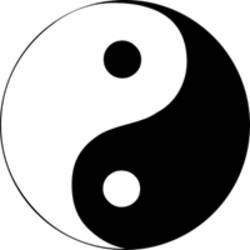 Tôi cho rằng bạn sẽ nhận ra nhiều sự thật đã được ẩn chứa trong đồ hình là không quá cường điệu. Nhưng tôi sẽ không giải thích ý nghĩa của đồ hình theo ngôn ngữ của các học giả, hoặc theo cách hiểu như người ta đã từng hiểu trước đây. Mà tôi sẽ chỉ giải thích ý nghĩa của đồ hìnhbằng thứ ngôn ngữ bình dân và đơn giản nhất có thể, dựa trên quan sát của chính tôi.Đầu tiên là bạn thấy trong hình có hai phần bóng tối và ánh sáng ngang bằng và xoắn vào nhau tạo nên một vòng tròn viên mãn. Nó là hình ảnh biểu trưng cho cái gọi Thái cực sinh lưỡng nghi, Thái cực cũng có nghĩa là ánh sáng vô cực và ánh sáng vô cực cũng có nghĩa là God, Đấng Tạo Hóa. Như vậy, việc đầu tiên lúc khởi thủy là Thái cực sinh lưỡng nghi, cũng có nghĩa việc đầu tiên  Đấng Tạo Hóa sáng tạo ra hai cực“lưỡng cực” Âm và Dương. Và từ hai cực Âm và Dương đầu tiên này God tiếp tục sáng tạo ra Vũ trụ, con nguời và vạn vật trong Vũ trụ. Như vậy, là God muốn gởi cho chúng ta một thông điệp, rằng tất cả mọi điều, mọi thứ, vạn vật trong Vũ trụ được hình thành trong sáng tạo và tồn tại, không có bất cứ cái gì  có thể thoát khỏi quy luật âm dương, quy luật âm dương hổn hợp, âm dương cân bằng. Đây cũng chính là chân lý tối thượng của God, nhất sinh nhị, nhị sinh tam, tam sinh tất cả. Và biểu hiện thiêng liêng nhất, cao cả nhất, vĩ đại nhất xuất phát từ chân lý này, đó chính là hình ảnh : Đấng Tạo Hóa sáng tạo ra ADAM và EVA, thế nhưng Adam và Eva cũng tức là God Cha/Mẹ. God Mẹ/Cha là nhất Âm, nhất Dương đầu tiên trong khởi thủy. God Cha/Mẹ cũng tức là hình ảnh biểu hiện của Đấng Tạo Hóa ra ngoài thế giới tương đối.  Đây là nguyên tắc thứ nhất trong chân lý, nhất sinh nhị. Tiếp tục God Cha/Mẹ sinh ra những ngôi hai “Masters”. Đây là nguyên tắc thứ hai, nhị sinh tam và từ các ngôi hai họ đã sinh ra tất cả chúng sinh hiện hữu trong Vũ trụ tổng thể. Tương tự như vậy, Vũ trụ và vạn vật trong Vũ trụ đều được sáng tạo ra dựa trên quy trình này.     Tính ba ngôi, nhất sinh nhị được God biểu hiện rất nhiều trong tự nhiên và chỉ cần quan sát bạn sẽ thấy. Ví dụ như cây ổi, trong một chùm ổi thì nhánh đầu tiên luôn luôn chỉ là một, nhánh tiếp theo sẽ là một cặp, tuần tự như vậy ổi cho chúng ta trái. Nhánh ổi đầu tiên sẽ không bao giờ sinh ra một cặp trước khi sinh ra một trái. Nó cũng chính là nguyên tắc nhất sinh nhị, biểu hiện tính ba ngôi trong tự nhiên.     Trở lại với đồ hình Thái cực, bạn thấy hai phần trắng và đen phân chia theo hình xoắn chữ S là hình ảnh biểu trưng cho sự vận hành của các Thiên hà trong Vũ trụ. Hai vòng tròn trắng và đen nhỏ hai bên là hình ảnh biểu trưng cho những vì sao và những hành tinh tồn tại trong Thiên hà. Vòng tròn đen nhỏ là biểu trưng hành tinh có sự sống, vì tự thân những hành tinh có sự sống không bao giờ có thể phát ra ánh sáng, như hành tinh Trái đất chẳng hạn. Vòng tròn trắng nhỏ là biểu trưng những định tinh phát ra ánh sáng, tồn tại trong Thiên hà như là Mặt trời của chúng ta chẳng hạn.     Tiếp tục, hai phần đen và trắng lớn trong đồ hình cũng chính là hình ảnh biểu trưng ý thức ánh sáng và bóng tối của God. Phần trắng là hình ảnh biểu hiện ý thức ánh sáng và năng lượng ánh sáng của God trong thế giới ánh sáng“Thiên đàng”, và phần đen là biểu hiện ý thức bóng tối và năng lượng bóng tối của God, trong thế giới bóng tối“thế giới trần tục”. Khi một linh hồn đến với đời sống trần tục, thì ý thức ánh sáng mà tâm hồn đó có được chỉ là một chấm nhỏ trong toàn bộ ý thức bóng tối God. Và đó chính là vòng tròn trắng nhỏ trong toàn bộ phần đen bạn thấy trong đồ hình.     Và toàn bộ phần trắng phía đối diện  biểu thị ý thức ánh sáng của tất cả những linh hồn đang sống trong thế giới ánh sáng. Riêng chấm đen nhỏ hiển thị trong toàn bộ phần trắng  một biểu thị phần ý thức bóng tối mà linh hồn đó đã sáng tạo được trong đời sống trần tục trước đây. Và giờ nó đang tồn tại trong siêu thức của chính mỗi người trong thế giới ánh sáng. Ngoài ra, các bạn còn thấy hai phần trắng và đen trong đồ hình có đầu rất to và đuôi rất nhỏ. Ý nghĩa của nó nói lên rằng, khi một linh hồn đi đến tận cùng của ánh sáng sẽ là sự khởi đầu của bóng tối. Ngược lại khi một linh hồn đi đến tận cùng của bóng tối sẽ là sự khởi đầu của ánh sáng.     Hình ảnh từ đồ hình nói lên sự chuyển động bất tận trong sáng tạo có từ cả hai cực ánh sáng và bóng tối trên bánh xe luân hồi. Và nó cũng là hình ảnh biểu trưng cho hành trình bất tận của mỗi linh hồn chúng ta, trong cuộc sống bất tận của linh hồn. Và hành trình của Nhân loại trên hành tinh Trái đất đang ở giai đoạn cuối cùng của phần đen trong đồ hình. Vậy nên, chúng ta hãy mừng vui lên đi vì sự kiện này.CHƯƠNG II : Bản chất thực sự của tình yêu và nỗi sợ hãi là gì?     Chúng ta có thể định nghĩa một cách đơn giản chung cho hai từ tình yêu và nỗi sợ hãi như sau: Tình yêu và sợ hãi  một hoạt động của tâm hồn tạo ra những tần số rung động khác nhau, thu hút và truy cập các nguồn năng luợng khác nhau và biểu hiện chúng lên bề mặt cuộc sống. Tương tự như vậy, ánh sáng và bóng tối là hai cực đối lập bắt nguồn từ ý thức God, thì tình yêu và nỗi sợ hãi là hai cực đối lập được tạo ra từ tâm hồn. Nhưng có điều bạn phải biết rằng, mặc dù tâm hồn của mỗi chúng ta đóng một vai trò cực kỳ quan trọng trong đời sống của mỗi cá thể, cũng như cho toàn bộ loài người trong Vũ trụ. Nhưng nó vẫn là cái xuất phát từ ý thức God. Và vẫn không có gì thay đổi trong quan điểm của tôi về tâm hồn đã được trình bày trong cuốn SỰ THẬT VĨ ĐẠI. Rằng tâm hồn là một chương trình phần mềm đặc biệt nhất và hoàn hảo nhất đã được Đấng Tạo Hóa sáng tạo nên.     Nói đến tình yêu và nỗi sợ hãi chúng ta không thể, không nói đến ánh sáng và bóng tối, bởi nó hai vấn đề này luôn có một mối liên hệ mật thiết với nhau.  Nếu mọi hoạt động của cái trí bạn  ý thức ánh sáng, chắc chắn những rung động của tâm hồn bạn sẽ  tình yêu. Ngược lại, mọi hoạt động của cái trí bạn  ý thức bóng tối, chắc chắn những rung động của tâm hồn bạn sẽ  sợ hãi. Bạn nên nhớ rằng, khi nhận thức của bạn   ánh sáng thì đời sống của bạn sẽ luôn  tình yêu. Ngược lại, khi ý thức của bạn  bóng tối thì đời sống của bạn luôn  sợ hãi. Và như tôi đã trình bày trong cuốn SỰ THẬT TỐI HẬU, rung động tình yêu mà mỗi tâm hồn nguời có thể tạo ra nhằm chi trả cho cuộc sống, sẽ chỉ tương đương với ý thức ánh sáng mà người đó có được, không thể cao hơn. Khi các bạn nghe tôi như vậy, tôi tin rằng là có nhiều bạn trong số các bạn đang đọc cuốn sách này sẽ đưa ra ngay một phản ứng quyết liệt vì không đồng tình. Nhưng tôi tin rằng lần theo những con chữ từ trong những trang sách này, hy vọng bạn sẽ có chung quan điểm với tôi. Trên thực tế tình yêu được tạo ra tương đương với tri thức ánh sáng mà tôi đã đang đề cập đến là tình yêu vô điều kiện.A - Rung động tình yêu vô điều kiện dựa trên nền tảng nào?.     Định nghĩa tình yêu vô điều kiện là rung động được tạo ra bởi tâm hồn, từ đó nó sẽ có thể truy cập cho nó một n sóng năng lượng tình yêu thuần khiết. Và phẩm chất của các  sóng năng lượng tình yêu thuần khiết  rất thanh tao, nhẹ nhàng, nằm trong dải tần số cao, mang tính tích cực. Vậy nên, khi bạn truy cập được các n sóng năng này, thì mọi biểu hiện của bạn lên bề mặt cuộc sống sẽ mang phẩm chất của tình yêu vô điều kiện. Tuy nhiên, bạn chỉ có yêu vô điều kiện trừ phi ý thức của bạn  ý thức ánh sáng.     Tình yêu vô điều đuợc vận hành bởi nguồn năng lượng tình yêu thuần khiết là bản chất của God. Vậy nên, tình yêu là nguồn của mọi sự sống hoàn hảo, là nguồn năng lượng sống vĩnh cửu,  năng luợng tích cực vĩnh hằng, và  thứ tạo nên lòng từ bi. Tình yêu  cái có thể mang lại cho con nguời cảm giác hạnh phúc, an lạc, vui vẽ ...Tình yêu vô điều kiện là suối nguồn nuôi duỡng vạn vật trong Vũ trụ đã được ý thức God sáng tạo nên. Tình yêu thuần khiết là nguồn năng luợng tích cực “Ý nghĩa đơn giản của tích cực là chứa đầy, là sinh ra, là làm lớn lên sự tốt đẹp” tạo nên ý nghĩa tốt đẹp cho mọi điều, mọi thứ trong cuộc sống của chúng ta và trên toàn cõi Vũ trụ. Tình yêu vô điều kiện, là tình yêu đuợc chi trả mà không có điều kiện kèm theo, nhưng nếu tôi nói như vậy là nói có vẽ huề vốn, không hơn không kém.     Vậy nên, bạn có thể hình dung tình yêu vô điều kiện trong một vài ví dụ sau. Ví dụ bạn đã luôn yêu thương đứa con của mình cho dù nó đứa con bất hiếu nhất, không bao giờ nghe lời cha mẹ, hơn thế nó còn đánh cha, chửi mẹ, hư hỏng, phá tán, gây sự và phạm rất nhiều lỗi lầm. Ví dụ: Bạn luôn yêu thương người bạn của mình cho dù là từ ngày kết bạn, người đó chưa bao giờ giúp đở bạn điều gì, nhưng rất nhiều lần lừa dối bạn, gạt tiền, gạt tình cảm của bạn. Ví dụ Bạn đã yêu một người xa lạ, như yêu chính mình, mặc dù người đó đã từng gây ra nhiều tội ác nghiêm trọng như giết người dã man, cướp của, hiếp dâm, buôn bán ma túy vv...Bạn yêu con ruồi như yêu con chim họa mi, bạn yêu con chuột cống như yêu chú mèo cưng của bạn, bạn yêu cây hoa hồng như cây gai dại trong vườn....Tình yêu vô điều là tình như vậy đó, nó thực sự là quá khó để chúng ta có thể yêu như vậy trong hiện tại phải không các bạn? Trên thực tế, con nguời sẽ không thể nào yêu vô điều kiện với tình trạng ý thức bóng tối còn quá dày đặt như trong hiện tại. Nhưng God thì khác, God đã yêu con cái của mình cùng tất cả vạn vật, như vậy trong quá khứ cũng như trong hiện tại và mãi mãi vĩnh hằng, vĩnh cửu bằng tình yêu suối nguồn bất tận của God. Chúa Jêsu/Sannada - Lady Nada,  Đức Phật Thích ca , Archangel Michael, Saint Germain, Chúa El Morya,  Lord Ashtar, Shanta Gabriel vv và vv hay bất kỳ nguời nào hiện đang sống trong thế giới ánh sáng “ý thức đầy đủ” cũng đã và đang yêu thương chúng ta bằng một tình yêu lớn lao và vô điều kiện.B - Rung động tình yêu có điều kiện dựa trên nền tảng nào?.     Định nghĩa tình có điều kiện là một rung động được tạo ra từ tâm hồn và từ các rung động này nó sẽ có thể truy cập cho nó một n sóng năng lượng sợ hãi, nằm trong dải tần số thấp, mang tính một chiều 3D, mang tính tiêu cực, phân ly dựa trên nền tảng ý thức bóng tối God.     Trên thực tế, người ta rất hiếm khi sử dụng cụm từ tình yêu có điều kiện trong đời sống, trong kinh sách, kể cả trong lĩnh vực tâm linh. Tình yêu có điều kiện tự thân nó là rung động mang tính một chiều và những rung động tạo nên các tần số tình yêu dạng này luôn được hỗ trợ bởi ít nhất một điều kiện kèm theo hoặc có một sự trao đổi nào đó. Tình yêu có điều kiện được hình thành từ nỗi sợ hãi của tâm hồn, được sự hỗ trợ đắc lực từ ý thức phân ly, chia tách nằm trong hệ thống ý thức bóng tối God. Tình yêu có điều kiện là dạng tình yêu trong cụm từ Danh, Lợi, Tình, thường được nhắc đến trong giáo lý nhà Phật.  Liên quan đến chữ tình này tôi cũng đã đề cập sơ qua trong cuốn SỰ THẬT TỐI HẬU. Nhưng hôm nay tôi và bạn sẽ đi sâu hơn nhằm hiểu rõ bản chất thực của cụm từ tình yêu có điều kiện. Hy vọng bạn có thể hình dung được bản chất thực sự của nó từ các ví dụ sau: Thành thật xin lỗi các bạn, tôi báo trước là hầu như tất cả những ví dụ được đưa ra trong cuốn sách, tên nhân vật là bạn. Rất có thể khi các bạn đọc những ví dụ, các bạn sẽ thấy có rất nhiều hình ảnh từ nhân vật là không mấy đẹp. Rất mong các bạn loại bỏ ý nghĩ là tôi đang ám chỉ bạn, nhưng khi tôi sử dụng từ bạn, tôi chỉ mong rằng bạn tưởng tượng mình là nhân vật trong ví dụ nhằm có thể giúp bạn cảm nhận được sự thật về những điều mà tôi đã nêu ra. Ví dụ, khi bạn mới bước chân về nhà chồng, điều bạn cảm thấy khó khăn nhất  thích ứng và đối diện với mẹ chồng. Vì vậy, bạn đã cố gắng cư xử rất phải phép với mẹ chồng và luôn tìm cách lấy lòng bà ta. Nhưng mọi thứ chỉ là hình thức bên ngoài, thực chất trong lòng bạn không hề yêu người mẹ chồng cho dù tình yêu đó  rất ít so với người mẹ đẻ của bạn. Nhưng thời gian càng về sau, bạn càng nhận ra rằng người phụ nữ này là một người thực sự đức độ. Bà ta ứng xử với bạn rất tâm lý, chẳng những bà ta không khắc khe với bạn, nhưng bà ta luôn thực lòng thể hiện sự ân cần, dịu dàng, chỉ bảo, luôn trợ giúp bạn giải quyết nhiều khó khăn nảy sinh từ cuộc sống. Chẳng những vậy, người mẹ chồng này luôn đứng về phía bạn trước những lỗi lầm của người chồng, luôn đề cao và luôn bảo vệ bạn trước mọi người trong họ tộc, cũng như ngoài xã hội. Cũng từ đấy bạn cảm thấy bạn càng lúc càng yêu người phụ nữ này như người mẹ ruột của mình. Và như bạn đã thấy đấy, bạn đã yêu người mẹ chồng của bạn xuất phát từ những điều kiện đã được đáp ứng như mong muốn của bạn và nó là hoàn toàn khác với cảm giác của bạn về người mẹ chồng trong những ngày đầu bước chân về làm dâu. Ngược lại, tình yêu của người mẹ chồng dành cho bạn vẫn tình có điều kiện. Điều kiện đầu tiên vì bạn  con dâu của bà ta nhưng không phải  con dâu của người khác. Ngoài ra, bà ta dành tình yêu cho bạn, vì bạn  người đã và sẽ mang lại hạnh phúc cho con trai và cháu nội của bà ta.     Ví dụ: Bạn là một người phụ nữ độc thân và sắp lấy người đàn ông, đã có con riêng với người vợ trước. Đứa bé gái, con của người đàn ông này, quả thực là xinh đẹp và rất giống mẹ của nó. Đây là nguyên nhân khiến cho bạn cảm thấy rất khó chịu ganh tỵ và bực bội mỗi khi bạn tiếp cận đứa bé. Nhưng bên ngoài bạn vẫn luôn thể hiện như là bạn rất yêu quý nó, nhằm mang lại cho người đàn ông của bạn sự tin tuởng. Nhìn như vậy mà nói rằng bạn yêu nó là không thực, bạn không hề yêu nó ngược lại bạn ghét nó là khác. Vậy nhưng sau khi về làm vợ và chung sống với đứa con riêng của chồng, bạn nhận ra rằng thực ra  đứa bé rất thông minh, học giỏi, ngoan hiền, luôn vâng lời. Bạn nhận thấy đứa bé là rất hiểu biết, rất tôn trọng và lễ phép với bạn. Hơn nữa bạn luôn thấy những biểu hiện tình cảm của nó với ba nó cũng giống như  đối với bạn, nó không hề phân biệt, rất trong sáng, hồn nhiên. Và bạn có cảm giác tình cảm của nó không hề có chút vẩn đục nào, giống như những vẫn đục đã tồn tại trong lòng bạn đối nó. Ngoài ra, bạn còn phát hiện mình người vô sinh, vì vậy càng lúc bạn càng cảm thấy bạn yêu quý đứa trẻ, bằng tình yêu rất thực từ tâm hồn bạn. Càng lúc, trong lòng bạn càng không còn một chút hồ nghi nào về tình yêu mà bạn dành cho nó. Và tất nhiên là khi đó những tình cảm vẫn đục mà bạn nghĩ, bạn sẽ đem đến cho nó, sau khi bạn về m vợ người đàn ông đã không còn tồn tại trong bạn. Cái mà đứa bé thể hiện với bạn là cái mà bạn không hề mong đợi, nhưng nó thực sự là những điều kiện được đứa trẻ tạo ra khiến cho bạn thay đổi suy nghĩ của mình, để rồi từ đó bạn yêu nó thực lòng.     Trên đây chỉ là hai ví dụ điển hình xảy ra trong số muôn vàn hình thái tình cảm trong cuộc sống, về những điều kiện phát sinh sau để con người có thể chi trả tình yêu của mình. Ngoài ra trong cuộc sống còn có rất, rất nhiều trường hợp các điều kiện đã được hình thành trước khi tâm hồn có những rung động tạo nên tình yêu.     Ví dụ: Bạn cảm thấy yêu đứa con của mình vô cùng, yêu như thể là tình yêu này sẽ không bao giờ thay đổi. Thoạt nhìn tưởng chừng như tình mẫu tử thiêng liêng mà bạn đã dành cho con là vô điều kiện, vĩnh hằng vĩnh cửu nhưng trên thực tế mọi thứ không như bạn nghĩ. Vì thực chất, tất cả mọi cảm xúc tình yêu mà bạn dành cho con nó đã có điều kiện từ trước. Nhưng để nhận thấy rõ ràng về những điều kiện mà bạn yêu đứa con của mình là rất tiềm ẩn. Và đây là những điều kiện được che dấu trong tình yêu của bạn.- Thứ nhất, Bạn yêu đứa con bởi vì nó là đứa con của chính bạn, nhưng không là đứa con của người khác. Vì nó là một sinh linh đã được bạn mang nặng đẻ đau trong khổ cực của chính bạn.- Thứ hai, Trong lúc mang thai bạn hy vọng là sau khi sinh,  đứa bé sẽ mang đến cho bạn nhiều niềm vui, mang hơi ấm cho gia đình, tiếp đến là hy vọng khi lớn lên nó sẽ trở nên xinh đẹp, giỏi giang, thông minh, thành đạt, nổi tiếng làm rạng danh dòng họ, gia đình và cho chính bạn. - Thứ ba, sâu kín hơn là hy vọng con mình sau này sẽ hiếu thảo với bạn, hy vọng nó là nơi nương tựa của chính bạn trong lúc khó khăn đau ốm và chăm sóc bạn khi về già.     Trên đây chỉ là ba điều kiện tiềm ẩn được che đậy trước khi bạn chi trả tình yêu cho con mình. Nhưng tôi tin rằng mọi thứ sẽ bị phá vỡ và tình yêu mà bạn dành con mình sẽ không còn nữa, thay vào đó có thể sẽ là sự oán hận, thậm chí là thù ghét khi các điều kiện mà bạn luôn kỳ vọng về đứa con không được đáp ứng, nhưng  đi ngược với kỳ vọng vủa bạn. Trên thực tế, tình yêu của bạn sẽ chuyển biến theo thời gian, nếu đứa con của bạn càng lớn càng tỏ ra mất dạy, không bao giờ vâng lời cha mẹ, không chịu học hành, không giúp được gì cho gia đình. Suốt ngày la cà, liêu lỏng, gây sự đánh nhau, ăn không ngồi rồi, phá tán của cãi. Lớn lên tý nữa anh ta sẵn sàng gây sự, đánh đập anh chị em của anh ta. Thậm chí, anh ta sẽ có thể đánh chửi luôn cả cha của anh ta và bạn, nếu hai người không thể cung cấp tiền bạc và những đòi hỏi phi lý của anh ta. Anh ta tỏ ra là một đứa con rất nguy hiểm và vô cùng bất hiếu, anh ta không bao giờ thèm điếm xỉa gì đến ai, không thèm quan tâm đến sự lên án của gia tộc, xóm làng và xã hội. Và đây thực sự là một phá vỡ nghiêm trọng về những điều kiện mà bạn đã luôn kỳ vọng về đứa con của mình từ khi nó còn nằm trong bụng mẹ. Vậy nên, thay vì bạn yêu đứa con này như ban đầu thì lúc này bạn đã trở nên oán hận, thậm chí còn thù ghét cái sinh linh mà trước đây bạn tưởng rằng, bạn có thể yêu nó mãi mãi bằng tình yêu vô điều kiện.     Thực lòng mà nói tại nơi đây, ngay trong cuốn sách này, tôi chỉ muốn nói lên một sự thật, những tình huống đã được dàn dựng rất hoàn hảo từ sự chọn lựa của con người, xuất phát từ kế hoạch toàn tri của God, nhưng không là phủ nhận tình mẫu tử thiêng liêng. Thực ra, bản thân tôi luôn nhận thấy rằng trong bất cứ hoàn cảnh nào thì tình mẹ thương con vẫn luôn là một tình cảm thiêng liêng nhất và vĩ đại nhất. Một thứ tình cảm cao cả nhất mà một con người có thể dành cho người khác, nhưng không phải là cho chính mình. Trên thực tế của thế giới cho đến hôm nay, tình mẫu tử thiêng liêng thực sự là một tình cảm rất đáng được tôn kính. Nhưng cũng tại nơi đây, trên Trái đất này trong thời điểm hiện tại, gần tất cả những rung động tình yêu xuất phát từ tâm hồn người vẫn chưa là tình yêu vô điều kiện, kể cả là tình mẹ thương con.     Một ví dụ khác về tình yêu đôi lứa và tình vợ chồng. Khi ta đề cập đến tình mẫu tử thiêng liêng là chúng ta đề cập đến một tình yêu êm ái, dụi dàng, sâu lắng, suối nguồn nhưng không kém phần mãnh liệt trong bền lâu. Nhưng khi nói đến tình yêu đôi lứa thì người ta thường nghĩ rằng nó là một dạng rung động tình yêu mãnh liệt nhất vì bởi người ta có thể chết cho thứ tình này. Rất có thể bạn đã từng thấy, người ta sẵn sàng chết vì mất đi người yêu, mất đi tình yêu. Nhưng rất hiếm khi bạn thấy, người ta chết đi khi người ta mất đi cha mẹ, con cái hay anh em, bạn bè, đồng đội.     Qủa thực  đã có rất nhiều người tìm đến cái chết vì mất đi người yêu, hay mất đi tình yêu, thế nhưng trên thực tế tình yêu này vẫn chưa phải là tình yêu vô điều kiện. Để thấy rằng trong tất cả mọi thứ tình mà con người trên thế gian đã và đang chi trả cho cuộc sống này, không có bất cứ thứ tình nào được nảy sinh mà không có điều kiện kèm theo của nó. Và đối với tình yêu đôi lứa, tình vợ chồng vẫn chưa thể thoát khỏi quy luật này. Nhưng rất có thể một số ít trong số các bạn khi đọc lời này sẽ cho rằng tôi là người quá cực đoan, tôi  người có cái nhìn quá tiêu cực về tình yêu trong đời sống. Trên thực tế, tôi chỉ là người dám nhìn thẳng và dám chấp nhận sự thật nhằm thay đổi, nhằm làm mới lại những rung động tình yêu của chính tôi. Trường hợp nếu tôi không dám đối diện và chấp nhận sự thật, tôi sẽ càng lúc càng trở nên tiêu cực hơn trong việc chi trả tình yêu cho cuộc sống của chính tôi. Tương tự như vậy, nếu bạn không dám đối diện với sự thật, không dám thay đổi chắc rằng đời sống của bạn sẽ càng lúc càng trở nên tiêu cực trong thời đại mới, luôn đổi thay này.     Trở lại với chủ đề tình yêu đôi lứa và tình vợ chồng, ví dụ khi bạn gặp một chàng trai, điều kiện đầu tiên mà bạn có thể nảy sinh tình cảm với chàng trai đó, bởi người đó rất đẹp trai, ăn mặc sang trọng, luôn thể hiện là người rất phong độ, lịch lãm, trí thức và ra vẻ giàu có.  Đây có thể là những điều kiện tiên quyết ban đầu theo chuẩn của một số cô gái hướng tới trong tình yêu và hôn nhân.  Nhưng ở đây tôi sẽ không đề cập đến các đối tượng này, bởi nếu các cô gái này có nẩy sinh tình cảm dẫn đến yêu những chàng trai như vậy cũng là rất đổi thường tình trong cuộc sống, không có gì đáng để cho bạn phải bận tâm. Những mối tình như vậy có vẻ như  không gần gủi lắm với cái gọi  tình yêu vô điều kiện, mà tôi muốn đề cập đến ở đây.     Nhưng nếu có cô gái gặp chàng trai trong một tình huống bất ngờ không lấy gì làm thú vị lắm thì khác ví dụ: Bạn là một cô gái rất xinh đẹp và giàu có, trong một lần đi công việc trên con đường vắng không may bạn vấp phải một cái ổ gà và té ngã, dẫn đến thân thể trầy xước, quần áo rách rưới đến lõa thể, máu me đầy người, bạn rất đau đớn và đang không làm thế nào. Bất ngờ một chàng trai với dáng vẽ bên ngoài rất bình thường xuất hiện, việc đầu tiên anh ta làm là cởi chiếc áo mình đang mặc ra khoát lên người bạn, dìu bạn vào lề tiếp đến là xem xét vết thương và ngay lập tức đưa bạn đến bệnh viện cấp cứu. Công việc tiếp theo của anh ta trên đường đưa bạn đến bệnh viện là hỏi số điện thoại người thân của bạn và điện thoại báo tin cho gia đình bạn. Và sau khi người nhà của bạn xuất hiện anh ta trở lại hiện trường lấy chiếc xe của bạn đem gởi và đưa phiếu giử cho người thân bạn. Ngày hôm sau anh ta có trở lại bệnh viện thăm bạn, nhưng sau khi anh ta biết sức khỏe của bạn không có gì nguy hiểm, nên từ đó anh ta không xuất hiện nữa.     Sau khi xuất viện bạn rất muốn gặp lại anh ta để trả ơn, nhưng với anh ta, anh ta luôn cho rằng việc giúp đỡ một người gặp nạn là rất đỗi bình thường, không cho nó là quan trọng. Nhưng một lần trong tình cờ bạn gặp lại anh ta, vẫn với dáng vẽ rất đổi bình thường trong bộ đồ công nhân. Và kể từ đó hai người gặp lại nhau nhiều lần, sau cùng bạn đã đem lòng yêu anh ta, cho dù bạn vẫn biết là anh ta không đẹp trai, hơn nữa còn nghèo. Nhưng tình yêu của hai người dành cho nhau là đủ lớn để có dẫn đến một cuộc hôn nhân và họ sống với nhau rất hạnh phúc. Bạn thấy đấy, khi bạn nhìn vào diễn biến cuộc tình, bạn cứ ngỡ rằng bạn yêu chàng trai là vô điều kiện, bởi chàng trai vừa nghèo vừa không đẹp trai vừa không có địa vị xã hội. Nhưng với bạn những điều kiện mà bạn mong ước về người đàn ông của đời mình không là những thứ đó. Điều kiện mà bạn mong ước thực sự  những thứ nằm từ phía bên trong chàng trai, nhưng không là những thứ được nhìn thấy bên ngoài. Và cũng vì chàng trai đáp ứng được các điều kiện mà bạn mong ước, nên bạn nẩy sinh tình yêu với chàng trai. Và các điều kiện mà chàng trai đáp ứng, để bạn có thể cảm nhận được, thứ nhất anh ta không  loại háo sắc, thứ hai anh ta không là người hám giàu, hơn thế anh  là người tốt thực sự, là một người quân tử thi ân bất cầu báo, là người người đàn ông ứng xử rất phong độ. Những gì vừa nêu  thứ mà bạn muốn người đàn ông của bạn có, nhưng không  những thứ khác. Truờng hợp, nếu chàng trai sau sự trợ giúp bạn, anh ta đã trở lại tìm kiếm và theo đuổi bạn vì thấy bạn đẹp và giàu. Cũng có nghĩa là chàng trai đó không đáp ứng được các điều kiện mà bạn mong ước về một người đàn ông mà bạn có thể yêu. Vậy nên, bạn có thể sử dụng tiền để trả ơn cho anh ta, nhưng bạn không thể yêu anh ta.     Trên thực tế, bạn phải biết rằng để có đuợc một cuộc hôn nhân hạnh phúc và trọn vẹn, thì những điều kiện mà anh ta đáp ứng khiến cho bạn yêu và tiến tới hôn nhân chỉ là những điều kiện ban đầu, không là tất cả. Nhưng một khi bạn đã làm vợ anh ta, thì những điều kiện mà bạn mong đợi từ người chồng sẽ được nẩy sinh liên tục. Nhưng tôi chỉ cần nêu ra một điều kiện, trong số vô vàn các điều kiện mà bạn yêu cầu người chồng của bạn phải đáp ứng trong đời sống hôn nhân. Và nếu chẳng may anh ta không thể đáp ứng cho bạn điều kiện đó, có thể bạn sẽ hết yêu anh ta và hôn nhân sẽ bị đổ vỡ. Ví dụ: Sau khi cưới nhau bạn mới biết  khả năng tình dục của chồng bạn là quá yếu kém. Vậy nên, dần theo thời gian tình cảm của bạn sẽ chuyển biến và thay đổi theo chiều hướng đi xuống. Chỉ cần nó  như vậy, bạn sẽ nhận ra rằng tất cả những điều kiện mà anh ta đáp ứng cho bạn ngay từ ban đầu đã trở nên phù phiếm và không còn ý nghĩa gì cả. Đó chính là một phản ứng tự nhiên về những đòi hỏi mà tâm hồn bạn muốn được trải nghiệm, nhưng nó không được đáp ứng. Vậy nên, cũng là rất đổi tự nhiên nếu bạn không còn cảm thấy yêu anh ta nữa. Thậm chí bạn không còn giữ được tình bạn với anh ta vì bạn cho rằng anh ta đã lừa dối bạn. Lúc này bạn sẽ nhận ra rằng, tình yêu mà bạn đã dành cho anh ta, tưởng như không cần có điều kiện gì cả, nay trở thành phải có điều kiện kèm theo tình yêu của bạn dành cho anh ta mới có thể được duy trì.     Trái ngang thay, trường hợp trong thời gian bạn và anh ta yêu nhau nhưng bị gia đình ngăn cấm, hoặc bị cố ý làm chia lìa. Khi đó bạn sẽ có thể chết vì người đàn ông này, sẽ có thể chết cho tình yêu này nhưng không hề hối tiếc.       Vì tính cách rất đặc thù của tình yêu đôi lứa là như vậy, nên chúng ta cảm giác rằng nó là một rung động cao nhất và quan trọng nhất trong tất cả mọi mối quan hệ tình yêu. Nhưng quả thực nó đúng  như vậy chứ không phải  cảm giác. Trên thực tế, tình yêu đôi lứa là một mối quan hệ đem lại cho con người nhiều trải nghiệm nhất, và hầu như không có một mối quan hệ tình yêu nào lại có thể mang lại cho con người nhiều trải nghiệm hơn mối quan hệ này. Tình yêu đôi lứa  một thứ tình yêu rất quý giá, vì nó là một thứ tình cảm có thể mang lại cho con người nhiều trải nghiệm vui vẽ nhất, hạnh phúc nhất, mang lại cho con người nhiều cảm giác thăng hoa tuyệt vời nhất, cũng như ngược lại. Tình yêu đôi lứa là một mối quan hệ mang lại cho con người nhiều trải nghiệm nhất, nhiều cảm giác nhất mà một linh hồn có thể nhận được trong cuộc sống. Vì nó thứ mang lại cho bạn nhiều nhất, nên khi mất đi bạn cũng sẽ đau khổ nhiều nhất, nó như là một quy luật tất yếu của tự nhiên trong nhận thức 3d. Và đó cũng chính là nguyên nhân khiến người ta đau khổ nhất, hoặc muốn chết đi khi mất tình yêu này.     Qủa thực, tình yêu đôi lứa là mối quan hệ mang lại cho linh hồn nhiều trải nghiệm hấp dẫn và mãnh liệt nhất. Câu nói này là đúng với chúng ta người trần thế và cả với người trong thế giới ánh sáng. Sự khác biệt trong mối quan hệ đôi lứa giữa hai thế giới, là con người trần thế đến với nhau tạo thành những cặp đôi dựa vào định mệnh tiền kiếp. Và tình yêu mà những cặp đôi trần thế dành cho nhau được nuôi dưỡng bằng những điều kịện. Nhưng với những cặp đôi đời đời trong thế giới ánh sáng, thì mối quan hệ giữa Họ là những linh hồn sinh đôi,  một ngọn lửa sinh đôi, là định mệnh ngay từ lúc khởi thủy. Và tình yêu của những cặp đôi trong thế giới ánh sáng dành cho nhau là vĩnh hằng, vĩnh cửu và vô điều kiện.     Qủa thực, mối quan hệ tình yêu đôi lứa là mối quan hệ tình yêu đầu tiên và quan trọng nhất, nó nguồn sinh ra tất cả mọi mối quan hệ tình yêu trong đời sống mà một linh hồn có thể trải nghiệm được. Để xác định tình yêu đôi lứa là đầu tiên hay tình yêu trong mối quan hệ giữa cha, mẹ và con cái là đầu tiên. Qủa thực, là nó khá giống với việc xác định con gà có trước hay quả trứng có trước. Trường hợp này nếu bạn thực sự muốn biết cái gì có trước, cái gì có sau bắt buộc bạn phải trở về với khởi thủy. Để hiểu vấn đề, trước tiên bạn phải xác định được cái gì là cái được sáng tạo ra và cái gì là cái được sinh ra. Cái được sáng tạo ra cũng có nghĩa là cái được làm ra “sáng tạo ra” đầu tiên trong Vũ trụ xuất phát từ ý thức God. Và cái được sinh là cái được sinh đẻ ra, được sản xuất ra theo khuôn mẫu từ cái đã được sáng tạo đầu tiên. Như vậy bạn đã thấy có một khác biệt lớn giữa hai từ được sáng tạo ra và được sinh ra. Nhưng để bạn có thể hình dung rõ ràng hơn vấn đề này, tôi buộc phải nhắc lại một lần nữa về nguyên nhân nguyên thủy. Và như bạn biết đấy Đấng Tạo Hóa là Đấng không do ai sinh ra và cũng là Đấng không sinh ra ai, nhưng đơn giản Ngài chỉ là Đấng sáng tạo, Đấng sáng tạo tối cao. Tiếp theo  God Cha/Mẹ là Đấng không do ai sinh ra, nhưng  Đấng được Đấng Tạo Hóa, sáng tạo ra đầu tiên. Như vậy, God Cha/Mẹ là Đấng không do ai sinh ra nhưng là Đấng sẽ sinh ra và đã sinh ra. Điều đó cũng có nghĩa  God Cha/Mẹ là Đấng sinh ra, là nguồn gốc của mọi linh hồn, mọi sự sống đã và đang hiện hữu trong Vũ trụ tổng thể.     Và từ sự thật này bạn có thể xác định được con gà là có trước hay quả trứng có trước. Thật vậy, con gà  cái có trước và quả trứng  cái có sau, bởi con gà là vật  được sáng tạo và cái trứng là cái được sinh ra. Nhưng để cho bạn chắc chắc về sự thật này và không còn bất cứ một sự nghi ngờ nào, bạn hãy nhìn vào những từ ngữ mà bạn sử dụng khi bạn nói về con gà và quả trứng, bạn sẽ thấy. Và câu nói mà bạn thường sử dụng là con gà đẻ ra quả trứng, tiếp theo là quả trứng nở ra con gà, nhưng không là quả trứng đẻ ra con gà. Tương tự như vậy, God Cha/Mẹ là Đấng được sáng tạo ra, cũng có nghĩa là những rung động tình yêu đầu tiên có trong Vũ trụ khởi thủy là tình yêu được hình thành từ mối quan hệ giữa hai người “God Cha và Mẹ”. Và từ mối quan hệ tình yêu đầu tiên này đã sinh ra tất cả mọi mối quan hệ tình yêu khác như: tình phụ tử, mẫu tử, tình anh chị em vv và vv...Vậy nên, bạn có thể xác định tình yêu đôi lứa là mối quan hệ tình yêu được God Cha/Mẹ sáng tạo ra và sử dụng đầu tiên trong Vũ trụ khởi thủy. Thật đơn giản để hiểu sự thật này, bởi God Cha/Mẹ hai Đấng đầu tiên trong Vũ trụ khởi thủy. Vậy nên, tình yêu mà họ có thể biểu hiện được trong thời khắc đó  tình yêu của hai người dành cho nhau, nó còn được gọi  tình yêu đôi lứa.     Trở lại với tình yêu vô điều kiện và như bạn thấy đấy, trong gần 12.000 ngàn năm qua, kể từ khi loài người thông minh xuất hiện và sinh sống trên hành tinh Trái đất. Lịch sử Loài người đã chứng minh rằng chúng ta những cư dân trên Trái đất này, đã sống là để trải nghiệm và mở rộng vương quốc bóng tối. Nên chúng ta chỉ có thể yêu thương nhau bằng tình yêu có điều kiện là điều không thể tránh khỏi. Nhưng nói như vậy không có nghĩa từ trước đến nay tình yêu vô điều không hề được yêu ngay tại Trái đất này. Điển hình như Chúa Jêsu/Sannada hay Đức Phật Thích Ca  những đấng đã từng sống ở đây và cũng đã từng yêu thương nhân loại bằng tình yêu vô điều kiện. Và còn có không ít người cũng đã từng đến người Trái đất thực hiện sứ mệnh, không với tư cách  chân sư, nhưng họ cũng đã yêu thương chúng ta và m việc hết mình cho thế giới này, bằng tình yêu vô điều kiện của họ. Điển hình như  Mẹ Teresa một phụ nữ Ấn Độ, Mahatma Gandhi, Hồ Chí Minh vv...Trên thực tế, vào các thời kỳ trước đây, để cho con người Trái đất có được một nhân cách sống giống như Họ  không thể. Bởi đơn giản Họ  những nhân vật hình mẫu đến từ thế giới ánh sáng và sống theo kịch bản đã được dàn dựng sẵn.   Nhưng rõ ràng  tình yêu có điều kiện không là một thứ tình cảm tồi tệ, không là thứ bỏ đi, nhưng là thứ vô cùng cần thiết cho hành trình trải nghiệm của mỗi linh hồn trên thế gian này. Xét cho đến tận cùng thì những biểu hiện từ tình yêu vô điều kiện hay có điều kiện, hoặc bất kỳ một biểu hiện nào của toàn bộ con người trên thế gian, hay trong thế giới ánh sáng, đều được hỗ trợ bởi ý thức. Ngoài tình yêu ra không còn gì khác có thể m cho thế giới này tươi đẹp hơn, tình yêu nuôi dưỡng mọi thứ trên thế giới này, nuôi dưỡng vạn vật trong Vũ trụ. Tình yêu không hiện hữu, mọi thứ không xuất hiện, không được nuôi dưỡng bởi tình yêu, mọi điều, mọi thứ sẽ trở nên vô nghĩa và không thể tồn tại.     Bạn thấy đấy, không có gì  có thể tồn tại, nếu không có tình yêu. Tình yêu  thứ có thể mang lại cho đời sống ý nghĩa thực sự, ngoài tình yêu ra không có gì khác có thể thay thế. Nhưng bạn phải hiểu rằng, để bạn có thể yêu và biểu hiện tình yêu của mình lên bề mặt cuộc sống, bạn không thể không có ý thức. Vậy nên, cái bạn phải có đầu tiên cho bạn chính  ý thức ánh sáng. Trường hợp, bạn không có ý thức và nhất  ý thức ánh sáng bạn sẽ không thể truy cập được nguồn năng lượng tình yêu thuần khiết và cũng không thể nào biết cách biểu hiện chúng lên bề mặt cuộc sống.     Vì thế, bạn chỉ thực sự biết yêu, bằng tình yêu vô điều kiện, với điều kiện bạn phải thức tỉnh con tim của chính bạn và ý thức về sự thật bạn là ai? bạn là gì? Và luôn nhận thức sâu sắc về sự thật tất cả chúng ta là một, cũng như ý thức đầy đủ về các giá trị ánh sáng cũng như bóng tối, thiện cũng như ác, tốt cũng như xấu vv... Ngoài ra bạn còn phải luôn làm mới nhận thức của chính bạn bằng ý thức ánh sáng God nhằm xóa bỏ toàn bộ nền tảng nhận thức bóng tối đã ăn sâu trong tâm thức của bạn trong quá khứ. Bạn chỉ thực sự biết yêu bằng tình yêu vô điều kiện, với điều kiện bạn phải tự thấy rằng tất cả mọi thứ xảy ra chung quanh bạn không có bất cứ thứ gì,  có thể áp đặt điều kiện lên bạn. Ví dụ: Ngay từ hôm đầu tiên đứa con của bạn được sinh ra đời, và từ ánh mắt đầu tiên bạn ngắm nhìn đứa con, bạn đã nhận ra đứa con thân yêu của bạn không may đã bị tật nguyền bẩm sinh nghiêm trọng. Nhưng tất cả mọi thứ mà bạn nhìn thấy vẫn không thể ngăn bạn dâng trào lên một tình yêu mãnh liệt dành cho đứa con thân yêu của bạn. Kể từ đó về sau bạn luôn luôn yêu thương, chăm sóc hết lòng và coi đứa con như là một phần máu thịt của chính bạn. Và ngoài tình yêu bạn đã dành cho con ra, còn lại những gì khác sự thật về thể chất cũng như trí tuệ của nó không có gì có thể áp đặt lên tình  yêu của bạn. Ngược lại nếu bạn có quá nhiều kỳ vọng về đứa con, nhưng sự thật về tình trạng thể chất của nó là như vậy, bạn sẽ trở nên thất vọng, dẫn đến không có tình yêu với nó. Và thông thường khi đó bạn sẽ xem nó như là gánh nặng, cần phải được trút xuống, nhưng không thể yêu.Nếu mọi điều đã xảy ra tương tự như trong ví dụ, tức là bạn đã tiến đến sát đến biên giới tình yêu vô điều kiện. Còn một chút, một chút xíu nữa thôi để có thể nói tình yêu của bạn là vô điều kiện. Và một chút xíu này chính là nhận thức sự thật về đứa trẻ này là đứa con của bạn nhưng không là đứa con của người khác.     Tình yêu vô điều kiện là thứ mà Nhân loại đang hướng đến, nhưng chưa là thứ mà Nhân loại đã và đang yêu. Trong quá khứ và hiện tại chúng ta thường là lấy điều kiện để nuôi duỡng tình yêu, ngược lại người trong thế giới ánh sáng lấy tình yêu để nuôi dưỡng điều kiện. Nhưng trong thực tế ngoại trừ Ba Ngôi God tối cao còn lại tất cả chúng ta không loại trừ bất kỳ ai, kể cả anh ta Jêsu/Sannada hay chị ta là Lady Nada’s, hai người con sinh đôi đầu tiên của God Mẹ/Cha. Tất cả, vẫn phải đạt được một điều kiện, mới có thể chi trả cho mình tình yêu vô điều kiện. Và điều kiện tiên quyết ấy chính là ý thức đầy đủ. Trường hợp, Jêsu/Sannada và Lady Nada’s cũng đang trong thời gian trải nghiệm như chúng ta, thì hai anh chị vẫn không thể nào yêu vô điều kiện, mà vẫn chỉ có thể yêu như chúng ta đã từng yêu trong thời gian qua.C - Bản chất của nỗi sợ hãi dựa trên nền tảng nào?     Sợ hãi là một rung động đối lập với rung động tình yêu, sợ hãi là một rung động tạo ra một tần số cực thấp. Từ các rung động này bạn sẽ truy cập về cho mình các dải tần số năng lượng thấp tương ứng với rung động của tâm hồn. Và bao giờ cũng vậy các rung động sợ hãi của tâm hồn bạn luôn được hỗ trợ đắc lực bởi nhận thức bóng tối. Sợ hãi là nguyên nhân của tất cả mọi nguyên nhân tiêu cực được sản sinh ra từ những rung động thấp của một tâm hồn. Nói theo nghĩa đen của chính Nhân loại, thì sợ hãi là nguyên nhân dẫn đến mọi tội ác như áp bức, thống trị, đàn áp, độc tài, tham lam, gian xảo, nhẫn tâm, ích kỷ, biển lận, mưu toan, tự cao, tư đại, mê tín và đau khổ vv. Một hành tinh sống trong thế giới bóng tối là một hành tinh sống trong sợ hãi. Một xã hội sống trong ý thức bóng tối là một xã hội sống trong sợ hãi. Một linh hồn sống trong ý thức bóng tối là một con người sống trong sợ hãi. Sợ hãi là nguyên nhân, là nguồn gốc tội ác nẩy sinh, đau khổ xuất hiện, nó là nguyên nhân chính đem lại cho Nhân loại mọi sự đau khổ, trong gần 12.000 ngàn năm qua.     Bạn sẽ không cần phân tích tất cả mọi thứ tính cách được sản sinh ra từ tâm hồn. Nhưng bạn chỉ cần bạn quan sát bạn sẽ thấy tất cả mọi tội ác và mọi đau khổ của con người đều xuất phát từ sợ hãi. Và để bạn có thể hình dung sự sợ hãi gây ra cho chính chúng ta nhiều sự rắc rối và nhiều tính cách tiêu cực là như thế nào? tôi sẽ đưa ra một vài ví dụ điển hình sau.     Ví dụ: Bạn là người đang sinh sống tại một địa phương rất thường xảy ra nạn hạn hán và bão lũ. Vì vậy, thu hoạch từ những vụ mùa của bạn  lúc được lúc mất vì luôn phụ thuộc vào thời tiết. Cho nên, có nhiều năm bạn thu hoạch rất được mùa, nhưng cái trí của bạn vẫn luôn nhắc nhở bạn  không được phung phí mà  phải tích lũy, phải để dành nhằm đề phòng bất trắc. Xuất phát từ suy nghĩ đó nên bạn không muốn chia sẻ cho bất cứ ai số lương thực mà bạn đã làm ra, không muốn giúp đỡ ai, cho dù bạn thấy họ đang đói. Lý do khiến cho bạn hành xử như vậy đơn giản vì ngoài mùa màng ra, gia đình bạn không còn bất cứ thu nhập nào khác. Vậy nên, bạn rất lo sợ lở ra năm sau mất mùa bạn sẽ đói, vợ con bạn sẽ đói. Và như bạn đã thấy đấy, từ trong một hoàn cảnh sống rất là khó khăn như vậy, tự nó không thể không phát sinh ra sự lo lắng và sợ hãi, cộng với một trợ giúp đắc lực của ý thức bóng tối, lâu dần đã khiến cho bạn trở thành người ích kỷ. Và sự ích kỷ này cho đến chết nó vẫn không thể xa rời bạn nhưng là bạn sẽ mang nó theo đến kiếp sau, kiếp sau, kiếp sau nữa. Và rồi bạn sẽ sử dụng sự ích kỷ này biến hóa và biểu hiện chúng lên bề mặt cuộc sống, sao cho phù hợp với hoàn cảnh sống của chính bạn.     Ví dụ: Bạn đang trong cơn túng quẩn vì nghèo đói không có cách nào để thoát ra. Vì vậy bạn đã nghĩ rằng chỉ có cách  đi ăn trộm may ra mới thoát khỏi sự thiếu thốn mà bạn đang, nghĩ là làm thế là một đêm nọ bạn tiến hành đi ăn trộm nhà hàng xóm. Nhưng điều không may là khi bạn đang thực hiện việc ăn trộm đã bị người hàng xóm phát hiện. Và vì bạn quá sợ người hàng xóm đã biết mặt bạn, cho nên bạn đã giết chết bà ta để cho sự việc không bị bại lộ. Từ ví dụ trên, bạn có thể thấy sợ hãi  nguyên nhân chính khiến cho bạn giết người và gây nên tội ác. Đầu tiên là nỗi lo sợ luôn tiềm ẩn trong cuộc sống thiếu thốn và đói khổ dẫn bạn đến ăn trộm. Tiếp đến là khi thực hiện việc ăn trộm và bị phát hiện, bạn lo sợ vì người ta đã biết mặt và sẽ tố cáo bạn, dẫn đến việc lo sợ bị bắt, lo sợ bị tù tội, lo sợ bạn bè, làng xóm biết được sẽ khinh khi, chê cười. Vậy là bạn giết người với mong muốn sự việc như bạn lo sợ sẽ không xảy ra. Từ một nỗi sợ hãi ban đầu được dẫn dắt bởi một cái trí hạn hẹp tối tăm đã khiến bạn trở thành tội phạm.Nếu bạn là người có ăn học, có tri thức, có nhận thức, có trình độ khi đó cái trí của bạn sẽ trợ giúp bạn vượt qua những khó khăn và những nỗi lo sợ mà bạn đối diện trong cuộc sống bằng nhiều cách khác nhau theo hướng tích cực hơn. Tiếc thay trong trường hợp này bạn đã không sở hữu được một cái trí nhiều kiến thức. Cho nên trong khả năng của nó, nó chỉ có thể trợ giúp cho bạn vượt qua những khó khăn bằng cách tốt nhất của chính nó mà thôi. Bạn thấy đấy, khi bạn chỉ sở hữu ý thức bóng tối nó chỉ có thể dẫn dắt tâm hồn bạn đi vào bóng tối, nhưng không bao giờ là ánh sáng. Khi bạn chỉ sở hữu một cái trí tối tăm, nó chỉ có thể đưa bạn đến đau khổ, nhưng không thể nào  hạnh phúc.     Diễn tiếp theo cho tội ác mà bạn đã gây ra là những tháng năm đau khổ, ân hận trong tù, cũng như mang đến sự đau khổ cho vợ, con, cha, mẹ và những người thân khác của bạn. Đây chỉ là một ví dụ điển hình về những diễn biến liên tục trong hành động gây nên sự đau khổ xuất phát từ nỗi sợ hãi của mỗi chúng ta trên trần thế này. Ví dụ, bạn là một người được sinh ra trong một gia đình nghèo, sống tại một khu  ổ chuột, nơi có tỷ lệ tội phạm cao nhất thành phố. Và vì nhà nghèo nên bạn đã không được học hành cho tử tế, chưa xong bậc tiểu học bạn đã bỏ học bương chải tự mình kiếm sống trong một bãi rác. Và trong cuộc mưu sinh đầy gian khổ đó, bạn luôn bị người khác chèn ép, ức hiếp, bạn thường bị những trận đòn hết sức vô lý từ đám trẻ lớn hơn. Vì lý do đó, cho nên trong lòng bạn luôn nơn nớp lo sợ mỗi khi đến bãi rác kiếm ăn, nhưng ngoài việc phải bám vào bãi rác bạn không biết làm bất cứ việc gì khác để có thể kiếm tiền. Từ những nỗi sợ hãi luôn thường trực trong đời sống khiến cho bạn có một ham muốn rất mãnh liệt là bằng mọi giá bạn phải được người khác tôn trọng và kính nể. Ham muốn mãnh liệt đó chính là động lực tiếp sức cho bạn thêm sức mạnh, thêm sự can đảm để tiếp tục cuộc sống bãi rác. Và cũng từ đó bạn đã chống trả quyết liệt mọi sự đàn áp nếu nó hướng về bạn, bạn sẵn sàng đánh trả lại bất cứ đối thủ nào dám ức hiếp bạn, trong sự căm hờn tột độ.     Bạn đã chiến đấu với những người mà bạn cho là kẻ thù đó bằng một sức mạnh được tạo ra trong sự căm hận tột cùng, bất chấp mạng sống của chính bạn với sự hỗ trợ của dao, búa, mã tấu hoặc bất kỳ loại vũ khí nào mà bạn có được. Từ đó đám trẻ rất sợ bạn và tôn bạn lên làm đại ca, trong số đó có nhiều người lớn tuổi hơn bạn. Nó chính là bước ngoặc của cuộc đời bạn, bạn vô cùng phấn khích và rất tự hào vì đã được người khác tôn trọng và kính nể. Mục đích ban đầu của bạn là loại bỏ sợ hãi từ đám người ức hiếp đã thành công. Nhưng trên thực tế nỗi sợ hãi không kết thúc, mà nó đang mở ra một nỗi sợ hãi khác, đó là sau khi bạn được tôn vinh từ đám trẻ, bạn lo sợ mình sẽ không giử ví trí này được lâu. Bạn luôn lo sợ nếu bạn không thể giử được vị thế đã dành đuợc này, có thể bạn sẽ bị trở lại với nỗi sợ hãi trước đây. Vì thế, bạn luôn suy nghĩ  bằng mọi giá bạn phải nâng cao vị thế và tầm ảnh hưởng của mình lên đám trẻ. Từ đó bạn đứng ra thành lập băng nhóm giang hồ, cướp giật, bảo kê, buôn bán ma túy, giết người, đâm chém vô tội vạ. Và để kết thúc cho câu chuyện của cuộc đời bạn là bạn nhận lãnh bản án tù chung thân. Cái giá mà bạn phải trả cho hành trình trấn áp nỗi sợ hãi và tìm kiếm danh dự hảo huyền bằng nhận thức bóng tối của chính bạn, có kết cuộc như vậy là điều không thể tránh khỏi.     Và như bạn đã thấy đấy, ước muốn ban đầu của bạn là làm sao để bạn không còn sợ hãi trước sự ức hiếp do đám người ở bãi rác mang lại. Và từ nỗi sợ hãi này đã nẩy sinh ra một nỗi sợ hãi khác lớn hơn, từ ham muốn này nẩy sinh ham muốn khác lớn hơn.  Nhưng những ham muốn, những ước mơ xuất phát từ tâm hồn bạn đã được hiện thực hóa trong nỗi sợ hãi và một nhận thức đầy bóng tối của chính bạn, dẫn đắt bạn đến bi kịch. Từ một kẻ luôn bị sợ hãi vì bị người khác ức hiếp, bạn đã trở thành người gây ra áp bức và gieo rắc sợ hãi. Câu chuyện là hành trình trải nghiệm của một linh hồn trong ý thức bóng tối, đã được chính bạn chọn lựa, từ trong kiếp trước.     Ví dụ: Bạn là một người đã và đang sống tại một kinh đô thời phong kiến. Cuộc sống nơi kinh thành nhìn vẽ ngoài rất là giàu có và hào nhoáng. Nhưng trên thực tế ẩn phía đằng sau sự hào nhoáng kia là một sự phức tạp đến khó lường. Bởi đời sống chung quanh bạn có rất nhiều quan lại trong triều và hầu hết họ là những con người tham lam, ích kỷ, ưa hạch sách dân lành, nhũng nhiểu thương nhân nhằm kiếm của đút lót, hối lộ. Vì vậy, trong giao tiếp bạn luôn hết sức cẩn thận, vì chỉ cần một sơ xuất nhỏ, hoặc nói ra một lời phạm thượng, nhẹ thì có thể dẫn đến tù tội mất hết của cãi, tài sản, nặng có thể dẫn đến tử hình hoặc tru di cửu tộc. Vì bạn phải sống trong một xã hội như vậy dần dần đã biến bạn thành một kẻ lá mặt, lá trái. Sống trong cuộc sống như vậy đương nhiên bạn phải luôn tỉnh táo, khôn ngoan trong mọi giao tiếp với đám quan lại triều đình và mọi người, bạn mới có thể đứng vững. Nói rằng khôn ngoan và tỉnh táo là cường điệu, thực ra thì chẳng có cái gì gọi là khôn ngoan và tỉnh táo gì ở đây cả. Nhưng là bạn luôn có một sự dối trá, một sự điếm đàng nhất định nào đó nhằm đối phó với nhiều tình huống xảy ra trong cuộc sống bạn. Bạn luôn sống không thực lòng mình, luôn nói lời đạo đức giả nhằm che đậy suy nghĩ thực của bạn và luôn tránh gây phật lòng những con người mà bạn sẽ không thể nào biết là họ đang nghĩ gì.     Và như bạn thấy đấy, từ những nỗi sợ hãi như sợ bị mất lòng người khác, sợ bị vạ lây, sợ bị mất mát gia sản, sợ bị tù đày, sợ bị tử hình, sợ bị tru di vv.Và những nỗi sợ này luôn thường trực trong hoàn cảnh sống của bạn lâu dần sẽ tạo ra cho bạn nhiều tính cách khác nhau với sự hỗ trợ đắc lực của ý thức bóng tối. Trường hợp trong ví dụ này cũng vậy, sự điếm đàng, thói đạo đức giả, sống không thực lòng, luôn che đậy cảm xúc thực của mình đã được sáng tạo ra trong hoàn cảnh sống mà linh hồn bạn đã trải nghiệm qua. Thực ra những ví dụ được tôi nêu ra trên đây chỉ là một phần quá ít, quá nhỏ so với thực tế mà nỗi sợ hãi đem đến cho chúng ta trong đời sống thế gian này. Bạn là người lãnh đạo đất nước, nhưng vì bạn quá lo sợ quyền lực của bạn sẽ bị rơi vào tay người khác, khiến cho bạn sẽ trở thành nhà lãnh đạo độc tài. Bạn là một ông chủ doanh nghiệp, nhưng vì bạn quá lo sợ việc kinh doanh của bạn sẽ lổ lã dẫn đến phá sản, khiến bạn trở thành kẻ bọc lột. Vì bạn sợ hãi một thế lực siêu nhiên nào đó đã khiến cho bạn phải cúng kính tôn thờ, một ngọn núi, một con sông, một cái cây, một hòn đá vô tri, vô giác nào đó. Vì bạn quá khiếp sợ trước một thế lực thần thánh trời ơi, đất hởi nào đó, từ sự tưởng tượng của bạn, đã khiến cho bạn có thể mang một cô gái đồng trinh vô tội ra giết chết để tế thần. Vì bạn quá sợ hãi một linh hồn vất vưởng, một vong linh ma quỷ nào đó, dựa theo sự tưởng tượng của bạn, khiến cho bạn có thể mua hàng tấn giấy tiền vàng mã đem về đốt nhằm hối lộ cho những đối tượng không có thật này. Vì bạn quá sợ hãi, khiến cho bạn năm này qua tháng nọ, đi hết chùa này đến miếu khác cúng kính không tiếc tiền của, nhằm làm vừa lòng những ông Phật, ông Chúa, ông thần, ông thánh nào đó theo cách nghĩ của bạn. Mục đích của bạn là để cho họ vui vẽ ban phúc cho bạn, không làm vậy bạn sợ rằng họ không vui và sẽ mang họa đến cho bạn. Vì bạn quá sợ hãi nên mỗi ngày bạn phải đi lễ nhà thờ, xưng tội mỗi ngày bất chấp nắng mưa, sương gió. Vì bạn quá sợ hãi nên mỗi ngày bạn phải cầu nguyện năm lần, bất chấp công việc của bạn là đang cứu người, thì bạn vẫn có thể bỏ mặc, khi giờ cầu nguyện đã điểm.     Nguyên nhân chủ yếu dẫn đến sợ hãi là bởi chúng ta sống trong ý thức bóng tối quá dày đặc trong thế giới 3D. Phải chi bạn có thể ý thức được và mà bỏ mặc xác những việc bạn đã và đang làm như là cúng kính, xưng tội, cầu kinh, lễ chùa, lễ nhà thờ, cầu nguyện tôn vinh God. Nhưng là dành thời gian làm những việc mà bạn yêu thích có thể Ông Phật, Ông Chúa, Ông God, Ông Thánh Allah của bạn sẽ vui hơn nhiều. Sự vui vẽ và hạnh phúc mà bạn đem đến cho Họ, bởi vì Họ nhận thấy rằng bạn đã trưởng thành, bạn đã thức tỉnh, bạn đã ý thức được sự thật về God về cội nguồn của chính bạn. Thực ra khi bạn đến đây là để sáng tạo và sáng tạo liên tục trong cuộc sống của chính bạn. Nhưng bạn đã làm ngược lại, rằng mỗi ngày, mỗi giờ, năm này qua tháng nọ bạn cứ lặp đi lặp lại một hành động giống nhau, bạn cứ đọc tới, đọc lui một điệp khúc không thay đổi. Theo tôi, bạn không chán, “vì bạn luôn cố gắng làm điều đó vì sợ hãi”, nhưng có thể God sẽ không còn mấy hứng thú với những việc bạn đã làm. God đưa bạn đến đây là để bạn sáng tạo ra những gì mới mẽ có từ trong ý thức tổng thể của Người. Nhằm giúp bạn có được những trải nghiệm, đồng thời  mang đến cho God sự trải nghiệm này. Nhưng đàng này bạn dành hầu hết thời gian sống của bạn làm đi, làm lại một việc giống nhau, đọc đi, đọc lại những câu từ giống nhau. Hỏi rằng, bạn làm như vậy thì làm sao bạn có thể phụng sự đuợc God của bạn. Tôi thành thật mà nói với bạn, việc bạn đọc kinh, đi xưng tội hàng tuần, hàng ngày, không khác gì bạn bắt buộc một người nào đó phải xem đi, xem lại một cuốn phim hàng trăm, hàng ngàn lần, hàng triệu lần. Bạn hãy tưởng tượng đi, nếu ai đó bắt buộc bạn xem một cuốn phim, nhưng xem đi, xem lại hàng trăm, hàng ngàn lần, hỏi bạn có chán lắm hay không? Bạn có thể tự trả lời câu hỏi này cho chính bạn.      Trong thực tế, tất cả mọi việc làm, mọi hành động, mọi suy nghĩ, mọi rung động tình cảm của bạn, God đã biết hết rồi, đã trải nghiệm cùng với bạn rồi, ngay từ lúc bạn sáng tạo ra nó. Vậy hỏi bạn làm những việc m như “xưng tội” để làm gì?. Tôi chắc rằng trong tất cả những lần xưng tội của bạn, không phải lúc nào bạn cũng muốn và vui vẽ thực hiện. Qủa thật, là có quá nhiều điều, có quá nhiều thứ xảy ra trong đời sống, mà bạn không bao giờ muốn nhắc đến và cũng không giờ muốn tâm sự cùng ai. Vậy nhưng vì một sự trói buộc nghiệt ngã xuất phát từ tôn giáo, khiến cho bạn sợ hãi. Từ đó bạn đã làm những việc mà đôi khi bạn không hề muốn, chẳng hạn như xưng tội để nói ra những điều mà bạn không bao giờ muốn nói. Vô hình chung tôn giáo của bạn và người thực hiện nghi lễ xưng tội cho bạn đã phạm vào tự do ý chí mà God đã ban cho bạn.     Bạn đọc kinh mỗi ngày, bạn cầu nguyện mỗi ngày nhiều lần, năm này qua tháng nọ, cũng tức là bạn đã buộc God trải nghiệm đi, trải nghiệm lại một thứ duy nhất không đổi, cũng tức là bạn đã buộc God xem đi, xem lại cái kịch bản mà bạn đã sáng tạo ra duy nhất một lần nhưng diễn đi, diễn lại hàng ngàn, hàng triệu lần không có gì mới mẽ. Qủa thực, theo tôi nếu bạn không chán, có lẽ God cũng sẽ không còn mấy hứng thú gì với những việc làm mà bạn nghĩ, là bạn đang phụng sự God. Những việc mà bạn đang làm không khác gì, bạn nghe người ta nói ăn trứng có lợi cho sức khỏe. Vì vậy, mỗi ngày ba bữa, năm này qua tháng nọ bạn đã cho cha, mẹ của bạn ăn trứng, nhằm thể hiện lòng hiếu thảo của bạn. Trên thực tế, đây  một giả định không bao giờ xảy ra, vì bạn không thể nào ngu xuẩn đến độ phải m như vậy. Nhưng cũng từ đó bạn có thể liên tưởng để tự đặt ra cho chính bạn câu hỏi, để m gì? Hay  có lợi ích gì? Khi mà bạn đã dành rất nhiều thời trong sống m những cái việc như; đi đến chùa, nhà thờ, giáo đường, cầu nguyện hay tụng kinh gõ mõ suốt ngày.     Và hôm nay tôi sẽ đưa ra một ví dụ điển hình khác xuất phát từ sợ hãi, nhưng ví dụ này  một trường hợp thực tế. Ví dụ, trong những trang sách phía trên tôi thường gọi Đức Chúa Jesus/Sananda hay Archangel Michael anh ta, rất có thể nhiều bạn cho rằng  tôi hỗn xược, ngạo mạn, tự cao, tự đại. Nhưng các bạn phải biết rằng, khi tôi gọi Jesus/Sananda, Archangel Michael hay gọi bất cứ một Đấng nào trong thế giới ánh sáng, ngoại trừ Ba Đấng God, bằng danh xưng anh ta, chị ta cũng tức  tôi tôn trọng ý muốn của họ, nhưng không  ngược lại. Bởi như bạn thấy đấy, hầu như tất cả những thông điệp gần đây của Jesus/Sananda hoặc Archangel Michael đều ký tên Tôi người anh trai yêu quý của bạn, Sannada "I am your loving brother, Sananda"hoặc Tôi người anh trai yêu quý của bạn, Jesus " I am your loving brother, Jesus". Tương tự như vậy trong các thông điệp của Archangel Michael, anh ta cũng thường ký tên mình tương tự như Jesus/Sananda. Vậy hỏi? với anh ta Jesus/Sananda  con cả của God Mẹ/Cha và Archangel Michael   em kế, Trường hợp, không tính đến Ba Ngôi God thì họ  những linh hồn cao cả bậc nhất Nước Trời. Vậy nhưng chính họ, những linh hồn vô cùng vĩ đại đó đã nhiều lần mong muốn chúng ta hãy hiểu biết một sự thật rằng, họ  anh  chị của chúng ta. Vậy nhưng gần như tất cả chúng ta luôn m ngược lại mong muốn rất thực lòng của họ. Một ví dụ khác, nếu bạn tiếp xúc với một đối tác liên quan đến công việc của bạn. Lần đầu tiên gặp người này, bạn luôn xưng hô với họ  Ông,  Ngài, nhưng họ đã thực lòng nói với bạn  chúng ta nên xưng hô với nhau  anh em cho thân mật. Vậy nhưng bạn vẫn cứ tiếp tục xưng hô với người ấy  Ông,  Ngài, hỏi hành xử của bạn như vậy  tôn trọng người đó hay bạn coi thường ý muốn người đó? Bạn có thể tự trả lời.     Trường hợp, của chúng ta cũng vậy, bạn xưng hô với Jesus/Sananda hay Archangel Michael bằng anh cũng tức  bạn tôn trọng ý muốn xuất phát từ một tấm lòng yêu thương chân thực của họ dành cho bạn, nhưng không  bạn hỗn xược, ngạo mạn với họ. Trường hợp bạn vẫn cứ tiếp tục gọi họ  Chúa này, Ngài nọ,  Thần kia Tháng nọ thì nó vẫn không m ảnh hưởng đến tình yêu mà họ vẫn luôn luôn dành cho bạn. Những cách hành xử đó của bạn, có thể chứng minh  bạn không dám khẳng định mối quan hệ của họ và bạn  sự thật trong tình yêu. Ngoài ra, nó còn chứng minh thêm rằng, vì bạn còn rất sợ hãi, những nỗi sợ hãi của bạn về họ trong quá khứ vẫn còn hiện hữu trong bạn cho đến hôm nay. Vậy nên, mặc dù họ luôn thông báo với chúng ta họ anh, chị, em  bạn của bạn, nhưng bạn không dám xít lại gần họ nhằm tạo ra một mối quan hệ đầy yêu thương và thân thiết.     Và cuối cùng, bạn có thể biết vì đâu và vì nguyên nhân gì khiến cho con người trần thế luôn phải đối diện với tội ác và đau khổ. Tất cả đều không nằm ngoài sự sợ hãi và ý thức bóng tối.  

 PHẦN IV Một Vài Sự Thật Liên Quan Đến Kế hoạch của God Và Con Người Trần ThếCHƯƠNG I : Nguyên nhân gì khiến cho con người đến Trái Đất?       Tôi xin phép nói lại với các bạn rằng, vấn đề này cũng đã được tôi nhắc đến trong cuốn sách SỰ THẬT TỐI HẬU, nhưng trên thực tế những gì tôi đã trình trước đây chỉ là một phần của mục đích. Vì vậy, hôm nay một lần nữa tôi xin bổ sung thêm một số quan điểm cũng có liên quan đến sự kiện và mục đích thực sự về việc con người đến Trái đất?     Tôi thực lòng rất mong muốn bạn và tôi sẽ cùng nhau đi tìm câu trả lời cho câu hỏi này trên tinh thần sự thật, nhưng không bị bóp méo vì bất cứ một lý do gì hoặc tránh né sự thật bởi những nỗi sợ hãi của chính chúng ta. Bạn thấy đấy, đối với câu hỏi có tính chất vĩ mô như thế này chúng ta không thể nào tìm thấy được sự thật với chỉ bằng nền tảng kiến thức của thế gian, kể cả tri thức tôn giáo. Nhưng để tìm thấy sự thật cho câu hỏi này chúng ta cũng không nên trả lời cho xong bằng sự bằng sự chắp vá nữa vời. Vậy nên, một lần nữa tôi và bạn phải trở về với nguyên nhân nguyên thủy.     Trên thực tế, từ sự thật tối thượng của God thì dường như tất cả mọi sự trải nghiệm mà một linh hồn có được đều xuất phát từ một chữ muốn. Muốn là nguyên nhân đầu tiên cho mọi sự trải nghiệm của linh hồn. Nhưng nếu bạn hỏi? có những việc, có những điều mà bạn không bao giờ muốn, thế nhưng bạn vẫn phải bị trải nghiệm là vì nguyên nhân gì? Trường hợp tôi không thể trả lời được câu hỏi này của bạn cũng có nghĩa là câu nói của tôi không đúng với sự thật. Thực ra nếu bạn muốn thấu triệt được câu hỏi của chính bạn, bạn cần phải có cái nhìn đa chiều cho mọi sự việc xảy ra trong cuộc đời bạn. Bạn nói có những điều bạn không muốn trải nghiệm, nhưng bạn vẫn bị trải nghiệm ngoài ý muốn là không đúng với thực tế. Thực ra, không phải là bạn đã không muốn những điều mà bạn không thích trải nghiệm đó, nhưng là bạn đã muốn nó rồi, đã sáng tạo ra từ trong tiền kiếp, nhưng không là muốn khi bạn đang trải nghiệm nó. Và vì vậy với câu nói tất cả mọi sự trải nghiệm đều được xuất phát từ chữ muốn đã không loại trừ bất cứ một ai ra khỏi nó. Kể cả Đấng sáng tạo tối cao, thực ra thì God mới là Đấng đầu tiên sử dụng lòng ham muốn, và trong thực tế muốn  rung động đầu tiên sản sinh ra tất cả mọi rung động khác của tâm hồn. Muốn  rung động có trước cả rung động tình yêu và nỗi sợ hãi. Và God đã hiện thực ham muốn của mình bằng hành động của chính God ngay từ trong khởi thủy. Vậy hỏi ước muốn mãnh liệt này của God là ước muốn gì? Rất có thể trong số các bạn có người khi đọc đến đây sẽ rất lo sợ và cho mình vì đã lỡ nghe, lỡ đọc những lời phạm thượng kinh khủng này “God ham muốn”. Nếu là vậy tôi hy vọng bạn đừng sợ, nói thực riêng tôi, tôi đã không còn bao giờ sợ God nữa rồi, nhưng là tôi chỉ yêu và thực sự tôn kính God của chúng ta mà thôi. Trên thực tế, God sẽ không bao giờ trừng phạt ai cả nên chẳng có gì phải lo sợ, hơn thế tôi chỉ nói lên sự thật, vì vậy bạn không nên lo lắng.     Trở lại với ước muốn của God, bạn thấy đấy khi còn trong thế giới tuyệt đối, God  luôn có một ham muốn rằng God sẽ phải trải nghiệm cái mà mình hiểu biết, cái mà mình có, “cũng tức ý thức God, là Đạo” với mục đích muốn biết mình thực sự là ai. Và từ chính ước muốn này God đã lên một kế hoạch và kế hoạch này còn được biết đến là kế hoạch toàn tri. Sau khi đã lên xong kế hoạch, God  từ trong thế giới tuyệt đối, đã sáng tạo ra thế giới vật chất tương đối. Đầu tiên là God sáng tạo ra Vũ trụ, vạn vật, tiếp đến là sáng tạo ra con người và hai con người đầu tiên mà God sáng tạo ra chính là Adam và Eva. Nhưng trong thực tế Adam và Eva cũng chính là hiện thân của God trong thế giới tương đối, Adam và Eva cũng tức là God Cha/Mẹ của chúng ta. Và từ God Mẹ/Cha, tất cả mọi linh hồn đang hiện hữu trong Vũ trụ tổng thể này đuợc sinh ra.     Nói rằng từ God Mẹ/Cha mà tất cả mọi linh hồn đang hiện hữu trong Vũ trụ được sinh ra là chính xác. Nhưng trong thực tế  God Mẹ/Cha không phải là người sinh ra toàn bộ linh hồn đang hiện hữu trong Vũ trụ. Nhưng God Mẹ/Cha chỉ sinh ra 72 cặp sinh đôi, cũng tức là sinh ra 144 tâm hồn và thể xác những đứa con trực hệ của mình mà thôi. Và một trăm bốn mươi bốn người này là những linh hồn thuộc ngôi hai, Họ là những Thiên Thần tổng quản, là những ông chủ, bà chủ của một vùng Vũ trụ, là những Master như chúng ta vẫn thường hay nghe nhắc đến trong các thông điệp của Họ. Nối tiếp God Mẹ/Cha, 72 cặp sinh đôi con của Họ, cũng tức là 72 cặp vợ chồng, mỗi cặp sinh ra 50 cặp sinh đôi cũng tức là mỗi cặp có 100 người con "Sự thật tối hậu". Nhưng bạn nên biết  tất cả mọi cặp đôi trong nước Trời lúc khởi thủy, trước khi sinh con họ phải tự sáng tạo và cài đặt Tâm hồn cho những đứa con của mình. Tương tự như God Mẹ/Cha đã từng m cho các ngôi hai.          Và cứ như vậy, các thế hệ nối tiếp đã tiếp tục, tiếp tục sinh con cho đến khi sự sống trong Vũ trụ tổng thể được lấp đầy. Nhưng nói rằng con người không sinh thêm con cái nữa, vì linh hồn đã lấp đầy Vũ trụ tổng thể  không chính xác. Trường hợp, nếu những cặp sinh đôi nhỏ nhất Nước Trời không được sinh con vì Vũ trụ đã được lấp đầy, cũng tức  bản thân những linh hồn này không có con cái. Từ đó, cho thấy rằng khả năng của God  còn rất hạn hẹp, sự sáng tạo đã bị dừng lại, hơn thế sẽ xảy ra tình trạng quyền tự do ý chí của những linh hồn này sẽ bị hạn chế và tính công bằng của God bị phá vỡ. Vậy nên, trên thực tế cho dù Vũ trụ tổng thể chỉ luôn duy trì ở mức 72 vùng Vũ trụ. Nhưng các vùng Vũ trụ này đã được mở rộng ra liên tục từ ngày khởi thủy cho đến tận hôm nay. Ví dụ, từ lúc khởi thủy trong Vũ trụ tổng thể chỉ có 1 triệu, tỷ linh hồn đang tồn tại, thì giới hạn giãn nở của mỗi vùng Vũ trụ sẽ  1 triệu thiên hà tồn tại trong nó. Nhưng cho đến hôm nay, trong Vũ trụ tổng thể đã có hàng tỷ, tỷ, tỷ linh hồn đang tồn tại, thì giới hạn giãn nở của mỗi vùng Vũ trụ sẽ  10 triệu thiên hà tồn tại trong nó. Và quy trình này sẽ  bất tận, linh hồn mới trong Nước Trời sẽ được tiếp tục sinh ra và Vũ trụ sẽ tiếp tục giãn nở.  Thế nhưng mức độ sinh con của mỗi cặp sinh đôi trong Nước Trời càng ngày sẽ càng giảm dần theo thời gian. Ví dụ, God Mẹ/Cha sinh ra 72 cặp Masters, tiếp đến Mỗi cặp Masters, sinh ra được 50 cặp, tiếp tục người của thế hệ này, mỗi cặp chỉ sinh ra có 18 cặp. Và sự sinh nở sẽ càng lúc càng chậm dần và giảm dần theo thời gian, nhằm đáp ứng cho mọi nhu cầu tiến hóa của con người và Vũ trụ.     Bạn thấy đấy, sự thật từ khởi thủy là một minh chứng cho thấy rằng mỗi chúng ta là một đấng sáng tạo, đồng sáng tạo với God ngay từ những ngày đầu tiên. Ngoài ra, chúng ta thêm một lần nữa khẳng định rằng, tất cả chúng ta ai cũng có Ông/ Bà - Mẹ/Cha - con cái, anh chị em của chính mỗi người trong Nước Thiên đàng và tất cả đều bắt nguồn từ Đấng Tạo Hóa.     Thực ra, thì tất cả những gì tôi đã trình bày trên đây chỉ là một phần nằm kế hoạch toàn tri của God. Vì kế hoạch của God xây dựng đến đây chỉ là một nữa, vì vậy Đấng Tạo Hóa của chúng ta cũng chỉ có thể trải nghiệm được một nữa ước muốn của mình mà thôi. Nhưng ý thức tổng thể của God là có cả Ánh sáng và bóng tối, như vậy nếu God xây dựng kế hoạch của mình chỉ dựa vào phần ý thức ánh sáng không thôi, chắc chắn kế hoạch sẽ sụp đổ. Bạn thấy đấy, kế hoạch toàn tri của God đã trở nên thành công tuyệt đối mỹ mãn là nhờ vào sự cân bằng tuyệt đối giữa hai thế lực âm và dương, ánh sáng và bóng tối. Một khi God đã sáng tạo ra thế giới nhị nguyên, tương đối, tự nhiên mọi sự sáng tạo của God đều phải dựa vào luật âm dương tương sinh tương khắc, dựa vào luật ánh sáng và bóng tối cùng tồn tại và song hành vĩnh cửu. Trường hợp xảy ra sự mất cân bằng trong vận hành, kế hoạch của God sẽ sụp đổ và mọi thứ sẽ kết thúc, nhưng trên thực tế đối God điều đó là không bao giờ.     Một khi chúng ta nói đến sự cân bằng giữa ánh sáng và bóng tối God, bạn sẽ thấy tự nó đã phát sinh ra mâu thuẩn. Bởi bản chất của God là ánh sáng tuyệt đối và tình yêu vô hạn. Vì vậy, God chỉ có thể, thể hiện mình bằng ý thức ánh sáng và tình yêu vô hạn mà thôi. Vậy hỏi phần ý thức bóng tối và sự sợ hãi còn lại, mang tính đối lập với ánh sáng và tình yêu, God sáng tạo ra nhằm mục đích gì? Và ai sẽ là người sử dụng và vận hành nó nhằm đem lại sự cân bằng cho sự tồn tại của Vũ trụ và sự sống. Đây mới thực sự là nguyên nhân chính, là động lực God sáng tạo ra con người và thế giới nhằm hiện thực ước muốn của chính God. Và đây cũng  là nguyên nhân, là mục đích, là sứ mệnh của tất cả chúng ta đang thực hiện trên Đất gần 12.000 năm qua. Từ đó, bạn có thể thấy rằng, con người  giải pháp của God, nhưng cho đến sau cùng chính giải pháp của God  nhân tố được hưởng lợi nhiều nhất. Nói cách khác thì cho đến cuối cùng con người  được hưởng lợi nhiều nhất từ giải pháp của God, ngược lại God  giải pháp của con người.     Trong thế giới ánh sáng, God có thể sẽ được trải nghiệm không thiếu bất cứ sáng tạo nào của mình và từ con cái của mình. Nhưng God sẽ không bao giờ có thể trải nghiệm được bất cứ thứ gì xuất phát từ ý thức bóng tối, mặc dù tất cả đều là của God. Tương tự như vậy, những rung động xuất phát từ tâm hồn của God chỉ  rung động mang tình yêu và God luôn yêu con người và vạn vật bằng tình vô điều kiện suối nguồn vô tận, nhưng không bao giờ là có những rung động mang tính trái chiều. Tương tự như vậy, tất cả chúng ta sau khi được sinh ra trong nước Thiên đàng, nhận thức của chúng ta, rung động và cuộc sống của mỗi người gần như không có gì khác biệt so với God. Nó còn được gọi  bản chất God hiện hữu trong mỗi con người.     Vì vậy, sau khi mỗi chúng ta có được một nhận thức đầy đủ trong ý thức God, tự nhiên là mỗi chúng ta ai cũng có một mong muốn mãnh liệt là đuợc trải nghiệm, kinh nghiệm thực tế tất cả những gì mà mỗi chúng ta mới chỉ biết qua bằng khái niệm về cái gọi  thế giới bóng tối. Chỉ là biết qua bằng nhận thức thì cũng giống như bạn trải nghiệm chiến tranh thông qua truyền hình, xem đá bóng trực tiếp nhưng là trực tiếp trên tivi. Vậy nên, việc được trải nghiệm, mong muốn được trải nghiệm thực tế tất cả những gì mà con người đã biết là một nhu cầu cấp thiết của tất cả chúng ta. Nếu như bạn đang sống thiếu thốn, nhưng bạn luôn mong ước rằng một ngày nào đó bạn sẽ có thật nhiều tiền, để bạn có thể đi du lịch vòng quanh thế giới chứ không là du lịch qua màn ảnh nhỏ. Tương tự như vậy, bạn là người rất mê bóng đá, vì vậy bạn luôn mong ước có một ngày nào đó bạn sẽ được trực tiếp vào sân vận động xem các cầu thủ tranh tài ở Word Cup, nhưng không là xem qua ti vi. Bạn có trực tiếp đi du lịch, bạn mới có thể trải nghiệm được các cảm giác chân thật, về những nơi chốn và con người nơi bạn đã đến mang lại cho bạn. Bạn có trực tiếp vào sân xem bóng đá, bạn mới có thể có những cảm xúc chân thật về bầu không khí sôi động, cuồng nhiệt trên sân cỏ do các cầu thủ và khán giả tạo ra. Cảm xúc đó là hoàn toàn khác hẳn với cảm xúc khi bạn đối diện với chiếc tivi, mặc dù bạn vẫn đang xem trực tiếp. Từ một hình dung đơn giản như vậy trong thực tế, bạn có thể thấy mong muốn được trải nghiệm bản thân của mỗi chúng ta là lớn lao biết dường nào. Vậy nên, nếu trường hợp God không cho bạn đi vào trải nghiệm thực tế cái bạn đã biết thì quả là một cực hình đối với bạn. Và khi đó bạn sẽ không còn thấy hứng thú, không còn vui vẽ gì với cái thế giới ánh sáng mà bạn đang sống. Hơn thế cuộc sống luôn  như vậy sẽ trở nên rất nhạt nhẽo và nhàm chán, chứ đừng nói đến  hạnh phúc.Bạn thấy đấy, ban đầu là ước muốn của God và từ ước muốn đó God đã hiện thực nó bằng kế hoạch toàn tri. Nhưng sau khi God đã sáng tạo ra thế giới và con người, thì ước muốn của God đã được lan tỏa đến với tất cả mọi linh hồn con cái của God. Nói theo một cách khác, khi mà con người đang với ý thức đầy đủ, thì ước muốn của God cũng chính  ước muốn của con người. Từ đó chúng ta thấy rằng ước muốn được trải nghiệm thực tế về địa ngục trong thế giới bóng tối là ước muốn của tôi, của bạn, của Nhân loại, của thế giới và toàn bộ con nguời trong Vũ trụ tổng thể nhưng còn là của riêng ai. Và cho đến lúc này ước muốn trải nghiệm thế giới bóng tối không còn là uớc muốn độc quyền của God nữa, nhưng  của toàn bộ con người. Quả thật, hành trình tìm kiếm kinh nghiệm qua thực tế trần thế trong thế giới bóng tối là ước nguyện của mỗi chúng ta, nhưng không là bị God ép buộc.CHƯƠNG II: Con người đến Trái đất với mục đích cụ thể gì?     Tương tự như câu hỏi trên, với câu hỏi này trong cuốn sách SỰ THẬT TỐI HẬU tôi cũng đã đề cập đến. Nhưng trên thực tế, cho dù tôi có viết đến bao nhiêu trang sách, nói đến bao nhiêu ngày vẫn không bao giờ là đủ, không bao giờ là hết cho một đề tài quá rộng lớn như thế này. Hơn thế nữa, bản thân tôi cũng như tất cả mọi con người khác trong Vũ trụ này, không bao giờ đủ khả năng để có thể hiểu biết hết về đề tài này. Bạn thấy đấy, God luôn  vậy đấy! ý thức của God  vô tận, nó luôn đủ rộng, đủ lớn, đủ cao siêu và bất tận để cho con người khám phá và sáng tạo, từ đó cuộc sống mới thực sự có ý nghĩa. Vậy nên, cho dù  tôi, bạn hay bất kỳ một ai trong Vũ trụ này, kể cả Chúa Jesus/Sananda, tất cả đều không bao giờ có thể biết hết, hiểu hết về một đề tài nào đó, một lĩnh vực nào đó trong cuộc sống. Trường hợp, có điều đó xảy ra, cũng có nghĩa  lĩnh vực đó của God đã hết đất sáng tạo, từ đó sẽ dẫn đến việc kết thúc sáng tạo, đồng nghĩa  kết thúc cuộc chơi.     Nhưng cho dù ý thức God  bao la rộng lớn như thế nào thì hôm nay từ trong những trang sách này tôi vẫn sẽ chỉ ra một số sự thật. Và những sự thật đó  những sự thật có liên quan đến mục đích cụ thể trong sứ mệnh của mỗi chúng ta hành trình trên Trái đất. Nói đến mục đích đến Trái đất, những nguời theo đuổi tâm linh trước đây thường cho rằng, con người đến hành tinh này là để học hỏi. Nhưng các chân sư và kể cả God, điển hình nhất là những cuốn sách ĐỐI THOẠI VỚI GOD của tác giả Neale Donald Walsch,  God thường nói: mục đích thực sự của con người đến Trái đất không phải là để học hỏi gì cả, vì tự thân mỗi người đã biết tất cả. God nói: mục đích của bạn đến đây là để nhớ lại bạn thực sự là ai? nhưng không là đến đây học để trở thành bạn  ai.     Trên thực tế, ban đầu mục đích chính của tất cả chúng ta đến Trái đất không  để nhớ lại mình  ai, nhưng  để thực hiện sứ mệnh mở rộng vương quốc ý thức bóng tối God. Việc để nhớ lại bạn là ai? tự động sẽ đến khi bạn hoàn thành nghĩa vụ trải nghiệm thế giới bóng tối của chính bạn. Trường hợp, lời của God nói mục đích thực sự của bạn đến đây chỉ là để nhớ lại bạn là ai không thôi,  một câu nói mang sự thật trọn vẹn, có lẽ bạn không cần phải đến đây để làm gì. Tôi không nghĩ rằng là God đã sai lầm khi nói rằng, mục đích của mỗi người khi đến đây là để nhớ lại mình thực sự là ai? Nhưng tôi cho rằng là God quá thông minh, sự thông minh của God là vô hạn khi Người nói ra câu nói này. Qủa thực, lời nói của God là nhằm dẫn dắt bạn đến với một câu hỏi khác, mang cho bạn một gợi ý khác về một vấn đề mà bạn cần tìm hiểu cho hành trình của chính bạn và cuối cùng là để nhớ lại bạn thực sự là ai? Những gì God nói, bạn thường cho rằng nó là lời giải đáp cho những câu hỏi của bạn. Nhưng trên thực tế những gì mà God nói với bạn như thể là một lời giải đáp, thì ra không  như vậy.     Thông thường khi God mang đến cho bạn câu trả lời, cũng tức  mang đến cho bạn một hoặc nhiều câu hỏi khác, nhưng không bao giờ là một câu trả lời thực sự hoàn chỉnh, như hai năm rõ muời. Vậy nhưng nếu bạn hỏi? có bao giờ God trả lời cho bạn một câu hỏi với mức độ hoàn toàn chân thật hay không? Tôi cho rằng là có, chắc chắn có, ví dụ bạn hỏi  God 2 nhân 5 là mấy, đương nhiên  God sẽ trả lời cho bạn hai 5 rõ 10. Nhưng thường thì bạn không bao giờ hỏi những câu hỏi tương tự như vậy. Trong thực tế, bạn chỉ dám hỏi God hay hỏi các Chân sư về điều mà bạn không biết, nhưng không bao giờ bạn dám hỏi Họ về những điều bạn đã biết.  Trên thực tế, trước đây và kể cả trong hiện tại, riêng trong lĩnh vực tâm linh, phần lớn những điều mà bạn cho rằng mình đã biết, thường thì những hiểu biết đó không đúng với sự thật. Nhưng một khi God trả lời cho bạn những điều mà bạn không biết, God thường tiếp tục trao cho bạn những câu hỏi khác, nhưng không giờ  một trả lời hoàn chỉnh. Để rồi từ những câu hỏi nẩy sinh, bạn sẽ tự trả lời cho chính mình trong sự thật, những vấn đề mà bạn đã quan tâm. Và trên thực tế,  bạn có thể trả lời cho chính bạn bất kỳ câu hỏi nào mà bạn muốn, như là một sự nhắc lại câu nói của God trong thông điệp ở phần đầu “câu hỏi tự thân nó đã có câu trả lời”.     Và quả thật lời của God là hoàn toàn xác đáng, nhưng để hiểu rõ câu nói này là không dễ, vì tự thân nó đã biến thành một câu hỏi rồi. Vì vậy, bạn sẽ phải tiếp tục tìm kiếm câu trả lời, cho câu hỏi God mang lại. Và như bạn biết đấy, bạn có thể trả lời bất cứ câu hỏi nào bạn muốn, bởi trong siêu thức của bạn, trong cái tôi cao cả của bạn, có rất nhiều thông tin ý thức ánh sáng. Vì sự thật này, cho nên câu nói của God, mục đích bạn đến đây không là để học nhưng là để nhớ lại bạn thực sự là ai? là hoàn toàn xác đáng. Bởi câu nói của God  rất có ý nghĩa với chúng ta trong thời điểm này “thời đại mới”nhưng sẽ  vô nghĩa với chúng ta trong các thời kỳ trước trên Trái đất. Từ đó, trong Vũ trụ luôn tồn tại một sự thật rằng, người trong thế giới bóng tối phải luôn sống với câu hỏi để tiến hóa. Ngược lại người trong thế giới ánh sáng luôn sống với câu trả lời để sáng tạo. 	Vì vậy, phần đầu câu trả lời, mục đích của bạn đến đây không là để học của God đã trở thành câu hỏi. Với một nhận thức trong thế giới 3D con người thường cho rằng giữa câu hỏi và câu trả lời là hai vế khác nhau, thực ra tất cả mọi câu hỏi đã bao gồm câu trả lời. Đó  lý do mọi hành động của God không nằm ngoài mục đích trợ giúp cho linh hồn bạn tiến hóa, trong tình yêu của Người.     Vậy nên, nếu bạn bê nguyên xi lời của God hay lời của các chân sư nói, làm chân lý cho chính mình và ứng dụng trong cuộc sống, nhưng không có một chút gì gọi là đào sâu ý nghĩa của nó, sẽ dẫn đến sai lầm. Những sai lầm tương tự như vậy đã từng xảy ra rất, rất nhiều lần khi người ta bê nguyên xi lời của Đức Phật Thích Ca, lời của Đức Chúa Jêsu hay lời của nhà tiên tri Muhammad nói và xem nó như là chân lý, đem ra ứng dụng trong tôn giáo. Ở đây một lần nữa tôi khẳng định rằng, tôi không phê phán bất cứ tổ chức nào, bất cứ ai, hay bất cứ điều gì, nhưng là chỉ nói lên sự thật từ quan sát của tôi mà thôi. Trường hợp có xảy ra bất cứ một sự nhầm lẫn nào trong nhận thức của các bạn đối với tôi. Tôi vẫn không có gì để gọi nó  sai hay đúng,  tốt hay xấu, nhưng tất cả chỉ  nằm trong quy trình trải nghiệm của mỗi chúng ta, vậy thôi.     Thực ra, trên thế giới chúng ta từ trước đến nay con người vẫn thường sống với quan niệm đúng hay sai, tốt hay xấu để giải quyết vấn đề. Nhưng chưa bao giờ muốn sử dụng một  phương cách thứ ba mà trong đó không tồn tại cái gọi  đúng hoặc sai, tốt hoặc xấu để giải quyết vấn đề. Bạn nên nhớ, có nhiều khi bạn không nhất thiết phải sử dụng đến cái gọi  đúng hay sai, tốt hay xấu để giải quyết vấn đề, sẽ cho bạn kết quả tốt hơn. Ví dụ: Hôm nay bạn có một chút công việc phải di chuyển từ nhà vào tận trung tâm thành phố. Tất nhiên  trên hành trình của bạn phải đi qua rất nhiều ngã ba, ngã tư. Và đương nhiên, khi bạn đến một ngã ba hay ngã tư nào đó mà tín hiệu đèn giao thông đang đỏ bắt buộc bạn phải dừng lại, nếu bạn không muốn xảy ra tai nạn hoặc gây ra tai nạn cho người khác. Và bạn chỉ có thể qua đường và tiếp tục cho hành trình của mình khi đèn xanh bật lên. Trường hợp, khi bạn đến một ngã ba, ngã tư đang trong trạng thái đèn đỏ, nhưng bạn vẫn cứ đi qua, có nghĩa  bạn đã phạm luật. Từ ví dụ này tôi xin đưa ra một giả định, đèn xanh  đúng, đèn đỏ  sai. Trên thực tế, bạn luôn có một giải thứ ba để giải quyết vấn đề mà không cần phải quan tâm đến cái được gọi  đúng hay sai. Trong trường hợp này, giải thứ ba của bạn  đèn vàng nhấp nháy .Và như bạn biết đấy, khi bạn đi đến một chốt đèn giao thông nào đó mà bạn thấy đèn vàng đang nhấp nháy  bạn có quyền đi "trong quan sát nhằm đem lại sự an toàn cho bạn", nhưng không cần phải dừng lại. Trong trường hợp này, tôi đưa ra một giả định, nếu trên đường đi của bạn khi qua tất cả các ngã 3-4-5 hoặc 6... đều trong trạng thái đèn vàng nhấp nháy, đồng nghĩa  bạn không cần phải dừng lại bất cứ một nơi nào. Đồng nghĩa  bạn không cần quan tâm vào cái gọi  đèn xanh hay đèn đỏ, đồng nghĩa  bạn không cần quan tâm vào cái gọi  đúng hay sai.Khi bạn di chuyển trên đường, bắt buộc bạn phải đi bên trái hay đi bên phải tùy theo quy định của từng đất nước khác nhau. Ví dụ: bạn  người Việt nam hay người Mỹ, luật của đất nước bạn  đi bên tay phải. Thế nhưng khi bạn sang Anh hay Hồng Công bạn vẫn đi theo bên tay phải  sai luật. Vậy nên, bạn thấy đấy vấn đề đúng hay sai, tốt hay xấu ở đây thường phụ thuộc vào các quy ước, tùy thuộc vào quan niệm của con người theo từng vùng miền và từng thời điểm để họ có thể đánh giá việc m của bạn  đúng hay sai,  tốt hay xấu, vậy thôi. Thế nhưng, trong hiện thực tối thượng không có cái gọi  đúng hay sai, không có cái gọi  tốt hay xấu cho bất cứ vấn đề gì xảy ra trong Vũ trụ. Nhưng tất cả chỉ dựa vào sự thật và sự thật thì luôn vĩ đại, vĩ đại vì nó  sự thật.     Bạn thấy đấy, có đôi khi trong cuộc sống bạn gặp phải vấn đề nan giải, nhưng không phải lúc nào bạn cũng nhất định nên tìm ra một giải pháp được gọi  đúng nhất để giải quyết. Bởi vấn đề khi đã được gọi  nan giải thì bạn không bao giờ có thể tìm thấy cho mình một giải pháp được gọi  đúng nhất. Nếu bạn thực sự tìm thấy cho mình một giải pháp được gọi  đúng nhất, thì tự thân vấn đề không  nan giải. Vì vậy, khi gặp những trường hợp nan giải, bạn nên giải quyết vấn đề theo trực giác và uyển chuyển nhất có thể, bạn cảm nhận cái gì quan trọng nhất thì hãy giải quyết trước nhất. Tự khắc sau đó bạn sẽ có những giải pháp tiếp theo hoàn hảo hơn cho bạn. Nhưng nếu bạn luôn thích sử dụng định kiến đúng hay sai, định kiến tình tự và logic để đem ra giải quyết vấn đế, chưa chắc nó sẽ mang lại cho bạn sự thành công. Vì mọi sự được cho  tình tự hay logic, chỉ có thể tình tự và logic khi sự việc của bạn chưa xảy ra vấn đề. Nhưng một khi nó đã xảy ra vấn đề thì cái mà bạn gọi  tình tự và logic sẽ trở nên vô nghĩa.     Tương tự như vậy, nếu bạn muốn nhìn thấy một sự thật không nhất thiết bạn phải có một sự tách bạch rõ ràng giữa cái đúng và cái sai. Nhưng  bạn chỉ cần quan sát theo cách không có đúng không có sai, sự thật sẽ xuất hiện với bạn.     Trong thực tế của cuộc đời đôi khi bạn gặp phải những vấn đề rất khó khăn và nan giải đến độ bạn không có cách nào để giải quyết. Và một bạn đã cảm nhận rằng, bạn không có cách nào khác, bạn không có một giải pháp nào khác cho những khó khăn của bạn. Lời khuyên của tôi dành cho bạn  God và giải pháp duy nhất của bạn lúc này  God. Trường hợp, bạn tin tưởng tuyệt đối và giao phó hết mọi sự cho God, lẽ tự nhiên khi ấy God sẽ giúp cho bạn có được một lối thoát rất ngoạn mục mà trước đó bạn không thể nào tưởng tượng nổi.     Quả thực trong đời sống, ngôn ngữ tự thân nó đã nói lên rất nhiều chân lý hoàn hảo.Ví dụ như: ngôn từ Đúng Đắn và Sai Lầm, bạn thấy đấy, nhiều khi bạn cứ khăng khăng cho mình  Đúng bạn sẽ nhận lấy trái Đắng và nhiều khi bạn cứ khăng khăng cho rằng người khác  Sai  bạn đã Lầm.     Tương tự như vậy, có rất nhiều người thường đặt nặng vấn đề thắng hay thua như  một mục đích chủ yếu trong cuộc đời. Nhưng thực ra đôi khi bạn cần phải thất bại và có khi sự thất bại sẽ mang lại cho bạn nhiều niềm vui hơn  chiến thắng. Ví dụ: Tôi có đứa cháu gái rất  đáng yêu, từ nhỏ nó đã sống rất gần gũi với ông bà. Đặc biệt  đứa cháu này của tôi rất thích trò chơi thi tài và khi chơi nó thường chọn tôi m đối tượng thi đấu với nó. Và cứ như thế mỗi lần chơi  tôi luôn cố gắng dành phần thua về mình. Bạn thấy đấy, đôi khi trong cuộc sống bạn phải biết lúc nào  nên thua và lúc nào  nên cố gắng tìm ra chiến thắng, khi ấy bạn mới có thể cảm nhận được nhiều niềm vui hơn trong cuộc sống. Nhưng không nhất thiết lúc nào cũng phải tranh sống, tranh chết để dành lấy chiến thắng. Trong trường hợp của ông cháu tôi cũng vậy, khi tôi biết cách thua tôi sẽ được nhìn thấy gương mặt rất vui vẻ và hạnh phúc của nó. Hơn thế khi tôi chấp nhận dành cho nó nhiều chiến thắng hơn, tự động niềm tin về khả năng của bản thân nó sẽ được nhân lên. Ngược lại nếu tôi cứ cố gắng dành chiến thắng về phần mình, khi đó chắc chắn tôi sẽ nhìn thấy gương mặt rất thất vọng và buồn bã của nó. Hơn thế lâu dần tôi vô tình m xói mòn niềm tin vào khả năng của bản thân nó. Và cuối cùng thì bạn thấy đấy, đôi khi thua lại vui hơn  thắng.     Tuy nhiên, nếu tôi chỉ đưa ra những ví dụ tương tự như vậy, các bạn sẽ cho rằng đấy  những ví dụ mang tính chất vui chơi của trò trẻ con, nhưng không thực tế có tính chất cạnh tranh như trong đời sống. Nhưng cho dù các bạn có nghĩ thế nào tôi vẫn bảo lưu quan điểm  tất cả những gì chúng ta kinh qua trên Trái đất này vẫn chỉ  một cuộc chơi, không hơn không kém. Và không có bất cứ một trải nghiệm nào của bạn trên trần thế này mà không đem lại cho bạn một chữ được. Cho dù tất cả những điều bạn trải nghiệm qua, bạn đã tách bạch rất rõ ràng, đâu  chiến thắng - đâu  thua cuộc, đâu  thành công - đâu  thất bại, đâu  hạnh phúc - đâu  đau khổ theo quan điểm của bạn. Và khi bạn đạt được những cái gọi , chiến thắng, thành công hay hạnh phúc bạn sẽ cho rằng đó  cái bạn được, trường hợp ngược lại bạn sẽ cho đó  mất.      Trong thực tế, nếu bạn chưa từng bao giờ kinh qua cái gọi  thua cuộc, thất bại hay đau khổ, bạn sẽ không bao giờ có thể có được cái gọi  chiến thắng, thành công hay hạnh phúc. Lý do rất đơn giản vì nếu bạn chưa bao giờ kinh qua những thứ mà bạn gọi  mất, bạn sẽ không thể có kinh nghiệm để nắm bắt những cái mà bạn gọi  được. Nếu bạn chưa bao giờ kinh qua những thứ mà bạn gọi  đau khổ, bạn sẽ không thể nào có kinh nghiệm để nắm bắt cái mà bạn gọi  hạnh phúc vv. Thực ra, được và mất chỉ  cách nhìn một chiều, ảnh hưởng bởi tính hai mặt nhị nguyên trần thế. Nhưng trong tầm nhìn của God, chúng ta chưa bao giờ mất mát bất cứ điều gì cả, nhưng luôn luôn được.     Tôi còn nhớ trước đây mấy năm khi gia đình tôi còn ở Sài gòn, con trai tôi rất muốn tự mình m chủ một quán cà phê. Bởi nó nhận ra rằng, bạn bè của nó có nhiều người rất thành công trong lĩnh vực này. Tuy nhiên gia đình tôi không khá giả gì, nên việc để có thể trợ giúp cho con tôi thực hiện mong muốn của nó,  gặp không ít khó khăn. Nhưng với sự trợ giúp của các anh chị nó, cuối cùng con trai tôi đã sở hữu được một quán cà phê, như nó mong muốn. Mặc dù quán cà phê không lớn lao gì, nhưng con trai tôi rất vui vì nó có thể tự m chủ mọi quyết định của nó trong việc kinh doanh. Buồn thay cho con, thực tế cuộc sống không giống như nó suy nghĩ, quán cà phê càng ngày càng vắng khách. Mặc dù địa điểm kinh doanh của con tôi đã nằm trong khu vực có rất nhiều quán cà phê liền kề. Những quán của người ta thì rất đông khách, riêng quán của con trai tôi ngược lại. Thực lòng tôi rất  xót xa, mỗi khi ngắm nhìn con tôi luôn trông ngóng ra đường để chờ đón khách uống cà phê. Tôi có thể nhận biết, cảm xúc mà con tôi đang kinh qua trong những thời khắc đó  rất thất vọng và buồn chán ê chề.        Vì công việc buôn bán của con trai tôi luôn ế ẩm, nên bạn bè tôi đã nhìn tôi và con trai tôi bằng một ánh mắt thương hại và cho rằng đây  một sự thất bại rõ ràng. Trong thực tế, nỗi buồn của tôi  nhỏ hơn niềm vui rất nhiều, vì tôi biết con trai tôi đã thực sự đã thành công theo một góc nhìn khác. Và sự thành công này  không thể nhìn thấy được từ phía bên ngoài, nhưng  được nhìn thấy từ phía bên trong, đấy  nhận thức sống của chính nó. Bởi trước đây con trai tôi chưa từng bao giờ biết m gì để phụ giúp cho gia đình, cái gì cũng ỷ lại cho cha mẹ và các chị bởi cậu ta  con út. Ngoài việc không biết m gì để phụ giúp cho gia đình, con trai tôi còn chưa bao giờ biết quý trọng tiền bạc và quan tâm đến tình cảm của cha mẹ cùng các anh chị dành cho cậu ta. Nhưng sau khi mở quán cà phê, nó đã biết quan tâm đến người khác, nó biết quý trọng đồng tiền vì nó biết con người phải đổ mồ hôi, sôi nước mắt như thế nào mới có thể m ra tiền. Hơn thế, nó đã biết thức khuya dậy sớm, biết pha chế các món thức uống, biết nấu cơm, rửa chén, lau nhà, dọn dẹp, trang hoàng nhà cửa vv. Ngoài ra, sau khi nếm trải thất bại nhục nhã theo cách nghĩ của nó, nó đã biết và quý trọng tình cảm mà mọi người trong gia đình đã dành cho nó  như thế nào. Đơn giản nó nhận thức được rằng, mở quán cà phê  theo ý nguyện của nó, nhưng tiền bạc không  của nó. Nhưng sau khi thất bại, mọi người trong gia đình không hề la mắng nó về sự thất thoát đó, nhưng ngược lại luôn an ủi, động viên và chia sẻ nỗi buồn cùng nó.     Sự thật của câu chuyện  như vậy, theo bạn thì con trai tôi  thất bại hay thành công,  được hay  mất. Nhưng cho dù bạn có nghĩ gì, riêng tôi, tôi vẫn luôn cho rằng con trai tôi được nhưng không  mất,  thành công nhưng không  thất bại. Trường hợp, nếu con trai tôi thành công theo chiều hướng từ một quán cà phê, mở thêm 10 quán, 100 quán, 1000 quán, có thể lúc ấy con trai tôi sẽ trở nên kiêu ngạo và cũng sẽ không bao giờ biết được tình cảm của gia đình dành cho mình  quý giá đến dường nào. Vậy nên, theo tôi thành công về mặt nhận thức sống, trước khi đạt được thành công về mặt vật chất sẽ đem lại cho con người nhiều hạnh phúc. Ngược lại, thành công về mặt vật chất trước khi có được thành công về mặt nhận thức sống, sẽ thường mang lại cho con người nhiều bất hạnh hơn  hạnh phúc.     Trở lại với câu chuyện con người đến Trái đất để làm gì? Như tôi đã trình bày ở phần trên, nguyên nhân xuất phát từ ước muốn của God, giờ là lúc bạn hành động vì ước muốn của chính bạn và phụng sự ý nguyện của God. Qủa thực đây là sự thật, nhưng để bạn có thể hiểu sâu hơn về sự thật này, bạn hãy hình dung kế hoạch toàn tri của God đuợc chia ra phần tiên và hậu, ánh sáng và bóng tối. Phần đầu trong kế hoạch toàn tri của God là sáng tạo và trải nghiệm sự sáng tạo ấy, trong thế giới ánh sáng và lấy tình yêu làm chủ đạo. Vậy nên, trong thế giới ánh sáng God có thể trải nghiệm bất cứ điều gì God muốn, theo chiều ý thức ánh sáng và tình yêu. Nhưng điều mà God muốn không chỉ có vậy, God còn muốn trải nghiệm toàn bộ cái God sở hữu, toàn bộ cái God đã sáng tạo ra. Vậy nhưng God không thể tự mình trải nghiệm được cái gọi thế giới bóng tối và những rung động thấp của tâm hồn. Vì bản chất God là ánh sáng và tình yêu, vậy nên điều ước muốn của God  bất khả. Nhưng trên thực tế, đối với God không có bất cứ gì là bất khả và giải pháp thực sự cho kế hoạch của God, đấy là bạn,  tôi và tất cả những linh hồn đã được God sáng tạo ra nhằm phụng sự cho kế hoạch toàn tri của mình.     Như tôi đã nói trong phần trên, ban đầu uớc muốn  của God nhưng đến lúc này nó không còn là riêng của God nữa, nhưng là ước muốn chung cho toàn bộ con người. Và cho đến cuối cùng ước muốn của con người  ước muốn của God, nhưng chúng ta mới  những người trực tiếp thực hiện ước muốn. Và ước muốn đó chính  ước muốn được trực tiếp trải nghiệm thế giới ý thức bóng tối và sợ hãi. Vậy nhưng trong thực tế, khi mà con người đang sống trong bóng tối và sợ hãi thì ai cũng chán ghét và rất muốn thoát ra khỏi nó. Nhưng kỳ thực, khi chúng ta còn đang sống trong thế giới ánh sáng thì ai cũng rất mong muốn được sống và trải nghiệm thế giới bóng tối. Đây cũng chính  một nghịch lý đang tồn tại trong thế giới của chúng ta.     Quả thực, tâm hồn của mỗi chúng ta  luôn mong muốn có được những trải nghiệm cái mà linh hồn thiếu. Vì vậy, chúng ta đã đi đến một thỏa thuận với God, rằng God cho phép chúng ta đuợc trực tiếp trải nghiệm cái thế giới này. Và trước mỗi lần đi vào thế giới bóng tối, mỗi người phải tự ký kết với God một hợp đồng trong sự đồng thuận tuyệt đối giữa God và linh hồn đó. Thực ra, khi mà bạn đang ý thức đầy đủ, bạn luôn biết rằng đến với thế giới bóng tối  bạn sẽ đối mặt với rất nhiều thử thách. Không những vậy bạn còn sẽ phải chịu đựng không biết bao nhiêu là sự tàn ác, dã man, xót xa và đau khổ. Thế nhưng không vì vậy mà nó có thể làm suy giảm lòng ham muốn trải nghiệm thế gian của bạn.Ngoài trừ ba ngôi God tối cao, không phải tự mình trực tiếp đến với thế gian, nhưng các Đấng có thể trực tiếp đến, nếu Họ muốn. Phần còn lại tất cả chúng ta, đứng đầu là Jesus/Sanada và Lady Nada’s cho đến người nhỏ nhất trong nuớc thiên đàng đều được phép trực tiếp trải nghiệm thế gian. Nói cho chính xác hơn là tất cả mọi người không một ai  có thể từ chối nghĩa vụ trải nghiệm trần thế của mình. Và nếu bạn cho rằng đây là nghĩa vụ, đây  luật của Vũ trụ, nên bắt buộc bạn phải thi hành  hoàn toàn chính xác. Nhưng nếu cho rằng không cần phải dựa vào luật, mà do bạn tự nguyện vẫn không sai.     Vậy nên, sau khi có được sự đồng thuận từ tất cả mọi người, God đã tiến hành thực hiện kế hoạch. Đầu tiên, là Đấng tạo hóa và God Mẹ/Cha sẽ chỉ đạo các Ngôi hai và các Tổng lãnh Thiên thần thiết kế những hành tinh có sự sống, sao cho phù hợp làm sân chơi cho những linh hồn trong thế giới 3D. Tiếp theo, các Đấng sáng tạo sẽ thiết kế thể lý cho những linh hồn trong đời sống thế gian chỉ bằng 2 sợi DNA thay vì 12 DNA như trong đời sống ánh sáng. Tiếp đến, khi thể lý dành cho con người được thiết kế bằng hai sợi DNA đã thích nghi được với đời sống trên hành tinh đó. Các Đấng sáng tạo sẽ đưa các linh hồn có trong danh sách, đầu thai vào Địa cầu. Đương nhiên là trước khi đi đầu thai thì những linh hồn này chỉ nhúng vào thể xác trần thế bằng một tâm hồn thuần khiết. Tất cả các dữ liệu về ý thức ánh sáng God đã được họ đã truy cập và trở thành nhận thức của riêng họ trong đời sống Thiên đàng. Và tất cả các dữ liệu về những rung động tình yêu trong sống tại nước Thiên đàng đã được giử lại. Nói chính xác là các thông tin này được cài đặt theo tâm hồn, nhưng tất cả đều nằm trong phần siêu thức của mỗi người.     Ngoài ra, sau khi mỗi linh hồn được đầu thai vào thể lý, họ sẽ luôn được God Mẹ/Cha đi theo. Nói chính xác hơn God Mẹ/Cha luôn câu thông với tất cả mọi linh hồn bằng sóng Thần giao cách cảm. God/Cha sẽ luôn câu thông với tất cả những linh hồn mang nam tính và God/Mẹ sẽ luôn câu thông với tất cả những linh hồn mang nữ tính. Tổng hợp sự trải nghiệm trực tiếp và đồng thời từ mỗi linh hồn của God Cha/Mẹ  trải nghiệm của Đấng Tạo Hóa. Ngoài ra, khi một linh hồn nhập thể trên Trái đất luôn có rất nhiều hoặc luôn có ít nhất một Thiên thần hộ mệnh thường trực cùng bạn 24/24. Bạn biết đấy, để có thể đáp ứng được nhu cầu trải nghiệm thế giới bóng tối của tất cả chúng ta. Các Đấng sáng tạo đã thiết kế thể lý cho con người chỉ bằng 2 sợi DNA nhằm ngăn không cho chúng ta truy cập vào ý thức ánh sáng nguồn. Đồng thời Họ còn phải làm ẩn các thông tin từ cái tôi cao cả của mỗi người trong siêu thức, nhằm phục vụ sự sáng tạo cho linh hồn bạn trong thế giới trong thế giới bóng tối.    Mục đích thực của bạn đến hành tinh Trái đất  nhằm sáng tạo mở rộng vương quốc bóng tối của God, và biểu hiện hình ảnh của God trong thế giới này. Bạn hãy hình dung sứ mệnh của bạn  một diễn viên đóng thế, "lý ra đây  vai diễn của God". Sự khác biệt trong suốt quá trình sống với vai diễn trên trần thế  bạn phải luôn diễn theo những kịch bản của chính bạn viết ra, nhưng không  kịch bản đã được God viết sẵn. Và một khi bạn đã đảm nhận vai trò  người diễn viên, đồng thời  nhà biên kịch, lúc này God sẽ trở thành đạo diễn và cũng  một khán giả trung thành của bạn.     Và từ trong thế giới bóng dày đặt, bạn sẽ phải sáng tạo ra tất cả mọi thứ bằng ý thức bóng tối của chính bạn, cũng tức là sáng tạo từ phần ý thức bóng tối God. Nhằm có thể đem lại cho bạn và God những sự trải nghiệm mới mẽ nhất trong thế giới này. Nhưng bạn cũng nên biết từ sáng tạo được nói ở đây không có nghĩa là bạn phải làm nên một điều gì đó mới mẽ nhất, tốt nhất, thiện nhất hay lợi ích cho người khác, theo cách nhìn 3D của Nhân loại. Nói chính xác hơn  bạn có toàn quyền m bất cứ điều gì bạn muốn, không nhất thiết phải  tốt, thiện hay lợi ích. Sự sáng tạo trong thế giới bóng tối của bạn là sáng tạo ra bất cứ điều gì được gọi là mới mẽ nhất đối với linh hồn bạn, thông qua suy nghĩ, lời nói và hành động cũng như trong rung động tâm hồn của bạn, vậy thôi. Sự mới mẽ được sử dụng ở đây không cần đồng nghĩa với sự tốt đẹp theo nghĩa thế gian. Mỗi suy nghĩ, mỗi lời nói, mỗi hành động mỗi rung động của bạn là một biểu hiện của God. Bạn thấy đấy, bạn đến đây là để làm ra cái, sáng tạo ra cái mà God không thể tự mình làm được, nhằm mang cho God trải nghiệm được những điều đó. Nếu bạn không làm như vậy, God sẽ không bao giờ có thể trải nghiệm được hết cái mà God có trong tổng thể của God, qua đó God cũng sẽ không bao giờ biết hết về mình thực sự là ai. God chỉ có thể thực sự biết mình là God thông qua bạn, nhưng không phải tự biết mình là God chỉ vì God là God.     Trong thế giới bóng tối, bạn có thể làm bất cứ cái gì bạn muốn, như thể hiện lòng từ bi, bác ái, yêu thương hoặc bạn cũng có thể giết người, cướp của, hiếp dâm, cường quyền, đàn áp, gian xảo, biển lận, bất hiếu, ích kỷ, tham lam vv và vv…bằng ý thức bóng tối của bạn. Và từ trong các sáng tạo bằng ý thức bóng tối, bạn sẽ phải bước qua gian đoạn tiếp nhận nhân quả theo luật, và ở đó bạn sẽ trải nghiệm qua tất cả mọi cảm xúc như hạnh phúc, giàu sang, nổi tiếng hay đau khổ, bị áp bức, bất hạnh, bị phản trắc, đau ốm, bệnh tật, cô đơn vv . Cho đến cuối cùng thì bạn thấy đấy, trong bất kỳ thế giới nào, cho dù  ánh sáng hay bóng tối thì ý thức luôn  thứ sáng tạo ra hành động và kết quả từ hành động sẽ cho tâm hồn bạn sự trải nghiệm. Tương tư như vậy, từ ý thức, God sáng tạo thông qua hành động, từ hành động God sáng tạo nên tất cả và từ tất cả God sẽ trải nghiệm mọi kết quả mà Gd đã sáng tạo nên. Nó còn được gọi  God thu hồi thành quả sáng tạo của của chính God thông qua hành động của God. Nói cách khác, God sẽ thu hồi mọi kết quả thông qua kế hoạch toàn tri của God.     Quy trình đến với thế giới bóng tối cho đến khi thức tỉnh hoàn toàn của một linh hồn thường phải trải qua bảy giai đoạn. Bạn nên biết  giai đoạn được tôi đề cập ở đây  không ấn định thời gian tuyến tính, nhưng  giai đoạn trải nghiệm của một linh hồn. Các giai đoạn này sẽ qua nhanh hay chậm phụ thuộc vào sự sáng tạo và sự thức tỉnh của chính linh hồn đó, không quy định thời gian. Ví dụ có những linh hồn sống trong giai đoạn ảo tưởng trần thế hàng trăm kiếp vẫn không chấp nhận bước qua giai đoạn nhận thức trần thế. Nhưng cũng có những linh hồn chỉ sống trong giai đoạn này vài ba chục kiếp đã bước vào giai đoạn nhận thức trần thế. Ví dụ, nhiều linh hồn sẽ phải sống từ giai đoạn nhận thức trần thế, cho đến giai đoạn nhận thức tâm linh mất hết vài chục kiếp. Nhưng cũng có những linh hồn hoàn thành giai đoạn này chỉ mất vài ba kiếp.1 - Giai đoạn thứ nhất, ý thức bóng tối dày đặc.     Thời kỳ này còn được biết đến  thời kỳ nguyên thủy, nói đến thời kỳ nguyên thủy, tôi xin phép các bạn nhắc tới một vấn đề đã xảy ra bởi ngôn từ nguyên thủy trong cuốn Đối thoại với God. Khởi nguồn  God khuyên loài người nên trở về sống với bản chất của con người nguyên thủy, những tác giả đã không đồng ý với quan điểm này. Bởi tác giả cho rằng, loài người nguyên thủy sống trong tối tăm, ngu dốt, lạc hậu, dã man. Vậy nên, nếu con người trở về sống như thời kỳ nguyên thủy  một bước thụt lùi trong tiến hóa. Nhưng God lại cho rằng nếu con người trở về sống như thời kỳ nguyên thủy con người sẽ có cuộc sống hoàn hảo hơn, tốt đẹp hơn cuộc sống hiện tại rất nhiều. Quả thực, thời điểm tôi đọc những cuốn CWG, tôi cũng đã rất đồng tình với quan điểm của tác giả. Cuối cùng sau này tôi nhận ra  God đã chơi chữ với tác giả cũng như với độc giả, God đề cập đến sự sống của con người trong thời kỳ nguyên thủy, cũng tức  thời kỳ khởi thủy. Những tác giả và tôi tại thời điểm đó cứ ngỡ rằng God nói đến thời kỳ nguyên thủy của Loài người trên Trái đất. Bạn thấy đấy, cách mà God trợ giúp chúng ta trên con đường mở rộng ý thức, thường  như vậy mặc dù tại thời điểm đó bạn rất khó để chấp nhận sự thật.     Trở lại với vấn đề chính, cũng tức  trở lại với thời kỳ nguyên thủy của Nhân loại trên Trái đất. Trên thực tế trong thời kỳ nguyên thủy, số linh hồn nhập thể lên Trái đất  không nhiều so với dân số thế giới như hiện nay. Vậy nên, chúng ta không thể cho rằng chỉ có những người sống trong thời kỳ nguyên thủy mới sở hữu ý thức bóng tối dày đặc, số linh hồn nhập thể về sau thì không. Thực ra thì bất kỳ linh hồn nào nhập thể lên Trái đất, (lần đầu tiên xuất phát từ Nước Trời chưa sống qua bất kỳ hành tinh nào khác), trong bất kỳ thời điểm nào của Trái đất, thì tất cả được liệt vào nhóm linh hồn mới. Và tất cả những người thuộc nhóm linh hồn mới  những linh hồn sở hữu bóng tối dày đặt. Ví dụ, thời kỳ nguyên thủy các Đấng sáng tạo đưa mười triệu người nhập thể lên trên Trái đất. Và từ nhóm mười triệu linh hồn này sinh sôi dần lên và trong số đó phần lớn  những linh hồn mới nhập thể lên Trái đất.     Thời kỳ ý thức bóng tối dày đặc  thời kỳ dài nhất mà một linh hồn phải trải qua trong đời sống trần thế. Thời gian đầu nhập thể  thời gian khó khăn nhất của một linh trên hành trình trải nghiệm trần thế. Trong thời kỳ này bản thân của mỗi linh hồn luôn sống trong nỗi sợ hãi bởi tri thức sống, kinh nghiệm sống, sự khôn ngoan của họ đang sở hữu  gần như bằng không. Vì vậy, để có thể duy trì cuộc sống, họ có thể m bất cứ điều gì mà họ muốn trong sự dẫn dắt của ý thức bóng tối. Dần dần tính cách của mỗi người trong chúng ta càng lúc càng dã man, tàn ác hơn. Trong thời kỳ này để có thể tồn tại bạn sẵn sàng m thảo khấu, cướp đường, m xã hội đen, giết người cướp của không gớm tay cũng chỉ vì một miếng ăn, hay cũng chỉ vì món đồ không có nhiều giá trị. Bạn sẽ có thể bảo vệ danh dự của bạn bằng dao búa, bằng cách đấu kiếm, đấu súng với nhau chỉ vì một xung đột nhỏ hay chỉ vì bị xúc phạm hoặc cũng chỉ vì để tranh giành một cô gái. Trong giai đoạn này, để thỏa mãn nhu cầu tình dục, bạn có thể có những hành động như cướp cô dâu hoặc mua một nô lệ thậm chí bắt giữ phụ nữ m nô lệ tình dục. Chung quy trong thời kỳ này tôi và bạn sẽ có thể m bất cứ điều gì được coi  tàn ác nhất, dã man nhất bằng ý thức bóng tối, trong nỗi sợ hãi của mỗi chúng ta nhằm thỏa mãn nhu cầu của thể lý và duy trì sự sống.2 - Giai đoạn thứ hai, ảo tưởng trần thế.     Thời kỳ này  thời kỳ mà mỗi linh hồn đã tích lũy cho mình được nhiều sự khôn ngoan và kinh nghiệm. Trong giai đoạn này, bạn sẽ luôn cố gắng tìm kiếm những thứ như tiền bạc, sự giàu sang, danh vọng, tiếng tăm, quyền lực và hạnh phúc cho chính bạn. Trải qua rất nhiều kiếp trong ý thức bóng tối dày đặc, bạn đã tích lũy được cho mình rất nhiều kinh nghiệm xương máu. Vì vậy, bạn sẽ theo đuổi những thứ bạn mong muốn, bằng tri thức, bằng sự khôn ngoan, bằng kinh nghiệm của chính bạn, không giống như giai đoạn trước. Trong giai đoạn này, bạn luôn tâm niệm mọi thứ mà bạn sẽ có được chỉ có thể xảy ra trên Trái đất này mà thôi. Vì vậy, bạn sẽ sử dụng tri thức và sự khôn ngoan của mình cố đạt cho bằng được mọi thứ trong khả năng của bạn, bất chấp mọi thủ đoạn miễn sao đạt được mục đích, nhằm mang lại cho bạn và gia đình bạn một sự đầy đủ sung túc trong cuộc sống.3 - Giai đoạn thứ ba, nhận thức trần thế.     Đây  giai đoạn có một sự thay đổi khá đáng kể trong nhận thức về đời sống thế gian của mỗi linh hồn. Khi tâm hồn bước đến giai đoạn này, tự động nó sẽ đòi hỏi ý thức của bạn đem đến cho nó những trải nghiệm khác mới mẻ hơn, được hướng dẫn bởi tình yêu. Nói như ví dụ God nói trong cuốn CWG  sau khi bạn đã dùng xong bữa sáng, nhưng có người mời bạn một bữa ăn sáng khác, nên bạn đã từ chối. Từ chối không vì lý do món ăn bạn được mời không ngon, nhưng lý do  bạn đã ăn rồi.     Vậy nên, tại thời điểm đó bạn muốn được uống trà hay uống cafe, nhưng không còn muốn trải nghiệm ăn sáng nữa. Bạn thấy đấy, ý của God trong ví dụ này nói cho bạn biết rằng, không phải những gì bạn đã từng kinh qua như  bóng tối, tội ác hay sự đau khổ, những thứ đó  không có giá trị. Nhưng ở đây, God muốn nhắn nhủ với bạn rằng, khi mà bạn đã kinh nghiệm qua cái gọi  bóng tối, tội ác hay sự đau khổ đủ rồi. Vậy nên, bây giờ bạn không cần thiết phải trải nghiệm thêm nó nữa, vậy thôi. Bạn thấy đấy, khi mà linh hồn bạn sống qua nhiều kiếp, nó đã trải nghiệm qua nhiều trạng thái cảm xúc khác nhau như tàn ác, dã man, ích kỷ, gian trá, phung phí, ăn chơi, hưởng thụ, bất hạnh, đau khổ vv. Đến lúc này như  một quy luật tự nhiên, tâm hồn bạn sẽ không còn muốn trải nghiệm thêm những hành động tiêu cực và những cảm xúc tương tư như vậy nữa. Và từ những kinh nghiệm của chính bạn trải qua nhiều kiếp, bạn sẽ nhận ra rằng mọi thứ mà bạn đã có  vô thường, nay có mai không, nay còn mai mất, không có cái gì  có giá trị của sự vĩnh hằng, vĩnh cửu với bạn. Vậy nên, trong thời gian này bạn cảm thấy không còn ham muốn gian ác, giành giật, tranh đua với đời nữa. Trái lại với trước, lúc này bạn cảm thấy mình từ bi hơn, bao dung hơn, rộng lượng hơn, dễ tha thứ hơn, nhân ái hơn và luôn muốn thể hiện tình yêu của mình đối mọi người, mọi vật và thiên nhiên.     Vì vậy, những linh hồn đang trải qua gian đoạn nhận thức trần thế họ thường chọn những ngành nghề cho cuộc sống, mang tính cống hiến hơn, hoặc  mang lại lợi ích cho nhiều người hơn  vì lợi ích bản thân. Điển hình họ sẽ chọn m những việc như linh mục, cha đạo, thầy tu, thầy giáo, nghề y hoặc trong các lĩnh vực như khoa học, âm nhạc, hội họa, cũng như m trong các tổ chức như bảo vệ môi trường, tổ chức y tế, tổ chức nhân đạo vv. Trường hợp, nếu có những linh hồn vẫn tiếp tục chọn cho mình những công việc mang tính chất cạnh tranh cao, như kinh doanh, tài chính, sản xuất, công nghệ cao chẳng hạn thì họ cũng sẽ không còn hành xử ích kỷ như trước nữa. Ngược lại, lợi nhuận có được từ công việc, họ sẽ m từ thiện nhiều hơn hoặc chi tiêu nhiều hơn cho lợi ích cộng đồng.4 - Giai đoạn thứ tư, theo đuổi tâm linh.     Giai đoạn theo đuổi tâm linh thực sự  một giai đoạn hết sức nhạy cảm đối với một linh hồn người. Bởi giai đoạn này ý thức của con người  đang ở ranh giới giữa cái thực và cái ảo. Và thông thường khi tuổi đời bước qua trung niên phần lớn những người đã từng trải qua giai đoạn nhận thức trần thế, họ sẽ suy nghĩ đến tâm linh. Vậy nên, lúc ấy họ sẽ không còn mặn mà lắm với những cái gọi  công danh, lợi lộc mà họ đang theo đuổi nữa. Lúc này họ đã ý thức rằng, ngoài những thứ mà con người có thể hiểu biết và sở hữu trong hiện, luôn có một thế lực siêu nhiên, cao cả và vĩ đại nào đó đã và đang can thiệp vào đời sống của chính họ, cũng như tất cả mọi người trên hành tinh. Trong giai đoạn này, linh hồn họ luôn có một mong muốn  biết được sự thật về nguồn gốc của chính họ.Vì vậy, họ sẵn sàng từ bỏ nhiều thứ thuộc về lợi ích thế gian nhằm theo đuổi mục đích cao cả hơn, sự theo đuổi này còn được gọi  theo đuổi tâm linh. Bước vào giai đoạn này linh hồn họ luôn ước muốn tìm kiếm những thông tin có liên quan đến Vũ trụ, Thánh thần, Trời Phật, God vv. Vì vậy, họ có thể sẵn sàng nhận bất kỳ ai m thầy, sẵn sàng quy thuận bất cứ môn phái, giáo phái nào mà họ nghĩ  nó sẽ đem đến cho họ sự thật về niết bàn hay thiên đàng. Giai đoạn này, quả thực  một giai đoạn vô cùng thú vị và phấn khích mà một linh hồn có thể trải nghiệm qua.5 - Giai đoạn thứ năm, ảo tưởng tâm linh.     Trên thực tế, thời kỳ ảo tưởng tâm linh chỉ thực sự xảy ra với những bạn đã bước qua giai đoạn theo đuổi tâm linh. Trong giai đoạn theo đuổi tâm linh, ít nhất bạn cũng đã có một số tri thức cụ thể nào đó về thế giới tâm linh, nhưng kèm theo đó có không ít những thông tin sai sự thật. Trong giai đoạn này sự thật và sự giả đang lẫn lộn trong nhận thức của bạn khiến cho bạn trở nên có rất nhiều ảo tưởng về thế giới tâm linh. Ảo tưởng của bạn sẽ không dừng lại khi bạn được những bậc thầy trong thế giới ánh sáng hay God nhận m học trò. Trên thực tế, khi bạn được các bậc thầy trong thế giới ánh sáng nhận m học trò, ảo tưởng của bạn sẽ tăng lên nhưng  chưa giảm xuống.     Đơn giản vì khi đó bạn nghĩ rằng bạn  người đặc biệt nên được God hay người trong thế giới sáng quan tâm bạn hơn người khác. Bạn luôn tưởng tượng rằng bạn  người được God giao cho sứ mệnh quan trọng nhất, nên bạn mơ mộng  bạn sẽ được God đáp ứng cho bạn những điều bạn mong muốn. Vì vậy, bạn có thể mơ mộng bạn sẽ có các Đấng sáng tạo sẽ mang đĩa bay đến đưa bạn về một hành tinh nào đó trong thiên hà. Hoặc bạn luôn mơ mộng  sau khi bạn rời bỏ thân xác này, bạn sẽ được nhập niết bàn, hay trở về thiên đàng, nhưng không còn phải ở đây để phải chịu khổ như người khác. Trong thời kỳ ảo tưởng tâm linh, thường thì những theo đuổi tâm linh xuất thân từ tôn giáo, có xu hướng không coi trọng thể lý. Họ luôn có suy nghĩ thể lý  cái giả tạm,  cái không thể tồn tại cùng họ trong đời sống niết bàn hay trong sự sống đời đời của Thiên đàng. Cái bóng ma vô ngã hay một cảnh giới Thiên đàng mà nơi có God đang ngự trị, cũng chính  cái bóng ma ảo tưởng luôn đè nặng tâm trí của họ. Tại thời điểm này  thời điểm con người bước qua giai đoạn ảo tưởng tâm linh.     Khi tâm tưởng bạn đang sống trong ảo tưởng tâm linh, bạn thường nghĩ rằng linh hồn bạn sẽ có nhiều thuận lợi hơn trong đời sống. Bởi bạn  người biết được nhiều sự thật hơn,  người gần gũi hơn với các Đấng ánh sáng và God. Từ đó, trong thiền định bạn có thể thấy được nhiều hình ảnh huy hoàng tráng lệ trong thế giới ánh sáng. Nhưng trên thực tế khi bạn trở về với đời sống thực tại, mọi sự xảy ra thường không như bạn ước mơ. Cho nên, lúc này bạn cảm thấy vô cùng mệt mỏi và chán nản với thực tại đời sống trần thế. Bạn muốn trở về nhà với God cũng không được, ở lại trần thế thì không còn cảm thấy vui vẻ gì, bạn như đang đứng tại ngã ba đường và không biết chọn nên đi lối nào. Bạn có thể tưởng tượng bạn như  một con cá nhỏ một mình bơi ra biển lớn.  Con cá quyết tâm bơi ra biển lớn bởi con cá tin tưởng vào năng lực và sự giỏi giang của nó, nó ảo tưởng rằng từ dòng sông nhỏ hẹp nó có thể một mạch bơi ra biển lớn. Nhưng tiếc thay mọi sự xảy ra không đơn giản như vậy vì hành trình bơi ra ra biển lớn của nó không hề dễ dàng như nó tưởng.     Vậy nên, cho dù con cá có bơi giỏi đến cỡ nào thì tại thời điểm này con cá cũng chỉ có thể bơi đến cửa sông mà thôi. Con cá không thể tiếp cận được biển lớn vì chỉ vừa đến cửa sông, nó đã nhận ra rằng nước biển  quá mặn, có thể khiến cho đôi mắt của nó bị mù và chết trong đó. Nó nhận ra rằng, biển  một môi trường hoàn toàn khác so với những gì mà con cá vẫn thường hay tưởng tượng. Nó không thể sống trong môi trường biển lớn vì nó chưa thể thích nghi được với nước biển. Vậy nên, cho dù muốn hay không, nó vẫn phải ở lại nơi cửa sông, mục đích  m quen với môi trường nước mặn. Hơn thế nó sẽ phải chờ đợi đoàn cá, đồng loại của nó trên hành trình bơi đến cửa sông từ phía sau. Trên thực tế, con cá không thể ra biển lớn một mình, vì hiện tại cửa sông đang bị đóng lại ngăn cách nó với biển lớn. Chỉ đến khi đoàn cá đã tập hợp đầy đủ tại cửa sông, cộng với thời điểm phù hợp, người ta mới mở cổng ra cho nó và đoàn cá tiếp cận biển lớn.     Cũng có liên quan đến con cá, tôi còn nhớ sau khi đọc hai cuốn sách của tôi, người em rể của tôi đã kể cho tôi nghe một câu chuyện để ví sự hiểu biết của con người về thế giới tâm linh như sau: Có chú rùa, vào một ngày đẹp trời nọ nổi hứng xuống dưới nước ghé thăm những người bạn cá của nó. Nhân tiện nó kể cho loài cá nghe rằng, trên mặt đất cuộc sống của loài người  rất hiện đại và huy hoàng. Con người đã sáng tạo ra không biết bao nhiêu  thứ nào  nhà cửa, lâu đài, xe cộ, tàu hỏa, máy bay vv. để phục vụ cho đời sống của họ. Sau khi nghe xong, có rất nhiều con cá không tin lời chú rùa nói  sự thật, nhưng cũng có một số ít tin vào điều chú rùa nói. Riêng với những con cá không tin vào lời nói của chú rùa, chúng mặc xác lời của chú rùa, và vẫn tiếp tục với đời sống của chúng và coi như thế giới của chúng đang sống  duy nhất, không còn thế giới nào khác. Riêng với những con cá tin vào lời chú rùa đã luôn tìm đủ mọi cách để lên khỏi mặt nước nhìn cho rõ thực hư đời sống của loài người.      Nhưng như bạn thấy đấy, cá mà rời khỏi môi trường nước thì m sao có thể sống sót. Tương tự như vậy, có nhiều người vì không thực sự hiểu hết về sự nhiệm màu của thế giới tâm linh, nên họ có xu hướng rời bỏ thể lý của mình để được đến với thiên đàng, đến với niết bàn. Tương tự như vậy, nếu loài cá có thể rời khỏi môi trường nước đi lên bờ  có tiếp cận được với thế giới loài người, đồng nghĩa  nó sẽ chết. May thay, trong thời điểm hiện tại cũng đã có rất nhiều con cá mặc dù không rời khỏi môi trường nước, nhưng nó vẫn được tận mắt thấy được cuộc sống của thế giới loài người. Và những chú cá may mắn ấy, có thể kể đến  những con cá cảnh, tiếc thay cái nhìn của nó luôn bị ngăn cách bởi một lớp kính. Nếu may mắn con cá sẽ được nhìn ra bên ngoài thông qua một lớp kính phẳng, từ đó nó sẽ có thể cảm nhận được thế giới của loài người ở mức độ gần với trung thực hơn. Nhưng chẳng may cho những con cá được nuôi nhốt trong các bồn kính, hồ kính có hình bầu dục hay hình tròn, tự nhiên hình ảnh mà nó nhìn thấy về thế giới loài người sẽ trở nên méo mó và biến dạng.     Bạn thấy đấy, tương tự như loài cá có rất nhiều người luôn tưởng tượng rằng mình đã có nhận thức về thế giới tâm linh một cách sâu sắc và đầy đủ. Trên thực tế, nhận thức của họ về thế giới tâm linh đã bị méo mó, biến dạng và không có độ trung thực cao như họ tưởng, không khác gì cách nhìn của con cá về  thế giới loài người khi nó bị nuôi nhốt trong một cái hồ kính hình bầu dục. Thực ra, trong hiện tại cho dù bạn có nhìn nhận, có quan sát, có nhận thức như thế nào về thế giới tâm linh thì cũng không khác gì những con cá cảnh nhìn ra thế giới, thông qua tấm gương của bể cá. Cho nên, trong thời điểm hiện tại cho dù bạn có quan sát thế giới tâm linh theo cách nào thì nó vẫn luôn có những ảo tưởng đi kèm, nhằm tạo nên sự không trung thực.     Bạn thấy đấy, ý thức ánh sáng mà bạn có được trong thời điểm này chỉ  khởi đầu, nhưng nó không đủ lớn để bạn có thể ứng dụng nó vào trong thực tế đời sống trong thế giới ánh sáng. Trường hợp, nhận thức của bạn  có đủ để có thể m chủ bản thân, m chủ cuộc sống và có thể thoát ra khỏi quyền lực của bóng tối, tôi nghĩ có lẽ bạn không phải  người Trái đất. Tiếc thay trong hiện tại dù chúng ta có được chút ít tri thức ánh sáng, nhưng chúng ta hiện vẫn đang phải sống trong quyền lực của bóng tối. Trước đây trong cuốn Sự thật tối hậu, tôi cũng đã có đề cập đến cái gọi  quyền năng, quyền lực và quyền hạn, nhưng tôi chưa có một giải thích thỏa đáng về ba điều này. Tiện thể hôm nay tôi sẽ nói về nó để bạn có thể hình dung sự thật về cái gọi  quyền lực, nhất  cái được gọi  quyền lực bóng tối.1 - Quyền năng, quyền được dựa trên năng lực của mỗi có nhân, nói chính xác hơn quyền năng  quyền dựa vào năng lượng người đó sở hữu được trong sáng tạo của mình. Vì sao người ta luôn cho rằng God Đấng quyền năng tối thượng,  đơn giản bởi ý thức God  của God, vậy nên năng lượng được tạo ra bởi ý thức God  vô hạn. Ngoài ra God còn Đấng tình yêu, vậy nên năng lượng tình yêu được God tạo ra và trao cho... vô hạn. Cho nên, chỉ cần nói đến God nói đến Đấng quyền năng tối thượng, cũng tức  đã nói lên sự đầy đủ, trọn vẹn trong tổng thể của God. Quyền năng của một người càng lớn, càng đem lại cho người khác nhiều hạnh phúc hơn. Trong thế giới ánh sáng không tồn tại cái gọi  quyền lực, nhưng chỉ  quyền năng.2 - Quyền lực, trong cuốn Sự thật tối hậu tôi đã nói quyền lực của con người chỉ  cái tồn tại trên Trái đất, nói chính xác hơn nó  thứ chỉ tồn tại trong thế giới 3D nói chung. Thật vậy, quyền lực  một sức mạnh vô hình được sinh ra trong  thế giới bóng tối, quyền lực không được sinh ra trong thế giới ánh sáng. Vậy hỏi thực ra thì quyền lực được sinh ra như thế nào? Trên thực tế, quyền lực được sinh ra được luôn hỗ trợ bởi một lực lượng ý thức bóng tối cụ thể nào đó tạo nên sức mạnh m cho người khác phụ thuộc vào người nắm giữ. Quả thực, quyền lực  thứ được sinh ra từ ảo tưởng, nhưng sức mạnh của nó có thể tác động tiêu cực lên mọi mặt đời sống thực tế của con người. Trên thực tế, quyền lực tự thân nó  thứ không có thật, nhưng nó  thứ được người khác trao cho một người, cho một nhóm hay cho một quốc gia cụ thể nào đó. Người có quyền lực cao nhất,  người nắm giữ trong tay được nhiều thứ mà người khác cần nhất, điển hình như  cuộc sống, sự tự do, sự bình yên, cái ăn, cái mặc, tiền bạc vật chất vv và vv, mở rộng ra sẽ  một nhóm người quyền lực nhất, một quốc gia quyền lực nhất. Ví dụ đơn giản thế này để bạn có thể để hình dung, một người chồng có quyền lực  người chồng nắm giữ toàn bộ kinh tế trong gia đình, sở hữu tri thức nhiều hơn, thông minh hơn, quyết đoán hơn người vợ rất nhiều. Vì lẽ đó nên có rất nhiều nhu cầu của người vợ luôn bị phụ thuộc vào người chồng, từ đó người vợ đã trao cho người chồng một thứ gọi quyền lực. Tương tự như vậy, quyền lực của giới tài chính và ngân hàng được sinh ra bởi rất nhiều người cần vốn của họ. Quyền lực của nhà cầm quyền được sinh ra bởi nhà cầm quyền  bộ máy nắm giữ rất nhiều thứ mà người dân cần, như sự tự do đi lại, tự do ngôn luận, tự do tín ngưỡng, sự bình yên, kinh tế, thậm chí nắm giữ cả mạng sống của người dân vv.  Bộ máy này vận hành càng khe bao nhiêu, ban phát điều mà người dân cần ít bao nhiêu, bộ máy đó càng nhận được nhiều quyền lực bấy nhiêu.     Ví dụ, quyền lực của một nước láng giềng được tạo ra không vì đất nước đó có diện tích lớn hơn, không vì đất nước đó đông dân hơn. Nhưng vì đất nước đó nắm giữ sự bình yên, nắm giữ nguồn lợi kinh tế của nước láng giềng quá nhiều. Đất nước đó có nhiều quyền lực, bởi họ sở hữu nhiều phương tiện và nhiều vũ khí hiện đại hơn nước nhỏ. Vì đó mà nước nhỏ sợ và vì sợ nên nước nhỏ trao quyền lực cho nước lớ. Trường hợp ngược lại, nếu nước nhỏ nắm giữ nhiều nguồn lợi kinh tế của nước lớn, hơn hết  sở hữu nhiều, rất nhiều phương tiện và vũ khí hiện đại hơn nước lớn. Khi đó tự động nước nhỏ sẽ thu hồi lại cái gọi  quyền lực mà họ đã từng trao cho nước lớn trước đây. Và tự nhiên khi đó quyền lực sẽ được dịch chuyển từ nước lớn sang nước nhỏ. Tương tự như vậy, quyền lực của người chồng sẽ không còn nữa và bị thu hồi, nếu người vợ không còn cần sử dụng bất cứ một nhu cầu nào xuất phát từ người chồng. Tương tự như vậy, quyền lực của giới tài chính và ngân hàng sẽ bị thu hồi, khi toàn bộ người dân trên thế giới không còn cần và sử dụng tiền nữa. Tương tự như vậy, bộ máy quyền lực của nhà cầm quyền sẽ bị thu hồi và sụp đổ, nếu toàn bộ người dân có sự đồng thuận cao tước đoạt cái mà họ đã được trao cho và từng được quyền nắm giữ bấy lâu nay của người dân.     Và bạn chỉ cần nhìn vào ý nghĩa của hai ngôn từ mà các chân sư thường sử dụng, quyền năng ánh sáng và quyền lực bóng tối bạn sẽ hiểu vì sao tôi cho rằng quyền lực  thứ không tồn tại trong thế giới ánh sáng. Trên thực tế, quyền lực  thứ được tạo ra bởi nguồn năng lượng ý thức bóng tối và sự sợ hãi. Ngược lại quyền năng  thứ được tạo bởi nguồn năng lượng ánh sáng và tình yêu. Nói chung thế giới không còn sợ hãi, quyền lực không còn tồn tại.3 - Quyền hạn, thực ra chỉ nhìn vào hai từ quyền hạn  bạn có thể hiểu ý nghĩa của nó rồi mà không phải giải thích. Bởi tự thân của từ quyền hạn đã nói sự một sự hạn chế trong cái quyền của nó, thật vậy.     Trở lại với vấn đề ảo tưởng tâm linh, bạn thấy đấy, chính vì những gì mà tôi đã nêu ra ở trên. Cho nên, khi bạn bước vào giai đoạn ảo tưởng tâm linh, bạn cũng sẽ gặp nhiều khó khăn không thua kém gì thời kỳ linh hồn bạn sống trong ý thức bóng tối dày đặc. Khó khăn  bởi con cá đã từ bỏ môi trường kiếm ăn quen thuộc trên dòng sông cũ và môi trường mới thì nó chưa quen. Hơn thế nữa áp lực sống của nó lúc này tại nơi cửa sông,  không hề dễ dàng chút nào, bởi nó phải sống với hai nguồn nước mặn và ngọt luôn thay đổi liên tục. Nhưng lúc này nó không thể quay lại dòng sông xưa, vì nếu nó quay về thì kể như công sức của nó đã bỏ ra sẽ trở nên uổng phí. Rất có thể sẽ có rất nhiều con cá cảm thấy rất thất vọng với môi trường sống mới mà quay về, nhưng nếu nó quay về sẽ càng khó khăn hơn cho nó. Vì đường quay về  con đường ngược chiều, ngược dòng chảy của con sông, "Cũng tức  bạn quay về với nhận thức cũ 3d, về với thời kỳ ảo tưởng trần thế, về với xu hướng ngược thời đại". Trường hợp nó quay về thành công, thì cuối cùng nó cũng sẽ bơi ra biển lớn một lần nữa. Vì bởi dòng sông  không đủ lớn cho nó có thể, có được một cuộc sống như nó mong muốn và chỉ có biển cả mới đủ lớn cho nó thỏa sức vẫy vùng trong sống.     Thực ra, bạn không thể nào có được một sự thức tỉnh hoàn toàn, một ý thức đầy đủ với chỉ một mình bạn, mà không có giúp sức của God và những người trong thế giới ánh sáng. Điều quan trọng  cho dù bạn có nghĩ rằng bạn đã nhận thức cao hơn, thăng thiên tốt hơn thì bạn vẫn phải hành trình chung với mọi người trên chuyến xe Trái đất. Bạn cần hiểu rằng, tất cả mọi người trên hành tinh Trái đất đang cùng trên một chuyến thuyền xuôi theo dòng sông thời gian trở về với quá khứ huy hoàng. Nhưng bạn không thể tự mình đẩy nhanh dòng chảy, vậy nên bạn không thể một mình về đích nhanh hơn mọi người, nếu bạn nghĩ, bạn có thể về đích sớm hơn mọi người, tức  bạn đã ảo tưởng.6 - Giai đoạn thứ sáu, nhận thức tâm linh.     Thời kỳ ảo tưởng tâm linh sẽ qua đi với bạn, một khi bạn đã nhận thức được rằng, cho dù thân phận của bạn trong nước Trời  cao cả đến bao nhiêu thì trong hiện tại bạn vẫn như bao người khác chung quanh. Bạn  người đang thực hiện sứ mệnh rất đặc biệt, bạn thực sự độc đáo, nhưng bạn đã biết, tất cả mọi sinh mệnh đều độc đáo và tất cả những ai đang sống trên hành tinh Trái đất này đều đang thực hiện sứ mệnh đặc biệt của riêng họ. Bạn sẽ không còn ảo tưởng nữa, bởi vì bạn đã nhận thức được nhiều sự thật cốt lõi về God và thế giới tâm linh. Bạn sẽ không còn ảo tưởng nữa, bởi bạn đã nhận thức những giá trị đích thực về cái gọi  ánh sáng và bóng tối  cần thiết như thế nào đối với vấn đề cân bằng năng lượng Vũ trụ. Bạn sẽ không còn ảo tưởng nữa, bởi vì bạn không còn định kiến, không còn phán xét đúng sai, tốt xấu, thiện ác. Bạn biết được giá trị đích thực của cái gọi  sai, xấu, ác vv  đều từ God và tất cả chỉ  nhằm tạo cơ hội cho bạn trải nghiệm. Vì vậy bạn sẽ không còn oán than phiền trách cuộc đời, oán than những người xung quanh hay oán than God của bạn nữa. Lúc này cũng chính  thời gian bạn sẽ phải chữa nh toàn bộ những tổn thương mà bạn tạo ra cho tâm hồn bạn qua các thời kỳ trải nghiệm trần thế. Vậy nên, sau khi ý thức của bạn đã được chữa nh, bạn sẽ không còn ảo tưởng nữa, nhưng  bạn sẽ luôn biết yêu thương và tha thứ cho chính mình cũng yêu thương và tha thứ cho người khác. Hơn tất cả bạn ý thức được rằng tất cả chúng ta là một với God, tất cả mọi thứ đều phải thuận theo tự nhiên, tất cả mọi thứ xảy ra đều có quy trình và tất cả đều nằm trong kế hoạch toàn tri của God.7 - Giai đoạn cuối, thức tỉnh hoàn toàn và ý thức đầy đủ.     Thời kỳ thứ bảy, cũng tức  thời kỳ toàn bộ Nhân loại trên hành tinh Trái đất kết thúc trải nghiệm tối. Bước vào vào giai đoạn này toàn bộ những linh hồn đang còn nhập thể trên Trái đất sẽ đạt được sự thức tỉnh hoàn toàn và ý thức đầy đủ. Cũng có nghĩa  bạn sẽ thức tỉnh hoàn và ý thức đầy đủ ngày trong cuộc sống hiện tại của chính bạn, nhưng không cần phải thông qua cái chết. Thức tỉnh hoàn toàn cũng tức  bạn sẽ nhớ lại bạn thực sự  ai, nó cũng  thời điểm bạn hợp nhất toàn bộ những mảnh linh hồn riêng rẽ, đã được bạn sáng tạo ra trong từng kiếp sống trần thế, trở về với cái tôi cao cả "siêu thức"của chính bạn. Vậy nên, cho dù bạn có muốn hay không muốn, linh hồn bạn vẫn phải trải qua 6 giai đoạn đầu, bạn mới có thể đạt được giai đoạn thứ 7.     Khi bạn ý thức đầy đủ cũng có nghĩa  thời điểm bạn có thể truy cập vào ý thức nguồn "Ý thức God's" một cách đầy đủ, mà không còn bị hạn chế bởi thể lý của bạn và môi trường Trái đất cũ gây nên. Cũng có nghĩa  vào các thời kỳ trước đây linh hồn bạn chỉ được nhúng vào cơ thể vật lý, được thiết kế chỉ với hai sợi ADN. Và với cấu trúc cơ thể vật lý như vậy bạn chỉ có thể truy cập vào ý thức nguồn trong dải tần số thấp, nhưng không thể truy cập được và các dải tần số cao của ý thức ánh sáng. Ý thức bóng tối God còn được gọi với một tên gọi khác  MA TRẬN BÓNG TỐI và thông tin ma trận luôn được giăng đầy trong vùng khí quyển của hành tinh Trái đất trước đây và cả trong hiện tại vẫn còn rất nhiều.     Nói rằng khi chưa thức tỉnh hoàn toàn bạn không thể truy cập vào ý thức nguồn "ý thức God" \không chính xác. Bởi trong thời điểm hiện tại bạn có thể truy cập vào siêu thức của chính bạn. Nhưng từ trong siêu thức của bạn cũng đã có rất, rất nhiều thông tin về ý thức ánh sáng God. Những thông tin mà bạn đã từng truy cập và tích lũy nó trong rất nhiều đại kiếp, trải qua nhiều tỷ, tỷ năm trong đời sống ánh sáng.     Nhưng một khi linh hồn bạn đã sở hữu một thể lý được thiết kế ít nhất  bằng 4 sợi ADN trở lên, trong tổng số 12 sợi. Lúc đó bạn sẽ chính thức nhớ lại mình thực sự  ai một cách rõ ràng nhất trong nhận thức, nhưng không còn hư ảo như trong thời kỳ bạn được hiệu chỉnh. Ngoài ra, đến lúc đó bạn  người có ý thức đầy đủ. Người có ý thức đầy đủ cũng có nghĩa  người được phép truy cập vào ý thức nguồn không hạn chế, được hỗ trợ bởi một thể lý 5D. Hơn hết  sau khi bạn ý thức đầy đủ, nhận thức ánh sáng của bạn sẽ công cụ hữu ích nhất trợ giúp cho bạn có được một đời sống an lạc và hạnh phúc trọn vẹn trong tình yêu.     Khi bạn thực sự nhớ lại mình  ai và hoàn toàn tự do truy cập vào ý thức nguồn cũng tức  bạn trở thành một vị Thánh thực sự. Bước vào giai đoạn này, bạn thực  một siêu nhân chính hiệu, vì bạn có thể sáng tạo bất kỳ ra cái gì bạn muốn và riêng về nhu cầu trong sống, bạn sẽ có cái bạn muốn ngay tức thì, như  một phép màu. Nhưng tất cả mọi phép màu xảy ra ở đây  dựa vào ý thức đầy đủ và công nghệ siêu việt. Trong giai đoạn này tâm hồn bạn luôn được trải nghiệm một đời sống an lạc, hạnh phúc viên mãn và tự do hoàn toàn. Xã hội lúc đó  không chính quyền, không tôn giáo, không còn bị ràng buộc bởi pháp luật hay bị ràng buộc bởi bất cứ một thế lực nào và không còn ai được phép cai trị ai. Mọi người sẽ sống dựa theo luật phổ của Vũ trụ bằng ý thức ánh sáng God. Trong xã hội này mọi mối quan hệ giữa người và người, giữa người và vật, giữa người và thiên nhiên luôn được biểu hiện bằng ý thức ánh sáng và tình yêu.     Tôi xin phép trình bày thêm để các bạn hình dung rõ ràng về vấn đề thức tỉnh hoàn toàn và ý thức đầy đủ. Tại sao thức tỉnh hoàn toàn và ý thức đầy đủ phải đến cùng nhau thì chúng ta mới có thể trở thành một Thiên thần thực sự, trở thành một Đấng sáng tạo thực sự. Như tôi đã trình bày ở trên, thức tỉnh hoàn toàn  bạn sẽ nhớ lại toàn bộ không sót bất cứ một chi tiết nào những gì mà linh hồn bạn đã trải qua. Nói chính xác  bạn sẽ nhớ lại toàn bộ các thông tin mà bạn có được, kể từ khi tâm hồn được sinh ra trong khởi thủy cho đến kiếp sống sau cùng, khi bạn thức tỉnh hoàn toàn. Nhưng thức tỉnh hoàn toàn chưa thực sự đồng nghĩa với ý thức đầy đủ. Vì bởi, bạn có thể thức tỉnh hoàn toàn trong điều kiện bạn đang sở hữu một thể lý chỉ với hai sợi ADN trong trường không gian 3D của Trái đất hiện nay. Nhưng cho dù bạn có thức tỉnh hoàn toàn, bạn vẫn không thể có được ý thức đầy đủ trong điều kiện thể lý với hai sợi ADN và trong trường không gian 3D. Đơn giản vì bạn không thể truy cập vào các dải tần số ý thức ánh sáng God trong điều kiện như vậy. Một ví dụ điển hình rõ nét nhất cho vấn đề này có thể kể đến  trường hợp của Chúa Jesus/Sananda hay Đức Phật thích ca.     Bạn thấy đấy, trong thời điểm Đức Phật Thích Ca và Chúa Jesus/Sananda xuống thế phần lớn thời gian hoạt động của Họ trên Trái đất  thức tỉnh hoàn toàn. Bởi vì thể lý mà linh hồn họ đang sở hữu đã được hiệu chỉnh và hiệu chuẩn. Và sau khi đã được hiệu chuẩn họ có thể sử dụng toàn bộ thông tin có trong siêu thức của họ để thực hiện sứ mệnh của mình. Sau hiệu chỉnh họ có thể liên lạc thần giao cách cảm với Đấng Tạo Hóa, với God Mẹ/Cha, với những người trong thế giới ánh sáng và với chính họ trong cảnh giới cao. Và chính họ trong cảnh giới cao đã trực tiếp quan sát và trợ giúp cho một phân mảnh linh hồn của chính họ đang m việc trên Trái đất. Tất cả mọi phép lạ mà họ đã thực hiện ngày đó đã được chính linh hồn của họ thực hiện từ cảnh giới cao. Trên thực tế, Chúa Jesus/Sananda hay Đức Phật Thích Ca trong thời điểm xuống thế chỉ  một mảnh linh hồn trong tổng số 12 mảnh đã được tách ra từ linh hồn chính của họ mà thôi. Tại thời điểm đó, một mảnh linh hồn của họ hiện đang m việc trên Trái đất  không thể ý thức đầy đủ. Bởi họ không thể nào truy cập vào ý thức ánh sáng God, chỉ với một thể lý được cấu tạo bằng hai sợi ADN và môi trường không gian 3D của Trái đất. Nhưng với tất cả những thông tin có trong siêu thức của họ, cũng đã đủ cho họ hiểu biết bất cứ điều gì, m bất cứ thứ gì mà Nhân loại trong hiện tại còn chưa hiểu nổi, chứ chưa nói đến tri thức của Nhân loại ngày trước.       Vì vậy, để bạn có được ý thức đầy đủ, điều kiện tiên quyết  linh hồn bạn phải sở hữu một thể lý ít nhất được cấu tạo bằng bốn sợi ADN trở lên. Ngoài ra thể lý đó phải được sống trong môi trường không gian 5D trở lên, nó còn được các Đấng gọi  môi trường Trái đất mới. Vì vậy, bạn đừng có nên quá nhiều ảo tưởng về một thế giới khác trong thời điểm hiện tại. Thời điểm hiện tại, thực ra chỉ  thời điểm khởi đầu của thời đại ánh sáng nhưng chưa phải  thời điểm đạt được. Trên thực tế, linh hồn bạn còn phải trải nghiệm thế giới này hơn 300 năm nữa, bạn mới có thể, có được điều bạn muốn.     Bạn thấy đấy, ngoại trừ những linh hồn đến Trái đất thực hiện sứ mệnh chỉ duy nhất một kiếp, phần còn lại của Nhân loại thế giới gần như không một ai mà không trải nghiệm qua bảy giai đoạn trên. Như tôi đã nói, trải nghiệm trần thế  ý muốn của toàn bộ Nhân loại. Nhưng thực tế, cho dù không muốn bạn vẫn không thể từ chối nghĩa vụ này. Sứ mệnh của tất cả mọi người  trong kế hoạch toàn tri, nhằm mở rộng vương quốc bóng tối God. Nói chính xác hơn  tất cả chúng ta đã yêu cầu God đưa chúng ta đến đây, để thực hành trải nghiệm thực tế những gì mà chúng ta chỉ mới biết qua trên khái niệm. Nó giống như một người đã học hỏi và biết nhiều thứ từ trong trường, giờ  lúc họ đến với cuộc sống thực tế để thực hành những gì mình đã học hỏi, thực ra sự so sánh này  không gần gũi mấy so với thực tế.     Vì bởi, khi chúng ta hiểu biết mọi thứ,  thời gian chúng ta đang trong tình trạng ý thức đầy đủ, nhưng khi đến Trái đất, lúc ấy mọi người đã rơi vào trạng thái quên lãng hoàn toàn. Và mọi điều mà chúng ta sẽ sáng tạo và trải nghiệm trong cuộc sống ở đây đều bắt đầu từ con số không. Vì vậy, từ những ngày đầu tiên linh hồn của bạn nhập thể trên Trái đất, bạn phải tự truy cập vào các nguồn ý thức bóng tối để thực hành trải nghiệm cuộc sống trên thế gian này. Vậy nên, sự so sánh được nêu ra ở trên  giống với cuộc sống của mỗi chúng ta trong thế giới ánh sáng hơn  cuộc sống trong thế giới bóng tối.    Bạn thấy đấy, khi mà bộ não của bạn chỉ vận hành toàn  những thông tin tiêu cực, điều gì sẽ xảy đến cho đời sống của bạn trên thế gian này, không nói bạn cũng có thể tưởng tượng ra. Và một khi tất cả chúng ta không thể nào truy cập vào ý thức ánh sáng God, nhưng chỉ có thể thuần sử dụng ý thức bóng tối không thôi, thế giới sẽ nảy sinh tội ác, bất ổn, đau khổ và sợ hãi  điều không thể tránh khỏi. Nhưng thực ra những gì mà chúng ta đã và đang kinh nghiệm qua thế giới này, cũng chính ước muốn của tất cả mọi linh hồn, trước khi rời khỏi thiên đàng để đến với Trái đất.     Khi tôi nói lên sự thật này, trong thời điểm này, tôi nghĩ rằng sẽ không ít người cho tôi  một kẻ cực đoan, một gã điên, điên nặng. Nhưng cho dù bạn có nghĩ về tôi như thế nào, tôi vẫn không cảm thấy buồn vì tôi biết điều tôi nói  sự thật. Bạn thấy đấy, tôi đã rất cố gắng phân tích và đưa ra khá nhiều ví dụ liên quan đến vấn đề này, với mong muốn  các bạn sẽ cái nhìn đa chiều trong nhận thức của chính các bạn. Nhưng tôi vẫn không dám tin chắc  các bạn có thể dung nạp các thông tin này hay không? Các bạn có thể chấp nhận sự thật và muốn hiểu rõ về các giá trị của vương quốc bóng tối hay không?. Thực ra sự lo lắng của tôi  có nguyên nhân, vì bởi nếu các bạn chỉ luôn đề cao giá trị của ánh sáng không thôi, nhưng bỏ qua và không muốn tìm hiểu những giá trị khác liên quan đến sống, bạn sẽ gặp sự bất lợi cho quá trình thăng thiên của chính bạn. Nếu bạn không thể nhận thức được sự thật về nguồn gốc của bạn, không thể nhận thức được mục đích thực sự của bạn khi đến với thế giới này. Nếu bạn không thể chấp nhận mọi sự thật, mọi thứ đã xảy và ra mọi điều hiện hữu, bạn sẽ không giờ có thể có một cái nhìn đa chiều trong nhận thức.     Thực ra, những thông tin mà tôi mang đến cho các bạn  rất ngược với đời thường và có vẻ rất phũ phàng so với những gì mà bạn đã từng hiểu biết và kỳ vọng về God, theo cách nghĩ của bạn. Tôi biết những thông tin tôi đã và đang mang đến cho bạn  trái ngược với quan điểm dựa trên nền tảng nhận thức cũ của bạn. Nhưng tôi tin rằng một khi bạn đã mở rộng nhận thức và nhất  mở rộng nhận thức tâm linh, bạn sẽ chấp nhận cái gọi  sự thật. Việc bạn mở rộng nhận thức và chấp nhận sự thật  việc m sớm hay muộn,  điều không thể tránh khỏi,  điều linh hồn bạn sẽ không bao giờ muốn bỏ qua. Vì nhận thức ánh sáng  công cụ đắc lực nhất, phục vụ cho quá trình thăng thiên của bạn.     Bạn thấy đấy, God và các Chân sư thường nói "Không có gì có thể được thêm từ sự thật" vì bản chất của sự thật đơn thuần chỉ  sự thật, hoặc không sự thật, vậy thôi. Trước đây tôi có đọc một cuốn sách mà trong đó có một câu nói mà tôi rất tâm đắc NV " Một nửa chiếc bánh mì vẫn  bánh mì. Nhưng một nửa sự thật không  sự thật". Thật vậy, bạn không thể thêm hay bớt bất cứ điều gì vào sự thật mà nó vẫn còn  sự thật. Ví dụ, định đề của bạn hai 5 sẽ  rõ 10 và 10  sự thật của hai 5. Nhưng nếu chỉ cần bạn thêm 0,0001 vào con số 10 đó, lập tức nó sẽ trở thành  một đáp án  10,0001 vì vậy sự thật của định đề hai 5 không còn nữa. Tương tự như vậy, chỉ cần bạn bớt đi 0,0001 từ con số 10 đó, lập tức giá trị của định đề hai 5 không còn  sự thật nữa. Trên thực tế, mọi sự so sánh, mọi ví dụ đều mang tính khập khiễng, vì nó không  sự thật. So sánh hay ví dụ chỉ đơn thuần  giúp cho bạn có thể hình dung, có thể liên tưởng tới một vấn đề liên quan nào đó, vậy thôi. Bạn thấy đấy, sự thật có mặt từ lúc khởi đầu, có mặt trong kết thúc, có mặt trong tiến trình. Sự thật chưa bao giờ rời xa bạn dù chỉ  một giây, một phút, cho dù bạn đã suy nghĩ gì và đang thực hiện một hành động gian dối nhất nào đó, thì nó vẫn  sự thật, vẫn  chân lý của chính bạn trong thời điểm đó, vẫn  thứ xuất phát từ God, không  nơi khác.     Vậy nên, việc chúng ta đến và hiện đang sống tại nơi đây, trên Trái đất này  một sự thật không thể bàn cãi. Sứ mệnh và nghĩa vụ của mỗi chúng ta đến đây  biểu hiện chân lý God lên bề mặt cuộc sống,  để tiến hành biểu hiện ý thức God trở thành sự thật. Và sự thật  không một ai,  không đang sống với chân lý God, chân lý God cũng chính  chân lý của  bạn đang biểu hiện. Mỗi một giây, mỗi một khắc, mỗi một ngày, mỗi một giờ trôi qua trong sống của tôi, của bạn và tất cả mọi người trong Vũ trụ, không ai  không đang biểu hiện chân lý God lên bề mặt cuộc sống. Chân lý God xuất phát từ ý thức God, ý thức God  chân lý God và God  tổng thể. Vậy nên chân lý  chân lý, không có chân lý tốt hay chân lý xấu, không có chân lý đúng hay chân lý sai, không có chân lý cao hay chân lý thấp. Tương tự như vậy, sự thật chỉ  sự thật không có sự thật tốt, hay sự thật xấu, không có sự thật đúng hay sự thật sai, không có sự thật cao hay sự thật thấp. Nhưng chỉ có sự thật tối thượng, sự thật tối hậu, sự thật vĩnh hằng, vĩnh cửu và sự thật diễn biến liên tục, vậy thôi.     Rất có thể bạn đã từng nghe người ta nói ý thức ánh sáng cao cả và ý thức bóng tối thấp hèn. Đúng vậy, người ta nói  một việc, sự thật  một việc khác. Trong sự thật tối thượng của Vũ trụ, không bao giờ có cái gì được coi  cao quý, ngược lại  cái gì được coi thấp hèn. Tương tự như vậy, trong mắt God ý thức ánh sáng không được coi  thứ cao quý hơn ý thức bóng tối. Đối với God ý thức ánh sáng và ý thức bóng tối  quan trọng như nhau, God không phân biệt cái gì được coi  quý giá hơn hay cái gì được coi  hèn mọn hơn. Trong mắt God tất cả mọi điều, mọi thứ đều có sự hoàn hảo của nó. Nếu God cũng cho rằng ý thức ánh sáng  cao quý và ý thức bóng tối  thấp hèn, đồng nghĩa  God tự nhận bản thân God thấp hèn. Bởi ý thức bóng tối  của Ông ta và tất cả mọi cái đang hiện hữu trong thế giới bóng tối  được hình thành từ ý thức bóng tối của Ông ta. Nếu God cũng cho rằng ý thức bóng tối  thấp hèn, hỏi Ông ta sáng tạo nó ra để m gì? Nếu God cũng cho rằng ý thức bóng tối chỉ  cái thứ chuyên m hại người, chỉ  cái thứ chuyên mang lại đau khổ cho con người,  thứ không cần thiết. Và nếu thực sự God cũng cho  như vậy, hỏi God luôn tìm mọi cách để trải nghiệm nó cùng con người để m gì? Bạn thấy đấy, một lần nữa bạn có thể khẳng định, không có cái bên này dứt khoát cái bên kia sẽ không tồn tại. Không có bóng tối dứt khoát ánh sáng không còn giá trị, không có đau khổ dứt khoát hạnh phúc không có ý nghĩa.     Vậy hỏi, từ cao hay thấp được người ta sử dụng trong cụm từ "ý thức ánh sáng cao cả và ý thức bóng tối thấp hèn" ý nghĩa thực sự của nó  gì? Đơn giản cho ý nghĩa của từ cao và thấp được người ta sử dụng ở đây  đúng với nghĩa đen của nó, vậy thôi. Cũng có nghĩa  các tần số ý thức ánh sáng luôn ở trên cao vì nó thanh và nhẹ, còn  ý thức bóng tối thì luôn ở dưới thấp vì nó nặng trượt, đơn giản vậy thôi.     Tất cả mọi điều bạn biểu hiện lên bề mặt cuộc sống  sự thật của chính bạn  chân lý của chính bạn, bạn luôn sống với chân lý, bạn luôn thể hiện chân lý, chân lý luôn tồn tại trong bạn, chân lý luôn sống cùng bạn. Cho dù ngay lúc này bạn đang m gì, bạn đang nghĩ gì và bất kể việc m đó  như thế nào?, suy nghĩ đó  gì? Nó luôn  chân lý xuất phát từ ý thức God. Ví dụ: Trong khi bạn đang đọc những dòng chữ này, bạn thốt lên lời nguyền rủa dành cho tôi. Hoặc sau khi đọc xong cuốn sách, bạn viết email, điện thoại chửi bới, nguyền rủa tôi  một thằng ngu đốt,  một gã điên khùng,  tên bẩn thỉu. Hỏi? tôi sẽ phải m thế nào để có thể đối phó với những lời xúc phạm mà bạn đã dành cho tôi. Câu trả lời  tôi  không, tôi sẽ không m gì cả và tôi cũng sẽ không cần có những phản ứng như tôi đã từng m như trước đây để đòi lại danh dự cho mình. Bởi đơn giản tôi hiểu rằng bạn đang biểu hiện chân lý God lên bề mặt cuộc sống. Vậy nên, như bạn thấy đấy, một khi bạn biết rõ, phàm bất cứ một người nào, đang m bất cứ một điều gì, cũng tức  họ đang biểu hiện chân lý God lên bề mặt cuộc sống, hỏi bạn còn phản ứng để m gì?     Thú thật cùng các bạn đôi khi tôi thực sự cảm thấy rất buồn và luôn tự hỏi không biết God đã trao cho tôi sứ mệnh quỷ quái gì đây? Vì những công việc còn được gọi  m ăn của tôi đã bị đốn hạ và bị ngăn chận triệt một cách để, và sự thật này tôi có thể cảm nhận được nó một cách rất rõ ràng. Bởi nó đã từng xảy ra liên tục trong một thời gian dài đối với tôi và gia đình tôi, nhưng tôi luôn có cảm giác  tôi không thể nào chống lại được.     Và rồi như bạn thấy đấy, việc duy nhất mà tôi có thể m được trong nhiều năm qua và luôn được Họ ủng hộ  quán tưởng và viết sách, vậy thôi. Và mỗi khi viết xong, tôi sẽ phải cho không trên mạng và tốn tiền in sách tặng cho người ta. Để rồi cái tôi nhận lại được phần lớn không có gì hơn ngoài từ chán, chán thật.  Đừng mơ đến chuyện người khác nói lời cảm ơn với tôi, vì điều đó thực sự hiếm như vàng ròng. Các bạn biết không, cái mà tôi thường nhận lại được từ họ  những câu nói như: tôi  người trên trời. Tôi vẫn biết ngôn từ trên trời mà họ dành tặng cho tôi, không  tốt đẹp gì theo suy nghĩ của họ, nhưng có thể thấy chính xác  một sự mỉa mai. Trên thực tế, từ trên trời trong suy nghĩ của họ đối với tôi, chính  những suy nghĩ trời ơi, đất hỡi, ba trời, ba  trợn, ảo tưởng không thực tế, suy nghĩ trên trời, dưới đất vv.     Các bạn thân mến của tôi; quả thực đây  câu chuyện thật của tôi, nhưng nếu  các bạn, thì các bạn sẽ m gì khi đứng vào vị trí của tôi? và các bạn có thể cho tôi một lời khuyên. Trong thực tế, tôi luôn có suy nghĩ, rằng tôi chỉ  một con người bình như bao con người. Tôi vẫn luôn có những ước muốn và có những nhu cầu hết sức thực tế như: ăn mặc, ngủ nghỉ, vui chơi, giải trí và được tôn trọng, được yêu thương, được hạnh phúc, được bình yên như bao người. Và nhất  nhu cầu được m việc để có thể tạo ra những ước muốn như tôi vừa nêu ra cho chính tôi trong sống. Và tôi, trong tôi cũng chưa từng bao giờ có suy nghĩ tôi  ai, hơn ai về bất cứ phương diện nào và nhất  chưa bao giờ nghĩ rằng tôi  người trên trời và các bạn  người Trái đất. Nhưng trên thực tế tôi  người trên Trời, cũng như tất cả các bạn đều  người trên Trời, ai cũng như ai. Vì thế khi tôi nghe người khác nói tôi  người trên Trời theo suy nghĩ mỉa mai của họ, trong lòng tôi vẫn luôn cho rằng họ đã nói đúng với sự thật. Và tôi tin chắc, đến một lúc nào đó họ sẽ hiểu ra, họ cũng  người trên Trời thực sự, nhưng không  ảo tưởng, không  bằng suy nghĩ mỉa mai như họ đã dành tặng cho tôi lúc này. Và vì lý do này, vì lý do họ chưa hiểu được sự thật về chính họ, nên tôi có thể sẵn sàng tha thứ cho họ vô điều kiện. Bởi đơn giản tôi nghĩ rằng, họ đã và đang biểu hiện chân lý của chính họ lên bề mặt cuộc sống. Nói chính xác hơn  họ đã biểu chân lý God, biểu hiện ý thức God lên bề mặt cuộc sống, nhằm hiện thực mục đích của chính linh hồn họ, vậy thôi. Vậy nên, chỉ cần mọi lúc, mọi nơi trong sống của tôi, mà tôi luôn có đủ bình tâm sống với nhận thức này, đồng nghĩa  mọi lời phỉ báng, mọi sự mỉa mà người khác dành tặng cho tôi sẽ không còn  vấn đề gì đối với tôi.     Bạn thấy đấy, bạn không cần phải đi tìm kiếm chân lý tận nơi xa xôi nào đó, không cần phải tìm kiếm các bậc thầy nào đó để giảng dạy cho bạn, bạn mới có thể tìm thấy chân lý. Nhưng chỉ cần bạn nhìn vào cuộc sống của chính bạn, nhìn ra chung quanh bạn, bạn sẽ thấy chân lý, chân lý hiện hữu khắp nơi, khắp chốn, hiện hữu trong muôn mặt đời sống.     Quả thực trước đây khi tôi đọc những cuốn sách tâm linh và nghe các Chân sư nói những điều tương tư như vậy  tôi rất khó chịu. Bởi ngày đó, tôi nghĩ rằng những điều họ nói thực sự rất vô lý và tôi có cảm giác đấy chính  những lời nhạo báng, nhưng không  chân lý. Tôi nghĩ điều họ nói  vô lý, bởi khi đó tôi cho rằng, chỉ cần nhìn quanh ra cuộc đời, nhìn quanh ra thế giới bạn sẽ thấy toàn  chiến tranh, xung đột, khủng bố, bạo lực, bóc lột, đàn áp, lừa dối, phản trắc, hiếp dâm, cướp giật, đâm chém, giết người, đau khổ, đói rét, cô đơn, phiền muộn vv và vv. Hỏi, chân lý lấy ở đâu ra mà họ nói, bạn  chân lý, chân lý xung quanh bạn, chân lý hiện hữu khắp nơi, khắp chốn.     Nhưng bạn thấy đó, cái giá của ý thức để trở thành nhận thức cho chính mình  không hề dễ dàng. Cho nên mãi đến tận hôm nay khi tôi mới có thể nhận thức được lời nói của các Chân sư  chân lý,  sự thật, hơn thế nó  chân lý bất biến vĩnh cửu. Nhưng để cho bạn có thể chấp nhận, lời của các Chân sư  sự thật, như tôi đã chấp nhận. Tôi xin mời bạn du hành cùng tôi một chuyến, để cùng nhìn ra xung quanh cuộc sống của chính chúng ta và nhìn ra xung quanh thế giới này thêm một lần nữa. Nhưng hôm nay tôi và bạn sẽ không quan sát mọi điều, mọi sự như cách mà tôi đã nhìn trước đây. Vậy nên, hôm nay tôi và bạn sẽ cố gắng nhìn ra thế giới bằng một cái nhìn bao quát hơn, đa chiều hơn và tổng thể hơn, nhưng không  một chiều như tôi đã từng. Bắt đầu chúng ta nhìn thấy trên thế giới có nhiều thế lực muốn tạo ra chiến tranh, tạo ra xung đột, khủng bố  nhằm phục vụ lòng tham của họ. Nhưng nhìn về một hướng khác, chúng ta nhận ra  gần như phần lớn Nhân loại đều yêu chuộng hòa bình, yêu chuộng tự do, yêu chuộng công lý và công bằng.     Tôi và bạn tiếp tục nhìn và nhìn thấy bạo lực, bóc lột, đàn áp, lừa dối, phản trắc, hiếp dâm, cướp giật, đâm chém, giết người xảy ra khắp nơi. Nhưng nhìn về một hướng khác, chúng ta nhận ra phần lớn con người trong xã hội  mong muốn bình yên, nhưng không  bạo lực. Phần lớn  giúp đỡ và tạo điều kiện sống cho nhau, nhưng không phải ai cũng thích bóc lột và đàn áp người khác. Phần lớn con người trong xã hội  trung thực, tốt bụng, nhưng không phải ai cũng lừa dối và phản trắc. Phần lớn con người  sống lương thiện, đàng hoàng, đạo đức, nhưng không phải ai cũng m cái việc như hiếp dâm, cướp giật, đâm chém, giết người vv.     Tôi và bạn tiếp tục nhìn và thấy có rất nhiều người đang đau khổ, đói rét, cô đơn, phiền muộn, nhưng nhìn về hướng chúng ta thấy, phần lớn con người trên thế giới  đang sống trong hạnh phúc, no ấm, đầy đủ. hội hè, vui vẻ. Ngoài những điều đã được nhìn thấy, tôi mời bạn tiếp tục nhìn ngắm những gì gần hơn như  một khóm hoa hồng xinh đẹp rực rỡ khoe mình trong nắng ấm, nhưng kề bên  những bụi cỏ dại. Nhìn lên cây thấy những chú chim sơn ca đang hót líu lo, nhưng nhìn xuống phía dưới lại thấy một con rắn độc đang rình mồi. Nhìn bên này thấy một bầy ruồi nhặng, muỗi móng, nhìn bên kia thấy một đàn ong và bướm đang chăm chỉ hút nhụy hoa.vv và vv. Ngoài ra tôi và bạn còn thấy rất nhiều, nhiều thứ chung quanh chúng ta như, một cây cầu bắt qua dòng sông, một con đường đầy hoa thơ mộng, những căn nhà, những khu phố xinh đẹp, những túp liều tranh vương khói lam chiều. Những con tàu đi lại trên sông, những chiếc xe đang chạy trên xa lộ, gần hơn tôi và bạn  một chiếc bàn vài chiếc ghế một ấm trà vài tách cà phê bốc khói vv. Xa hơn  sông,  núi  biển  Trái đất, Mặt trăng, Mặt Trời và những vì sao lấp lánh.     Hôm nay, bạn và tôi chỉ  ngắm nhìn sơ qua một số sự kiện, một số sự việc, sự vật trong cái tổng thể bao la mênh mông của thế giới và Vũ trụ. Thực ra, những gì mà tôi và bạn có thể nhìn thấy được, biết được chỉ  một phần quá nhỏ, quá ít so với cái chúng ta chưa biết được, chưa thấy được trong cái tổng thể vô hạn của God. Nhưng với từng ấy thôi, cũng đã đủ giúp cho bạn, cho tôi chứng minh câu nói "Bạn  chân lý và chân lý hiện hữu khắp mọi nơi, mọi chốn"  sự thật.    Bạn thấy đấy, việc để cho bạn có thể chấp nhận câu nói bạn  chân lý, mọi điều, mọi thứ chung quanh bạn  chân lý không phải  quá khó. Những câu hỏi được đặt ra cho bạn  liệu bạn có chấp nhận sự thật này hay không mới  vấn đề. Vậy nên, để cho bạn có thể tiếp cận được sự thật, việc đầu tiên  bạn phải tự đi vào phía trong của chính bạn. Từ đó, sự thật về những gì mà bạn đã nhìn thấy bên ngoài, sẽ được thấy từ phía bên trong. Vì vậy, một lần nữa tôi lại mời bạn cùng với tôi đi vào phía bên trong của mỗi người. Bắt đầu  từ bầu trời những Vì Sao, Mặt Trời, Mặt Trăng, Trái Đất, biển cả, dòng sông, những chú chim, bầy ong, đàn bướm, khóm hoa, con rắn, đàn ruồi vv. Bạn thân mến, theo bạn  những gì mà tôi và bạn vừa trông thấy trong chuyến du hành có phải  do tự nhiên mà có hay không? Không, chắc chắn bạn sẽ nói không, tôi tin bạn sẽ  nói như vậy. Bởi trên thực tế, không có gì tự nhiên mà có cả, nhưng nếu bạn nói tất cả những thứ ấy đều hình thành bởi tự nhiên, cũng có nghĩa  bạn không cần phải đọc tiếp cuốn sách của tôi. Đơn giản vì trong hiện tại, các thông tin có ở đây  chưa cần thiết cho mục đích của linh hồn bạn, vậy thôi.     Và, như bạn thấy đấy tất cả những gì mà tôi vừa liệt kê ở trên không có gì mà không xuất phát từ ý thức God, không có mà không do God và con người sáng tạo nên. Thật vậy, tất cả mọi thứ mà bạn có thể nhìn thấy được trên thế giới và trong Vũ trụ đều  do God và con người đồng sáng tạo. Bạn thấy đấy, có thể bạn  người đã sáng tạo nên một thứ gì đó ví như một vì sao, một hành tinh, một con thú rừng, một cái cây, một bông hoa nào đó mà bạn trông thấy hôm nay. Và sự sáng tạo đó của bạn đã được thực hiện khi bạn ý thức đầy đủ, trong thế giới ánh sáng. Trên thực tế, tất cả mọi linh hồn trong Vũ trụ khi trong tình trạng ý thức đầy đủ, mỗi người đều được God cho phép sáng tạo ra cho mình một  một vì sao hay một hành tinh riêng. Quả thật, vì lý do này nên người ta thường hay ví mỗi linh  một vì sao trong Vũ trụ. Trên thực tế nó không  một sự ví von cho vui, nhưng nó  một sự thật của sự thật trong toàn bộ sự thật tối thượng của Vũ trụ. Ví dụ: Người ta thường gọi Trái đất  mẹ Trái đất, vì trên thực tế có một Thiên thần nữ tên gọi  Tera đã sáng tạo nên Trái đất, vậy nên người phụ nữ này luôn coi Trái đất  sinh mệnh thứ hai của mình. Cho nên, trong quá khứ và hiện tại người phụ nữ tên Tera này luôn chăm sóc và nuôi dưỡng Trái đất bằng ý thức ánh sáng và tình yêu của mình. Tương tự như vậy, Mặt trăng cũng đã được một Thiên thần nữ sáng tạo nên. Vì vậy người ta thường gán cho Mặt trăng một cái tên gọi mỹ miều khác  nàng Hằng nga, hay cũng có thể gọi  nữ Thần Mặt trăng. Tương tự như vậy, Mặt trời  do một nam Thần sáng tạo ra, nên người ta thường nói  ông Mặt trời.     Tôi chắc rằng, tất cả mọi thứ đang hiện hữu trong thế giới tự nhiên mà bạn đã thấy, có không dưới một vài thứ  của bạn. Nhưng giờ đây bạn nhìn nó bằng một cái nhìn xa lạ, như không hề liên quan gì đến bạn. Thực ra, đã có không dưới một vài thứ đang tồn tại trong thế giới tự nhiên mà bạn thấy  sản phẩm được chính bạn sáng tạo nên,  sản phẩm con đẻ của bạn.     Tất cả mọi điều, mọi thứ mà bạn đã sáng tạo ra trong sống, có những điều bạn nghĩ  bạn không cộng tác cùng ai, trên thực tế bạn luôn đồng sáng tạo với God. Lý do đơn giản cho sự thật này vì tất cả mọi sáng tạo của bạn đều bắt nguồn từ ý thức God. Vậy nên, bạn không thể, không gọi tất cả mọi sáng tạo của bạn  đồng sáng tạo cùng God.     Tiếp tục đến những con đường, cây cầu, căn nhà, khu phố, túp liều tranh, chiếc tàu, cái xe, cái bàn, chiếc ghế, cái bình, cái tách, cốc cà phê v.v. Rất có thể bạn sẽ nói với tôi rằng, những thứ đó, những thứ như cái bàn, cái ghế, cái bình, cái tách mà  chân lý sao, chân lý gì trong đó. Qủa thực  bạn nói không sai, nhưng để tôi nói cho bạn nghe như thế này. Đúng  những thứ đó thực sự vô tri, vô giác và chúng cũng không bao giờ nói với bạn rằng bản thân chúng  chân lý, bởi chúng luôn im lặng như vốn dĩ của chúng. Nhưng bạn thấy đó, những thứ mà bạn nghĩ rằng chúng không thể nào chân lý ấy, trên thực tế chúng luôn biểu hiện chân lý tự thân của chúng lên bề mặt cuộc sống. Bởi vì tất cả chúng đều đã được sáng tạo nên bởi trí tuệ của con người, mà tất cả mọi trí tuệ của con người đều xuất phát từ ý thức God. Vì vậy, mặc dù tất cả chúng không nói gì, nhưng tự thân chúng  một sự biểu hiện trí tuệ của con người đã sáng tạo ra chúng. Cho nên, bạn không thể phủ nhận, tự thân của mọi điều, mọi vật luôn tồn tại chân lý của chính nó.  Còn nữa, rất nhiều điều, nhiều thứ xảy ra trên thế giới, như chiến tranh và hòa bình, bất ổn và bình yên, hạnh phúc và đau khổ, thiện và ác, bất công và công bằng, tình yêu và sợ hãi vv. Tất cả, tất cả mọi điều, mọi thứ không  do con người sáng tạo nên hay sao? Nó không phải  do tôi, do bạn hay do người khác tạo nên hay sao? Nhưng hỏi rằng tôi, bạn và những người khác lấy gì để sáng tạo nên những sự đó? Nó không phải  chúng ta đã lấy ra từ trí tuệ, từ nhận thức, từ ý thức và từ tâm hồn của mỗi người sáng tạo nên hay sao? Thật vậy, nhưng hỏi tất cả mọi thứ đó có cái gì  có thể nằm ngoài ý thức God không? Bạn có thể tự trả lời. Thậm chí mỗi tâm hồn của chúng ta cũng được sáng tạo từ ý thức God. Vậy nên, cho dù bạn  ai? bạn  gì? bạn như thế nào? cho dù bạn đang m bất cứ việc gì? m bất cứ điều gì? Cho dù bạn đang sử dụng ý thức ánh sáng hay ý thức bóng tối trang trải cho cuộc sống bạn. Cho dù bạn đang sử dụng tình yêu hay sợ hãi, trang trải cho cuộc đời bạn. Thì tất cả mọi thứ ấy vẫn thuộc về chân lý, và toàn bộ chân lý ấy đều xuất phát từ ý thức God. Thế nên, mọi điều, mọi thứ mà bạn có thể biểu hiện trong sống, đồng nghĩa  bạn biểu hiện chân lý God lên bề mặt cuộc sống. Bạn thấy đấy, nếu sự trọn vẹn của ý thức God không phải  đã được thể hiện từ bên trong, nó không bao giờ có thể xuất hiện ra được bên ngoài. Vì vậy, cái mà bạn thấy bên ngoài cũng tức  cái bên trong và cái bên trong này của bạn  ý thức God,  chân lý. Và cho đến tận cùng bạn cũng phải nên nhớ rằng, có thể toàn bộ cái bên trong, chưa hẳn  toàn bộ cái bạn nhìn thấy bên ngoài, nhưng chắc chắn toàn bộ cái bên ngoài  từ cái bên trong biểu hiện ra. Vậy nên, bạn có thể khẳng định, tất cả mọi thứ bên ngoài  cái bên trong, được ý thức biểu hiện lên bề mặt cuộc sống, đơn giản vậy thôi.     Ví dụ: Bạn  một họa sĩ hay bạn  một kiến trúc sư, bạn vẽ một bức tranh hay thiết kế một lâu đài. Tất nhiên, bức tranh hay bản thiết kế tòa lâu đài  từ phía bên trong bạn được bạn biểu hiện ra phía bên ngoài. Tương tự như vậy, bạn  một kỹ sư, bạn chế tạo ra một chiếc xe, vậy chiếc xe  từ phía bên trong bạn, được bạn biểu hiện ra phía bên ngoài, nhưng nó không phải  thứ có sẵn ở phía bên ngoài. Tuy nhiên, bạn có thể nói với tôi rằng, sự thật về tất cả các nguyên vật liệu được bạn sử dụng để chế tạo ra chiếc xe  những thứ đã có sẵn phía bên ngoài, hỏi m sao bạn có thể gọi nó  thứ bên trong của bạn?. Vậy nhưng bạn thấy đấy, trên thực tế, tất cả các nguyên vật liệu và tất cả mọi thứ mà bạn có thể nhìn thấy được trong tự nhiên, nếu không do bạn thì cũng do người khác sáng tạo ra (Người khác ở đây  các Đấng Sáng Tạo) từ phía bên trong của chính họ, và tất cả đều xuất từ ý thức God.     Tích hợp tất cả những sự thật này lại với nhau nó có thể cho bạn thấy, bạn chính  chân lý, chân lý chính  bạn, nhưng chân lý của bạn  của bạn không  của người khác ngược lại cũng vậy.  Bạn không thể nào và không bao giờ có thể tách rời khỏi chân lý dù chỉ  một bước hay chỉ  một giây, một khắc. Người khác và mọi thứ chung quanh bạn cũng  chân lý, nhưng  chân lý của chính họ. Từ đó bạn có thể thấy, chân lý  thứ hiện hữu trên khắp mọi nơi, mọi chốn. Từ đó, đã hình thành nên câu nói "Chân lý  mảnh đất không có lối vào" của J. Krishnamurti và của riêng tôi "Chân lý  mảnh đất không có lối ra" - Sự thật tối hậu.     Thực vậy, bạn hành động trợ giúp cho một người thân hay cho một ai đó  chân lý. Bạn hành động mang đến cho người thân hay một ai đó sự đau khổ vẫn  chân lý. Cả hai hành động trên của bạn và tất cả mọi điều mà bạn đã thể hiện trong cuộc sống  bạn biểu hiện chân lý của chính bạn lên bề mặt cuộc sống. Bạn dành sự quan tâm và yêu mến một người hay xa lánh và ghét bỏ một người, thì một trong hai sự đó, vẫn không thể nằm ngoài chân lý tổng thể, không thể nằm ngoài ý thức God.     Ví dụ, tôi  một kẻ giết người, hiếp dâm, cướp của, bạn lên án hành động của tôi  tội ác và yêu cầu pháp luật xử tử hình tôi. Nhưng có một người nói với bạn rằng hãy tha thứ cho anh ta vì nếu chúng ta có xử anh ta tử hình thì mọi việc cũng đã qua rồi và người chết cũng không thể sống lại được. Ngoài ra, nếu chúng ta luôn mong muốn quan tòa xử tử anh ta, cũng tức  chúng ta thể hiện một mong muốn được trả thù và hình thức trả thù này cũng không kém phần tàn bạo, như hành động mà anh ta đã gây ra. Những hình thức trả thù không kém phần dã man này của chúng ta được che đậy bởi một cái vỏ bọc pháp luật và công lý. Vì vậy, bạn đừng nên thù hận anh ta nữa, nhưng hãy tha thứ cho anh ta nhằm cho anh ta một cơ sống để tự xem xét tội lỗi của chính anh ta gây nên.     Bạn thấy đấy, ba linh hồn trong ví dụ  đang ở ba cấp độ tiến hóa khác nhau. Tôi trong ví dụ  linh hồn đang trong giai đoạn ý thức bóng tối dày đặc, gây nên tội lỗi dựa trên nền tảng ý thức bóng tối. Bạn  linh hồn đang trong giai đoạn ảo tưởng trần thế,  người đang tìm kiếm sự công bằng dựa trên luật pháp trần thế. Và người kia  linh hồn đang trong giai đoạn nhận thức tâm linh, nên cách hành xử của anh ta dựa vào tình yêu và sự bao dung. Nhưng bạn thấy đấy, tại thời điểm đó cả ba người đều đã biểu hiện chân lý của chính mình, và cũng  biểu hiện chân lý God lên bề mặt cuộc sống.     Ví dụ, có một cô gái trẻ xấu xí nhưng luôn chảnh chọe, m duyên, m dáng, m đủ mọi trò nhằm gây sự chú ý cho người khác. Vậy nên bạn thấy rất chướng mắt và phê phán người này không tiếc lời, thậm chí bạn đã bĩu môi và phun nước bọt để biểu hiện sự khinh bỉ dành cho cô gái. Nhưng khi bạn hành động như vậy có người đã khuyên bạn, hãy bao dung cho cô ta, bạn đừng nên phê phán cô ta quá nặng lời như vậy, đừng nên tỏ thái độ khinh bỉ cô gái ra mặt như vậy sẽ khiến cô ta bị tổn thương. Và người đó còn nói với bạn rằng, sống trên đời không ai mong muốn mình  người xấu xí, nhưng tất cả đều  do số mệnh mà mỗi người đã chọn cho riêng mình. Vậy nên, cho dù cô gái dù có bị bạn coi  vô duyên, xấu xí, nhưng trong thâm sâu của cô ta vẫn luôn ước ao, vẫn luôn mong muốn bản thân mình được người khác yêu thương và quan tâm. Lý do  không một ai sống trên đời mà muốn mình bị coi thường, bị khinh ghét và xa lánh. Vậy nên, hành động của cô ta đã biểu hiện cũng  vì sự mong muốn đó, nhưng bởi cô ta không ý thức được sự thật về bản thân của cô ta tại thời điểm này, nên cô ta mới có hành động như vậy. Ngược lại, nếu cô xinh đẹp, nổi tiếng thì dù cô ta có hành động kỳ quặc hơn như thế, tôi tin rằng bạn cũng sẽ không phê phán và khinh bỉ cô ta đúng không? Nhưng có khi bạn còn tung hô cô ta  khác. Cuối cùng người đó đã khuyên bạn, thôi đừng nên phê phán cô ta nữa, nhưng  hãy dành cho cô gái một suy nghĩ thoáng hơn và mở lòng ra với cô ta bằng tình yêu, có lẽ sẽ tốt hơn cho cô ta và cho cả bạn,     Bạn thấy đấy, cách hành xử của ba người trong ví dụ này vẫn mang ba cấp độ tiến hóa khác nhau. Ngoài ra trong ví dụ, còn có cả sự hiển thị về hình thể của cô gái và cách phun nước bọt của bạn. Nhưng như bạn đã biết,  một thể lý xinh đẹp như hoa hậu  tác phẩm được sáng tạo từ ý thức God, ngược lại một thể lý mà bạn cho  xấu xí nhất vẫn  tác phẩm được sáng tạo từ ý thức God. Và những hành động chảnh chọe, gây sự chú ý cho người khác cùng với hành động phun nước bọt để tỏ thái độ khinh bỉ của bạn, cộng với những lời khuyên của người lạ dành cho bạn đều được xuất phát từ ý thức tổng thể God. Có điều cô gái và bạn đã suy nghĩ và hành động thiên về ý thức bóng tối, riêng người đã khuyên bạn, thì suy nghĩ và hành động của họ  ý thức ánh sáng. Nhưng cả ba đều đã sử dụng ý thức God để biểu hiện chân lý của riêng mình lên bề mặt cuộc sống.     Từ sự thật này, thêm một lần nữa chúng ta nhận ra rằng câu nói "Chân lý  mảnh đất không có lối mòn" của J. Krishnamurti  rất hay ho và chuẩn xác đến vi diệu. Bạn thấy đấy, bạn và tôi cũng như tất cả mọi người trên toàn cõi Vũ trụ trong từng giây, từng khắc không một ai mà không đang biểu hiện chân lý God's lên bề mặt cuộc sống. Nhưng trong từng cảm xúc, trong từng suy nghĩ cũng như trong từng hành động của mỗi người không ai  giống với  ai cả. Cùng một lúc không có hai người đang thực hiện sứ mệnh được God giao phó, giống nhau. Bạn hãy thử nhìn vào một công xưởng, có một ngàn người đang m một công việc giống nhau, nhưng nếu nhìn kỹ bạn sẽ thấy tất cả đều có một chút khác biệt trong thao tác của họ. Một ngàn người đang m một công việc giống nhau, nhưng những diễn biến trong suy nghĩ và cảm xúc của họ, trong cùng một thời điểm  không ai giống ai. Hàng trăm ngàn người đang theo dõi một trận bóng đá, nhưng những diễn biến suy nghĩ và cảm nhận của mỗi người tại thời điểm đó  khác nhau. Hàng trăm sinh viên đang có mặt trên giảng đường, chỉ để nghe duy nhất một giáo sư thuyết trình về một đề tài. Nhưng cảm nhận của mỗi người  khác nhau trên hành trình nhận thức điều mà giáo sư đã trình bày. Thậm chí, bạn thấy có hàng ngàn người đang duyệt binh trên một quảng trường, thoạt nhìn bạn tưởng rằng những thao tác của họ  giống nhau hoàn toàn. Trên thực tế, dù muốn hay không vẫn luôn có những khác biệt từ các động tác của họ. Ngoài ra suy nghĩ và cảm xúc của họ, tại cùng một thời điểm sẽ không bao giờ  giống nhau.     Hơn bảy tỷ người trên hành tinh Trái đất đang hít thở không khí trong cùng một bầu khí quyển Trái đất. Nhưng cũng từng ấy con người đó, tại một thời điểm  không ai có thể có cảm xúc, có suy nghĩ và có hành động giống nhau. Hơn thế nữa, có hàng tỷ, tỷ con người đang sống trong thế giới bóng tối cũng như trong thế giới ánh sáng, tất cả đều đang sử dụng ý thức God ứng dụng cho đời sống. Nhưng cũng từng ấy con người đó, tại cùng một thời điểm sẽ không bao giờ  có thể có cùng một cảm xúc, một suy nghĩ và một hành động giống nhau. Vậy nên, chân lý mà tôi, bạn và tất cả mọi chúng sinh trên toàn cõi Vũ trụ đang theo đuổi  con đường riêng của mỗi người,  con đường không có lối mòn, trong mảnh đất vô tận, ý thức God.     Bạn có thể hình dung sự kiện mà tôi đang đề cập qua một ví dụ sau. Công ty Apple đã sản xuất và tung ra thị trường 100 triệu chiếc iPhone phiên bản mới và sau ba ngày đã bán sạch. Và sau một tuần khách hàng sử dụng qua những chiếc iPhone này, họ đã thu hồi lại toàn bộ và đem về kiểm tra. Nhưng sau khi kiểm tra kỹ họ nhận ra rằng: lịch sử, sử dụng của những chiếc điện thoại từ các tin nhắn, các cuộc gọi đi và đến, cho đến số lần truy cập mạng, truy cập cái gì, truy cập trang web nào và các dữ liệu được cài đặt, lưu giữ không cái nào giống cái nào. Tương tự như vậy, mỗi chúng ta, bạn và tôi cùng toàn thể loài người trong Vũ trụ mỗi tâm hồn ban đầu được sinh ra  giống nhau hoàn toàn. Nhưng sau khi tâm hồn của mỗi người đi vào cuộc sống thể chất, nó đã tự tạo nên một linh hồn, một bản ngã riêng cho chính nó. Từ đó, bạn có thể thấy  tất cả mọi người trong Vũ trụ tổng thể, đã hiện thực chân lý God trong sống, bằng con đường riêng của chính mình. Vậy nên, câu nói "Chân lý  mảnh đất không có lối mòn" của J.Krishnamurti  một câu nói mang chân lý tối thượng, bất biến, vĩnh cửu và không thể thay đổi.     Nói đến chân lý, nói đến vấn đề truy tìm chân lý của con người khiến tôi nhớ lại một câu chuyện ngụ ngôn mà vợ tôi đã đọc trên facebook và giới thiệu cho tôi, và tôi cảm thấy rất tâm đắc. Câu chuyện như sau: Có một con quạ đang rất khát nước và may mắn thay  nó đã tìm thấy một hủ nước. Tiếc rằng nước trong hủ  quá sâu nên nó không thể với tới được để uống. Thế nhưng nó nghĩ ra một cách  tìm những viên sỏi bỏ vào hủ, cho nước dâng lên. Nghĩ  hành động nó liền bay ra bờ sông gắp từng viên sỏi bỏ vào hủ, đến lần thứ 69 nó sắp tiếp cận được nước và chỉ cần một viên nữa thôi  nó có thể uống được nước. Vậy nhưng nó không còn đủ sức để có thể bay dù chỉ một lần nữa thôi. Và trong khi nó ngồi đó chờ chết vì thiếu nước, nó chợt nghĩ ra rằng tại sao ngay từ lần đầu tiên bay ra bờ sông nó không uống nước trên dòng sông! Càng suy nghĩ nó càng ân hận, nhưng tiếc thay mọi thứ giờ  đã quá muộn đối với nó rồi.Bạn thấy đấy, bạn có tưởng tượng việc truy tìm chân lý của con người có gì khác biệt với việc đi tìm nước uống của chú quạ hay không? Cũng tức  khi chú quạ bay ra bờ sông  nó có thể uống nước thỏa thích rồi, nhưng nó đã không m như vậy. Nó đã không uống nước khi nó đã đến được dòng sông, nhưng lại đi tìm một nguồn nước khác trong điều kiện khó khăn hơn rất nhiều. Tương tự như vậy, con người chỉ cần với tay ra  có thể tìm thấy chân lý, nắm bắt được chân lý một cách dễ dàng và vô cùng đơn giản. Tiếc thay con người không m vậy, con người trông thấy chân lý trước mắt, nhưng con người luôn bỏ qua và không cho đó  chân lý. Tương tự như chú quạ, đã đến được với nước, đã tiếp cận được nước nhưng không bao giờ cho đó  nước, để rồi tiếp tục đi tìm nguồn nước. Điều con quạ m không khác gì con người đã m, con người luôn sống trong chân lý, luôn biểu hiện chân lý, chân lý có mặt khắp mọi nơi xung quanh con người. Những con người luôn không chấp nhận nó, luôn tìm mọi cách để tránh né nó, để rồi con người tự hành xác chính con người,  đi tìm chân lý tận một nơi xa xôi nào đó.     Thực ra, nếu con người trên trần thế sống bằng suy nghĩ đơn giản hơn, mộc mạc hơn có lẽ con người sẽ không phải chịu đựng quá đau khổ như con người đã từng. Thực ra, nếu trước đây con người sống và suy nghĩ như những đứa trẻ con, có lẽ mọi chuyện sẽ khác. Bởi suy nghĩ của đứa trẻ  vô cùng đơn giản, khi nó đói nó sẽ biểu hiện cho cha mẹ nó biết  nó đang đói, lập tức cha mẹ nó sẽ cho nó ăn. Khi nó khát chỉ cần nó nhép môi và khóc lên, lập tức cha mẹ nó sẽ cho nó uống. Trường hợp nó buồn ngủ nó cứ tự nhiên ngủ trên tay Mẹ/ Cha, anh chị nó, tất nhiên họ sẽ chăm sóc cho nó tận tình chu đáo và đảm bảo cho nó có được một giấc ngủ bình an trong tình yêu. Nhưng không, con người không suy nghĩ và hành động như một đứa trẻ, mà thường  m ngược lại. Bởi con người tự cho mình  giỏi giang, thông minh, tài trí  số một trong Vũ trụ, nên con người khổ. Phải chi khi con người gặp khó khăn đau khổ, con người kêu gọi God's Mẹ/Cha hay kêu gọi anh chị em của con người trong thế giới ánh sáng trợ giúp, có lẽ con người sẽ không phải chịu quá nhiều đau khổ như đã từng.     Nhưng xét cho cùng quy luật của cuộc chơi, phải  như vậy, cho nên đến tận bây giờ chúng ta mới thấy được sự thật này. Trường hợp con người biết được sự thật này quá sớm, con người sẽ không bao giờ có thể hoàn được sứ mệnh, hoàn tất được nghĩa vụ của chính con người, khi đến đây. Vậy hỏi, bây giờ  khi mà bạn và tôi đã nhìn ra sự thật, bạn có cần phải tiếc nuối hay ân hận như chú chim quạ hay không? Không, thực sự không, bạn không cần phải ân hận, ăn năn về bất cứ một điều gì đã xảy ra trong quá khứ. Nhưng bạn hãy nhìn lại nó như  bài học kinh nghiệm tiến hóa cho chính bạn, vậy thôi.     Xin lỗi vì tôi đã nói hơi nhiều về đề tài này, nhưng thực ra mục đích của tôi xuất phát từ mong muốn  sẽ giúp được bạn hiểu rõ về mục đích thực sự của mỗi chúng ta khi đến Trái đất này. Và một khi bạn nhận thức rõ ràng về điều đó, tôi tin rằng mọi chuyện sẽ dễ dàng hơn cho bạn trên hành trình hướng đến mục đích cao cả hơn. Để có thể chấp nhận sự thật này, không phải  quá khó đối tất cả các bạn, mặc dù nó  một sự thật hoàn toàn trái ngược với những nhận thức đã có trong quá khứ của bạn. Nhưng tôi tin những ai đang theo đuổi tâm linh, những bạn đang đọc cuốn sách này  những người đã có ý thức và có niềm tin vào God. Tôi chắc chắn rằng bạn người đang đọc cuốn sách này  một linh hồn già và đã tái sinh lên Trái đất này rất, rất nhiều lần. Vì vậy, mục đích của linh hồn bạn lúc này  tìm kiếm ánh sáng và sự thật, nhằm phục vụ mục đích trở về nhà với God.     Vậy nên, chỉ cần bạn nhìn vào bạn hôm nay, đem so sánh với bạn trong thế giới ánh sáng mà bạn đã từng sống, bạn sẽ nhận ra những điều nghịch lý. Chỉ cần bạn nhìn vào thế giới đầy đau khổ và bất ổn mà nhân loại đang sống hôm nay đem so sánh quyền năng và tình yêu của God như bạn biết, bạn sẽ nhận ra điều nghịch lý. Nhưng chỉ cần bạn lật ngược tất cả những gì mà bạn cho  nghịch lý đó lên, bạn có thể thấy toàn bộ sự thật được che đậy từ phía bên dưới và nhìn thấy sự thật về cuộc chơi của chính bạn và God trên thế gian này. Trường hợp, bạn dám buông bỏ những định kiến, thành kiến lỗi thời mà bạn đã từng sử nắm giữ. Để rồi từ đó, bạn đi sâu vào những câu hỏi mang đầy tính nghịch lý đó bằng nhận thức ánh sáng, chắc chắn bạn sẽ có câu trả lời xác đáng cho chính bạn. Và cho câu hỏi mục đích thực sự của bạn đến đây m gì?     Và một khi bạn bắt đầu chấp nhận sự thật và nhận thức rõ ràng về mục đích của bạn, chấp nhận về cái của God và cái của những người trong thế giới ánh sáng có, cũng như những gì bạn đang có. Chắc chắn khi đó bạn sẽ tôn vinh bản thân mình  con cái của God, chắc chắn bạn sẽ tự động nói lời biết ơn God, biết ơn tất cả các Đấng trong thế giới ánh sáng đã luôn bên bạn, luôn âm thầm trợ giúp bạn mọi lúc, mọi nơi, trong toàn bộ thời gian bạn trải nghiệm trần thế. Và cuối cùng  bạn sẽ luôn biết yêu thương bản thân và mọi người, trân trọng và yêu quý cuộc sống của chính bạn, cũng như tất cả mọi thứ liên quan đến sống.CHƯƠNG III : Ý nghĩa chân thật về câu hỏi Ta  ai?     Quả thực, đây  một câu hỏi khá phổ biến thời gian gần đây trong thế giới tâm linh dành cho Nhân loại. Theo tôi trong những năm gần đây tần suất của câu hỏi để biết được Ta là ai? Ta là gì? liên tục xuất hiện trong những thông điệp của các Đấng ánh sáng và nhất  God. Bạn thấy đấy, nếu như bạn mới nghe câu hỏi này lần đầu, bạn sẽ có một suy nghĩ, quả thực đây  một câu hỏi rất lạ và khó hiểu. Vì bạn sẽ cho rằng, với một bình người thường, ai mà lại tự hỏi mình câu hỏi Talaf ai? Vậy thực ra ai mới  người thường hỏi câu hỏi này với chính mình, khi ấy có thể bạn sẽ cho rằng chỉ có những người mất trí mới thường hỏi câu hỏi này với chính họ. Cũng có nghĩa  người đó sau khi bị nạn hay bị biến cố tinh thần nào đó, nên họ đã quên hết quá khứ của họ. Từ đó, họ đã không còn nhớ họ  ai, tên gì? Cha mẹ  ai, tên gì? Vợ con, người thân  ai tên gì? cuộc sống trước đây  như thế nào? Vì có một sự quên lãng nghiêm trọng như vậy xảy ra với họ, nên họ mới có một mong muốn  nhớ lại toàn bộ quá khứ để biết được mình thực sự  ai? Thông qua, sự trợ giúp của nhiều người như: bác sĩ, cha mẹ, vợ con, bạn bè người thân, đồng nghiệp của họ vv.     Nhưng với bạn, bạn nghĩ rằng bạn  một con người bình thường về thể chất lẫn tinh thần, bạn sẽ không bao giờ tự hỏi mình câu hỏi Ta  ai?. Thông thường một con người bình thường họ sẽ luôn tự tin để biết họ thực sự  ai và luôn có một mong muốn thể hiện cái tôi của họ lên bề mặt cuộc sống. Ví dụ họ sẽ nói về chính họ, tôi "ta"  Tổng thống của một đất nước..., tôi  một nhà văn, tôi  một nhà khoa học, tôi  một doanh nhân, tôi  một nghệ sĩ, tôi  người phu quét đường, tôi  người nông dân, tôi  người phu bốc vác v.v và v.v . Bạn thấy đấy, rõ ràng  với một con người bình thường sẽ rất hiếm khi người ta tự hỏi mình câu hỏi Ta  ai? Thực ra, đây chỉ cách nghĩ thông thường của hầu hết con người trên thế giới. Nhưng trên thực tế  chúng ta chưa thực sự hiểu hết ý nghĩa của câu hỏi Ta  ai?. Trường hợp cách nghĩ của chúng ta, như tôi vừa nêu trên  hoàn toàn hợp lý, có lẽ God và các Đấng ánh sáng không cần phải đặt câu hỏi này cho chúng ta.     Vậy ý nghĩa thực sự của câu hỏi này  gì? Theo như phân tích ở trên, thì chỉ có những người mất trí, họ mới cần nhớ lại mình thực sự  ai? Nhưng bạn nghĩ, bạn không  người mất trí vậy God nói với bạn câu nói này để m gì? Cho nên để cho bạn có thể hiểu rõ ý nghĩa câu hỏi bạn  ai, bạn cần phải đặt ra cho mình một câu hỏi khác, đó  câu hỏi bạn có thực sự mất trí hay không? Và nếu câu trả lời của bạn,  bạn hoàn toàn tỉnh táo, vậy hỏi God đã gợi ý cho bạn câu hỏi này để m gì? Ngược lại, nếu bạn cho rằng bạn đang mất trí nhớ, vậy hỏi bạn đã quên đi cái gì, để bây giờ bạn cần phải nhớ lại bạn  ai?     Thật vậy, gần tất cả chúng ta hiện đang sống trên hành tinh này  đang mất trí, nói chính xác hơn  đang sống trong quên lãng. Kể cả những linh hồn có thân phận cao cả, đang thực hiện sứ mệnh ánh sáng trợ giúp Loài người như E-Kathryn linh hồn sinh đôi của Jesus/Sananda, Christine linh hồn sinh đôi của Archangel Michael vv. Vậy hỏi chúng ta thực sự  ai? và trên thực tế, chúng ta quên nhưng  quên đi điều gì? Quả thực, nếu chúng ta không thực sự mất trí, chúng ta sẽ không quá ngây thơ khi cứ luôn tự hào rằng Loài người  độc nhất vô nhị trong Vũ trụ. Nếu không mất trí chúng ta sẽ không bao giờ dám nghĩ rằng Nhân loại đã tiến hóa vượt bực, tài ba thông minh số một Vũ trụ. Nếu không mất trí, chúng ta sẽ không quá  vui mừng và tung hô một cách quá đáng khi cho rằng thuyết tiến hóa của Charles Darwin một phát minh vô cùng vĩ đại về nguồn gốc thực sự của chúng ta. Không những chỉ có vậy, chúng đã còn quên đi rất nhiều, nhiều, nhiều thứ, rất nhiều vấn đề, nhiều sự kiện, nhiều giá trị về bản thân, quên đi sự thật về Tổ tiên, ông bà, cha mẹ, anh chị em và những người bạn thân yêu của chúng ta trong Nước Trời.     Bạn thấy đấy, tôi và bạn đã lập tức quên đi tất cả mọi thứ của chính chúng ta trong kiếp sống trước, huống chi  một quá khứ xa hơn. Vậy hỏi? m thế nào chúng ta có thể nhớ những gì xa hơn, những gì mà linh hồn ta đã đi qua trong cuộc sống trước đây trong thế giới ánh sáng. Chúng ta đã và đang thực sự quên, ta  con của ai, cháu của ai trong Nước Trời. Vậy nên, bạn cũng có thể  con trai, con gái của God Mẹ/Cha,  ngôi hai  Master vĩ đại, bạn cũng có thể  con trai,con gái của Ông Jesus/Sananda và Bà Lady Nada, bạn cũng có thể  cháu mấy trăm đời của Ông Archangel Michael, cháu mấy ngàn đời của Ông Saint Germain m sao bạn biết được, bởi bạn đang quên. Bạn, tôi và tất cả mọi người hiện đang sống trên Trái đất đã và đang thực sự quên đi quá khứ vàng son của chính chúng ta. Vì lý do đó nên God đã nói với bạn rằng, sự sống trên Trái đất của bạn trong hiện tại  để bạn nhớ lại bạn thực sự  ai?     Bạn không thể nhớ hết mọi thứ trong quá khứ bạn, bạn cũng không giờ nắm bắt được tương lai một cách rõ ràng. Nhưng trên thực tế cho dù thân phận của bạn  ai, bạn  gì, bạn  cao cả, bạn  rất vĩ đại trong quá khứ. Thì tất cả những thứ đó chỉ  quá khứ và mọi thứ hôm nay của bạn mới  chính bạn. Bạn chỉ có thể  bạn trong hiện tại và mọi thứ tồn tại trong tiềm thức nhớ của  bạn, mới  chính bạn hôm nay. Vì vậy tất cả mọi thứ chỉ có thể xảy ra trong cuộc sống của bạn  ngay lúc này, ngay bây giờ, không hề có cái gọi  tương lai hay quá hiện hữu trong lúc này.     Có thể bạn đang nghĩ rằng, trong từng khoảnh khắc của cuộc sống, bạn luôn hướng đời mình về với tương lai. Trên thực tế, bạn không đang hướng cuộc đời bạn đến với tương lai, nhưng  bạn đang hướng về quá khứ. Bởi thân phận cao cả và vĩ đại của bạn không có trong tương lai, nhưng thân phận cao cả và vĩ đại của bạn  trong quá khứ. Nếu bạn thực sự đến được tương lai, chắc chắn bạn sẽ không còn  chính bạn nữa. Vì thời gian của tương lai, nơi đó không thể xảy ra  cái để bạn được gọi  con trai, con gái của God Mẹ/Cha, không có cái để bạn được gọi  con trai, con gái của ông Jesus/Sananda và bà Lady Nada vv. Vậy nên cái gọi  tương lai cũng chính  quá khứ, bạn hướng về tương lai cũng chính  bạn đang hướng về quá khứ. Trên thực tế, sự sống của linh hồn bạn luôn di chuyển theo một đường tròn hình xoắn ốc, qua từng khoảnh khắc trong trường thời gian vĩnh cửu. Quá khứ  điểm bạn khởi hành, hiện tại  điểm bạn bắt đầu và tương lai vẫn ở trên cùng một điểm duy nhất đó. Bởi tất cả mọi thứ được gọi  quá khứ hay tương lai chỉ  hiện tại, nó đang tồn tại và hiện hữu ngay lúc này đây và ngay trong chính bạn.     Bạn hãy tưởng tượng bạn  một con kiến nhỏ đang di chuyển trên chiếc lò xo cực kỳ lớn, trên một đường tròn xoắn ốc vô tận không có điểm dừng. Khi bạn nhìn về phía trước bạn nói nó tương lai của bạn, bạn nhìn về phía đằng sau bạn nói nó  quá khứ của bạn. Nhưng chỉ cần người ta ấn nhẹ những đường tròn này sẽ sít lại gần nhau, lúc này bạn sẽ nhận ra rằng vị trí bạn đang đứng cũng chính điểm bạn khởi hành và điểm mà bạn đã đi qua, quy chiếu trên một trục thẳng đứng.     Bạn thấy đấy, câu hỏi Ta  ai? tưởng chừng như nó quá đơn giản để bạn có thể trả lời, nhưng điều này  không hề dễ dàng với tất cả chúng ta trong hiện tại. Nhưng chắc chắn bạn sẽ thực sự nhớ lại bạn thực sự  ai? Sự đảm bảo này của God dành cho tất cả chúng ta  điều không thể tránh khỏi. Những việc để nhớ lại ta thực sự  ai, sớm hay muộn  do nỗ lực tự thân của mỗi chúng ta. Thực ra thì quy trình để nhớ lại ta thực sự  ai,  một quy trình dựa vào thời gian tuyến tính theo tình tự, nhưng không  tức thì. Bạn cũng có thể nhớ lại bạn  ai ngày trên Trái đất này, nhưng cũng có thể bạn sẽ rời Trái đất đến sống trên một hành tinh khác đang trong tình trạng tối tăm giống như Trái đất trước đây. Vì bạn chưa hoàn thành nghĩa vụ, hoặc bạn không chấp nhận thức tỉnh và không chấp nhận chữa nh cho chính bạn. Nhưng cho đến sau cùng bạn vẫn phải sẽ nhớ lại bạn  ai? Đấy chính  quy luật của cuộc chơi mà bạn không thể nào một mình thoát ra khỏi quy luật cuộc chơi.     Như bạn đã biết, mỗi chúng ta đến đây trong sứ mệnh mở rộng nhận thức bản thể và trải nghiệm thực tế những cảm xúc của đời sống thế giới bóng tối. Vậy nên, không phải ai trong hiện tại cũng đang bước vào giai đoạn tìm kiếm mục đích nhớ lại mình thực sự  ai? Nhưng tôi tin rằng những bạn đang đọc cuốn sách này  những linh hồn già thực sự, các bạn đã trải qua nhiều giai đoạn trong thế giới bóng tối. Và giờ  lúc sứ mệnh thứ nhất của bạn đã hoàn thành, bạn có thể tiếp tục bước vào giai đoạn mới trên hành trình nhớ lại mình thực sự  ai? Riêng với những linh hồn mới, sứ mệnh của họ chỉ  mới bắt đầu hoặc chưa hoàn thành, vậy nên việc để nhớ lại mình thực sự  ai không  mục đích của họ trong thời điểm này.     Bạn thấy đấy, đối với linh hồn thì việc nhớ lại mình thực sự  ai?  mục đích rất quan trọng đối với nó. Vì linh hồn của mỗi con người luôn có một ước muốn cháy bỏng  nhớ lại mình thực sự  ai? Nhưng trên thực tế, bạn biết bạn  ai, trong hiện tại còn quan trọng hơn rất nhiều so với việc biết mình  ai trong quá khứ. Vì bởi, nếu bạn không biết và không chấp nhận bạn thực sự  ai trong hiện tại, chắc chắn bạn sẽ không giờ biết bạn  ai trong quá khứ. Vì nếu bạn cứ luôn sống trong ảo tưởng bạn  ai, với quá khứ huy hoàng, chắc chắn bạn sẽ bỏ quên cuộc sống thực tại bạn  ai của hôm nay. Và nếu, bạn luôn để qua một bên bạn  ai trong thực tại, bạn sẽ không còn bất cứ một nỗ lực nào cho việc thăng thiên của linh hồn bạn. Kéo theo đó bạn sẽ không bao giờ có một tương lai như bạn mong muốn. Vì lẽ đó nên tôi cho rằng, bạn biết bạn  ai trong hiện tại quan trọng hơn  bạn cứ cố gắng để biết bạn  ai của quá khứ.Trong thực tế của những năm gần đây, có rất nhiều bạn đã được người trong thế giới ánh sáng tiết lộ thân phận của chính họ trong quá khứ, nguyên thủy. Việc các bạn được người trong thế giới ánh sáng tiết lộ thân phận của chính các bạn trong nước Trời  một điều rất có ý nghĩa.     Nhưng dựa trên quan sát của tôi, thì việc biết được thân phận ta  ai trong nước Trời trong thời điểm hiện tại, khi mà bạn chưa thức tỉnh hoàn toàn,  con dao hai lưỡi. Việc bạn biết thân phận của bạn để rồi từ đó bạn xem nó như  động lực thúc đẩy nhận thức của bạn càng lúc càng cao hơn, trong tình yêu sẽ  rất tốt. Ngược lại nếu bạn xem việc biết được thân phận của bạn  ai như  một lá bùa hộ mệnh cho vấn đề thăng thiên, thì nó  bước thụt lùi của bạn. Trong thực tế, có nhiều bạn khi biết thân phận của mình  ai trong nước Trời, họ đã rời bỏ cuộc sống thực tế của bản thân để sống với cái ảo tưởng về họ  ai, trong quá khứ?     Trong thực tế việc biết mình  ai do người khác nói lại  hoàn toàn không giống với việc tự bạn nhớ lại bạn thực sự  ai. Vì sự biết của bạn do người khác nói lại, trong thực tại 3D của chính bạn  rất mơ hồ. Nó hoàn toàn không giống với việc bạn nhớ lại bạn thực sự  ai bằng nhận thức 5D của chính bạn. Khi bạn nhớ lại bạn  ai bằng nhận thức của chính bạn thì các thông tin quá khứ xuất hiện trong bạn rất rõ ràng. Và từ sự rõ ràng sắc nét của các thông tin, sẽ giúp cho tâm hồn bạn nhận biết điều nó đã sáng tạo và kinh nghiệm qua trong quá khứ. Và cũng từ sự nhận biết đó, tâm hồn bạn sẽ có cảm xúc trở lại với các thông tin có trong siêu thức. Bạn có thể tưởng tượng, trong hiện ra việc bạn biết được thân phận của bạn  ai trong nước Trời qua ví dụ sau đây.     Ví dụ: bạn  một người Việt Nam, trước đây bạn sinh ra và lớn lên trong một gia đình rất đông anh chị em, dòng họ của bạn  rất đông đúc và mọi người sống cùng nhau rất vui vẻ và hạnh phúc. Khi đến tuổi trưởng thành bạn lấy vợ sinh con và luôn được sống trong sự bảo bọc của gia đình bằng tình yêu. Nhưng một ngày nọ, bạn phải nhập ngũ và sang đất nước Campuchia chiến đấu với thân phận  bộ đội tình nguyện để ngăn chặn nạn diệt chủng. Và trong một trận đánh, không may cho bạn  bạn đã bị thương nơi đầu dẫn đến bất tỉnh. Trận chiến kết thúc mọi người từ đồng đội cho đến kẻ thù của bạn không còn một ai ở lại trận địa, bạn bơ vơ một mình nằm trong rừng sâu. Vô tình có một cặp vợ chồng già đi ngang qua thấy và cứu bạn về nhà chăm sóc. Và sau khi tỉnh lại bạn hoàn toàn quên hết quá khứ, vì vậy hai người quyết định nhận bạn m con nuôi, bởi không có con cái nên họ cũng rất muốn có một đứa con. Từ đó về sau bạn cứ đinh ninh hai người  cha mẹ ruột của bạn vì bạn không hề nhớ một tí gì về cha mẹ và vợ con thực sự của bạn nơi quê nhà. Sau đó bạn cưới vợ, sinh con và sống một cuộc sống rất hạnh phúc với gia đình mới như bao người khác chung quạnh.     Cho đến một ngày nọ, bạn nhận được một cuộc điện thoại, người đó nói với bạn rằng, bạn  con trai của họ, bạn đã có vợ và con vv...Từ đó thỉnh thoảng bạn nhận được điện thoại của họ, nhưng họ không bao giờ đến tìm bạn, gặp gỡ và đối diện với bạn, thậm chí bạn cũng không thể biết chính xác  họ đang ở đâu. Và tất cả đối với bạn chỉ  những cuộc gọi, ngoài những cuộc gọi không còn có bất cứ cái gì khác, để có thể chứng minh điều họ nói  sự thật.     Từ trong ví dụ bạn có thể cho bạn thấy rằng, mặc dù cuộc sống trong quá khứ của bạn  sự thật hoàn toàn. Vậy nhưng đối với bạn bây giờ nó chỉ  một ảo tưởng vì lý do  bạn không hề nhớ về nó một tý nào cả. Và như bạn thấy đấy, cuộc sống trong hiện tại của bạn vẫn không  thứ giả mạo, mà  sự thật, không có gì thật hơn. Vậy hỏi tất cả những gì mà bạn biết về quá khứ của bạn thông qua một người khác và cuộc sống hiện tại đâu mới thực sự  ảo tưởng, bạn có tự trả lời câu hỏi này cho chính bạn. Tương tự như vậy, bạn hãy tự hỏi cuộc sống hiện tại của bạn  ảo tưởng, hay cuộc sống mà bạn đã sống trong thiên đàng xưa  ảo tưởng.     Trở lại với ví dụ, bạn thấy đấy, bạn không thể cho rằng cuộc sống hiện tại của bạn với cha/mẹ và vợ/con bạn, tại đất nước Campuchia  ảo tưởng, nhưng nó  sự thật hoàn toàn. Nhưng nếu đem xem xét trên một khía cạnh khác thì thực tại của bạn  ảo tưởng, vì bởi cha/mẹ, vợ/con, anh/chị/em, dòng họ tổ tiên thực sự của bạn  đang ở Việt Nam nhưng không  ở đất nước Campuchia.     Vậy nên, để hiểu rõ cái gì  ảo tưởng cái gì  sự thật tôi xin mượn tạm câu nói của Chúa Jesus/Sananda để giúp cho bạn có thể hiểu rõ hơn. Anh ta nói phàm "cái gì không được nuôi dưỡng bằng tình yêu, tất cả chỉ  ảo tưởng" Từ ý nghĩa của câu nói này bạn hãy tự đặt cho mình một câu hỏi. Thân phận thực sự của bạn trong nước Trời đã được tiết lộ, nhưng bạn có nuôi dưỡng nó bằng tình yêu chưa? Hay đơn thuần nó chỉ  một thông tin được tiết lộ bằng định dạng của  nhận thức, không hơn không kém, không cảm xúc, không tình yêu. Bạn hãy tự hỏi, trong hiện tại bạn yêu thương cái tôi của bạn, yêu thương bản thân, yêu thương Ông/ Bà, Cha/Mẹ, Anh/Chị/Em và  bạn bè, đồng nghiệp của bạn nhiều hơn. Hay  bạn yêu thương cái tôi ngày xưa, yêu thương Ông/ Bà, Cha/Mẹ, Anh/Chị/Em, bạn bè, đồng nghiệp ngày xưa hơn. Đơn giản  vì bạn không thể nhớ, nên bạn không thể yêu, vậy thôi. Từ đó bạn có thể tự cho mình câu trả lời đâu mới thực sự  ảo tưởng của chính bạn. Vậy nên, cho dù bây giờ bạn có được nghe ai đó nói, rằng bạn  ai trong quá khứ, thì sự hiểu biết này của bạn chỉ  một sự hiểu biết, không cảm xúc, không tình yêu. Từ đó có thể suy ra tất cả mọi cảm xúc mà bạn có thể có được về bạn  ai của quá khứ, không có gì  không dựa trên ảo tưởng.     Bạn có thể tưởng tượng khuôn mặt, cái đầu, tóc tai, mũi miệng, cái cổ và cái lưng của bạn. Tất cả những thứ đó  của bạn, nó  một minh chứng sự thật về thể lý của bạn, hơn hết nó  những thứ vô cần thiết và rất quan trọng đối với bạn. Nhưng tôi hỏi bạn  có bao giờ bạn nhìn thấy những thứ ấy bằng chính đôi mắt của bạn hay không? Hay  bạn chỉ có thể nhìn thấy chúng qua gương mà thôi. Và như bạn biết đấy, một khi mà bạn chỉ có thể nhìn ngắm một vật nào đó qua gương, cũng tức  bạn đã nhìn thấy vật đó quá ảo ảnh, nhưng không phải  một sự thấy thực sự qua đôi mắt mình.     Thực ra, mỗi phần trên cơ thể của con người  một thiết kế hoàn hảo được tính toán ngay từ thuở ban đầu khi God sáng tạo nó ra. Đồng ý rằng mọi thứ trên cơ thể mà bạn đang sở hữu  của bạn. Nhưng như bạn thấy đấy, chỉ có những phần cơ thể mà bạn có thể nhìn thấy được bằng chính đôi mắt của bạn, mới  những bộ phận cơ thể thực sự của bạn. Cũng tức  phía trong những bộ phận cơ thể mà bạn thấy được bằng mắt thường  nơi tâm hồn bạn trú ngụ. Chẳng hạn như vùng ngực trái mà bạn thấy bên ngoài, phía trong  nơi có con tim, mà con tim chính  nơi tâm hồn của bạn đang trú ngụ. Ngoài ra, phía trong vùng ngực và vùng bụng của bạn nơi chứa nội tạng, cũng tức  nơi chứa toàn bộ những thông tin, rung động được tâm hồn sáng tạo ra, từ kiếp đầu tiên bạn nhập thể lên Trái đất. Nói cách khác, trong từng tế bào, trong từng ADN phía bên trong, những vùng cơ thể mà bạn nhìn thấy từ phía ngoài  nơi chứa thông tin thuộc về những cảm xúc, tình cảm được tâm hồn bạn sáng tạo ra. Và bạn có thể trực tiếp sử dụng tất cả những phần thông tin được lưu giữ ở đây, nhưng không cần phải thông qua bất cứ dữ liệu dẫn nào.     Ngoài ra, tâm hồn còn có thể trực tiếp điều khiển những bộ phận cơ thể mà bạn nhìn thấy bằng chính đôi mắt của bạn như: đôi tay, đôi chân, thâm chí bộ phận sinh dục của bạn. Ví dụ: bạn muốn đứng lên hay ngồi xuống, bạn muốn đi tới hay muốn đi lui, bạn muốn cầm nắm một vật gì đó bằng đôi tay, thậm chí bạn có muốn sinh hoạt tình dục hay không… Các hoạt động ấy của cơ thể bạn, luôn có thể phụ thuộc vào ý muốn của tâm hồn bạn. Đồng ý rằng các bộ phận cơ thể này vẫn có thể hoạt động theo sự điều khiển bởi cái trí bạn. Nhưng riêng với vấn đề tình dục, nếu tâm hồn bạn không muốn, thì cái trí của bạn không bao giờ có thể can thiệp thành công vào hoạt động này. Trừ phi, bạn sử dụng thuốc kích thích hoặc bạn bị cưỡng bức. Trường hợp cái trí của bạn có thể can thiệp thành công và buộc cái thể xác của bạn thực hiện hành vi này, thì lúc ấy bạn không thể có được những cảm giác và cảm xúc chân thật.     Riêng phía bên trong những bộ phận trên cơ thể mà bạn không thể nhìn thấy trực tiếp bằng mắt thường  nơi lưu giữ toàn bộ những thông tin tàng thức và siêu thức. Những ADN phía trong từ cột sống lưng, đến phần vùng cổ và phần lớn vùng đầu, não  nơi lưu giữ toàn bộ những thông tin của siêu thức và tàng thức bạn. Và với những phần thông tin này bạn không thể nào trực tiếp sử dụng được, nếu bạn có dữ liệu dẫn. Trong hiện tại phần lớn những thông tin mà bạn truy cập được từ những vùng cơ thể này thường  không rõ ràng. Trong thực tế, những thông tin mà bạn có được từ sự truy cập này  rất giống với ảo tưởng, tương tự như ảo ảnh khi bạn nhìn những bộ phận cơ thể này thông qua chiếc gương. Trường hợp, chiếc gương mà bạn sử dụng để soi có chất liệu tốt, bạn sẽ có được hình ảnh sắc nét, trung thực về phần cơ thể này của bạn. Ngược lại, chiếc gương có chất liệu tồi, hình ảnh mà bạn nhìn thấy về mình sẽ méo mó, không trung thực. Tương tư như vậy, nếu bạn truy cập phần thông tin từ phía trong phần cơ thể này bằng một sự đam mê, quán tưởng liên tục cộng với chất liệu dẫn có chất lượng, bạn sẽ nhận được những thông tin rõ ràng và sắc nét trong sự thật. Ngược lại, nếu bạn không có một sự đam mê cần thiết, không quán tưởng liên tục và chất liệu dẫn không rõ ràng, chắc chắn bạn sẽ nhận được những thông tin, méo mó, không chân thật. Thông tin không thật mà bạn có trong trường hợp này, giống như hình ảnh không trung thực mà bạn nhìn thấy về những bộ phận cơ thể của bạn thông qua chiếc gương tồi.     Bạn thấy đấy, có những cái bạn tưởng  thật nhưng nó  không thật, có những điều bạn không thấy, nhưng nó lại  sự thật. Có nhiều điều đang hiện hữu cùng bạn nhưng bạn không biết "sắc sắc, không không" "thật thật,giả giả" nhưng nó luôn sống với bạn mỗi giờ, mỗi khắc trong cuộc đời. Nó thực sự đơn giản để hiểu về nó, nhưng nó cũng  những bí mật của Vũ trụ trong cuộc chơi vĩ đại mà God đã dành cho mỗi chúng ta tham dự vào. Điển hình nhất những bộ phận cơ thể ngay trên khuôn mặt của bạn. Có nhiều thứ bạn tưởng như nó  quan trọng nhất đối với bạn. Ngược lại có những thứ  rất quan trọng với bạn nhưng thường thì bạn không cho  nó quan trọng. Ví như đôi mắt chẳng hạn, lâu nay bạn thường cho rằng đôi mắt  một phần cơ thể, một bộ phận quan trọng nhất trên khuôn mặt của bạn.     Nhưng trên thực tế, không  phải vậy, cái mũi mới  thứ quan trọng nhất trên khuôn mặt và trong cuộc sống của chính bạn. Vì bởi cái mũi mới chính  cái mang lại cho bạn sự sống, bạn hãy thử tưởng tượng nếu cái mũi của bạn chỉ cần ngừng hoạt động trong 5 phút, bạn sẽ chết. Nhưng với đôi mắt, nó có thể ngưng hoạt động trong nhiều giờ liền, thậm chí đôi mắt của bạn  không thể hoạt động ngay từ lúc bạn mới sinh ra "Mù", thì bạn vẫn có thể sống. Bạn thấy đấy, cái mũi của bạn m điều mà bạn không thấy, những điều mà bạn không thấy đó, chính  cái mang lại cho bạn sự sống. Vì vậy, tự thân của nó đã nói lên sự thật về nó. Trên thực tế, mặc dù cái mũi của bạn luôn m việc hết cần mẫn và miệt mài để đem lại sự sống cho bạn. Nhưng bạn rất ít khi quan tâm đến nó và thường bạn chỉ quan tâm đến đôi mắt và cái miệng của bạn mà thôi.     Trong thực tế sống, luôn nói cho bạn biết  bạn chỉ quan tâm cái mà bạn nhìn thấy được, ví dụ như: Bạn nên nhìn cái gì, nên ăn cái gì, uống cái cái gì. Nhưng rất hiếm khi bạn nghĩ đến việc, bạn nên hít thở cái gì? Vậy đó, không mấy khi bạn quan tâm đến việc m của cái mũi, nhưng đến sau cùng khi thiếu nó, khi mà nó không còn hoạt động nữa, bạn mới nhận ra nó  thứ quan trọng nhất đối với bạn. Trên thực tế lâu nay, tôi - bạn và hầu như tất cả chúng ta, thực sự rất vô ơn với chính cái mũi của mình. Sự khác biệt lớn nhất giữa đôi mắt và cái mũi -  đôi mắt của bạn luôn thấy nhưng không m, ngược lại cái mũi của bạn luôn m nhưng bạn không thấy.     Cái mũi  hình ảnh đại diện God trên khuôn mặt của con người. Nhưng nếu bạn nghĩ tôi nói về cái mũi như vậy  một cách khác để tôi đề cao hình ảnh God trong lòng bạn  đúng với suy nghĩ và tấm lòng chân thực của tôi. Trên thực tế, God không cần bất cứ nhu cầu gì, cũng không cần ai tôn vinh mình, không cần ai xu nịnh mình bằng hình thức. Nhưng đối với God chỉ cần bạn thể hiện một tấm lòng chân thành trong tình yêu và lòng biết ơn tự trong lòng bạn  đầy đủ với God rồi. Trở lại với cái mũi, bạn thấy đấy, chức năng của cái mũi  tạo nên hơi thở. Nhưng cũng chính hơi thở  nghĩa đen của tất mọi thứ đối đời sống của bạn. Trước tiên cái mũi  vận chuyển oxy đến buồng phổi của bạn, cũng như thải chất khí cacbonic ra khỏi cơ thể bạn. Thực ra, cái mà chúng biết được về sự tác dụng của hơi thở chỉ  phần nổi quá ít so với công dụng của nó. Ngoài các chất như oxy, carbonic và các chất khí khác bạn còn phải luôn truy cập các nguồn năng lượng cho sự tồn tại của bạn, tất cả đều thông qua cái mũi.     Như tôi đã trình bày cùng bạn trong phần trước, thì trong không gian sống của chúng ta có vô số các loại năng lượng khác nhau cùng tồn tại đan xen trong đó. Vấn đề của bạn  thông qua cái mũi bạn sẽ truy cập, hấp dẫn và tích hợp các nguồn năng lượng chưa được đặt tên này đến với bạn. Các nguồn năng lượng có thể đặt tên như: năng lượng tình yêu, trong năng lượng tình yêu còn có được phân chia ra như: năng lượng kích hoạt sư vui vẻ, năng lượng tạo nên sự hạnh phúc, sự can đảm, sự bình an, sự thoải mái, sự hưng phấn, sự yêu đời vv...Ví dụ: năng lượng sợ hãi, trong năng lượng sợ hãi còn được phân rất nhiều loại năng lượng khác nhau, như năng lượng kích hoạt lòng thù hận, đau khổ, nóng nảy, lo sợ, buồn phiền, chán nản, trầm uất vv...Ví dụ: Năng lượng ánh sáng, khi bạn thu hút được nguồn năng lượng ánh sáng nó có thể giúp trí tuệ của bạn, thông minh sáng suốt, lập trình nhanh nhạy, xử lý các tình huống trong sống chính xác, hợp lý vv...Ví dụ: Khi bạn vận hành nguồn thông tin ý thức bóng tối, tự động bạn sẽ truy cập và thu hút được nguồn năng lượng tối nhập thể. Từ đó, nguồn năng lượng tối này như  nguồn nhiên liệu cần thiết để vận hành cỗ máy ý thức bóng tối, sau đó biểu hiện thành hành động. Như tôi đã nói ở phần trên, năng lượng bóng tối và nhất  năng lượng sợ hãi của linh hồn người chết  một loại virus kinh khủng nhất đối với bộ não bạn. Bạn có thể hình dung vấn đề của năng lượng thông qua hơi thở qua một vài ví dụ sau.Ví dụ: Bạn đang rất tức giận ai đó một cách kinh khủng, tự dưng bạn cảm thấy như bạn không thở được, ruột gan bạn nóng phừng phừng, như  có ai đốt cháy bạn trong đó. Nhiều khi gặp tình huống này bạn có thể tưởng tượng bạn chỉ có thể dùng một con dao rạch cái bụng của mình ra, may ra sự tức tối của bạn mới có thoát ra được ra ngoài. Bạn tưởng chừng như trong phổi bạn  thiếu oxy rất trầm trọng, cho nên bạn phải sử dụng thêm cái miệng để hớp lấy không khí.     Trên thực tế, mọi điều xảy ra không như bạn nghĩ, thực ra khi đó bạn vẫn hít thở và sự hít thở của bạn vẫn bình thường và lượng oxy mà bạn đưa vào buồng phổi  không thiếu. Nhưng khi bạn đi vào trạng thái nóng giận đến cực điểm, cũng tức  tâm hồn bạn tạo ra một xung động cực lớn nhằm thu hút, hấp dẫn một số lượng năng lượng sơ hãi cực lớn, tương ứng với sự nóng giận của bạn. Việc bạn há miệng ra để hớp thêm không khí, thực chất không phải  phổi của bạn thiếu oxy, nhưng  để truy cập thêm nguồn năng lượng sợ hãi nhằm đáp ứng cho sự nóng giận của bạn. Ngoài số lượng, năng lượng sợ hãi mà bạn đưa và nội tạng của bạn trong lúc này, còn có một số lượng lớn năng lượng sợ hãi sẵn có trong bạn trước đây, cũng được kích hoạt cộng hưởng với nguồn năng lượng mới. Cụ thể hơn  khi bạn nóng giận  bạn hướng tâm hồn bạn tạo ra một xung động đủ lớn nhằm thu hút nguồn năng lượng sơ hãi nhằm đáp ứng cho sự nóng giận của bạn. Từ đó, nguồn lượng này đã m tê liệt tạm thời các bộ phận nội tạng và não bộ của bạn, thậm chí có dẫn đến cái chết. Và để bạn có thể đối phó với các trường hợp tương tự như vậy, trước tiên bạn phải thực sự đi vào trạng thái bình tỉnh được hỗ trợ bởi ý thức ánh sáng của bạn. Sau đó, bạn chậm rãi hít không khí sâu vào buồng phổi và thở hắt mạnh ra. Và bạn cố gắng thực hiện động thái hít thở như vậy từ ba đến nhiều lần tình trạng khó chịu của bạn sẽ giảm dần.     Bạn thấy đấy, khi bạn nóng giận, cũng tức  tâm hồn bạn đang tạo ra rung động nhằm thu hút nguồn năng lượng phù hợp với sự nóng giận của bạn. Nhưng khi bạn sử dụng ý thức ánh sáng, hướng tâm hồn bạn đến với sự bình tỉnh, cũng tức  trí tuệ của bạn hướng tâm hồn bạn tạo ra một rung động hướng về sự bình an. Từ đó năng lượng mà bạn truy cập được cũng thông qua hơi thở  nguồn năng lượng bình an. Và một khi các nguồn năng lượng này được đưa vào cơ thể, nó sẽ m cho cơn nóng giận của bạn nguôi đi. Điều quan trọng bạn cần phải lưu ý,  khi bạn sử dụng ý thức để trợ giúp cho tâm hồn. Nhất thiết bạn phải sử dụng nguồn ý thức ánh sáng có được sau năm 2012, nhưng không nên mang nguồn tri thức, thuộc tiềm thức đã có trước đây để đem ra sử dụng. Bởi nguồn tri thức trước đây của bạn nằm trong hệ thống ý thức bóng tối lỗi thời, mang định kiến đúng và sai, tốt và xấu. Và một khi vấn đề tạo nên sự nóng giận của bạn vẫn còn bị ảnh hưởng bởi cái tốt và cái xấu - cái đúng và cái sai, bạn sẽ không bao giờ có thể hướng tâm hồn bạn đến với sự bình an. Nó  lý do khiến cho bạn không thể nào m vơi đi cơn nóng giận của bạn. Bạn thấy đấy, khi sự can thiệp của trí tuệ  vẫn dựa vào những nhận thức định kiến, tức  bạn đổ thêm dầu vào lửa, tương tự như bạn đang chữa cháy nhưng chữa cháy bằng xăng. Quả thực, bạn  người biết quá rõ không phải bất kỳ vật chất nào ở dạng lỏng cũng  nước. Tương tự như vậy, không phải bất kỳ ý thức nào của God cũng  ý thức ánh sáng, để có thể giúp cho bạn có được sự tốt đẹp, như nghĩa đen của nó.     Nguồn năng lượng bạn truy cập được xuất phát từ sự nóng giận của con người,  một trong những nguyên nhân quan trọng nhất tạo ra căn bệnh nhồi máu cơ tim cho con người. Bạn càng khống chế cơn giận của bạn càng tốt bao nhiêu, bạn càng dễ bị mắc căn bệnh nhồi máu cơ tim bấy nhiêu. Đơn giản  khi bạn luôn biết cách khống chế sự tức giận, cũng tức  sự tức giận vẫn luôn tồn tại trong bạn. Và một khi sự tức giận vẫn còn tồn tại trong bạn, đồng nghĩa  bạn vẫn tiếp tục thu hút nguồn năng lượng sợ hãi về với chính bạn. Trường hợp, bạn cố gắng cho qua sự tức giận đang hiển thị trong bạn, thì bạn vẫn không thể thành công trong việc đối phó với nguồn năng lượng tối luôn thường trực trong bạn. Bạn thấy đấy, cho qua không đồng nghĩa  nó đã biến mất, nhưng  bạn chỉ để nó qua một bên và đợi một dịp tốt bạn sẽ tiếp tục khơi nó dậy. Thủ pháp này của bạn còn được gọi  thủ pháp "HÃY ĐỢI ĐẤY". Vậy nên, cách duy nhất để bạn có thể triệt tiêu được sự nóng giận nảy sinh từ trong sống của bạn,  tha thứ. Tha thứ  một liệu pháp thay thế, ngoài liệu pháp thay thế, bạn sẽ không có cách khác để có thể thành công trong việc khống chế các nguồn năng lượng sợ hãi nhập thể.Ví dụ: Bạn  một sinh viên mới ra trường đã qua thực tập. Bạn quyết định xin vào công ty có quy mô lớn và phù hợp với chuyên ngành mà bạn đã học. Vì vậy bạn quyết định nộp hồ sơ và được hẹn phỏng vấn. Nhưng sau khi đi phỏng vấn về, trong lòng bạn luôn luôn thấp thỏm lo lắng, bạn không hiểu  bạn có sơ xuất gì khi trả lời phỏng vấn hay không? Bạn gần như mất ăn, mất ngủ vì lo sợ  mình sẽ không được tuyển dụng vì lý do bạn chưa có nhiều kinh nghiệm. Bạn luôn tưởng tượng ra nhiều kịch bản khác nhau để tưởng tượng về sự thất bại của bạn.     Bạn thấy đấy, đáng lý ra bạn không cần phải lo lắng về cuộc phỏng vấn của bạn nữa, vì lúc này bạn không thể nào m thay đổi quyết định của người phỏng vấn bạn nữa rồi. Nhưng khi bạn lo lắng và tưởng tượng ra những điều tồi tệ xung quanh việc phỏng vấn của bạn. Cũng tức  bạn đã thu hút nguồn năng lượng sợ hãi nhập thể, thông qua hơi thở. Đồng thời bạn cũng đã truy cập luôn cả nguồn năng lượng ý thức bóng tối, về với bạn cũng thông qua hơi thở. Bạn thấy đấy, như tôi đã trình bày trong cuốn Sự thật tối hậu, để m hao phí năng lượng sống cho sự lo lắng  một sự hao phí vô ích nhất. Bởi một sự việc mà bạn không thể can thiệp, không thể m thay đổi được nữa, nhưng bạn vẫn cứ lo lắng, hỏi nó không  một việc m vô ích lắm hay sao?. Hơn cả sự vô ích mà bạn có thể nhìn thấy, nó còn mang lại cho bạn những điều tồi tệ ngoài sức tưởng tượng của bạn. Đó  việc, khi bạn lo lắng tâm hồn bạn đã tạo ra một rung động nhằm thu hút nguồn năng lượng bóng tối nằm trong chuỗi năng lượng sợ hãi về với bạn thông qua hơi thở. Trường hợp, bạn không thể ý thức được sự thật này và vẫn tiếp tục sống với lo âu, sợ hãi. Cũng có nghĩa  bạn tiếp tục truy cập, thu hút các nguồn năng lượng bóng tối đến với bạn và tích lũy chúng. Nếu bạn tích hợp nguồn năng lượng này đủ lớn cho linh hồn bạn, nó sẽ  nguồn năng lượng góp phần mang lại cho bạn mọi sự thất bại, bất hạnh và đau khổ trong đời sống bạn.    Nguồn năng lượng nằm trong nhóm năng lượng lo lắng, lo âu, sợ hãi gần như  nguyên nhân chính khiến cho bạn đau bao tử, thậm chí m ung thư bao tử.     Bạn thấy đấy, xuất phát từ hơi thở của bạn, khoa học có thể thấy, có thể hiểu, có thể chứng minh những thứ thông qua hơi thở, những thứ bạn đưa vào cơ thể như: nào mùi vị, hương vị, oxy, carbonic, các chất khí thải độc hại, ô nhiễm vv và vv. Nhưng với những nguồn năng lượng, thuộc nhóm ý thức ánh sáng, ý thức bóng tối hay nguồn năng lượng tình yêu thuần khiết và năng lượng sợ hãi  những vật chất mà khoa học Trái đất chưa thể chứng minh được. Bởi vật chất tạo nên các nguồn năng lượng  siêu mịn, nó còn nhỏ hơn rất nhiều lần so với một nguyên tử. Ngoài ra các nguồn năng lượng này  không màu sắc, không mùi vị, không âm thanh, không trọng lượng. Nhưng khối lượng của các nguồn năng lượng này có thể được tích lũy trong các ADN của con người và của các vật thể sống, cũng như nó có thể được giải phóng ra từ đó.    Bạn thấy đấy, khi mà bạn vẫn còn đang phải sống trong thế giới trần tục, trong môi trường không gian 3d hiện tại của Trái đất. Bạn bắt buộc phải tích hợp, tích lũy các nguồn năng lượng cho chính sự thành công, sự hạnh phúc cũng như điều ngược lại của chính bạn, thông qua hơi thở bạn. Nhưng sau khi bạn thức tỉnh hoàn toàn, ý thức đầy đủ, bạn sẽ không cần tích hợp, tích lũy năng lượng cho linh hồn bạn. Nhưng  bạn truy cập và sử dụng ngay tức thì nguồn năng lượng mà bạn đã truy cập. Vậy nên, khi đó linh hồn của bạn luôn luôn được nhẹ nhàng và thanh thoát không còn nặng trượt giống như linh hồn của mỗi chúng ta trong hiện tại.     Ngoài ra, trên khuôn mặt của bạn cái miệng mới  cái nói lên nhiều điều nhất về bạn, về cuộc sống và tính cách chính bạn. Không giống như cái mũi, hoạt động của miệng mang lại cho bạn sự sống, mà bạn luôn có thể nhìn thấy được trong sự thật, cũng tức  sự m việc của cái miệng bạn có ý thức được. Chức năng của cái miệng ngoài việc sử dụng để ăn và uống nhằm duy trì sự sống, đôi lúc nó còn có thể sử dụng để thở, m thay công việc của cái mũi trong những lúc cần thiết. Hơn hết với một con người bình thường thì cái miệng cũng chính  nơi biểu hiện các cảm xúc xuất phát từ tâm hồn bạn như: vui “cười” hay buồn “khóc” và nói năng hoặc có thể ca hát vv.     Có thể cho đến lúc này bạn sẽ có cùng quan điểm với tôi không? Rằng đôi mắt chưa bao giờ  thứ quan trọng hơn cái mũi và cái miệng. Nhưng bạn thấy đấy, bằng nhiều cách God luôn giúp con người nhận biết được sự thật về God cũng như sự thật về chính chúng ta thông qua những thứ gần gũi nhất. Và những bộ phận cơ thể trên khuôn mặt của mỗi chúng ta  một điển hình. Vì vậy ngay lúc này bạn có thể hình dung, đôi mắt của bạn cửa sổ tâm hồn  hình ảnh đại diện cho hoạt động tâm hồn bạn trong thế giới trần tục. Cho rằng đôi mắt  đại diện cho trần thế  hoàn toàn xác đáng, vì bởi tất cả mọi sản phẩm mà đôi mắt của bạn có thể tạo ra đều dựa trên nền tảng của sự phản chiếu tạo nên ảo ảnh. Và trên thực tế mọi thứ xảy ra trong thế giới trần tục 3D, phần lớn  ảo tưởng. Ngoài ra, đôi mắt của bạn chỉ  cái luôn nhìn thấy người khác, nhưng nó chưa bao giờ thực sự nhìn thấy chính nó. Và nếu nó có thể nhìn thấy được chính nó, tất cả đều thông qua ảo ảnh. Vậy nên đôi mắt  nguyên nhân của phê phán và tạo nên định kiến. Nhận thức thông tin của bạn xuất phát từ đôi mắt rất dễ m bạn nhầm lẫn, dẫn đến hiểu sai sự thật, bằng định kiến.     Ví dụ: Bạn ra chợ nhìn hai con cá cùng chủng loại, một con thì mập mạp, bóng bẩy, mở màng, con còn lại thì ốm hơn không được như con kia. Vì vậy bạn quyết định mua con cá mập mạp kia về ăn. Nhưng bạn có biết, thực ra con cá mà bạn đã mua  con cá được người ta nuôi bằng thực phẩm bẩn và thuốc tăng trưởng. Và con còn lại, mới  con cá sống trong môi trường tự nhiên. Từ đó, bạn có thể thấy, nhận thức về sự thật  nhận thức từ phía bên trong và thông tin có được từ đôi mắt chỉ  thông tin dẫn, nhưng nó chưa bao giờ  sự thật. Vậy nên, nhận định thông tin chỉ thuần bằng đôi mắt không thôi sẽ dễ dẫn đến phê phán, lên án theo định kiến bóng tối. Trên thực tế, tôi chưa bao giờ phủ nhận công dụng và lợi ích của đôi mắt mang lại cho đời sống con người. Quả thực God không bao giờ sáng tạo ra bất cứ cái gì mà không có sự hoàn hảo của nó, đôi mắt  điển hình. Nhưng ở đây tôi chỉ muốn nói lên những sự thật mà God còn che giấu phía đằng sau sự hoàn hảo đó.     Tương tự như vậy, bạn có thể hình dung công dụng và chức năng của cái mũi bạn  hình ảnh đại diện cho God. Vì dáng vẽ vật lý của cái mũi  cái cao nhất trên khuôn mặt, cái mũi có hai lỗ mũi  hình ảnh đại diện cho God Cha/Mẹ. Ngoài ra, việc m của cái mũi  mang lại cho bạn sự sống nhưng bạn không thấy nó m như thế nào, bạn chỉ có thể cảm nhận nó thôi. Tương tự như vậy, God luôn ở bên bạn, mang lại cho bạn sự sống, nhưng bạn chưa từng bao giờ thấy God và những việc m cụ thể của God dành cho bạn  như thế nào, nhưng bạn chỉ có thể cảm nhận về God mà thôi. Trên thực tế, từ trước đến nay bạn chưa bao giờ công nhận tầm quan bậc nhất thuộc về cái mũi, cũng như từ trước đến nay bạn chưa bao giờ công nhận Gold có tầm ảnh hưởng đặc biệt quan trọng bậc nhất đối với bạn. Bạn vô ơn đối với sự cần mẫn và miệt mài của cái mũi, cái đã mang lại cho bạn sự sống. Cũng giống như từ trước đến nay bạn thực sự vô ơn của đối với God, trong khi Người vẫn luôn cần mẫn và miệt mài mang lại sự sống cho bạn. Bạn chỉ thực sự quan tâm đến cái mũi khi mà nó sắp ngưng m việc cho bạn, tương tự như bạn chỉ thực sự quan tâm và suy nghĩ về God (Trời, Đất, Thần, Phật) trước khi bạn từ giả cõi đời này. (cho phép cho tôi giải thích một tý về từ Từ giả, từ giã được hiểu ở đây  một sự xa cách giả tạo nhưng không phải  một sự xa cách thật sự “nằm trong ý nghĩa của từ Sự thật", vì vậy chữ giã ở trong từ Từ giã phải  nằm trong ý nghĩa của nhóm từ Thật hoặc Giả). Ngoài ra chức năng của cái mũi, còn có thể phân biệt được mùi vị hoặc thưởng thức nhiều hương vị khác nhau, nó  tương tự như God đã trao cho bạn mùi vị của cuộc sống. Và bạn chỉ có thể cảm nhận mùi vị của cuộc sống mà God trao tặng cho bạn, giống như bạn cảm nhận nhiều mùi vị khác nhau qua cái mũi, nhưng bạn không thể thấy.     Ngoài đôi mắt và cái mũi ra trên khuôn mặt bạn còn có cái miệng  thứ không kém phần quan trọng. Sự quan trọng có trong tính chất vật lý cũng như có trong tính chất tạo hình nghệ thuật xuất phát từ sáng tạo của God. Và với cái miệng, bạn có thể hình dung, nó  một bộ phận cơ thể đại diện cho cái tôi"bản ngã" của bạn. Chức năng chính của cái miệng  dùng để ăn uống nhằm duy trì sự sống và nó cũng  cái sử dụng để nói. Bạn thấy đó, có thể bạn sẽ rất vui vẻ và hạnh phúc khi bạn ăn, uống những món ăn ngon, ngược lại bạn sẽ có cảm giác khổ sở khi bạn ăn hoặc uống những thứ tồi tệ.     Tương tự như vậy cái miệng của bạn chính  cái thể hiện cái tôi của bạn lên bề mặt cuộc sống. Nếu bạn chịu khó quan sát  bạn sẽ thấy, lời nói của bạn biểu hiện ra như thế nào, thì bản chất của bạn  như thế ấy. Từ suy nghĩ tạo nên lời nói và chỉ cần nghe bạn nói  người ta cũng có thể hiểu được suy nghĩ của bạn, mà suy nghĩ của bạn cũng tức tư tưởng của bạn. Tư tưởng của bạn cũng chính  bản chất của bạn, mà bản chất của bạn cũng chính  cái tôi của bạn "bản ngã". Bạn có thường nghe người ta tự biện hộ cho bản về những sai lầm từ những lời nói của họ hay chưa? Có rất nhiều người khi mở miệng nói lời xúc phạm người khác, hoặc nói lời tổn thương người khác. Sau đó họ biện hộ rằng tôi nói như vậy nhưng tôi không nghĩ như vậy đâu? Trên thực tế, như bạn thấy đấy bạn không có suy nghĩ bạn không thể nói ra được bằng lời, vì lời nói cái biểu hiện cho suy nghĩ của bạn lên bề mặt cuộc sống. Vậy nên, từ lời nói của bạn, người khác sẽ thấy được bản ngã thực của bạn  gì? Trừ phi bạn  người rất giỏi che đậy, những sự che đậy của bạn có giỏi đến cỡ nào, thì tôi vẫn tin chắc cuối cùng nó sẽ phải xuất hiện cũng từ cái miệng của chính bạn.     Điều kỳ diệu hơn cả khi God sáng tạo ra cái miệng cho con người đó  nó có lối thông lên cái mũi. Và thiết kế cho thông nhau này  rất quan trọng, bởi không có lối thông này bạn sẽ gặp rất nhiều khó khăn trong việc nuốt đồ ăn, thức uống. Bạn có thể tưởng tưởng lối thông này như  một ống thông hơi nằm hệ thống thoát nước trong nhà bạn.     Như tôi đã nói cái mũi  hình ảnh đại diện cho God và cái miệng  hình ảnh đại diện cho cái tôi của linh hồn. Vậy nên, sự thông nhau giữa cái miệng lên cái mũi tương tự như mỗi con người luôn có một sự kết nối, thông công với God, không thể xa rời. Và chức năng trợ giúp cho cái mũi để thở, tương tự như  một sự đồng sáng tạo cùng God trong việc duy trì sự sống. Bạn thấy đấy, cái miệng chỉ thường trợ giúp cho cái mũi để thở khi cơ thể của bạn gặp hoàn cảnh khó khăn. Tương tư như vậy, con người luôn có nhiều sáng tạo hơn khi con người gặp hoàn cảnh khó khăn trong sống, trần gian  một ví dụ điển hình về sự khó khăn này.     Ngoài ra trên cơ thể bạn God còn hiển thị chân lý về cái Một vĩnh hằng, vĩnh cửu. Ví dụ như: bạn chỉ có một cái đầu, một cái mũi, một cái miệng nếu ngay từ đầu bạn không có những bộ phận cơ thể này hoặc trong quá trình sống các bộ phận này hư hỏng, bạn sẽ chết. Ngược lại, cái thuộc về hai như: đôi mắt, đôi tai, đôi tay,  đôi chân, thậm chí  đôi tinh hoàn của đàn ông, đôi nhũ hoa của phụ nữ. Đối với những bộ phận này, trường hợp bạn bị khuyết tật bẩm sinh hay trong quá trình sống nó không thể hoạt động được nữa hoặc mất đi bạn vẫn có thể sống.    Bạn có thể cho rằng, đời sống trong hiện tại của bạn  cuộc chơi giả tạm, mang tính ảo tưởng, ngược lại đời sống trong thế giới ánh sáng sau này mới  sự thật. Nhưng trên thực tế, mỗi thời khắc linh hồn bạn trải qua trong sống ngay bây giờ mới  sự thật, ngược lại trong hiện tại đời sống trong thế giới ánh sáng của bạn trước đây chỉ  ảo tưởng. Vậy nếu bạn hỏi cái gì mới  sự thật cái gì mới  sự giả và câu trả lời sẽ , cái gì mà bạn có thể nhận thức và nuôi dưỡng nó bằng tình yêu thì cái đó  sự thật, ngược lại cái gì bạn biết nhưng bạn không nuôi dưỡng nó bằng tình yêu thì tất cả chỉ  ảo tưởng. Ví dụ: Bạn biết linh hồn bạn  được God sáng tạo ra, bạn biết  bạn được sinh ra trong thế giới ánh sáng, bạn biết  tổ tiên, ông bà, cha mẹ, anh chị em thực sự của bạn từ khởi thủy  trong nước Trời. Nhưng nếu bạn chưa nuôi dưỡng những điều mà bạn biết đó bằng tình yêu, thì tất cả chỉ  ảo tưởng. Ngược lại mặc dù bạn biết  ông bà, cha mẹ, anh chị em, người thân của bạn trong hiện tại trên thế gian này chỉ  tạm thời trong cuộc chơi trải nghiệm. Nhưng bạn vẫn cảm thấy rất yêu thương họ, và bạn luôn nuôi dưỡng những mối quan hệ này bằng tình yêu, vì vậy đối với bạn nó  sự thật. Bạn thấy đấy, đối với bạn trong từng thời điểm sống của bạn, cái gì  ảo tưởng và cái gì  sự thật, tất cả đều phụ thuộc vào cảm xúc tình yêu mà bạn trao cho nó. Tự bạn, bạn cũng có thể thấy điều này từ trong cuộc sống của chính bạn. Vậy nên, phàm cái gì được bạn nuôi dưỡng bằng tình yêu thì nó  sự thật, ngược lại cái gì được bạn nuôi dưỡng bằng sợ hãi thì cái đó  ảo tưởng.     Thêm một lần nữa câu nói của Jesus/Sananda"Cái gì không được nuôi dưỡng bằng tình yêu, tất cả chỉ  ảo tưởng" hoàn toàn chính xác. Vậy nên, cho dù bạn có biết thân phận thực sự của bạn trong nước Trời  ai? và mối quan hệ của bạn với những người trong thế giới ánh sáng  như thế nào? thì bạn vẫn cần phải có thời gian và từ từ nuôi dưỡng những hiểu biết đó bằng tình yêu, dần dần sự thật sẽ được hé lộ. Ngược lại, nếu bạn cứ sống với những nhận thức của mình thuần về lý trí, nhưng bạn không nuôi dưỡng nó bằng tình yêu thì đối với bạn, mọi thứ vẫn chỉ  ảo tưởng.     Tương tự như vậy, cho những điều mà God và những người trong thế giới ánh sáng nói với bạn về sự cô đơn. Thật vậy, Họ luôn nhắc nhở với bạn rằng, bạn không bao giờ cô đơn một mình, vì lúc nào và bao giờ cũng vậy God và các Thiên thần hộ mệnh cũng luôn có mặt bên bạn. Và như bạn biết đó, lời của họ  sự thật, không có gì thật hơn. Thế nhưng, nhiều lúc bạn rất cô đơn và sự cô đơn này nhiều khi  rất đáng sợ, vì nó  sự cô đơn từ phía ngoài, lẫn bên trong.Vậy hỏi những lúc đó Họ đang m gì? Và có bao giờ bạn thấy, khi bạn cô đơn Họ đến an ủi vỗ về và chia sẻ với bạn hay không? Không kể đến những người chưa thể liên lạc thần giao cách cảm, trong thực tế ngay cả những người có thể liên lạc thần giao cách cảm với Họ vẫn vậy. Điển hình như bản thân tôi, nhiều lúc trong sống tôi cảm thấy rất cô đơn và buồn bã, thế nhưng những lúc như vậy Họ không bao giờ chủ động liên lạc với tôi. Đơn giản vì họ biết rằng, cho dù Họ có liên lạc với tôi, nhưng Họ chưa thể đáp ứng được các điều kiện mà tôi đang mong muốn nhằm có thể đưa tôi ra khỏi tình trạng cô đơn, nên họ sẽ từ chối xuất hiện cùng tôi những lúc như vậy. Vậy nên họ không bao giờ can thiệp và sự cô đơn và nỗi buồn trong tôi. Từ đó, bạn có thể thấy, cho dù God và các Thiên thần hộ mệnh  luôn có mặt bên bạn, nhưng bạn không thể cảm nhận được sự thật này, thì nó vẫn chỉ  ảo tưởng.     Vậy nên, trong thực tế bạn không bao giờ có thể rời bỏ được cái tôi của bạn, trong bất kỳ trường hợp nào. Kể cả nó  cái tôi thấp mà bạn đang sở hữu trong kiếp, trường hợp bạn rời bỏ cái tôi của bạn trong hiện tại cũng có nghĩa  bạn đã chết, thực sự đã chết. Bạn thấy đấy, có rất nhiều tôn giáo luôn quan niệm rằng cái tôi trong hiện tại  một sự giả tạm, không cần thiết. Nhưng tôi hỏi bạn ngoại trừ God ra, thì cái gì mà không  giả tạm, kể cả đó  cái Vũ trụ, cái mà bạn tưởng rằng nó  vĩnh hằng vĩnh cửu. Người ta cứ tưởng tượng  hiểu được một chút gì đó về God, biết được một tí gì đó về sự minh triết từ Phật, thì đó mới  thứ không giả tạm. Và những gì còn lại ngoài những thứ đó đều  giả tạm nốt. Nhưng hỏi rằng nếu bạn không sử dụng cái tôi trong hiện tại của bạn, bạn sẽ lấy cái gì để theo đuổi cái được bạn cho  vĩnh hằng, vĩnh cửu đó. Tôi nói thật với bạn ngoài God ra không có gì  tuyệt đối cả, không có gì  vĩnh hằng, vĩnh cửu cả. Ngay cả khi bạn đạt được niết bàn, đạt được cuộc sống thiên đàng, thì người ta vẫn cho rằng đó  sự sống đời đời, nhưng không  sự sống vĩnh hằng, vĩnh cửu.      Bạn cứ cho rằng cuộc đời này  giả tạm, thân xác này  giả tạm, trí tuệ này  giả tạm, vậy thì linh hồn của bạn vẫn sẽ  thứ giả tạm nốt. Vì sao tôi cho rằng linh hồn bạn  giả tạm, vì bởi bạn luôn quan niệm cuộc sống của bạn trong hiện tại  sự giả tạm, mà linh hồn của bạn lại  thứ được sáng tạo nên từ những thứ giả tạm này. Trên thực tế, cái tôi mà bạn đang sống với nó trong hiện tại, ngoài thể xác, trí tuệ còn có cả tâm hồn bạn trong đó. Mà tâm hồn bạn  thứ luôn luôn thuần khiết, luôn luôn  sự thật, nó không bao giờ tạo ra bất cứ một sự giả mạo nào. Trong suy nghĩ của nhiều người thì tâm hồn chỉ  một phần của linh hồn, thực ra tâm hồn luôn có tính độc lập của nó và nó không bao giờ bị lệ thuộc bởi linh hồn. Nhưng tâm hồn bạn  một trong những công cụ sáng tạo ra cái tôi của bạn đấy. Vậy nhưng bạn luôn phê phán, lên án, đánh giá thấp cái tôi cũng tức  bạn lên án chính linh hồn của bạn.    Trên thực tế, cái tôi của một linh hồn  cái tôi của chính nó được sáng tạo nên bởi một con người trong từng kiếp, nhưng không chỉ duy nhất. Vậy con người  gì? con người đơn giản  một sự sống của một thể xác trong đó có cả trí tuệ và tâm hồn. Ba thể này  một thể thống nhất trong việc sáng tạo ra cái tôi "bản ngã" của từng kiếp cũng tức  sáng tạo ra từng mảnh linh hồn, khác nhau. Nhưng sau cùng tất cả mọi cái tôi được con người sáng tạo ra, không loại trừ cái tôi cao cả,  đều thuộc quyền sở hữu của tâm hồn.     Trong hiện tại, điều quan trọng  bạn không cần tìm cách loại bỏ cái tôi hiện có của bạn như thế nào? nhưng  bạn phải biết sử dụng hiệu quả cái tôi của bạn như thế nào? Bạn sử dụng cái tôi thấp hiện tại của bạn, nhưng không phải  cố gắng biểu hiện nó lên bề mặt cuộc sống. Nhưng  sử dụng cái tôi hiện tại của bạn như  một công cụ để biểu hiện cái tôi cao cả của bạn lên bề mặt cuộc sống. Vì sao bạn cần phải m như vậy? bởi cái tôi cao cả của bạn đang cư ngụ trong thể lý của cái tôi thấp của bạn hiện tại. Nói chính xác hơn cái tôi cao cả của bạn, hiện tại không có thể lý của riêng nó, nhưng  đang cư ngụ trong thể lý của cái tôi thấp.     Bạn có thể tưởng tượng cái tôi hôm nay của bạn  ngôi nhà nhỏ được dựng trên một mảnh đất nhỏ. Nếu bây giờ bạn rời bỏ căn nhà nhỏ này để tìm kiếm một căn nhà lớn hơn, đẹp hơn được xây dựng trên một mảnh đất rộng hơn, cũng có nghĩa bạn chết. Bạn chết vì trong thời gian bạn đi tìm cho mình nơi ở tốt hơn, bạn sẽ không có nơi dung thân, mà một khi bạn đã chết thì bạn không thể nào thực hiện được ước muốn của mình. Tương tự như vậy, nếu bạn không chấp nhận con người hiện tại của bạn, nhưng bạn muốn bạn  người có nhận thức ánh sáng siêu việt hơn trong một thể lý hoàn hảo hơn. Tự nhiên, linh hồn bạn sẽ quyết định rời bỏ thể xác và trí tuệ hiện có của nó, để đi tìm điều mà bạn muốn.     Nhưng thực ra, khi bạn quyết định như vậy, tức  bạn quyết định đi tìm cái chết, vì linh hồn bạn đã không còn nơi trú ngụ. Và một khi linh hồn bạn đang trong trạng thái của sự chết, cũng tức  bạn sẽ không còn bất cứ một trải nghiệm nào. Mà một khi tâm hồn bạn không còn bất cứ trải nghiệm nào thì bạn không thể nào có thể hiện thực điều bạn muốn. (Trong thực tế của Nhân loại không ít người luôn có ảo tưởng theo cách đó). Tôi cho rằng nếu bạn chọn cách trở về với God thông qua cái chết vẫn không có vấn đề, nó vẫn  một cách tốt đối với bạn. Nhưng nếu bạn chọn theo cách này, điều kiện  bạn phải biết chính xác bạn  người trong cảnh giới cao hơn đang nhập thể lên Trái đất thực hiện sứ mệnh ánh sáng. Ngược lại bạn  người của Trái đất, thì cho dù bạn có chọn bất cứ cách nào thì linh hồn bạn vẫn phải trở lại Trái đất, tiếp tục con đường tìm lại chính mình thông qua sự sống, nhưng không phải  thông qua cái chết. Bạn nên biết  tất cả những ai đã nhập thể lên Trái đất để thực hiện sứ mệnh duy nhất một kiếp, họ đều biết họ không phải  người Trái đất. Vậy hỏi bạn đã nhận được thông tin chính xác,  bạn đến đây để thực hiện sứ mệnh duy nhất một kiếp chưa, hay bạn chỉ  người của Trái đất. Trên thực tế nếu bạn  người đến từ cảnh giới cao hơn, bạn sẽ không bao giờ vội vàng trở về, nhưng  bạn luôn an nhiên, tự tại với cuộc sống này nhằm thực hiện sứ mệnh đã được giao. Để cho bạn có thể có được một căn nhà lớn hơn, đẹp hơn, được xây dựng trên một mảnh đất rộng hơn. Cách tốt nhất  bạn phải biết cách mở rộng diện tích nó của căn nhà và xây mới lại cho đến khi nó trở thành 1 lâu đài nguy nga tráng lệ, cho đến khi nào bạn hài lòng. Tương tự như vậy, để bạn có thể tìm lại được cái tôi cao cả của bạn trong quá khứ, nhất định bạn không được phép rời bỏ cái tôi hiện tại của bạn. Nhưng bạn mở rộng nó ra liên tục, liên tục mở rộng nó ra về phía ý thức ánh sáng và tình yêu, cho đến khi bạn tìm lại được cái tôi cao cả của chính bạn. Và một khi bạn tìm lại được cái tôi cao cả của chính bạn, tức  bạn đã giác ngộ hoàn toàn và nhớ lại tất cả để biết được bạn thực sự  ai? tức  bạn đã hoàn thành sứ mệnh trọn vẹn, tức  bạn đạt niết bàn, tức  bạn sẽ có một cuộc sống đời đời trong nước Thiên đàng, nhưng tất những sự đó chỉ có thể  trên Trái đất.     Thực ra, quy trình thức tỉnh và thức tỉnh hoàn toàn  quy trình nhớ lại bạn thực sự  ai? Cho đến nhớ lại bạn  ai hoàn toàn, vậy thôi không có khác.      Bạn thấy đấy, God không bao giờ bắt buộc bạn từ bỏ bất cứ một thứ gì? Và để giúp cho bạn tìm lại được chính mình, God cũng không bắt buộc bạn phải loại bỏ cái tôi thấp hiện có của bạn ra khỏi đời sống. Nhưng  God luôn mong muốn và khuyến khích bạn mở rộng cái tôi hiện tại của bạn ra. Cũng có nghĩa  linh hồn bạn phải luôn mở rộng nhận thức về phía ánh sáng và tình yêu. Từ đó, cái tôi thấp hiện tại của bạn sẽ không còn đóng vai trò chủ đạo trong sống của bạn nữa. Bạn hãy tưởng tượng cái tôi của bạn trước đây  một cỗ máy tàu hỏa chạy bằng hơi nước, bây giờ cái tôi của bạn  đoàn tàu cao tốc. Tiếp tục bạn sẽ nâng cao cái tôi của bạn lên cho đến khi nó trở thành tàu siêu tốc. Bạn hãy tưởng tượng cái tôi của bạn trước đây  một chiếc máy bay cánh quạt, bây giờ cái tôi của bạn  máy bay phản lực siêu thanh,  tàu Vũ trụ. Bạn sẽ tiếp tục nâng cao cái tôi của bạn lên cho đến khi nó trở thành "UFO" đĩa bay. Bạn hãy tưởng tượng cái tôi trước đây của bạn  kẻ độc ác, ích kỷ, tham lam, bá quyền, bây giờ cái tôi của bạn  cái tôi chia sẻ, giúp đỡ, nhân từ, yêu thương. Vậy bây giờ bạn hãy tiếp tục nâng cái tôi của bạn lên cho đến khi nó trở thành cái tôi của tình yêu và ánh sáng.    Bạn thấy đấy, bỏ nhưng mà không bỏ, bởi một khi bạn đạt được cái mới, tự động bạn sẽ không sử dụng cái cũ lỗi thời nữa, vậy thôi. Bỏ nhưng không bỏ bất cứ cái gì cả, bởi sự tiến hóa của linh hồn bạn  phép màu Thần thánh luôn được biểu hiện lên bề mặt cuộc sống. Tương tự như vậy, hôm nay bạn không còn sử dụng tàu hỏa chạy bằng hơi nước nữa vì nó đã lỗi thời, nhưng  bạn đang sử dụng tàu cao tốc vì nó hợp thời. Vậy nhưng cái gọi  tàu hỏa chạy bằng hơi nước  một phần quá khứ trong quá trình tiến hóa, để cho hôm nay bạn mới có được cái gọi  tàu cao tốc. Trường hợp, ý thức của bạn chưa từng bao giờ đi qua cái gọi  tàu hỏa chạy bằng hơi nước, m sao hôm nay ý thức của bạn có thể đạt được cái gọi  tàu cao tốc. Vì vậy, bạn phải luôn nhớ rằng, bạn sẽ không bao giờ có thể bỏ đi quá khứ của chính bạn, cái quá khứ mà nó luôn tồn tại vĩnh hằng, vĩnh cửu trong linh hồn bạn.Đấng Tạo Hóa, Tổ tiên, ông bà, cha mẹ, anh chị em, bạn bè, người thân của bạn trong Nước thiên đàng  sự thật, một sự thật tối thượng vĩnh hằng, vĩnh cửu không bao giờ có thể thay đổi. Họ  những người thân yêu nhất của bạn, Họ luôn bên bạn, luôn yêu thương bạn, trong từng khoảnh khắc, Họ luôn sống cùng nhịp sống với bạn, Họ  vô cùng quan trọng đối mỗi chúng ta. Nhưng bạn vẫn chưa bao giờ một lần trong đời nhìn thấy Họ. Và trong hiện tại, nếu có thể, bạn cũng chỉ có thể biết về Họ, hiểu về Họ một phần nhỏ nào đó, trong tổng thể của một sự thật vô cùng lớn lao, thông qua nhận thức của bạn mà thôi. Trong hiện tại, nếu có thể,  bạn cũng chỉ có thể tiếp cận Họ thông qua sóng Thần giao cách cảm, nhưng chưa bao giờ  một trực tiếp. Vì vậy, mọi điều bạn có thể nhận thức về Họ vẫn đang còn  một dạng của ảo tưởng. Ngoài ra tình yêu và cảm xúc mà bạn có thể dành cho họ chỉ thông qua giao tiếp Thần giao cách cảm, nhưng nó vẫn chưa thể  những rung động trực tiếp thực sự hoàn hảo. Nó tương tự như bạn hiểu biết và dành tình yêu cho một người nào đó, thông qua không gian mạng Internet, nhưng chưa bao giờ bạn được gặp trực tiếp họ ngoài đời. Vậy nên tất cả mọi sự liên hệ này vẫn không khác gì  một dạng của ảo tưởng. Từ những sự thật nhìn thấy được đã có thể cho bạn hiểu rằng, bạn biết bạn  ai trong quá khứ, không thể nào quan trọng bằng việc bạn biết bạn thực sự  ai trong hiện tại. Vậy nên, câu hỏi bạn  ai được đặt ra cho bạn lúc này, được trả lời rằng, bạn  linh hồn bạn trong hiện tại. Và cho dù, linh hồn cao cả của bạn  cái quan trọng nhất đối với bạn, nhưng nó chỉ trở nên quan trọng khi bạn nhớ lại toàn bộ về nó một cách rõ ràng. Cho nên, bạn phải thực sự biết bạn  ai trong hiện tại, bạn mới có thể biết, bạn thực sự  ai trong quá khứ, vậy đấy.CHƯƠNG IV: Ý nghĩa chân thật về câu hỏi Ta là gì?     Bạn thấy đấy, God và những người trong thế giới ánh sáng luôn trao cho chúng những câu hỏi, nhưng rất hiếm khi  câu trả lời trọn vẹn cho bất kỳ câu hỏi nào. Và với câu hỏi Ta  gì? vẫn  một câu hỏi lạ. Lạ, vì bởi rất hiếm khi con người ta lại tự hỏi chính mình câu hỏi Ta  gì? Với một người bình thường, không ai  có thể phủ nhận ta  một con người, không lý người ta tự nghĩ ta  một con mèo, con chó hay cái bàn, cái ghế, cái cây, cọng cỏ, cái nhà, cái cửa vv. Đương nhiên  một người bình thường không ai có suy nghĩ về mình kỳ quặc như vậy cả.     Thật vậy, một người bình thường ( Ý tôi không  người điên hay mất trí) luôn ý thức được rằng họ  con người. Bạn thấy đấy, bình thường khi bạn nói ta  một con người, sẽ không có một ai phản đối hay phủ nhận điều bạn nói  sự thật. Và đã  con người thì ai cũng được sở hữu ba thể hợp nhất tạo nên sự sống, và đó  thể lý, thể trí và thể tâm (tâm hồn). Nhưng nếu bạn đặt thêm cho mình một câu hỏi, trong ba thể, thể xác, thể trí và thể tâm cái gì mới thực sự  ta, hay ta  cả ba cái đó cộng lại. Trường hợp bạn đặt ra cho mình một hỏi ngược ngạo như vậy, có thể lúc đó bạn sẽ có một chút mơ hồ. Và tự hỏi? Ồ vậy ra ta  cái gì trong ba thể đó.     Tôi vẫn biết có khá nhiều bạn, khi đọc đến đây sẽ có ý nghĩa, ồ thì ra vấn đề này đã được người ta nói đến nhiều rồi, cần gì tôi phải xào nấu và nói lại. Tôi đồng ý với bạn  đã có rất nhiều người đề cập đến vấn đề này và cho dù bạn đã biết rồi. Nhưng tôi vẫn cứ tiếp tục bàn về nó trong cuốn sách này với hy vọng  sẽ dành cho những ai chưa thực sự hiểu biết về câu hỏi Ta  gì? và để rồi từ đó họ có thể xác định chính xác Ta  gì. Vậy nhưng, để bạn có thể biết về sự thật này, trước tiên bạn phải đặt ra câu hỏi,  trong ba thể, thể lý, thể trí và thể tâm, Thể nào  thể sẽ sống với bạn vĩnh hằng, vĩnh cửu và thể nào chỉ  tạm thời với bạn. Đầu tiên bạn hãy thử xem xét thể lý, nó có phải  cái mãi mãi với bạn hay không? Và không cần nói thì ai cũng biết thể lý chỉ  cái tạm thời, bởi qua một thời gian sống với bạn nó sẽ đi vào cái chết, thậm chí thể lý của người trong thế giới ánh sáng cũng không thể nào vĩnh hằng vĩnh cửu với họ. Vậy chỉ còn lại thể trí và thể tâm một trong hai thể này sẽ quyết định thể nào mới  thực sự  Bạn. Và với thể trí cũng vậy, nó vẫn  cái không thể mãi mãi cùng với bạn, bởi thể trí của bạn trong kiếp này không thể nào hiện hữu cùng với bạn trong kiếp sau. Mà tất cả mọi thứ có được từ thể trí của bạn trong kiếp, bạn phải luôn m lại từ đầu khi bạn tái sinh. Cuối cùng còn lại chỉ  TÂM HỒN, vậy nên bạn có thể hiểu, tâm hồn bạn, tức  bạn, bạn  tâm hồn bạn. Thực ra, tôi vẫn biết có rất nhiều chân sư nói với bạn, bạn không  thể xác bạn, bạn không  trí tuệ bạn, nhưng bạn  tâm hồn bạn. Nhưng trên thực tế các chân sư chưa bao giờ giải thích tường tận cho bạn hiểu vì sao bạn chính  tâm hồn bạn.     Trở lại với câu hỏi Ta  gì? Và để bạn xác định chắc chắn tâm hồn bạn chính  bạn. Trước tiên bạn phải xác định cái gì trong hai cái còn lại trí tuệ và tâm hồn  cái m chủ cuộc sống của bạn. Và bây giờ bạn hãy hình dung điều này qua những câu chuyện cụ thể trong sống nhằm có thể giúp bạn xác định Ta  gì.     Ví dụ: Từ trước đến nay vợ chồng bạn ở nhà thuê, sau một thời gian m ăn và tích lũy. Bây giờ vợ chồng bạn quyết định mua một căn nhà cho chính mình. Và trong tất cả những căn nhà mà vợ chồng bạn đi xem qua, có cái bạn thích thì giá quá cao, ngược lại có cái bạn đủ tiền mua thì bạn không thích. Cuối cùng vợ chồng bạn cũng đã chọn được một căn nhà ưng ý, nhưng có điều nếu mua nó bạn phải vay thêm ngân hàng. Bạn thấy đấy, cùng với thời điểm vợ chồng bạn quyệt định sẽ mua căn nhà đó, cái trí của bạn đã phân phân tích với bạn rằng, bạn nên mua căn nhà khác đủ tiền, nhưng không nên mua căn thiếu tiền. Vì mua căn nhà thiếu tiền, bạn sẽ phải đi vay và khi đã đi vay, bạn sẽ trở thành con nợ. Nhưng cho dù cái trí của bạn phân tích như thế nào, đến cuối cùng vợ chồng bạn vẫn đi đến quyết định mua căn nhà mà mình thích. Cho nên, bạn thấy đấy cái trí của bạn chỉ  cái hỗ trợ tư vấn, phân tích, nào  kỹ thuật xây dựng, nào  vị trí, địa điểm có thuận lợi không, nào  sự bình yên trong môi trường sống do căn nhà mang lại, nào  phân tích và chỉ ra sự vất vả nếu bạn mua căn nhà vượt quá số tiền bạn đang có. Nhưng đến cuối cùng cái trí của bạn vẫn không thể can thiệp thành công vào ước muốn xuất phát từ tâm hồn của hai vợ chồng bạn.     Bạn thấy đấy, cái mà tâm hồn bạn quan tâm  nó sẽ được trải nghiệm cái gì, chỉ vậy thôi và nhiệm vụ của cái trí  cung cấp thông tin mà tâm hồn bạn muốn trải nghiệm. Từ trong ví dụ này đã chỉ ra rằng, nhiệm vụ đầu tiên mà tâm hồn trao cho cái trí của bạn để nó có thể trải nghiệm được sự tự do, thoải mái và niềm vui trong căn nhà của chính nó. Từ khi nhận nhiệm vụ được giao cái trí phải luôn nỗ lực m việc và tích lũy tiền bạc, nhằm đáp ứng mong muốn có được căn nhà của cái tâm. Cho đến khi đi mua nhà, tâm hồn bạn chỉ quyết tâm mua cho bằng được cái nhà nó muốn, còn lại những việc khác như vay vốn, m việc để trả nợ hay bất cứ vấn đề gì có liên quan đến cái nhà, như giấy tờ, giao dịch vv nó đều giao cho cái trí xử lý.     Bạn thấy đấy, chỉ cần bạn muốn, nói chính xác hơn  chỉ cần cái tâm bạn muốn và cho dù nó muốn bất cứ điều gì, thì cái trí của bạn lúc nào cũng luôn cố gắng hết sức để phụng sự nó. Vậy nên, cho dù bạn có thông minh, có tài trí đến đâu thì cái trí của bạn vẫn chỉ  công cụ phụng sự cho tâm hồn bạn có được những trải nghiệm mà nó muốn.     Ví dụ: Bạn  một cô gái được sinh ra và lớn lên trong một gia đình truyền thống và giàu có. Bạn vừa xinh đẹp, vừa nết na, bạn có trình độ học vấn, trong giao tiếp thông minh, lanh lợi và bạn có việc m tốt ổn định. Vì lẽ đó, nên bạn được rất nhiều chàng trai ngưỡng mộ và theo đuổi, trong số đó không ít người có trình độ, có địa vị, giàu có kể cả đẹp trai. Vậy nhưng bạn gần như không thể có tình cảm với bất cứ chàng trai nào trong số đó. Cho đến một ngày nọ bạn gặp và yêu một chàng trai, xét về hình thức thì không quá xuất sắc, lại không giàu có, không địa vị, hơn nữa trình độ học vấn của anh ta  thấp hơn, so với bạn. Ưu điểm lớn nhất mà anh ta có được  đức tính giản dị, trung thực, hơn hết anh ta rất yêu trẻ con, thiên nhiên và động vật.     Kể từ khi gia đình và bạn bè biết, bạn và chàng trai yêu nhau, họ ra sức phản đối bạn dữ dội. Họ cho rằng chàng trai không xứng với bạn, họ ra sức phân tích cho bạn thấy, nếu bạn lấy người đó m chồng, bạn sẽ vất vã, thiếu thốn, dẫn đến mất hạnh phúc. Không những chỉ có người thân và bạn bè bạn khuyên can, riêng về phần bạn, bạn cũng đã từng suy nghĩ nhiều về thực tại của người yêu, cũng như diễn biến tương lai có thể xảy ra trong đời, nếu hai người đến với nhau. Nhưng trên thực tế, cho dù ai có nói như thế nào và cái trí của bạn có suy nghĩ ra sao thì cuối cùng, bạn vẫn không thay đổi quyết định và đi đến hôn nhân với người đó. Bạn thấy đó, trường hợp xảy ra trong ví dụ cũng  một trong những trường hợp mà người ta thường nói con tim luôn có lý lẽ riêng của nó. Khi bạn quyết định lấy chàng trai làm chồng, không phải  bạn không có một hình dung, một suy tư về một kịch bản liên quan đến vật chất và tiền bạc sẽ có thể xảy ra theo chiều hướng xấu.  không quan trọng, cái bạn quan tâm về người yêu không  hình thức bên ngoài như: sự giàu có, trình độ học vấn hay địa vị xã hội của người yêu.  Nhưng đối với bạn sự giản dị, tính trung thực và tình yêu thiên nhiên yêu động vật và trẻ con của anh ta, mới  cái bạn quan tâm và muốn trải nghiệm cùng anh ta. Bạn yêu người ấy vì bạn tìm thấy sự đồng cảm từ trong tính cách của anh ta. Anh ta sống giản dị nhưng không màu mè, hình thức, lễ nghi, anh ta sống trung thực nhưng không giả dối, che đậy nhằm lấy lòng người khác. Anh ta luôn có một sự khác biệt, độc đáo không giống ai trong số những chàng trai đã theo đuổi bạn trước đó. Bạn yêu thương anh ta bởi vì bạn rất vui vẻ, hồn nhiên, vô tư và không còn bất cứ một toan tính, lo toan nào khi bạn ở bên anh ta. Hơn hết anh ta còn có chung sở thích  yêu trẻ con, thiên nhiên và động vật giống như bạn. Vậy nên, bạn sẽ luôn có cơ hội trải nghiệm sở thích này cùng với anh ta, nên bạn lấy anh ta m chồng. Hơn thế khi ở bên bạn anh ta không giống với những chàng trai khác  luôn nói về công việc, tiền bạc và những thứ liên quan đến vật chất và địa vị, nên bạn càng yêu anh ta hơn, vậy thôi.     Bạn thấy đấy, khi tâm hồn bạn muốn, khi con tim bạn lên tiếng thì cho dù lý trí của bạn có giỏi giang đến bao nhiêu nó vẫn không thể nào can thiệp vào được, nhưng nó chỉ  công cụ trợ giúp cho tâm hồn bạn mà thôi. Bạn hãy tưởng tượng, trường hợp một cô gái chỉ muốn chọn cho mình một người giàu có để lấy m chồng, không phải  cô gái đã m theo hướng dẫn của lý trí. Trên thực tế, việc yêu và lấy người chồng giàu  xuất phát từ một mong muốn của tâm hồn của cô gái về một sự trải nghiệm đầy đủ liên quan đến tiền bạc cũng như vật chất do người chồng mang lại. Trường hợp một cô gái chỉ muốn chọn cho mình một người có địa vị và quyền lực để m chồng, vẫn không phải  cô gái đã m theo hướng dẫn của lý trí. Nhưng  xuất phát từ ước muốn của tâm hồn của cô ta sẽ được trải nghiệm địa vị cũng như quyền lực từ người chồng mang lại.     Từ đó bạn thấy đấy, trí tuệ của bạn không  bạn, thể xác bạn không  bạn và tâm hồn bạn mới  chính bạn, bạn  tâm hồn bạn. Vì vậy, cái trí của bạn, thể lý của bạn chỉ  những cái thuộc sở hữu của tâm hồn bạn mà thôi. Từ sự thật này, cho nên với câu hỏi Ta  gì? đã được bạn trả lời. Thật vậy, tại nơi đây trong đời sống trần thế này, sự thật phũ phàng thay, cái trí và thể lý của bạn chỉ  công cụ thực hiện nghiệp cho chính bạn mà thôi, không hơn không kém. Ví dụ: định mệnh của bạn  xấu theo suy nghĩ của người trần, cho nên bạn chọn đầu thai vào một thể lý mà khi nó được sinh ra, nó trở thành người mù bẩm sinh. Vì vậy, sự mù lòa trong đời sống bạn,  bạn đã chọn để được trải nghiệm nó trong đời sống, nhưng không ai bắt buộc bạn cả. Bạn biết không, khi tôi nói những điều như thế này, có rất nhiều người trong đó có cả những người thân của tôi, cho rằng không một ai trên đời này mà muốn bị mù mù, tật nguyền, bất hạnh đau đớn hay nghèo khổ cả. Vậy nên không thể nói đó  những thứ họ muốn có được, nhưng chẳng qua đó  số mệnh của họ thôi. Bạn thấy đó, nếu đã nói đến số mệnh cũng tức  nói đến nhân quả. Vậy hỏi bạn không gieo nhân lấy gì bạn gặt quả, đồng nghĩa  cái bạn nhận hôm nay  bạn đã m ra ngày hôm qua. Vì vậy, cái đã xảy ra với bạn hôm nay bất luận nó  tốt hay xấu, đều  cái bạn đã chọn, cái bạn đã muốn, bạn đã đặt hàng nó trong quá khứ. Và giờ chỉ  lúc God mang lại cho bạn những thứ bạn đã chọn, những điều bạn đã muốn, vậy thôi. Trên thực tế, từ hiện thực tối thượng God sẽ không bao giờ mang lại cho bạn những thứ mà bạn không muốn, những thứ mà không chọn.     Trường hợp người mù trong ví dụ này cũng vậy, thực sự  người đó đã muốn được trải nghiệm sự mù lòa trong sống  như thế nào, nên God mới đem lại ước muốn đó của họ. Bằng ngược lại, người đó không muốn trải nghiệm cuộc sống mù lòa, God sẽ không bao giờ mang đến cho họ điều đó. God không phải tự nhiên mà lại đi m những cái việc điên khùng như vậy, m những cái việc mà nó trái với ước muốn của con người. Những việc m tương tự như vậy God không bao giờ m, bạn có muốn thì bạn mới được, bạn không muốn lấy gì bạn được. Những hỏi, m sao mà người ta lại muốn mình mù lòa mới được chứ. Tôi sẽ cố gắng giải thích điều bạn muốn. Ví dụ: Trước đây ( Trước đây, ở đây  tiền kiếp) bạn  một đại ca xã hội đen nổi tiếng dữ dằn, một lần nọ trong quán ăn có người vì thấy bạn rất lạ đời, nên người đó đã nhìn bạn chằm chằm. Vì người đó nhìn bạn quá lâu nên bạn nghĩ  anh ta coi thường bạn, từ đó bạn nảy sinh ý muốn  sẽ chọc mù đôi mắt của anh ta vì cái tội dám nhìn thẳng vào khuôn mặt của bạn. Muốn  m và bạn đã m,  chọc mù đôi mắt của người khác không thương tiếc, để thể hiện quyền lực của mình trước những tên đàn em. Bạn thấy đó, đấy  điều bạn đã muốn để mình trở thành kẻ mù lòa trong kiếp này, nhưng không ai vào đây muốn cho bạn cả. Ví dụ, bạn muốn có được nhiều lợi nhuận hơn trong kinh doanh. cho nên bạn đã dùng hóa chất trong chế biến thực phẩm để hạ giá thành đến mức thấp nhất. Nhưng với thực phẩm như cách bạn đã chế biến thì những ai sử dụng nó, lâu ngày sẽ mắc bệnh ung thư. Bạn thấy đấy, trong thực tế khi bạn cho hóa chất vào thực phẩm không có nghĩa  bạn muốn người sử dụng bị bệnh ung thư, mà  bạn muốn tiền. Nhưng vì bạn muốn tiền theo cách đó, đồng nghĩa  bạn muốn mình bị mắc bệnh ung thư, giống như những người đã sử dụng thực phẩm bẩn do bạn m ra. Vì lẽ đó, nên ước muốn được trải nghiệm mình bị mắc bệnh ung thư trước đây, đã trở thành hiện thực với chính bạn hôm nay.     Quả thật, thể xác của bạn cũng tức  công cụ để bạn thực hiện nghiệp. Thể xác của một người mù lòa, què quặt, đau ốm bệnh tật hay  thể xác của một người sẽ trở hoa hậu, người mẫu, cầu thủ, vận động viên vv... Vẫn luôn  cái bạn đã sáng tạo ra trong tiền kiếp, cơ thể của bạn có hôm nay  cái đã có trước khi bạn sở hữu nó và bây giờ bạn chỉ  đang nhận diện về nó mà thôi, cũng tức  bạn đang nhận diện cái chính bạn đã sáng tạo ra trong tiền kiếp. Khi mà bạn vẫn còn đang sống trong thế giới 3d thì thể xác của bạn vẫn chỉ  cái công cụ, hỗ trợ bạn thực hiện nghiệp. Vấn đề  trong quá khứ bạn đã muốn chọn cho mình sau này sẽ sở hữu một thể lý như thế nào, để cho tâm hồn bạn có thể trải nghiệm được điều bạn đã muốn, vậy đấy.     Tâm hồn bạn có thể chọn trải nghiệm trong một thể lý xinh đẹp, hoàn hảo và khỏe mạnh vv. Tâm hồn bạn cũng có thể chọn trải nghiệm trong một thể yếu đuối, bệnh tật, không xinh đẹp vv. Thậm chí bạn có thể chọn nhúng tâm hồn mình vào một thể lý khác với tính cách của linh hồn bạn, nhằm tìm kiếm một trải nghiệm khác giới tính. Ví dụ linh hồn bạn  nam tính, bạn chọn nhúng linh hồn vào thể lý mang tính  nữ, vậy nên sau khi bạn lớn trong thể lý đó người ta gọi bạn  Lesbian. Ngược lại linh hồn bạn  nữ tính, bạn chọn nhúng linh hồn mình vào thể lý mang tính nam, sau khi bạn lớn người ta gọi bạn  Gay. Vấn đề  bạn muốn chọn trải nghiệm cái gì, bạn chọn cái gì  quyền của bạn, quyền này được gọi  quyền tự do ý chí tuyệt đối. Và khi bạn tái sinh God sẽ đáp ứng cho bạn một thể xác vật lý phù hợp với sự chọn lựa mà bạn sẽ được trải nghiệm. Bạn thấy đấy, lại một lần nữa có người lại nói, có ai mà muốn chọn cho mình trở thành Lesbian hay Gay mà m gì? Trên thực tế, tất cả cái bạn chọn cho mình  trước khi bạn ra đời, nhưng không  sau khi ra đời bạn mới chọn. Trường hợp nếu bạn đang  lesbian hay gay cũng vậy. Cũng có nghĩa  trước đây bạn đã có hành vi lạm dụng tình dục, khống chế người khác trải nghiệm tình dục khắc nghiệt, hoặc trói buộc người khác trải nghiệm tình dục bạo lực vv. Nói chung  trước đây bạn luôn có những hành động m khổ người khác liên quan đến vấn đề tình dục, đơn giản vậy thôi.     Bạn thấy đấy, cái thực tại hôm nay của bạn cũng tức  cái bạn đã muốn ngày hôm qua, cái bây giờ bạn trải nghiệm  cái bạn muốn trong quá khứ, nhưng không bao giờ tự nhiên mà có. God luôn đáp ứng và luôn sẵn sàng mang lại cho bạn cái bạn muốn, God không giờ từ chối bất cứ ước muốn nào của bạn. Cho dù ước muốn đó của bạn  tối hay sáng, hạnh phúc hay đau khổ, vui vẻ hay buồn chán, tình yêu hay sợ hãi, God đều đáp ứng, nhưng không bao giờ phán xét. Vì trong mắt God tất cả mọi trải nghiệm của bạn đều hoàn hảo. Trí tuệ của bạn có được hôm nay vẫn  cái do bạn sáng tạo ra từ tiền kiếp, nó thực sự  cái đã có, trước khi bạn có thể nhận diện ra nó. Thực ra trí tuệ của bạn vẫn chỉ  công cụ phục vụ cho tâm hồn bạn thực hiện nghiệp, nhưng trí tuệ của bạn không phải  bạn. Trường hợp, nghiệp của bạn tích lũy được nhiều công đức, nhiều phúc đức, God đáp ứng cho bạn một cái trí luôn sáng suốt, thông minh, nhanh nhạy, ứng biến, có trình độ. Trường hợp ngược lại, trí tuệ của bạn sẽ trở nên tối tăm, chậm chạp, khó nhớ, mau quên và rất khó có thể tiếp nhận thông tin nâng cao kiến thức. Quả thực, thể trí và thể lý mà bạn có được hôm nay chỉ  thứ bạn đã sáng tạo ra trong tiền kiếp, và giờ nó chỉ  công cụ giúp cho linh hồn bạn thực hiện nghiệp, và nó chỉ  thứ tạm thời cho một kiếp duy nhất ấy mà thôi. Mặc dù mọi thông tin mà bạn có được trong trải nghiệm do thể lý và thể trí của bạn mang lại luôn để lại dấu ấn trong linh hồn bạn, đời đời.     Thật vậy, thể lý và thể trí mà mỗi chúng ta có được trong đời sống trần thế từ trước đến nay, luôn  cái mà các bậc chân sư thường nói,  thứ giả tạm, vô thường. Theo quan sát của tôi thì quả thực, điều họ nói  sự thật hoàn toàn, không thể chối cãi. Nhưng bạn thấy đó, từ trước đến nay điều mà các chân sư nói, luôn thuộc dạng phán ra, nhưng rất hiếm khi kèm theo lời giải thích.     Trong thực tế, các chân sư rất thích sử dụng ngữ cảnh để nói chuyện với chúng ta. Ví dụ: Các chân sư thường nói trần gian  thế giới vật chất, nhưng không  thế giới của tinh thần. Bạn thấy đó, nếu bạn chỉ nghe qua lời của họ, bạn sẽ cảm thấy nó có một sự mâu thuẫn nhất định nào đó trong lời nói của họ. Sự mâu thuẫn xuất hiện, bởi vì bạn biết không có sự sống nào tồn tại trong Vũ trụ mà không thông qua vật chất. Vậy nên, nói đến sự sống  nói đến vật chất và không có bất kỳ nơi nào trong Vũ trụ này, không có vật chất mà có thể có sự sống. Sự sống của bất kể nơi đâu,  Thiên đàng hay địa ngục,  trần gian hay nước Trời không nơi nào mà không tồn tại cùng vật chất. Tương tự như vậy, sự sống của một con người, không nơi đâu trong Vũ trụ mà không có sự kết hợp bởi ba thể: Thể lý, thể trí và thể tâm. Nhưng các bạn nên có một chút phân biệt, ở đây tôi đang nói đến sự sống, nhưng tôi đề cập đến sự tồn tại. Ví dụ khi tâm hồn bạn đang được nhúng trong thể lý và có sự hoạt động của lý trí, người ta gọi đó  sự sống của một linh hồn hay còn được gọi  sự sống của một con người. Nhưng khi con người bước vào cái chết của thể lý, trong thời gian chờ đợi nhập vào một thể lý khác, tâm hồn của bạn sẽ không còn hoạt động nữa, dẫn đến không có bất cứ một trải nghiệm nào. Trong thời gian này linh hồn bạn vẫn tồn tại, đồng nghĩa  linh hồn bạn đang tồn tại nhưng không thể nói đó  sự sống của một linh hồn. Quả thực, lời của các chân sư nói  rất minh triết, nhưng rất dễ khiến cho người trần gian hiểu sai về ý nghĩa thực của lời nói. Thậm chí người bạn tâm linh thân thiết của tôi cách đây mấy tháng còn không thể xác định nổi,  sau khi trở về với đời sống thiên đàng con người sẽ vẫn sống trong thể xác vật chất hay chỉ  sống trong cõi tinh thần. Các bạn biết đó, các chân sư rất thích chơi chữ với chúng ta, nhưng trên thực tế họ luôn sử dụng ngôn ngữ rất chính xác. Các chân sư nói, cõi niết bạn, cõi tinh thần nhưng người ta không sử dụng từ cảnh giới niết bàn, cảnh giới tinh thần. Vì bởi Họ biết rằng từ cảnh và từ cõi  hoàn toàn khác nhau, đơn giản cảnh giới  một biểu hiện của vật chất, còn cõi giới  một biểu hiện phi vật chất. Vì vậy, trên thực tế chỉ có cảnh giới Thiên đàng, cảnh giới trong nước trời, nhưng không có cảnh giới niết bàn hay cảnh giới tinh thần. Bạn thấy đấy, chỉ cần vài lời nói của các chân sư thôi cũng đã đủ cho con người trần thế có rất nhiều ảo tưởng kỳ lạ. Họ luôn tưởng tượng rằng sau khi họ nhập niết bàn hoặc sau khi trở về Thiên đàng họ sẽ sống trong cõi tinh thần, vô hình không vật chất.     Trước khi xác định rõ vấn đề này, tôi xin mạn phép giải thích cho bạn hiểu rõ từ tinh thần. Tinh thần của bạn thực sự không phải trí tuệ của bạn và cũng không  tâm hồn bạn. Tinh thần ở đây được hiểu  tinh hoa  sự tinh khiết của cái Thần. Và cái Thần ở đây cũng tức, Nguyên Thần God, và nguyên Thần God cũng tức  ý thức God. Vậy nên, sự tinh khiết và những tinh hoa xuất phát từ ý thức God cũng tức  ý thức ánh sáng God. Từ đó bạn cũng có thể dễ dàng hiểu rằng tinh thần đơn giản chỉ  cách gọi khác về cái gọi  ý thức ánh sáng God. Vậy nên, các chân sư nói đời sống trong Nước Trời  đời sống trong cõi tinh thần, thật vậy. Nó cũng có nghĩa  khi bạn sống trong Thiên đàng  bạn sống trong thế  giới của ý thức ánh sáng, sống trong trong sự thức tỉnh hoàn toàn, ý thức đầy đủ. Và với câu nói trần gian  thế giới của vật chất vẫn  hoàn toàn chính xác. Vì bởi trong quan niệm từ nhận thức sống của con người trong thế giới trần tục luôn đặt nặng, luôn quan trọng vật chất. Bạn luôn cho rằng, cái mà bạn có thể nghe được bằng tai, thấy được bằng mắt mới  cái của sự thật và nó mới thực sự  cái quan trọng với bạn, còn cái bạn không thể nghe và không thể thấy  cái không thật,  ảo tưởng nên nó không quan trọng .     Các chân sư thường nói thế giới của chúng ta đang sống  thế giới vật chất,  quả thật  không sai. Nhưng nếu bạn hỏi ngược lại họ,  có nơi nào trong Vũ trụ này, có cái thế giới nào đang hiện hữu mà không được God tạo dựng bởi vật chất hay không? Tôi tin rằng họ sẽ nói với bạn rằng, không, không bao giờ có cái thế giới của sự sống nào được hình thành mà không có vật chất. Thế nhưng vì sao họ lại nói thế giới của chúng ta đang sống  thế giới vật chất? Đơn giản từ vật chất được nói đến ở đây không  vật chất đơn thuần, nhưng  vật chất nằm trong quan niệm sống của Nhân loại. Trên thực tế, Họ đã nói chính xác về điều đó, rằng thế giới của chúng ta  thế giới vật chất và họ thì đang sống thế giới vô hình, vô hình vì nó cõi tinh thần. Cõi tinh thần đồng nghĩa  thế giới của ý thức ánh sáng.  Và lý do để cho Họ nói như vậy vì bởi, khi bạn nói đến ý thức  nói đến biểu của vật chất, vì ý thức chính  cái dùng để sáng tạo ra vật chất. Nói chung, tất cả mọi vật chất hiện hữu không có gì,  không xuất phát từ ý thức God. Và các biểu hiện ý thức God của con người  thông qua cái trí của chính con người. Nhưng riêng với tất cả mọi rung động và mọi cảm xúc của tâm hồn, bạn không bao giờ có thể thấy được, mà bạn chỉ có thể cảm nhận về nó mà thôi. Vậy nên, mọi hoạt động của tâm hồn người, còn được xem  hoạt động trong thế giới vô hình. Nhưng bạn thấy đấy, khi con người đang sống trong thế giới trần tục con người luôn đặt nặng, luôn coi trọng cái trí của mình và thường không xem trọng đời sống của tâm hồn. Ngược lại, người trong thế giới ánh sáng luôn xem trọng đời sống của tâm hồn và luôn xem cái trí như  một công cụ phục vụ cho đời sống tâm hồn mà thôi. Vậy nên, Họ đã phán cho chúng ta một câu lửng lơ giữa trời, rằng con người  đang sống trong thế giới vật chất còn họ thì đang sống trong cõi tinh thần, vô hình. Thay vì Họ nói rằng con người đừng nên sống nặng với cái trí quá, mà hãy đặt nặng về cái tâm, con người sẽ bớt khổ, có lẽ chúng ta sẽ dễ hiểu hơn. Trên thực tế, họ đã nói và nói rất nhiều rồi nhưng chúng ta không quan tâm, hay nói chính xác hơn  chúng ta không hiểu, nên chúng ta không quan tâm.     Bạn thấy đấy, thế giới của chúng ta luôn sống với quan niệm, vật chất mới  thứ quan trọng nhất. Chẳng hạn như bạn luôn cho rằng, thể xác của bạn, tiền bạc, nhà cửa, xe cộ, ruộng vườn, vàng, kim cương, ngọc trai ...của bạn mới  những thứ quan trọng nhất cho cuộc sống bạn. Trên thực tế, tất cả mọi thứ được sáng tạo ra trên thế giới này, cũng như trong Vũ trụ từ trước đến nay, đều xuất phát từ phía bên trong, nhưng không  từ phía bên ngoài. Tất cả những gì mà bạn có thể nhìn thấy được từ phía bên ngoài, thực chất chỉ  những biểu hiện từ cái phi vật chất bên trong. Nhưng trong thực tế, con người trên thế giới của chúng ta, rất hiếm khi coi trọng cái thế giới phi vật chất phía bên trong. Trọng tâm của giáo dục, trao dồi kiến thức, nâng cao trình độ của Nhân loại gần như tất cả đều không nằm ngoài mục đích phục vụ cho thành công thiên về vật chất. Trường hợp nếu có ai đó học hành nhiều, kiến thức rộng, trình độ cao nhưng họ lại không thích theo đuổi mục đích vật chất, họ có thể sẽ bị xã hội coi thường, thậm chí sẽ bị cho  kẻ dở điên, dở khùng. Nhưng vậy thì đã sao nào, vì tất cả chỉ  một cuộc chơi, thế giới không bước qua quá trình này  không được.     Xin lỗi thực sự  tôi đang đi ra ngoài chủ đề Ta  ai? nhưng mong các bạn thông cảm vì tôi đã nói trước từ trong lời mở đầu, rằng tôi không thể khống chế dòng tư tưởng của tôi. Bởi đơn giản những lúc như thế này, tôi không còn  tôi, nhưng tôi  của cả hai, God và tôi đang đồng hành.     Trở lại với chủ đề Ta  ai? Bạn có thể tưởng tượng, tâm hồn bạn  hành tinh Trái đất, trí tuệ của bạn  mặt Trời, và những hành tinh khác trong hệ mặt Trời kể cả mặt Trăng  cơ thể bạn và các mối liên hệ trong sống. Thoạt nhìn, bạn có thể cho rằng Mặt trời  trung tâm  một vật thể quan trọng nhất trong những vật thể đang tồn tại trong Thái dương hệ. Bởi đơn giản nó đóng vai trò trung tâm và cung cấp năng lượng cho những hành tinh đang quay chung quanh nó. Nhưng trên thực tế Trái đất mới thực sự  trung tâm của Thái dương hệ. (tiện đây tôi cho rằng cách nghĩ của những tín đồ KiTô giáo xưa kia, Trái đất  trung tâm, nhìn theo một khía cạnh nào đó, thì nó  hoàn toàn chính xác) Trái đất  trung tâm bởi đơn giản nó hiện đang có sự sống, và đó chính  sự sống của chúng ta, của tôi của bạn, sự sống của những loài động vật, thực vật đang sống trên hành tinh Trái đất. Và đấy mới  nguyên nhân quan trọng nhất để cho God sáng tạo ra Thái dương hệ này. Thoạt nhìn bạn có thể cho rằng Mặt trời  vật thể quan trọng nhất trong toàn bộ Thái dương hệ. Nhưng trên thực tế nếu không vì sự sống của chúng ta và của muôn loài trên Trái đất, God sẽ không sáng tạo ra Thái dương hệ để m gì. Vậy nên, Trái đất mới đúng  trung tâm, Trái đất mới  hành tinh quan trọng nhất của toàn bộ Thái dương hệ.     Quả thực, giả định rằng nếu con người và muôn loài không còn tiếp tục sống trên Trái đất này nữa, lúc đó toàn bộ Thái dương hệ trong mắt của God sẽ không còn ý nghĩa gì nữa. Và chắc chắn khi đó God sẽ không còn bận tâm đến nó, và để cho nó đi vào tự hủy diệt hoàn toàn. Thoạt nhìn bạn có thể nghĩ rằng có Mặt trời, Trái đất mới có thể tồn tại và xét trên khía cạnh vật lý thì đều đó  hoàn toàn chính xác. Nhưng nếu đem xét trên khía cạnh tâm linh thì Mặt trời chẳng qua  công cụ phục vụ cho Trái đất, nói chính xác hơn nó  công cụ phục vụ cho con người và toàn bộ sự sống trên Trái đất.     Tương tự như vậy, bạn có thể tưởng tượng trí tuệ của bạn  trung tâm và mọi thứ sẽ phụ thuộc và xoay quanh nó như  những nô lệ. Nhưng trên thực tế sâu thẳm từ hiện thực tối thượng của God, thì quả thật trí tuệ mà bạn đang sở hữu  cao hay thấp,  giỏi hay dở,  thông minh hay ngu dốt tất cả đều do tâm hồn bạn sáng tạo ra. Trên thực tế, tâm hồn bạn mới thực sự  cái sáng tạo ra trí tuệ bạn và cho dù  bạn đang ở trên Trời hay đang ở dưới đất, thì cũng như nhau. Nhưng lúc này đây, khi mà bạn đang ở dưới đất nên God phải trang bị trí tuệ cho bạn, trang bị cái mà đã được tâm hồn sáng tạo ra, nhằm phục vụ lại cho nó. Nhưng khi bạn ở trên Trời lúc đó tâm hồn bạn sẽ biết cách chỉ huy bạn tự trang bị trí tuệ cho bạn nhằm phục vụ cho những mong muốn trải nghiệm của nó một cách tốt nhất. Bạn nghĩ bạn  ai mới được chứ, bạn nghĩ trí tuệ của bạn, bằng cấp của bạn, học hành của bạn, tri thức của bạn  ghê gớm lắm sao. Thú thực với các bạn, nếu tâm hồn bạn trong một kiếp nào đó, thực sự đang trong thời kỳ biếng nhác trải nghiệm, biếng nhác vận động, biếng nhác sáng tạo khi ấy God sẽ không trang bị cho bạn bất cứ một chút trí tuệ nào đâu.     Trên thực tế, bạn sẽ không có một chút tri thức nào, không có một chút gì gọi  trí tuệ, nếu tâm hồn bạn không muốn nó. Và những em bé mà các bạn gọi  bị down, "thiểu năng trí tuệ"  điển hình về một sự từ chối của tâm hồn vì không muốn sở hữu trí tuệ. Bạn nên biết rằng, có nhiều kiếp trí tuệ của bạn lấn quyền bạn, mang đến cho bạn quá nhiều đau khổ. Vậy nên, tâm hồn bạn không muốn sở hữu cái trí của nó nữa, nhưng  rất muốn mình  người bị mất trí để không còn bị cái trí m cho khổ đau. Từ những ước muốn đó của tâm hồn, God đã đáp ứng cho tâm hồn bạn một cuộc sống không trí tuệ. Thế nên có rất nhiều kiếp bạn sẽ được sống với những cảm xúc chân thực nhất của tâm hồn, nhưng không bị cái trí can thiệp. Đồng nghĩa những kiếp sống đó của bạn  một đứa trẻ bị thiểu năng trí tuệ, thật vậy. Nhưng nếu bạn hỏi rằng thiểu năng trí tuệ  tốt hay xấu đời cho đời sống tâm hồn,  đau khổ hay hạnh phúc thì chỉ có God và những người hiện đang thiểu năng mới có thể trả lời câu hỏi này cho chính họ, riêng bạn thì không. Trừ phi bạn ý thức đầy đủ.     Bạn có thể tưởng tượng, mối liên hệ giữa trí tuệ và tâm hồn tương tự như  chính quyền và người dân của một đất nước. Và như bạn thấy đấy, bao giờ cũng vậy và ở đâu cũng thế, bất cứ nơi nào trên thế giới này, thì dân chúng vẫn luôn  nhân tố quyết định tạo ra chính quyền, xét theo bất cứ khía cạnh nào. Và cho dù lúc nào nhà cầm quyền cũng vẫn luôn kêu gào, vẫn luôn la hét, dân  chủ. Thế nhưng trong thực tế sống, bạn đã thấy có được bao nhiêu nơi chốn trên thế giới này, người dân thực sự được quyền m chủ vận mệnh của chính cuộc sống họ hay không?. Hay bạn chỉ thấy toàn  điều ngược lại, người dân thường bị nhà cầm quyền đàn áp đè nén, bằng nhiều hình thức khác nhau nhưng không có cách nào chống lại.Cái trí của bạn  do tâm hồn bạn sáng tạo ra. Nhưng cuối cùng thì sao, cái trí của bạn luôn đàn áp, đè nén, kiểm soát mọi cảm xúc của bạn và không ít lần đưa bạn đến với những đau khổ tột cùng. Vậy nên, cái trí của bạn càng lễ nghi, càng hình thức, càng độc tài, tâm hồn bạn càng bị kiểm soát, càng bị đau khổ. Tương tự như vậy, một chế độ càng lễ nghi, càng hình thức, càng độc tài, dân chúng càng bị kiểm soát gắt gao, càng bị mất tự do và càng chịu nhiều đau khổ. Nhưng một khi giới hạn chịu đựng của tâm hồn cũng như giới hạn chịu đựng của dân chúng bị phá vỡ, tất nhiên khi đó trí tuệ cũng như nhà cầm quyền sẽ bị hạ bệ. Đơn giản vì cả hai không còn muốn chịu đựng nữa cái nó đã sáng tạo ra.     Sau tất cả những gì mà tôi trình bày trong phần này, tôi hy vọng bạn có thể ý thức được, bạn  gì? Cũng tức  tôi khẳng định bạn  tâm hồn bạn, nhưng không  trí tuệ bạn, không  thể xác bạn, cũng không  linh hồn bạn. Tất cả, mọi cái từ trí tuệ, thể xác lẫn linh hồn kể cả siêu thức bạn đều thuộc quyền sở hữu của bạn. Nói cách khác tất cả những thứ đó đều thuộc quyền sở hữu của tâm hồn bạn. Và tất nhiên  tất cả mọi cái có liên quan đến bạn chỉ  công cụ hỗ trợ cho bạn và tâm hồn bạn mới thực sự  ông chủ của tất cả những thứ đó. Hơn thế, mọi quyết định đưa bạn đến với những trải nghiệm trong cuộc sống đều xuất phát từ tâm hồn, nhưng không  bất cứ nơi nào khác.     Ngoài ra, tôi rất lấy m hy vọng sau khi các bạn thực sự hiểu bạn  gì? Các bạn hãy mở rộng tấm lòng ra sống với tiếng nói của trái tim mình - cũng tức  các bạn hãy luôn sống với các cảm xúc chân thật của tình yêu, lòng tốt, sự chân thành và hài hòa nhất có thể. Tôi rất hy vọng khi các bạn hiểu đâu  sự thật, các bạn hãy lấy lại chủ quyền của bản thân mình - cũng tức  bạn lấy lại quyền m chủ của tâm hồn nhằm kiểm soát toàn bộ mọi điều xảy ra trong cuộc sống bạn. Và dứt khoát bạn không cho phép cái trí thấp của bạn đưa bạn đến với những vùng cảm xúc tối tăm và đau khổ, thêm một lần nào nữa. Quyền m chủ bản thân đơn giản  tất cả mọi hành động trong sống của bạn phải luôn được cái tâm tình yêu của bạn kiểm soát, nhưng không  do cái trí của bạn kiểm soát. Có lẽ bạn đã từng nghe câu nói Hành động bằng trái tim. Thực ra, trái tim trong câu nói này cũng tức  tâm hồn, bởi tầm hồn được cài đặt và sống trong trái tim. Trên thực tế, trái tim "tâm hồn" không biết hành động, nhưng toàn bộ hành động của con người  đều được điều khiển bởi cái trí. Nhưng ở đây bạn phải hiểu rằng, bất cứ hành động nào xuất phát từ ước muốn của trái tim sẽ kiểm soát được lý trí hành động. Từ đó sẽ luôn mang lại cho bạn nhiều điều tốt đẹp nhất. Và tất cả những việc m trong khuôn khổ đó còn được người ta gọi  Hành động bằng một tấm lòng. Thực ra thì chỉ cần bạn nghe ai đó nói, ô kìa anh ta, chị ta, bà ta m toàn những việc có tâm, có đức cũng tức nói rằng họ toàn m những việc mang điều tốt đẹp, mang hơi thở của lòng từ bi, mang phẩm chất của tình yêu. Vậy nên, câu nói có tâm cũng tức  có tâm hồn, có trái tim và từ đức ở đây vẫn chỉ  một cách gọi khác của tâm hồn. Nhưng bạn thấy đấy, trái tim hay cái tâm thì không hề biết suy nghĩ và biết m, nên mọi thứ đều phụ thuộc vào cái trí hành động. Thế nhưng khi cái trí hành động được dẫn dắt và được kiểm soát bởi cảm xúc tình yêu của tâm hồn, thì tất cả mọi kết quả do những việc m đó mang lại, đều được gọi  những việc m có tâm, có đức.     Ngược lại, bất cứ hành động nào mà bị lý trí kiểm soát và điều khiển, thì tất cả nó đều được coi  hành động vượt quyền,  hành động cưỡng bức, khống chế, đè nén cảm xúc của tâm hồn. Và không loại trừ bất cứ hành động nào nằm trong khuôn khổ này, tất cả nó đều có một sự tính toán thiệt hơn, đổi trao có điều kiện dựa theo định kiến, nhưng không  tình yêu. Đơn giản hơn để bạn có thể hiểu tất cả nó còn được gọi  những việc m vô cảm, không có tình người.     Thật vậy, tình yêu  bản chất của tâm hồn, vậy nên một khi bạn dành lại quyền m chủ, lúc đó những gì bạn biểu hiện lên bề mặt cuộc sống sẽ luôn mang hơi thở tình yêu và phẩm chất của lòng từ bi.PHẦN V Một Vài Sự Thật Liên Quan Đến Vấn Đề Chữa LànhCHƯƠNG I : Ý nghĩa thực sự của việc chữa nh và chữa nh  chữa nh cái gì?     Các bạn thân mến, có thể các bạn đã biết, trong thời gian gần đây chúng ta nhận ra rằng God và người trong thế giới ánh thường hay nhắc đến vấn đề chữa nh. Những câu hỏi được đặt ra ở đây với chúng ta  vì sao chúng ta cần phải chữa nh, hơn thế chữa nh  chữa nh cái gì và chữa nh sẽ mang lại lợi ích gì cho con người?  Trong thực tế, hầu hết những ai đang theo đuổi tâm linh, đều cho rằng nói đến chữa nh tức  chữa nh cho tâm hồn. Vì tâm hồn của mỗi con người trong chúng ta  đang mang tội lỗi, vì đã gây ra không biết bao nhiêu nghiệp ác. Qua đó, tầm hồn đã bị tổn thương nghiêm trọng nên giờ con người cần phải chữa nh nó. Nhưng trên thực tế, nếu bạn biết tâm hồn của bạn luôn  thuần khiết và tự thân nó không bao giờ bị tổn thương trong bất kỳ trường hợp nào. Vậy hóa ra suy nghĩ của chúng ta từ trước đến giờ  sai lầm. Như tôi đã trình bày ở phần trên, trong thực tế tâm hồn con người luôn  thuần khiết, thuần khiết vì bởi bạn không thể thêm vào nó bất cứ một thông tin nào, dù  nhỏ nhất. Ngược lại, bạn cũng không bao giờ có thể bỏ ra bớt khỏi tâm hồn bất cứ một thông tin nào. Đơn giản vì chương trình phần mềm tâm hồn  một chương trình tuyệt đối hoàn hảo đã được God sáng tạo ra.  Nếu bạn cho rằng tôi đưa ra lập luận như vậy  võ đoán  nói bừa, bởi bạn nhận thấy rằng trong thực tế, tâm hồn của hầu như tất cả mọi người trên thế giới này đã bị tổn thương nghiêm trọng. Vậy tôi đã có ý gì khi cho rằng tâm hồn con người  không bao giờ bị tổn thương trong bất cứ trường hợp nào. Thật vậy, quan niệm của bạn về chữa nh tức  chữa nh cho những hoạt động của tâm hồn  không sai. Nhưng trên thực tế, vấn đề chữa nh mà người trong thế giới tâm linh thường nói còn rất nhiều ẩn ý. Quả thực, bạn không cần phải chữa nh thì tâm hồn bạn vẫn luôn luôn nh lặn, vì nó chưa từng bao giờ bị hư hao. Nhưng nếu bạn vẫn chưa tin đó  sự thật, bạn có hình dung sự thật này qua một vài ví dụ sau, bất ngờ bạn nghe tin tòa nhà nơi mà người vợ thân yêu bạn đang m việc bị khủng bố. Khi bạn đến nơi đập vào mắt bạn  tòa nhà đã bị sập đổ hoàn toàn, cảnh vật tan hoang, máu me vung vãi khắp nơi, người chết la liệt. Và theo quan sát của bạn, thì khó ai  có thể sống sót trong đống đổ nát, tan tành này. VVậy thế trong bạn cảm thấy như mất hết hy vọng về một sự sống sót của người vợ thân yêu. Trong thời khắc này tâm hồn bạn như bị xé nát bởi sự lo sợ, đau thương, mất mát, trái tim bạn tưởng chừng không thể đập được nữa. Trong thời khắc đó, bạn không biết nên m gì, không biết nên nghĩ gì, bạn đã tưởng tượng đến một kịch bản tồi tệ nhất sẽ xảy ra trong đời bạn, nếu người vợ không còn bên bạn. Bất ngờ, từ phía dưới một mảng bê tông người ta tìm thấy người phụ nữ sống sót và không bị tổn thương gì nghiêm trọng. Nhìn lại bạn nhận ra đó chính  người vợ thân yêu của bạn, ngay lập tức cảm xúc của tâm hồn bạn thay đổi một cách nhanh chóng. Từ trạng thái lo sợ, đau khổ, mất mát, buồn chán, thất vọng vv, ngay lập tức trong bạn đã chuyển sang trạng thái hết sức phấn chấn, mừng rỡ, hạnh phúc và hết vui vẻ.     Bạn thấy đấy, nếu bạn cho rằng những đau khổ, những lo sợ trước thời điểm bạn nhìn thấy người vợ của bạn còn sống nh lặn bước ra từ trong đống đổ nát,  một sự chấn thương nghiêm trọng của tâm hồn. Vậy tôi hỏi bạn, những cảm xúc như sung sướng, mình rỡ, phấn chấn, vui vẻ hạnh phúc sau đó  cảm xúc gì? Không lý nào bạn đem hai trạng thái cảm xúc này ra so sánh và một bên bạn cho  cảm xúc tổn thương, bên kia  cảm xúc nh lặn hay sao? Trong thực tế, bạn có bao giờ thấy cái gì đó vừa mới bị tổn thương nghiêm trọng, nhưng ngay tức thì nó đã trở nên nh lặn và còn có thể hoạt động tốt hơn trước hay không? Bạn có bao giờ thấy, cái tay, cái chân, đôi mắt của bạn vừa mới bị gãy hay vừa mới bị mù, nhưng ngày đó nó hoạt động tốt trở lại còn hơn trước hay không?     Ngoài ra, trong ví dụ này tôi còn có thể chỉ ra cho bạn thấy rằng, tất cả mọi nỗi đau thương, khổ ải mà bạn đã hứng chịu trên thế giới này chỉ ảo giác. Thú thực với các bạn, trước đây khi tôi nghe những lời tương tự như vậy của God hay của các chân sư  tôi cảm giác nó  những lời nói mỉa mai. Khi đó tôi luôn cho rằng họ đã nói lời lừa dối nhân loại, nói lời gạt gẫm chúng sinh. Khi đó, tôi thường nghĩ rằng, Họ ở trên cao, họ luôn được sống trong hạnh phúc, trong niềm vui, trong an lạc vẹn toàn, nên họ không biết thế nào  những nỗi đau khổ thực sự của con người. Nếu họ đến Trái đất, nếm thử qua những nỗi đau thương, mất mát như con người đã từng nếm trải, họ sẽ lập tức biết mùi. Từ đó, họ không còn nói đau thương, khổ sở chỉ  ảo giác,  điều không có thực. Nhưng cho đến lúc này tôi nhận ra rằng những lời của God và các chân sư nói  hoàn toàn chân thật. Và bạn có thể thấy được sự thật này từ ngay trong ví dụ. Bạn thấy đấy, trong thời khắc đó, nỗi đau thương và sự sợ hãi của bạn  vô cùng lớn lao, tưởng chừng như không thể nào chịu nổi. Nhưng chỉ sau một tích tắc, trạng thái cảm xúc của bạn đã thay đổi hoàn toàn theo chiều ngược lại, khi bạn nhìn thấy người vợ thân yêu của bạn còn sống bước ra. Vậy hỏi bạn những cảm xúc mà bạn vừa nếm trải trước đó có đúng  ảo giác được vận hành bởi ảo tưởng hay không? bạn có thể tự trả lời.     Bạn thấy đấy, nỗi đau mà bạn vừa kinh qua, trên thực tế  có thật, nhưng nó đã lập tức biến mất để thay vào đó bằng các cảm xúc hạnh phúc, khi bạn nhìn thấy người vợ của bạn an toàn. Tương tự như vậy, tất cả mọi sự đau khổ mà bạn đã kinh qua trên thế gian này lập tức sẽ trở thành ảo giác, khi bạn có được một đời sống hạnh phúc trọn vẹn trong tình yêu và ánh sáng. Từ đó, có thể chỉ ra cho bạn thấy, tâm hồn của bạn không bao giờ bị tổn thương, cũng như không bao giờ bị hư mất. Thực ra, tâm hồn của bạn chỉ thực sự cảm thấy đau khổ hay hạnh phúc ngay tại thời điểm nó trải nghiệm qua cảm xúc ấy mà thôi.     Trên thực tế, bạn nên biết chương trình phần mềm Tâm hồn của bạn  không bao giờ bị tổn thương hay bị hư mất. Nhưng nếu bạn hỏi vì sao trong thực tế nhiều khi trái tim của bạn đã phải kinh qua những nỗi đau quá lớn như vậy?  Thật vậy, đôi khi trái tim bạn phải chịu đựng nhiều nỗi đau trong đời, bởi nó có liên quan đến cách vận hành của tâm hồn bạn. Và như bạn bạn biết đấy, tôi luôn khẳng định Tâm hồn bạn chỉ  một chương trình phần mềm hoàn hảo. Và một khi nó chỉ  một chương trình phần mềm, tất nhiên nó chỉ  các dữ liệu thông tin. Và các dữ liệu thông tin này đã được cài đặt và m việc trên một phần cứng. Và phần cứng này còn được biết đến  Trái tim của bạn. Vậy nên, khi trái tim nhận được các tín hiệu thông tin từ bộ não của bạn gửi đến, lập tức tâm hồn bạn sẽ tương tác với các dữ liệu mà nó nhận được, từ đó nó sẽ tạo ra sự rung động trong con tim. Và khi con tim của bạn rung động nó sẽ truy cập các nguồn lượng tương thích với rung động của tâm hồn và cho ra cảm xúc.     Từ sự thật này đã có thể cho bạn thấy, tất cả mọi rung động xuất phát từ trái tim của bạn luôn phụ thuộc vào các dữ liệu thông tin mà bộ não của bạn gửi đến cho tâm hồn. Vậy nên, khi mà tâm hồn bạn chỉ luôn nhận được các dữ liệu thông tin tiêu cực như: sai lầm, xấu xa, mất mát, thiệt hại, thất bại vv. Tất nhiên khi đó tâm hồn bạn sẽ kích hoạt trái tim của bạn tạo ra những rung động thiên về tiêu cực. Và từ những rung động tiêu cực trong sợ hãi này có thể cho ra những cảm xúc như thù hận, ganh gét, nóng giận, ích kỷ, đau khổ, buồn phiền, lo lắng, cô đơn vv….Ngược lại, tâm hồn bạn luôn nhận các dữ liệu thông tin tích cực như: đúng đắn, tốt đẹp, lợi ích, đạt được, thành công vv. Tự nhiên khi đó tâm hồn bạn sẽ kích hoạt trái tim của bạn cho ra những rung động thiên về chiều hướng tích cực. Và từ những rung động này nó sẽ có thể những cảm xúc như: vui vẻ, hạnh phúc, phấn chấn vv. Trừ phi cái trí của bạn luôn giữ được sự tĩnh lặng, cái tâm của bạn mới có thể, có được sự bình an.     Vậy nên, một khi bạn hiểu được nguyên tắc hoạt động của tâm hồn. Khi ấy tâm hồn bạn phải chủ động yêu cầu cái trí của m việc theo ý muốn của nó. Nhưng không  thụ động vận hành các thông tin do cái trí của bạn chủ động mang lại cho tâm hồn.     Nói cách khác khi bạn đã hiểu, bạn phải chủ động khởi niệm. Khởi niệm cũng có nghĩa bạn chủ động gửi cho cái trí của bạn ý muốn thực sự của bạn và yêu cầu cái trí của bạn hành động. Và trong quá trình nó thực hiện mục đích của tâm hồn, cho đến khi thực hiện thành công nó phải luôn gửi thông tin ngược về cho tâm hồn bạn vận hành. Tuy nhiên bạn phải biết rằng, khi tâm hồn bạn muốn  nó chỉ muốn những điều tích cực và muốn tình yêu, nhưng không bao giờ  ngược lại. Những điều tương tự như vậy xảy ra trong sống của bạn, còn được hiểu  tiếng nói của con tim. Từ những lý do đơn giản như vậy, nên bạn thường nghe người ta nói trái tim thù hận. Bởi trái tim thù hận  trái tim luôn phải trải nghiệm qua các cảm xúc thù hận quá nhiều. Ngược lại, người ta nói trái tim tình yêu, vì bởi trái tim của bạn luôn được trải nghiệm với các cảm xúc tình yêu rất nhiều, đơn giản vậy thôi. Vì các lý do thực tế như vậy, nên bạn có thể nói trái tim bạn bị tổn thương, nhưng tâm hồn bạn không bao giờ bị tổn thương. Trên thực tế, tâm hồn bạn không bao giờ biết cái gì gọi  lòng thù hận hay  sự độc ác. Ngược lại cũng vậy tâm hồn bạn cũng không bao giờ biết cái gì gọi  tấm lòng từ bi, bác ái hay  nhân từ độ lượng. Vậy nhưng khi tâm hồn bạn tương tác với các dữ liệu được gửi đến từ cái trí. Qua đó tâm hồn bạn sẽ tạo những rung động cho con tim, nhằm tạo ra những cảm xúc. Từ đó bạn có thể cảm nhận và ý thức được các cảm xúc này. Ngoại trừ những trường hợp tâm hồn bạn chủ động muốn trải nghiệm tình yêu.     Nhưng theo quan niệm của nhiều tôn giáo, họ thường cho rằng tâm hồn con người cần phải được chữa nh. Con người cần phải chuộc tội, cần phải m sạch tội lỗi của chính mình, con người phải thanh lọc tâm hồn của chính con người sao cho thanh khiết sạch sẽ, con người mới có thể vào được Nước thiên đàng, hay mới có thể đạt được Niết bàn.     Trên thực tế, mọi điều không như con người đã từng nghĩ, điển hình như nhà tiên tri Mohammed tức Thầy Chùa El Morya, khi ông ta xuống thế thực hiện sứ mệnh của God sáng tạo ra Hồi giáo. Trong thời gian tại thế, tâm hồn của ông ta không phải  cũng đã bị chấn thương nghiêm trọng hay sao. Tâm hồn của ông ta bị chấn thương, bởi không ít lần ông ta chỉ huy những cuộc chiến đẫm máu, thậm chí  ông ta còn đích thân ra tay giết chết kẻ thù. Ngoài ra, trong đời sống trần tục ông ta còn phải hứng chịu nhiều đau thương mát, không khác gì mọi người sống trong thời kỳ đó. Thế nhưng sau khi nhà tiên tri Mohammed tạ thế ông ta lập tức trở lại Nước thiên đàng và cũng lập tức lấy lại thân phận Thầy Chúa El Morya của mình. Và như bạn đã thấy, trước khi nhà tiên tri về lại nước Trời, Ông ta có cần phải dành một ngày một bữa nào để chữa nh cho tâm hồn hay không?    Tương tự như vậy, điển hình như Adolf Hitler trong thời gian xuống trần thực hiện sứ mệnh của God. Và bạn hãy thử nhìn xem, trên thế gian này có ai  giết nhiều người và tàn ác hơn Adolf Hitler hay không? Vậy nhưng sau khi hoàn thành sứ mệnh,  Hitler cũng không cần phải dành một giờ, một phút nào để m công việc sám hối hay chữa nh cho tâm hồn. Nhưng ông ta vẫn có thể trở lại nước Thiên đàng một cách bình an và sống với thân phận thực của mình một cách vui vẻ, như bao Đấng ánh sáng khác.     Trên thực tế, không phải  toàn bộ những ai đã có mặt trên Trái đất này cũng đều phải chữa nh mới được trở về nhà với God. Công việc chữa nh không phải  sự bắt buộc cho tất cả mọi người, nhưng chữa nh phụ thuộc vào từng trường hợp cụ thể của từng linh hồn trong từng nhiệm vụ khác nhau. Cụ thể, những người từ thế giới ánh sáng đến đầu thai trên Trái đất thực hiện sứ mệnh, sau khi hoàn thành sứ mệnh  họ có thể trở về ngay lập tức không cần phải thông qua chữa nh. Riêng những ai  người đến Trái đất thực hiện nghĩa vụ trải nghiệm thế giới bóng tối, bắt buộc phải được chữa nh mới có thể được trở về nhà với God. Trên thực tế, God không bắt buộc con người phải chữa nh mới được phép trở về nhà với người. Nhưng  bạn tự bắt buộc bạn phải chữa nh, bạn mới có thể thực hiện thành công nghĩa vụ kép của chính bạn đối với God. Vậy nên, vô hình chung  một linh hồn cho dù đã hoàn thành nghĩa vụ trải nghiệm thế giới bóng tối, nhưng nếu không thể hoàn thành nghĩa vụ thứ hai của chính mình thì cũng không được về nhà.     Thông qua các dữ liệu mà tôi đã trình bày trong phần trên, từ đó bạn có thể xác định từ chữa nh được sử dụng ở đây không  chữa nh cho tâm hồn. Nhưng  chữa nh tất cả những gì đã từng mang lại sự tổn thương cho con tim bạn. Và những thứ có thể đem lại sự tổn thương nhiều nhất cho con tim bạn phải kể đến  cái trí của chính bạn. Ví dụ: Trước đây khi bạn còn nhỏ và thậm chí  sau khi đã lớn, mỗi khi đi trong đêm tối một mình  bạn rất sợ ma. Bất đắc dĩ lắm bạn mới một mình đi trong đêm tối, thế nhưng mỗi lần bất đắc dĩ như vậy  bạn bắt đầu sợ và càng lúc càng sợ. Và chỉ cần trên đường đi bạn thấy một nhánh cây đong đưa hay nhìn thấy một con đom đóm lập lòe  tim bạn như muốn rớt ra ngoài, xương sống bạn lạnh toát và gần như không bước đi nổi. Vào các thời điểm đó bạn thường tưởng tượng ra không biết bao nhiêu  hình ảnh ma quái có thể bất ngờ xuất hiện trước mặt bạn. Và một khi bạn càng tưởng tượng, càng lúc khiến bạn sợ hãi hơn.       Bạn thấy đấy, những nỗi sợ hãi tương tự như vậy đã m cho trái tim bạn chấn thương một cách nghiêm trọng, tệ hơn nếu nỗi sợ hãi đó quá lớn có thể khiến cho bạn ngất xỉu, hoặc có thể chết. Nhưng sau khi bạn biết được sự thật ma  cái gì, linh hồn  cái gì, năng lượng linh hồn người chết  cái gì, chắc chắn lúc đó bạn sẽ không còn sợ bóng đêm và nhất  sợ ma nữa. Bạn thấy đấy, nhờ vào nhận thức ánh sáng mà bạn đã chữa nh cho chính bạn một khía cạnh gây tổn hại cho tâm hồn. Và cũng nhờ vào nhận thức ánh sáng nên có thể về sau này những vấn đề có liên quan đến ma không bao giờ còn có thể m cho con tim bạn bị tổn thương thêm một lần nào nữa. Ví dụ: bạn  một tín đồ Kitô giáo, trước đây chỉ cần vì một lý do bất khả kháng nào đó mà bạn bỏ qua một buổi đi lễ, bỏ qua một lần xưng tội hoặc không thể đóng góp tiền cho nhà thờ  bạn sợ đến mất ăn mất ngủ. Bạn sợ rằng God của bạn sẽ trừng phạt bạn, bạn sợ rằng Chúa Jesus của bạn sẽ không vui lòng, hơn thế bạn sợ rằng các thế lực của nhà thờ sẽ rút phép thông công của bạn, khiến cho bạn không thể trở về với Chúa. Nhưng cho đến hôm nay, khi mà bạn đã hiểu God của bạn, Chúa Jesus của bạn không như bạn tưởng tượng trước đây. Và hơn thế, bạn đã hiểu thế nào phép thông công, ngoài ra bạn còn hiểu rằng God của bạn không bao giờ cho phép bất kỳ m những điều như vậy. Vậy nên, hôm nay bạn không còn đi lễ nhà thờ nữa, không còn bắt buộc mình phải xưng tội với ai, cũng như không cần thiết phải đóng góp cho nhà thờ nữa.     Bạn thấy đấy, khi mà bạn nhận thức ra cái gì  sự thật thì mọi hành động trong sống của bạn sẽ không còn phải sợ hãi. Trường hợp này cũng vậy, bây giờ bạn không còn đi lễ nhà thờ, không còn xưng tội với bất kỳ ai, không còn đóng góp cho nhà thờ bất cứ khoản tiền nào. Nhưng bạn không còn sợ hãi, vì lúc này bạn đã biết sự thật cái gì rồi, đồng nghĩa với hành động này  bạn đã chữa nh cho trái tim bạn một vết thương mà bạn đã gây ra cho nó từ bấy lâu nay.     Bạn nói chữa nh  chữa nh những vết thương mà bạn đã từng gây ra cho tâm hồn. Nhưng thực ra  bạn phải m sao và bằng cách tốt nhất  không gây thêm cho con tim bạn một sự tổn thương nữa, như thế tức  chữa nh. Ví dụ: Bạn đang bị căn bệnh nan y rất trầm trọng và rất khó có thể chữa khỏi. Vì đó nên bạn rất buồn rầu, lo lắng, đau khổ, trông bạn như không còn thấy niềm vui, nhưng chỉ thấy toàn  nỗi đau và sự thất vọng. Và từ ví dụ này, bạn có thể thấy rằng, trong giai đoạn bạn mắc bệnh, tâm hồn bạn luôn phải vận hành với những thông tin tiêu cực, từ đó luôn tạo ra sự lo lắng, buồn bã và khổ đau. Thế nhưng chỉ cần bạn chữa khỏi căn bệnh  đồng nghĩa bạn đã chữa nh vết thương mà bạn đang gây ra cho con tim bạn. Nói cách khác  bạn đã chữa nh vết thương mà bạn đang gây ra cho tâm hồn.Ví dụ: Bạn có một mối tình rất đẹp với một chàng trai, bạn và anh ta yêu nhau say đắm, tưởng như không giờ có thể chia lìa. Vì vậy, bạn và anh ta còn dự định  tháng sau sẽ tổ chức đám cưới. Nhưng có một hôm chàng trai nói với bạn rằng, thôi chúng ta hãy chia tay nhau, bởi gia đình anh không đồng ý cho anh lấy em. Vậy nên, từ một trạng thái hạnh phúc tưởng như vô bờ trước đó, đùng một cái trái tim bạn như tan vỡ. Và kể từ khi bạn bị người yêu ruồng bỏ, bạn như luôn sống nỗi nhớ nhung, đau khổ dằn vặt, bạn không thiết tha gì với công việc, thậm chí đến cả mạng sống của chính bạn. Bạn như  người đang mất hồn vì bạn luôn chìm đắm trong những kỷ niệm để gặm nhấm nỗi đau thương bất tận của chính bạn. Bất ngờ có một hôm chàng trai đến gặp bạn và nói với bạn rằng, anh không thể xa em vì bất kỳ lý do gì, bởi anh biết anh rất yêu em. Vậy nên, cho dù gia đình anh không đồng ý, anh vẫn nhất định sẽ lấy em m vợ và sống cùng em trong tình yêu trọn đời. Nói  m, ngay tức thì chàng trai đã đưa bạn đi đăng ký kết hôn, bất chấp sự phản đối của gia đình.     Bạn thấy đấy, thời điểm người yêu nói lời chia tay, tâm hồn bạn phải luôn vận hành với những thông tin quá tiêu cực. Cho nên con tim bạn luôn phải rung động với những cảm xúc địa ngục. Nhưng lập tức những trải nghiệm đó đã trở thành ảo giác của quá khứ, để rồi từ đó tâm hồn bạn đưa thẳng bạn đến với một trải nghiệm thiên đàng chỉ trong giây lát. Đã  như vậy tôi hỏi bạn, tâm hồn bạn có thực sự bị chấn thương hay không? Và có chăng những cảm xúc đau khổ của bạn đã mến trải, giờ đã trở thành ảo giác của quá khứ rồi đúng không? Đương nhiên  tất cả những gì mà tâm hồn bạn nếm trải qua không  ảo giác mà  sự thật. Nhưng ảo giác được nói đến ở đây, vì bởi tâm hồn bạn sẽ không bao giờ trải nghiệm qua một trạng thái cảm xúc giống y chang như vậy một lần nữa trong tương lai. Ảo giác được nói ở đây, vì bởi tất cả mọi cảm xúc mà bạn đã kinh qua, không bao giờ có thể trở lại m đau thêm bạn một lần nào nữa. Mặc dù tất cả mọi thông tin về cảm xúc mà bạn đã trải nghiệm qua vẫn luôn tồn tại trong bạn, nhưng không  tồn tại trong tâm hồn bạn, không tồn tại trong trái tim bạn.     Nói cách khác  các thông tin cảm xúc tiêu cực mà bạn đã từng sáng tạo ra không tồn tại trong trái tim bạn, nhưng nó được dời ra khỏi trái tim và được lưu giữ trong các bộ phận khác của nội tạng, ngoại trừ tình yêu. Vì chỉ có những cảm xúc cũng và năng lượng của tình yêu mới được quyền trú ngụ trong trái tim bạn. Và bạn có thể tưởng tượng sự việc này qua cách nói của chính con người. Ví dụ: Khi bạn thấy ai đó đó rất can đảm, hoặc thấy ai đó m một việc hết sức mạo hiểm bạn thường nói ồ ông ta thật lớn gan, ồ anh ta thật gan dạ. Và quả thực, từ gan được nói đến ở đây  chỉ về lá gan của con người không có nghĩa bóng. Bởi trên thực tế, tất cả mọi thông tin cảm xúc về lòng can đảm mà tâm hồn đã sáng tạo ra đều được lưu giữ tại lá gan người. Tương tự như vậy, tất cả các thông tin cảm xúc và năng lượng của sự thù hằn, nóng giận hay ganh ghét sẽ được lưu giữ trong từng DNA bộ phận ruột già và ruột non của bạn. Tương tư như vậy, tất cả các thông tin cảm xúc và năng lượng của sự lo lắng, buồn phiền hay chán nản sẽ được lưu giữ trong từng DNA, bao tử của bạn. Vì sự thật  như vậy, nên God và các chân luôn khuyên nhủ bạn hãy luôn sống với trái của bạn. Bởi đơn giản trái tim của bạn  nơi lưu giữ các cảm xúc và năng lượng tình yêu.     Trên thực tế, tất cả các thông tin kể cả thông tin về cảm xúc mà bạn đã kinh nghiệm qua trong sống chỉ  bộ sưu tập thông tin của linh hồn bạn, vậy thôi. Và toàn bộ các thông tin này sẽ cùng bạn đời đời trong sự sống vĩnh hằng, vĩnh cửu của một linh hồn. Nói rằng những nỗi đau hay niềm hạnh phúc của bạn trong thực tại trần thế chỉ  ảo tưởng. Vì bởi bạn chỉ có thể cảm nhận về nó như  một kỷ niệm đã qua, nhưng không bao giờ tâm hồn bạn có thể vận hành trở lại các cảm xúc đó thêm một lần nào nữa.     Thông tin cảm xúc của tâm hồn không giống như thông tin của nhận thức từ ý thức. Bởi bạn có thể vận hành đi, vận hành lại thông tin của nhận thức, nhằm phục vụ cho đời sống bạn, kể cả nó  những thông tin thường đem lại cho bạn nhiều đau khổ. Ví dụ, mỗi khi bạn gặp một trắc trở nào đó trong sống  bạn luôn trốn tránh, nhưng không bao giờ dám đối diện với sự thật. Ví dụ: bạn  người thuộc u bảng cửu chương, vậy nên mỗi khi m toán nhân  bạn sẽ đem nhận thức này ra sử dụng. Ngược lại thông tin cảm xúc được sáng tạo bởi tâm hồn  chỉ duy nhất một lần và không bao giờ lập lại giống y chang như trước. Bạn thường nghĩ rằng nhiều cảm xúc mà tâm hồn bạn sáng tạo ra  giống nhau nhau hoàn toàn không có gì thay đổi. Trên thực tế, cảm xúc được sáng tạo ra từ tâm hồn  không lần nào, giống với lần nào. Một ngàn lần bạn ân ái với một người phụ nữ duy nhất, nhưng cũng chừng ấy lần tâm hồn bạn sáng tạo ra một trạng thái cảm xúc khác nhau, không lần nào  giống với lần nào. Tượng tự như vậy, trạng thái cảm xúc mà người phụ nữ có được từ bạn cũng không lần nào  giống lần nào. Bạn trải qua một triệu lần thất bại, thì mỗi lần thất bại  tâm hồn bạn lại sáng tạo ra một cảm xúc khác nhau. Bạn trải qua một tỷ lần thành công, thì mỗi lần thành công tâm hồn cũng sẽ sáng tạo ra một cảm xúc khác nhau. Tương tự như vậy, không có bất cứ một cảm xúc nào của tâm hồn bạn mà lại được linh hồn bạn kinh nghiệm qua lần nào  giống y hệt với lần nào.     Quả thực, đây  sự nhiệm màu đến vô hạn của tâm hồn con người. Nhưng ngay lúc này đây, bạn và tôi  không thể nào  có thể hiểu nổi, m sao mà Gold lại có thể sáng tạo ra một chương trình phần mềm hoàn hảo và tuyệt diệu đến như vậy. Nhưng rõ ràng đây  sự thật của God ngay trong chính chúng ta. Và đây mới thực sự  lời mang chân lý tuyệt đối của J.Krishnamurti "Chân lý  mảnh đất không có lối mòn". Trong thực tế, bạn sẽ không bao giờ có cơ hội thêm một lần nào nữa để bước qua lối mòn của cảm xúc, mà bạn đã từng sáng tạo ra. Và đây mới thực sự  lời mang chân lý tuyệt đối của J.Krishnamurti "Chân lý  mảnh đất không có lối vào". Bởi mỗi cảm xúc mà bạn có được, tâm hồn bạn chỉ sáng tạo ra duy nhất một lần và cho dù bạn rất muốn bước vào vùng cảm xúc đó thêm một lần nữa thôi, bạn vẫn không bao giờ có thể m được. Tâm hồn bạn có thể liên tục sáng tạo ra mọi cảm xúc khác nhau cho mọi sự trải nghiệm khác nhau trong sống của bạn. Nhưng tất cả mọi cảm xúc mà tâm hồn của bạn đã sáng tạo ra rồi, nó sẽ không bao giờ quay lại với bạn dù chỉ một lần. Ví dụ: Bạn đã từng một lần rất sợ ma và hiện vẫn còn rất sợ ma. Nhưng tất cả những lần mà bạn đã từng sợ đó, hôm nay đã trở thành một kinh nghiệm của linh hồn rồi. Và có thể đêm mai bạn vẫn tiếp tục sợ ma, nhưng nỗi sợ đó sẽ được tâm hồn bạn sáng tạo ra dựa theo một kịch bản khác, nhưng không thể nào lập lại y chang nỗi sợ như bạn đã từng.     Bạn có thể sử dụng kinh nghiệm của bản thân để m một việc gì đó, giống với những gì mà bạn đã từng m qua trước đó. Bởi nói đến kinh nghiệm  nói một trải nghiệm của ý thức và từ những trải nghiệm của ý thức sẽ cho bạn những kinh nghiệm và bạn sẽ tích lũy chúng lại. Từ đó, bạn có thể sử dụng những kinh nghiệm của mình đã từng có, ứng dụng trong cuộc sống.     Nhưng riêng với tất cả mọi cảm xúc mà bạn trải nghiệm qua, nó sẽ thành một dạng thông tin của linh hồn, nhưng không còn  một dạng rung động nữa. Vậy nên, tất cả mọi cảm xúc mà bạn đã trải nghiệm qua trong cuộc sống, còn được gọi  kỷ niệm của tâm hồn bạn mà thôi. Và khi bạn nhớ lại những kỷ niệm ấy thì nó không thể nào tạo ra cho bạn một cảm xúc như nỗi đau hay niềm hạnh phúc giống như bạn trực tiếp trải nghiệm nó trước đó. Bạn nên nhớ, ở đây khi bạn nói, bạn NHỚ lại kỷ niệm xưa, cũng tức  bạn vận hành ý thức từ bộ não để nhớ lại những gì bạn đã trải nghiệm qua. Vậy nên, sự nhớ lại này của bạn vẫn dựa trên các dữ liệu thông tin, từ đó tâm hồn bạn sẽ tiếp nhận nguồn thông tin này và vận hành nhằm tạo ra cảm xúc. Nhưng tất cả mọi cảm xúc này  những cảm xúc mới mẻ hoàn toàn, nhưng không  những cảm xúc cũ như bạn đã từng trải nghiệm qua.    Từ đó bạn có thể thấy rằng, mảnh đất cảm xúc  hoàn toàn khác với mảnh đất ý thức, Vì bởi, khi mà một cảm xúc của bạn đã đi qua, nó sẽ không bao giờ trở lại để cho bạn có thể trải nghiệm thêm một lần nào nữa. Thật vậy " Không ai tắm hai lần trên một dòng sông" đối diện với vật chất bạn đã không thể, phi vật chất bạn càng không thể. Cho nên, bạn không bao giờ có thể trải nghiệm được một cảm xúc của tâm hồn giống nhau hoàn toàn vào hai thời điểm khác nhau.     Vì vậy, God và các Đấng ánh sáng thường hay nói, sống  một quá trình sáng tạo liên tục và bất tận, không bao giờ ngừng nghĩ. Trường hợp, con người dừng sáng tạo và tâm hồn con người luôn bị sống trong cảm xúc lối mòn, khi ấy đời sống con người sẽ không còn có ý nghĩa gì nữa và mọi thứ sẽ kết thúc.     Vậy nhưng hỏi rằng cái gì đã tạo ra cho tâm hồn bạn luôn bị sống với cảm xúc lối mòn? Và quả thực câu trả lời thật đơn giản, đó chính  suy nghĩ lối mòn dựa định kiến của bạn. Thật vậy, suy nghĩ lối mòn dựa vào định kiến  nguyên nhân khiến cho tâm hồn bạn trải nghiệm những cảm xúc lối mòn. Trên thực tế, lối mòn được nói ở đây không mang tính tuyệt đối, nhưng chỉ  tương đối,  na ná nhau, về các cảm xúc mà bạn đã liên tục sáng tạo ra trong sống. Và chỉ cần tâm hồn bạn liên tục sáng tạo ra những cảm xúc na ná như vậy, khi ấy bạn sẽ thấy cuộc sống của bạn trở nên vô vị, thậm chí bạn không còn muốn sống nữa.Ví dụ: Vì tôi phạm tội ác nghiêm trọng, nên tôi bị kết án tù dài hạn. Từ đó thời gian sống của tôi trong tù trở nên vô vị hết sức và thời gian trôi qua mỗi ngày của tôi tưởng chừng dài như  vô tận. Tôi luôn có cảm nhận thân xác tôi rất mệt mỏi và rã rời, tinh thần sa sút nghiêm trọng, tâm hồn buồn chán vô cùng. Mặc dù từ sáng đến tối, tôi chỉ m mỗi công việc ăn và ngủ, không giống như trước đây mỗi ngày tôi phải thức khuya dậy sớm và m việc quần quật suốt ngày để mưu sinh. Trước đây, đôi khi tôi không còn có đủ thời gian cho giấc ngủ và ăn, thế nhưng tôi vẫn cảm thấy rất vui vẻ và hạnh phúc với cuộc sống đó. Nhưng bây giờ tôi không cần phải m gì tôi vẫn có cái ăn, không cần phải thức khuya dậy sớm vẫn có cái cho tôi mặc và gần như muốn ngủ lúc nào  tôi có thể ngủ lúc ấy. Vậy nhưng tôi không cảm thấy như thế  sự an nhàn và vui vẻ, ngược lại tôi rất buồn chán, đau khổ và rất mệt mỏi.     Bạn thấy đấy, tôi rất buồn chán, đau khổ và mệt mỏi, không vì tôi phải m việc nhiều hơn, cực khổ hơn để duy trì sự sống. Nhưng  vì tâm hồn tôi bị trải nghiệm cảm xúc lối mòn hết ngày này sang ngày khác không có gì thay đổi. Thực ra, cho dù cái trí và thể xác bạn có vất vã đến bao nhiêu hay có nhàn hạ đến bao nhiêu, thì nó vẫn không  nguyên nhân chính khiến cho bạn cảm thấy  bạn đang hạnh phúc hay đau khổ. Vì bởi có nhiều khi cái trí và thể xác của bạn rất vất vã, nhưng tâm hồn bạn luôn được trải nghiệm những cảm xúc tích cực, nên bạn cảm thấy bạn rất hạnh phúc.     Trong thực tế, tâm hồn bạn luôn mong muốn có được những trải nghiệm, thay đổi liên tục trong sống. Vậy nhưng tâm hồn bạn sẽ cảm thấy rất vui vẻ và hạnh phúc khi nó luôn được trải nghiệm các cảm xúc theo chiều hướng tích cực. Ngược lại, bạn sẽ cảm thấy rất buồn chán nếu tâm hồn bạn luôn sống những cảm xúc tiêu cực. Nhưng trên thực tế, cho dù  bạn có đang đau khổ hay đang có hạnh phúc bao nhiêu thì tâm hồn bạn vẫn luôn có một mong muốn thay đổi liên tục những trải nghiệm theo chiều tích cực, hơn và hơn nữa. Trường hợp bạn cho rằng việc bạn đang m  đã mang lại niềm hạnh phúc cho tâm hồn bạn rồi và cứ thế bạn hành động hoài theo cách đó. Khi ấy tâm hồn bạn chẳng những không còn cảm thấy vui vẻ hay hạnh phúc, ngược lại  đau khổ, bởi nó đang bị trải nghiệm cảm xúc lối mòn. Ví dụ: trtrước khi bạn lấy chồng cuộc sống của bạn rất vất vã vì ngoài công việc trong công ty, bạn còn phải m thêm nhiều công việc khác, nhằm trang trải cho cuộc sống và trợ giúp cho gia đình. Nhưng sau khi bạn lấy được ông chồng giàu có, chồng bạn không cho bạn đi m nữa. Hơn thế, anh ta còn rất hào phóng với bạn, ngoài nhu cầu sống của bạn không thiếu thứ gì, anh ta còn chu cấp tiền bạc cho gia đình vợ nhiều hơn so với khi bạn còn đi m. Thoạt nhìn bạn cứ ngỡ  cuộc đời bạn rất  may mắn và rất hạnh phúc. Nhưng càng về lâu về dài, bạn càng cảm thấy cuộc sống mà bạn cứ ngỡ  hạnh phúc đó trở nên rất vô vị và buồn chán hết sức. Bởi cuộc sống của bạn ngày nào cũng như ngày nào, buổi sáng thức dậy ăn, trưa ăn, chiều ăn chờ chồng đi m về. Hơn thế, bạn không cần phải m việc gì cả, vì mọi việc đã có người m đảm nhiệm. Thời gian trong ngày ngoài việc xem ti vi, đọc sách, đi dạo trong vườn và ngủ, bạn như  một cái bóng ma vật vờ trong nhà vì không biết nói chuyện cùng ại. Người m không bao giờ dám nói chuyện lâu hoặc tâm sự với bạn bất cứ điều gì, bởi ông chủ của họ không cho phép họ m như vậy. Ngoài ra bạn cũng không được phép tự do gặp gỡ bạn bè, và nếu bạn muốn thì phải có chồng bạn đi kèm. Bạn được quyền đi shopping mua sắm thỏa thích, nhưng phải  có chồng bạn đi bên cạnh. Bạn được quyền về thăm gia đình, nhưng  khi chồng bạn rảnh rỗi anh ta sẽ đưa bạn đi, bạn không được tự quyền một mình đi bất cứ nơi đâu, nếu bạn chưa được chồng cho phép.     Bạn thấy đấy, không cứ bạn phải có tiền nhiều hơn, thân xác nhàn hạ hơn bạn mới cảm thấy có hạnh phúc. Trước đây bạn rất rất vã, nhưng bạn rất vui với cuộc sống đó, bởi bạn có tự do, bạn có gia đình để chia sẻ, bạn có bạn bè để tâm sự, bạn có giao tiếp, bạn có nhiều sự kiện để giải trí, bạn có thất bại, có thành công và lấy đó m niềm vui trong phấn đấu của bạn. Nhưng hôm nay thì sao? cha mẹ bạn nhìn thấy bạn, bạn bè nhìn thấy bạn, người khác nhìn thấy bạn đang sống trong sự giàu sang và rất được chồng yêu thương, chiều chuộng. Vậy họ sẽ hỏi bạn? bạn còn đòi hỏi gì nữa, quả thực  người ta chỉ nhìn thấy cuộc sống của bạn từ phía bên ngoài, vậy thôi. Nhưng chỉ có một mình bạn mới thực sự biết cuộc sống mà bạn đang sống  vô vị và buồn chán đến dường nào.     Thật vậy, cảm xúc lối mòn từ trong cuộc sống của bạn, có thể sẽ mang bạn đến hai con đường một  trầm cảm, hai  hư hỏng ngoài sức tưởng tượng dựa trên nền tảng tiền bạc của người chồng. Nhưng trong thực tại nhìn thấy được, bạn không đi trên con đường thứ thứ hai, cho nên bạn cảm thấy cuộc sống của bạn đang sống  vô vị và chán nản  lẽ đương nhiên. Bạn thấy đấy, khi mà bạn luôn giữ lại cho bản thân bạn những suy nghĩ mang định kiến bằng ý thức bóng tối, đồng nghĩa  bạn sẽ mang lại cho tâm hồn bạn sự tổn thương. Bởi bất cứ sự trải nghiệm nào của tâm hồn chỉ  lối mòn, cũng sẽ được giúp sức bởi một suy nghĩ lối mòn bằng định kiến. Trường hợp này của bạn cũng vậy, cha mẹ bạn, bạn bè bạn, người thân của bạn luôn cho rằng, lấy chồng giàu sang và được yêu thương chiều chuộng  hạnh phúc cho tất cả những cô gái đến tuổi cập kê và thậm chí bạn cũng nghĩ như vậy. Nhưng trên thực tế, bạn chỉ có được một thứ, trong nhiều thứ mà bạn cần phải có, để có thể giúp bạn có được một cuộc sống hạnh phúc. Và cái bạn có trong cuộc hôn nhân này  vật chất và tiền bạc, nhưng không kèm theo tình yêu. Cách đối xử của chồng bạn dành cho bạn, người khác có thể nghĩ rằng đó  tình yêu lớn của một người chồng đối người vợ. Trên thực tế nó không  tình yêu, nhưng nó  cái cách để chồng bạn chiếm hữu và kiểm soát bạn mà thôi.       Bạn thấy đấy, sau khi bạn về sống trong nhà chồng một thời gian đủ lâu, bạn mới nhận ra rằng sao mà cuộc sống này lại vô vị và buồn chán đến như vậy. Nhưng bạn không tìm thấy nguyên nhân vì sao mình buồn, vì sao mình chán, bởi theo bạn cũng như theo nhiều người  tất cả mọi thứ đã đi vào đúng với quỹ đạo của nó rồi, tại sao mình cứ buồn chán hoài. Câu trả lời đơn giản, bởi bạn đã đánh mất sự tự do trong tư duy và hành động, nên tâm hồn bạn hàng ngày phải luôn trải nghiệm cảm xúc lối mòn. Nhưng bạn không dám thoát ra, vì bạn không tìm thấy nguyên nhân, dưới sự trợ giúp đắc lực của một suy nghĩ định kiến lối mòn "giàu có đồng nghĩa với hạnh phúc". Bạn thấy đấy, khi mà bạn phải luôn sống trong cảm xúc lối mòn thì thời gian theo cảm nhận của bạn sẽ càng lúc càng bị kéo dài ra hơn. Và khi mà bạn cảm nhận thời gian sống của bạn càng lúc càng bị kéo giãn ra,  bạn lại càng cảm thấy chán nản hơn.    Cho nên bạn có thể thấy, thời gian thực sự sẽ bị kéo giãn ra nếu như còn người ta luôn phải bị sống trong cảm xúc tiêu cực liên tục lập lại theo kiểu lối mòn. Ví dụ: bạn đã hẹn với người yêu để bàn về đám cưới của hai đứa. Nhưng đã qua giờ hẹn mà bạn vẫn chưa thấy người yêu đến, điện thoại cũng không liên lạc được, vì vậy trong lòng bạn rất bồn chồn và lo lắng. Lúc này trong bạn luôn tưởng tượng ra đủ các kiểu kịch bản có thể xảy ra, nào  anh ta đã thay lòng đổi dạ, nào  anh ta bị tai nạn gì đó hay  anh ta đang đi nhậu nên không bận tâm đến bạn vv… Bạn vừa tưởng tượng bạn vừa bồn chồn lo lắng, tưởng tượng và lo lắng cứ liên tục xảy ra trong bạn lập đi, lập lại liên tục như vậy, khiến cho bạn cảm thấy như thời gian kéo dài ra vô tận. Nhưng trên thực tế sau khi người yêu bạn xuất hiện, bạn nhìn lại đồng hồ, thì ra thời gian chờ đợi của bạn ước chừng chỉ 15 phút mà thôi. Và quả thực sau đã gặp người yêu, bạn lại có cảm giác như tất cả những suy nghĩ và lo lắng trước đó  chưa từng bao xảy ra với bạn, mặc dù nó  một thực tế đã xảy ra trong bạn. Hơn thế, sau khi bạn gặp người yêu, hai người đã tâm sự và bàn bạc rất vui vẻ ước chừng 3 tiếng đồng hồ, nhưng bạn lại có một cảm giác khác. Đó chính  cảm giác, sao mà thời gian trôi qua quá nhanh như vậy, nó dường như  quá ngắn khi bạn ngồi cạnh người yêu.       Bạn thấy đấy, thời gian tuyến tính sẽ bị kéo dài ra hay bị rút ngắn lại thực ra  do cảm giác của bạn, bị ảnh hưởng bởi các cảm xúc mà bạn đang sống cùng nó trong thời điểm đó. Thời gian chờ đợi của bạn như bị kéo dài ra, đơn giản vì tâm hồn bạn bị trải nghiệm những cảm xúc liên tục lập lại, theo chiều hướng tiêu cực. Ngược lại, thời gian bạn ngồi bên người yêu như bị rút ngắn lại, đơn giản vì tâm hồn bạn luôn được trải nghiệm những cảm xúc thăng hoa khác nhau, thay đổi liên tục theo chiều hướng tích cực.Liên quan đến vấn đề chữa nh người ta thường cho rằng những tổn thương của tâm hồn phần lớn  do Dục, và Tham, Sân, Si mà ra. Thực vậy Tham, sân, si cũng  những tính cách, những rung động cảm xúc được vận hành  với hệ thống ý thức bóng tối. Riêng chữ DỤC tức  MUỐN, ước muốn, mong muốn, ham muốn vv tôi sẽ chưa đề cập ở đây, nhưng sẽ dành riêng một chương để nói về nó.     Vì vậy, tham  từ đầu tiên tôi muốn nói về nó một tý ở đây. Bạn thấy đấy,mặc dù lòng Tham của con người vẫn nằm trong hệ thống của Muốn, nhưng thông thường khi nói đến tham  người ám chỉ hành động dẫn đến tiêu cực. Thực ra, Tham chỉ  một biến tướng của lòng ham muốn được dẫn dắt bởi ý thức bóng tối. Thông thường khi lòng tham của con người nổi lên luôn bị kích hoạch bởi chữ Si. Ví dụ: Bạn đến nhà người quen thăm chơi, bất chợt bạn thấy một số tiền lớn của nhà họ để rất hớ hinh. Và vì bởi lâu nay bạn rất mê tiền “SI” cho nên bạn đã âm thầm lấy số tiền đó của người ta giấu đi và ra về. Ví dụ, Bạn  Osin cho một người nhà giàu. Và có một hôm bạn đang dọn phòng ngủ cho ông, bà chủ, bất chợt bạn thấy một chiếc nhẫn kim cương rất đẹp để khơi khơi trên mặt bàn trang điểm. Và vì bởi lâu nay bạn rất mê trang sức, nhưng bạn không có đủ khả năng sắm sửa cho mình. Vì vậy, bạn đã nổi lên lòng tham lấy chiếc nhẫn giấu đi để m của riêng cho mình. Ví dụ: Bạn  một lãnh đạo cao cấp trong guồng máy chính phủ. Và lâu nay cương vị của bạn đã mang lại không ít lợi lộc, ngoài ra bạn còn có cảm giác, bạn rất được nhiều người vị nể và tôn trọng, từ đó rất mê cái cương vị lãnh đạo này. Cho nên về sau cho dù bạn tự cảm thấy bản thân mình không còn đủ năng lực lãnh đạo nữa, nhưng bạn vẫn không muốn rời bỏ nó. Từ đó, bạn sẽ luôn tìm đủ mọi cách và bằng đủ mọi giá bạn giữ lại chiếc ghế quyền lực của bạn.     Bạn thấy đấy, tất cả mọi việc m trong 3 ví dụ trên còn được gọi  tham, riêng ví dụ thứ ba còn được gọi  tham quyền, cố vị. Và từ trong ba ví dụ trên có thể chỉ ra cho bạn thấy rằng, lòng tham sẽ chỉ được hình thành với những cái, với những gì  hiện hữu và được trợ lực bởi SI. Cho nên, mặc dù cái được gọi  tham vấn  cái xuất phát từ Dục, nhưng nó hoàn toàn khác với cái gọi  ước muốn, mong muốn. Ví dụ: Bạn ước muốn mình sẽ trở thành một ca sĩ, từ đó bạn luôn đam mê với ca hát, Ví dụ: Bạn ước muốn trở thành một diễn viên nổi tiếng, từ đó bạn luôn đam mê với diễn xuất. Ví dụ: Bạn ước muốn mình sẽ trở thành một người giàu có, từ đó bạn luôn đam mê với công việc tạo ra tiền bạc..     Từ các ví dụ trên, bạn có thể nhận ra rằng tất cả mọi cái mà bạn đã ước muốn  cái chưa có với bạn. Nhưng bạn muốn nó trở thành hiện thực với bạn nhất thiết bạn sử dụng niềm đam mê của mình để biến thành hành động, nhằm đạt được điều bạn muốn. Vậy nên sự khác biệt giữa lòng tham và ước muốn được phân định như sau:- Lòng THAM được hình thành và thúc đẩy bởi SI “si mê”, nói chính xác hơn từ một sự si mê sẽ tạo nên một lòng tham. Ngoài ra, tất cả mọi hành động được tiến hành vì lòng tham  hành động vì những cái, những điều đã hiện hữu. Và từ trong thực tế của cuộc sống đã chứng minh rằng, tất cả mọi cái có từ lòng tham, cuối cùng đều dẫn con người đến với những trải nghiệm tiêu cực.- Ước muốn  cái luôn được khởi xướng từ Tâm hồn và từ những ước muốn con người sẽ tạo ra niềm đam mê, nói chính xác hơn ước muốn  cái tạo ra niềm đam mê, từ đó đam mê sẽ trở thành động lực hiện thực ước muốn.  Ngoài ra, tất cả mọi hành động được tiến hành với ước muốn  hành động với những cái, những điều chưa hiện hữu và cuối cùng có thể nói rằng, ước muốn luôn có thể đưa con người ta đến với những trải nghiệm tích cực.     Liên quan đến lòng tham và ước muốn bạn có thể nhận thấy hai điều này luôn bị tác động bởi chữ VÌ và chữ VỚI. Ví dụ: bạn vì cái gì đó, bạn vì ai đó hay bạn vì bản thân, bạn sẽ nảy sinh lòng tham. Nhưng riêng với ước muốn, chỉ cần bạn vì nó mà hành động thì mọi ước muốn của bạn sẽ không thể nào trở thành hiện thực. Vậy nên, ước muốn của bạn chỉ có thể hành động với niềm đam mê, bạn mới có thể thành công. Vậy nên, người ta chỉ thường nói vì sự si mê, nhưng không  vì niềm đam mê, mà  với niềm đam mê.     Bạn thấy đấy, chỉ cần khi bạn VÌ một điều gì đó, tự nhiên mọi thứ xảy ra chung quanh nó sẽ trở nên thiên vị, hơn thế lúc ấy tâm trí của bạn cũng sẽ không còn sự cân bằng và rất dễ dẫn đến tiêu cực. Ví dụ, Bạn vì mẹ của mình bạn sẽ nhẹ với vợ, bạn vì vợ của mình bạn sẽ nhẹ với con, bạn vì con của mình bạn sẽ nhẹ với ông bà của nó, bạn vì tiền bạn sẽ nhẹ với tình nghĩa, bạn vì danh lợi bạn sẽ nhẹ với người người thân, bạn vì quyền lực bạn sẽ nhẹ với đạo lý, bạn luôn vì bản thân, bạn sẽ nhẹ với tất cả mọi người. Thậm chí bạn cũng không nên vì God, vì bất cứ một lý do gì, bởi bạn vì God, bạn sẽ phụ thuộc vào God. Nhưng God lại không bao giờ muốn bạn phụ thuộc vào Người, mà  God luôn muốn được nhìn thấy bạn sẽ trưởng thành trên đôi chân của chính bạn và luôn được sống trong tự do. Vậy nên, bạn không nên VÌ bất cứ cái gì cả, nhưng chỉ  nên VỚI, với bất cái gì và với bất cứ điều gì, khi ấy tự động mọi suy nghĩ và hành động của bạn sẽ luôn theo chiều tích cực. Ví dụ: bạn luôn sống với mẹ bạn, với vợ bạn, với con bạn và với tất cả mọi người, bằng một tình cảm rất mực chân thành. Và bạn luôn xác định được vai trò tình cảm của bạn đối với cha mẹ mình  như thế nào? vai trò tình cảm của bạn đối với vợ mình  như thế nào? với con bạn  như thế nào và với mọi người chung quanh  như thế nào? Chắc chắn khi đó bạn sẽ xử lý mọi vấn đề xảy ra chung quanh đời sống bạn trên tình thần không theo định kiến VÌ.... Từ đó, bạn sẽ không vì bất cứ lý do gì để mà thiên vị cho những sai lầm của bất kỳ ai đó. Ở đây tôi không nói  một khi họ sai lầm  bạn sẽ trừng phạt hay giận dữ với họ, nhưng  không bào chữa, không che đậy cho họ trên tinh thần thiên vị của bạn. Nếu trong mọi mối quan hệ của bạn, bạn chỉ luôn đứng ở vị trí của người quan sát công tâm và luôn dành tình yêu cho họ và cho dù  họ có đúng hay sai, chắc chắn mọi điều sẽ trở nên tốt đẹp cùng bạn.     Bạn thực sự muốn được nhiều người quý mến, bạn thực sự muốn được hạnh phúc, thì trong các quan hệ sống của bạn, nhất thiết bạn không nên vì bất cứ một ai đó hay chỉ luôn vì mình. Nhưng  bạn cần phải có một sự dung hòa nhất định nào đó, với tất cả các mối quan hệ của bạn dựa vào tình yêu và lòng từ bi. Bạn tiếp cận, bạn dung hòa với họ, không có nghĩa  bạn sợ họ, nhưng ngược lại đó  một hành động có ý thức trong sống. Nhất định bạn đừng bao giờ viện bất cứ một lý do nào đó, như  tôi không muốn, tôi không thích để chạy trốn hay từ chối các mối quan hệ trong sống. Trường hợp bạn m như vậy  trong lòng bạn đang thực sự sợ họ, cho nên bạn mới không dám đối diện với họ. Vậy nên, những gì mà bạn nói tôi không muốn, tôi không thích giao tiếp với họ, chỉ  một sự bao biện và che đậy nỗi sợ hãi trong chính bạn, vậy thôi.Bạn thấy đấy ví dụ bạn nói tôi rất muốn tiền, tôi rất muốn có nhiều tiền, không đồng nghĩa  bạn tham tiền, không đồng nghĩa  bạn vì tiền mà bất chấp thủ đoạn để có được tiền. Ngược lại, bạn sẽ theo đuổi ước muốn của mình với niềm đam mê để có thể tạo ra tiền, nhưng không  vì si mê tiền mà hành động vì tiền. Cho nên, khi ước muốn của bạn trở thành hiện thực, chắc chắn bạn sẽ sử dụng đồng tiền của mình m ra hết sức hợp lý và có thể với nguồn tiền ấy bạn sẽ tạo phúc cho nhiều người. Từ đó bạn có thể thấy, chỉ cần bạn sống vì tiền, đồng tiền sẽ m chủ bạn, ngược lại, bạn chỉ sống với tiền, bạn sẽ m chủ đồng tiền.     Nói chung bạn vì cái gì, cái đó sẽ m chủ bạn và bạn sẽ lệ thuộc vào nó. Ngược lại, bạn chỉ với cái gì, bạn sẽ m chủ cái đó và bạn sẽ không bị lệ thuộc vào nó. Kể cả phương diện tình cảm cũng vậy, bạn sống vì một mối quan hệ, bạn sẽ lệ thuộc vào mối quan hệ đó. Ngược lại, bạn chỉ sống với mối quan hệ đó, bạn sẽ không bị lệ thuộc vào mối quan hệ đó.     Và đối với các vấn đề khác như danh tiếng, địa vị, quyền lực cũng vậy. Nếu bạn vì những thứ đó, bạn sẽ bất chấp thủ đoạn, bất chấp đạo lý để có nó, nhưng ngược lại bạn chỉ với nó tức  bạn m chủ được nó. Từ đó, với danh tiếng, với địa vị, với quyền lực của bạn, bạn sẽ có thể tạo phúc cho nhiều người.     Cuối cùng để cho bạn có thể hiểu rõ, Tham luôn chỉ  cái tạm bợ, luôn  cái nhất thời xuất từ lòng si mê và nó thường không có sự bền lâu. Và từ trong thực tế sống đã từng chỉ cho bạn thấy rằng, tất cả mọi cái mà bạn có được từ lòng tham, cuối cùng đều dẫn bạn đến với những trải nghiệm tiêu cực. Vì vậy, ngay từ bây giờ bạn không nên có bất cứ hành động nào vì lòng tham, nhưng thay vào đó  hãy ước muốn cho bản thân cái bạn cần, điều bạn muốn. Bởi tất cả mọi ước muốn, mọi ước mơ của bạn luôn có thể dẫn bạn đến với những trải nghiệm tích cực.     Tiếp theo  từ SÂN, khi bạn nói đến SÂN, có nghĩa  bạn nói đến sự bực bội, nóng nảy, giận dữ, thù hận. Thật vậy, ý nghĩa của từ sân được người ta hiểu như vậy  hoàn toàn chính xác và sự thật nó  như vậy rồi, bạn không còn gì để có thể thêm vào cho nó được nữa. Trên thực tế, bản chất của SÂN  một phản ứng của sợ hãi, từ đó tâm hồn bạn sẽ tạo ra những rung động theo chiều hướng tiêu cực. Và tất nhiên không có bất cứ một rung động nào lại có thể gây hại cho thể chất con người, nhiều bằng những rung động do SÂN. Thế nhưng bạn có biết vì sao con người SÂN hay không?       Bạn thấy đấy, quả thật bản chất của SÂN xuất phát từ tâm hồn  có thật. Nhưng trong thực tế, God không bao giờ SÂN, người trong thế giới ánh sáng không giờ SÂN, ông Phật, công Chúa không bao giờ SÂN, nhưng chỉ có con người trần tục chúng ta Sân mà thôi. Hỏi tại m sao lại  như vậy? bởi tất cả họ, ai cũng giống như chúng ta và ai trong mỗi người cũng đều sở hữu một tâm hồn như nhau, cớ m sao Họ không SÂN, riêng chúng ta thì cứ SÂN và SÂN liên tục như vậy?     Bạn thấy đấy, trên thực tế rung động của SÂN không bắt nguồn từ tâm hồn giống như DỤC "Muốn” hay SI “Đam mê”. Nói cách khác “lòng ham muốn và lòng đam mê”  cái xuất phát từ những rung động sáng tạo của tâm hồn. Và tâm hồn luôn có thể chủ động sáng tạo ra mọi ước muốn hay mọi niềm đam mê nào đó. Riêng với cái gọi  SÂN tâm hồn vẫn  cái tạo ra các tần số rung động cảm xúc về nó. Nhưng tất cả những rung động này luôn bị thụ động bởi sự tác động của cái trí. Vậy nên, bạn có thể dễ dàng nhận biết vì sao người trong thế giới ánh sáng vẫn luôn có những ước muốn, vẫn luôn theo đuổi những niềm đam mê của riêng họ, nhưng họ không bao giờ Sân. Đơn giản vì nhận thức của họ luôn được vận hành trong hệ thống ý thức ánh sáng God. Thế nhưng riêng với chúng ta vẫn luôn bị Sân, vì bởi chúng ta đã chịu ảnh hưởng quá nhiều từ hệ lụy của ý thức bóng tối. Bạn thấy đấy, bạn Sân cũng tức  bạn nóng nảy, tức giận, thù hận mà tất cả những thứ này có được đều  do các thông tin từ cái trí định kiến, phán xét, tác động lên tâm hồn bạn.     Bạn thử nghĩ lại xem, bạn luôn cố định cho tư tưởng của mình  cái này đúng cái kia  sai, điều này tốt điều kia  xấu, điều này lợi điều kia  hại, điều này  được điều kia  mất vv..Vậy nên, khi mà có một ai đó đem đến cho bạn những điều mà đã từng đóng đinh trong bạn trước đó  sai, xấu, hại, mất vv. Khi đó tự động cái trí của bạn sẽ đưa ra một phán xét theo suy nghĩ định kiến của bạn. Và các thông tin từ cái trí định kiến của bạn sẽ kích hoạt tâm hồn bạn tạo ra những tần số rung động SÂN. Và hầu như mọi mức độ rung động của tâm hồn tạo ra sự nóng nảy hay giận dữ, đều phụ thuộc vào sự thẩm định của cái trí về các mức độ thiệt hại do người khác mang lại cho bạn, hay cho người thân của bạn. Thông thường các tần số rung động của tâm hồn được tạo ra có thể  từ mức độ bực bội, nóng nảy, tức giận, cao hơn có thể  giận dữ, tức tối khủng kiếp, cao hơn nữa có thể  căm ghét, hận thù đến độ khắc cốt ghi tâm. Và tất cả các hình thái cảm xúc này xảy ra trong trái tim bạn, còn được gọi  SÂN. Trên thực tế, nguyên nhân của Sân bắt nguồn từ sợ hãi, khi cái trí của bạn tiếp nhận một thông tin mang những điều mà tiềm thức của bạn đã từng xác định như  sai, xấu, hại, mất vv. Khi đó tự động tâm hồn bạn sẽ có một phản ứng lo sợ, cho đến rất sợ hãi và mức độ thiệt hại do cái trí đã thẩm định mang lại càng lớn bao nhiêu, mức độ sợ hãi càng nhiều bấy nhiêu. Vậy nên, không phải vô duyên vô cớ mà tâm hồn bạn có thể Sân, nhưng tất cả  do cái trí của bạn m cho nó sợ hãi. Và như bạn biết đó, tâm hồn của bạn bao giờ cũng vậy và lúc nào cũng thế nó luôn luôn ước muốn có những trải nghiệm cao hơn, có nghĩa  lúc nào nó cũng luôn muốn được trải nghiệm những điều tốt hơn, vui vẻ hơn, bình an hơn, hạnh phúc hơn, hoàn hảo hơn vv... Nhưng khi cái trí của bạn đưa đến cho nó một thông tin như  sai, xấu, hại, mất vv khi đó tự động nó sẽ có một phản ứng sợ hãi về những gì mà nó sẽ bị mất mát. Từ đó, rung động SÂN của tâm hồn tự động kích hoạt và biểu hiện lên bề mặt cuộc sống. Ngược lại tâm hồn bạn khi nhận được các thông tin như  đúng, tốt, lợi hay được vv, tự nhiên tâm hồn bạn sẽ có phản ứng cảm xúc như: phấn khởi, vui mừng, hạnh phúc vv. Và tất cả các cảm xúc này  nhiều hay ít và lớn hay nhỏ cũng đều phụ thuộc vào sự thẩm định của cái trí về mức độ đạt được của cái gọi  đúng, tốt, lợi hay được, mang lại.     Và như bạn thấy đấy, ông Phật, công Chúa của bạn người ta không Sân, bởi Họ ý thức được rằng, mọi điều xảy ra trong Vũ trụ này, mọi thứ xảy ra trên đời này không có cái gọi  sai,  xấu,  hại, hay  mất vv...như suy nghĩ của người trần thế. Nhưng bao giờ cũng vậy, các thông tin họ cung cấp cho tâm hồn họ từ cái trí của mình, luôn theo chiều hướng tích cực như đúng, tốt, lợi, được vv. Từ đó, tâm hồn của họ luôn có thể cho ra các cảm xúc như bình an, vui vẻ và hạnh phúc trong sự trọn vẹn. Trên thực tế, bởi tầm nhìn của chúng ta  quá hạn hẹp, quá thiển cận, quá nông nổi nên chúng ta mới có những định kiến một chiều về rất nhiều thứ, từ đó tự chúng ta đưa ra các phán xét như đúng sai, tốt xấu. Trường hợp, sau này thậm chí ngay bây giờ mỗi người chúng ta tự mở rộng nhận thức về phía ánh sáng. Khi đó tự mỗi chúng ta sẽ không đưa ra bất cứ phán xét nào theo định kiến đúng sai, tốt xấu, khi đó tự động sẽ không còn ai bị vướng chữ Sân nữa.     Thế nhưng, trên thực tế, lúc này trong vùng khí quyển của Trái đất chúng ta  còn đầy rẫy các nguồn năng lượng bóng tối và các năng lượng sợ hãi. Hơn thế nội kết ý thức bóng tối và năng lượng bóng tối trong tâm tâm trí của mỗi người  còn rất dày đặt. Vì thế bạn không phải bạn nói tôi hết Sân, tức  bạn đã hết Sân, mọi thứ không như bạn nghĩ. Rất có thể bạn nhận thấy rằng một thời gian khá dài trước đó, bạn không hề Sân, nhưng không đồng nghĩa  bạn hết Sân. Vì có thể trong kiếp này bạn may mắn được sống trong một môi trường tốt, ít tiếp xúc và ít va chạm với các thế lực bóng tối. Từ cuộc sống như vậy sẽ giúp cho bạn ít truy cập các nguồn năng lượng tối và sợ hãi, kéo theo đó cơ thể năng lượng của bạn không tích lũy nhiều các nguồn năng lượng này. Ngoài ra, trong hiện tại sống của bạn  ít va chạm, không được thử thách nhiều với các thế lực bóng tối, không thử thách nhiều với những con người của bóng tối và với những thành phần rất tiêu cực khác của xã hội, vậy nên bạn thấy mình rất hiếm khi SÂN. Nhưng chắc chắn nó sẽ phát tác, nếu bạn gặp những thử thách nghiêm trọng khi phải đối diện với các thế lực bóng tối. Ngoài ra, có rất nhiều người rất giỏi che đậy và giỏi kiềm chế cảm xúc Sân của mình, nhằm tránh không cho người khác thấy mình sân. Nhưng tất cả những gì mà họ đã kinh qua, đã m, không đồng nghĩa  đã hết sân.     Đành rằng trong hiện tại, bạn chưa thể nào hoàn toàn buông bỏ toàn bộ cái gọi  Sân, nhưng ít ra bạn cần phải tập dần với cái gọi  tiết chế cảm xúc bản thân. Tuy nhiên, tiết chế cảm xúc bản thân ở đây không đồng nghĩa  kiềm chế, che đậy sự nóng giận của chính bạn. Mà  bạn phải kêu gọi nhận thức ánh sáng có từ trong bạn xuất hiện giải vây cho bạn ra khỏi sự chiếm đóng của nhận thức bóng tối. Từ đó, nó có thể giúp bạn nguôi giận rất nhanh hoặc không còn giận dữ nữa. Bạn nên nhớ, và luôn nhớ rằng chỉ có ý thức ánh sáng mới có thể giúp bạn giải thoát ra khỏi những cơn giận dữ của bạn mà thôi, không có cái gì khác ngoài nó. Đơn giản,  khi mà tất cả mọi thông tin từ nhận thức của bạn, luôn hiểu rõ tính hai mặt của một vấn đề luôn  hoàn hảo. Và nó luôn được chuyển tải đến tâm hồn bạn có các tính chất như đúng, tốt, lợi hay được vv, tự động bạn sẽ không còn SÂN.     Sau cùng  chữ SI, như bạn thấy đấy, tương tự như Tham, thì bản chất của SI cũng  bản chất xuất phát từ lòng đam mê. Nhưng hình như trên thế giới này có không ít người luôn cho rằng, nếu con người mà cứ luôn sống với chữ SI  sẽ dẫn đến tồi tệ, sẽ dẫn đến nguy hiểm, sẽ dẫn đến xấu xa và tội lỗi. Và cớ vì sao mà họ luôn có những suy nghĩ kỳ lạ như vậy, không nói ra chắc bạn cũng đã hiểu. Đơn giản cũng giống như vấn đề Tham, thì với cái gọi  SI họ cũng vẫn luôn suy nghĩ về nó một chiều bằng nhận thức 3d. Bạn thấy đấy, không cần ai nói với bạn, tự động bạn cũng biết ý nghĩa của từ SI cũng tức  mê, mà trong mê có thể bao gồm cả sự mê hoặc, mê muội, mê đắm, mê tín và có cả sự đam mê trong đó. Nói một cách khác chính xác hơn, thì AI cũng có nghĩa  Mê và mê cũng có nghĩa không tỉnh, và  không tỉnh ở đây còn có nghĩa  thần trí của bạn sẽ không còn được tỉnh táo, không còn sáng suốt. Và vì sao tôi vẫn cho rằng trong chữ SI vẫn có cả sự đam mê trong đó. Bởi đơn giản khi bạn theo đuổi một việc gì đó bằng một lòng đam mê hết mực của bạn, tự nhiên khi ấy thần trí của bạn như không còn biết gì nữa ngoài cái bạn mà đang theo đuổi. Vậy nên, khi mà bạn bước vào trạng thái đam mê, cũng có nghĩa  bạn đang mất đi các cảm giác về mọi thứ xảy ra chung quanh bạn. Và trạng thái tâm trí của bạn khi ấy không phải  bạn đang mê hay sao? Bạn có thể từng nghe người khác nói, thằng đó mê game lắm, thằng đó mê gái vô cùng. Cũng có nghĩa  tâm trí của những người đó, khi họ gặp phải game hay gái  họ không còn tỉnh táo nữa. Nhưng cũng có lúc bạn từng nghe người ta nói, thằng đó mê công việc của nó lắm, anh đó mê diễn xuất lắm, chị đó mê hội họa lắm. Hỏi tất cả những điều đó không phải  từ chữ SI mà ra hay sao?Thế nhưng có không ít người luôn có một tư tưởng rằng phải diệt SI, phải từ bỏ SI và thường coi SI như  con hủi, một con vật xấu xa kinh tởm cần phải tránh xa, cần phải tiêu diệt. Trên thực tế, từ trong hiện thực tối thượng của cõi ánh sáng cũng như trên cõi trần gian này, nếu con người ta không còn SI hay nói chính xác hơn  người không có sự đam mê, con người ta chẳng có cái gì cả, chẳng đạt được cái gì cả. Tôi đã từng nói trong cuốn Sự thật tối hậu, đam mê  cây cầu nối giữa những khát vọng và thành công. Thế nhưng hỏi rằng bạn luôn cố gắng từ bỏ SI xa lánh SI cũng tức  bạn luôn cố gắng từ bỏ lòng đam mê, xa lánh niềm đam mê của chính bạn, lấy gì bạn có thể thành công, lấy gì bạn có thể đạt được Niết bàn.     Trên thực tế, bạn luôn nói một đàng bạn m một nẻo, chẳng qua  bạn luôn dựa vào các định kiến đúng sai, tốt xấu của bạn, nhằm phán xét người khác, vậy thôi. Và thực ra, định kiến của bạn cũng chính  sự cố CHẤP, cũng chính  sự cố TRỤ của bạn. Bạn cố chấp, bạn cố trụ vào cái bạn đã hiểu biết, cố chấp, cố trụ vào những gì mà bạn đã từng sở hữu, cũng tức bạn SI và vì bạn quá Si mê nó nên bạn không từ bỏ nó được. Ví dụ: bạn có một người thân bất ngờ vừa qua đời, bạn vô cùng đau khổ bởi cái chết này. Và sau khi người thân đã được chôn cất, nhưng bạn vẫn cứ buồn bã, vẫn cứ đau khổ tưởng chừng như không bao giờ kết thúc. Trong lúc này, cho dù ai có nói sao bạn cũng không nghe, ai khuyên gì bạn vẫn không màng, vì bạn đang rất muốn sống với nỗi đau này. Nguyên nhân  bạn quá si mê con người đã khuất, bạn luôn si mê những gì mà người đó đã từng mang lại cho bạn. Nhưng, đùng một cái bạn không còn có nó, bạn đã mất nó nên bạn không cam lòng, không đành lòng chấp nhận sự thật. Và từ việc bạn cố chấp, cố trụ vào định kiến của bạn và luôn được gia cố, thúc đẩy bởi lòng si mê của bạn, nên bạn đau khổ và buồn bã  điều không thể tránh khỏi. Từ đó bạn có thể thấy rằng, mọi sự si mê  hay mọi sự cố chấp, cố trụ của bạn cũng đều xuất phát từ định kiến của chính bạn đúng không?     Khi bạn nhìn thấy người ta mê thích phụ nữ đẹp, mê thích đi vũ trường, mê nhảy nhót, mê thích uống rượu, uống bia, mê thích cờ bạc, mê thích rong chơi, mê đánh nhau, mê tiền, mê danh vọng, địa vị, quyền lực. Bạn sẽ tự cho mình cái quyền phán xét  họ SI, nên họ mê muội, đắm chìm vào những điều tội lỗi, xấu xa, vô bổ. Thế nhưng tôi hỏi bạn, bạn không phải  họ, m sao bạn biết những gì mà họ đang theo đuổi, những gì họ đang m không  m vì mục đích của linh hồn họ. Và bạn có biết không, nếu trong các thời điểm đó họ luôn nghĩ rằng những gì họ đang theo đuổi không có gì  tội lỗi, không có gì  xấu xa hay vô bổ, thì đã sao nào. Và bạn hãy tự nhìn lại mình xem  bạn đang m cái gì vậy? Bạn đã không luôn mê đắm cõi giới Niết bàn, mê đắm cảnh giới thiên đàng của bạn hay sao?, Không phải  bạn đã luôn mê đắm Ông Phật, Công Chúa của bạn, bạn đang mê đắm những dòng kinh Phật, kinh Thánh, mê đắm tung kinh, gõ mõ, ngồi thiền, giảng kinh, giảng đạo hay sao? Bạn đang m cái gì vậy? không phải  bạn cũng đã và đang luôn cùng với chữ SI của bạn hay sao? Vậy cớ sao mà bạn cứ luôn xúi giục người khác từ bỏ, xa lánh cái Sĩ của chính họ, nói như vậy không phải  bạn ích kỷ lắm hay sao?. Bạn mê kinh Phật, kinh Thánh, người ta mê truyện khiêu dâm, mê truyện kiếm hiệp  chuyện của người ta, có gì mà bạn phải phàn nàn, hô hét, đã phá, lên án người ta. Bạn  người đang theo đuổi Thiên đàng, theo đuổi Niết bàn, còn họ  những người đang theo đuổi địa ngục. Bạn đang  người đang theo đuổi ánh sáng, người ta đang theo đuổi bóng tối, hai mục đích của hai linh hồn trong thời điểm nó đang theo đuổi cái nó muốn  hoàn toàn khác nhau. Nhưng tất cả mọi mục đích, của tất cả mọi người vẫn nằm trong kế hoạch của God. Vậy hỏi bạn, bạn lấy tư cách gì mà bạn lên án người ta, rằng phải từ bỏ, xa lánh SI, nhưng riêng bạn thì không?     Tôi đoán rằng, có không ít người sau khi đọc những dòng chữ này họ nổi giận, phẫn nộ và có thể ném gạch đá về tôi. Vì bởi họ cho rằng tôi đã nói lời xấc láo, ngông cuồng, tự cao, tự đại, phê phán, lên án hiểu biết và niềm tin của họ. Trên thực tế,  bạn có quyền nổi giận, nhưng thực ra  tôi cố ý viết như vậy, như  một phép thử cho cái gọi  Sân của chính các bạn đấy. Trường hợp, bạn đọc những dòng chữ trên mà bạn có những phản ứng như giận dữ, phẫn nộ, căm ghét hướng về phía tôi, tức  bạn vẫn còn phạm phải chữ SÂN. Thậm chí, bạn còn đã phạm phải chữ SI, bởi khi bạn còn có những phản ứng phẫn nộ đối với tôi, cũng tức  bạn còn quá si mê cái mà bạn gọi  đúng  tốt của bạn. Bạn còn phẫn nộ, giận dữ với tôi, vì bạn cho rằng điều bạn biết, cái bạn hiểu  đúng, tự nhiên hôm nay tôi nói những hiểu biết của bạn  không còn hợp lý nữa. Thực vậy, nếu bạn còn phản ứng với mọi chuyện xảy ra chung quanh bạn theo bất cứ chiều hướng nào trong hai chiều kể cả  tích cực lẫn tiêu cực, đồng nghĩa  bạn vẫn còn đang Sân trong Si…     Thực ra, bạn không cần phản ứng thái quá với bất cứ thông tin nào mà bạn nhận được trong sống. Nhưng bạn cần phải đứng ở vị trí của người quan sát trên tinh thần không phán xét đúng hay sai, tốt hay xấu. Nếu bạn phản ứng với những thông tin mà bạn nhận được và cho ra các biểu hiện cảm xúc như quá vui sướng, quá mừng rỡ hay quá phấn khích. Đồng nghĩa  bạn xác định cái mà bạn nhận được  đúng, tốt, lợi hay được vv theo định kiến của bạn. Ngược lại, bạn phản ứng với những thông tin mà bạn nhận được và cho ra các biểu hiện cảm xúc như buồn bã, thất vọng, chán nản, đau khổ hay nóng nảy, giận dữ vv, đồng nghĩa  bạn xác định thông tin mà bạn nhận được  sai, xấu, hại hay mất vv theo định kiến của bạn.     Bạn luôn vận hành quá nhiều các thông tin không chứa đựng sự thật trong sống của bạn. Điều này không khác gì bạn hít một hơi thở vào buồng phổi, nhưng bạn đã sử dụng hết tất cả mọi chất khí có trong không khí, không chừa ra bất cứ một chất khí không có lợi nào. Trên thực tế, không cần phải ai nói thì bạn cũng biết khối lượng oxy có trong không khí chỉ tương đương với 1/5 khối lượng trong không khí tự nhiên. Vậy nên, khi bạn hít một hơi thở, nhưng bạn không thải ra các chất khí khác không có lợi cho buồng phổi, lấy gì cơ thể của bạn không phản ứng. Tương tự như vậy, toàn bộ thông tin đầu vào của bạn trong sống, không phải lúc nào cũng  sự thật. Thế nhưng, bạn không hề xem xét để loại những thông tin, không có sự chân thật ra khỏi đời sống bạn, hỏi m sao mà tâm hồn bạn không phản ứng cho đành.Nếu bạn nhận thức được rằng, tất cả mọi điều xảy ra trong Vũ trụ  đều có nguyên nhân của nó, và tất cả mọi điều, mọi thứ, đều có tính hai mặt của nó. Đồng thời bạn luôn xem xét mọi vấn đề xảy ra dựa trên cái Nhân, rất có thể khi ấy bạn sẽ không còn phán xét, nhưng an nhiên, tự tại, bình tâm đón nhận tất cả mọi thứ xảy đến với bạn bằng nhận thức cao nhất của chính bạn. Ngược lại, nếu bạn xem xét mọi vấn đề mà quá chú trọng vào cái quả, chắc chắn khi đó bạn sẽ phán xét và lên án dựa vào định kiến của bạn. Khi đó, bạn sẽ có những phản ứng cảm xúc như buồn bã, thất vọng, đau khổ, nóng nảy, giận dữ hay mừng rỡ quá độ, phấn khích tột cùng vv...     Thực ra, mọi phản ứng cảm xúc từ SÂN, không ít thì nhiều tất cả đều bị ảnh hưởng bởi SI. Nói một cách đơn giản hơn,  tất cả mọi sự nóng nảy hay tức giận của bạn xảy ra  do  bạn quá si mê với những cái được gọi đúng, tốt, lợi vv...đã được thẩm định  bằng chính định kiến của chính bạn. Vậy nên khi bạn nhận lấy điều ngược lại bạn sẽ cho ra phản ứng Sân giận. Thật vậy, từ trong thực tế đã chỉ ra rằng, tham sân và si luôn có một mối liên hệ gắng kết với nhau không thể tách rời.     Vậy nên, trước khi kết thúc vấn đề này, tôi muốn dành cho bạn một lời khuyên,  khi bạn phải đối diện với lòng tham của chính bạn, cũng tức bạn đang đối diện những cái mà bạn đã quá si mê. Lập tức bạn phải tự hỏi chính bạn rằng ta tham điều đó, ta tham cái đó để m gì? Mục đích thực sự của ta  gì? Và tự hỏi liệu ta m điều đó nó có thực sự mang lại cho ta sự tốt đẹp hay không? Hay có thể vì hành động của ta mà sẽ m cho người khác bị tổn thương, thậm chí m cho chính ta bị tổn thương hay không? Và một khi bạn có thể trả lời được những câu hỏi này, tự động bạn sẽ cho ra một quyết định phù với mình. Nói cách khác, trước khi bạn quyết định thực hiện ý đồ Thăm bạn đừng vội hành động. Nhưng  bạn hãy nhìn vào Cái Quả, tưởng tượng ra Cái Quả. Tiếp đến  tưởng tượng ra những tình huống tồi tệ, tưởng tượng ra những hậu quả xấu có thể xảy ra với bạn, nếu bạn tiến hành tham. Và sau khi đã nhìn rõ bạn hãy đưa ra quyết định cuối cùng cho bạn vẫn chưa muộn.     Riêng với chữ SI, tôi khuyên bạn đừng nên quá si mê bất cứ một cái gì đó, trước khi bạn thực muốn có nó. Bởi bạn si mê bất cứ một cái gì đó, trước khi bạn thực sự muốn có nó, lập tức nó sẽ dẫn đến với lòng Tham. Thực ra, bạn không nên quá lo lắng  tâm hồn của bạn không biết chọn điều tốt nhất cho những ước muốn của nó. Rất có thể bạn có cảm giác nhiều ước muốn của tâm hồn bạn  chưa thực sự tốt lắm, chưa thực đúng lắm so với suy nghĩ của bạn. Nhưng trên thực tế, ước muốn của tâm hồn bạn luôn luôn đúng, ước muốn của bạn  luôn luôn hướng về với sự hoàn hảo và không bao giờ có sự nhầm lẫn. Điều gì tâm hồn bạn chưa bao giờ trải nghiệm qua, chưa bao giờ kinh nghiệm qua hoặc trải nghiệm chưa đủ  nó sẽ muốn cái đó. Nhưng bao giờ cũng vậy, ước muốn của tâm hồn bạn  luôn luôn hướng thượng, nên điều nó đã muốn luôn  điều tốt nhất cho nó tại thời điểm nó đã chọn. Ngược lại, bạn nảy sinh một sự si mê nào đó để cố tình kích hoạch ham muốn của tâm hồn bạn, khi đó nó sẽ dẫn bạn đến với lòng tham nhưng không thuần  ước muốn.     Bạn thấy đấy, nguyên nhân xảy ra tình trạng này vì bởi, phàm cái gì mà bạn có thể si mê  cái bạn đã từng biết nó, bạn đã từng trải nghiệm, kinh nghiệm qua nhiều lần rồi. Và hôm nay bạn gặp lại nó, bạn thấy lại nó bạn nảy sinh sự si mê với nó. Ví dụ, Bạn đã từng trải nghiệm qua những thứ như tiền bạc, gái đẹp, quyền lực, danh tiếng vv và vì bạn đã từng biết những thứ ấy  rất hấp dẫn, cũng như đã từng biết chúng  những thứ sẽ có thể đem lại cho bạn nhiều trải nghiệm thú vị. Vậy nên, khi gặp lại chúng, thấy lại chúng  bạn si mê ngay tức thì. Ngược lại, nếu bạn chưa từng bao giờ trải nghiệm qua, chưa bao giờ kinh nghiêm qua, chưa từng bao giờ biết cái đó  cái gì. Hỏi bạn lấy đâu ra thông tin để bạn biết và si mê về nó. Từ đó cho thấy rằng cái mà bạn si mê  cái mà bạn từng trải nghiệm qua, từng kinh nghiệm qua rất nhiều lần rồi, trong toàn bộ những kiếp sống của bạn. Thế nhưng luật Vũ trụ chỉ ra rằng, phàm cái gì mà đã có nhiều rồi, biết nhiều rồi, trải nghiệm qua nhiều rồi. Nhưng bạn vẫn luôn si mê nó, vẫn luôn ham muốn nó, vẫn luôn muốn có nó tức  bạn tham. Và một khi bạn đã tham, tự động luật nhân quả sẽ đem đến cho bạn trải nghiệm điều ngược lại. Và nó còn được gọi  luật thanh toán bù trừ cho những trải nghiệm thiếu của tâm hồn.     Thực ra si mê, vẫn  một rung động của tâm hồn, nhưng nó luôn được giúp bởi các nguồn thông tin từ tiềm thức hay tàng thức tạo thành. Vậy nên, si mê không giống như đam mê, bởi si mê  động lực thúc đẩy tạo nên lòng tham.     Ngoài ra với chữ SÂN, lời khuyên của tôi  trước khi bạn SÂN bạn hãy nhìn vào Cái Nhân, tưởng tượng về Cái Nhân đã tạo ra điều như bạn đang thấy. Và từ việc hiểu biết về cái nhân, bạn sẽ có quyết định cho riêng bạn,  có nên SÂN hay không?     Tóm lại, đối chữ THAM, thì trước khi bạn tham bạn nên tưởng tưởng đến cái QUẢ, ngược lại với chữ SÂN, thì trước khi bạn sân bạn nên tìm hiểu về cái NHÂN. Ngoài ra, đối với chữ SI, bạn  không cần phải suy nghĩ  nên loại bỏ nó như thế nào, nhưng bạn hãy đảo lộn quy trình của nó. Tức  trước đây bạn thường si mê một cái gì đó, trước khi bạn muốn có nó, vì vậy nó sẽ dẫn bạn đến với lòng tham. Nhưng bây giờ bạn m ngược lại,  bạn nên ước muốn trước cái mình muốn, sau đó mới tạo ra niềm đam mê với cái đó, vậy thôi.     Vì sự hạn hẹp trong 1 quyến sách nên tôi không muốn giải thích dài dòng hơn nữa về cái gọi  tham, sân, si, nhưng trên thực tế nó vẫn  những cái có liên quan đến việc chữa nh. Thật vậy, tất cả mọi thứ tôi đã nói đều có liên quan, liên quan vì bạn phải hiểu được cái gì mới thực sự  cái đang hư hỏng, bạn mới có thể tiến hành chữa nh đúng cái đó. Và ở đây chúng ta đã nhận ra rằng, vì nhận thức của người trần thế có quá nhiều định kiến dựa vào các yếu tố đúng sai, tốt xấu, khiến cho tầm nhìn của mỗi người trở nên hạn hẹp và thiển cận. Vì vậy, thực tế trọng tâm của việc chữa nh  chữa nh cho nhận thức của chính chúng ta. Và từ nhận thức đã được chữa nh bằng ý thức ánh sáng, chúng ta mới có thể giúp cho tâm hồn của chính chúng ta vận hành tốt với tình yêu và lòng từ bi, nhưng không còn  sợ hãi, vậy thôi.CHƯƠNG II: Mục đích của việc chữa lành để làm gì?        	Các bạn thân mến; như tôi đã trình bày ở phần trên trọng tâm cho việc chữa nh của mỗi chúng ta chữa nh những nhận thức sai lầm mà mỗi chúng ta đã từng sử dụng trong sống. Vì từ những sai lầm trong nhận thức của mỗi người đã gây ra rất nhiều tổn thương cho tâm hồn ta, nhưng không phải  tâm hồn mỗi người tự gây ra tổn thương cho chính nó. Vì lý đó, nên người ta thường nói rằng, God  Đấng chữa nh. Trước đây khi tôi nghe người ta nói câu này tôi cho rằng câu nói này có quá nhiều mâu thuẫn. Bởi tôi cho rằng tâm hồn mà God đã trao cho mỗi linh hồn  thánh vật thiêng liêng của riêng từng cá nhân. Và ngày  đến God cũng không bao giờ xâm phạm vào sự riêng tư này của mỗi cá nhân.     Trước đây tôi cho rằng câu nói God  Đấng chữa nh  mâu thuẫn, bởi tôi quan niệm chữa nh  chữa nh tâm hồn. Nhưng God lại không bao giờ can thiệp vào hoạt động tâm hồn của con người thì m sao God có thể  Đấng chữa nh. Nhưng cho đến hôm nay tôi thực sự hiểu câu nói God Đấng chữa nh  chân lý tối thượng. Bởi chỉ cần God trao cho con người ý thức ánh sáng cùng với năng lượng ánh sáng  con người có thể tự chữa nh cho chính mình. Nhưng God không cần sửa chữa tâm hồn của mỗi chúng ta bất cứ điều gì.     Nhưng trên thực tế với lập luận này của tôi, bạn có thể cho  tôi tự tạo ra mâu thuẫn cho chính tôi. Lý do  ở phần trên trong câu hỏi Ta  Gì? tôi đã khẳng định tâm hồn  ông chủ của trí tuệ và thể xác. Và đúng như vậy, tôi vẫn bảo lưu quan điểm tâm hồn ta  ông chủ thực sự của mỗi chúng ta. Nhưng trên thực tế, ông chủ này không thể tự mình m bất cứ việc gì để có thể giúp cho chính mình tìm thấy những trải nghiệm tích cực, nhưng tất cả phải nhờ vào người giúp việc. Và như bạn thấy đấy, tâm hồn của bạn có thể nuôi dưỡng mọi thứ bằng cảm xúc của nó. Và cho dù sự nuôi dưỡng này  bằng tình yêu hay  bằng sự sợ hãi vẫn  một sự nuôi dưỡng. Bạn có thể nuôi dưỡng cuộc đời bạn bằng sự tha thứ, bao dung, lòng nhân từ hay nuôi dưỡng cuộc đời bạn bằng lòng thù hận, ganh ghét hay sự phán xét. Nhưng nguồn gốc của tất cả mọi nguồn thức ăn bạn dùng để nuôi dưỡng mọi thứ đều tùy thuộc vào ý thức của bạn tại thời điểm đó. Vậy nhưng, nhận thức của bạn  biết, nhưng nó không tình cảm, không có cảm xúc, ngược lại tâm hồn của bạn  cho ra cảm xúc để nuôi dưỡng mọi thứ nhưng nó không biết. Từ đó, bạn có thể thấy tâm hồn của bạn sáng hay tối  do lý trí của bạn sáng hay tối, tạo thành. Ví dụ tâm hồn bạn muốn trải nghiệm cảm xúc tình yêu, việc đầu tiên nó m  ra lệnh cho lý trí của bạn đưa nó vào vùng cảm xúc như nó mong muốn. Và nếu trí tuệ của bạn đang sở hữu  nhận thức ánh sáng, nó sẽ biết cách đưa bạn đến với vùng cảm xúc của tình yêu. Từ đó, tâm hồn sẽ được toại nguyện với những cảm xúc bằng rung động tình yêu. Ngược lại, nếu cái trí của bạn  sở hữu ý thức bóng tối, vậy nên cho dù nó có cố gắng cách mấy, nó cũng chỉ có thể đưa  bạn vào những vùng cảm xúc sợ hãi không như mong muốn của tâm hồn. Bạn có thể tưởng tượng tâm hồn bạn như  một người mù, và nếu nó được dẫn dắt bởi một người sáng chắc chắn nó sẽ được đưa đến nơi nó muốn đến. Ngược lại, nếu nó được dẫn dắt bởi một người mù như nó, tất nhiên  cả hai đều lăn cù xuống hố. Đây cũng chính  điều mà Chúa Jesus đã nhắn gửi cho chúng ta trong Tân Ước.     Trên thực tế, vấn đề được chữa nh hay không  ảnh hưởng rất lớn đến sứ mệnh trải nghiệm trần thế của mỗi linh hồn trên hành tinh này. Như bạn đã biết, bạn đến với thế giới này  bạn đang thực hiện nghĩa vụ mở rộng vương quốc bóng tối của God và nhằm tìm kiếm những cảm xúc thực sự trong thế giới đó cho chính bạn và God trải nghiệm cùng. Và cho đến hôm nay khi mà bạn đang đọc cuốn sách này, cũng tức  nhiệm vụ thứ nhất của bạn đã hoàn tất. Nhưng bạn phải thực hiện sứ mệnh kép của mình trong thế giới này. Và chỉ khi nào bạn hoàn thành sứ mệnh thứ hai, mới có có thể thức tỉnh hoàn toàn và ý thức đầy đủ. Nhưng để bạn có thể thực hiện được sứ mệnh thứ hai của chính bạn, nhằm dâng lên God và cho chính bạn, trước tiên bạn cần phải được chữa nh bạn mới có thể đi đến cuối con đường. Và sứ mệnh kép này của bạn còn được gọi  sứ mệnh trải nghiệm và biểu hiện các phẩm chất của tình yêu.     Bạn thân mến; khi tôi nói bạn phải hoàn thành sứ mệnh trải nghiệm và biểu hiện các phẩm chất của tình yêu. Có thể bạn sẽ cho tiếp tục tạo ra mâu thuẫn, bởi phía trên tôi cho rằng bạn phải có ý thức ánh sáng, bạn mới có thể giúp tâm hồn bạn trải nghiệm được tình yêu. Vậy nhưng lúc nào bạn đang trong thế giới bóng tối lấy gì giúp bạn trải được tình yêu. Nhưng bạn có biết không, trên thực tế khi mà bạn đã trở lại với thế giới ánh sáng và ý thức đầy đủ. Khi đó bạn sẽ không cần phải thực hiện bất một nghĩa vụ nào đối với bất kỳ ai, thậm chí đối với God. Vì trong đời sống đó bạn có toàn quyền tự do sống cho bản thân mà không bị ràng buộc bởi bất cứ một nghĩa vụ nào. Và tất nhiên những gì mà bạn có thể m trong thế giới ánh sáng đều xuất phát từ ý muốn tự nguyện của bạn, nhưng không như  một nghĩa vụ.     Nhưng trong hiện tại, đời sống của bạn luôn bị ràng buộc bởi rất nhiều nghĩa vụ. Vậy nên, dù muốn hay không thì hằng ngày bạn vẫn phải luôn thực hiện rất nghĩa vụ trong sống. Ở đây tôi không nói đến cái gọi nhu cầu, vì nhu cầu của bạn cũng chính  ý muốn của bạn. Nhưng ở đây  nghĩa vụ và đã  nghĩa vụ, thì nhiều khi bạn không muốn bạn vẫn phải m. Ví dụ: Thời gian gần đây bạn ăn không ngon miệng nên nhiều lúc bạn không muốn ăn. Nhưng vì sao hàng ngày bạn phải ăn, đơn giản vì bạn đang thực hiện nghĩa vụ của mình đối với thể lý của bạn. Từ đó, có thể cho thấy bạn ăn, không vì bạn muốn ăn, nhưng  bạn đang thực nghĩa vụ nuôi dưỡng sự tồn tại của bạn. Bạn thấy đấy, để bạn có thể tồn trong thế giới này bạn không thể không thực hiện nghĩa vụ của chính bạn. Và đôi khi nhiều việc m của bạn  không xuất phát từ sự tự nguyện. Ví dụ: Nhiều lúc bạn phải thực hiện nghĩa vụ m chồng, m vợ, m cha, m mẹ, m con, m cháu, nghĩa vụ với cộng đồng, với xã hội, với tổ quốc vv...Nhưng những việc m đó của bạn không phải lúc nào cũng xuất phát từ mong muốn của chính bạn. Từ đó cho thấy, nhiều lúc bạn không có nhu cầu bạn vẫn phải m, nên nó được coi  nghĩa vụ.     Tương tự như vậy, bạn đến đây  bạn đang thực hiện nghĩa vụ của mình đối cộng đồng, đối với bản thân, thậm chí đối với God. Đồng ý rằng trước đậy, khi bạn còn trong ý thức đầy đủ, bạn nói bạn đến đây  sự tự nguyện của chính bạn. Nhưng khi mà bạn đi vào quên lãng thì cái gọi  sự tự nguyện đó, không còn đúng với ý nghĩa của nó nữa. Bởi tất cả chúng ta trong hiện tại, không có bất cứ một ai lại nghĩ rằng mình đã tự nguyện đến đây tìm cho mình sự đau khổ, đói rét, bệnh tật, cô đơn, bất an, thiếu thốn, nợ nần, khốn khó vv...Oái oăm thay, mặc dù trong hiện tại tất cả chúng ta không ai muốn bản thân mình phải kinh qua những điều như vậy. Nhưng một khi tất cả chúng ta ai cũng đi vào quên lãng và sống bằng ý thức bóng tối, tự động nó sẽ dắt chúng ta đi vào con đường tội ác và đau khổ  điều không thể tránh khỏi.     Bạn thân mến, mừng thay hôm nay tôi và bạn cũng như hầu hết mọi người trên thế giới đã thực hiện xong nghĩa vụ thứ nhất, tức  nghĩa vụ mở rộng vương quốc bóng tối của God. Và giờ  lúc chúng ta cần phải hoàn thành nghĩa vụ thứ hai cho trọn con đường. Nhưng để thực hiện được nhiệm vụ thứ hai, đều tiên quyết mà mỗi người trong tất cả chúng ta cần phải có  nhận thức ánh sáng. Trường hợp, ai tự cho rằng tri thức ánh sáng thời đại mới  không cần thiết và vẫn sử dụng tri thức trong nền tảng của quá khứ, chắc chắn người đó sẽ không thể hoàn thành sứ mệnh thứ hai.     Bạn thấy đấy như tôi đã nói cái gọi lòng từ bi, bác ái, bao dung, độ lượng, tha thứ, sẻ chia, nhân từ... phẩm chất của tình yêu. Nhưng tất cả các phẩm chất này God và những người trong thế giới ánh sáng không thể nào biểu hiện nó lên bề mặt cuộc sống, trong thế giới của Họ. Nói rằng God và những người trong thế giới ánh sáng không thể biểu hiện các phẩm chất này  không chính xác. Trên thực tế, God và những người trong thế giới ánh sáng không thể biểu hiện các phẩm chất tình yêu này lên bề mặt cuộc sống. Đơn giản vì Họ không có đối tác để tương tác nhằm có thể biểu hiện nó lên bề mặt cuộc sống, vậy đấy. Bạn thấy đấy, như tôi đã trình bày trong cuốn Sự thật tối hậu, người trong thế giới ánh sáng luôn sống với tình yêu bằng ý thức đầy đủ. Hỏi m sao người ta có thể phạm tội, m gì có người thiếu thốn, đói kém, nghèo khổ, bệnh tật, đau đớn vì…Vậy nên, lấy ai để họ biểu hiện lên bề mặt cuộc sống,  nơi họ đang sống cái gọi  lòng từ bi, bác ái, bao dung, độ lượng, tha thứ, sẻ chia, nhân từ vv. Trên thực tế, cho dù những gì mà tôi vừa nêu  phẩm chất của tình yêu, nhưng không bao giờ con người có thể biểu hiện được nó lên bề mặt cuộc sống, trong nước Thiên đàng. Bởi một lý do rất đơn giản  họ không có đối tác.Cũng bởi vì vậy, nên God có muốn trải nghiệm được các sản phẩm tình yêu của chính mình ngay tại Nước Trời cũng không thể được. Nhưng vui thay cho God, đã có chúng ta, chúng ta đã và đang sẵn sàng dâng lên cho God những trải nghiệm tuyệt vời, do chính chúng ta biểu hiện ra từ các phẩm chất của tình yêu. Nhưng nếu nói rằng chúng ta sống và biểu hiện những phẩm chất của tình yêu lên bề mặt cuộc sống  thực hiện nghĩa vụ đối với God không thôi,  chưa đúng với sự thật . Trên thực tế, tất cả mọi việc m mà mỗi chúng ta đang biểu hiện ở đây  m cho chính bản thân của mỗi người. Bạn thấy đấy, nếu ngay lúc này bạn không nhân cơ hội tìm kiếm cho mình những trải nghiệm các phẩm chất tình yêu, sẽ không còn cơ hội thứ hai xảy ra trên Trái đất này cho bạn nữa. Vậy nên, như tôi đã nói những linh hồn non trẻ hiện đang sống chung quanh bạn  cơ hội cho bạn và họ  đối tác để bạn có thể tương tác, nhằm giúp cho bạn biểu hiện những phẩm chất tình yêu lên bề mặt cuộc sống. Trường hợp bạn chờ cho đến khi bạn được trở về nhà với God bạn mới biểu hiện tình yêu của mình, lúc đó bạn sẽ không còn đối tác. Tất nhiên, khi ấy bạn lại rơi vào một cái vòng luẩn quẩn,  tình nguyện và cầu xin God cho bạn đi tìm những điều bạn chưa trải nghiệm qua, tại một hành tinh bóng tối nào đó đang hiện hữu trong Vũ trụ.


CHƯƠNG III: Làm thế nào để bạn có thể chữa lành?     Trong hiện tại suy nghĩ của nhiều người thường cho rằng, nếu muốn được chữa nh, điều đầu tiên mà họ phải tránh càng xa, càng tốt những người mà họ cho  xấu  ác. Nói chung  phải tránh xa tiêu cực và các nguồn thông tin tiêu cực hiện tồn tại trong sống. Trên thực tế, cách m như vậy của bạn không phải  cách tốt nhất để cho bạn có thể chữa nh. Những việc đầu tiên và cần thiết nhất để có thể giúp cho bạn chữa nh   bạn mở rộng nhận thức về với phía ánh sáng và sự thật. Đồng thời bạn phải buông bỏ những định kiến sai lầm của ảo tưởng còn tồn tại trong quá khứ.    Bạn thấy đấy, trường hợp bạn chỉ  những người luôn sống muốn trong chùa, trong nhà thờ, trong giáo đường, trong cộng đồng ánh sáng. Và trong môi trường sống đó bạn luôn nhận được sự tôn trọng từ người khác, vậy nên bạn sẽ nghĩ rằng, bạn đã chữa nh, bạn đã đắc đạo. Vậy hỏi, nếu bạn từ bỏ môi trường sống đó và xâm nhập vào thực tế đời sống của thế gian, liệu bạn có thể giữ được thần thái như trong môi trường cũ hay không? đó mới  câu hỏi cho chính bạn. Tôi đặt một giả dụ, nếu khi bạn ra ngoài, bạn không được người khác tôn trọng hoặc bị chửi bới và bị coi thường có chắc  bạn không nổi giận hay không? Hay  khi bạn bị xúc phạm, bạn sẽ cố gắng che giấu cảm xúc của bạn, nhằm bảo vệ sự tôn nghiêm của bạn, nhằm chứng minh cho người khác thấy như  bạn đã được chữa nh.     Trong thực tế, khi bạn bị xúc phạm, có thể trong lòng bạn giận dữ đến điên cuồng và quả thực chỉ có bạn, một mình bạn mới có thể biết được cảm xúc của bạn  gì trong lúc đó. Ví dụ: Bạn  một chính trị gia tiếng tăm, bạn đang phát biểu trong chiến dịch tranh cử của bạn. Khi bạn đang phát biểu, chẳng may cho bạn  có người đã ngắt ngang lời bạn bằng những câu chửi rủa và mạt sát bạn thậm tệ. Nhưng vì để giữ hình tượng, bạn vẫn ôn hòa nhẹ nhàng đối đáp lại với người đó, hoặc bạn lơ đi như không có gì xảy ra. Thực ra, trong lòng bạn lúc đó không ai dám chắc  bạn không giận dữ điên cuồng vì sự xúc phạm trên. Vậy nhưng bạn phải che giấu cảm xúc thực của mình, nhằm giữ hình tượng đẹp nhất trong mắt người khác, vì mục đích. Ví dụ: Bạn cho rằng bạn  một đạo sư, nhưng khi bạn phát biểu hay giảng đạo, có người cho rằng bạn nói xàm không đúng với sự thật và chửi bới bạn, hỏi trong lòng có thực sự phẫn nộ hay không? Câu trả lời chỉ có bạn mới có thể trả lời cho chính bạn.     Chính vì lý do này mà nhiều người chọn cho mình phương án từ chối tất cả các yếu tố thông tin đầu vào từ các phương tiện truyền thông bên ngoài. Thực ra, tại thời điểm này bạn cần phải có những phép thử, bằng cách chấp nhận đối diện với những tiêu cực xảy ra trong sống. Qua đó bạn mới có thể nhận biết phản ứng trong bạn và từ các cấp độ phản ứng đó, bạn mới có thể biết được ý thức chữa nh của bạn đã đạt đến đâu. Các phản ứng cảm xúc được phát sinh trong thử thách, ở một cấp độ nào đó, sẽ cho bạn thấy nó  đang còn những gì nằm sâu bên trong các lớp tiềm thức của con người bạn. Thực ra, mỗi chúng ta  một sinh mệnh hoàn hảo của Đấng Tạo Hóa và những người có thể chữa nh, đơn giản  người nhận thức trong ánh sáng nhiều nhất có thể.     Tuy nhiên, với những bạn mới bắt đầu trải nghiệm thế giới tâm linh, việc tránh xa các mối quan hệ tiêu cực và tránh tiếp nhận thông tin từ các phương tiện thông tin bên ngoài  cần thiết. Bởi nếu bạn vẫn sinh hoạt bình thường vẫn tiếp nhận thông tin đầu vào bình thường như trước khi theo đuổi tâm linh, bạn sẽ rất khó giữ vững niềm tin cốt lõi về những nhận thức mới trong sự thật của thế giới tâm linh. Nhưng đến một giai đoạn nhất định nào đó, khi mà bạn cảm nhận rằng bản thân bạn đã đủ bản lĩnh để có thể giữ vững niềm tin trong sự thật. Cũng tức  bạn bắt đầu giai đoạn chữa nh toàn phần cho chính bạn. Đến giai đoạn này nhất thiết bạn không nên triệt để lẩn tránh các mối quan hệ, giao tiếp trong sống. Hoặc nếu có giao tiếp, bạn cũng chỉ giao tiếp bằng sự chọn lựa của bạn, nhưng không  giao tiếp bình thường xảy ra trong tự nhiên. Ngoài ra, lúc này bạn cũng không nên tránh tiếp nhận thông tin đầu vào thông qua các phương tiện truyền thông một cách triệt để. Bởi nếu bạn vẫn tiếp tục tránh né, bạn sẽ không thể biết được phản ứng cảm xúc thực tế của bạn do các thông tin đầu mang lại cho bạn. Bạn có thể che đậy suy nghĩ và cảm xúc của bạn trong mắt người khác, nhưng bạn không bao giờ có thể tự lừa dối đối chính bạn và God.  Thực ra, chữa nh không  cố gắng che đậy và càng không phải  cố gắng tránh xa tiêu cực.      Trên thực tế, hầu như tất cả chúng ta từ trước đến nay, đã và đang sống trong nhận thức một chiều bị ảnh hưởng nặng nề bởi tính hai mặt, nhị nguyên. Thế giới của chúng ta thường chia tách rất  rạch ròi giữa cái gọi  yêu và ghét, tốt và xấu, đúng và sai, thiện và ác. Một con người, thường được người khác đánh giá  đạo đức, đồng nghĩa  người đó phải tốt, có cống hiến nhiều và nhất  phải có trình độ. Và thế giới chúng ta thường lấy những con người như vậy, m hình tượng tiêu biểu, nhằm khuyến khích mọi người noi theo. Lý do để biện hộ cho suy nghĩ này của con người, đơn giản vì con người luôn cho rằng chỉ có giỏi giang, đúng, tốt, thiện mới  cái con người cần. Ngoài cái gọi  đúng, tốt, thiện ra con người sẽ luôn cố gắng tìm cách đã phá và loại bỏ điều ngược lại ra khỏi đời sống cũng như trong suy nghĩ. Và đã  như vậy, thì càng lúc con người càng lúc, càng nặng nề hơn với định kiến với đúng sai, tốt xấu, thiện ác và tính hai mặt nhị nguyên càng có cơ hội phát huy hiệu quả cao hơn.     Thực tế chỉ ra rằng, hiện tại trên thế giới có rất nhiều người tự xưng  minh sư, đạo sư,  bậc thầy trong lĩnh vực tâm linh. Và họ thường rao giảng những gì được cho tốt đẹp nhất của God, của Phật, của Chúa Jesus và các Đấng ánh sáng, bằng nhận thức một chiều của họ. Họ luôn tìm cách né tránh nói đến những gì mà họ cho  sai, xấu hay ác, thậm chí họ còn tưởng tượng, nếu họ nói đến những điều đó sẽ m ảnh hưởng đến nhận thức của những người ủng hộ họ và m mất đi giá trị đạo đức của bản thân. Họ thường khuyến cáo những ai ủng hộ họ, hãy căm ghét và tránh xa những điều mà họ dán nhãn  sai, xấu và ác. Nhưng họ cần phải biết rằng người ác nhất, sai lầm nhất, tồi tệ nhất không ai khác hơn  Đấng Tối Cao của họ, nhưng không  Archangel Lucifer hay Hitler như họ tưởng. Trên thực tế, Đấng Tối Cao của họ còn sở nhiều cái nhất khác, mà trong hiện tại họ không bao giờ có thể tưởng tượng nổi. Quả thực, trong thâm tâm họ luôn cho rằng God của họ phải  Đấng ánh sáng và tình yêu tối cao, nhưng không bao giờ  Đấng của bóng tối và sợ hãi. Họ luôn cho rằng bóng tối phải  của ai đó, phải  của người nào đó như Satan chẳng hạn, nhưng không bao giờ  God của họ. Nhưng từ trong sự thật tối thượng đã nói cho chúng ta biết rằng, God  Đấng ánh sáng tối cao, đồng thời God cũng  Đấng bóng tối vô hạn. Trong tất cả mọi lĩnh vực, trong tất cả mọi sự tồn tại, mọi điều, mọi thứ God luôn ở vị trí đầu tiên cũng như luôn nắm giữ vị trí chốt chặn cuối cùng. Tương tự như vậy, God  Đấng của tình yêu vô hạn, nhưng cũng  Đấng độc ác đến tận cùng, "nếu bạn nghĩ nó  ác". Trên thực tế, mọi biểu hiện tình yêu của con người  biểu hiện tình yêu của God. Ngược lại cũng vậy, mọi biểu hiện cái ác của con người vẫn  biểu hiện cái ác từ God. Đến tận cùng của tình yêu sẽ  cái ác, đến tận cùng cái ác sẽ  tình yêu, nó còn được gọi  quy luật của vòng quay vĩnh cửu trong cuộc chơi sáng tạo bất tận của God.     Bạn thấy đấy, khi mà bạn dám công khai nhìn vào sự thật bằng nhận thức ánh sáng cao nhất, nhưng không kèm theo nỗi sợ hãi, bạn sẽ biết, bạn nên m gì trên hành trình thăng thiên của chính bạn. Nói một cách đơn giản hơn khi mà bạn biết được sự thật, bạn sẽ không còn giữ lại cho bạn những định kiến đúng sai, tốt xấu, thiện ác. Khi mà bạn biết được sự thật, bạn sẽ chỉ quan sát, và bạn xem tất cả mọi hành động của người khác, chỉ  hành động vì mục đích cần thiết cho chính họ. Nhưng ở đó không có ác, không có thiện, không có đúng, không có sai, không có tốt và cũng không có xấu. Khi mà bạn biết được sự thật, bạn sẽ không còn muốn phán xét bất cứ ai hay bất cứ điều gì nữa và từ việc bạn không phán xét, bạn cũng sẽ không kết án. Và từ việc không kết án bạn sẽ có thể tha thứ cho chính mình cũng như tha thứ cho người khác. Và từ sự tha thứ bạn mới có thể đồng cảm, bao dung. Và từ sự đồng cảm bao dung đó bạn mới có thể chia sẻ, giúp đỡ, an ủi, vỗ về, hài hòa, thân ái với tất cả mọi người. Và từ tất cả những gì mà bạn có thể m, sau khi bạn tha thứ cho chính mình và cho người khác đó. Nó còn được gọi  hành động biểu hiện các phẩm chất của God, của tình yêu và lòng từ bi lên bề mặt cuộc sống, như  một sự chữa nh và dâng lên God các cảm xúc chân thật nhất của bạn.     Trong thực tế, ngay tại thời điểm này, để m được điều này không phải  việc m dễ dàng đối với tất cả chúng ta. Nhưng đến cuối cùng chắc chắn chúng ta cũng sẽ m được. Và để có thể m được thì ngay từ bây giờ mỗi người trong chúng ta phải tập m quen dần  không ghét, dù chưa thể yêu. Và từ ý thức không ghét, chúng ta mới có thể không phán xét và từ không phán xét con đường chữa nh sẽ rộng mở cho tất cả chúng ta.     Trên thực tế, tất cả mọi cảm xúc như: ghét bỏ, thù hận, nóng giận, lo lắng, buồn phiền, ích kỷ vv...đều xuất từ sợ hãi. Và các bạn ai cũng có thể biết  nếu chúng ta còn sử dụng các cảm xúc xuất phát từ sợ hãi, cũng tức  chúng ta tự m khổ chính chúng ta mà thôi, nhưng không  cho ai khác. Ví dụ như bạn luôn mang trong lòng sự thù hận về một chế độ nào đó. Và chỉ cần bạn nhìn thấy hay nghe được một về vấn đề nào đó liên quan đến chế độ đó  bạn sôi sục trong lòng, bạn ghét cay ghét đắng những cầm quyền của chế độ đó.     Nhưng bạn thấy đấy, cho dù  bạn có thù hận đến thấu xương, bạn có ghét cay, ghét đắng chế độ mà bạn đang sống trong đó đến tận cùng, thì cũng chỉ chính bạn tự bạn m khổ bạn mà thôi. Riêng bản thân chế độ đó cũng như những người lãnh đạo trong chính quyền đó không khổ. Vậy nên, bạn phải nhận thức được rằng, một chế độ tốt hay xấu "theo cách nghĩ của bạn" xuất hiện  để đáp ứng mong muốn, xuất phát từ ý thức của phần lớn quần chúng, nhưng không phải  mong muốn của riêng ai. Hơn thế bạn phải biết rằng, ý thức của gần như toàn bộ người dân đã chọn cho mình một lãnh đạo, nhưng không  lãnh đạo có thể chọn người dân để cai trị. Sự chọn lựa tôi nói ở đây không phải  chọn lựa theo cách ứng cử và bầu cử "bởi một chế độ độc tài m gì có bầu cử". Nhưng  sự chọn lựa bằng ý thức được hình thành từ trước đó rất lâu của toàn bộ người dân, và trong đó có thể có bạn. Và khi mà chế độ và người lãnh đạo của chế độ đó xuất hiện, cũng tức  xuất hiện kết quả từ ý thức của quần chúng. Và chế độ đó cũng như những nhà lãnh đạo của chế độ đó  tốt hay xấu tất cả đều phụ thuộc vào ý thức chọn lựa của toàn bộ người dân của đất nước đó, trước đó. Cho nên, khi mà bạn càng thù hằn một chế độ mà bạn cho  xấu, cũng tức  bạn góp phần củng cố thêm quyền lực cho chế độ đó. Đơn giản bởi bạn còn thù hằn, bạn còn ghét bỏ chế độ và những người lãnh đạo trong chế độ đó, đồng nghĩa  bạn còn muốn nó tồn tại, nhưng không  muốn nó mất đi. Và một khi bạn càng thù hằn, bạn càng ghét bỏ, bạn càng đau khổ hơn thôi, nhưng chế độ đó không tan rã. Trừ phi, toàn bộ người dân của đất nước đó chọn lại cho mình một chế độ khác tốt hơn, bằng ý thức ánh sáng và tình yêu, nhưng không  chống đối trong sự thù hận. Ý thức thay đổi tự động sẽ kéo theo mọi thứ thay đổi và chế độ cũng sẽ thay đổi theo chiều tích cực. Nhưng trước khi bạn muốn thấy điều đó xảy ra, bạn phải  người đầu tiên thay đổi. Bạn phải thay đổi chính bạn từ thù hận sang tha thứ, từ phản ứng chống đối sang bình tâm, từ gây rối sáng hài hòa từ đó mọi thứ sẽ thay đổi. Và bạn đừng sợ rằng, nhở chỉ có một mình bạn thay đổi, nhưng nếu người khác thì không, vậy m sao mọi thứ sẽ thay đổi. Bạn hãy yên tâm, bạn không nên lo lắng về điều đó vì chỉ cần bạn  người đầu tiên thay đổi, bạn sẽ trở thành ngọn hải đăng tỏa sáng cho người khác. Khi đó, tự động người khác cũng sẽ thay đổi như bạn, việc m của bạn còn được gọi ánh sáng lan tỏa, tình yêu nhân rộng.     Bạn thân mến; trong thực tế sẽ có nhiều bạn cho rằng, tôi nói như vậy, cũng tức  tôi nói một chiều, cực đoan, áp đặt mang tính chủ quan. Bởi nếu như người thân tôi  nạn nhân bị IS sát hại, hay con gái tôi  nạn nhân bị IS bắt m nô lệ tình dục hoặc tôi  nạn nhân bị người khác xâm phạm tinh thần và thể xác một cách nghiêm trọng. Hỏi tôi có thể tha thứ, có thể bao dung và có thể đồng cảm với các đối tượng đó hay không?. Tôi xin phép trả lời với các bạn rằng, từ trước đến nay trên thế giới này chưa bao giờ có cái gọi  kẻ thủ ác hay nạn nhân. Ví dụ: Tôi bị người khác xâm phạm tinh thần và thể xác một cách nghiêm trọng  tôi đã chọn trải nghiệm điều đó trước khi tôi tái sinh trên Trái đất này, nhưng không  nạn nhân của vụ xâm phạm đó. Ví dụ: Người thân tôi bị IS sát hại, cũng tức  người thân tôi chọn trải nghiệm sự đau khổ trước khi nhận cái chết đó, nhưng phải tự dưng mà bị sát hại. Và tôi phải chịu đau khổ vì mất mát đó, cũng  do tôi chọn trải nghiệm điều đó nhưng không ai trong chúng tôi  nạn nhân của IS. Bạn thấy đấy, một khi đã không thể có cái gọi nạn nhân thì m gì có kẻ thủ ác. Trường hợp người thân tôi không chọn cái chết bởi IS gây nên và tôi cũng không chọn trải nghiệm sự đau khổ vì mất mát ấy, dứt khoát God không bao giờ cho phép bất cứ ai được quyền đem điều đau khổ đó cho chúng tôi.     Tôi Nguyễn Ngọc Thuận tuyên bố các bạn, những ai đang đọc cuốn sách này, những ai đang đọc những dòng chữ này, sẽ không bao giờ còn  nạn nhân của bất kỳ sự đau khổ, nạn kiếp lớn lao nào nữa. Tôi xin thông báo với các bạn  lời tôi nói không  lời tiên tri, cũng không  một dự đoán. Những lời tuyên bố của tôi dựa trên một trình tự của nhận thức trong sự thật. Nguyên nhân có lời tuyên bố này của tôi đơn giản vì những sự thật được tiết lộ trong cuốn sách của tôi  chỉ dành cho những linh hồn già đã hoàn thành sứ mệnh thứ nhất. Riêng những linh hồn non trẻ các bạn không được quyền tiếp xúc các thông tin này. Những linh hồn non trẻ, không được quyền, không có nghĩa  God tước đoạt quyền tự do ý chí của họ. Nhưng  God và các thế lực trong thế giới ánh sáng giúp cho họ sớm hoàn thành nghĩa vụ của chính họ.      Các bạn thân mến; Tôi xin thông báo cho các bạn một tin mừng mà tôi vừa mới nhận được từ God/ Mẹ thân yêu của chúng ta. Người phán rằng, " Các con thân yêu của Ta, Ta chân thành thông báo với các con, phàm những ai đã và đang đọc cuốn sách này bằng một tấm lòng chân thành nhất, trong nhận thức ánh sáng, tất cả sẽ nhận được ân điển của Ta - God's/Mẹ. Cụ thể hơn cho ân điển này  cuộc đời của các con, từ đây sẽ không còn phải hứng chịu bất kỳ những nạn kiếp lớn lao, những đau thương, mất mát ghê gớm nào nữa, nhưng sẽ  vui vẻ, hạnh phúc, đầy đủ và an nh. Ta hứa với các con, Ta sẽ tiếp tục ban rãi tình yêu, ánh sáng và sự bình an lên thế giới này, nhằm giúp cho các con thực hiện thành công sứ mệnh kép của chính các con.Ta, God/Mẹ"      Bạn thấy đấy, thông điệp của God/Mẹ và lời phán của Người không  tùy hứng, không  vô cớ. Trên thực tế, tất cả mọi hành động của God luôn có nguyên nhân và tất cả không nằm ngoài kế hoạch toàn tri của Người. Nguyên nhân lời phán quyết này dành cho bạn, đơn giản vì các bạn  những linh hồn già. Và đã  linh hồn già tất nhiên kiếp này các bạn sẽ chọn đến với ánh sáng và tình yêu, nên giờ God/Mẹ đích thân trợ giúp cho các bạn trải nghiệm tình yêu và ánh sáng, trong vòng tay yêu thương của Người, vậy thôi. Nói như vậy không có nghĩa  lời hứa của God/Mẹ dành cho chúng ta  không đáng giá, nhưng ngược lại  vô giá đối với mỗi chúng ta. Bạn không cần biết vì sao? hay  vì lý do gì mà God/Mẹ hứa như vậy với bạn, nhưng chỉ cần bạn tin tưởng tuyệt đối vào lời hứa này của God/Mẹ  đủ cho bạn yên tâm và vui vẻ trong sống. Vui vì bạn biết chắc tương lai của bạn đã được đảm bảo và không còn phải hứng chịu những nạn kiếp to lớn, những mất mát nặng nề nào nữa. Từ đó, bạn sẽ yên tâm thực hành trải nghiệm nhiệm vụ kép của chính mình mà không bao giờ còn lo sợ bất cứ điều gì. Tin và tin tưởng tuyệt đối vào lời hứa này của God, chắc chắn bạn sẽ còn nhận được nhiều, nhiều hơn nữa những điều tích cực khác đến với bạn trong sống.     Vì lý do này nên các bạn cũng đừng nên hỏi tôi hay tự hỏi các bạn, rằng chúng ta sẽ có thể tha thứ, có thể đồng cảm, có thể bao dung cho người khác hay không? nếu chúng ta bị trải nghiệm những điều tồi tệ như vậy. Các bạn thân yêu; các bạn hãy yên tâm với tôi một điều rằng, quả thực trong hiện thực tối thượng của God  chưa từng bao giờ sử dụng từ nếu hay ngôn từ giả sử. Vì vậy, bạn không nên sử dụng từ nếu cho cuộc đời bạn thêm một lần nào nữa, nhưng tất cả luôn phải được khẳng định bằng nhận thức của chính các bạn. Vì đơn giản bạn còn sử dụng từ nếu tức  bạn còn nghi ngờ, mà một khi bạn còn nghi ngờ thì mọi điều, đều có thể xảy ra với bạn theo chiều hướng tiêu cực nhất có thể.     Tuy nhiên, không phải tất cả mọi thử thách  đã hết sạch trong sống của các bạn. Nhưng các bạn còn cần phải kinh qua những thử thách nhẹ nhàng, từ chính cuộc sống, nhằm có thể giúp cho các bạn chữa nh cho chính mình. Trên thực tế, đối những ai sinh trước 21-12-2012 và nhất  những ai sinh trước những năm 2000 như tôi, sẽ gặp không ít khó khăn trong niềm tin để đạt được những ước muốn của bản thân, vì còn vướng nghiệp. Nhưng riêng với các bạn sinh sau 21-12-2012 tôi tin chắc  các bạn sẽ có nhiều thuận lợi hơn trong niềm tin về những điều ước muốn của bản thân. Tôi thực sự rất mong muốn được nhìn thấy tất cả các bạn nhỏ sinh sau 2012 sẽ có được nhiều hạnh phúc, nhiều niềm vui hơn trong cuộc sống, (hơn chúng tôi những người sinh trước năm 2012), trong vòng tay yêu thương của God. Thế giới này, Trái đất này  của các bạn, quyền quyết định thuộc về các bạn. Nhưng chúng tôi những linh hồn sinh trước năm 2012 sẽ trở lại cùng các bạn và cùng nhau xây đắp Trái đất này trở thành Thiên đàng, thành một khu vườn Eden xinh đẹpPHẦN VI Một Vài Quan Niệm Cần Phải Được Thay Đổi, Nhằm Phù Hợp Với Thời Đại MớiCHƯƠNG I : Làm thế nào để có thể tha thứ và tha thứ có lợi ích gì?     Các bạn thân mến, thực ra các chủ đề về tình yêu, lòng từ bi, sự bao dung vv…và nhất  sự tha thứ đã được các tổ chức tôn giáo và nhiều tổ chức xã hội khác, đề cập đến nhiều rồi. Nhưng ở đây tôi chỉ nói đến cái gọi  tha thứ và tôi sẽ đi vào trọng tâm  m thế nào để cho bạn có thể tha thứ cho chính bạn và tha thứ cho người khác, vậy thôi. Trên thực tế, nói thì rất dễ nhưng để m được luôn rất khó, vậy nên để cho bạn có thể tha thứ cho một ai đó  không dễ chút nào và tha thứ cho chính mình lại còn khó hơn. Thế nhưng, nếu bạn hỏi rằng vì sao mà nó khó đến như vậy? Bạn sẽ được trả lời rằng, đơn giản vì bạn chưa biết cách để tha thứ cho người khác hãy tha thứ cho chính bạn. Khi bạn nghe tôi nói như vậy, có thể bạn cho rằng, tôi  kẻ ngông cuồng, tự cao, tự đại. Nhưng trên thực tế  như vậy, vì nếu bạn không biết một sự thật to lớn khác bị God che đậy, bạn rất khó có thể, có được một sự tha thứ cho đúng nghĩa và trọn vẹn.     Bạn thấy đấy, thực ra nguyên nhân của tha thứ chính  tội lỗi. Trường hợp, bạn luôn cho rằng bản thân bạn chưa từng bao giờ phạm phải tội lỗi và người khác cũng chưa bao giờ gây ra bất cứ tội lỗi nào. Qua đó, bạn cũng sẽ không bao giờ cần lên án và kết án bất cứ ai khác, suy ra bạn cũng chẳng phải cần tha thứ cho ai khác hoặc tha thứ cho chính bạn. Ngược lại, bạn nhận thấy rằng mình đã gây ra tội lỗi, người khác gây ra tội lỗi, nên bạn mới bắt lỗi mình hay bắt lỗi người khác. Từ đó, bạn sẽ tự phán xét mình hay phán xét người khác, sau đó kết án mình hay kết án người khác. Từ đó, mới có sự tha thứ ra đời, bằng ngược lại ngôn từ tha thứ không cần phải tồn tại trên đời này. Vậy nên, câu hỏi được đặt ra cho bạn lúc này,  sao bạn có thể nhận thức rằng, tất cả mọi việc m của bạn cũng như của người khác không hề tồn tại cái gọi  tội lỗi hay  tội ác trong đó. Từ đó, bạn mới có tha thứ cho chính bạn và tha thứ cho người khác.     Và như bạn đã thấy đấy, từ phía trên cuốn sách tôi từng nói rằng God chưa từng bao giờ tha thứ cho bạn bất cứ điều gì. Đơn giản vì God chưa từng bao giờ bắt lỗi bạn, m sao Ông ta có thể tha thứ cho bạn được đây? Vậy nên, việc bạn cầu xin God tha thứ cho bạn  điều mà God không giờ có thể đáp ứng cho bạn, hơn thế lời cầu xin này của bạn  vô nghĩa. Bởi đơn giản bạn cầu xin God tha thứ cho bạn cũng tức  bạn yêu cầu God m một cái việc mà Ông ta chưa từng bao giờ m và sẽ không bao giờ m. Đó  kết án bạn.     Nhưng trong thời điểm hiện tại bạn chưa thể m giống như God, tức  tuyệt đối không kết án. Vậy nên bạn cần phải tha thứ cho chính mình và tha thứ cho người khác. Nhưng hỏi m sao mà bạn có thể tha thứ cho chính bạn và tha thứ cho người khác đây? Khi mà lúc nào bạn cũng nghĩ rằng, việc m của bạn  có tội,  lầm lỗi,  gây đau khổ và gây ra thiệt hại cho người khác không thể bù đắp. Tương tự như vậy, lúc nào bạn cũng cho rằng hành động của ai đó  sai trái, lầm lỗi, xấu xa,  gây ra đau khổ và gây thiệt hại cho bạn hay cho người khác. Hỏi đã  như vậy, m sao mà bạn có thể dám tha thứ cho mình và tha thứ cho người khác?.     Trên thực tế, bạn chưa từng bao giờ tha thứ cho chính mình hãy tha thứ cho ai khác về những lỗi lầm hay tội ác, đã từng. Vậy nên, có thể nói tất cả những gì mà bạn gọi  sự tha thứ của bạn dành người khác từ trước đến nay, chẳng qua  bạn để nó qua một bên, không suy nghĩ tới nó vì lợi ích hiện tại của bạn mà thôi. Nhưng chưa bao giờ  suy nghĩ và hành động đúng nghĩa với cái gọi  sự tha thứ. Ví dụ: Người ta thường nói, Đàn ông dễ tha thứ nhưng khó quên, ngược lại phụ nữ rất khó tha thứ, nhưng dễ quên. Bạn thấy đấy, trên thực tế  cả hai, người đàn ông lẫn người phụ nữ chưa từng bao giờ  có sự tha thứ nào cho nhau. Nhưng tất cả mọi suy nghĩ về tội lỗi của nhau vẫn luôn tồn tại trong họ, nhưng vì lợi ích bản thân trong hiện tại, cho nên họ phải tự che đậy suy nghĩ và cảm xúc thực của chính mình, không cho phép nó biểu hiện ra ngoài. Đó  lý do tại sao, họ chưa bao giờ  có một sự tha thứ cho nhau thực sự.Có rất nhiều người đã từng sử dụng liệu pháp, ăn năn, sám hối như   một hình thức chuộc tội, nhằm có thể tha thứ cho chính mình.  Trên thực tế, trong thời đại mới bạn không nên sử dụng liệu pháp ăn năn, sám hối như  một hình thức chữa nh. Khi bạn ăn năn, sám hối  bạn đang đi tìm cái mà bạn cho  đúng, trong cái mà bạn cho  sai của chính bạn. Trong thực tế, suy nghĩ và cảm xúc của bạn trong vấn đề ăn năn, sám hối  rất có hại cho bạn, chẳng những vậy nó còn m hại cho những người chung quanh bạn, thậm chí  m hại cho thế giới. Vì bởi khi bạn ăn năn, sám hối cũng tức  bạn luôn vận hành lại trong tâm trí của bạn, những sự việc m tội lỗi mà bạn đã gây ra. Và nếu, bạn càng vận hành những diễn biến tội ác mà bạn đã m, trong tâm trí của bạn, càng lâu, càng sâu, bạn càng tích lũy, càng tích hợp được nhiều nguồn năng lượng tối cho bạn. Đồng thời các tần số năng lượng tối mà bạn truy cập, khi bạn suy nghĩ và rung động về tội lỗi đó, như  một ma trận giăng đầy trong không gian khiến cho người khác cũng bị ảnh hưởng. Vậy nên, ăn năn, sám hối không phải  một liệu pháp chữa nh, nhưng nó  ngược lại.     Ngoài ra, còn có nhiều người nghĩ rằng con người không cần phải sử dụng ý thức, nhưng chỉ cần sử dụng sự bao dung, lòng từ bi và tình yêu của chính mình  có thể tha thứ tội lỗi cho người khác. Trên thực tế, tất cả mọi hành vi được gọi  tha thứ theo cách đó, theo liệu pháp đó, chẳng qua  một sự che đậy, một sự lấp liếm, một sự giả tạo của chính bản thân người đó. Bởi nếu con người không thể hiểu biết các giá trị thật về những cái gọi  tối tăm, đau khổ, xấu xa,  lỗi lầm, tội ác đã từng xảy ra trên thế giới này. Thì tất cả mọi sự tha thứ của ai đó, cho chính mình hay cho người khác, chỉ  một sự giả tạo không hơn không kém. Thực ra, người ta không bao giờ có thể sử dụng lòng từ bi hay tình yêu như  một công cụ để có thể hiện thực thành công sự tha thứ. Ai nói với bạn  bạn có thể sử dụng lòng từ bi và tình yêu để m công cụ tha thứ cho chính bạn hay cho người khác  họ đã nói dối với bạn. Tương tự như vậy, ai nói với bạn  có thể sử dụng lòng từ bi hay tình yêu của mình để m công cụ chữa nh  họ đã nói lời dối trá.     Thực ra, tôi không bao giờ phủ nhận lòng từ bi  cái luôn mang các phẩm chất tốt đẹp nhất, hoàn hảo nhất, không có gì sánh bằng, của tình yêu. Vậy nhưng trong thực tế, khi mà con người ta chưa thể tha thứ cho chính mình hay cho ai đó  họ không thể yêu. Trong thực tế, nói cho bạn biết rằng, khi mà bạn chưa thể tha thứ cho ai đó, nhưng có người bảo bạn đừng ghét người đó nữa đã  rất khó, chưa kể  bảo bạn  hãy yêu người đó đi. Quả thực, ai đó khuyên bạn m như vậy  một việc m không tưởng đối với bạn. Vậy nên, bạn đừng mơ mộng rằng, bạn có thể sử dụng lòng từ bi như  một công cụ tạo nên sự tha thứ cho chính bạn hay cho người khác. Thật vậy, tình yêu  vô cùng cần thiết trong sống, vì nó  cái nuôi dưỡng sự sống và mang lại ý nghĩa cho sự sống. Nhưng trên thực tế trong hiện tại bạn phải biết tha thứ cho chính bạn và tha thứ cho người khác, bạn mới có yêu bản thân bạn và yêu người khác vô điều kiện.     Vậy nhưng, khi bạn nói đến tha thứ  bạn phải nói đến cụm từ biết tha thứ, và như bạn thấy đấy tự thân cụm từ biết tha thứ đã nói lên ý nghĩa của nó. Thế nhưng hỏi rằng chữ BIẾT này lấy từ đâu ra? Vậy có phải chăng từ biết này chính  tri thức, nhận thức, ý thức của chính chúng ta, không đúng sao? Thật vậy, bạn chỉ có thể sử dụng tri thức, nhận thức  từ ý thức ánh sáng, bạn mới có thể biết tha thứ cho chính bạn và tha thứ cho người khác. Thật vậy, tri thức ánh sáng, nhận thức ánh sáng mới  mấu chốt của vấn đề,  chìa khóa thành công cho tất cả mọi điều trong sống của bạn, và vấn đề tha thứ cũng không ngoại lệ.     Bạn thấy đấy, việc để bạn có thể có được một nhận thức, nhằm tha thứ cho chính bạn, cũng như tha thứ cho người khác,  rất giống với nhận thức chữa nh tính Sân của bạn. Cũng tức  khi bạn ý thức được rằng tất cả  mọi việc bạn hay người khác đã từng m, chưa bao giờ có cái gì gọi  lỗi lầm, tội ác, sai trái hay xấu xa vv... tồn tại trong đó. Nói chung  khi bạn có thể nhận thức được rằng tất cả mọi suy nghĩ và hành động của bạn cũng như của người khác chưa bao giờ  vô đạo đức. Chính xác hơn  khi bạn ý thức được rằng tất cả mọi suy nghĩ và hành động của bạn và người khác luôn  tốt, luôn  đúng, luôn  được, luôn  lợi ích. Và tất cả, những gì bạn đã từng suy nghĩ và hành động, không có gì  có thể nằm ngoài hệ thống ĐẠO-ĐỨC của God. Từ đó, bạn sẽ có thể tha cho chính bạn và cho người khác bất cứ tội lỗi nào mà bạn hay người khác đã gây ra.     Sự lợi ích sau khi bạn tha thứ cho bạn hay cho người khác, ngoài việc bạn không tự m khổ chính mình, cũng như không phải tiếp tục truy cập nguồn năng lượng bóng tối và sợ hãi cho bạn nữa. Ngoài ra, sau khi bạn tha thứ cho chính bạn và tha thứ cho người khác  bạn có thể yêu chính mình và yêu người khác bằng tình yêu thực sự của bạn. Nhưng không giống như trước đây, tha thứ  che đậy cảm xúc vì lợi ích bản thân. Từ việc bạn chi trả tình yêu thực sự cho cuộc sống, bạn sẽ truy cập nguồn năng lượng tình yêu cho chính bạn, càng lúc càng nhiều hơn. Từ đó bạn sẽ luôn có được sự bình an trong tâm hồn và có được nhiều niềm vui và hạnh phúc trong sống do tình yêu mang lại.     Thế nhưng có người đã từng hỏi tôi rằng,(nói chính xác  người chị họ con của ông bác, hỏi tôi) không lý anh gây ra tội ác, nhưng rồi anh tự tha thứ cho chính anh như  một sự bào chữa, nhằm tiếp tục gây tội ác nữa hay sao? Thật vậy, người ta đã có lý khi hỏi tôi như vậy. Nhưng bạn biết không, nếu bạn không có ý thức ánh sáng, bạn không nhận thức được sự thật, bạn không biết được giá trị thật của bóng tối, bạn sẽ không bao giờ có thể tha thứ được cho ai hay cho chính bạn. Và tất nhiên mọi hành vi mà bạn gọi  sự tha thứ, bạn đã m trong cuộc đời bạn, chỉ  một sự che đậy vì lợi ích, không hơn, không kém. Trong thực tế, khi bạn đã biết tha thứ cho ai hãy tha thứ cho chính bạn, tức bạn đã  người của ánh sáng và luôn sống bằng nhận thức ánh sáng. Vậy nên, bạn sẽ không bao giờ có ý định quay lại với bóng tối, từ đó bạn cũng sẽ không bao giờ có bất cứ hành động nào mang tính chất của bóng tối và sợ hãi.    Vậy nên, bạn hãy yên tâm về câu hỏi này của bạn. Cuối cùng bạn nên nhớ rằng, khi mà bạn còn sống bằng nhận thức bóng tối, thì mọi sự tha thứ của bạn cho ai đó, hay tha thứ cho chính bạn, chỉ  ảo tưởng, chỉ  giả tạo. Nhưng nó sẽ trở thành sự thật, trừ phi bạn sống với nhận thức của ánh sáng.Chúc bạn thành công với những ý tưởng tha thứ của chính bạn.CHƯƠNG II : Niềm tin trong cuộc sống có ý nghĩa gì?     Các bạn thân mến; trước khi nói đến cái gọi  niềm tin hay đức tin cho phép tôi đến với cái gọi sự tin tưởng. Thế nhưng hỏi rằng niềm tin và sự tin tưởng  có gì khác biệt? Trên thực tế, sự tin tưởng chưa phải  niềm tin bởi ý nghĩa của sự tin tưởng  xuất phát từ lý trí và niềm tin hay đức tin  cái xuất phát từ tâm hồn. Và chỉ cần bạn suy nghĩ một chút thôi, bạn sẽ thấy ý nghĩa thực sự của nó đã hiển thị trong ngôn từ Tin Tưởng.  Vậy nên, ý nghĩa của sự tin tưởng cũng tức  bạn xác định chắc chắn hiểu biết của bạn về một điều gì đó bằng lý trí trong niềm tin.     Ví dụ: Bạn  một vận động viên bơi lội và vào tuần sau bạn sẽ có một cuộc thi đấu quốc tế. Vậy nên trong thời gian qua bạn luyện tập rất chăm chỉ và bạn luôn tin tưởng chắc chắn vào khả năng của bạn. Từ đó, bạn luôn có niềm tin bạn sẽ đạt được giải nhất trong kỳ thi này. Đây còn được gọi  niềm tin chiến thắng được kích hoạt bởi bạn đã luôn tin tưởng vào khả năng của chính bạn. Ví dụ: Bạn nói, tôi tin tưởng tôi sẽ hoàn thành công việc này trong vòng ba ngày tới, cũng tức  bạn đã thực sự hiểu biết kế hoạch công việc của bạn dựa vào nhận thức. Ví dụ: Bạn luôn tin tưởng con của bạn sẽ thi đậu đại học trong kỳ tới, bởi bạn biết con của bạn học rất giỏi vv.     Vậy nên, như bạn thấy đấy, sự tin tưởng  rất cần thiết cho niềm tin của bạn. Nhưng trên thực tế, không giống với những gì mà tôi đã mô tả ở trên, tức  bạn phải tin tưởng trước khi bạn có niềm tin. Thực ra bạn phải khởi động niềm tin sau đó mới có thể tin tưởng vào chính niềm tin này của bạn, tức  phải khởi động niềm tin sau đó bạn sẽ suy nghĩ về niềm tin ấy, nó còn được gọi  tin tưởng. Trong thực tế, niềm tin hay đức tin  rất cần thiết cho mọi ước muốn của bạn. Nhưng nếu bạn không có một sự tin tưởng, không có một hiểu biết thực sự vào cái bạn đã tin, thì mọi miền tin này phần lớn chỉ  sự mê tín hay còn được gọi  niềm tin mù quáng.     Chắc các bạn còn nhớ trong cuốn sách Sự thật tối hậu, tôi đã từng nói rằng niềm tin không  sự thật. Nhưng niềm tin  cây cầu nối giữa đam mê và thành công, giữa ước muốn và hiện thực. Và tôi cũng chắc rằng trong các bạn ai cũng đã biết niềm tin của một con người  xuất phát từ cái tâm, nhưng nó luôn được dẫn dắt bởi nhận thức của chính người đó. Vậy nên, bạn nhận thức như thế nào, niềm tin của bạn sẽ như thế đó. Ví dụ, Bạn tin tưởng God của bạn  một đấng thích giận dữ và ưa trừng phạt, tự động khi đó niềm tin của bạn sẽ hướng điều bạn đã tin tưởng. Từ đó bạn sẽ luôn tìm cách tránh không để mình phạm tội. Và việc bạn luôn cố gắng tránh phạm tội, không phải với suy nghĩ  vì lợi ích của bản thân. Mà vì bạn sợ, nếu bạn phạm tội God sẽ trừng phạt.     Các bạn có lẽ cũng đã từng nghe các chân sư nói, tin  thấy đúng không? và quả thực câu nói này  sự thật. Những câu nói này vẫn chỉ  câu nói, thuộc dạng câu nói, nói một nửa bỏ lại một nửa của các Đấng. Trên thực tế, cho dù  bạn không tin nhưng bạn vẫn có thể thấy nhiều điều, nhiều thứ đã và đang từng xảy ra trong cuộc sống của chính bạn. Vậy nhưng cũng chừng ấy những gì bạn được thấy để mà tin, thì tất cả những điều đó không bao giờ  của bạn, cũng như bạn sẽ không bao giờ có thể trải nghiệm được những điều đó.    Ví dụ: bạn  người sinh trong một gia đình bình thường, gia cảnh không khá giả, không quyền lực. Vì vậy bạn không bao giờ dám tin bản thân bạn sẽ đạt được những thành công rực rỡ như thiên hạ, cũng như không bao giờ bạn dám tin rằng mình sẽ trở thành một người giàu có như những người giàu có khác. Nhưng trong thực tế bạn nhận ra rằng, có rất nhiều người trên thế giới xuất thân của họ còn thấp hơn cả bạn, trình độ học vấn cũng không bằng bạn. Vậy nhưng đến cuối cùng thì họ đã đạt được những thành công rực rỡ hoặc đã thành người giàu có thực sự.     Bạn thấy đấy, bạn không thể đạt được sự thành công, sự giàu có hay nổi tiếng đơn giản vì bạn không dám tin vào khả năng của bản thân. Thực ra, khả năng của bạn  vô hạn và khả năng của bạn  không thua kém gì bất kỳ ai trên đời này. Nhưng bạn thua  thua người khác về niềm tin để tạo ra sự đam mê đi đến thành công. Và như bạn thấy đó, có ai thành công, có ai giàu có, có ai nổi tiếng mà lại thiếu vắng niềm tin về bản thân của chính họ hay không? Thực ra, những người như vậy, họ luôn luôn duy trì niềm tin về khả năng bản thân, cũng như niềm tin về sự thành công của họ trong sống, rất mãnh liệt. Thông thường, niềm tin của những người này  luôn được duy trì, xây đắp và được củng cố liên tục, cho dù trong đời họ có thể đã gặp rất nhiều thất bại, nhưng trong họ vẫn luôn giữ vững niềm tin. Họ càng thất bại họ lại càng giữ vững niềm tin, tất nhiên vì đó sẽ đưa họ đến thành công, đó  quy luật tất yếu của cuộc chơi. Điển hình như nhân vật Donald Trump, anh ta gặp không biết bao nhiêu thất bại trong đời, thậm chí đã bị phá sản nhiều lần. Vậy nhưng cuối cùng anh ta vẫn  tỷ phú, hơn thế hôm nay đã  tổng thống của Hoa kỳ.     Nhưng bạn có thể cho rằng, tôi nói như vậy  nói một chiều, ai mà không thấy được điều đó. Và bạn sẽ có thể tiếp tục cho rằng, nếu người ta không tin vào thành công, thì ai ngu gì mà lại tiến hành m một công việc gì đó. Thế nhưng vẫn có rất nhiều người thất bại đấy thôi. Thật vậy, bạn nói không sai, khi mà con người ta không tin vào thành công, tự nhiên người ta sẽ không bao giờ dám tiến hành thực hiện bất cứ một công việc cụ thể nào đó, trừ phi họ tin. Và quả thực như bạn nói,  họ phải có niềm tin họ mới có thể tiến hành m một việc gì đó. Nhưng trên thực tế, niềm tin của họ chỉ  bộc phát,  nhất thời,  hời hợt, chỉ  mới xuất hiện khi họ tiến hành công việc, nhưng không phải  niềm tin đã được tích lũy lâu bền. Vậy nên, họ thất bại  một chuyện hết sức tự nhiên, bởi họ không tích lũy đủ năng lượng cần thiết để công việc của họ có thể đi đến thành công. Riêng với những người giàu có hoặc nổi tiếng họ luôn tin và niềm tin của của họ luôn được duy trì trong một trạng thái mãnh liệt nhất, trước khi họ có được thành công. Nhưng phải không đợi cho đến khi tiến hành m một việc gì đó họ mới tin. Vì vậy, thành công của họ có được  điều tất yếu, bởi họ đã truy cập và tích hợp đầy đủ các nguồn năng lượng cho sự thành công.     Bạn thấy đấy, khi bạn đạt thành công tức  bạn chứng ngộ sự thật đến từ niềm tin. Nhưng bạn không nên để cho đến khi có được thành công bạn mới tin, dứt khoát thành công sẽ không bao giờ đến với bạn. Như tôi đã nói trong Sự thật tối hậu, niềm tin không  sự thật, nhưng không có niềm tin không bao giờ có được sự hiện hữu. Vì vậy, nếu bạn thiếu vắng niềm tin tức  bạn thiếu vắng một liên kết với Vũ trụ và với God, tức  bạn thiếu mất cây cầu nối giữa đam mê và thành công.     Ví dụ: trước đây khi bạn nghe người ta nói một ngọn đèn có thể chốc ngược đầu xuống đất nhưng nó không tắt, thậm chí còn sáng hơn rất nhiều so với một ngọn đèn dầu mà bạn đã từng biết. Vì vậy, bạn không bao giờ tin có sự thật đó, bởi nhận thức của bạn trong thời điểm đó, rằng bất cứ ngọn đèn nào cũng sẽ bị tắt, nếu nó bị chốc ngược xuống đất. Cho đến khi bạn nhìn thấy có một ngọn đèn như vậy bằng đôi mắt của của chính bạn, để rồi từ đó bạn tin nó  sự thật. Và đương nhiên  khi đó toàn bộ sự thật về niềm tin mà bạn có được, không bao giờ  trải nghiệm của bạn. Vậy nên, tất cả mọi sự trải nghiệm cho thành công này  của người đã tin khi chưa thấy, để rồi từ đó họ đã sáng tạo ra nó, bằng chính niềm tin và lòng đam mê của họ.     Vì vậy từ trong ví dụ, cho thấy rằng để cho bạn thực sự tin  trên đời này có một ngọn đèn như vậy, có một sự giàu có như vậy, có một sự nổi tiếng như vậy. Đương nhiên,  tất cả mọi sự trải nghiệm về thành công đó không bao giờ  của bạn, nhưng  của chính họ. Ví dụ: Trước đây khi bạn nghe người ta nói, con người có thể thực hiện được phép thần thông, thiên lý nhãn hay thiên lý nhỉ, bạn không tin. Nhưng trong thực tế đã có người tin nên họ đã theo đuổi đam mê của họ và để rồi họ đã sáng tạo ra nào , radio, tivi, điện thoại, vi tính, internet vv... từ đó con người có thể nghe và thấy xa cả ngàn dặm. Bạn thấy đấy, để cho bạn thấy rồi bạn mới tin, thì tất cả mọi thành công đó không bao giờ  trải nghiệm của bạn.     Bạn thấy đấy, để bạn thấy, bạn mới tin, nghe ra bạn  người rất thực tế, rất khoa học. Nhưng thực ra, trong cuộc đời mà bạn luôn có suy nghĩ  thấy mới tin, không thấy không tin sẽ không khác gì bạn đang theo hình bắt bóng. Tôi tin rằng, ít nhất  trong đời bạn đã có một lần nghe đến cái gọi  thầy phù thủy, thầy bùa, thầy ngãi, thôi miên, thần quyền, hô mưa gọi gió vv...Thực lòng trước khi tôi nghe người ta nói đến những điều này  tôi thường nở một nụ cười như  một sự mỉa mai, vì tôi không thể tin vào những chuyện vớ vẩn đó. Trên thực tế, con người có thể m được bất cứ điều gì, dưới sự hỗ trợ của các Đấng ánh sáng từ bên ngoài, trong đó có thể có những điều mà nhiều người cho  hoang tưởng nhất. Thực ra, nếu ước muốn của bạn  thực sự đủ lớn, niềm tin của bạn  thực sự đủ mạnh mẽ và bạn luôn luôn kiên trì, luôn luôn đam mê với nó, chắc chắn bạn sẽ được God đáp ứng cho bạn, theo nhiều cách khác nhau. Và những gì tưởng chừng như  hoang tưởng như tôi vừa kể trên  những ví dụ điển hình, về mô hình ước muốn và niềm tin trong đời sống của thế gian này.     Trên thực tế, sự tin tưởng và niềm tin của bạn sẽ có thể đem lại cho bạn nhiều điều hơn so với sự cầu nguyện. Bởi một khi bạn đã tin tưởng vào chính bạn, bạn sẽ có niềm tin, và từ niềm tin bạn sẽ có thể thành công với bất cứ điều gì bạn muốn. Trong hiện tại, tôi không phủ nhận lợi ích mà bạn sẽ có được từ sự cầu nguyện. Bởi trong hiện tại khả năng của bạn  hạn hẹp để bạn có thể tạo ra được điều bạn mong muốn như ý. Vậy nên, bạn cần phải cầu nguyện nhằm có được một sự trợ giúp nào đó từ cõi ánh sáng.     Thế nhưng như bạn thấy đấy, việc cầu nguyện của chúng ta như  con dao hai lưỡi. Bởi đơn giản bạn cầu nguyện đồng nghĩa  cầu xin người khác giúp cho bạn đạt được ý nguyện. Từ đó, bạn có thể thấy, cho dù bạn có cầu xin ai hay thậm chí cầu xin God, bạn vẫn luôn bị lệ thuộc vào người đó. Và một khi bạn đã bị lệ thuộc, cũng tức  bạn mất đi niềm tin và nghi ngờ khả năng của chính bạn. Thực ra, cầu nguyện  một việc m hết sức cần thiết cho mọi ước muốn. Bởi bạn cầu nguyện God hay cầu nguyện bất kỳ một Đấng ánh sáng nào thì tự thân DANH của họ sẽ mang lại cho bạn một nguồn năng lượng tích cực đáng kể. Thế nhưng tại sao tôi cho rằng nó  con dao hai lưỡi. Bởi thông thường khi bạn cầu nguyện God hay cầu nguyện ai đó nhiều lần, nhưng bạn không thấy có hiệu quả, bạn sẽ trở nên chán nản hoặc nghi ngờ. Và từ sự chán nản hoặc nghi ngờ ấy, bạn sẽ tích hợp cho bạn một số lượng, năng lượng tiêu cực tương ứng và đó chính tác nhân khiến cho những điều bạn ước muốn không thể thành hiện thực.     Trong thực tế, bạn phải biết rằng hiện tại chúng ta đang trong một cuộc chơi, và cuộc chơi này còn được gọi  trò chơi năng lượng. Vậy nên, mọi ước muốn của bạn cũng không thể nằm ngoài quy luật của trò chơi. Cũng tức  nếu bạn tích hợp, tích lũy đủ các nguồn năng lượng, tự động những ước muốn của sẽ được biểu hiện lên bề mặt cuộc sống, của chính bạn. Vậy hỏi rằng, tại sao trong những năm gần đây, các Đấng ánh sáng luôn nhắc nhở bạn, hãy gọi cho họ, hãy yêu cầu họ, họ sẽ giúp đỡ cho bạn. Trên thực tế, việc để cho họ có thể giúp đỡ bạn vẫn luôn phụ thuộc vào các nguồn năng lượng mà bạn đã tích hợp, tích lũy được. Vì lý do đó, nên có rất nhiều yêu cầu của bạn không được thực hiện, từ đó nhiều lúc bạn có cảm giác  họ không quan tâm đến những cuộc gọi, những yêu cầu của bạn. Thế nhưng nếu bạn vẫn luôn kiên trì kêu gọi họ trong niềm tin của mình, nhưng không xen lẫn sự nghi ngờ hay chán nản, một lúc nào đó lời kêu gọi của bạn sẽ được đáp ứng. Được đáp ứng, bởi đơn giản bạn đủ kiên trì, bạn đủ niềm tin, nên bạn tích lũy đủ nguồn năng lượng cho ước muốn của bạn, vậy thôi.     Vậy nên, theo tôi bạn tin tưởng vào chính bạn, bạn khẳng định khả năng của chính bạn và luôn duy trì niềm tin trong suốt quá trình sống của bạn, chắc chắn bạn sẽ dễ thành công hơn với mọi điều bạn ước muốn. Bạn nên nhớ rằng, bạn cầu nguyện, hay bạn tin tưởng vào chính bản thân, vẫn chỉ  một hình thức tích lũy năng lượng, không hơn không kém. Vậy nên, nếu bạn luôn tin tưởng vào bạn, thì trong cuộc sống nếu bạn có gặp thất bại, hay chưa đạt được điều bạn muốn, bạn vẫn không oán trách ai cả. Và đó cũng chính  nguyên nhân khiến cho bạn đạt được thành công. Thế nhưng, nếu bạn cầu nguyện nhiều lần, nhưng bạn vẫn không thấy nó hiện hữu cùng bạn, tự động bạn sẽ chán nản và nghi ngờ hoặc oán trách. Và đó cũng chính  nguyên nhân khiến cho bạn khó đạt được điều bạn mong muốn.     Từ đó có thể cho bạn thấy rằng, mọi thành công  do bạn,  của bạn nhưng không  do God, không  của God. God chỉ đơn giản  luôn sẵn sàng đem lại cho bạn cái bạn đã sáng tạo ra, vậy thôi. Bạn thành công với chính khả năng của bạn  niềm tự hào của bạn và cũng  niềm vui và hạnh phúc của God.     Vậy nên, chỉ cần bạn luôn tin tưởng, bạn  người khỏe mạnh, bạn sẽ có sức khỏe, bạn luôn tin tưởng bạn  người hạnh phúc, bạn sẽ có hạnh phúc,  bạn luôn tin tưởng bạn  người thành công, bạn sẽ có thành công vv. Và nếu bạn luôn m được như vậy, chắc chắn bạn sẽ luôn đạt được điều bạn muốn. Và cho dù bạn không thể ý thức được  đã có ai đó trợ giúp cho bạn hay không? Thì nó vẫn không  điều quan trọng nhất để cho bạn tìm hiểu lúc này.    Cuối cùng trong thông điệp này tôi rất mong các bạn, hãy luôn tin tưởng, và tin tưởng tuyệt đối  bạn sẽ đạt điều bạn ước muốn. Và cho dù ước muốn đó của bạn  thuộc bất cứ lĩnh vực nào, thì bạn vẫn có thể . Bởi niềm tin  điều tiên quyết để cho bạn có được điều bạn muốn. Bạn nên nhớ rằng, cái gì bạn chưa thấy mà tin thì sau khi niềm tin của bạn trở thành sự thật, cái đó sẽ  của bạn, Ngược lại, cái gì để cho bạn thấy mà tin, thì toàn bộ những cái đó sẽ không bao giờ thuộc về bạn.     Trên thực tế, có nhiều người còn rất sợ câu nói “Nói trước bước không qua” cho nên họ không bao giờ dám nói đến, dám khẳng định đến những ước muốn của mình. Vì trước đây họ thường thấy rằng, phàm cái gì mà họ nói trước, khẳng định trước  y như rằng nó không xảy ra với họ. Từ đó, họ rất sợ khi phải nói trước về những điều họ dự định m, những điều họ đang mong muốn. Nguyên nhân, trong các thời kỳ trước đây cái mà không có bạn mới muốn nó, cái bạn mà luôn thiếu, bạn mới thường nói về nó. Nhưng thường cái bạn muốn  cái bạn rất khó có nó. Ngược lại, cái bạn không thường quan tâm, cái mà bạn không thường nói về nó, nó lại xảy ra với bạn một cách dễ dàng.     Ví dụ: Trước đây có nhiều kiếp, những điều gì xảy ra trong sống có liên quan đến tiền bạc, công việc hay kinh tế thì đối với bạn  không thành vấn đề, vì bạn được sinh ra trong gia đình giàu có và quyền lực. Hơn thế bạn rất dễ dàng thành công trong lĩnh vực tài chánh, cho nên bạn rất hiếm khi suy nghĩ đến tiền và mong muốn về tiền. Ngược lại, bạn rất khó khăn trong lĩnh vực tình yêu đôi lứa, vì khi bạn quen hay yêu cô gái nào một thời gian  y như rằng có chuyện xảy ra. Bạn không bị bỏ rơi, thì cũng bị phản bội và cho dù bạn có thực lòng yêu ai thì họ cũng không yêu bạn thực lòng, nhưng chỉ muốn lợi dụng bạn thôi. Vì vậy, những mối tình của bạn có được thường  đi vào kết cục buồn. Cho nên, về sau trước khi quen ai, trước khi yêu ai, bạn rất sợ phải nói trước về những điều tốt đẹp sẽ xảy ra trong mối quan hệ đó.     Ngược lại, có nhiều kiếp bạn rất nghèo, cho nên đối với bạn tiền bạc mới  cái bạn quan tâm nhất, hơn thế bạn rất thường suy nghĩ và nói đến tiền. Nhưng khi bạn nói năng, bạn dự tính, bạn tưởng tượng công việc của bạn sắp m  sẽ có được nhiều tiền  y như rằng việc đó sẽ thất bại. Đối với bạn thành công liên quan đến tiền gần như  một điều xa xỉ với bạn. Từ đó, bạn rất sợ khi phải nói trước, dự định trước về bất cứ điều gì liên quan đến tiền bạc. Trớ trêu thay chuyện yêu đương trai gái đối với bạn  chuyện nhỏ, bởi nhiều khi bạn không cần phải tán tỉnh nhưng vẫn có rất nhiều cô gái tình nguyện yêu thương bạn hết lòng.     Vì các lý do này nên bạn thường có suy nghĩ rằng, phàm cái gì bạn không quan tâm nhiều, không thường nói đến , không thường nhắc đến  nó sẽ xảy ra với bạn. Ngược lại, cái gì bạn thường hay nghĩ đến, thường nói đến, thường nhắc đến  nó không xảy ra với bạn.     Bạn thấy đấy, nguyên nhân bởi trong các thời kỳ trước đây, cái gì mà bạn sáng tạo ra trong kiếp sống đó, tất cả đều được chuyển tiếp cho kiếp sau. Vì thế, trong kiếp hiện tại cái gì mà bạn thường muốn  cái bạn không có, và vì nó không có nên bạn thường muốn. Nguyên nhân của sự không có này của  bạn trong hiện tại, đơn giản vì bạn đã không sáng tạo nó ra trong tiền kiếp. Thế nên, bây giờ khi mà bạn muốn có nó, bạn thường nói về nó, thì nó rất khó xảy ra với bạn. Vì các lý do như vậy nên trước đây người ta rất sợ nói trước về bất cứ cái gì “Nói trước bước không qua”. Thế nhưng hôm nay mọi chuyện đã thay đổi theo chiều ngược lại. Tức  sống trong thời đại mới bạn phải luôn nói, bạn phải luôn nhắc nhỡ, bạn phải luôn khẳng định, trong niềm tin của bạn về những gì bạn ước muốn thì nó mới có thể xảy ra với bạn. Bởi rất đơn giản, những gì bạn ước muốn hôm nay, những gì bạn sáng tạo ra hôm nay,  không để dành m định mệnh cho kiếp sau, nhưng tất cả sẽ  nhân quả tức thời, ngay trong kiếp.     Ngoài ra, trước đây bạn thường thấy những ước muốn tốt đẹp  rất khó xảy ra với bạn, nhưng những gì bạn lo sợ  y như rằng nó xảy ra rất nhanh. Bởi đơn giản khi bạn ước muốn về những gì tốt đẹp, bạn không thường suy nghĩ về nó một cách liên tục. Ví dụ: Bạn ước muốn mình có được căn nhà khang trang rộng rãi, nhưng bạn chỉ nghĩ về nó khi bạn đối diện với sự khó khăn về nhà ở, hoặc khi bạn thấy những căn nhà đẹp.      Riêng với những nỗi lo sợ thì khác, có nhiều khi bạn rất lo sợ về một điều gì đó sẽ xảy ra với mình,  bạn gần như suy nghĩ liên tục về nó, thậm chí bạn lo sợ cả ngày lẫn đêm về những gì gọi  tồi tệ sẽ xảy đến với bạn. Ví dụ: Bạn phạm phải một tội ác, vì vậy bạn luôn lo sợ cả ngày lẫn đêm sự việc mà bạn đã m sẽ bị bại lộ. Thậm chí bạn luôn tưởng tượng  sự việc của bạn sẽ bị bại lộ như thế nào? bạn bị bắt theo kịch bản nào? Bị xét xử theo kịch bản nào? Bạn bị ở tù ra m sao? vv...Từ đó, bạn đã tích hợp, tích lũy về cho bạn một khối lượng, năng lượng bóng tối và sợ hãi tương ứng. Nói chính xác hơn bạn đã truy cập cho mình một khối lượng, năng lượng tiêu cực quá lớn. Tất nhiên, khi đó nguồn năng lượng mà bạn đã tích hợp được sẽ tự động biểu hiện ra với bạn. Cũng có nghĩa  thông qua nguồn năng lượng mà bạn đã truy cập, điều tiêu cực sẽ được biểu hiện lên bề mặt cuộc sống của chính bạn,     Và như bạn thấy đấy, vì những ước tốt đẹp của bạn, bạn chỉ nghĩ thoáng qua, nói sơ qua, nhưng hiếm bạn suy nghĩ nhiều, ước muốn nhiều về nó cả ngày lẫn đêm, giống như khi bạn lo sợ. Vậy nên, bạn không tích hợp, tích lũy đủ nguồn năng lượng cho những ước muốn ấy, nhằm giúp cho nó có thể biểu hiện lên bề mặt cuộc sống của chính bạn. Ngoài ra, bạn thường nghe người ta nó, nhắc đến điều tốt không linh, nhưng khi nhắc đến điều xấu thường rất linh. Nguyên nhân, những điều tốt mà bạn hay nhắc  những thứ bạn đã không sáng tạo ra cho mình trong quá khứ. Nhưng những điều xấu  những điều mà bạn đã sáng tạo ra trong quá khứ rất nhiều. Vì thế khi bạn nhắc đến điều xấu, năng lượng bạn truy cập được trong hiện tại tự động sẽ cộng hưởng với quá khứ, nên nó thường hay xảy ra. Trong thực tế của thời đại mới, bạn sẽ không nhận được bất cứ điều gì, nếu bạn không tập trung suy nghĩ vào điều bạn đã ước muốn. Tập trung suy nghĩ  tập trung sức mạnh cho ước muốn của bạn để nó có thể trở thành hiện thực một cách nhanh nhất.      Vậy nhưng trong thời đại này khi bạn sáng tạo một ước muốn, dứt khoát bạn cũng không nên suy nghĩ hay nói lời tiêu cực với nó. Ngoài ra, bạn cũng đừng bao giờ nghi ngờ về khả năng xảy ra của nó. Trường hợp, bạn còn nói năng tiêu cực và nghi ngờ về khả năng điều bạn ước muốn cũng tức  bạn chưa hợp nhất niềm tin vào với ước muốn của mình. Bạn luôn nghi ngờ đồng nghĩa  bạn luôn đẩy ước muốn của bạn ra xa bạn. Nói rằng, bạn đẩy ước muốn của bạn ra xa, có thể m bạn khó hiểu. Nhưng trong thực tế, khi bạn nghi ngờ về kết quả những gì mà bạn đang mong muốn, đồng nghĩa  bạn truy cập một khối lượng, năng lượng tiêu cực tương ứng với sự nghi ngờ của bạn. Từ đó, nguồn năng lượng tối này sẽ  tác nhân, gây ảnh hưởng xấu đến những ước muốn của bạn. Nghi ngờ, lo lắng và sợ hãi  điều bạn không nên, khi bạn ước muốn cho mình một điều gì đó.     Vậy nên, bạn phải luôn tin tưởng và tin tưởng tuyệt đối rằng bạn sẽ thành công, cho dù tại thời điểm đó bạn chưa thực sự biết rõ  bạn sẽ đi đến thành công theo lộ trình nào. Cho dù tại thời điểm đó bạn chưa có kế hoạch cụ thể cho điều bạn đang ước muốn,  kế hoạch gì. Nhưng bạn có từng nghe người ta nói, Lộng giả, Thành chân chưa? Thật vậy, lúc này bạn đang tin vào thành công của chính bạn nó giống như  một sự giả mạo, nó giống như  một sự lừa dối chính bạn vậy. Nhưng bạn đừng bao giờ nghi ngại, đừng bao giờ mặc cảm, tự ti, đừng bao giờ bỏ cuộc, đừng bao giờ từ bỏ ước muốn của chính bạn và nhất  đừng bao giờ buông bỏ niềm tin. Và nếu bạn luôn m được như vậy, thì cho dù ước muốn đó của bạn  ước muốn gì, bạn vẫn sẽ có được ngay trong kiếp này, ngay trong đời này, chắc chắn vậy - chắc chắn vậy, không thể khác.    Ngoài ra, đức tin còn có thể chữa nh tính ích kỷ cho bạn. Ví dụ: Khi bạn muốn giúp đỡ, chia sẻ cho ai đó, về một vấn đề gì đó có liên quan đến tình cảm, tiền bạc hay công sức vv. Nhưng bạn không ra tay hành động, đơn giản vì bạn sợ mình sẽ bị hao tốn về cái bạn đã bỏ ra và không thu lại được, cũng có nghĩa  bạn ích kỷ. Thế nhưng, bạn luôn có một đức tin, rằng khi bạn giúp đỡ, chia sẻ hay cho ai một điều gì đó, God sẽ mang trả lại bạn gấp bảy lần cái bạn đã cho đi. Khi ấy, tự nhiên bạn sẽ ra tay hành động dựa vào tình yêu của bạn, nhưng không còn lo sợ, mình sẽ bị hao tốn hay thiệt thòi. Bạn thấy đấy, thực tế cuộc sống đã chứng minh, phàm những ai  người rộng rãi, hào phóng, thoáng đạt, rất hiếm khi cuộc sống họ nghèo khổ hay túng thiếu. Ngược lại, những ai có tính ích kỷ, rị mọ, nhỏ nhăn rất hiếm khi cuộc sống của họ có được sự phong phú và thịnh vượng. Và tất nhiên mọi điều, đều dựa vào luật nhân quả, vậy nên nếu bạn có đức tin bạn sẽ không còn sợ hãi, chia sẻ  mất đi, nhưng ngược lại  có được nhiều hơn.     Bạn thấy đấy, nếu niềm tin của bạn  đủ lớn, đủ mãnh liệt về một ước muốn nào đó, đồng nghĩa  bạn tích hợp cho bạn đủ nguồn năng lượng dẫn đến thành công. Khi bạn tích lũy đủ nguồn năng lượng cũng tức  bạn yêu cầu, bạn bắt buộc Vũ trụ mang đến cho bạn điều mà bạn ước muốn. Khi bạn tin tưởng vào ước muốn của bạn, bạn chỉ có thể tưởng tượng được vài cách, vài  tình huống dẫn đến thành công. Nhưng riêng với người trong thế giới ánh sáng họ sẽ có hàng ngàn, hàng vạn cách khác nhau để giải quyết vấn đề mà bạn ước muốn. Từ đó, bạn có thể nhận ra rằng, khi giải quyết một vấn đề, người trong thế giới ánh sáng sẽ có hàng ngàn, hàng vạn cách khác nhau để hiện thực nó cho bạn.Cho dù họ có sử dụng bất cứ giải pháp nào để giải quyết vấn đề của bạn, thì kết quả cuối cùng mà bạn nhận được, vẫn luôn  một kết quả tốt nhất. Riêng với người trần thế, hàng ngàn, hàng vạn vấn đề được đặt ra, nhưng nó chỉ có thể được giải quyết theo một cách duy nhất. Và cách duy nhất để có thể đưa bạn đến với thành công, không gì ngoài niềm tin. Có nghĩa  cái đầu tiên mà bạn phải trang bị cho ước muốn, cho kế hoạch, cho công việc của bạn  niềm tin. Bởi nếu bạn thiếu vắng niềm tin, bạn sẽ không thể đạt được bất cứ điều gì bạn muốn.CHƯƠNG III: Ước muốn cho bản thân và cho người khác, có lợi gì cho cuộc sống?  	 Các bạn thân yêu khi bạn nói đến từ Muốn, cũng tức  bạn nói đến từ Dục, vì MUỐN chính  DỤC. Và trên thực tế có một số tôn giáo thường quan niệm  DỤC  nguyên nhân của mọi đau khổ và tội ác. Bởi họ luôn cho rằng Dục  cái mang lại cho con người sự bất ổn trong đời sống cũng như m đánh mất sự bình an trong tâm hồn. Vì vậy, hôm nay tôi muốn bàn một chút về chữ Dục, nhưng không theo quan niệm như đã từng tồn tại trong giáo điều của tôn giáo. Thực lòng tôi không bàn theo cách đó như  một sự phê phán, hay lên án tôn giáo, bởi tôi luôn tôn trọng mọi thứ đã từng xảy ra đối với Nhân loại. Thậm chí tôi xem xét mọi sự đã và đang xảy ra trên thế giới như  một phần không thể thiếu, như  một quy luật tất yếu của cuộc chơi tiến hóa, vậy thôi. Vậy nên, tôi không cho rằng một tư tưởng nào đó của ai đó sai lầm, hay một việc m nào đó của ai đó  tội ác. Tôi luôn khẳng định rằng tất cả mọi suy nghĩ, mọi lời nói và mọi hành động của ai đó, đã biểu hiện lên bề mặt cuộc sống  luôn ĐÚNG đối với họ, tại thời điểm đó. Đơn giản bởi tại thời điểm đó, nếu người ta biết điều họ m  sai, hay nói chính xác hơn nếu người ta biết điều họ m  không có lợi cho họ, họ sẽ không bao giờ m. Vậy nên, tất cả mọi điều, mọi thứ mà bạn gọi  sai lầm nghiêm trọng nhất  tội ác ghê gớm nhất vẫn chỉ  những biểu hiện xuất phát từ ý thức God và luôn luôn có một sự tốt đẹp tồn tại trong nó.     Bạn thấy đấy, tất cả mọi điều, mọi thứ mà bạn cho  tồi tệ ấy, nếu không có kẻ nào dám dấn thân biểu hiện nó lên bề mặt cuộc sống, hỏi lấy đâu ra điều đó cho God của bạn trải nghiệm. Bạn không m được những thứ mà bạn cho  tồi tệ đó, đã có người khác hành động thay cho bạn thực hiện sứ mệnh đó cho God. Vậy hỏi rằng, tôi hay bạn lấy quyền gì mà phê phán, lên án người ta đúng hay sai. Tuy nhiên ở đây tôi không ý định nói lên những lời nghe có vẻ rất sốc so với nhận thức cũ của bạn. Nhưng ở đây tôi chỉ muốn nói lên sự thật đã từng xảy ra từ cuộc chơi Nhân thế. Từ đó, bạn có thể nhận ra rằng ác hay thiện, đúng hay sai, tốt hay xấu, căn bản chỉ  một. Nhưng thời điểm mới  cái quyết định bạn nên chọn điều gì cho bản thân bạn. Thật vậy, thời điểm đã đến và bạn đã được sống trong thời kỳ mới. Vì vậy, lúc này đây bạn nên chọn cho bạn cái mà bạn có thể xác định nó sẽ mang lại cho bạn và người khác nhiều lợi ích nhất có thể, đấy chính  điều bạn nên suy nghĩ. Và, theo tôi cái mà bạn nên chọn cho mình lúc này không có gì khác hơn  tình yêu và ánh sáng, từ đó mọi sự thật tốt nh sẽ kéo đến cùng bạn.     Nhưng điều tôi thực sự muốn nói lên ở đây  m sao để cho bạn có thể ứng dụng tình yêu và ánh sáng vận hành nó trong sống, mới  điều quan trọng. Thật vậy, tất cả mọi ước muốn của con người tự thân nó không bao giờ mang tội lỗi, nhưng muốn  một rung động đầu tiên và thuần khiết nhất của tâm hồn. Bạn có thể biết tâm hồn  chủ nhân thực sự của thể xác và trí tuệ, nhưng trên thực tế muốn mới thực sự  chủ nhân của tâm hồn. Bởi muốn  khởi đầu của vạn pháp trong Vũ trụ, muốn không được khởi động, Vũ trụ không xuất hiện, con người không hiện hữu, vạn vật không hình thành. Bạn thấy đấy, không loại trừ bất cứ nơi đâu, từ trong thế giới ánh sáng cho đến thế giới bóng tối, muốn luôn luôn  khởi đầu cho tất cả mọi trải nghiệm của con người trong cuộc sống.     Trong thực tế, bản chất tâm hồn con người  luôn hướng đến tình yêu, cũng như luôn muốn được trải nghiệm những điều tích cực nhất trong cuộc sống. Và chỉ có tình yêu mới  cái có thể đem lại cho tâm hồn bạn nhiều trải nghiệm tích cực nhất trong sống. Tình yêu luôn  cái có thể cho bạn sự an lạc, vui vẻ, hạnh phúc vv và vv theo chiều tích cực. Nhưng trên thực tế, mọi ước muốn của con người trước đây luôn bị vận hành bằng nhận thức bóng tối, từ đó nó đã dẫn dắt con người đến với sai lầm và tội ác. Trên thực tế, tâm hồn bạn không bao giờ muốn mình trở thành người độc ác hay tồi tệ và tâm hồn bạn cũng không bao giờ muốn nó sẽ bị đau khổ, muộn phiền. Nhưng vì những ước muốn của tâm hồn đã bị vận hành trong một nhận thức kém cỏi, tối tăm khiến cho những ước muốn được trải nghiệm cao hơn của tâm hồn bị kéo trượt xuống. Từ đó, bạn có thể thấy tất cả những cái gọi  lỗi lầm, tội ác, tồi tệ ... do cái trí thấp của bạn gây ra, kéo theo tâm hồn bạn phải bị trải nghiệm qua những điều như  đau khổ, xót xa, buồn chán vv.Ví dụ: bạn đang sống trong một hoàn cảnh rất khó khăn,vì vậy bạn luôn muốn mình sẽ có được một cuộc sống tốt hơn. Cũng tức  tâm hồn bạn luôn muốn thay đổi những trải nghiệm tiêu cực đó bằng những trải nghiệm tích cực hơn. Thế nhưng người giúp việc của bạn, cũng tức  cái trí của bạn, vì không có kiến thức, không có tri thức, nên nó không biết m cách nào để m thay đổi thực tại của bạn. Và cách tốt nhất nó có thể nghĩ ra tại thời điểm đó, để có thể giúp cho ước muốn của bạn  trộm cướp. Và cũng từ việc đi cướp dẫn đến việc hành hung người khác hoặc thậm chí  giết người.     Bạn thấy đấy, từ một câu chuyện xảy ra như vậy, bạn thấy tâm hồn bạn  có lỗi hay không? Tâm hồn bạn có thực sự muốn giết người cướp của hay không? Tâm hồn bạn có thực sự muốn điều mà bạn gọi  ác đó hay không? Hay nó muốn một điều khác. Thế nhưng như bạn thấy đấy, từ trước đến nay khi mà người ta nhìn thấy một tội ác xảy ra, một điều tồi tệ hiện hữu. Điều đầu tiên  người ta đổ lỗi và quy chụp cho tấm lòng của con người. Thậm chí, người ta con cho rằng vì cái tâm của  người đó  độc ác,  xấu xa,  vẫn đục nên người đó mới có thể gây nên tội ác. Nhưng ở đây trên thực tế tấm lòng của con người, cũng chính  tâm hồn của con người.Ví dụ: bạn  một người đàn ông có một cơ thể cường tráng, khỏe mạnh bình thường như nhiều người đàn ông khác. Trớ trêu thay,  bạn chưa bao giờ chinh phục thành công được một cô gái nào. Nhưng tâm hồn của bạn vẫn luôn muốn yêu và được yêu, ngoài ra thể xác của bạn vẫn luôn muốn được trải nghiệm các cảm giác tuyệt vời thuộc về tình yêu đôi lứa như những người đàn ông bình thường khác. Và như bạn thấy đấy, khi mà ước muốn của tâm hồn bạn không được đáp ứng tự động những ước muốn đó sẽ càng lúc càng mạnh mẽ hơn. Vì vậy, để có thể đáp ứng được ước muốn trải nghiệm này của tâm hồn, cái trí của bạn ngoài việc nghĩ đến chuyện hiếp dâm ra nó không còn biết cách nào khác để hoàn thành sứ mệnh của nó. Từ đó bạn sẽ thành tội phạm hiếp dâm.     Bạn thấy đấy, qua hai ví dụ trên bạn có thể nhận ra rằng ước muốn của tâm hồn bạn  luôn muốn được trải nghiệm những cảm xúc tích cực hơn, cao hơn trong sống. Nó luôn muốn được sống với một cuộc sống đầy đủ hơn, vui vẻ hơn, hạnh phúc hơn, bình yên hơn vv. Trong thực tế,  tâm hồn bạn luôn muốn yêu và được yêu, nó luôn muốn được trải nghiệm các cảm xúc ái tình trong tình yêu thương tuyệt vời. Vậy theo bạn tâm hồn bạn có tội hay không? Thực ra, tâm hồn  cái không bao giờ  biết suy nghĩ, suy nghĩ  nhiệm vụ của cái trí bạn. Trong thực tế, tâm hồn của bạn không có nghĩa vụ với bất cứ cái gì thuộc sở hữu của nó, nhưng ngược lại thân xác và cái trí của bạn mới  cái phải có nghĩa vụ mang lại cho nó những trải nghiệm mà nó mong muốn. Tâm hồn bạn không biết nghĩ ra cách cướp của, giết người, hiếp dâm, hành hung, đánh đập, cường quyền, đàn áp, lừa đảo, lường gạt vv, chỉ có cái trí của bạn mới có thể nghĩ ra những điều đó và chỉ huy cái xác của bạn thực hiện điều nó nghĩ. Và từ việc tâm hồn bạn muốn được trải nghiệm các cảm xúc tốt hơn, tích cực hơn trong tình yêu. Cuối cùng vì cái trí của bạn không có nhiều dữ liệu ánh sáng để hiện thực được những ước muốn ấy của tâm hồn. Từ đó, cái trí của bạn đã đưa tâm hồn bạn vào các vùng cảm xúc tiêu cực không như nó mong muốn.     Khởi niệm cũng tức  bắt đầu một ước muốn của tâm hồn và nếu những ước muốn đó được trợ giúp bởi một cái trí mạng nhận thức ánh sáng, chắc chắn nó sẽ nhận được niềm vui, sự bình yên và hạnh phúc. Ngược lại, mong muốn của tâm hồn, được trợ giúp bởi một cái trí mang nhiều nhận thức bóng tối, chắc chắn nó sẽ nhận lấy sự đau khổ và bất hạnh.     Cho tôi xin phép đính chính lại ý nghĩa của cụm từ tâm hồn nghèo khổ đã được đức Chúa Jesus đền cập đến trong Tân Ước. Rằng tâm hồn nghèo khổ  tâm hồn sở hữu một cái trí nghèo nàn dữ liệu và nhất  dữ liệu ánh sáng. Nhưng tâm hồn nghèo khổ không  tâm hồn độc ác, xấu xa, tội lỗi.  Bạn có thể tưởng tượng câu nói này qua câu nói, một người nghèo khổ  người ta nói đến một con người không sở hữu hoặc sở hữu quá ít tiền bạc và vật chất. Nhưng người đó vẫn  một con người bình thường như bao con người khác và không thiếu thốn bất cứ bộ phận gì trên và trong cơ thể.Nếu người nào đó khiếm khuyết bất cứ bộ phận nào trong cơ thể con người, thì người ta sẽ gọi người đó  tật nguyền. Và người ta cũng sử dụng từ tâm hồn tật nguyền, nhưng sự tật nguyền được nói ở đây không phải tâm hồn bạn thực sự bị khiếm khuyết. Nhưng nó  sự khiếm khuyết về nhận thức. Có thể có những con người trí tuệ của họ  sở hữu khá nhiều dữ liệu, nhưng phần lớn các dữ liệu mà cái trí của họ đang nắm giữ  ý thức bóng tối, vẫn được cho người có tâm hồn nghèo khổ. Ngược lại, có nhiều người, học hành không cao, không có nhiều điều kiện để giao tiếp với nhiều thành phần trong xã hội. Những cái trí của người đó sở hữu nhiều dữ liệu ánh sáng và luôn biểu hiện nó lên bề mặt cuộc sống bằng tình yêu. Vậy nên, không thể coi những người này  có tâm hồn nghèo khổ.     Người ta có thể sử dụng cụm từ người có tâm hồn nghèo khổ, ngược lại người ta không sử dụng cụm từ người có tâm hồn giàu có. Nhưng người ta thường gọi người sở hữu nhiều dữ liệu ánh sáng bằng cụm từ, người có tâm hồn lãng mạn, phong phú hay thịnh vượng. Sự thịnh vượng trong sống của một con người luôn được bắt nguồn từ sự thịnh vượng của tâm hồn. Bạn cần lưu ý, sự thịnh vượng trong sống của một con người, không chỉ nói đến vật chất bên ngoài, nhưng  nói lên toàn bộ sự thịnh vượng có từ bên trong lẫn bên ngoài. Sự sống thịnh vượng bên ngoài của một con người,  một biểu hiện sự thịnh vượng bên trong của tâm hồn, lên bề mặt cuộc sống.     Bạn hãy thử quan sát bạn sẽ thấy. Khi bạn thấy người nào đó có một cuộc sống rất thịnh vượng. Nói cách khác bạn thấy người nào đó rất giàu có và hạnh phúc, bạn nói người này thật  có phúc. Vậy chữ phúc này lấy từ đâu ra, không phải  người này đã sống rất phúc đức trong tiền kiếp hay sao? Và phúc đức ở đây không phải  thứ đã xuất phát từ tâm hồn của họ hay sao? Vậy không phải  tâm hồn người này rất thịnh vượng hay sao?       Nhưng trái ngang thay cho cuộc đời này, tất cả mọi thứ được gọi  tội lỗi, sự ác độc luôn bị người ta đổ lên đầu cho tâm hồn người. Nhưng bạn hãy thử nhìn lại xem, không phải  cái trí của bạn đã gây ra những thứ mà bạn gọi  tội ác đó hay sao? Hay  ước muốn của tâm hồn bạn gây ra những tội ác đó? Bạn có thể tự trả lời. Bạn thấy đấy, toàn bộ những cái mà bạn gọi  lỗi lầm, tội ác, xấu xa, tồi tệ vv đều  do cái trí của bạn gây ra, nhưng không  do tâm hồn. Trên thực tế, tâm hồn bạn luôn  vô tội, luôn  vô nhiễm, ngược lại nó luôn  thuần khiết và tuyệt đối thánh thiện. Bạn nên nhớ, mọi mong muốn trải nghiệm của tâm hồn bạn,  luôn hướng về phía tích cực, luôn hướng về phía tình yêu và sự thánh thiện. Và mọi mong muốn của tâm hồn bạn luôn  thuần khiết, luôn  đi về phía hoàn hảo, nhưng nó không bao giờ mong muốn cho mình những cái được gọi  tiêu cực hay bất toàn.     Bạn thấy đấy, tất cả mọi điều gọi  tồi tệ nhất từ trước đến nay xảy ra trên thế giới này, đều do cái trí của con người gây nên. Thật vậy, phần lớn cái trí của tất cả chúng ta xưa nay luôn chứa đựng toàn  những nhận thức bóng tối. Vậy nên, chúng đã không ít lần m cho trái tim bạn tan vỡ, gây ra cho tâm hồn bạn không biết bao nhiêu  đau khổ, muộn phiền trong lo sợ. Bạn thấy đấy, cái trí của bạn chỉ  người giúp việc cho tâm hồn bạn "tâm hồn bạn cũng tức  bạn". Thế nhưng, tâm hồn bạn đã không ít lần bị cái trí của chính bạn lạm dụng quyền hạn để khống chế, áp bức và trói buộc bằng nhiều hình thức khác nhau. Nhưng phần lớn sự lạm quyền này chỉ có thể đưa bạn và thể xác bạn vào con đường đau khổ, nhưng rất hiếm khi  hạnh phúc. Cái trí của chính bạn đã không ít lần dồn bạn vào đường cùng của những trải nghiệm kinh hồn, dồn bạn vào những con đường đau khổ tưởng như bất tận. Thế nhưng nó "cái trí của bạn", người giúp việc tồi tệ này của bạn luôn được con người ta tôn vinh, ủng hộ. Và con người ta được nói ở đây cũng chỉ  nói đến những cái trí tối tăm đồng bọn của chúng. Chúng tự tôn vinh, tự ủng hộ lẫn nhau, nhưng không  bạn, không  tâm hồn của chính bạn, cũng như không  tâm hồn của tất cả chúng ta.     Vậy nhưng để cho bạn có thấy hết tầm quan trọng của tâm hồn bạn so với cái trí của bạn, bạn nên hình dung qua tầm quan trọng của trái tim và bộ óc bạn sẽ rõ. Thực ra khi bạn nói đến cái trí cũng tức  bạn nói đến bộ óc, và cái trí được nói đến ở đây  một sự biểu hiện phi vật chất xuất phát từ bộ óc vật chất của bạn. Tương tư như vậy, khi bạn nói đến tâm hồn  bạn nói trái tim, và tâm hồn hay cảm xúc được nói đến ở đây  một sự biểu hiện phi vật chất xuất phát từ trái tim vật chật của bạn. Nhưng như bạn thấy đấy, trái tim của bạn luôn cần mẫn m việc 24/24 bất kể lúc nào và bất kể nơi đâu trong sống, không lúc nào  có thể ngừng nghĩ. Thậm chí khi bạn còn nằm trong bụng mẹ nó đã luôn m việc và chỉ cho đến khi bạn trút hơi thở cuối cùng nó mới có thể được nghỉ ngơi. Thế nhưng, bộ óc của bạn thì sao? Nó vẫn m việc hết sức chăm chỉ nhưng sự chăm chỉ của nó chỉ đạt đến giới hạn nhất định nào đó  nó phải nghỉ ngơi. Bộ óc của bạn có thể m việc 16 thậm chí 20 tiếng mỗi ngày, nhưng nó không bao giờ có thể m việc liên tục 24/24 giống như trái tim của bạn.       Từ đó, bạn có thể thấy bộ óc của bạn có thể nghỉ ngơi, nhưng trái tim của bạn không bao giờ có thể nghỉ ngơi dù chỉ  một giây, một khắc. Trong thực tế, cho dù bộ óc của bạn ngừng hoạt một nữa bạn vẫn có thể sống, nhưng trái tim bạn hư hỏng chỉ cần một phần hay một nửa đồng nghĩa  bạn sẽ chết. Tương tư như vậy, bạn bị điên, bạn bị mất trí bạn vẫn có thể sống, nhưng bạn không còn cảm xúc cũng có nghĩa  bạn đã chết. Và như bạn thấy đấy, trái tim  cái nuôi dưỡng bộ óc, nhưng không phải  ngược lại. Tương tự như vậy, để bạn có thể hiểu rõ câu nói của Lão Tử, Đạo sáng tạo, Đức nuôi dưỡng. Cũng tức  ý thức  cái dùng để sáng tạo và tâm hồn  cái dùng để nuôi dưỡng những sáng tạo ấy. Và tâm hồn cũng tức  tình yêu, vì bản chất của tâm hồn  tình yêu.     Nhưng như bạn thấy đấy, khi mà đồng bọn tối của cái trí hùa lại với nhau, đứng về nhau cùng một phía. Vậy  chúng tự cho mình có cái quyền phán xét, có quyền lên án những ước muốn của tâm hồn và cho rằng ước muốn của tâm hồn người  nguyên nhân của tội ác và đau khổ. Nguyên nhân cho sự đổ thừa này  vì chúng quá yếu kém, quá tối tăm, chúng không thể m tròn sứ mệnh của một trợ thủ. Và từ việc chúng không thể thực hiện tốt vai trò của chúng, trong việc đáp ứng những ước muốn của tâm hồn. Nên chúng đã chạy trốn trách nhiệm, lật lọng, ngược ngạo đổ hết tội lỗi lên đầu ông chủ của mình "Tâm hồn". Tương như vậy, các bạn nên biết rằng: nguồn gốc của mọi sự trải nghiệm tồi tệ đã từng xảy ra với chúng ta trên thế giới này  không thể thiếu phần của những người trong thế giới ánh sáng mang đến. Nhưng các bạn luôn tôn sùng Họ một cách triệt để và không bao giờ cho rằng họ  có liên quan gì đến những điều tồi tệ như đã từng xảy ra trước đây. Nguyên nhân  các bạn luôn cho rằng, các Đấng ánh sáng  các Đấng tuyệt đối hoàn hảo nên họ chỉ có thể mang đến cho chúng ta mọi sự tốt nh. Nhưng không bao giờ họ mang đến cho thế giới chúng ta những cuộc thánh chiến đẫm máu, hay một sự mê muội triền miên trong sống. Tương tự như sự vô can của cái trí đối với tội ác và đau khổ đã từng xảy ra với con người.     Các bạn thân yêu; Các bạn thấy đấy từ lâu nay cái trí tối tăm, khốn khó, tồi tệ của chúng ta, đã luôn lạm quyền và gây ra cho chúng ta quá nhiều đau khổ. Vậy nhưng, chúng nó đã m như mình  vô can,  vô tội và chúng luôn tự cho, chúng  quan trọng nhất,  quý giá nhất. Nhưng thực nực cười thay cho thế gian này, thực nực cười cho chính cuộc đời của mỗi chúng ta. Chính cái trí của mỗi chúng ta  cái luôn có thể mang đến cho chúng ta nhiều sự đau khổ nhất.      Bạn biết không, nhiều lúc tôi nhìn vào đôi mắt của một đứa trẻ thơ, yêu dấu của chúng ta, tôi thấy ôi sao mà chúng tỏ ra hạnh phúc và bình an đến như vậy. Trong những giây phút ấy, quả thật  tôi rất thèm muốn ánh mắt ấy, thèm muốn những cảm xúc ấy, những thứ mà các con đã biểu hiện lên cuộc sống. Hỡi ôi, thì ra những đứa trẻ thân yêu của chúng ta có được sự ngây thơ, trong sáng, vô tư, hồn nhiên, hạnh phúc đến như vậy. Đơn giản, vì các con chưa sử dụng cái trí khốn khó của chính các con để điều khiển cảm xúc, nhưng chỉ thuần  biểu hiện cảm xúc của tâm hồn. Ôi hạnh phúc thay, ôi mầu nhiệm thay cho ý tưởng của God, ôi hạnh phúc thay cho mỗi chúng ta khi còn  một đứa trẻ thơ.     Vì vậy, tôi thành thật mong muốn các bạn, những bậc m cha, m mẹ, ông bà của những đứa trẻ thân yêu. Đừng nên đánh cắp tuổi thơ của các con nữa, mà hãy để cho chúng sống với những cảm xúc chân thật nhất của tâm hồn chúng. Một đời người không có được bao nhiêu năm sống hạnh phúc như vậy. Vì vậy, tôi rất mong mỏi các bạn thôi đừng nhồi nhét tri thức cho các con quá sớm. Các bạn muốn con cái của các bạn thành công quá sớm, đồng nghĩa  các bạn quá tàn nhẫn với chính con cháu của các bạn. Qua đó, bạn có thể thấy với câu nói "Thương con cho roi, cho vọt, ghét con cho ngọt cho bùi"  một quan niệm hết sức sai lầm của người xưa đối với con trẻ. Lý ra con cái  để yêu thương, trìu mến, dịu dàng nâng đỡ, nhằm giúp cho nó có không gian tư duy và sáng tạo. Đàng này người ta xúi giục bạn thương con  phải cho roi, cho vọt, nhưng kỳ lạ thấy bạn vẫn m. Bạn có thể hành động theo cách của người ta dạy bạn, trừ phi bạn muốn con cái cái của bạn sẽ trở thành một cái cỗ máy không cảm xúc, không tình yêu và luôn sống trong thù hằn và bạo lực. Trên thực tế, một đứa trẻ sau khi lớn lên sẽ đạt được thành công, thậm chí thành công lớn  nhờ trong quá trình trưởng thành nó nhận được nhiều tình yêu từ cha mẹ, người thân và xã hội, nhưng không  roi vọt và bạo lực.  Roi, vọt và bạo lực luôn  sự sai lầm, chỉ có tình yêu và chỉ có với tình yêu mới có thể tạo nên điều kỳ diệu trong sống.     Các bạn yêu quý của tôi ơi; các bạn nên biết rằng trong thế giới ánh sáng mà các bạn luôn mơ ước đó, rất hiếm khi có một đứa trẻ thơ, và nhất  cảm xúc tâm hồn của trẻ thơ không bị trí tuệ can thiệp. Thành thật mà nói với các bạn, cho dù các bạn có m bất cứ việc gì mà các bạn cho vĩ đại nhất, to lớn nhất, ghê gớm đến đâu, thì God vẫn không bao giờ coi trọng bằng những cảm xúc ngây thơ, trong sáng của một đứa trẻ, không bị cái trí can thiệp.     Tương tự như vậy, những đứa trẻ thiểu năng không  những đứa trẻ bất hạnh nhất, nhưng theo tôi  ngược lại. Trên thực tế, những đứa trẻ thiểu năng cũng rất hạnh phúc như một đứa trẻ thơ. Đơn giản vì mọi hoạt động cảm xúc tâm hồn của chúng không bị can thiệp bởi cái trí khốn khó, tối tăm của trần thế. Một cuộc chơi cảm xúc mà cái trí tối không được quyền tham dự, thực sự  một cuộc chơi tuyệt vời, nhưng không  một chơi bất hạnh. Thú thực với các bạn, đôi khi nhìn lại cuộc sống trần thế này, tôi luôn có một ước muốn rằng, tôi chỉ  một đứa trẻ thơ không bao giờ lớn. Thậm chí  một đứa trẻ thiểu năng không bao giờ biết cái gì gọi  đúng sai, tốt xấu, thành công hay thất bại, để luôn được trải nghiệm những cảm xúc tự nhiên nhất của tâm hồn.     Các bạn thân yêu của tôi ơi; thành thật mà tiết lộ với các bạn một sự thật từ God/ Mẹ thông qua tôi hôm nay. Rằng không có bất cứ một tội ác nào trên thế gian này lại bị trả giá cao cho bằng những tội ác mà con người gây ra cho trẻ thơ. Bạn có thể cướp của, hiếm dâm, hành hung, bất hiếu hay m bất cứ điều gì được coi  tội ác ghê gớm nhất, thậm chí  những kẻ khủng bố cắt cổ, giết người. Tất nhiên  tất cả mọi việc m đó đều xuất phát từ những con người đã có nhận thức. Nhưng tất cả những tội ác đó cộng lại cũng không thể bằng bạn gây ra tội ác với một đứa trẻ thơ. Đơn giản bởi những đứa trẻ thơ thân yêu của chúng ta  những đứa trẻ chưa thể tư duy và không có khả năng tự vệ. Sinh ra một đứa trẻ để rồi bỏ nó đi, chết trong giá lạnh, bơ vơ, cô đơn, tội ác này thực sự còn lớn hơn tội ác diệt chủng. Người giết chết một ngàn người, một vạn người, một triệu người, người đó được xem  phạm tội ác diệt chủng. Nhưng bạn thấy đấy, những con người mà được bạn coi  phạm tội ác diệt chủng đó, họ có bao giờ giết cha, giết mẹ hay giết vợ con của họ hay không? Bạn có thể tự tìm hiểu. Nhưng theo tôi, trong thực tế mà bạn có thể nhìn thấy được, thì đối với những người này, họ lại rất yêu thương gia đình và vợ con của họ. Và cho dù cái trí của họ  có đang sở hữu ý thức bóng tối nhiều đến bao nhiêu thì họ vẫn luôn nhận biết rằng vợ con và gia đình của họ  để họ yêu thương,  để được bảo vệ, nhưng không  để giết chóc.     Vậy theo bạn, một người mẹ dứt ruột đẻ ra đứa con của mình, nhưng sau khi đẻ ra, họ bỏ rơi con mình cho đến chết hoặc hành hạ, đánh đập con mình rất dã man, tàn ác. Hỏi tội ác nào trong hai tội ác, diệt chủng và giết con, tội ác nào lớn hơn, tội ác nào? Bạn có thể tự trả câu hỏi này.     Thực lòng tâm sự với các bạn, trong hiện tại khi tôi chứng kiến cảnh giết người, cướp của, hiếp dâm, khủng bố, xâm lược, gây hấn hay bất cứ tội ác gì qua tivi, đài báo hay trực tiếp, tôi vẫn luôn có thể suy xét đến hệ lụy nhân quả của nó. Nhưng chỉ cần tôi chứng kiến qua thực tế hay qua các video clip hay qua tivi, đài báo nhìn thấy cảnh người ta hành hạ, đánh đập, bạc đãi trẻ con  lòng tôi như sôi sục lên và luôn không thể kiềm chế cảm xúc. Nhiều khi tôi tự hỏi, tôi vẫn luôn có những phản ứng với tất cả những gì có liên quan tiêu cực đến trẻ thơ, liệu tôi có thể chữa nh được cho tôi hay không? Vậy nhưng trong thực tế, cho dù tôi có hỏi lại chính tôi hàng vạn lần cũng vậy thôi, Bởi tôi biết, tôi sẽ rất khó để không có một phản ứng nào đó, khi tôi nhìn thấy những tiêu cực liên quan đến trẻ thơ. Vậy nên, tôi đã mặc kệ  tôi có chữa nh hay không? Nhưng nếu để cho tôi được chọn giữa việc chữa nh và việc phản ứng với các tiêu cực đối với trẻ thơ. Thà  tôi chọn không được chữa nh còn hơn  phải từ bỏ hoặc kiềm chế phản ứng cảm xúc, khi tôi nhìn thấy người ta hành hạ và bạc đãi trẻ thơ.     Vì lý do trên, nên tôi rất mong mỏi tất cả mọi người lớn trên thế giới này,  ngay từ bây giờ, ngay lúc này  hãy luôn yêu thương và chăm sóc con trẻ cho thật tốt và nhất  đừng bao giờ đánh cắp cảm xúc tâm hồn thời thơ ấu của con trẻ. Tôi rất hy vọng từ nay cho đến ngày tôi ra đi khỏi thế giới này, trong thân xác này, tôi không còn phải nhìn thấy cảnh thẻ thơ bị hành hạ, đánh đập, bạc đãi, cũng tức  tôi đã  chữa nh cho chính tôi rồi. Thực ra, thời gian này  cơ hội cuối cùng cho các bạn được yêu thương, quý trọng, chăm sóc, nâng niu, trìu mến với trẻ thơ. Bởi khi Trái đất của chúng ta trở thành thiên đàng tại thế, chúng ta sẽ không còn cơ hội sống với tuổi thơ và có được những cảm xúc do tuổi thơ mang lại.     Trở lại với đề tài mong muốn, các bạn thân mến, khi tôi nói lên nhiều thứ như thế này  tôi mong muốn các bạn có thể nhìn thấy sự thật, nhưng tôi không phê phán bất cứ ai hay bất cứ một thế lực nào. Từ việc thấy được sự thật, các bạn sẽ từ bỏ những quan niệm dựa vào mô hình cũ như  diệt dục, diệt ái dục. Trên thực tế, tất cả mọi ước muốn của con người luôn  tốt đẹp, mọi ước muốn của tâm hồn người luôn rất cần thiết cho cuộc sống. Bạn diệt trừ ham muốn của bạn cũng tức  bạn diệt trừ mọi mần sống của bạn. Bạn không còn ham muốn  bạn tự ngắt kết nối với God. Nếu trong bạn luôn ham muốn sống với những trải nghiệm mới mẻ, từ đó nó mới có thể mang lại cho bạn niềm tin. Và từ niềm tin, bạn mới có thể kết nối với God và từ sự kết nối đó bạn mới có thể thu hút được năng lượng. Và từ các nguồn năng lượng được tích hợp đó, nó sẽ giúp bạn đến được với những trải nghiệm mà tâm hồn bạn mong muốn. Và điều này còn được gọi  vòng tròn tiến hóa.     Vậy nên, ngay từ bây giờ bạn không nên sử dụng cái trí của bạn để tiêu diệt, đè nén, kiềm chế những ước muốn của tâm hồn bạn. Bạn kiềm chế không cho những ước muốn của bạn hình thành sẽ không tốt cho chính cuộc cuộc sống của bạn hiện tại và cho cả tương lai. Từ trong thực tế sống của chính bạn, bạn phải thấy rằng: mỗi ngày, mỗi giờ, mỗi khắc trôi qua trong cuộc đời bạn, bạn vẫn luôn hiện thực những ước muốn của chính bạn đấy thôi. Bạn muốn đứng lên, bạn muốn ngồi xuống, bạn muốn ngủ, bạn muốn ăn, bạn muốn vệ sinh cá nhân, bạn muốn uống trà, bạn muốn đi uống cà phê, bạn muốn đi dạo phố, bạn muốn ngắm hoa trong vườn, bạn muốn m việc, bạn muốn thư giãn, bạn muốn đàm đạo, bạn muốn yên tỉnh, bạn muốn ngồi thiền vv... Vậy thử hỏi bạn, tất cả những điều đó không phải  muốn hay sao? Vậy thử hỏi bạn, nếu bạn diệt trừ tất cả mọi mong muốn này của bạn, liệu bạn còn có thể sống được nữa hay không? Vậy thử hỏi, mọi ước muốn đó của tâm hồn bạn  có cần thiết cho bạn lắm hay  không cần thiết đối với bạn? Vậy hỏi khi bạn hoàn thành những ước muốn đó của bạn, thì nó đã gây ra cho bạn sự đau khổ gì hay ngược lại?.Bạn hãy tự trả lời cho chính bạn sự thật này, nhưng tôi thì không.      Trong thực tế cuộc sống luôn nói cho bạn biết rằng: diệt dục không phải  cái cách để giúp bạn có thể thoát khỏi đau khổ. Nhưng  bạn phải biết nuôi dưỡng và luôn khẳng định những ước muốn của chính bạn, cho cuộc sống hiện tại. Vậy nên, ngay từ hôm nay bạn hãy ước muốn bất cứ điều gì mà bạn thấy cần thiết cho cuộc sống bạn, bằng ý thức ánh sáng và tình yêu. Và nếu bạn thực sự có đủ quyết tâm, đủ kiên nhẫn, đủ niềm tin để khẳng định cho những ước muốn của bạn, chắc chắn sẽ bạn sẽ đạt được điều bạn muốn. Bạn đủ quyết tâm, đủ kiên nhẫn, đủ niềm tin và luôn khẳng định, cũng tức  bạn bắt buộc God và những người trong thế giới ánh sáng mang đến cho bạn, điều bạn muốn. Trên thực tế, bạn không bắt buộc ai cả, nhưng vì giữa bạn và God đã có một hợp đồng ràng buộc lẫn nhau, hơn thế khi bạn tích hợp đủ năng lượng, tự động bạn sẽ đạt được đều bạn muốn, đơn giản vậy thôi.     Tuy nhiên  ở đây tôi không có ý định lên án cái trí của chính tôi hay của các bạn, cho dù có những thời điểm cái trí của chúng ta  thực sự tối tăm. Nhưng không vì vậy mà cái trí của mỗi chúng ta  không cần thiết cho chính cuộc sống của mỗi người. Ngược lại cái trí của mỗi chúng ta luôn rất cần thiết và rất quan trọng cho mục đích trải nghiệm của tâm hồn. Thực ra, tùy theo từng thời điểm của cuộc chơi trần thế mà tâm hồn của mỗi chúng ta sẽ chọn mục đích trải nghiệm của nó. Trong thực tế, mọi sự đau khổ không  mãi mãi với mỗi chúng ta trên Trái đất này. Tất cả rồi sẽ qua đi như  những ảo giác, ảo tưởng của thế gian này. Nói như vậy không có nghĩa  mọi điều, mọi thứ mà mỗi linh hồn chúng ta kinh nghiệm qua trên Trái đất  giả, nhưng toàn bộ chúng  sự thật. Vậy nhưng cho dù toàn bộ nó  thật hay giả,  giả hay thật thì tất cả mọi thứ cũng sẽ qua đi, điều quan trọng còn lại  những dấu ấn cảm xúc của tâm hồn đã được khắc ghi đời đời trong linh hồn của mỗi chúng ta.     Cũng có liên quan đến chữ muốn, đêm hôm qua khi tôi và người bạn tâm linh của tôi Lê Thành Tấn, đang nói chuyện điện thoại. Bất ngờ Archangel Michael xuất hiện cùng tôi thông qua phương thức thần giao cách cảm và nói nói chuyện với bạn Tấn. Anh ta Michael nói rằng,“Chào bạn:Bạn có biết không, trong thời điểm hiện tại để cho nhiều người có thể thực sự thấu hiểu những sự thật đã được Nguyễn Ngọc Thuận tiết lộ, không  một chuyện dễ dàng. Vì phần lớn, những ai đang theo đuổi tâm linh trong hiện tại, thường không tin vào lời nói của con người, mà họ cho  người trần thế. Vậy nên, họ thường tìm kiếm những thông tin do God, do Jesus/Sananda, do Michael, do Saint Germain, nói chung  của những người trong thế giới ánh sáng nói ra họ mới tin. Nhưng trên thực tế, God Mẹ/Cha, Jesus/Sananda hay Michael tôi đây và nhất  Đấng Tạo Hóa, trong thời điểm hiện tại cũng như xưa kia  không bao giờ tiết lộ bất cứ một sự thật nào, mà nó có thể được cho  một sự thật hoàn toàn. Không bao giờ tôi hay bất cứ Đấng nào m những cái việc tượng tự như vậy trong thời điểm này. Đơn giản vì nếu sự thật được tiết lộ một cách rõ ràng, minh bạch trong thời điểm này, sẽ gây hại cho sự tiến hóa của nhân loại. Nói như vậy không có nghĩa  chúng tôi không nói sự thật, nhưng tất cả những thông tin cũ cũng như mới, khi chúng tôi đưa đến cho Nhân loại đều  sự thật. Vậy nhưng tất cả những sự thật được tiết lộ đó, phần lớn đã bị cắt xén hay đã bị giữ lại một phần, nhằm giúp cho các bạn có được những câu hỏi cần thiết, trong tiến hóa.    Bạn nên biết, bất kỳ ai trên Trái đất này, thậm chí  bạn đều có quyền tiết lộ bất cứ sự thật nào, trong sự minh bạch, rõ ràng, chi tiết và có thể nói  trần trụi nhất, phù hợp với thời đại, khi được God Mẹ/Cha cho phép. Và Nguyễn Ngọc Thuận cũng  người của Trái đất, nhưng không  người đến từ thế giới ánh sáng thực hiện sứ mệnh hoặc. Cho nên anh ta cũng có thể tiết lộ bất cứ sự thật nào có từ siêu thức của anh ta. Riêng chúng tôi, Jesus/Sananda, Michael và... những Masters, nhưng chúng tôi chỉ có thể giúp các bạn đến gần với sự thật hơn thôi, nhưng không thể trao cho các bạn toàn bộ sự thật một cách trần trụi. Và từ sự gần hơn như vậy các bạn cần phải tự mình đi thêm một bước nữa để tự tay mỗi người nắm bắt lấy sự thật. Chúng tôi không được phép, chúng tôi không được tự quyền đưa tận tay các bạn sự thật, vì chúng tôi chỉ  những người hỗ trợ cho các bạn thăng thiên theo ý muốn của God Mẹ/Cha. Chúng tôi,  những người hỗ trợ cho các bạn thức tỉnh, nhưng chúng tôi không m cho các bạn thức tỉnh. Thức tỉnh  một quy trình mà mỗi cá nhân các bạn phải tự thực hiện lấy. Vì vậy các bạn phải tự tay nắm bắt sự thật và từ sự thật sẽ giúp cho các bạn thức tỉnh hoàn toàn.     Người bạn nhỏ thân yêu của tôi, dường như tôi đã nhìn thấy, bạn rất tin tưởng về những gì mà tôi vừa giải thích đúng không?- LTT, dạ đúng  như vậy.- Michael, thật vậy từng câu, từng chữ, những gì mà tôi nói với bạn  sự thật. Nhưng như bạn thấy đấy, tất cả những gì mà tôi vừa nói với bạn, không có sự thật nào được gọi hoàn chỉnh cả, nhưng phần lớn chỉ câu hỏi dành cho bạn. Thế nhưng bạn đã hiểu lời tôi nói, đơn giản vì bạn đã có nền tảng nhận thức ánh sáng. Và phần lớn những nhận thức mà bạn hôm nay có được  bắt nguồn từ lúc bạn tiếp cận với Nguyễn Ngọc Thuận trong gần 3 năm nay. Bạn có công nhận với tôi rằng, phần lớn những sự thật về thế giới tâm linh, sự thật về gia đình God, sự thật về bóng tối và ánh sáng...và thậm chí một số sự thật về tôi, trước đây bạn không biết đúng không? Thế nhưng từ đâu hôm nay bạn biết, vì sao hôm nay bạn hiểu sâu sắc lời của tôi, bạn có tự trả lời?- LTT, dạ con hiểu.- Michael, như tôi đã nói với hai bạn từ đầu  tôi thấy hai bạn nói chuyện với nhau rất vui, nên tôi đến. Nhưng ngoài mục đích đến để góp chuyện với hai bạn, tôi còn muốn tự mình đóng góp một vài ý kiến cho cuốn sách của NNT. Và ý kiến của tôi, nếu như Đấng Tạo Hóa thu giữ lại toàn bộ cái gọi  muốn của con người trên toàn Vũ trụ, lập tức mọi thứ sẽ trở nên vô nghĩa, Vũ trụ sẽ sụp đổ và tất cả sẽ trở về không. Bạn thấy đấy, cho dù điều tôi nói  một giả định và giả định này  không bao giờ có thể trở thành sự thật. Nhưng giả định của tôi như  một khẳng định về tầm quan trọng cũng như ý nghĩa của mọi ước muốn trong đời sống con người.     Người bạn nhỏ của tôi, theo bạn thì sự thật tôi vừa mới tiết lộ, bạn có thể cảm nhận được hay không?  - LTT, dạ con cảm nhận được và quả thật lời của Archangel Michael nói hôm  chân lý tuyệt vời,  sự thật tối thượng.- Michael, đúng vậy lời tôi nói  thật sự, cho dù nó một sự thật bằng giả định. Nhưng bạn biết không, trong đêm nay bạn lại thêm một lần nữa võ đoán về sự thật. Bạn tưởng chừng lời góp ý của tôi  một sự giải thích rõ ràng liên quan đến vấn đề muốn. Nhưng bạn hãy nhìn thử lại xem  tôi đã có một lời giải thích nào tường tận cho bạn về cái gọi  muốn chưa, hay  tôi chỉ phán ra thôi. Vậy nên, lời phán của tôi vẫn chỉ  những câu hỏi, nhưng chưa  lời giải thích. Tương tự như vậy, khi xưa Đức Phật Thích Ca đã nói rằng ham muốn  nguồn gốc của mọi sự đau khổ. Thật vậy, lời anh ta nói  lời sự thật. Nhưng như bạn thấy đấy, những lời anh ta nói cũng chỉ  một câu hỏi dành cho Nhân loại thời đó, không hơn không kém, nhưng nó vẫn chưa phải  một lời giải thích thỏa đáng trong sự thật về chữ muốn. Vậy nhưng con người thời đó cứ ngỡ rằng: Ông Phật của họ đã chỉ cho họ thấy một sự thật rất minh triết và cứ thế họ triển khai diệt dục, dẫn đến sai lầm. Nhưng không sao cả, mọi thứ vẫn tốt, có sai lầm mới có được trải nghiệm, có trải nghiệm mới có được kinh nghiệm và từ kinh nghiệm mới có thể giúp cho linh hồn tiến hóa. Và như bạn thấy đấy, tất cả chỉ  một cuộc chơi và đã  cuộc chơi thì nó phải có điểm dừng. Vậy nên, khi một cuộc chơi không mấy vui vẻ kết thúc, cuộc chơi khác vui vẻ hơn, hoành tráng hơn, mới có thể mở ra và cứ như thế tiếp tục trong bất tận vĩnh hằng, vĩnh cửu của đời sống.Thân chào hai bạn.    Bạn thấy đấy, theo như lời của Archangel Michael nói, từ đó bạn có thể hiểu không phải bất cứ lời nói nào hay bất kỳ thông điệp nào của các Đấng gửi đến cho chúng ta thông qua các Lightworker cũng đều chứa đựng sự thật hoàn toàn. Ví dụ: Hôm nay tôi nhận được thông điệp của Michael và viết ra trong cuốn sách này. Những trường hợp, tôi  người thường viết sai chính tả, nên vì đó mà tôi viết sai rất nhiều từ. Vậy không lý nào bạn nhìn vào những từ sai chính tả của tôi mà đem ra áp dụng trong đời sống thực tế của bạn, chỉ vì lý do nó  thông điệp của Michael. Từ đó, bạn có thể thấy, một thông điệp có thể chứa đựng được bao nhiêu sự thật  tùy thuộc vào ý thức của người nhận thông điệp. Nói cách khác, mọi ý tứ của các Đấng khi gửi đến cho một người, đều phụ thuộc vào bộ lọc của người đó. Ví dụ: Bạn  người đang sở hữu nhiều ý thức ánh sáng hoặc đang sở hữu nhiều ý thức bóng tối họ sẽ dựa vào nhận thức của bạn mà gửi thông điệp cho bạn. Điều này  tương tư như điều  tôi đã nói trong cuốn Sự thật tối hậu, trình độ đánh cờ của bạn  bao nhiêu, họ sẽ đánh với bạn bấy nhiêu. Nhưng không bao giờ họ thể hiện trình độ quá vượt trội của họ ra cho bạn thấy, vì bạn thấy bạn cũng không thể với tới, không thể hiểu được.   	   Vẫn có liên quan đến vấn đề muốn và tôi còn nhớ cách đây hơn một tháng cũng với tôi và Lê Thành Tấn, tám chuyện qua điện thoại về các ước muốn liên quan đến cuộc sống thực tại của chúng tôi. Bất ngờ Đấng Tạo Hóa xuất hiện thông qua Thần giao cách cảm và nói chuyện với chúng tôi. Người nói: Chào hai ai anh bạn nhỏ, hai bạn có biết Ta  ai không?- LTT, dạ con biết, con xin chào Ngài, Đấng Tạo Hóa.Thực ra, đây không phải lần đầu tiên Đấng Tạo Hóa nói chuyện thần giao cách cảm với riêng tôi, cũng như có cả Lê Thành Tấn. Và thường mỗi lần xuất hiện Đấng Tạo Hóa thường mở đầu bằng câu nói: Chào người bạn nhỏ nếu  chỉ có tôi, và nếu có ai khác Người thường nói chào các bạn nhỏ. Nhưng với God Mẹ/Cha thì khác, khi God/Cha hoặc God/Mẹ xuất hiện, các Đấng thường sử dụng câu nói Chào con hay Chào các con Ta ... Riêng các Đấng như Jesus/Sananda hay như Archangel Michael... khi đến với chúng tôi thường sử dụng câu, chào bạn hay” chào các bạn tôi “nhưng không kèm theo từ “nhỏ”. Vì lý do đó nên Đấng Tạo Hóa vừa nói câu chào hai người bạn nhỏ, lập tức Lê Thành Tấn biết  Đấng Tạo Hóa.- Đấng Tạo Hóa tiếp tục, Ta có thể nhìn thấy các bạn rất vui vẻ và hạnh phúc khi bàn luận về thế giới tâm linh, cũng như những lúc các bạn theo đuổi sự thật về thế giới này. Nhưng nhiều khi Ta thấy, lúc các bạn trở lại với cuộc sống thực tại, các bạn buồn nhiều hơn vui và có thể nói  đôi khi rất buồn. Buồn vì các bạn cảm thấy có vẻ như bản thân mình bất lực với cuộc sống hiện tại. Nhưng các bạn không cho phép mình có những hành động giống như trước đây theo chiều của bóng tối, để được thoát ra khỏi sự buồn này. Buồn vì các bạn nhận ra, thực tế của cuộc sống không giống như những gì mà các bạn mơ ước, khi các bạn sống với ý thức tâm linh. Như Jesus/Sananda đã từng nói "sự hài  không thể trong ảo tưởng". Thật vậy, nếu các bạn nói với người khác rằng các bạn rất hài lòng với cuộc sống hiện tại  các bạn nói dối. Vì thực tế trong hiện tại, có nhiều điều xảy ra, khiến cho các bạn không thể nào vui vẻ được với nó, nhưng các bạn không thể kiểm soát được nó. Điển hình như: thiếu thốn, nợ nần, đau ốm, bệnh tật vv nó  những gì các bạn phải đang đối mặt và luôn bị va chạm trong sống thực tại. Vì vậy, các bạn không thể nào nói  tôi rất hài lòng với của sống này. Nếu các bạn nói, tôi rất hài lòng cũng tức  bạn ảo tưởng về sự hài lòng đó. Bởi những va chạm trong thực tại sống của các bạn, không m cho các bạn cảm thấy thực sự hài lòng. Nhưng bạn nói tôi đang rất hài lòng với cuộc sống này, cũng tức các bạn tự che đậy sự thật của chính các bạn, trong mắt của người khác. Các bạn có thể che đậy với bất kỳ ai, thậm chí có thể che đậy với chính các bạn, nhưng các bạn không bao giờ có thể che đậy bất cứ điều gì, trong tầm quan sát của Ta.     Tuy nhiên, dù cho các bạn có biết chắc về các nguyên nhân đem lại cho bản thân mình những điều không hài lòng đó, thì tâm hồn của các bạn vẫn không còn muốn trải nghiệm những tiêu cực như vậy nữa. Đơn giản vì nó đã trải nghiệm qua những điều tương tự như vậy quá nhiều rồi. Vậy nên, ngay từ lúc này các bạn nên theo đuổi những ước muốn mà các bạn thấy nó  cần thiết cho chính các bạn, cũng như nó có thể đem lại cho các bạn một cuộc sống tốt hơn, đầy đủ hơn, thịnh vượng hơn, vui vẻ hơn vv. Ta nói như vậy, không có nghĩa  trước đây các bạn không được quyền muốn, ngược lại các bạn luôn luôn được quyền muốn. Các bạn, có quyền muốn bất cứ cái gì, bất cứ lúc nào và trong bất cứ hoàn nào. Muốn  đặc quyền tuyệt đối của tâm hồn người, mà Ta đã trao cho các bạn sử dụng. Ước muốn, mong muốn thậm chí ham muốn tự thân chúng không có tội, nhưng muốn  tiền đề cho tất cả mọi trải nghiệm của chính các bạn. Các bạn nhỏ, các bạn hãy nhìn kỹ lại xem, tâm hồn các bạn có bao giờ mong muốn trải nghiệm tiêu cực không? trong thực tế nó chỉ luôn muốn điều tích cực. Thế nhưng, tại sao người ta lại cho rằng muốn  nguồn gốc của mọi sự đau khổ? các bạn có thể tự giải thích được điều này.     Ta chắc rằng, sớm thôi God Cha/Mẹ và người trong thế giới ánh sáng sẽ mang lại cho các bạn điều các bạn đang mong muốn và những điều các bạn chưa biết để mong muốn, nhằm cải thiện cuộc sống hiện tại. God sẽ phải ban thưởng cho các bạn, vì công sức của các bạn đã bỏ ra. Nhưng các bạn không nên nghĩ rằng God sẽ bạn thưởng cho các bạn, khi các bạn đã ý thức đầy đủ. Trong thực tế, khi các bạn thức tỉnh hoàn toàn và ý thức đầy đủ, God không còn gì để ban thưởng cho các bạn nữa. Trong thế giới ánh sáng không có cái gọi  ban thưởng và nếu God có muốn ban thưởng thì cũng không biết  ban thưởng cái gì và ban thưởng cho ai. Vì tất cả mọi thứ đã được God ban thưởng trọn gói một lần cho tất cả mọi người ngay từ đầu rồi. Vậy nên, ngôn từ ban thưởng chỉ có thể sử dụng và thực hành ngay trong thế giới này mà thôi.     Hôm nay Ta đến đây  khuyến khích các bạn, ngay từ bây giờ hãy thực hiện những ước muốn của mình về những điều mà các bạn đang cần. Nhất  hãy luôn khẳng định niềm tin về những điều mà các bạn đang ước muốn, chắc chắn các bạn sẽ đạt điều các bạn muốn. Trường hợp, các bạn không muốn các bạn sẽ không bao giờ có cái gì cả. Vì bởi không có bất cứ một ai trong thế giới ánh sáng được quyền mang đến cho người khác, điều người khác không muốn. Đem đến cho người khác điều mà người đó không muốn  phạm luật Vũ trụ, hay nói chính xác hơn  phạm luật của Ta. Vậy nên, người ta chỉ có thể đem đến cho các bạn, những điều các bạn  muốn. Vì vậy, ngay từ bây giờ các bạn hãy nhanh lên nào, yêu cầu God mang đến cho các bạn, những điều mà bạn muốn và những điều mà các bạn cảm thấy  cần thiết cho cuộc sống của chính bạn. Ta, Đấng Tạo Hóa chứa các bạn, rằng God sẽ ngay tức thì mang đến cho các bạn, những điều các bạn mong muốn. Ta nói với hai bạn, nhưng cũng  đang nói với những ai đang đọc cuốn sách này và  tất cả mọi người trên thế giới.Tạm biệt nhé, các bạn nhỏ,Ta Đấng Tạo Hóa.     Các bạn thân mến; tôi nghĩ rằng tại thời điểm có không ít người cũng giống như tôi,  đang gặp nhiều khó khăn về vấn đề tiền bạc trong sống. Thực ra, không phải vì tôi hay bạn kiếp trước  những người xấu hoặc ác nên bây giờ chúng ta gặp nhiều khó khăn. Trong thực tế, người nghèo không đồng nghĩa  người xấu và tất cả những ai đang giàu có không đồng nghĩa  người tốt, theo cách nhìn 3d. Và ở đây tôi không ý định phân biệt ra, ai thì được gọi  người tốt và ai thì bị gọi  người xấu, vì trong mắt tôi tất cả mọi người không có người xấu. Những vấn đề được nêu ra ở đây  mỗi chúng đã chọn cho chính mình trải nghiệm cái gì trong quá khứ, cho cuộc sống hiện tại, vậy thôi.     Vậy nên, câu hỏi được đặt ra ở đây  tại m sao mà tôi và bạn trong kiếp này luôn gặp nhiều khó khăn trong lĩnh vực tiền bạc. Và câu trả lời chỉ đơn giản rằng, vì tôi cũng như bạn trong kiếp trước đã  không tích nhiều phúc đức cho bản thân, nhưng chỉ  tích công đức. Tôi nói như vậy, những người theo đạo Phật có thể sẽ hiểu ngay, nhưng nếu bạn không phải  người theo Phật giáo, có thể bạn sẽ khó hiểu. Vậy nên, bạn có thể phân biệt giữa hai từ phúc đức và công đức như thế này. Phúc đức cũng tức  thứ tạo hạnh phúc đời thường như: tiền bạc, của cãi, vật chất, tiếng tăm, danh vọng vv. Và nếu như kiếp trước, bạn luôn ăn ở có đức độ, luôn thương yêu và thường giúp đỡ cho người khác về mặt tiền bạc, vật chất, công ăn việc m tức  bạn đã tích phúc đức. Riêng công đức  thứ chỉ có thể giúp bạn càng lúc càng hiểu biết, càng lúc càng có nhận thức về thế giới tâm linh nhiều hơn. Nhưng công đức không phải  công cụ để kiếm tiền.      Trong hiện tại tôi và bạn  những người luôn gặp khó khăn về mặt tiền bạc, đơn giản vì kiếp trước chúng ta luôn bỏ mặc cuộc sống đời thường để theo đuổi tâm linh. Và nếu có giúp đỡ cho ai thì cũng chỉ  sự giúp đỡ về mặt tinh thần, nhưng không  vật chất. Cho nên cái mà chúng ta nhận được từ luật nhân quả trong kiếp này phần lớn  thiên về tinh thần, nhưng không thiên về vật chất. Vì lý do đó nên trong hiện tại đôi khi tôi và bạn cảm thấy mệt mỏi, bất lực dẫn đến mất niềm tin vào vào nhận thức mà mỗi chúng ta có được.     Nhưng trên thực tế, khi mà nhận thức của bạn đạt đến một mức độ nhất định nào đó dựa trên nền tảng ánh sáng và sự thật. Tất nhiên, khi đó bạn sẽ không có cách nghĩ khác để có thể thay đổi hay chống lại những gì mà bạn đã hiểu biết.     Oái oăm thay, trong hiện tại những hiểu biết mà chúng ta có được về ý thức ánh sáng và sự thật về thế giới tâm linh  không đủ giúp cho chúng ta có thể hiện thực nó bằng hành động, nhằm có thể giúp chúng ta có được một cuộc sống vật chất tốt hơn trong đời sống. Nói đơn giản hơn  bạn không thể sử dụng những hiểu biết về ánh sáng và sự thật hiện có của bạn, để có thể biểu hiện nó lên bề mặt cuộc sống, nhằm tạo ra cuộc sống vật chất cho chính bạn. Ví dụ: Bạn theo đuổi kiến thức thuộc lĩnh vực y khoa hoặc công nghệ thông tin vv... và sau khi bạn có được những tri thức này, bạn có thể biểu hiện chúng lên bề mặt cuộc sống, từ đó bạn có thể kiếm tiền để sống, nhưng với tri thức tâm linh thì gần như  không thể.      Vậy nên, bạn cũng như tôi những người đã và đang theo đuổi tri thức tâm linh, rất khó có người có thể kiếm tiền từ nguồn tri thức này. Trên thực tế, có rất nhiều người trong đó có tôi đã bị các thế lực trong thế giới ánh sáng ngăn chặn một cách triệt để, với những công việc trần thế có thể kiếm ra tiền. Vậy hỏi, đã  như vậy lấy gì chúng ta có thể có một cuộc sống bình an, không lo nghĩ đến tiền bạc và vật chất để tiếp tục theo đuổi tri thức tâm linh. Vì vậy, nên mỗi chúng ta phải sống với thực tế, nhưng không thể sống bằng ảo tưởng, bằng không khí hay nước lã. Đồng ý rằng cho đến tận ngày hôm nay tôi và bạn vẫn đang sống và vẫn đang theo đuổi ước muốn của mình. Nhưng đây không phải  cái cách mà chúng ta nên theo đuổi và sống cho đến cuối kiếp này.     Vậy hỏi đã  như vậy thì m cách nào để bạn có thể thay đổi cuộc sống theo chiều hướng tích cực hơn, thịnh vượng hơn về mặt vật chất cũng như tinh thần cho hiện tại. Thú thực với các bạn, đây cũng chính  câu hỏi dành cho chính tôi. Các bạn thân yêu của tôi, các bạn có biết không, đôi khi tôi cảm thấy rất buồn với cuộc sống hiện tại, tôi cảm thấy mình như bất lực và vô dụng hết sức. Vì trước đây khi còn trẻ tôi luôn nghĩ rằng, cho đến già, cho đến chết tôi cũng sẽ sử dụng ý chí và trí tuệ của tôi để tạo vật chất cho cuộc sống của chính tôi và vợ mà không cần phụ thuộc vào bất kỳ ai, thậm chí  không để phụ thuộc vào con cái. Thế nhưng bạn thấy đấy, mọi điều xảy ra trong sống, không phải lúc nào cũng giống như điều chúng ta nghĩ. Và tôi cũng vậy, mọi suy nghĩ của tôi về tương lai của kiếp sống, cho đến thời điểm này không theo chiều hướng như tôi suy nghĩ lúc còn trẻ. Và cho đến bây giờ khi nhận ra, thì tất cả mọi điều đã xảy ra trong cuộc đời này của tôi  do tôi chọn cho mình từ tiền kiếp, nó còn được gọi  định mệnh.       Thế nhưng nếu bạn hỏi tôi tất cả mọi thứ đã  định mệnh thì còn nói để m gì và có cần phải bàn bạc lại những điều xưa cũ này nữa hay không? Thật vậy, bạn nói chính xác, định mệnh không thể thay đổi, nghiệp của mỗi người đã tạo ra, không thể không nhận lại. Vậy nhưng để bạn có thể thay đổi được cuộc sống hiện tại theo chiều tích cực, điều đầu tiên  bạn không cần phải quan tâm nhiều đến cái gọi  định mệnh hay nghiệp của bạn nữa. Nói như vậy không có nghĩa  những người sinh trước năm 2012 và nhất  những ai sinh trước năm 2000 có thể xóa bỏ được nghiệp của mình trong kiếp này. Nhưng để bạn có thể vượt lên định mệnh và trấn áp nghiệp bạn đang có những lợi thế khác đã được God trao cho bạn trong thời đại này. Nó còn được gọi  thời kỳ của ân điển.     Bạn thấy đấy, trước đây mọi sáng tạo của bạn trong kiếp hiện tại  kịch bản cho kiếp sống sau. Và mọi điều bạn có được hay mất đi, đau khổ hay hạnh phúc  nhận lại từ kịch bản của kiếp trước. Thế nhưng, trong hiện tại những bạn sinh ra trong kiếp này có liên thông đến thời đại mới bắt đầu từ 21-12-2012, thì mọi sáng tạo của bạn không  để dành m kịch bản cho kiếp sau, như trước đây. Nhưng mọi thứ bạn sáng tạo ra trong cuộc sống hiện tại sẽ trở thành nhân quả ngay cho kiếp này. Đây chính  lợi thế của bạn, trong việc tạo ra cuộc sống tốt hơn cho hiện tại, nhằm vượt lên định mệnh. Bạn có thể tưởng tượng, kịch bản kiếp trước đã bạn sáng tạo ra cho bạn kiếp này chỉ  lúa, ngô và khoai. Vì vậy, nếu  bình thường giống như các thời kỳ trước, thì mùa gặt của bạn thuộc về định mệnh không có gì khác ngoài lúa, ngô và khoai. Nhưng đến thời đại này cho dù mùa định mệnh của bạn đã có trong kịch bản chỉ  lúa, ngô và khoai, bạn vẫn có thể trồng thêm các giống mới như các loại đậu, cà phê, hạt điều, hồ tiêu vv...trên mảnh đất của chính bạn. Vậy nên, trong kiếp hiện tại mùa gặt của bạn không những chỉ có lúa, ngô và khoai, mà bạn còn có thể gặt hái thêm những gì mà bạn đã trồng trong kiếp này, nhưng không cần chờ cho đến kiếp sau. Và tất cả những việc m này của bạn còn được gọi  hành động sáng tạo nhằm vượt lên định mệnh.     Tương tự như vậy, nhưng có liên quan đến vấn đề nghiệp. Trong thực tế nghiệp chỉ  một phần của định mệnh, nhưng khi người ta nói đến nghiệp  người ta ám chỉ đến những điều tồi tệ xảy ra trong cuộc sống của bạn hay của ai đó. Thông thường, có nhiều điều tồi tệ xảy ra với ai đó, người ta hay nói, người đó bị nghiệp chướng quá nặng. Ngược lại ai đó luôn nhận được nhiều điều may mắn để đến được với sự thành đạt, giàu có, hạnh phúc...người ta nói người đó phúc đức dày. Thực ra nghiệp chướng hay phúc đức đều  những thứ thuộc về định mệnh. Và nghiệp chướng hay phúc đức vẫn sẽ xảy ra với tất cả những ai sinh ra trước 21-12-2012, nhất  những ai sinh ra trước năm 2000.     Trong hiện tại, có khá nhiều thông điệp của các Đấng ánh sáng thông báo rằng: cho đến thời điểm này Nhân loại đã không còn phải hứng chịu nghiệp nữa, con người sẽ không còn phụ thuộc vào định mệnh nữa. Trên thực tế, điều họ nói cũng chỉ  những câu nói thuộc dạng, nói một nửa bỏ lại một nửa. Thật vậy, Nhân loại sẽ không còn phụ thuộc vào định mệnh, nhưng  chỉ dành cho những ai sinh ra sau ngày 21-12- 2012. Trên thực tế, với chúng ta những ai sinh ra trước 2012 vẫn phải trả nghiệp theo kịch bản của định mệnh. Nhưng không vì vậy mà chúng ta chấp nhận hứng chịu mọi thứ xảy ra cho chúng ta từ kịch bản một cách thụ động và cam chịu. Bạn thấy đấy, xuất phát từ nghiệp, mọi thứ có thể xảy ra với bạn không như mong muốn. Nhưng ngay từ hôm nay bạn cần phải loại bỏ cái suy nghĩ, vì nó  định mệnh, vì nó  nghiệp nên bạn phải cúi đầu chấp nhận, cam chịu nó như trước đây. Cho đến thời điểm này bạn không cần phải chịu đựng, không cần phải cam chịu sống với một đời sống đau khổ, buồn phiền, thiếu thốn nữa. Nhưng  bạn phải sáng tạo ra nhiều điều tốt đẹp khác nhau, nhằm có thể giúp bạn vượt lên trên định mệnh đã có từ trong kiếp trước và trấn áp nghiệp, mặc dù nghiệp vẫn sẽ xảy ra với bạn.     Bạn phải ý thức rằng, trở về với God, nhận thức được ý thức ánh sáng của thời đại mới  để giúp bản thân bạn được giải thoát khỏi sự sợ hãi, thoát khổ, hết đau, thoát khỏi muộn phiền và ra khỏi nơi tăm tối. Nhưng không phải trở về với God  để hứng chịu thêm những đau khổ, nếu đã  như vậy thà bạn đi hoang trong tăm tối còn hơn  về nhà với God. Đau khổ tối tăm  một quy trình mà bạn đã kinh qua rồi, vậy nên lúc này bạn không cần phải trải nghiệm thêm về nó. Vì vậy, ngay lúc này bạn phải sáng tạo ra  những gì mới mẻ hơn, nhằm giúp bạn vượt lên định mệnh và trấn áp nghiệp chướng. Bạn có thể tưởng tượng, mùa định mệnh của bạn  mùa lúa và hạn hán  nghiệp. Trước đây khi hạn hán xảy ra  bạn cúi đầu chấp nhận nhìn từng cây lúa chết mà không có cách cứu, vì thế nó dẫn bạn đến với cái đói. Thế nhưng đến thời đại này mùa định mệnh của bạn vẫn chỉ  mùa lúa, và nghiệp của bạn vẫn  hạn hán. Và hạn hán vẫn đã xảy ra, nhưng lúc này bạn có thể đối phó nghiệp bằng cách đóng giếng ngầm và sử dụng máy bơm tưới nước. Mạnh mẽ hơn nữa còn có thể sử dụng các đập nước thủy lợi, xây kênh, dẫn nước vào đồng tưới lúa.     Tương tự như vậy, ví dụ: nghiệp của bạn  phải hứng chịu căn bệnh ung thư, vì vậy ung thư không thể không xảy ra với bạn. Nhưng không giống như trước đây, bạn không phải cam chịu nó cho đến chết, nhưng bây giờ bạn đã có thể tiến hành chữa trị nó bằng các phương tiện y học hiện đại nhất. Hơn thế bạn phải luôn tin tưởng tuyệt đối, rằng căn bệnh của bạn phải được đẩy lùi vì bạn không muốn trải nghiệm nó nữa. Bạn phải luôn nói với chính bạn rằng, ta không muốn trải những đau đớn này nữa, chúng bây hãy rời khỏi ta ngay. Bạn luôn duy trì một trạng thái tâm trí như vậy, chắc chắn bạn sẽ đẩy lùi căn bệnh như ý bạn mong muốn. Đó chính  những sáng tạo của bạn nhằm trấn áp nghiệp của bạn và vượt lên số phận.     Tôi còn nhớ, năm 1993 khi tôi bị tai nạn giao thông, lúc đó cơ thể tôi bị chấn thương nghiêm trọng, khuôn mặt tôi bị vỡ rất nhiều chỗ, máu của tôi chảy ra lênh láng. May thay tôi và vợ con đã được hai người tốt bụng đưa đi cấp cứu, nhưng cũng chỉ bằng phương tiện xe máy và di chuyển trên hơn 10 km. Trên hành trình ngồi sau chiếc xe, tôi gần như chịu không nổi và rất nhiều lần tôi như muốn ngất đi. Nhưng tôi luôn tự nói với chính tôi, mày phải cố gắng lên Thuận ơi, nếu lúc này mà mày ngất đi và rớt xuống xe, đồng nghĩa  mày chết, hãy tỉnh táo lên, tỉnh táo lên, tỉnh táo lên. Mặc dù trên đường đi tới bệnh viện, máu từ cơ thể của tôi càng lúc càng chảy ra nhiều hơn. Nhưng tôi liên tục nói lời động viên với chính tôi như vậy, cho đến lúc tới được bệnh viện và khi tôi biết, tôi đã được nằm trên chiếc băng ca lúc đó tôi đã không còn biết gì nữa. Bạn thấy đấy, đương nhiên tai nạn  nghiệp của tôi, tôi biết  tôi không có cách để phòng ngừa và tránh khỏi. Tuy nhiên dù nghiệp có xảy ra thì tôi vẫn không đầu hàng nó, nhưng  tôi phải có những sáng tạo để chống lại nó và trấn áp nó cho đến cuối cùng.     Và cho dù bạn nói rằng, tai nạn mà tôi gặp phải  bình thường, suy nghĩ của tôi khi gặp phải tai nạn cũng  bình thường, ai cũng có thể m được. Bạn có thể cho rằng việc của tôi chẳng có gì  ghê gớm, đâu cần phải kể ra, nhiều người còn gặp những hoàn cảnh kinh khủng hơn, chưa kể vô. Thật vậy, bạn nói chính xác tai nạn mà tôi gặp phải chưa phải  quá ghê gớm và ai cũng có m được điều như tôi đã m. Thế nhưng ở đây tôi chỉ nói lên một thực tế của đời mình. Thật vậy, và chỉ cần khi bạn gặp bất cứ hoàn cảnh nào không được xứng ý toại lòng hay thậm chí  tồi tệ, bạn chỉ cần m như vậy, tức  bạn  phải sáng tạo cái mới để có thể chống lại nghiệp. Bạn ước muốn thay đổi thực tại của bạn, bằng tự do ý chí của chính bạn, cũng tức  bạn đã và đang thay đổi số phận của bạn, nhưng không  cam chịu.     Thế nhưng, bạn phải tự mình m chủ những ước muốn của bạn và chỉ cho phép lý trí của bạn tham gia trợ giúp, nhưng không để cho cái trí của bạn tiếm quyền bạn. Ví dụ, Trên đường bạn gặp một em bé đang ngồi khóc bên đường hỏi ra bạn biết rằng, thằng bé bán vé số đã bị người ta lừa hết tiền. Và khi đó trong túi bạn chỉ có hai trăm ngàn thôi, bạn rất muốn cho thằng bé một trăm ngàn. Nhưng cùng lúc đó cái trí của bạn có thể nhanh nhẩu can thiệp bằng suy nghĩ, rằng số tiền hai trăm ngàn này   để bạn ăn trưa, ăn chiều và tối đi nhậu với bạn bè, nên bạn không thể xuất ra một trăm ngàn để cho thằng bé. Vậy nên, cho đến cuối cùng bạn lẳng lặng bỏ đi, mặc dù trong lòng bạn rất muốn cho nó một trăm ngàn, nhằm có thể giúp nó phần nào. Nhưng.... như bạn thấy đấy, chỉ vì cái trí tối tăm của bạn, đã m cho bạn trở thành một thằng ích kỷ, nhỏ nhăn, vô cảm. Trong trường hợp này nếu bạn thực sự muốn bạn có thể không nghe theo sự can thiệp của cái trí mà quyết tâm buộc cái tay của bạn móc ra một trăm ngàn cho thằng bé. Tất nhiên  khi ấy cái trí của bạn rất khó chịu, nhưng rõ ràng  tâm hồn rất vui vẻ và hạnh phúc vì nó m được cái điều nó muốn.Ví dụ: Bạn  giám đốc của một công ty đang ăn nên m ra và nhà của bạn thì ở thành phố còn mẹ của bạn thì đang ở quê. Nhưng có một hôm bạn nhận được tin mẹ của bạn đang đau nặng, ví thế bạn tức tốc về quê thăm mẹ. Khi về đến quê bạn nhận ra rằng mẹ của mình đang rất yếu vì tuổi già và căn bệnh hành hạ. Vậy nên, trong lòng bạn thực sự muốn ở lại quê vài ba ngày để chăm sóc mẹ mình, hơn thế bạn rất muốn ở lại để cho mẹ mình vui vì lâu nay bạn rất ít có cơ hội chăm sóc và gần gũi mẹ mình. Thế nhưng cái trí của bạn cứ nhắc nhở bạn, đốc thúc bạn nên trở về thành phố để giải quyết nhiều vấn đề quan trọng đang còn tồn đọng ở công ty. Trong trường hợp này nếu bạn nghe theo lý trí của bạn, có thể bạn sẽ lập tức trở lại thành phố để lo cho công ty của bạn, mặc cho mẹ của bạn có đang rất đau yếu và buồn. Nhưng ngược lại, bạn nghe theo tiếng nói từ con tim của bạn, chắc chắn bạn sẽ ở lại chăm sóc mẹ mình bất kể  mất bao nhiêu thời gian. Và trong trường hợp này, nếu bạn thực sự muốn ở lại, bạn sẽ buộc cái trí của mình hành động, bằng cách giao lại cho người dưới quyền hay nhân viên của bạn giải quyết mọi vấn đề. Và cho dù sau đó mọi việc có thuận lợi hay không bạn cũng không ân hận, không để tâm vì bạn đã m được một việc mà tâm hồn bạn muốn.    Bạn thấy đấy, lấy lại chủ quyền chỉ đơn giản  vậy thôi, khi bạn lấy chủ quyền cũng tức  bạn phải luôn chỉ đạo cái trí của bạn hành động theo tiếng nói của con tim mang tình yêu, nhưng không bao giờ  m ngược lại.     Cho nên, cho dù trong cuộc sống của bạn có gặp bất cứ hoàn cảnh nào, bạn cũng đừng bao giờ nên suy nghĩ theo chiều hướng tiêu cực, vì suy nghĩ  cái tạo ra hành động. Vì vậy, khi bạn tự biết bản thân bạn chưa sở hữu được cái trí cao, bạn không nên để cái trí của bạn can thiệp quá sâu vào ước muốn của bạn. Bạn đang nghèo khó nhưng dứt khoát bạn đừng nên lúc nào cũng mở miệng nói, ôi sao tôi nghèo khổ quá, ô sao bất hạnh quá thế này hỡi trời, và nhất  đừng bao giờ gặp ai cũng mở miệng nói, tôi nghèo quá, tôi khổ quá, tôi bất hạnh quá chị ơi, anh ơi, bạn ơi... Rất có thể điều bạn nói  đúng với thực trạng của bạn, nhưng nếu bạn nghĩ như vậy hoài, nói như vậy hoài đồng nghĩa  bạn vẫn còn muốn nó. Trong thực tế, cho dù cái tâm của bạn không bao giờ thực sự muốn mình nghèo khổ hay bất hạnh. Nhưng nếu cái trí của bạn cứ nói mãi, nghĩ mãi như vậy, vô hình chung  bạn đã và luôn truy cập và tích lũy nguồn năng lượng nghèo khó và bất hạnh cho bạn. Từ đó có thể cho bạn thấy mọi suy nghĩ và lời nói có tính cách tiêu cực  hành động tiếm quyền của cái trí.     Bạn nên nhớ, cái bạn không muốn, không đồng nghĩa với cái bạn muốn, vì cái bạn không muốn, không bao giờ có thể trở thành cái bạn muốn. Ví dụ: Bạn đang gặp quá nhiều bất hạnh trong đời sống, bạn nói tôi không muốn bất hạnh nữa. Đương nhiên,  God sẽ có thể không đem thêm bất hạnh đến cho bạn nữa, nhưng những bất hạnh mà bạn đang kinh qua vẫn còn đó. Từ đó, có thể cho bạn thấy rằng, không gặp nhiều bất hạnh, không đồng nghĩa bạn  người có hạnh phúc. Vậy nên, thay vì bạn nói tôi không muốn bất hạnh nữa, bạn nên nói với God rằng, tôi muốn  người hạnh phúc. Và một khi bạn tích hợp đủ nguồn năng lượng cho câu thần chú này, chắc chắn God sẽ mang lại cho bạn hạnh phúc. Từ đó cái được gọi  bất hạnh của bạn trước đây, tự nhiên sẽ không còn tồn tại nữa. Ví dụ: bạn đang bị nợ nần quá nhiều, bạn nói tôi không muốn thiếu nợ nữa, đương nhiên  God sẽ có thể không để cho bạn thiếu thêm nợ, nhưng số nợ mà bạn đã thiếu vẫn còn đó. Thế nên, thay vì bạn nói, tôi không muốn bị nợ nần nữa, bạn nên nói với God rằng, tôi muốn tôi  người có nhiều tiền, hay tôi muốn trở thành người giàu có. Qua đó, khi bạn thực sự có nhiều tiền tự nhiên cái được gọi  nợ nần sẽ không còn nữa với bạn nữa, hơn thế bạn còn có thể được sống trong đầy đủ và sung túc. Bạn thấy đấy, tương tư như cái gọi  bất hạnh hay hạnh phúc, đối với tiền bạc cũng vậy. Bạn không thiếu nợ, không đồng nghĩa bạn  người có nhiều tiền hay giàu có. Từ những sự thật này, nên bạn có thể biết, bạn nên muốn cho mình điều gì rồi.     Bạn thấy đấy, tất cả những gì bạn nói tôi không muốn vẫn  những sáng tạo của bạn, nhưng nó chỉ  những sáng tạo mang tầm thấp, không mang tính hiệu quả cao.  Vậy nên, câu nói tôi muốn mới thực sự  câu thần chú đầy đủ và tròn nghĩa. Ví dụ: Khi bạn đang nghèo khổ, nhưng nếu bạn nói tôi không muốn nghèo khổ nữa, không đồng nghĩa  bạn muốn giàu có, vậy hỏi God đem lại cho bạn sự giàu có để m cái gì. Từ đó, God sẽ có thể m cho bạn hết nghèo khổ, nhưng God không đem lại cho bạn cuộc sống thịnh vượng hay giàu có. Vậy nên, bạn phải luôn sử dụng câu nói Tôi muốn cho bất cứ điều gì mà bạn cần cho cuộc sống của chính bạn.     Bạn nên biết câu nói TÔI MUỐN câu thần chú  mệnh lệnh của bạn. Khi bạn nói TÔI MUỐN tức  bạn đã gửi một thông điệp vào Vũ trụ, và đồng thời nó  một lời yêu cầu mà bạn gửi đến God. Và tất nhiên  mọi điều bạn muốn God sẽ phải được thực hiện cho bạn, nếu bạn đã tích hợp đầy đủ năng lượng cho nó.     Tương tự như vậy, cho tất cả mọi sự khó khăn, đau ốm, bệnh tật vv...từ đây về sau bạn đừng nên suy nghĩ hay nói về nó theo chiều tiêu cực. Nhưng  mọi ước muốn và suy nghĩ của bạn phải theo chiều tích cực nhất, điều quan trọng nhất  bạn phải luôn tin tưởng tuyệt đối và luôn khẳng định ước muốn của bạn. Tuy nhiên, bạn cần phải nhớ rằng khi bạn ước muốn thay đổi thực trạng sống không hài lòng, không có nghĩa  bạn nổ banh xác, không có nghĩa  bạn sĩ diện khoe khoang điều bạn chưa có thật. Bạn m như vậy, đồng nghĩa  thêm một lần nữa bạn muốn cái thực trạng tồi tệ ấy hãy luôn ở lại với bạn. Ví dụ: Bạn đang buôn bán bình thường, nhưng có người hỏi bạn, lúc này buôn bán ra sao chị. Đương nhiên  bạn không nên nói, lúc này chị buôn bán ế ẩm lắm em ơi. Bạn nói như vậy  bạn thân van và đồng nghĩa  bạn muốn việc buôn bán của bạn sẽ đi vào ế ẩm thực sự. Ngược lại bạn cũng không nên nói, ừ lúc này chị buôn bán đắt đỏ lắm em ơi. Vì bạn nói như vậy  bạn khoác lác đồng nghĩa  bạn xác định việc buôn bán bình thường như  hiện tại  một sự buôn bán đắt đỏ. Nếu bạn thực sự muốn tốt cho việc kinh doanh của bạn, thì hai cách nói trên, dứt khoát bạn không được nói theo cách nào cả, nhưng chỉ cần bạn trả lời mọi việc ổn em ạ. Nhưng riêng với bản thân bạn, lúc nào bạn cũng tự nói với chính bạn chắc chắn việc buôn bán của ta sẽ đắt đỏ và thuận lợi, chắc chắn vậy, chắc chắn vậy. Bạn phải luôn khẳng định và tin tưởng chắc chắn về điều bạn ước muốn sẽ xảy ra, nhưng đừng bao giờ nghi ngờ về nó. Đồng nghĩa  bạn đã và đang sáng tạo.     Bạn phải luôn tin tưởng bạn sẽ thành công trước khi bạn gặt hái thành công. Bạn phải luôn tin tưởng bạn  người giàu có trước khi bạn trở nên giàu có. Bạn phải luôn tin tưởng lúc nào bạn cũng có sức khỏe, bệnh tật mới không thể xâm nhập được bạn. Bạn phải luôn tin tưởng mình  người nổi tiếng, trước khi bạn trở nên nổi tiếng, nhưng bạn không cần phải suy nghĩ  nên m thế nào để trở nên nổi tiếng. Nếu bạn luôn có một suy nghĩ  nên m thế nào để được nổi tiếng(như tạo ra xì-căng-đan, hay đốt đền chẳng hạn) bạn có thể nổi tiếng, nhưng  tiếng xấu. Bạn phải luôn tin tưởng và khẳng định bạn  người nổi tiếng, trước khi bạn thực sự nổi tiếng. Nhưng không  suy nghĩ, nên m gì để bạn có thể trở thành người nổi tiếng. Bạn nghĩ, bạn nên m gì để trở thành người nổi tiếng, bạn sẽ khó đạt được điều đó, và nếu có đạt được chắc chắn cái danh của bạn sẽ sớm tàn. Nhưng nếu bạn luôn nghĩ, bạn sẽ m gì khi bạn đã thành người nổi tiếng, chắc chắn bạn sẽ nổi tiếng và cái danh tiếng ấy của bạn sẽ bền vững. Bạn luôn suy nghĩ bạn sẽ m gì khi bạn nổi tiếng ? đồng nghĩa  bạn đã khẳng định, đã mặc định cho sự nổi tiếng của bạn rồi, không thể khác.     Bạn thấy đấy, hai cách nghĩ  hai chiều hướng khác nhau. Cách thứ nhất bạn nghĩ, bạn nên m gì để trở thành người nổi tiếng, nghe có vẻ như bạn  người rất thực tế. Nhưng kỳ thực  trong lòng bạn chưa bao giờ dám tin rằng bạn  người nổi tiếng, trước khi bạn có được nó. Cách thứ hai, nghe có vẻ bạn  người không thực tế, nhưng thực ra trong lòng bạn đã luôn tin tưởng, luôn luôn khẳng định bạn sẽ  người nổi tiếng. Vậy nên God sẽ đáp ứng ước muốn này của bạn theo nhiều cách khác nhau, để bạn có thể trở thành người nổi tiếng. Bạn phải luôn tin tưởng, bạn phải luôn khẳng định ước muốn của bạn, cho đến khi nào bạn tích hợp đầy đủ năng lượng, đồng nghĩa  bạn đã buộc được God mang đến cho bạn điều bạn muốn.     Bạn có thể hình dung sự khẳng định  có tầm quan trọng như thế nào trong việc tạo ra lợi ích cho ước muốn của bạn qua một câu chuyện sau. Câu chuyện từ một bài báo kể về sự thành công trong việc kinh doanh của hai quán cháo như sau. Bài báo mô tả có hai quán cháo liền kề nhau, chất lượng và cung cách phục vụ  như nhau. Hơn thế nhìn bề ngoài thì lượng khách của hai quán  tương đồng nhau. Nhưng có một khác biệt duy nhất xảy ra giữa hai quán  thu nhập. Và bao giờ cũng vậy, thu nhập cuối ngày của quán B lúc nào cũng hơn quán A. Nguyên nhân chỉ vì cách mời khách của nhân viên hai quán, có một chút khác biệt.     Thông thường khi khách vào quán A gọi cháo, nhân viên thường kèm theo câu hỏi, anh hay chị có dùng thêm trứng không? Riêng nhân viên của quán cháo B luôn kèm theo câu hỏi, anh hay chị dùng thêm một trứng hay hai trứng. Bạn thấy đấy, chỉ cần thay đổi một chút xíu lời của câu hỏi  bạn gần như thay đổi toàn bộ năng lượng mà gửi đến cho người khác. Trong trường hợp này cũng vậy, vì nhân viên quán A luôn đưa ra cho khách một câu hỏi, trong sự nghi ngờ nhưng không hàm chứa sự khẳng định về ước muốn của mình. Riêng với nhân viên quán B, vẫn đưa ra câu hỏi và bạn tưởng chừng nó cũng chỉ  một câu hỏi, nhưng trên thực tế họ đã đưa ra một lời khẳng định cho ý muốn của họ hướng tới người khách, nhằm buộc người khách thực hiện ước muốn đó của họ.     Và như bạn thấy đấy, thông thường khi bạn giao tiếp với bất kỳ ai trong cuộc sống, thông điệp từ lời nói mà bạn gửi đến cho họ  rất quan trọng. Bạn nên nhớ rằng, khi mà bạn nói với ai đó một điều gì đó đồng nghĩa  bạn gửi cho họ một nguồn năng lượng nhất định và gần như họ sẽ thụ động sử dụng nguồn năng lượng này cho suy nghĩ, lời nói hay hành động của họ. Trường hợp bạn nói với người khác những điều mang tính tích cực hay tiêu cực, đồng nghĩa  bạn gửi cho họ nguồn năng lượng tích cực hay tiêu cực. Từ đó họ sẽ sử dụng nguồn năng lượng đã được nhận thụ động này để vận hành bộ não của họ để cho ra kết quả, nó còn được gọi  đồng thanh tương ứng đồng khí tương cầu.    Vậy nên, với câu hỏi của những nhân viên quán A vì không mang tính khẳng định, nên khách ăn cháo có thể nhận lời ăn thêm trứng hoặc không ăn trứng  do họ, nhưng không do nhân viên. Bởi trong trường hợp này nhân viên quán A chỉ đưa ra một gợi ý, nhưng không đưa ra lời khẳng định. Ngược lại nhân viên quán B vẫn đưa một gợi ý, nhưng trên thực tế đó  lời khẳng định. Vậy nên, khi người khách nhận được thông điệp mà nhân viên quán B gửi cho họ  ăn 1 hay ăn 2, nhưng không có từ không. Cho nên phản ứng thụ động tức thời từ não bộ của họ thường sẽ  ăn 1 hay ăn 2 nhưng rất hiếm khi nói không. Từ câu chuyện này bạn có thể cho rằng việc thành công của quán cháo B  do phản ứng tâm lý cũng được, hay  do phản ứng năng lượng thụ động cũng được.     Bạn thấy đấy, quả thực  tất cả mọi sự khẳng định cho ý muốn của bạn luôn có thể giúp bạn, đạt được một thành công nhất định nào đó trong sống, không nhiều thì ít. Người ta thường nói Thần khẩu hại xác phàm, nhưng quả thực trong thực tế hiện tại  hoàn toàn khác xưa. Bởi nếu bạn biết ứng dụng thần khẩu của bạn một cách hiệu quả bằng nhận thức ánh sáng, khi ấy chẳng những thần khẩu  không còn hại xác phàm, ngược lại nó sẽ luôn mang lại lợi ích cho xác phàm.Dựa trên ví dụ trên, mọi kết quả  đã có từ lúc bạn đang phỏng vấn hay đã có từ trước lúc bạn phỏng vấn, nhưng không  sau đó. Thế nên, mọi sự lo lắng của bạn về sự thành, bại sau phỏng vấn  vô ích.Thật vậy, bạn phải luôn có niềm tin, bạn phải luôn khẳng định ước muốn về nơi chốn mà sẽ m việc trước khi bạn đi phỏng vấn, nhưng không  sau khi. Bạn m như vậy cũng tức  bạn gửi đến người trực tiếp phỏng vấn nguồn năng lượng khẳng định ước muốn của bạn. Từ đó họ sẽ thụ động vận hành nguồn năng lượng của chính bạn gửi đến cho họ, nhằm đáp ứng lại mong muốn của bạn. Bạn luôn  người quyết định, bạn sẽ có cái gì, bạn sẽ đạt được điều gì, nhưng không  người khác quyết định thay bạn. Đương nhiên  trong trường hợp này, vì họ cần người nên họ mới tuyển người (Trừ phi họ thông báo tuyển người vì mục đích khác, nhưng không thực sự muốn tuyển người) và bạn có được họ tuyển dụng hay không,  do quyết định của bạn, nhưng không  quyết định của họ. Trường hợp bạn cảm thấy, bạn đủ năng lực để đảm nhiệm công việc mà họ đang cần. Thế nhưng bạn không được họ tuyển  do bạn không đủ niềm tin, không đủ sự tự tin, không dám khẳng định và quan trọng hơn  bạn tích lũy chưa đủ nguồn năng lượng cho ước muốn của bạn, vậy thôi.     Bạn nên nhớ,  bạn luôn luôn đủ quyền, luôn luôn được quyền ước muốn bất cứ cái gì, được quyền m bất cứ điều gì, nhưng bạn đừng bao giờ nghĩ rằng bạn  yếu kém hay thấp hèn hơn người khác. Bạn đừng bao giờ nghĩ rằng God cao cả như vậy, còn bạn  thấp hèn như vậy, m sao bạn dám bắt buộc God đáp ứng cho bạn điều bạn muốn. Trong thực tế, bạn không cần phải lo lắng về điều này, God hiện thực ước muốn của bạn  hạnh phúc của God, nhưng không  bạn hỗn xược, xấc láo với God. Đơn giản  vì bạn và God đã ký kết hợp đồng rồi, hơn thế vì God với bạn  một. Cho nên, God phải đem đến cho bạn điều bạn muốn, nhưng với điều kiện bạn phải tích hợp, tích lũy đủ năng lượng cần thiết. Vậy nên, cho dù điều bạn muốn  điều gì, cái bạn muốn  cái gì,  tối bao nhiêu,  sáng bao nhiêu,  to lớn, vĩ đại đến bao nhiêu hay nhỏ nhoi, tiểu tiết đến bao nhiêu, God luôn đáp ứng cho bạn, miễn sao bạn tích hợp đủ năng lượng.     Bạn nên nhớ, khi mà bạn thức tỉnh hoàn toàn và ý thức đầy đủ, tự động bạn sẽ có đầy đủ năng lực, đầy đủ quyền năng để hiện thực điều bạn muốn. Nhưng trong hiện tại ý thức, nhận thức, trí tuệ của tôi, của bạn không khác gì một đứa trẻ con, so với người trong thế giới ánh sáng. Vậy nên, rất khó để bạn có thể tự mình hành động, giúp được chính mình như một người đã trưởng thành. Vậy hỏi, bạn không kêu gọi God, không kêu gọi người trong thế giới ánh sáng giúp đỡ cho bạn, vậy bạn còn biết kêu gọi ai vào đây. Bạn có thể tưởng tượng, một đứa trẻ con thì không thể nào tự mình m ra tiền, đi chợ mua sắm, về nhà nấu ăn cho chính nó được.Khi bạn chỉ  một đứa trẻ thơ, bạn phải nương nhờ vào tình yêu của cha/mẹ, anh/chị và người thân của bạn, trợ giúp cho bạn đến khi bạn trưởng thành, cũng  điều hợp đạo phải không bạn?. Tương tự như vậy, chúng ta so với Họ trong hiện tại cũng chỉ  những đứa trẻ con, không hơn không kém. Vậy nên, Họ đã luôn yêu thương và chăm sóc chúng ta không  đạo lý hay sao? Khi bạn còn  một đứa trẻ thơ, bạn đói, bạn khát bạn yêu cầu cha/mẹ, yêu cầu anh/chị của bạn cho bạn ăn, uống  quá đáng lắm sao. Bạn đau trong người, bạn không thể nói được và bạn khóc lên, như  một yêu cầu cha/mẹ, anh/chị của bạn quan tâm đến bạn, cho bạn uống thuốc, đưa bạn đến bệnh viện  yêu cầu quá đáng hay sao?.     Tương tự như vậy, ngay lúc này đây vì nhận thức của bạn còn quá hạn hẹp, nên bạn không thể nào tự mình hiện thực được ước muốn của bạn. Cho nên bạn yêu cầu God, yêu cầu  anh/chị/em của bạn trong thế giới ánh sáng trợ giúp hoặc hiện thực ước muốn cho bạn  quá đáng hay sao?. Bạn yêu cầu, God hay anh/chị/em của bạn trợ giúp  vinh hạnh của họ,  bạn mang niềm vui đến cho họ nhưng không  m phiền họ như bạn nghĩ. Được người khác yêu cầu giúp đỡ  hạnh phúc lớn lao của người trong thế giới ánh sáng. Vì đơn giản người trong thế giới ánh sáng với nhau, không bao giờ gặp bất cứ một khó khăn nào để mà yêu cầu người khác giúp đỡ. Người trong thế giới ánh sáng được bạn yêu cầu giúp đỡ  cơ hội cho họ được biểu hiện tình yêu của mình dành cho người khác mà không sợ phạm vào luật tự do ý chí.     Cho nên, ngoài Ba Đấng God tối cao, bạn cũng có thể yêu cầu bất cứ Đấng nào mà bạn biết, và nếu bạn có yêu cầu  bạn có sự giúp đỡ. Bạn có thể trực tiếp yêu cầu Saint Germain trợ giúp bạn về những vấn đề có liên quan đến tiền bạc, tài chính, bởi anh ta ông Thần tài của bạn. Bởi anh ta  một Master thực sự chuyên về lĩnh vực tài chính đối với những sự sống chưa tiến hóa cao như chúng ta. Bạn có thể trực tiếp yêu cầu Lord Ashtar chữa bệnh cho bạn vì anh ta  Đại chỉ huy các hạm đội tàu không gian trong Vũ trụ và trên các đội tàu đó có một đội ngũ ý tế, hùng hậu và hoàn hảo tập hợp từ các Thiên hà khác nhau trong Vũ trụ. Bạn có thể yêu cầu trực tiếp Lord Michael trợ giúp bạn về những vấn đề có liên quan đến quá trình thăng thiên. Bởi anh ta  Master thuộc về lĩnh vực ý thức ánh sáng và  người chịu trách nhiệm chính trước Hội đồng tối cao về vấn đề thức tỉnh của Nhân loại. Bạn có thể trực tiếp yêu cầu  Archangel chamuel trợ giúp bạn về những vấn đề có liên quan đến tình yêu, lòng từ bi, lòng thương xót, sự sáng tạo và sự tha thứ, bởi anh ta  một Master phụ trách các lĩnh vực liên quan. Bạn có thể trực tiếp yêu cầu Albert Einstein trợ giúp bạn các vấn đề liên quan đến khoa học thiên văn, Vũ trụ, bởi anh ta  một Master thuộc lĩnh vực này.     Riêng với Jesus/Sananda bạn có thể trực tiếp yêu cầu anh ta giúp đỡ bạn về bất cứ lĩnh vực nào, nếu bạn không biết người phụ trách trực tiếp lĩnh vực mà bạn muốn được giúp đỡ. Bởi Jesus/Sananda  Tổng chỉ huy và anh ta  người trực tiếp thay mặt Ba Ngôi God tối cao, điều hành Vũ trụ tổng thể.     Tôi rất hy vọng  thông qua cuốn sách này các bạn nên biết rằng tất mọi cái được gọi  tri thức của bạn, trình độ của bạn, bằng cấp của bạn. Và cũng như tất cả mọi thứ liên quan đến cái trí của bạn chẳng qua chỉ  công cụ mà God đã trao cho bạn, nhằm giúp bạn hiện thực được những ước muốn của tâm hồn bạn mà thôi. Tất cả mọi thứ hiện có trong cái trí của bạn, thực ra chỉ  những cái xuất phát từ những mong muốn của tâm hồn bạn từ tiền kiếp, mang lại cho bạn hôm nay. Quả thực, tất cả những thứ đó, không phải  thứ của chính bạn m ra, nhưng  thứ được God trao cho, nhằm phục vụ đời sống của tâm hồn bạn. Vậy nên, tất cả mọi thứ từ cái trí trong thế giới 3d chỉ  ảo tưởng,  thứ không có thật của chính bạn. Và những gì được coi  thật nhất của một linh hồn trong đời sống này  những cảm xúc của tâm hồn  tình yêu từ trái tim bạn. Trước đây, God trao cho bạn tất cả mọi cái gọi  tri thức, đều không ngoài mục đích phục vụ cho những ước muốn của chính bạn, nhằm sáng tạo ra mọi cảm xúc của tâm hồn.     Các bạn thân yêu của tôi, quả thật  lúc này đây không hiếm người luôn nghĩ rằng, mình  một người rất thông minh, giỏi giang, trí tuệ, có trình độ, có bằng cấp, có học hành cao. Nên các bạn đã xử lý mọi vấn đề xảy ra trong sống thiên về lý trí, để rồi bạn luôn bỏ qua mọi trực giác và mọi cảm xúc của chính bạn. Trên thực tế, tâm hồn bạn mới  chính bạn, thế nhưng cái trí của bạn đã không thể thấu hiểu được sự thật này, để rồi nó luôn có những hành động phản bội lại ông chủ của chính nó. Và cũng bạn nên biết, trong mọi hình thức h thì phản bội chính mình  hình thức phản bội cao nhất và nhất  phản bội lại những cảm xúc từ trực giác của chính bạn. Bạn luôn phản bội lại những ước muốn của bạn, bạn luôn phản bội lại những cảm xúc của bạn, chắc chắn đến một lúc nào đó mọi thứ có từ cái trí của bạn sẽ trở về không.Nếu bạn luôn phản bội, luôn đè nén cảm xúc của bạn, một lúc nào đó God sẽ thu hồi lại toàn bộ cái gọi  trí tuệ mà God đã trao cho bạn, vì nó đã không phục vụ cho mục đích của tâm hồn. Bạn nên nhớ, God trao cho bạn tri thức  thông qua một quá trình của cả một kiếp sống, nhưng nếu bạn để bị thu hồi thì chỉ trong tích tắc của thời gian  bạn mất tất cả. Tất nhiên,  God không tự động, không tự ý thu hồi cái trí của bạn, nhưng một khi tâm hồn bạn không còn muốn có nó nữa, không còn muốn bị nó khống chế, God sẽ đáp ứng ước muốn ấy cho tâm hồn. Từ đó, God sẽ thu hồi lại cái trí của bạn, thu hồi đồng nghĩa  tự nhiên bạn bị điên, hoặc bạn bị tai nạn nào đó dẫn đến mất trí. Nhưng trên thực tế, nó vẫn luôn còn đó trong bạn.     Phản bội lại chính mình  hình thức phản bội cao nhất, ví dụ: Bạn mượn của người bạn một số tiền  20 triệu để lo việc chữa bệnh cho con và hứa  đúng một tháng sau bạn sẽ hồi trả cho bạn mình. Thế nhưng sau một tháng bạn vẫn không biết xoay xở đầu ra số tiền 20 triều đó để trả lại cho bạn mình. Nhưng để không phản bội lại lời hứa của mình với bạn, nên bạn đã đi vay xã hội đen số tiền 20 triệu để trả cho bạn mình. Và như bạn thấy đấy, vì bạn không xoay xở được, nên bạn mới mượn tiền của bạn. Và cho đến hạn trả nợ, tất nhiên bạn vẫn rất khó xoay xở ra tiền. Nhưng vì để không phản bội lại lời hứa, nên bạn buộc lòng phải m như bạn đã m. Nhưng hỏi m sao mà bạn có thể, có tiền để trả cho xã hội đen, khi mà bệnh của con bạn càng lúc càng nặng hơn.Vậy nên, từ số tiền 20 triệu ban đầu lãi mẹ đẻ lãi con, cho đến sau cùng bạn phải bán nhà để trả nợ. Bởi người của xã hội đen không để cho gia đình bạn sống yên ổn ngày nào. Bạn thấy đấy, nếu ngay từ đầu bạn đừng vì sĩ diện mà nói với bạn mình, có thể bạn của bạn sẽ thông cảm và không m khó bạn, như bạn tưởng. Bởi ít ra khi anh ta đưa tiền cho bạn mượn thì người ấy cũng đã hiểu hoàn cảnh của bạn rồi. Nhưng vì sĩ diện và nhằm bảo vệ lời hứa của mình, dẫn đến hậu quả không lường, và tất cả mọi việc m ấy của bạn, còn được gọi  việc m phản bội lại chính bạn. Ví dụ: ngày trước khi còn yêu nhau bạn luôn hứa với người yêu rằng, bạn sẽ yêu thương và chăm sóc người yêu đến trọn đời. Thậm chí cho đến ngày cưới, khi đứng trước người chủ lễ và bà con họ hàng hai bên, bạn cũng đã hứa trước Chúa và mọi người tương tự như vậy. Thế nhưng cuộc đời không như mơ, người vợ của bạn hôm nay không còn giống như người yêu của bạn trước đây, cô ta thay đổi gần hoàn toàn theo cách của cô ta.Vậy nên, lúc này bạn và vợ bạn gần như không có một tiếng chung nào trong nhiều lĩnh vực cuộc sống gia đình, kể cả chuyện vợ chồng. Nói chung  đã từ lâu bạn sống với người vợ như đang sống với một người xa lạ, bạn đã mất hết cảm giác về chuyện vợ chồng. Bạn luôn có một cảm giác mệt mỏi và chán nản mỗi khi trở về căn nhà của mình. Trước đây, bạn  một người sống rất sôi động và nhiệt tình vì thế có rất nhiều phụ nữ yêu thích bạn, thậm chí lúc này vẫn không thiếu. Thế nhưng vì để giữ lời hứa với vợ, cũng như  để giữ một lời hứa với người của nhà thờ và giữ lời hứa với Chúa, nên bạn phải luôn cố gắng chịu đựng cuộc sống ấy. Ngoài ra, bạn còn không bao giờ dám có cái suy nghĩ  ly dị hay tìm một mối quan hệ nào khác. Đơn giản vì bạn sợ, nếu bạn m như vậy  bạn phản bội lại lời hứa mà bạn đã hứa trước Chúa.     Bạn thấy đấy, khi mà bạn luôn cố gắng m một việc gì đó để giữ lấy lời hứa nhằm không phản bội lại người khác, mặc dù trong lòng bạn không hề muốn, có nghĩa  bạn phản bội chính bạn. Trong trường hợp này cũng vậy, mặc dù bạn sống với cuộc hôn nhân này, bạn không còn cảm thấy hứng thú, không còn cảm thấy vui vẻ gì, thậm chí bạn còn cảm thấy rất đau khổ vì bạn luôn bị vợ hành hạ về tinh thần lẫn cảm xúc. Thế nhưng bạn không dám buông ra, không dám ly dị vì bạn sợ mình phản bội lại lời thề, sợ Chúa sẽ trừng phạt bạn và sợ các thế lực của nhà thờ trị tội bạn. Cuối cùng  bạn chỉ còn cách phản bội lại chính bạn.Ví dụ: Bạn có một gia đình rất hạnh phúc, bạn rất yêu thương vợ các con của mình. Nhà  tổ ấm của bạn, mỗi khi bước chân về nhà  bạn cảm thấy rất thoải mái, yêu đời, vui vẻ và hạnh phúc, bởi nơi đó có người vợ yêu và các con yêu của bạn. Thế nhưng chỉ vì ham vui với bạn bè, bạn đã một lần ngoài vợ, ngoài chồng và không may cho bạn,  chỉ một lần thôi, nhưng vợ bạn biết được, dẫn đến việc ly dị. Và kể từ đó bạn rất ân hận buồn chán và đau khổ thế nhưng mọi chuyện không thể thay đổi được nữa. Nhà của bạn ngày xưa  tổ ấm  thiên đàng, nhưng bây giờ nó đã trở thành địa ngục, vì nơi này không còn người vợ và các con, mà bạn hết mực yêu thương.     Và từ ví dụ này bạn có thể thấy, hành động ham vui của bạn không  hành động phản bội lại vợ mình, nhưng  hành động phản bội lại chính bạn. Đơn giản vì hành động lần này của bạn  không phục vụ cho ước muốn thực sự của chính bạn. Bởi trên thực tế, trong tận đáy lòng của bạn, ước muốn thực sự của bạn  vợ,  con và  hạnh phúc gia đình bạn, nhưng không  một lúc vui chơi. Nhưng vì bạn bị xúi dục bởi một ham muốn nhất thời và được dìu dắt bởi cái trí thấp, dẫn đến hành động bạn phản bội lại chính bạn.     Nói chung cho dù  một việc rất lớn hay rất nhỏ, phản bội lại chính mình  việc không nên m một chút nào. Việc m phản bội lại chính mình tức  việc m phản bội lại ước muốn của chính mình. Nói đơn giản hơn, bất cứ một việc m nào mà do lý trí của bạn điều khiển, nhưng không được sự đồng thuận của tâm hồn và không phù hợp với ước muốn chính đáng của bạn, đồng nghĩa  bạn phản bội lại chính bạn. Tuy nhiên, nếu trong sống mà bạn cứ luôn thất hứa, bạn sẽ không bao giờ có được thành công. Bởi đơn giản, khi mà bạn cứ luôn nói cho được lòng người khác, hứa cho xong, nhưng không bao giờ quan tâm và thực hiện lời hứa của bạn, lâu dần bạn bè và đối tác của bạn sẽ không còn niềm tin với bạn. Thậm chí người thân của bạn cũng sẽ không thể tin tưởng giao phó hay ủy quyền cho bạn bất cứ một việc gì, được cho  quan trọng. Không ai bắt buộc bạn phải hứa với người khác bất cứ điều gì. Trường hợp, bạn không thể m được, không thể thực hiện được điều người khác yêu cầu, thế nhưng để không để mất lòng họ, bạn có thể sử dụng những ngôn từ khác để thay thế như: có thể hoặc rất có thể, thậm chí tôi chưa dám hứa trước. Nhưng bạn đừng bao giờ hứa với người ta để rồi sau đó bạn cho qua điều bạn đã hứa như chưa từng bao giờ xảy ra, thì thật  tồi tệ, nhưng không  tồi tệ cho người khác mà  cho chính bạn. Nói như vậy không có nghĩa  bạn chưa bao giờ thất hứa, nhưng vạn bất đắc dĩ bạn đã bị thất hứa, chí ít sau đó bạn phải xin lỗi về điều không như ý này của bạn. Và nhất  bạn đừng bao giờ hứa sai lời với con cháu của mình. Bạn không thể hứa suông với con cháu của bạn về bất cứ điều như  để chiêu dụ chúng m một việc gì đó, hay  nhằm dỗ ngọt chúng khi chúng giận hờn, khóc lóc. Trường hợp bạn cứ luôn hứa suông, hứa lèo với con cháu của bạn, đây chính  một việc m hết sức sai lầm. Bởi sau này con cháu của bạn sẽ hành xử như bạn, cũng tức  không bao giờ giữ lời hứa với cứ ai thậm chí với cả bạn. Hơn thế sau khi lớn lên con cháu của bạn sẽ mất niềm vào người khác và mất niềm tin vào chính mình. Lời hứa  danh dự,  phẩm chất,  nhân cách của chính bạn, người ta có thể nhìn vào cách bạn thực hiện lời hứa để nhận biết  nhân cách của bạn.     Ngoài ra, không phải tất cả mọi việc m mà bạn không muốn đều  việc m phản bội lại chính bạn hay  xâm phạm quyền tự do ý chí của bạn. Vì thực tế cuộc sống trần thế đã chỉ cho bạn thấy rằng, bạn luôn bị ràng buộc bởi rất nhiều cái được gọi  nghĩa vụ trong sống. Vậy nên, như tôi đã nói với các bạn ở phần trên rằng, chúng ta tại nơi đây luôn được quyền sử dụng quyền tự do ý chí của mình, nhưng nó chỉ  quyền hẹp, nhưng chưa phải  quyền tự do ý chí tuyệt đối. Nói chính xác hơn  bạn sẽ được sử dụng quyền tự do ý chí của bạn trong khuôn khổ của luật Vũ trụ, như luật nhân quả, luật vô vi hay luật tiến hóa vv... Vậy nên, khi mà bạn còn bị cái gọi  nghĩa vụ ràng buộc, bạn sẽ không bao giờ được sử dụng quyền tự do ý chí hoàn toàn của chính bạn trong sống. Khác với người trần thế, người trong thế giới ánh sáng luôn được sử dụng quyền tự do ý chí hoàn toàn của họ, bởi họ không còn bị ràng buộc bởi bất cứ một nghĩa vụ nào nữa. Trong thực tế, sau khi con người hoàn thành nghĩa vụ trần thế, con người sẽ không còn thực hiện bất cứ nghĩa vụ nào nữa, với bất cứ cái gì hay bất cứ ai trong sống, nhưng chỉ thực hiện nghĩa vụ với chính bản thân họ mà thôi. Nói cách khác,  sau khi bạn thức tỉnh hoàn toàn và ý thức đầy đủ, không một ai  có thể bắt buộc bạn phải m bất cứ việc gì mà bạn không muốn. Và nếu bạn có m bất cứ việc gì để phục vụ cho cộng đồng, phục vụ cho chúng sinh, hoặc cho Vũ trụ, thì tất cả cũng chỉ  việc m tự nguyện trong niềm vui và hạnh phúc của bạn.     Vậy nhưng, trong hiện tại bạn phải m rất nhiều việc, cho dù trong lòng bạn không thực sự muốn, vì những việc m ấy  mang tính nghĩa vụ. Nhưng bạn có thể từ chối những việc m, nếu nó không mang tính nghĩa vụ. Ví dụ: Bạn  người rất giàu có, nhưng người ta thấy bạn rất hiếm khi quyên tiền vào các tổ chức từ thiện. Vậy nên, đã có người hỏi bạn tại sao vậy? Bạn có thể trả lời với họ rằng, bạn sẽ giúp đỡ người khác theo cách bạn muốn, nhưng bạn không muốn giúp người theo cách quyên tiền vào các tổ chức từ thiện. Và như bạn thấy đấy, việc quyên tiền vào các tổ chức từ thiện hoặc thậm chí giúp đỡ cho một ai đó, không phải  nghĩa vụ của bạn. Và nếu có thì đó cũng chỉ  sự tự nguyện trong tình yêu của bạn. Bằng không, bạn cũng sẽ không bị luật nhân quả, báo ứng lên bạn.     Trên thực tế, yêu thương một người bằng ý thức cao nhất  hãy để cho người đó được toàn quyền trải nghiệm điều họ đã chọn. Và cho dù bạn thấy điều họ đang trải nghiệm theo cách nhìn của người trần  vô cùng tồi tệ thì bạn cũng đừng nên can thiệp vào, trừ phi bạn được yêu cầu. Bạn ý thức được điều đó  bạn yêu thương người đó thực lòng, nhưng không  ghét bỏ họ. Bởi đơn giản họ càng trải nghiệm được nhiều điều không xứng ý toại lòng theo cách nhìn của người trần thế, họ sẽ càng sớm hoàn nghĩa vụ của chính họ, từ đó họ sẽ sớm về nhà với God. Bằng ngược lại bạn giúp họ thoát khỏi những trải nghiệm tồi tệ, nhưng không được yêu cầu  bạn gián tiếp m hại mục đích thực sự của linh hồn họ.     Bạn có quyền từ chối bất cứ một việc m nào đó, mặc dù nó  một việc m mang tính nhân ái, mang tính từ thiện, theo cách nghĩ của người trần thế. Nhưng bạn không được quyền từ chối những việc m mang tính nghĩa vụ. Vậy nên, tất cả mọi sự biện hộ, mọi sự trốn tránh, những việc m mang tính nghĩa vụ đều bị nhân quả     Ví dụ, bạn  một chàng thanh niên khỏe mạnh, sống trong một đất nước đang bị chiến tranh. Và hầu như tất cả những chàng trai khỏe mạnh đều đã lên đường ra trận chiến đấu bảo vệ tổ quốc. Vậy nên, bạn không thể nói không, tôi không nhập ngũ vì tôi không muốn. Bạn có thể thành công chạy trốn chiến trường bằng nhiều cách khác nhau, nhưng tất cả mọi hành vi ấy của bạn  ích kỷ,  ý thức của bạn quá thấp,  chạy trốn trách nhiệm, trốn tránh nghĩa vụ, nên bạn sẽ bị nhân quả. Bạn sẽ không cần thực hiện nghĩa vụ này, trừ phi bạn không phải  công dân được sinh ra và lớn lên trên đất nước đó. Ví dụ: Bạn có chồng hay có vợ sinh và sau đó sinh con đẻ cái, bạn không thể nói tôi không nuôi dưỡng, tôi không chăm sóc con tôi vì tôi không muốn. Bạn sẽ không cần phải thực hiện nghĩa vụ nuôi dưỡng con cái của bạn, trừ phi bạn đừng ân ái và đừng sinh con.     Hoặc bạn có chồng hay có vợ, nhưng bạn chỉ biết đến vợ hay chồng của mình thôi, còn lại bạn không muốn quan tâm đến bất cứ một ai trong gia đình phía vợ hay phía chồng của mình, kể cả  cha mẹ vợ hay cha mẹ chồng. Trường hợp, bạn hành động như vậy  bạn ích kỷ,  bạn thiếu ý thức trách nhiệm,  ý thức sống của bạn quá thấp. Bạn không thể nói, tôi không muốn duy trì các mối quan hệ đó hay không muốn liên lạc gì đến gia đình phía chồng tôi hay vợ tôi vì tôi không muốn. Bạn m như vậy  bạn bao biện cho ý muốn của bạn, bằng nhận thức của bóng tối, hơn thế  trốn tránh nghĩa vụ. Bạn sẽ không cần thực hiện bất cứ nghĩa vụ nào đối với gia đình chồng hay vợ, trừ phi bạn đừng có vợ hay có chồng. Trường hợp bạn vẫn phải có có vợ, vẫn phải có chồng, bắt buộc bạn phải có nghĩa vụ với gia đình người bạn đời của mình, bằng ngược lại bạn  người vô ơn. Bởi họ  những người sinh ra, dạy dỗ và nuôi lớn, người bạn đời của bạn trên Trái đất này. Mọi lời bao biện cho việc chạy trốn trách nhiệm, hoặc trốn tránh nghĩa vụ  bạn ích kỷ,  bạn vì lợi ích cho bản thân.     Trong tất cả mọi mối quan hệ sống của chính bạn, nhưng bạn chỉ biết hành động vì lợi ích bản thân và không quan tâm đến lợi ích của người khác,  ý thức của bạn quá tối. Nhưng nó không phải  bảo vệ sự tôn nghiêm hay bảo vệ quyền tự do ý chí của bạn.     Bạn nhận lương của ông chủ, bạn phải m việc cho người ta, đó  nghĩa vụ của bạn. Nhưng không phải rằng, bạn luôn nhận lương của người ta, để rồi bạn cứ luôn m biếng, m nhác, hỏi bạn đã thực nghĩa vụ của bạn đầy đủ chưa? Bạn  người thu nhập rất cao, nghĩa vụ của bạn  phải đóng thuế cho chính phủ và từ đó họ sẽ sử dụng nguồn tiền này phục vụ cho người dân, trong đó có cả bạn. Nhưng nếu bạn nói rằng, bạn không đóng thuế vì bạn không muốn tốn tiền từ công sức của bạn,  bạn trốn tránh nghĩa vụ của mình.     Bạn  người của ánh sáng, nhưng bạn luôn lẩn tránh và luôn không muốn giao tiếp với những người mà bạn cho  họ còn đang tối. Đồng nghĩa  bạn trốn tránh nghĩa vụ của bạn, bởi nếu bạn luôn lẩn tránh họ, hỏi ai sẽ  người thay mặt bạn trợ giúp cho những người đó sáng lên đây. Vậy nên, mọi hành vi thoái thác, lẩn tránh tương tự như vậy,  một sự bao biện,  một sự ích kỷ, vì bản thân, nhưng đó không phải  hành vi của người sáng. Và nếu bạn thực sự m như vậy, tức  bạn đã phạm vào luật tiến hóa của Vũ trụ và bạn sẽ bị nhân quả. Trên thực tế, nếu bạn thực sự   người của ánh sáng bạn sẽ không bao giờ có hành vi trốn tránh như vậy.    Tương tư như vậy, bạn muốn có được thiên đàng, bạn phải đi qua địa ngục, đó  nghĩa vụ của bạn. Vậy nên, địa ngục  một nghĩa vụ mà bạn không thể nói không với nó. Mặc dù, trước khi bạn đến với thế gian này, không phải  bạn không biết thế gian  nơi bạn sẽ phải chịu nhiều thử thách và đau khổ. Nhưng không vì vậy mà bạn có thể nói không với trần gian, bởi nó  nghĩa vụ của bạn. Bạn sẽ không cần thực hiện nghĩa vụ trần gian, trừ phi bạn không tồn tại trong Vũ trụ này.     Thế nhưng, trong hiện tại cuộc sống của trần gian này mà bạn cứ luôn sử dụng lý trí của mình để đè nén, đàn áp những cảm xúc chân thực xuất phát tâm hồn  một việc bạn không nên m chút nào. Trường hợp, bạn không thể khống chế được mình và vẫn luôn sử dụng thói quen cũ trong hành động, bạn nên kêu gọi nhận thức ánh sáng cao hơn trợ giúp. Và từ những lý do rất đơn giản như vậy, nên ngay từ hôm nay nếu các bạn muốn có được một cuộc sống bình an, khỏe mạnh, hạnh phúc, đầy đủ, thịnh vượng hơn vv. Những điều đầu tiên bạn cần m  hãy ước muốn từng vấn đề cụ thể mà bạn đang cần cho cuộc sống của chính mình. Ước muốn, cầu xin, khẳng định và nhất  tin tưởng tuyệt đối về những điều bạn đang mong muốn, chắc chắn nó sẽ xảy ra với bạn. Bởi đơn giản niềm tin  một rung động thu hút được nhiều năng lượng nhất cho mọi thành công.     Bạn thấy đấy, đầu mút của phía kia của tình yêu  sợ hãi, tượng tự như vậy, đầu mút phía bên kia của niềm tin  sự nghi ngờ. Khi mà bạn vẫn còn luôn nghi ngờ về những gì mà bạn đang ước muốn, đồng nghĩa  bạn đẩy những ước muốn đó càng lúc càng xa bạn hơn. Niềm tin  cái dùng để truy cập nguồn năng lượng "tích cực"tạo nên sự hiện hữu, nghi ngờ  cái dùng để truy cập nguồn năng "tiêu cực" m mất đi. Bạn vừa tin tưởng vào một việc m nào đó của bạn  sẽ đi đến thành công. Nhưng đồng thời bạn cũng nghi ngờ vào khả năng trí tuệ hay khả năng tài chính của bạn, hoặc luôn sợ hãi sẽ gặp trắc trở. Từ đó, suy ra bạn đã truy cập hai nguồn năng lượng, tích cực và tiêu cực  ngang bằng, từ đó sẽ dẫn đến công việc của bạn không thể tiến triển cũng như không lùi. Và như bạn thấy đấy, trong công việc, trong kinh doanh, cũng như trong tất cả mọi lĩnh vực, không phát triển được, nhưng chỉ  dậm chân tại chỗ đồng nghĩa  thất bại.     Thật vậy, bạn có thể yêu cầu God đáp ứng cho bạn bất cứ ước muốn nào và cho dù những ước muốn đó của bạn được cho  điên rồ nhất. God cũng không bao giờ nói không với bạn về bất cứ điều gì, God không bao giờ nói không với bạn về bất cứ ước muốn nào. Vậy nên, câu hỏi được đặt ra ở đây không phải  God có thể đáp ứng cho bạn ước muốn gì? Những câu hỏi được đặt ra ở đây  bạn đã tích hợp, tích lũy đủ các nguồn năng lượng cho những ước muốn ấy của bạn chưa? Câu trả lời cho mọi ước muốn của bạn trong hiện tại  bạn phải có đủ kiên nhẫn, đủ niềm tin để khẳng định điều bạn ước muốn xảy ra, vậy thôi.     Vấn đề mấu được đặt ra ở đây cho những ước muốn của bạn  thời điểm và thời điểm sẽ quyết sự thành bại cho những điều bạn mong muốn. Ví dụ: Bạn đang trong các thời kỳ trải nghiệm bóng tối, nhưng bạn luôn có mong muốn hiểu biết về thế giới ánh và những bí mật của Vũ trụ. Đương nhiên God sẽ thể không đáp ứng cho bạn tri thức này, bởi bạn biết và bạn phổ truyền tri thức này ra cộng đồng sẽ gây nguy hại cho kế hoạch trải nghiệm trần thế của con người. Nói rằng God không thể đáp ứng cho bạn  chính xác, nhưng cho rằng vì bạn truy cập không đủ nguồn năng lượng cần thiết cho ước muốn này, nên God chưa thể đáp ứng cho bạn sẽ càng chính xác hơn.     Vậy nên, trong hiện tại khi mà bạn tích hợp đầy đủ các nguồn năng lượng cho những ước muốn của bạn, tự động God sẽ đem đến cho bạn. Thế nhưng sự đem đến này của God không giống như bạn tưởng tượng về một phép màu nào đó, hay một cái gì đó xảy ra bất thường. Trên thực tế, những điều mà God đem đến cho bạn luôn dựa theo một quy trình hết sức tự nhiên, giống như tất cả những gì đã từng xảy ra trong cuộc sống. Ví dụ: Tự nhiên trong bạn xuất hiện một ý tưởng hết sức độc đáo và mới mẻ có liên quan đến ước muốn của bạn. Từ đó bạn theo đuổi ý tưởng này đi đến thành công một cách hết sức thuận lợi. Ví dụ: Tự nhiên bạn gặp được một điều may nằm ngoài sự trông đợi của bạn, liên quan đến ước muốn của bạn. Ví dụ: Tự nhiên có khá nhiều người yêu quý và giúp đỡ bạn một cách khá tự nguyện khiến bạn gặp nhiều thuận lợi và thành công trong công việc, liên quan đến ước muốn của bạn.     Tương tự như vậy, khi tôi tìm thấy và nhìn rõ nhiều sự thật liên quan đến vấn đề tâm linh. Lúc đầu tôi tự cho rằng sao tự nhiên mình nghĩ ra được, thấy được nhiều điều mới mẻ như vậy và rất lấy m tự hào về bản thân, đương nhiên đó  suy nghĩ của tôi trước đây khi tôi viết cuốn Sự thật vĩ đại.     Nhưng về sau God/Mẹ nói với tôi rằng:"Con nên biết, tất cả những gì con đã biết về thế giới tâm linh trong thời gian sau này, không có cái bất cứ cái  xuất phát từ suy nghĩ của con cả. Bởi khi con suy nghĩ  con vận hành lại, m mới lại các thông tin đã có trong tiềm thức thậm chí  có trong tàng thức của con. Nhưng hầu như tất cả những thông tin đang tồn tại trong tiềm thức và tàng thức  không mang sự thật. Nói chính xác hơn  các thông tin tâm linh đã có trong tiềm thức và tàng thức của con  những thông tin dựa vào nền tảng nhận thức sai lầm của nhân loại trong quá khứ.Vậy nên, con phải biết rằng những hiểu biết mà con có được trong thời gian gần đây, phần lớn  xuất từ siêu thức của chính con. Con hãy tưởng tượng, ước muốn về sự thật và niềm đam mê cho những ước muốn đó  nguồn dữ liệu dẫn. Tương tự như khi con đưa một dữ liệu dẫn vào công cụ tìm kiếm GOOGLE, khi ấy tự động nó sẽ tìm ra các dữ liệu chính xác hay tương tự cho con. Và với công việc quán tưởng nội tại chân ngã của con cũng dựa trên một nguyên lý giống như vậy. Nhưng không riêng gì con, mà tất cả những ai nếu muốn truy cập vào siêu thức của mình, việc đầu tiên  các con phải được hiệu chỉnh các luân xa và tuyến tùng. Tuy nhiên, không phải ai đã được hiệu chỉnh cũng có thể truy cập thành công vào siêu thức của chính mình. Trường hợp họ không truy cập được  do ước muốn của họ về sự thật chưa đủ lớn, niềm đam mê cho ước muốn của họ chưa đủ mạnh mẽ. Ngoài ra niềm tin của họ chưa đủ mãnh liệt và không gian cũng như tâm trí của họ lúc đang truy cập  chưa đủ tỉnh lặng.Con nên biết, Ta và God/Cha luôn có mặt để trợ giúp cho con tìm kiếm câu trả lời, cũng như luôn trợ giúp cho con trong quá trình truy cập vào siêu thức của chính con. Trớ trêu thay, sự trợ giúp này của Ta và God/Cha không phải  lúc nào cũng  dẫn dắt con tìm kiếm thông tin sự thật. Nhưng đôi khi  m ngược lại, tức  ngăn chặn con tìm thấy những thông tin chưa phù hợp với sự tiến hóa của Nhân loại. Ta ví dụ như thế này cho con dễ hình dung, con  một khoa học đang theo đuổi và nghiên cứu công nghệ bay và con rất muốn mình có được tri thức về công nghệ của Đĩa bay (UFO). Thế nhưng sự tiến hóa của nhân loại  chưa thích hợp để sở hữu tri thức công nghệ này. Vậy nên, cho dù con có truy cập vào siêu thức và đã chạm được vào các thông tin ấy, con cũng sẽ bị chặn lại. Tương tự như vậy, cho tất cả mọi thông tin, trong mọi lĩnh vực, nếu nó  chưa phù hợp với sự tiến hóa của thời đại thì nó sẽ chưa được phép tiết lộ.Thực ra, tất cả những điều con biết  xuất phát từ ước muốn của con bằng niềm tin mãnh liệt. Nhưng tất cả phải phù hợp với ước muốn của nhân loại, con mới có thể có được. Thế nhưng không cứ gì riêng ai, God luôn đáp ứng cho con người tất cả mọi điều con người muốn trong sự lựa chọn của chính con người và God sẽ không bao giờ nói không với bất kỳ ước muốn nào của con người. Vậy những câu hỏi được đặt ra ở đây,  bao giờ và lúc nào thì God sẽ đáp ứng một ước muốn nào đó, cho ai đó, hay cho thế giới? câu trả lời sẽ phụ thuộc vào nơi xuất phát ước muốn, nhưng không phụ thuộc vào God”.    Bạn thấy đấy, nói như God/Mẹ nói thì mọi điều đối với chúng ta  quá dễ dàng phải không các bạn, vì chỉ cần bạn muốn  bạn có. Mà đúng vậy thật, bạn không muốn bạn sẽ không bao giờ có cái gì cả. Bạn không có đơn giản vì bạn không thực muốn và một khi bạn không muốn bạn sẽ không m, mà một khi bạn không m tất nhiên  bạn không có, vậy thôi. Đương nhiên, một khi mà bạn không muốn, bạn cũng sẽ không có niềm tin và đã không có niềm tin thì bạn không thể đạt được điều gì tốt đẹp cả. Nhưng rõ ràng  trong hiện tại nhận thức của tôi và bạn  quá hạn hẹp so với người trong thế giới ánh sáng, vậy nên để cho lý trí của bạn hiện thực điều bạn muốn  điều không dễ chút nào. Vì lý do đó, bạn nên yêu cầu God và những người trong thế giới ánh sáng trợ giúp cho bạn. Trên thực tế, họ luôn sẵn lòng và rất vui vẻ khi được trợ giúp cho bạn. Thế nhưng, điều kiện để cho những ước muốn của bạn có thể trở thành hiện thực, lại luôn đứng về phía bạn. Và  điều kiện đó chính  bạn phải truy cập, tích hợp và tích lũy đầy đủ các nguồn năng lượng tích cực cho ước muốn của chính bạn.Ví dụ: Chỉ với bạn và một số ít người  ước muốn cho hòa bình thế giới, những phần còn lại của thế giới  không ước muốn cho điều đó. Tất nhiên, God sẽ không thể mang lại hòa bình đến cho thế giới, vì năng lượng mà bạn và một số ít người đó tích hợp  không đủ để God có thể hiện thực điều bạn muốn.      Vì lý do đó, nên trong những năm gần đây, khi bạn nghe cái Đấng nói họ sẽ mang hòa bình đến cho thế giới ngay bây giờ, đã trở thành lời hứa lèo và dối trá. Trên thực tế, hòa bình thế giới  điều không thể tránh khỏi trong tương lai gần. Thế nhưng hòa bình cho thế giới  do toàn bộ con người trên thế giới tạo nên, nhưng không chỉ với một số ít người mà có thể tạo nên được sự đó. Ngoài ra, cũng không phải do God và các Đấng tạo chủ động tạo nên. God và các Đấng chỉ  người trợ giúp cho hòa bình thế giới, nhưng chúng ta mới thực sự  những nhà kiến tạo hòa bình.     Vì lý do trên, cho nên trong thời đại này God và các Đấng đã rất tích cực mang đến cho thế giới, ánh sáng và năng lượng ánh sáng, tình yêu và năng lượng tình yêu. Và chính ánh sáng và năng lượng ánh sáng, tình yêu và năng lượng tình yêu  công cụ hữu hiệu nhất giúp cho chúng ta tự kiến tạo nên hòa bình. Nói đơn giản hơn, khi mà bạn và hầu hết mọi người có được nhận thức cao hơn trong sự thật và chi trả nhiều tình yêu hơn trong sống. Rất tự nhiên khi đó bạn và mọi người không muốn có chiến tranh và bất ổn nữa xảy ra trong đời sống, ngược lại ai cũng mong muốn thế giới được hòa bình. Đồng nghĩa  thế giới đã tích hợp đầy đủ các n sóng năng lượng cho hòa bình, tất nhiên khi ấy God sẽ mang hòa bình đến cho thế giới. Tuy nhiên, trên thực tế, trong thời điểm hiện tại khi bạn đọc, bạn nghe những thông điệp của các Đấng nói đến hòa bình, nói đến thịnh vượng chẳng qua  một gợi ý cho bạn và cho nhiều người trên thế giới suy nghĩ và ước muốn về những điều ấy. Nhằm tích lũy dần các nguồn năng lượng có liên quan đến hòa bình và thịnh vượng, nhưng ngay tức thì  không thể nào.     Không thể nào  một câu nói mang tính khẳng định, nhưng chỉ  một sự khẳng định cho thời khắc này và tất nhiên  nó không bao gồm cho cả ngày mai. Vì cũng có thể sau một đêm, sáng mai thức dậy bạn đã thấy thế giới hòa bình. Tuy nhiên, đây chỉ  một câu nói mang tính giả định, nhưng không bao giờ  thực tế, vì hòa bình thế giới  một quá trình, nhưng không thể nào  tức thời. Bạn m sao mà có thể mang hòa bình đến cho thế giới, khi mà bên trong bạn vẫn luôn tồn tại sự xung đột và bất ổn. Bạn m sao có thể thức dậy trong một thế giới khác, không có tiêu cực và sợ hãi khi mà điều đó vẫn còn tồn tại bên trong bạn. Thực ra, bạn muốn cho thế giới có được hòa bình  không khó, God luôn sẵn sàng mang hòa bình đến cho thế giới. Nhưng….     Vậy nên, câu hỏi được đặt ra ở đây  bạn m sao để cho mọi người có cùng một mong muốn cho - Thế giới hòa bình, như bạn như tôi. Cái khó tiếp theo  bạn không thể nào ép buộc người khác mong muốn hòa bình như bạn. Và cho dù bạn có nói với họ hết lời rằng, hòa bình  rất tốt cho đời sống, họ cũng không thèm nghe. Vì thế, điều bạn cần m hôm nay cho hòa bình thế giới, ngoài việc tự thân bạn phải luôn có một sự bình an trong tâm hồn. Ngoài ra, bạn phải luôn tin tưởng, luôn cầu nguyện và ước muốn cho hòa bình thế giới. Phần còn lại bạn phải tích cực chia sẻ ý thức ánh sáng và tình yêu của chính bạn cho nhiều người trong khả năng của bạn. Từ đó, họ sẽ nhận thức được sự thật về các lợi ích cho bản thân khi thế giới có được hòa bình và thịnh vượng thực sự. Tất nhiên khi họ ý thức được điều đó, tự động họ cũng sẽ mong muốn thế giới hòa bình như bạn, như tôi, vậy thôi. Và chỉ cần bạn, tôi và nhiều người với nhau, cùng nhau mong muốn, cùng nhau hành động, hòa bình sẽ ngự trên Trái đất vĩnh hằng, vĩnh cửu.     Trên thực tế, cho dù hôm nay thế giới vẫn còn đang bất ổn, bạn vẫn có thể sống trong hòa bình. Thật vậy, chỉ cần trong lòng bạn luôn có sự bình an và luôn  một sự hòa bình, chắc chắn bạn sẽ có được một cuộc sống bình an. Chỉ cần trong lòng bạn thực sự có hòa bình, God sẽ biết cách tạo ra cho bạn một môi trường sống bình an và hít thở không khí của hòa bình. Chỉ cần trong lòng bạn thực sự có hòa bình, các thiên thần sẽ biết cách mang bạn đến với vùng trời bình yên cho cuộc sống bạn. Nói cách khác trong lòng bạn thực sự có hòa bình, tự động nơi bạn sinh sống sẽ có sự bình an.Trên thực tế, hòa bình không chỉ đơn giản  nơi thiếu vắng cái gọi  chiến tranh. Nơi không còn chiến tranh bằng bom đạn, không đồng nghĩa  nơi đó đã có hòa bình. Bạn có thể tưởng tượng, chiến tranh thế giới thứ hai kết thúc, không đồng nghĩa  hòa bình đã được lập lại trên thế giới. Bạn có thể tưởng tượng ngày 30/4/1975 cuộc chiến tranh trên đất nước Việt nam kết thúc, không có nghĩa  đất nước Việt nam đã được sống trong hòa bình. Sau 30/4/1975 trên đất nước Việt Nam không còn những cuộc chiến đẫm máu giữa người Mỹ và người Việt, không còn những cuộc chiến đấu bằng súng đạn giữa người Việt với người Việt. Nhưng trên thực tế sau 30/4/1975 người dân nước Việt còn phải hứng chịu rất nhiều sự bất ổn, đói khổ, thiếu thốn vv. Hỏi đấy có phải  một nền hòa bình thực sự cho người dân Việt nam hay không? Thậm chí ngay tại đất nước Mỹ, trong nhiều chục năm qua không hề có một cuộc chiến bằng bom đạn xảy ra trên đất nước này.  Hơn thế, người dân của đất nước này cũng không bị ảnh hưởng nặng nề bởi chiến tranh giống như người dân Việt nam. Và có thể nói người dân nước Mỹ đã được sống trong một nền kinh tế rất phồn vinh, phồn vinh hơn phần lớn những đất nước khác trên thế giới. Liệu người dân nước Mỹ có phải đã được sống trong hòa bình thực sự hay không?.Trong nội bộ nước Mỹ vẫn còn đó rất nhiều xung đột giữa các thế lực chính trị, giữa các thành phần kinh tế, giữa các băng nhóm xã hội vv. Thậm chí, nước Mỹ vẫn còn đó rất nhiều bạo lực xảy ra hàng ngày, hàng giờ, vẫn còn đó rất nhiều tiếng súng có thể vang lên bất chợt m chết người vô tội. Hỏi đấy có phải  hòa bình thực sự hay không? Các bạn có thể trả lời câu hỏi này. Thật vậy, nếu trong lòng bạn thực sự có hòa bình thì những cái gọi  chiến tranh hay bất ổn ấy, không bao giờ  có thể m ảnh hưởng đến bạn. Từ đó, có thể cho bạn thấy, bạn vẫn có thể sống trong hòa bình, khi mà thế giới vẫn còn chiến tranh và bất ổn.     Trở lại với vấn đề muốn, như bạn biết đó, nói thì rất dễ nhưng khi bắt tay vào m mới thấy hết được sự khó khăn của nó. Nói rằng, bạn muốn  bạn sẽ được, nhưng trên thực tế từ lúc bạn muốn "khởi niệm" cho đến lúc bạn được luôn trải qua một quy trình. Và quy trình này  nhanh hay chậm tùy thuộc vào điều mà bạn ước muốn. Tùy thuộc vào niềm tin, tùy thuộc vào sự kiên nhẫn, tùy thuộc vào số lượng, năng lượng mà bạn tích lũy được. Ngoài ra điều bạn ước muốn trong hiện tại luôn bị ảnh hưởng bởi lực trì của nghiệp. Và ước muốn cho thế giới hòa bình  một ví dụ điển hình về mức độ khó khăn nhất đối chúng ta trong hiện tại. Ngoài những ước muốn có tầm vĩ mô như hòa bình cho thế giới, thịnh vượng cho đất nước, bình yên cho xã hội. Điều quan trọng hơn và đầu tiên  bạn phải luôn có những mong muốn tốt đẹp cho chính bạn. Bạn phải có sự bình yên, bạn phải có một đời sống thịnh vượng, bạn phải luôn được sống trong vui vẻ và hạnh phúc, thì những mong muốn của bạn dành cho người khác hãy cho thế giới mới có thể thành hiện thực. Nói chung tất cả chỉ  quy tắc của trò chơi và quy tắc của trò chơi này  trò chơi năng lượng, cho nên buộc bạn phải tuân thủ luật chơi, không có cách khác, vậy thôi.     Tuy nhiên dù có khó khăn như thế nào, dù phải kiên nhẫn ra m sao, thì mọi trải nghiệm của bạn vẫn phải thông qua ước muốn của chính bạn. Vì thế, bạn không nên và đừng bao giờ từ bỏ những ước muốn của bản thân. Có thể bạn đã  từng nghe rất nhiều người nói "đừng bao giờ từ bỏ ước mơ của chính mình" Thật vậy, người ta thường sử dụng từ ước mơ, bởi sâu thẳm từ định kiến của con người, muốn  nguyên nhân của đau khổ và tội ác. Vậy nên, cho đến hôm nay bạn không cần phải sử dụng ngôn từ ước mơ thay cho ngôn từ ước muốn, bởi đơn giản ước mơ  ước cho viễn cảnh xa hơn, riêng ước muốn  ước cho một thực tại gần hơn.     Trong thực tế sống, chúng ta không thể phủ nhận vai trò vô cùng quan trọng của ước mơ cho chính mỗi người hãy cho thế giới. Trường hợp, con người không có ước mơ,  mình sẽ trở thành những vị thần nghe thấy ngàn dặm, con người sẽ không thể nào sáng tạo ra được tivi, điện thoại, vi tính, internet vv. Trường hợp, con người không ước mơ  mình sẽ có thể bay lên như những chú chim trời, con người không thể sáng tạo ra được máy bay, phi thuyền. Thật vậy, ước mơ sẽ có thể trở thành hiện thực nếu bạn thực sự có đủ niềm tin và đam mê để có thể biến những ước mơ đó trở thành ước muốn và từ ước muốn nó mới có thể trở thành hiện thực. Tuy nhiên, không phải bất cứ ước mơ nào của bạn cũng sẽ trở thành hiên thực. Vì nếu bạn chỉ ước mơ thôi, nhưng chưa thực sự ước muốn về nó, đồng nghĩa  bạn chưa tích lũy, chưa tích hợp, năng lượng cho nó. Và từ trong thực tế nói cho chúng ta biết rằng không có năng lượng thì sẽ không có bất cứ cái gì có thể trở thành hiện thực.     Tương tự như vậy, khi bạn nói về giấc mơ, thực ra thì tất cả mọi giấc mơ không tự nhiên mà có. Đôi khi bạn mơ thấy những giấc mơ rất đẹp và khi thức giấc bạn có thể cho rằng nó chỉ  giấc mơ thôi, nhưng không phải  hiện thực. Thực ra, giấc mơ của bạn sẽ có thể trở thành hiện thực, và nó sẽ có thể xảy ra trong đời sống bạn, bởi đơn giản giấc mơ  nhà tiên tri, hiển thị tương lai của bạn. Trong thực tế, có những giấc mơ sau rất nhiều năm đã trở thành hiện thực, thậm chí khi nó xảy ra bạn đã không còn nhớ  mình đã mơ về nó. Tuy nhiên, cũng giống như ước mơ, giấc mơ có thể xảy ra, cũng có thể không xảy ra, tất cả phụ thuộc vào sáng tạo của bạn. Một giấc mơ tốt hay một giấc mơ xấu điều có thể xảy ra, hoặc không bao giờ xảy ra, phụ thuộc vào sáng tạo của bạn trong hiện tại.     Tương tự như giấc mơ,  những lời tiên tri dành cho thế giới trước đây hoặc những lời tiên tri dành riêng cho bạn hôm nay, rất khó xảy ra hoặc không xảy ra. Đơn giản, kịch bản được diễn trên sân khấu đã được bù đắp và liên tục được thay đổi, bởi ý thức tập thể người trên thế giới, hoặc của riêng bạn. Vì thế, trong thời đại mới này, cái được gọi  lời tiên tri sẽ trở nên kém hiệu quả, cho đến vô cùng kém hiệu hơn bao giờ hết . Hơn thế người trong thế giới ánh sáng sẽ không nói tiên tri với chúng ta nữa.     Tương tự như vậy, với từ thích, ý nghĩa của từ Thích  chỉ về một hiện hữu nhưng chưa chắc bạn đã muốn sở hữu. Ví dụ như bạn nói, tôi yêu thích con đường đầy hoa này, tôi rất thích buổi bình minh, tôi rất yêu thích những cơn sóng biển vỗ về, thậm chí bạn nói tôi rất yêu thích những đứa trẻ này vv.... Bạn thấy đấy, bạn nói bạn thích những thứ ấy, nhưng chưa chắc bạn đã muốn sở hữu những thứ ấy, và cho dù bạn có muốn sở hữu những gì mà bạn đã thích, cũng không chắc có được. Vậy nên, khi bạn nói đến Thích  nói lên cái đã hiện hữu, phù hợp với cảm xúc của tâm hồn bạn, vậy thôi. Nhưng Muốn  nói lên cái chưa hiện hữu và  cái bạn đang cần sở hữu. Vậy nên, khi bạn nói tôi muốn có nhiều tiền, tôi muốn có hạnh phúc, tôi muốn nổi tiếng  những cái bạn chưa có,  cái bạn chưa sở hữu. Vì thế, đối tất cả những ước muốn của bạn, bạn không nên sử dụng từ Thích, nhưng bạn phải nói  tôi Muốn, vì khi bạn muốn bạn mới có thể tích lũy được nhiều năng lượng để buộc nó xảy ra.     Trên thực tế, tất cả mọi ước muốn của bạn  luôn hướng về những gì giá trị tốt đẹp hơn, nhưng không bao giờ  về phía thấp hơn. Và trong thực tế cuộc sống đã nói cho bạn biết rằng hiện tại  không bao giờ đủ cho điều mà tâm hồn bạn muốn trải nghiệm. Nhưng đó cũng  ý nguyện thực sự của God dành cho tất cả chúng ta. Vì thế, ngay từ bây giờ bạn hãy khởi niệm cho mọi ước muốn, mà bạn cảm thấy nó  cần thiết cho cuộc sống của bạn. Và hãy luôn cầu nguyện God mang đến cho bạn, những gì bạn muốn nhằm giúp bạn có được một cuộc sống vui vẻ, hạnh phúc, đầy đủ và thịnh vượng hơn và hơn nữa. Thế nhưng như tôi đã trình bày ở trên cái khó lớn nhất trong hiện tại chúng ta những người sinh trước 2012  còn bị vướng nghiệp. Vì thế bạn phải luôn có đủ niềm tin, đủ kiên nhẫn để theo đuổi những ước muốn, bằng đam mê hết mực của bạn, bạn mới có thể tích lũy đầy đủ năng lượng, bạn mới có thể đạt được điều bạn muốn.     Như tôi đã trình bày với các bạn, bước vào thời đại mới tất cả mọi điều bạn ước muốn, mọi điều bạn sáng tạo ra trong kiếp này  nhân quả tức thì. Vậy nên, tại thời điểm này, bạn có thể cải thiện số mệnh của chính bạn theo chiều tốt nhất, nhưng không theo lá số tử vi của bạn trước đây. Trường hợp, bạn xét thấy cuộc sống của bạn còn phải bị trải nghiệm nhiều điều tiêu cực, như thiếu thốn, nợ nần, đau ốm, bệnh tật, bất hạnh vv...cũng có nghĩa  lá số tử vi định mệnh mà bạn đã chọn cho mình trong kiếp trước  không tốt. Vậy nhưng, trong thời đại này, khi theo đuổi ước muốn của bạn, nhất định  bạn nên dừng quan tâm đến nghiệp cũ của bạn, nhưng  hãy theo đuổi nó bằng đam mê và niềm tin. Cũng có nghĩa  bạn đừng bao giờ quan tâm đến lá số tử vi trước đây của bạn  như thế nào, bạn đừng bao giờ nghe theo bất cứ lời ông thầy bói nào, đừng bao giờ nghe theo lời bất cứ ông thầy tướng số nào. Bởi số mệnh, định mệnh của bạn không còn đúng như trước đây, nhưng nó sẽ đúng nếu bạn chấp nhận nó và sống với nó mà không cần sáng tạo thêm, ước muốn thêm, để bù nghiệp và vượt lên định mệnh.     Vậy nên, nếu bạn muốn thay đổi cuộc đời mình, bạn đừng quan tâm đến quá khứ nữa, đừng suy nghĩ, đừng nói năng, kể lể về những đau khổ, buồn phiền, bất hạnh đã xảy ra trước đây nữa. Bởi đơn giản, bạn luôn kể lể, luôn suy nghĩ, luôn nói xấu về bản thân, nói xấu về người khác và luôn nói về những tiêu cực xưa, đồng nghĩa  bạn vẫn tiếp tục truy cập và tích lũy cho bạn nguồn năng lượng bóng tối và sợ hãi. Thế nhưng trong thực tế, có rất nhiều người luôn có thói quen ưa than vãn, kể lể, càm ràm, phê phán và nhắc đến quá khứ buồn đau, khổ sở, sai lầm của bản thân và người khác. Bạn thấy đấy, đây thói quen rất vô ích, không có lợi cho bản thân và cho người khác. Trường hợp, bạn không thể thay đổi được thói quen này, thì đừng hòng bạn có thể thay đổi được gì cho cuộc đời bạn. Nếu bạn vẫn luôn cố giữ lại cho bạn các định kiến cũ, cách suy nghĩ cũ, cách nói năng, cách ứng xử, cách biểu hiện như cũ. Thì trong hiện tại cho dù bạn có cầu nguyện, có ước muốn, có đam mê, có tin tưởng, có khẳng định đến như thế nào, tất cả đều  vô ích.     Vậy nên, khi bạn nghe các Đấng chỉ dạy cho bạn cách thay đổi số mệnh, bạn tưởng như  rất dễ dàng, vì chỉ cần muốn  được. Thế nhưng để cho những điều bạn ước muốn có thể xảy ra  không hề dễ dàng chút nào "Không có bữa cơm trưa miễn phí" thật vậy. Vì vậy, để cho một ước muốn của bạn trở thành hiện thực, điều đầu tiên  bạn phải thay đổi tư duy, mở rộng nhận thức về phía ánh sáng và tình yêu. Như tôi đã trình bày ở trên, ví dụ: Mùa định mệnh của bạn chỉ  lúa ngô và khoai, thì đằng nào bạn cũng sẽ thu hoạch được nó, cho dù bạn không cần chăm sóc nó nữa. Vì vậy, để có thể giúp cho bạn thêm vào mùa gặt của mình nhiều sản phẩm có giá trị hơn. Thì việc đầu tiên cần m lúc này của bạn  khai khẩn và mở rộng diện tích đất trồng của bạn ra, đồng nghĩa  bạn mở rộng nhận thức về phía ánh sáng và tình yêu. Sau khi bạn đã mở rộng diện tích đất trồng, bạn cần phải cải tạo vùng đất ấy. Tức  bạn phải cải tạo mảnh đất ấy từ chai cứng khô khan, trở thành mềm mại, tươi xốp. Đồng nghĩa với vấn đề này  bạn phải thay đổi tư duy từ cứng nhắc, định kiến sáng mềm mại uyển chuyển đa chiều trong nhận thức. Thay đổi những cảm xúc từ thù hận, ganh ghét sang tha thứ, bao dung, đồng cảm, từ ghét bỏ sáng yêu thương và...Sau khi bạn hoàn thành hai công đoạn trên bạn có thể bắt đầu gieo trồng và bạn có thể gieo trồng bất cứ loại cây nào mà bạn muốn lên trên mảnh đất đó, nó có thể  giống cây ngắn ngày hay dài ngày. Tức  bạn có thể gieo trồng những ước muốn của mình lên mảnh đất tâm hồn lớn hay nhỏ  tùy bạn. Vậy nhưng, sau khi gieo trồng bạn cần phải tích cực, chăm sóc, bắt sâu, tưới tiêu, bón phân, tỉa cành cho đến khi thu hoạch. Tương tự cho quy trình này,  sau khi bạn sáng tạo ra những ước muốn cho cuộc đời bạn, bạn phải luôn tin tưởng, đam mê, khẳng định, theo đuổi, kiên nhẫn nhằm truy cập và tích lũy năng lượng, chắc chắn  bạn sẽ gặt hái thành công.     Từ những thành công này cũng tức  bạn tự mình quyết định vượt lên định mệnh của chính mình. Tôi nói bạn vượt lên định mệnh, nhưng tôi không nói bạn thay đổi định mệnh, Vì trên thực tế, định mệnh  cái không bao giờ có thể thay đổi được. Định mệnh được hiểu như  cái bạn đã sáng tạo ra trong quá khứ và đang xảy ra trong hiện tại, riêng với sự vượt lên  cái bạn sáng tạo ra để thêm vào hiện tại. Và khi cả hai sự sáng tạo từ quá khứ và hiện tại xảy ra đồng thời trong cuộc sống của bạn kiếp này, còn được gọi  vượt lên định mệnh. Và với nghiệp cũng vậy những gì mới mẻ xảy ra đồng thời với nghiệp cũ của bạn, nó sẽ giúp bạn bù nghiệp, và tất cả đều  do ở bạn. Vậy nên thoạt nhìn bạn cứ ngỡ bạn đã thay đổi được định mệnh, nhưng thực ra bạn không thể thay đổi được định mệnh, mà bạn đang thêm vào định mệnh của bạn. Nói đơn giản hơn  bạn đang mang thêm vào cuộc sống bạn, những điều mới mẻ hơn, tốt đẹp hơn, vậy thôi.     Bạn nên nhớ  khi bạn khởi niệm cho một ước muốn nào đó cũng giống như  bạn vừa mới ươm, trồng một giống cây nào đó vậy. Thế nên, nếu bạn muốn thu hoạch được quả ngọt, bạn cần phải kiên nhẫn chăm bón, tưới tiêu và yêu mến nó cho đến ngày nó ra hoa kết trái. Nhưng đàng này nếu bạn vừa mới ươm trồng, chăm bón vài ngày, bạn không thấy nó ra hoa kết trái, bạn đã bỏ phế nó không còn tưới tiêu chăm sóc chúng, hỏi m sao bạn thể gặt hái quả ngọt từ chúng. Tương tư như vậy, bạn luôn ước muốn và ước muốn rất nhiều điều, thế nhưng tất cả những ước muốn ấy của bạn  nửa vời, không đam mê, không niềm tin, không có bất cứ sáng tạo nào dành cho nó, hỏi m sao mà bạn có thể đạt được điều bạn muốn. Bạn ước muốn nhưng bạn hề bận tâm trao cho nó, tích lũy cho nó bất cứ một chút năng lượng nào, hỏi m sao mà những ước muốn đó có thể trở thành hiện thực với bạn. Bạn mua về cho mình rất, rất nhiều chiếc xe hơi đẹp, nhưng bạn không hề nghĩ đến chuyện đổ cho nó một giọt xăng, tra cho nó một giọt nhớt, hỏi m sao những cái xe đó có thể nổ máy để cho bạn sử dụng. Bạn đừng bao giờ tưởng rằng những chiếc xe của bạn  quan trọng và đắt giá hơn rất nhiều so nhiên liệu, vì nhiên liệu chỉ  cái thứ yếu. Trên thực tế, nhiên liệu còn quan trọng hơn những chiếc xe của bạn gấp trăm, gấp ngàn lần. Bởi nếu trước đó con người ta không tìm thấy nhiên liệu, không biết giá trị của nhiên liệu sử dụng vào việc gì, tự nhiên con người ta cũng sẽ không sản xuất xe hơi ra để dùng vào việc gì.     Tương tự như vậy, bạn đừng tưởng rằng cái xác của bạn  quan trọng nhất cho toàn bộ cuộc sống của bạn. Trên thực tế, nếu God không sáng tạo ra tất cả các nguồn năng lượng cho sự sống trước đó, không biết God sáng tạo ra cái xác cho con người để dùng vào việc gì. Bạn có thể tưởng tượng bạn đã bỏ công sức để thành lập một cái công ty. Nhưng để cho cái công ty của bạn đi vào thành công, công sức của bạn bỏ ra cho nó còn lớn hơn rất nhiều. Tương tự như vậy, bạn sáng tạo ra một ước mơ không  gì cả so với công sức và thời gian bạn bỏ ra nuôi dưỡng nó, để cho nó có thể trở thành hiện thực với bạn. Bạn sáng tạo ra cho mình thật nhiều ước mơ, bạn sáng tạo ra cho mình thật nhiều ước muốn, nhưng bạn không nuôi dưỡng nó. Tất nhiên khi ấy mọi ước mơ của bạn chỉ  ảo tưởng, cũng như tất cả những ước muốn ấy của bạn chỉ  hảo huyền. Vậy nên, khi bạn ước muốn cho mình điều gì, bạn cần phải có niềm tin, phải có sự đam mê và kiên trì nuôi dưỡng ước muốn ấy của bạn, bạn mới có thể đạt được nó. Bạn thành công với những ước mơ, ước muốn nhỏ nhất, bạn mới có thể thành công với những ước mơ, ước muốn lớn hơn. Trường hợp bạn xem thường những ước mơ, ước muốn của mình hay của người khác  nhỏ nhoi,  không đáng kể, tự nhiên bạn sẽ không bao giờ thành công với những điều to tát hơn. Một ước mơ nhỏ nhoi mà bạn vẫn không đủ khả năng nuôi dưỡng nó và để cho nó chết non, hỏi m sao bạn có thể thành công với những gì to tát hơn, vĩ đại hơn.     Vậy nhưng trong thực tế, tôi nhìn thấy có rất nhiều người cũng đã cầu nguyện, cũng đã ước muốn, cũng đã tin tưởng vào những gì  tốt đẹp sẽ xảy ra với mình. Nhưng họ chỉ theo đuổi một thời gian và khi họ không thấy nó xảy ra, tự động họ rất chán nản, mất niềm tin vào bản thân và mất niềm tin vào God. Từ đó họ lập luận rằng chẳng có gì  thật trong cuộc đời này, thậm chí đến cả God và các Đấng ánh sáng cũng chỉ  những kẻ mạo danh, những kẻ lừa dối không hơn không kém. Tuy nhiên, nếu bạn dám nhìn thẳng vào sự thật bạn sẽ nhận ra rằng, khi bạn gieo mầm một ước muốn, nó không khác gì khi bạn gieo mầm một cái cây. Và tất cả mọi kết quả của nó luôn phụ lòng kiên nhẫn, niềm tin và lòng đam mê, theo cùng với thời gian nuôi trồng của chính bạn     Trên thực tế, ước muốn của bạn càng lớn, bạn càng khó đạt được, tương tự như bạn trồng các loại cây ngắn ngày, hay một cái dài ngày. Ví dụ: Số mệnh của bạn  nghèo khó, nhưng bạn ước muốn sẽ trở nên giàu có như Bill Gate hay như Warren Buffett  điều gần như không thể. Bởi đơn giản để cho bạn có thể tích hợp, tích lũy đủ nguồn năng lượng nhằm tạo nên sự giàu có như họ  rất lâu, có khi cả một hoặc vài ba kiếp người vẫn  chưa đủ. Vì vậy, bạn chỉ nên chọn những ước muốn vừa phải như đầy đủ hơn, thịnh vượng hơn, có cái nhà cái cửa đàng hoàng hơn vv...khi ấy những ước muốn ấy của bạn mới dễ trở thành hiện thực. Nguyên nhân, nguồn năng lượng mà bạn tích lũy cho ước muốn nhỏ  ít hơn nên nó xảy ra nhanh hơn cho bạn. Ví dụ: Bạn  người mù bẩm sinh, nhưng bạn ước muốn, bạn cầu xin God  hãy m cho bạn sáng mắt lại như người bình thường. Trên thực tế, những ước muốn như vậy  không thể, nó không xảy ra, không có nghĩa  God không thể m cho bạn được điều đó, nhưng  trong kiếp này bạn không bao giờ có thể tích lũy đủ nguồn năng lượng để có thể buộc God thực hiện điều đó cho bạn.     Bạn từ một người mù bẩm sinh trở thành một người sáng mắt bình thường, từ một người nghèo khó định mệnh trở thành một người giàu có lớn. Cũng tức  bạn sẽ thay đổi được toàn bộ trải nghiệm của bạn, đồng nghĩa  bạn thay đổi toàn bộ định mệnh của bạn. Bạn thấy đấy, vượt lên số mệnh không có nghĩa  bạn có thể thay thế toàn bộ cái cũ, nhằm biến nó thành mới hoàn toàn. Vậy nên, trong thời điểm hiện tại, những ước muốn tương tự như vậy  không bao giờ có thể xảy ra, trừ phi nó  định mệnh của bạn.     Bạn có thể tưởng tượng việc vượt lên định mệnh  thế này. Ví dụ: Mùa định mệnh của bạn  những bữa ăn hằng ngày. Và trong những bữa ăn hằng ngày đó của bạn chỉ gồm: cơm, rau và cá khô, đương nhiên  dù muốn hay không bạn vẫn không thể nào từ chối ăn những món ăn này. Nhưng trong hiện tại không giống như trước đây. Trước đây, cho dù trong kiếp đó bạn đã sáng tạo ra cho mình không biết bao nhiêu thứ để có thể bù đắp, để có thể thêm vào cho những bữa ăn không ngon đó. Nhưng tất cả những thứ đó đều được để dành cho kiếp sau, vậy nên định mệnh bắt buộc bạn phải ăn những bữa ăn như vậy cho đến hết đời. Nhưng trong thời đại này, bạn có thể thêm vào bữa ăn cho chính mình bằng nhiều món khác nhau nhằm cải thiện những trải nghiệm của bạn.     Vậy nên, bạn có thêm vào bữa ăn hằng ngày đó bằng món rau xào, và tiếp tục bạn có thể thêm vào những món ăn như thịt kho, bò hầm, cá hấp vv...tùy thuộc vào mức độ sáng tạo của bạn trong hiện tại. Và tất cả những việc m tương tự như vậy của bạn được gọi  vượt lên định mệnh. Nhưng có điều bạn phải biết  bạn không được phép thay thế toàn những món ăn mà bạn không muốn trước đó bằng những món ăn khác như mỳ ý, súp gà tây, pizza vv...Bạn có thể thêm vào bữa ăn của bạn rất nhiều món ăn mà bạn yêu thích, nhưng với những món như cơm, rau và cá khô  không thể không có trong thực đơn hằng ngày của bạn. Và bao giờ cũng vậy, bắt buộc bạn phải sử dụng hết những món ăn đó, không thể bỏ sót(cái này còn được gọi  nghiệp phải trả). Bạn có thể bỏ lại không ăn những món ăn mà bạn đã thêm vào, nhưng bạn không được quyền bỏ thừa lại bất cứ món nào trong ba món được coi  món định mệnh của bạn. Đơn giản đó  những cái bạn đã chọn, bạn đã chọn cho mình từ trong tiền kiếp và giờ  lúc bạn nhận lại, vậy thôi. Trường hợp bạn không thích nó nữa và không muốn sử dụng nó nữa, cũng không được vì không có ai  có thể chịu trách cho bạn về tất cả mọi cái bạn mà đã chọn cho mình trong quá khứ.     Bạn có thể nghĩ rằng, bạn có thể liên tưởng đến những việc m của Chúa Jesus ngày anh ta xuống thế. Bạn đã biết rằng Anh ta đã chữa nh cho người mù thành người sáng, từ người què thành người nh, từ người chết thành người sống. Vậy nên, bạn có thể tự hỏi đến Chúa Jesus mà còn m được điều đó, không lẽ God không m được điều đó cho bạn. Trên thực tế, ngay cả một người nhỏ nhất trong nước Trời vẫn có thể m được điều đó cho bạn, chưa kể đến Chúa Jesus hay God. Nhưng thực ra những điều mà Chúa Jesus đã m trước đây, không  m cho con người Trái đất. Trên thực tế, tất cả những người được Chúa Jesus chữa nh ngày đó, đều  những linh hồn đến từ nước Trời. Họ đã đến trước, đồng thời và sau Chúa Jesus, nhằm góp sức cùng anh ta tạo nên một kịch bản Chúa cứu thế đã được hội đồng tối cao và chính Anh ta soạn thảo trước đó. Vậy nên bạn phải hiểu rằng, tất cả những ai đã được Chúa Jesus chữa nh ngày đó, không có bất cứ ai  người của Trái đất.    Bạn cũng nên biết rằng, chỉ cần Chúa Jesus chữa nh cho một người nào đó của Trái đất  anh ta đã phạm vào tự do ý chí, phạm luật vào vô vi, phạm luật Vũ trụ. Thực ra khi tôi vạch trần sự thật này, tôi chỉ mong  sẽ giúp cho bạn không nên có quá nhiều ảo tưởng về những điều vô vọng. Nhưng  bạn hãy thực tế với những ước muốn của mình, trong tầm với, ít tốn thời gian hơn, ít tốn năng lượng hơn, để nó có thể dễ dàng xảy ra với bạn nhanh hơn. Và chỉ cần ước muốn nhỏ ban đầu của bạn xảy ra, những ước muốn tiếp theo sẽ dễ xảy ra hơn. Đơn giản vì khi đó bạn đã tích lũy cho mình được nhiều nguồn năng lượng tích cực đáng kể.     Sau cùng cho chương này tôi thực lòng muốn nhắn nhủ với những bạn luôn có định kiến xấu về chữ Muốn. Trên thực tế, muốn tự thân của nó không mang tội lỗi, rằng muốn không  nguyên nhân của đau khổ và tội ác. Ví dụ: Bạn nghèo bạn muốn mình giàu, bạn đau ốm bạn muốn mình có sức khỏe, bạn bất hạnh bạn muốn mình có được hạnh phúc, bạn bị coi thường bạn muốn mình được tôn trọng, bạn có thân hình xấu bạn muốn mình xinh đẹp, bạn dốt bạn muốn mình thông minh, đất nước bạn nghèo đói lạc, hậu bạn muốn đất nước mình phát triển, thịnh vượng, thế giới luôn phải hứng chịu nhiều bất ổn bạn muốn thế được hòa bình vv và vv. Hỏi những ước muốn ấy của bạn có  chính đáng lắm hay không? Hỏi những ước muốn ấy của bạn có phải  nguyên nhân gây nên đau khổ hay không? Hỏi những ước muốn ấy của bạn có phải  nguyên gây nên tội ác hay không? Bạn tự mình có thể trả lời cho tất cả các câu hỏi này!     Thực ra, Muốn  rung động Thần Thánh đầu tiên được God sử dụng và cũng  nguồn của tất cả mọi hiện hữu trong Vũ trụ. Bạn không còn muốn đồng nghĩa  bạn không còn tồn tại. Vậy nên, câu hỏi được đặt ra cho bạn lúc này, không phải  muốn sẽ đem lại cho bạn cái gì? Bởi vì tự thân của ước muốn sẽ mang lại cho bạn bất cứ thứ gì mà bạn muốn. Những câu hỏi được đặt ra cho bạn  ước muốn của bạn được vận hành bằng cái gì? Vận hành bằng cái gì ở đây cũng có nghĩa  ý muốn của bạn được vận hành bằng ý thức bóng tối và sợ hãi hay  bằng ý thức ánh sáng và tình yêu. Và nếu ý muốn của bạn được vận hành bằng ý thức bóng tối và sợ hãi nó sẽ mang bạn đến cho bạn tội ác và đau khổ. Ngược lại, ý muốn của bạn được vận hành bằng nhận thức ánh sáng và tình yêu nó sẽ mang bạn đến với hạnh phúc và mọi điều tốt nh, đơn giản vậy thôi.-Ví dụ: Trước đây khi bạn muốn có nhiều tiền, và ý muốn đó được bạn giao cho cái trí của bạn hành động. Nhưng vì khí ấy cái trí của bạn chứa quá nhiều thông tin bóng tối, nên nó chỉ nghĩ ra được cách cướp của, giết người để đáp ứng cho cái bạn muốn và từ hành động này của cái trí, khiến cho bạn đi vào đau khổ.     Thế nhưng, bây giờ bạn vẫn muốn có nhiều tiền và ý muốn này của bạn vẫn được giao cho cái trí hành động. Vậy nhưng trong lúc này có đánh chết, bạn cũng không bao giờ hành động cướp của giết người để có tiền, như trước đây. Đơn giản vì bây giờ tâm hồn bạn  tình yêu và nó đang sở hữu một cái trí có nhiều nhận thức áng sáng. Cho nên, cho dù lúc này bạn vẫn rất muốn có tiền, thậm chí bạn có thể chết đói đến nơi, nhưng bạn cũng không bao giờ cướp của, giết người để có tiền. Đơn giản bạn  người của ánh sáng và tình yêu.     Thực ra, ở đây trong ví dụ này điều tôi đưa ra chỉ  một giả định, nhưng trong thực tế điều này  không bao giờ xảy ra.Vì đơn giản khi mà bạn đã biết thế nào  sự thật, biết cái gì  ý thức ánh sáng, cái gì  tình yêu, God sẽ không bao giờ đưa bạn vào tuyệt lộ như cái mà tôi gọi  chết đói đến nơi. Trên thực tế, đây chỉ sự cường điệu cho một ví dụ, nhưng rõ ràng ở đây đã có một thực tế khác thay thế. Đó  một khi bạn sở hữu ý thức ánh sáng và tình yêu thì tất cả mọi ước muốn của bạn đều được vận hành bằng nhận thức ánh sáng trong tình yêu, không thể khác. Nói đơn giản hơn  trong hiện tại, dù bạn có mong muốn bất cứ điều gì, và nếu nó chưa xảy ra, bạn cũng không bao giờ m bậy để có nó. Nhưng  bạn sẽ luôn theo đuổi nó với niềm đam mê, rất kiên trì, rất kiên nhẫn, và tin tưởng chờ đợi God mang đến cho bạn cơ hội.     Phần cuối từ thông điệp này, tôi xin lưu ý với các bạn một điều rằng, bạn luôn có thể ước muốn cho bản thân mình hay cho người khác bất cứ điều gì và mọi ước muốn ấy luôn có thể thành hiện thực. Nhưng trước tiên bạn phải tin chắc rằng, bạn  người đã trắng án, bạn luôn  người vô tội, bạn luôn  một đứa con thánh thiện và vĩ đại nhất của God và luôn được God bao bọc trong tình yêu của Người. Và từ một sự tin tưởng cùng với một đức tin như vậy, bạn sẽ rất dễ tiếp cận thành công. Nhưng để biết vì sao bạn luôn  người vô tội, bạn luôn  đứa con thánh thiện của God, tôi xin mời các bạn tham khảo thêm trong phần cuối.     Chúc các bạn luôn thành công với mọi ước muốn bằng niềm tin của chính mình.CHƯƠNG IV : Tiền bạc và ý nghĩa thực sự của nó trong đời sống ?     Các bạn thân mến, từ trước đến nay tôi nhận thấy rằng phần lớn những ai đã m những công việc mang tính tâm linh, rất ít khi họ nói về tiền bạc. Nhưng hôm nay ở đây tôi muốn chỉ rõ ra giá trị của tiền bạc và nói lên lợi ích cũng như tác hại của nó đối chúng ta trong đời sống hiện tại  như thế nào?.Bạn thấy đấy, tự thân cụm từ tiền bạc trong ngôn ngữ Việt đã được God cho m ẩn hài ý nghĩa khác rất quan trọng trong chính nó và từ Tiền bạc, dịch chuyển thành Tàn biệt "biệt" thành Tiệc bàn, đơn giản Tiền bạc  tàn biện "Biệt"  tiệc bàn. Và như bạn thấy đấy, ý nghĩa ẩn của từ tiền bạc đã được God chỉ ra rất rõ trong hai vấn đề chính liên quan đến nó. Thứ nhất, khi mà bạn luôn quá coi trọng tiền bạc, quá đặt nặng tiền bạc trong sống, tự nhiên nó sẽ dẫn bạn đến tàn biệt. Trong thực tế sống đã chỉ ra rằng, khi mà một con người đã quá coi trọng tiền bạc, họ sẽ không còn coi trọng bất cứ cái gì khác, không coi trọng tình nghĩa giữa con người với con người. Kể cả không coi trọng tình cảm cha/ mẹ, vợ/con, anh/chị/em hay bạn bè, đồng nghiệp. Thứ hai  tiệc bàn, đây  ý nghĩa ẩn chỉ ra rằng, trong thực tế sống nếu bạn không có tiền bạc, bạn sẽ không bao giờ có bất cứ một bàn tiệc nào cho bạn. Đơn giản cho ẩn nghĩa thứ hai chỉ ra cho bạn thấy rằng, trong quá khứ và hiện tại, bạn không có tiền coi như cuộc đời bạn không thể nào có được một cuộc sống đầy đủ và thịnh vượng.     Ngoài ngôn từ tiền bạc, ngôn ngữ Việt còn có một từ kép khác để nói về tiền đó  từ tiền nong. Như bạn thấy đấy, tiền bạc thì có liên quan gì đến cái nong phơi, (Cái nong  cái người Việt Nam ngày xưa, đã sử dụng nan tre đan thành hình tròn, dùng để phơi ngũ cốc) ấy vậy mà người ta đã ghép chữ tiền đi liền chữ nong, để rồi nó trở thành ngôn từ TIỀN NONG. Vậy hỏi God có ý gì mà lại truyền cảm hứng cho con người ghép hai từ này vào với nhau? Quả thực, khi mà bạn dịch chuyển ngôn từ tiền nong cho nhau, ý nghĩa ẩn của nó sẽ xuất hiện. Và ở đây chỉ ra rằng TIỀN NÓNG cũng tức  TÒNG NIÊN, và tòng niên tự thân của nó đã nói cho bạn biết rằng, nó  thứ sẽ theo bạn quanh năm.     Vậy nên, cho dù không có ai nói gì chắc chắn bạn cũng đã hiểu trong hiện tại và trong tương lai gần; tiền bạc  rất cần thiết cho cuộc sống con người. Hơn thế, bạn cũng biết chắc bản chất của tiền bạc không  thứ mang tội ác, tương tự như bản chất của muối. Nhưng một lần nữa câu hỏi được đặt ra ở đây cho bạn,  bạn phải m gì để phát huy giá trị thực của tiền bạc, khi bạn sử dụng nó?. Và như bạn thấy đấy, rõ ràng  trong quá khứ cũng như hiện tại, cho dù bạn có ý thức hay không, thì gần như tất cả mọi thứ mà bạn có thể thưởng thức và hưởng thụ trên thế giới này phần lớn  do tiền bạc mang lại cho bạn. Thế nhưng, trong thực tế đã từng chỉ ra cho bạn thấy rằng, tiền bạc cũng có thể khiến cho bạn đau khổ và bất hạnh - Nhưng tất cả  đều tùy thuộc vào cách bạn sử dụng và cách bạn quan niệm về tiền bạc.     Bạn nên biết khi bạn sử dụng tiền, đồng nghĩa  bạn sử dụng ý thức God thông qua tiền. Bạn thấy đấy, như tôi đã trình bày ở phần trên,  tất cả mọi việc m, tất cả mọi suy nghĩ và tất cả mọi sản phẩm được con người sáng tạo ra, đều xuất phát từ ý thức God. Ví dụ: Bạn sử dụng tiền của bạn để mua lương thực, thực phẩm, quần áo, thuốc men, nhà cửa, xe cộ, điện thoại, tivi, vi tính hay bất cứ cái gì giúp cho đời sống bạn. Và cũng chừng ấy cái bạn đã mua đều được con người m ra dựa vào trí tuệ họ. Nhưng bạn cũng biết đó, tất cả mọi cái có từ trí tuệ của con người đều xuất phát từ ý thức God. Cho nên khi bạn sử dụng tiền bạc của mình để mua bất cứ một sản phẩm nào do con người Trái đất m ra hay có sẵn trong tự nhiên cũng tức  bạn sử dụng tiền của mình để mua một phần ý thức God đã được God hay con người biểu hiện lên bề mặt cuộc sống.     Trên thực tế, khi mà bạn còn chưa ý thức đầy đủ, bạn không thể sử dụng cái trí của mình để hiện thực toàn bộ những gì bạn muốn và cần cho đời sống bạn. Và bạn cũng không thể quay lại với cuộc sống như thời nguyên thủy của Trái đất  tự mình săn bắn, hái lượm để sống. Vì vậy, bạn không thể không liên kết với người khác, và cho dù bạn có muốn hay không, thì lúc nào và bao giờ cũng vậy bạn cũng phải có một sự liên kết với người khác trong cuộc sống này. Bạn không liên kết với người khác và thế giới, bạn không bao giờ có thể có được một cuộc sống đầy đủ hơn, thịnh vượng hơn về khía cạnh vật chất, cũng như tinh thần. Và cho dù bạn nói, đối với bạn tiền bạc chỉ  công cụ,  phương tiện giúp cho bạn sở hữu được cái bạn thích, có được cái bạn cần trong đời sống.Vậy nhưng bạn cũng không thể phủ nhận, trong hiện tại tiền bạc luôn có một sức mạnh vô hình nào đó đang thống trị thế giới. Thậm chí nó giống như  một cây cầu nối cho tất cả mọi mối liên hệ của bạn trong cuộc sống và thế giới.     Thực tế của cuộc sống có thể nói cho bạn biết rằng, tiền không phải  tất cả, nhưng không có tiền bạn sẽ không có cái gì cả. Nói như vậy không có nghĩa  bạn đã quá coi trọng giá trị của tiền bạc. Nhưng cũng từ trong thực tế chứng minh cho bạn biết rằng vì sao bạn không có gì cả nếu bạn không có tiền. Bạn thấy đấy, tiền  công cụ để trao ý thức Gút biểu hiện và hiện tại bạn không có tiền cũng tức  bạn không có cái để trao đổi. Một khi mà bạn không có tiền tự thân bạn đã nói cho bạn biết, bạn không có cái gì rồi. Thực ra, khi bạn lao động bằng chân tay và cho dù khi bạn lao động bằng tay chân bạn không sử dụng nhiều khả năng trí tuệ, nhưng ít ra bạn vẫn có thể m ra tiền. Khi bạn đi ăn trộm, đi ăn cướp hay đi lừa đảo, chí ít khi ấy bạn cũng phải biết biểu hiện ý thức God lên bề mặt. Và cho dù nó  ý thức tối thì ít nhất bạn cũng phải có cái ý thức tối đó để mà biểu hiện ra, bạn mới có thể trộm, cướp, lừa đảo thành công và cho dù bạn có thành công theo chiều nào, ít ra bạn cũng đã có tiền. Nhưng đằng này lao động chân tay bạn cũng không m được, biểu hiện ý thức tối bạn vẫn không có khả năng, chưa nói đến ý thức ánh sáng, hỏi m sao bạn có tiền cho được. Từ đó, bạn có thể nói cho người khác biết rằng bạn không có gì cả, thông qua việc bạn không có tiền, "Ngoại trừ các trường hợp, không có tiền vì bất trắc".     Bạn thấy đấy, ngay cả sức khỏe thể chất của bạn, mà bạn cũng không có, ý chí không có, ý thức ánh sáng không có, thậm chí đến cả ý thức bóng tối cũng không. Hỏi ra bạn sở hữu được cái gì? 'Bạn cũng tức  tâm hồn bạn đấy'. Và một khi mà bạn đang ở vị trí đó, không phải bạn giống như một người bị bệnh Down hay sao? Và đã  một người bị bệnh down bạn không thể tự lực sống một mình. Nói bạn không có tiền  bạn không có gì cả  một giả định tối, nhưng trên thực tế giả định tối này  rất gần với sự thật. Trong hiện tại, cho dù bạn  một nhà văn, một nhà khoa học, một họa sĩ, một nhạc sĩ, một diễn viên, một người thợ kim hoàn vv thì tất cả mọi sản phẩm bạn m ra chỉ có thể đổi thành tiền. Nhưng bạn không thể nào sử dụng sản phẩm của mình dùng để ăn uống hay trang trải cho cuộc sống bạn. Vậy nên, bạn phải sử dụng đồng tiền mà bạn bán được từ các sản phẩm của bạn và mua lại những sản phẩm khác, cũng đã được m ra từ trí tuệ của người khác nhằm đáp ứng cho nhu cầu sống của bạn. Vì vậy, vô hình chung bạn thấy rằng trong hiện tại, tiền  một cái gì đó tượng trưng cho việc mua bán, đổi trao ý thức God đã được con người biểu hiện lên bề mặt cuộc sống.     Vì các lý do rất đơn giản như vậy trong chính cuộc sống của các bạn, nên tôi rất hy vọng những ai đã luôn có những định kiến xấu đối với tiền bạc hãy tự mình có một thay đổi trong nhận thức về các giá trị của đồng tiền. Bởi như bạn biết đấy, giống như ước muốn, tự thân tiền không mang tội lỗi, tự thân tiền không gây nên đau khổ và tội ác. Nếu bạn nhìn theo một góc cạnh khác thì quả thật trong hiện tại tiền bạc  cái có thể đem lại cho bạn niềm vui, hạnh phúc và sự sống thịnh vượng. Thật vậy, tiền tự thân nó luôn mang nguồn năng lượng của God, giống như bộ óc của bạn vậy, luôn mang nguồn năng lượng của God. Những vấn đề  nguồn năng lượng bạn đang mang trong đầu  nguồn năng lượng tối hay sáng, vậy thôi. Tương tự như vậy, tiền của bạn đang sở hữu  đang mang nguồn năng lượng tối hay sáng. Nói cách khác tiền mà bạn có được  những đồng tiền xuất phát tội lỗi hay  những đồng tiền có được từ việc m chân chính của bạn, vậy thôi.     Với tiền bạn có thể mua được nhiều thứ, nhưng bạn không thể nói như nhà tỷ phú Roman Abramovich“ Thứ gì không mua được bằng tiền, thì mua được bằng rất nhiều tiền”. Bạn phải biết rằng không phải cái gì trên đời này cũng có thể mua được bằng tiền. Và điển hình nhất, thứ mà bạn không thể mua được bằng tiền đó  tình yêu. Bởi trong thực tế sống nói cho bạn biết rằng, một con người thực sự biết yêu, một con người luôn sống với tình yêu, người ta không bao giờ bán tình yêu cho bạn, nhưng người ta luôn sẵn lòng cho không bạn. Bạn thấy đấy, bạn không cần phải trả cho God của bạn, không cần phải trả cho ông Phật, công Chúa của bạn một đồng xu cắc bạc nào, nhưng lúc nào bạn cũng có thể nhận lấy rất nhiều tình yêu từ họ. Bạn nhận được tình yêu từ cha/mẹ của bạn, bạn không cần phải trả bằng tiền, bạn giàu có, thành đạt bạn được yêu, thậm chí bạn nghèo khổ, bất hạnh bạn càng được quan tâm, càng được yêu nhiều hơn. Vậy nên, những thứ mà bạn gọi  tình yêu và nó  thứ mà bạn đã mua được bằng tiền, dứt khoát đó không phải  tình yêu. Nhưng nó chỉ  những thứ tình (trong cụm từ DANH-LỢI-TÌNH) được hình thành từ cuộc sống trần thế này, nên nó có thể mua bán đổi trao.     Tiền tự thân nó cũng đang mang năng lượng tối hoặc sáng, tiền bạn có được từ tội ác, tự nhiên những đồng tiền ấy sẽ tích lũy một số lượng, năng lượng tối nhất định nào đó trong nó. Nhưng trên thực tế nguồn năng lượng tích lũy trong những đồng tiền luôn được dịch chuyển từ tối sang sáng, từ sáng thành tối liên tục. Ví dụ: Số tiền bạn sở hữu  đang mang nguồn năng lượng tối, nhưng khi bạn sử dụng nó m những công việc như từ thiện, mang tính chất cứu người, giúp người tự động nó sẽ chuyển đổi và tự động tích lũy nguồn năng lượng sáng. Hay nói chính xác hơn  nó đã tích lũy thêm nguồn năng lượng sáng cho nó. Thế nhưng, khi bạn sở hữu tiền bạc của mình, qua trao đổi, qua mua bán, bạn sẽ không thể nào biết được đồng tiền nào  tiền đang chứa nguồn năng lượng bóng tối và đồng tiền nào  chứa nhiều nguồn năng lượng ánh sáng. Trên thực tế, trong hiện tại, phần lớn nguồn tiền đang được lưu hành trên thế giới  tích lũy  nguồn năng lượng bóng tối.  Vậy nên, để bạn có thể phòng ngừa nguồn năng lượng bóng tối đang được tích lũy trong nó phát tán lên bạn, nhất thiết  bạn không nên để nhiều tiền mặt trong nhà hay mang theo tiền mặt trong người quá nhiều. Và đối với các nguồn  năng lượng tối đang được tích lũy trong tiền, cách phòng ngừa hiệu quả nhất  bạn nên để tiền trong ngân hàng, và sử dụng thẻ tín dụng hoặc thẻ visa sẽ tốt hơn cho bạn.     Nhưng nếu công việc của bạn  không thể không tiếp xúc và trao đổi tiền mặt với người khác. Cách tốt nhất  trong hộc tiền, trong tủ đựng tiền, trong két tiền của bạn nên luôn có một gói muối sống và nó  lớn hay nhỏ  tùy thuộc vào thể tích két tiền của bạn. Muối sống  vật chất mang nguồn năng lượng ánh sáng mạnh nhất được biết đến trong hiện tại để có thể xua đuổi và m phân hủy được nguồn năng lượng bóng tối đã qua sử dụng đang hiện hữu trên thế giới này.     Vẫn có liên quan đến tiền bạn, nhưng có những điều xảy ra trong tự nhiên hết sức thú vị mà bạn nên biết,  những đồng tiền bằng vàng hay bằng bạc nguyên chất không bao giờ dung nạp và tích lũy bất kỳ nguồn năng lượng tối nào. Nguyên nhân đơn giản vì những vật chất như, vàng, bạc, bạch kim hay đồng đen  vật liệu của ánh sáng, nên nó chỉ có thể tích lũy và dung nạp nguồn năng lượng ánh sáng. Tương tư như vậy, thì kim cương, hồng ngọc, ngọc lục bảo, cẩm thạch, ngọc trai. mã não và các loại đá quý khác  những vật liệu của ánh sáng và tất cả nó cũng chỉ có thể tích lũy và dung nạp nguồn năng lượng ánh sáng, nhưng không bao giờ  ngược lại. Vậy nên, người ta thích đeo trang sức như vàng, bạc, kim cương hay đá quý, ngoài ý nghĩa trang sức, thì đó cũng  cách phòng chống các nguồn năng lượng bóng tối nhập thể rất hiệu quả.    Thế nhưng, cho dù chúng ta có nói gì đi nữa thì trong hiện tại tiền vẫn  công cụ,  phương tiện tốt nhất giúp cho bạn mua bán, đổi trao và sở hữu ý thức God. Vậy nên bạn không nên, chối bỏ, hay có những phản ứng khinh ghét tiền bạc, bởi nếu bạn chối bỏ, hay có những  phản ứng khinh ghét tiền bạc. Đồng nghĩa  bạn chối bỏ, đã phá, khinh ghét cái bạn có thể dùng để sở hữu ý thức God đã được con người biểu hiện lên bề mặt cuộc sống.      Bạn nên nhớ, không riêng gì tiền bạc nhưng với tất cả mọi điều, mọi thứ khác, bạn có trân trọng, bạn có yêu quý chúng, chúng mới có thể đến với bạn và sống cùng bạn. Ngược lại, bạn khinh ghét, chối bỏ chúng, chúng sẽ không bao giờ đến và sống cùng bạn, ngoại trừ tiêu cực. Vậy nếu bạn hỏi vì sao bạn vẫn luôn khinh ghét và chối bỏ tiêu cực, tiêu cực vẫn luôn đến với bạn. Bởi đơn giản, sự khinh ghét và chối bỏ của bạn tự thân chúng đã  tiêu cực, nên chúng sẽ hấp dẫn và kêu gọi những điều tiêu cực khác đến với bạn, càng lúc càng nhiều hơn. Tất cả mọi hiện tượng như vậy xảy ra còn được gọi  đồng thanh tương ứng, đồng khí tương cầu. Vậy nên, trong thực tế cho dù bạn có khinh ghét, bạn thù hận tiền bạc, đôi khi tiền bạc vẫn đến với bạn, hơn thế nó còn đến rất nhiều  khác. Nhưng nó đến  để gây họa, gây nên sự bất hạnh cho bạn. Nhưng không phải  đến để mang lại niềm vui và hạnh phúc cho bạn. Ví dụ: Gia đình bạn đang vui vẻ, yên ấm, hạnh phúc cho dù tại thời điểm đó gia đình bạn còn khá nghèo, bất ngờ bạn trúng số lớn hoặc được giải tỏa đền bù, nên bạn có rất nhiều tiền. Và vì đột nhiên gia đình bạn có rất nhiều tiền như vậy, đã khiến cho con bạn hư hỏng, vợ bạn cờ bạc, riêng bạn thì đàn đúm trai gái. Đó  nguyên nhân khiến cho gia đình bạn ly tan, bất hạnh, thế nhưng khi gia đình bạn ly tan, bất hạnh chắc chắn lúc đó bạn sẽ không còn tiền.     Và như bạn thấy đấy, nguyên nhân ban đầu cho tất cả mọi sự này xảy ra  do bạn luôn oán ghét, thù hận những người có nhiều tiền. Đồng thời khi đó trong bạn luôn hỏi trời, hỏi đất tại sao người khác có tiền dễ dàng đến như vậy, riêng bạn sao lại khó khăn đến như vậy, đâm ra bạn oán hận đối với tiền. Từ đó có thể cho bạn thấy, vì bạn rất muốn có tiền, nhưng  muốn có tiền theo hướng tiêu cực. Vậy nên, God sẽ đáp ứng cho điều bạn muốn cũng theo hướng tiêu cực, cũng tức  God sẽ cho bạn rất nhiều tiền, nhưng những đồng tiền đó sẽ mang bạn đến với điều bất hạnh, nhưng không  hạnh phúc.     Vậy nên, nếu bạn nhìn theo một góc cạnh khác, bạn có thể thấy trong hiện tại tiền bạc ngoài việc có thể mua được một biểu hiện từ ý thức God, đã trở thành vật chất. Tiền còn có thể m phương tiện giúp cho bạn có được một cuộc sống vui vẻ hơn và hạnh phúc hơn trong sống, nếu bạn biết trân trọng, yêu quý tiền bạc và biết sử dụng đồng tiền hợp lý bằng ý thức cao nhất của bạn. Trên thực tế, mọi sản phẩm được con người m ra hay mọi vật chất có sẵn trong tự nhiên  đều xuất phát từ ý thức God. Thế nhưng trong hiện tại mọi giá trị của mọi thứ vật chất ấy luôn được con người cân đo, đong đếm bằng tiền.     Vì các lý do trên, nên tôi cho rằng trong hiện tại bạn phải luôn có ý thức tôn trọng tiền bạc, tiền bạc mới có thể đến với bạn. Trường hợp bạn luôn có định kiến xấu về tiền bạc, tiền bạc sẽ không thể đến và chung sống cùng bạn. Và nếu đến thì nó sẽ gây họa. Những vấn đề quan trọng hơn  bạn phải luôn có ý thức cao nhất trong cách sở hữu và sử dụng đồng tiền. Vì tiền bạc  cái rất dễ quyến rũ con người ta và  thứ rất dễ tạo cho con người lòng tham và từ lòng tham trong sợ hãi sẽ dẫn con người đến với tội lỗi và tiêu cực.     Bạn thấy đấy, con người ta không thể dùng tiền để mua được tình yêu, mua nhận thức, mua hạnh phúc, mua sự bình an trong tâm hồn. Nhưng trong thực tế sống, người ta có thể sử dụng tiền, như  một phương tiện để đạt được một phần nào đó, trong tất cả những điều đó. Bạn nên nhớ  ở đây tôi chỉ nói  có thể thôi, nhưng không  chắc chắn được. Bởi có rất nhiều thứ bạn không thể mua được bằng tiền, nhưng những thứ đó lại rất quan trọng đối với linh hồn bạn. Chẳng hạn như bạn không thể dùng tiền để mua nhận thức ánh sáng và năng lượng ánh sáng, và nhất  bạn không thể dùng tiền để mua tình yêu và năng lượng tình yêu. Thậm chí bạn không thể dùng tiền mua được sự thức tỉnh, mua được thăng thiên, mua hòa bình cho thế giới, hay mua cho bạn một Trái đất mới để sau này dùng m vườn Eden.     Nhưng cho dù hôm nay tôi có nói trên trời, dưới đất như thế nào, thì trong hiện tại tôi cũng như bạn và hầu hết đều phải có tiền như  một phương tiện cho cuộc sống của mỗi chúng ta. Vậy nên, hôm nay từ trong những dòng chữ này tôi luôn mong muốn cho bản thân tôi, cũng như luôn mong muốn cho tất cả các bạn luôn có đầy đủ tiền bạc, để sử dụng cho cuộc sống này. Tuy nhiên, tôi chỉ thực sự mong muốn các bạn chỉ nên với tiền, nhưng không nên vì tiền, trong bất cứ hoàn cảnh nào. Chúc các bạn luôn được nhiều thuận lợi và may mắn trong việc kiếm tiền, nhằm phục vụ cho cuộc sống của chính các bạn.    Chúc các bạn luôn thành công!CHƯƠNG V : Ăn uống và sự thật về các quan niệm trong việc ăn uống của con người có ý nghĩa gì?     Các bạn thân mến; thực ra không cần phải nói nhiều thì ai trong tất cả chúng ta cũng biết được tầm quan trọng của việc ăn uống đối với bản thân  như thế nào. Bạn thấy đấy, trong thực tế sống chỉ ra rằng từ xưa đến nay, phàm không có bất cứ một việc gì được xem  quan trọng hơn việc ăn uống. Nhưng trong thực tế, hình như còn có rất nhiều người xem việc ăn uống như  một việc thứ yếu, thậm chí còn coi nó  việc tồi tàn. Điển hình như câu châm ngôn "Miếng ăn  miếng tồi tàn, mất ăn một miếng lộn gan lên đầu". Thật vậy, mặc dù trên đời này vẫn có người nghĩ rằng miếng ăn  miếng tồi tàn, Nhưng trên thực tế, chỉ cần người ta bị đánh mất đi một miếng ăn  người ta tức điên tới não. Bởi đơn giản, khi bạn cướp đi của người ta một miếng ăn đồng nghĩa  bạn cướp đi sự sống của chính người ta. Thật vậy, cho dù ai có quan niệm về vấn đề ăn uống như thế nào  suy nghĩ của mỗi người. Nhưng với riêng tôi, tôi vẫn luôn nghĩ rằng, cho đến thời điểm hiện tại ăn uống  việc quan trọng đứng hàng thứ nhất so với tất cả những gì còn lại của con người trên trần  thế này.     Bạn thấy đấy, thực tế đã chứng minh cho chúng ta thấy rằng, cho dù  trời có đang sập xuống, giông tố có nổi lên, động đất, sóng thần có ập tới, cho dù chiến tranh, bom đạn có nổ ra một bên, súng ống có vang rền trước mặt, nhưng chỉ cần bạn còn một một hơi thở, còn một phút sống. Bạn vẫn phải nghĩ đến chuyện ăn uống và bạn sẽ phải ăn uống dù biết rằng sau bữa đó bạn sẽ có thể chết. Một tội nhân cho dù anh ta có độc ác, da man đến mấy, thì trước khi đem anh ta ra tử hình, người ta vẫn cho anh ta một bữa ăn đàng hoàng và tươm tất. Vì lẽ này người xưa có những câu nói rất thực tế liên quan đến vấn đề ăn uống như. "Dỉ thực, di tiên" - "Có thực mới vực được đạo" - "Ăn đã mọi chuyện khác để sau"-  "Ai mà biết được đời sẽ ra sao. Vì thế, hãy ăn món tráng miệng trước" vv...Ngoài ra, chỉ cần một ngôn từ m Ăn không thôi cũng đã đủ để cho bạn thấy tầm quan trọng của việc ăn uống  như thế nào? Thật vậy, thông thường khi người thân hay bạn bè lâu ngày gặp nhau, người ta thường hỏi: ồ sao rồi lâu nay m ăn như thế nào? Thực tế sống luôn nói cho bạn biết rằng m  để được Ăn, và Ăn  cái đầu tiên để có thể bắt buộc mọi người phải m. Quả thực, nếu thế giới này con người không cần phải ăn mà vẫn sống, có lẽ thế giới chẳng còn mấy ai sốt sắng để m việc. Vậy nên, chỉ có những ai không m mà được ăn, không cần m mà vẫn luôn cái để ăn, họ mới coi thường cái ăn mà thôi. Bằng ngược lại, tất cả đều trân trọng và yêu quý cái ăn của mình, bởi họ đã phải m đổ mồ hôi, sôi nước mắt mới có được cái để ăn.     Bạn thấy đấy, cho dù cuộc này của bạn có ra làm sao? có nghèo khổ hay giàu sang như thế nào? Có vinh hay nhục, có tối tăm hay sáng sủa đến bao nhiêu? Hầu như tất cả những điều đó chỉ  thứ yếu so với việc ăn uống của bạn. Bạn thấy đấy, khi bạn mở mắt chào đời việc đầu tiên mà bạn m  tìm cho mình đôi bầu sữa mẹ, cũng tức  ngay từ phút đầu tiên chào đời bạn đã đi tìm cho mình miếng ăn. Và cho dù khi đó nhận thức của bạn về thế giới này chỉ  bằng không, thì bạn vẫn biết rằng ăn uống  quan trọng nhất để có thể giúp cho bạn sống. Đây chính ý thức mặc định đã được God trang bị cho bạn, cũng như cho hầu hết các loài động vật, khi Người quyết định đưa bạn và mọi động vật đến với đời sống vật chất.     Thật vậy, tôi và bạn cũng như tất cả chúng ta, có thể mỗi người đều có những ý định, có những ước muốn riêng cho mình. Và cho dù những ước muốn đó, những ý định đó  có to tát,  có vĩ đại,  có tốt đẹp đến bao nhiêu thì tất cả ai cũng phải ăn uống trước khi thực hiện nó. Bản thân tôi đang viết những dòng chữ này, và cho dù trong thời điểm này tôi có đam mê đến bao nhiêu thì trong vô thức, đôi tay tôi vẫn phải dừng lại cầm ly nước lên để uống. Và cho dù niềm đam mê của có đạt đến cỡ nào, thì buổi trưa này việc đầu tiên tôi có thể nghĩ đến  ăn và tôi phải ăn, trước khi tôi muốn m tiếp một điều gì đó.     Thực ra, tại nơi đây, ngay trong cuốn sách này tôi không đủ khả năng để phân tích các chất, các phản ứng lý, hóa có trong thức ăn, hoặc lợi ích cho cơ thể như thế nào, khi bạn ăn cái gì?. Thế nhưng từ nơi đây tôi chỉ muốn nói lên một khía cạnh khác trong quan niệm về ăn uống của một số người và tôi mong  có thể giúp cho nhiều người có được một nhận thức hợp lý liên quan đến việc ăn uống. Bạn thấy đấy, khi mà tôi cứ mãi đề cập đến tầm quan trọng của việc ăn uống, có thể bạn sẽ hỏi  tôi có ý mà cứ mãi đề cập đến vấn đề này. Nhưng bạn biết đó, chúng ta  những người trần thế rất hạn hẹp về nhận thức mà còn hiểu được tầm quan trọng của việc ăn uống mang lại cho sự sống  như thế nào? lý nào God không hiểu chuyện đó.     Thật vậy, God  người đầu tiên hiểu biết thấu đáo và sâu sắc nhất về tầm quan trọng của việc ăn uống đối với con người trần thế. Vậy nên, Người đã ban rãi cái có thể ăn khắp nơi, khắp chốn, khắp thời gian trên Trái đất này. Từ đó, bạn có thể tìm thấy cho mình cái ăn trong khả năng hạn hẹp nhất hoặc trong hoàn cảnh tồi tệ nhất của cuộc sống. Những vấn đề được đặt ra ở đây, câu hỏi được đặt ra ở đây cho mỗi chúng ta Ăn để được sống và Sống để được ăn  khác nhau như thế nào? Và từ vế thứ nhất của câu hỏi Ăn để được sống, nói cho bạn biết rằng, bạn phải ăn, bạn mới có thể sống  rất rõ ràng. Nhưng ăn để được sống thì bạn có thể ăn bất cứ cái gì và cho dù cái bạn ăn  không ngon, hoặc bạn ăn uống rất kham khổ, thiếu thốn, thậm chí bạn ăn chay trường bạn vẫn có thể sống. Nếu trong bạn luôn có một suy nghĩ  ăn để tồn tại, ăn để được sống cho qua ngày, thì đây quả thực  một cuộc sống không lấy gì m vui vẻ cho lắm.Trong cuộc chơi trần thế này, God không bao giờ yêu cầu hay bắt buộc bạn phải ăn uống cực khổ hay ăn chay để mà sống. Bởi trong thực tế, nếu nói riêng về cái ăn không thôi thì God cũng đã đáp ứng cho Nhân loại không thiếu bất cứ cái gì, chưa nói nó  rất phong phú và thịnh vượng. Vậy nên, việc bạn ăn uống kham khổ, ăn uống thiếu thốn hay thiếu sự phong phú  do bạn muốn, do bạn chọn cho bạn, nhưng God không bắt buộc bạn.     Và qua vế thứ hai của câu hỏi,  Sống để được ăn, mới nghe qua, có thể bạn sẽ cho rằng nó quá phàm phu, tục tử, nó có vẻ  bạn quá tham ăn, bạn quá quan trọng hóa vấn đề ăn. Nhưng trên thực tế với câu nói sống để được ăn, đã chỉ cho bạn thấy rằng, với về vấn đề ăn để được sống  bạn đã có đủ rồi, nên trong sống bạn không cần phải lo lắng  bạn sẽ thiếu ăn. Hơn thế, tự thân câu nói đã khẳng định việc bạn được sống, đã sống và đang sống  điều hiển nhiên và nó như  một sự mặc định đối với bạn rồi. Vậy nện, bây giờ ngoài cái việc bạn ăn  để giúp cho bạn duy trì sự sống, nó còn giúp cho bạn trải nghiệm được sự thú vị trong vấn đề ăn uống. Cũng tức  lúc này khi bạn ăn cũng tức  để bạn thưởng thức, để trải nghiệm được các hương vị, các mùi vị từ các món ăn đem lại cho khứu giác, vị giác, cảm giác thậm chí cả thị giác thậm chí cả thính giác của bạn, nhưng không đơn thuần  ăn để sống. Và từ đó bạn sẽ có được nhiều cảm giác hạnh phúc, cũng như hưởng thụ được nhiều niềm vui từ những người thân mang lại cho bạn, khi bạn cùng họ có nhau bên bàn ăn. Thật vậy, thường khi bạn được người khác cho ăn ngon, chắc chắn bạn sẽ rất vui vẻ và biết ơn người đó. Tương tự như vậy, khi mà trong cuộc sống bạn luôn được thưởng thức những món ăn ngon bạn sẽ cảm thấy rất hài lòng và vui vẻ với cuộc sống, tự nhiên đó cũng  lời biết ơn của bạn gửi đến cho God. God luôn trang bị và sẵn sàng đem đến cho bạn tất cả những gì bạn muốn, trong đó có cả việc bạn muốn được ăn ngon. Và việc bạn sử dụng các món ăn trong niềm vui và hạnh phúc tức  bạn không phụ lòng Người, cũng như không phụ ân tình của Người đã dành cho bạn. Ngược lại, việc bạn chọn ăn uống kham khổ, thiếu thốn, kém sự phong phú, có thể vì đó mà bạn không cảm thấy vui, không có cảm giác hài lòng với cuộc sống, đồng nghĩa  bạn phủ nhận tấm thịnh tình và ân điển mà God đã dành cho bạn.     Thật vậy, có một sự khác biệt lớn giữa nhu cầu và thưởng thức. Khi mà trong cuộc sống bạn phải luôn cố gắng tìm kiếm cho mình một cái đó để ăn nhằm được sống, có nghĩa  bạn đang tìm kiếm một cái gì đó để đáp ứng nhu cầu đòi hỏi của cơ thể. Và nhu cầu này còn được hiểu  ăn để sống. Ngược lại, khi bạn ăn nhưng trông bạn không tồn tại suy nghĩ  phải ăn để sống, khi ấy bạn sẽ có cơ hội thưởng thức được cái cảm giác hạnh phúc do các món ăn mang lại, đồng nghĩa  bạn đang thưởng thức cuộc sống của chính bạn. Quả thật, vì lợi ích của God, bạn hãy tận hưởng sự đa dạng của thế giới! Và với việc ăn uống tất nhiên nó vẫn không thể nào nằm ngoài sự đa dạng mà Gió đã mang lại cho thế giới.     Trên thực tế, bạn ăn uống kham khổ, thiếu thốn, bạn chẳng phụ ai cả, Trường hợp bạn sử dụng đồ ăn thức uống, ngon nh, bổ dưỡng và phong phú  bạn yêu thương bản thân bạn,  trân trọng chính bạn cũng như bạn trân trọng God vì sự yêu thương của Người dành cho bạn. Bằng ngược lại, thì đó  do bạn không biết cách yêu thương bản thân, không biết cách trân trọng bản thân, bạc đãi chính mình và không biết cách thể hiện lòng biết ơn của bạn đối với God, vậy thôi, nhưng bạn không phụ tấm lòng ai cả. Bạn thấy đấy, ngay từ những ngày đầu tiên khi bạn đến thế giới này, God đã rất cẩn thận chuẩn bị mọi thứ cho bạn trong cuộc sống này, bao gồm vấn đề ăn uống, nhằm có thể giúp bạn có được cuộc sống càng lúc càng tốt hơn, trong tình yêu của Người.     Vậy nên tôi muốn đặt ra cho bạn một câu hỏi? Bạn nghĩ gì khi bạn ăn chay và nhất  những người ăn chay trường. Thành thật xin lỗi, ở đây tôi không đề cập đến những ai ăn chay vì mục đích trị bệnh, giảm cân, ăn chay vì thực sự thích hay ăn chay vì bất cứ mục đích gì nhằm mang lại lợi ích cho chính họ. Những từ nơi đây tôi chỉ muốn hỏi những ai ăn chay vì sợ hay ăn chay vì bị ràng buộc bởi giáo điều tôn giáo. Thực ra, thì bạn đừng bao giờ nói cho tôi biết, bạn ăn chay vì bạn không muốn mình trở thành người sát sinh hay tiếp tay cho sát sinh. Nếu bạn thực sự nghĩ như vậy, tôi cũng sẵn lòng nói cho bạn biết rằng, cả đời này, cả kiếp này, thậm chí  trước đây và sau này bạn cũng không bao giờ m được điều như bạn nghĩ " ăn chay để không phạm tội sát sinh hay không tiếp tay cho tội sát sinh". Bởi đơn giản bạn luôn  người sát sinh, sát sinh từng ngày, từng giờ, từng phút, từng giây trong cuộc đời bạn, bạn mới có thể tồn tại. Tôi nói như vậy không  quá cường điệu với bạn, nhưng quả thật trong hiện tại nếu bạn không ăn cái có sự sống, không bao giờ bạn có thể sống. Không lý nào bạn lại có thể ăn những vật chất như sắt, thép, kim cương, hột xoàn, nhà cửa xe cộ hay ăn không khí, mà bạn có thể sống được. Và bạn cũng đừng bao giờ nói với tôi rằng chỉ có con người hay động vật mới có sự sống, riêng cây cỏ, thực vật  không có sự sống. Trên thực tế, hàng ngày bạn ăn không biết bao nhiêu  sự sống, thậm chí dù bạn có ý thức hay không, thì mỗi phút giây, bạn đã giết chết không biết bao nhiêu  sự sống chung quanh bạn. Vậy nên, bạn đừng tự cho rằng, tự hào rằng tôi ăn chay  để tôi không sát sinh và không tiếp tay cho sát sinh.     Bạn thấy đấy, trong thực tế sống của bạn, bạn không thể nào và không bao giờ, không ăn sự sống mà bạn có thể sống, và cho dù nó  sự sống của bất cứ loại nào, thì nó vẫn phải  sự sống. Đồng nghĩa với việc đó, bạn luôn  kẻ sát sinh, luôn  kẻ gây nên tội ác, nếu bạn nghĩ nó  tội ác, thì nó sẽ  tội ác. Trên thực tế, trong cuộc chơi này, chưa từng bao giờ có cái gì gọi  tội ác tồn tại trên thế giới này. Những tội ác sẽ thực sự có, nếu bạn quan niệm nó  tội ác. Tương tự như vậy, bạn nghĩ rằng bạn ăn thịt các loài động vật như, heo, bò, gà, vịt, tôm cua cá  sát sinh từ đó sẽ mang tội ác, thì tội ác sẽ thực sự có với bạn, vậy thôi. Ngược lại, bạn vẫn ăn thịt các loài động vật đó, nhưng bạn luôn coi nó  những phẩm vật,  ân điển mà Gió đã mang đến cho bạn. Đồng thời khi bạn sử dụng chúng m thức ăn cho sự sống của chính bạn, bạn nói lời biết ơn với chúng và nói lời biết ơn với God, thì đó lại  suy nghĩ Thánh,  hành động Thánh, nhưng không  tội ác.     Tuy nhiên, để cho người ta biết được thiện hay ác, không chỉ dựa vào suy nghĩ nhưng trong đó có cả lời nói và hành động. Nhưng riêng với vấn đề này, lý ra khi bạn ăn những loài động vật đó không  hành động tội ác. Thế nhưng, một khi bạn luôn có suy nghĩ ăn các loài động vật đó  tội ác, đồng nghĩa  bạn đã luôn truy cập cho bạn nguồn năng lượng bóng tối tương thích với suy nghĩ của bạn. Vậy nên với câu nói, bạn luôn nghĩ bạn  người ác, dứt khoát bạn sẽ trở thành người ác thực sự, ngược lại bạn luôn nghĩ bạn  người thiện, dứt khoát bạn sẽ trở thành người thiện thực sự. Từ đó cho thấy câu nói này luôn có độ chính xác rất cao trong sống.     Thực ra ở đây tôi không có ý định lên án hay phê phán bất kỳ ai theo định kiến của tôi, đối với những người ăn chay. Nhưng tôi chỉ thực lòng muốn giúp cho các bạn có được một nhận thức rõ ràng trong sự thật, nhằm các bạn có thể tránh được việc tự bắt buộc mình phải ăn chay vì sợ. Và từ nơi đây, quả thực tôi không có ý định khuyến khích các bạn nên ăn chay hay ăn mặn. Việc ăn chay hay ăn mặn  tùy theo sở thích và nhu cầu đòi hỏi của cơ thể mỗi người. Vậy nên, tôi thực sự vui khi nhìn thấy người khác ăn chay vì sở thích hay vì mục đích sức khỏe của họ. Nhưng tôi cảm thấy rất xót xa khi phải nhìn thấy người khác ăn chay vì sợ hãi, hay ăn chay vì bị bắt buộc bởi giáo điều, bởi lễ nghi, bởi hình thức của tôn giáo.     Thật vậy từ trong thực tế của cuộc sống, tôi đã không ít lần nhìn thấy có nhiều người  rất khổ sở khi tự bắt buộc mình phải ăn chay. Và những trường hợp đó thường xảy ra nhằm vào những ngày buộc phải ăn chay, hay những người ăn chay trường, chẳng may hay vô ý ăn phải một món mặn nào đó,  họ như đĩa phải vôi. Thường khi sự việc như vậy xảy ra  họ tỏ vẻ rất sợ hãi và gần như luôn miệng đọc nam mô a di đà Phật. Họ m như họ vô tình ăn phải một chút đồ mặn  lập tức bị ông Phật của họ tước bỏ quyền nhập niết bàn của họ vậy. Và khi gặp phải những trường hợp tương tự như vậy, tôi có thể cảm nhận  họ luôn có những biểu hiện như  họ đã phạm phải một tội ác tày trời nào đó không bằng. Quả thực,  họ đã tự trói buộc mình vào một sợi dây xích quá lớn và quá chắc chắn bằng định kiến của chính họ. Nhưng hằng ngày, hàng giờ họ luôn nói về giải thoát, luôn nói về niết bàn. Bạn thấy đấy, ngay đến cả một cái việc đơn giản như  việc ăn uống, vậy mà họ còn không thể giải thoát nổi họ ra khỏi những định kiến lỗi thời, lấy gì họ có thể giải thoát cho cả linh hồn của họ, để họ có thể đạt được Niết bàn.       Những vấn đề tôi muốn nói ở đây chỉ liên quan đến ăn uống. Vì vậy, tôi rất mong các bạn cần có một nhận thức rõ ràng  trong thời điểm hiện tại, cái gì và còn gì thì bạn có thể ăn, riêng cái gì và còn gì  bạn không nên ăn. Bạn thấy đấy, nguyên nhân cho việc chúng ta phải ăn uống như vậy,  vì con người còn đang phải sống trong thế giới 3d, nên con người cần phải sử dụng thịt của một số loài động vật để m thức ăn. Từ đó, nó mới có thể giúp cho thể chất con người khỏe mạnh và phát triển cơ bắp, nhằm đối phó với đời sống trần thế khắc nghiệt. Và từ thực tế sống đã chỉ ra rằng, trong các thời kỳ trước đây thể chất của con người đã thích nghi, đã thích ứng với thịt của một số loài động vật. Vậy nên, chúng ta không thể nói từ bỏ không ăn thịt các động vật  từ bỏ tức thì trong ngày một, ngày hai. Cho dù ngày trong lúc này, ý thức của bạn  có thể m được điều đó, nhưng thể chất của bạn vẫn chưa thể thích ứng với một sự thay đổi đột ngột như vậy. Từ đó có thể cho bạn thấy rằng, việc ăn uống của bạn  để phục vụ cho thể chất của bạn, nhưng không  để phục vụ cho tư tưởng hay những ham muốn dựa vào định kiến của bạn. Bạn nên ăn cái gì? bạn nên uống cái gì?  ăn,  uống cái cơ thể bạn đang cần, cái cơ thể bạn đang muốn, nhưng không  ăn,  uống cho ý muốn định kiến của bạn. Con của bạn đang suy dinh dưỡng, bạn cần phải cho nó uống sữa và ăn các chất dinh dưỡng có từ trong thịt, cá, trứng vv. Nhưng không  suốt ngày bạn chỉ cho nó ăn toàn  rau và nước tương.     Vậy nên, cái bạn nên ăn trong lúc này, ngoài các loại thực phẩm có nguồn gốc từ thực vật, bạn còn có thể ăn các loài động vật như, heo, bò, dê, cừu, gà vịt vv...Nói chung bạn có thể sử dụng các loài vật nuôi, còn được gọi  gia súc, gia cầm để m thức ăn. Bởi vì chúng  những loài trước khi đến Trái đất đã tình nguyện phục vụ cho con người, bằng hình thức lấy cái chết  m thức ăn cho con người.  Ngoài ra, khi bạn sử dụng các loài động vật nuôi m thức ăn, bởi các loài động vật này  những loài rất hiền nh. Cho nên, nguồn năng lượng mà chúng truy cập cho đời sống ý thức cũng như tình cảm của chúng thường  năng lượng ánh sáng. Không những vậy, phần lớn thức ăn để nuôi sống chúng  thực vật, và các loài thực vật  những loại trong quá trình sống không tích lũy năng lượng bóng tối.  Vì vậy,  God đã trang bị chúng, phục vụ cho đời sống con người bằng hình thức vật nuôi.     Ngoài các loài vật nuôi, còn lại các loài có trong tự nhiên bạn còn có thể sử dụng các loài các cá nước mặn để m thức ăn  rất tốt. Thế nhưng, nếu bạn hỏi tôi, hầu hết các loài cá không sống bằng thực vật nhưng phần lớn chúng ăn toàn  thịt sống, tức  cá lớn ăn các bé, vậy sao tôi không khuyến cáo các bạn, không nên ăn mà còn cho rằng cá biển loài có thể ăn. Trên thực tế, cá biển  một loại thực phẩm có rất nhiều chất dinh dưỡng, chẳng những vậy thực phẩm có nguồn gốc từ chúng không hề có hại cho cơ thể năng lượng của bạn. Đơn giản, vì tất cả các loài cá nước mặn không bao giờ có thể truy cập được các nguồn năng lượng bóng tối. ngoại trừ các loài lưỡng thể. Và như bạn biết đấy, trong những phần trên tôi thường đề cập đến muối biển  vật chất mang năng lượng ánh sáng nên nó có dùng cho việc xua đuổi hay có thể m phân hủy các nguồn năng lượng bóng tối, đã qua sử dụng. Nhưng nước biển mới  cái thực sự tạo nên muối biển, vậy nên không có bất cứ nguồn năng lượng tối hay sợ hãi nào  có thể xuyên qua và tồn tại trong nó. Nước biển chỉ có thể chấp nhận và dung hòa với tất cả các nguồn năng lượng ánh sáng, nhưng không bao giờ chấp nhận và dung hòa với bất cứ nguồn năng lượng bóng tối nào. Ngoài ra, nước biển và muối biển có thể m phân hủy các nguồn năng lượng bóng tối đã qua sử dụng.    Vậy nên, bạn có thể sử dụng bất cứ loài cá biển nào mà không hề sợ bị nguồn năng lượng bóng tối đã qua sử dụng xâm nhập thể bạn. Hơn thế bạn thường thấy người ta thường rửa qua nước muối rất nhiều loại thực phẩm trước khi chế biến, nhằm loại bỏ mùi tanh và tẩy trùng. Ngoài ra, nó còn có công dụng hết sức cần thiết  xử lý nguồn năng lượng bóng tối đã được tích lũy trong các nguồn thực phẩm đó. Nhưng nói gì đi nữa, thì bạn cũng không nên ăn các loài cá dữ như cá mập, cá sấu và các loài cá sát thủ sát. Nhất  các bạn không nên ăn và giết hại các loài cá và thực vật mang lợi ích cho môi trường biển như cá voi, cá heo, san hô và một số loài rong tảo có lợi khác.     Cũng có liên quan đến việc ăn uống, bạn có thể thấy, vì sao những dân tộc sống ở những vùng rừng núi, thường kém phát triển hơn những dân tộc sống ở những vùng ven biển. Đơn giản vì thực phẩm mà những người sống ở vùng rừng núi thường sử dụng  thịt động vật hoang dã. Thế nhưng thịt động vật hoang dã  thực phẩm chứa rất nhiều năng lượng tối. Từ đó, nó đã tác động lên cơ thể năng lượng con người m ảnh hưởng xấu đến sự phát triển trong nhận thức. Và kéo theo nó  m ảnh hưởng khả năng tư duy và khả năng trừu tượng của con người. Ngược lại, cư dân sống ở các vùng ven biển thường  sử dụng cá biển m thức ăn. Và tất các cả các loại thực phẩm có nguồn gốc từ cá biển, chỉ có thể mang năng lượng ánh sáng, nhưng thể nào mang năng lượng tối. Vì vậy, những cư dân ở những vùng ven biển thường thông minh và xã hội thường phát triển hơn những người ở vùng rừng núi.     Với các loài cá nước ngọt các bạn có thể ăn, nhưng tốt nhất  nên chế biến thật kỹ và nên rửa qua nước muối hoặc ăn bằng phương thức nướng trên than củi, nhằm loại trừ năng lượng tối đã được tích lũy trong cơ thể chúng.      Riêng với các loài động vật được gọi các loài động vật ăn thịt sống như: sư tử, gấu, cọp, beo, cá sấu, rắn, chó sói, mèo rừng vv nhất định các bạn không nên sử dụng chúng m thức ăn hay ngâm rượu để uống. Đơn giản vì tất cả các loài động vật ăn thịt sống  những loài rất hung dữ. Vậy nên, nguồn năng lượng mà chúng truy cập cho đời sống ý thức và tình cảm của chúng  năng lượng bóng tối và sợ hãi. Ngoài ra, thức ăn để nuôi sống chúng cũng chỉ toàn  thịt sống chưa qua xử lý, nên chúng đã hấp thụ tất cả các nguồn năng lượng tối, đã tồn tại trong nguồn thức ăn mà chúng đã ăn. Thậm chí bạn cũng đừng bao giờ nên ăn các loài động vật như: chó nhà, mèo nhà và các loài chuột vv...Ngoại trừ những trường hợp đặc biệt, bạn không thể không ăn để duy trì sự sống. Còn lại trong điều kiện bình thường, nếu bạn sử dụng thịt các loài động vật ăn thịt sống để m thức ăn hay thức uống bạn sẽ bị ảnh hưởng rất nặng nề bởi các nguồn năng lượng tối đã được chúng tích hợp trong cơ thể chúng, giải phóng lên cơ thể năng lượng của bạn.     Thậm chí nếu bạn sử dụng da hay xương của chúng dùng để m quần áo hay các phụ kiện thời trang, bạn sẽ bị các nguồn năng lượng tối đã có trong chúng phát tán lên cơ thể bạn. Bạn có thể tưởng tượng, năng lượng linh hồn người chết  nguy hiểm cho người sống như thế nào, thì khi bạn sử dụng những vật dụng được m ra từ những bộ phận cơ thể của các loài động vật hung dữ đó, bạn cũng sẽ bị  ảnh hưởng y chang như vậy. Bởi tất cả chúng đều đã tích hợp, tích lũy cho chúng rất nhiều các nguồn năng lượng bóng tối và sợ hãi.     Bạn biết đấy, khi các loài động vật lúc còn sống trong thế giới ánh sáng tất cả chúng đều có ý thức và tình cảm. Và cho dù ý thức và tâm hồn của chúng  không thể bằng con người, nhưng quả thật  tất cả chúng đều có trí tuệ và tình cảm cao hơn hiện tại rất nhiều. Và các bạn có thể hình dung trí tuệ và cảm xúc của các loài động vật  như thế nào, thông qua tác phẩm Tây Du Ký của Ngô Thừa Ân. Thế nhưng khi con người tình nguyện hạ mức độ ý thức của bản thân đến mức thấp nhất để đi vào thế giới bóng tối. Đồng thời, khi đó các loài động cũng đã tự nguyện hạ mức độ ý thức của mình đến mức thấp nhất để theo chân con người, tình nguyện phục vụ và m bạn với con người tại nơi chốn này. Ngoài ra, tất cả các loài động vật khi đến đây cũng  để thực hiện nghĩa vụ của chính chúng nó.       Và từ những sự thật hiện hữu không thể chối bỏ ấy, nên câu hỏi được đặt ra cho bạn lúc này không phải  bạn nên chọn ăn chay hay ăn mặn?. Những câu hỏi được đặt ra ở đây  bạn nên ăn cái gì và ăn con gì để có thể giúp cho bạn có được một thể chất tốt nhất, mà không bị ảnh hưởng bởi năng lượng ý thức tối và năng lượng sợ hãi?     Bạn thấy đấy, như tôi đã trình bày trong phần trên  có những loài động vật đã tình nguyện đến đây phục vụ đời sống cho con người và trong số đó có thể kể đến như loài bò, heo, gà, vịt và một số loài cá vv... Nói chung  bạn có thể ăn bất cứ loài động vật nào được gọi  gia súc, gia cầm và được nuôi dưỡng bằng thực vật.     Thế nhưng trong hoang dã, ngoài những động vật hung dữ ăn thịt sống bạn không nên ăn, còn lại những loài động vật khác ăn cỏ, lá, hạt, trái cây hay bất loại thức ăn nào khác như: bò rừng, heo rừng, trâu rừng, thỏ rừng, gà rừng, vịt trời và các loài chim, linh dương, hưu, nai, khỉ, vượn vv...Bạn cũng không được quyền săn bắn dùng để m thực phẩm, mặc dù các loài này  có thể ăn và thậm chí còn ăn rất ngon, ngon hơn rất nhiều so với vật nuôi của con người. Trên thực tế, trước đây loài người vẫn thường săn bắn chúng sử dụng m thực phẩm. Nhưng đó  các thời kỳ trước khi chúng ta chưa được God trang bị cho các kỹ thuật và cách thức nuôi gia súc, gia cầm. Thế nhưng trong hiện tại bạn không được phép săn bắn chúng để ăn, hay sử dụng chúng vào bất cứ chuyện gì khác. Bởi sự sống của tất cả chúng luôn mang lại lợi ích cho môi trường Trái đất. Ngoài ra, chúng không phải  nguồn thực phẩm dành cho bạn, nhưng  nguồn thực phẩm dành cho những con thú ăn thịt sống. Và vì sao chúng nó  nguồn thức ăn đặc quyền cho các loài thú khác, nhưng không  dành cho con người, sẽ được tôi giải thích trong phần sau.     Ngoài các loài động vật bạn có thể ăn như tôi đã nêu,  rất có lợi cho thể chất, mà không m ảnh hưởng đến sự tiến hóa tâm linh của bạn. Nhưng nếu các bạn vẫn còn không tin, vẫn còn sợ, các bạn có thể sử dụng qua các loài động vật giàu chất dinh dưỡng khác như: tôm, cua, ghe, mực, bạch tuộc, các loài ốc, một số loài sứa, một số loài nhộng, thậm chí một số loại trứng, m thực phẩm thay thế.  Bởi tất cả chúng  những động vật có sự sống nhưng không tâm hồn, nên chúng không thể truy cập bất cứ một nguồn năng lượng bóng tối hay sợ hãi nào. Hơn thế vì chúng không có tâm hồn, nên tất cả chúng không có bất cứ một sự đau đớn nào khi nó bị xâm phạm cơ thể hay bị chết. Nói chung các loài động vật này không khác gì các loài thực vật, khác biệt duy nhất giữa chúng  thực vật không thể di chuyển còn chúng thì di chuyển được. Riêng về phần ý thức thì mỗi loài đều được God trang bị cho chúng một phần ý thức nhất định để giúp cho chúng hoạt động trong sống.     Cuối cùng từ trong thông điệp này tôi rất hy vọng  có thể giúp cho các bạn có được một nhận thức rõ ràng hơn trong việc ăn uống của chính các bạn. Từ đó, các bạn có thể chọn cho mình nguồn thực phẩm vừa có nhiều dinh dưỡng, vừa tránh được nguồn năng lượng bóng tối nhập thể. Ngoài ra tôi cũng rất mong  sẽ giúp được cho các bạn ăn chay vì sợ, có được một nhận thức rõ ràng hơn trong vấn đề ăn uống. Bạn có thể tưởng tượng về trường hợp của Đức Chúa Jesus bạn sẽ thấy. Nếu như Chúa Jesus cũng nghĩ như bạn, ăn mặn  phạm tội, ăn mặn  sát sinh, tất nhiên anh ta sẽ không bao giờ ăn cá nhiều như vậy, trong thời gian anh ta còn tại thế. Bạn có thể không tin vào sự hiểu biết của bạn, nhưng ít ra bạn cũng nên tin vào sự hiểu biết anh ta. Bởi thời gian xuống thế của Chúa Jesus  thời gian anh ta thức tỉnh hoàn toàn.    Các bạn thân mến, có thể sau khi thức tỉnh hoàn toàn và ý thức đầy đủ, thể lý của chúng ta sẽ không cần phải ăn uống hay buộc phải ăn uống cái gì, khi đó chắc chắn chúng ta sẽ rõ. Nhưng rõ ràng  trong hiện tại con người muốn được sống còn, con người không thể không ăn uống. Vậy nên, chúng ta không cần phải quá bận tâm cho việc của ngày sau, nhưng  hãy sống cho thật  vui vẻ và hạnh phúc cho ngay lúc này. Trong đó có cả niềm vui và hạnh phúc từ việc ăn uống mang lại cho mỗi chúng ta. Chúc các bạn luôn có được những bữa ăn ngon, đầy đủ, ấm cúng và vui vẻ trong tình yêu của nhiều người và trong tình yêu của God.PHẦN VI Một Bí Mật Của Vũ Trụ, Nằm Trong Kế Hoạch Của God Đã Được Tiết LộCHƯƠNG I: Không thể nói không      Các bạn thân mến, trước khi đến với phần này tôi xin phép các bạn hãy dành cho tôi một chút thời gian để tôi có thể nói lên cảm xúc chân thật nhất của tôi trong hành trình tìm kiếm sự thật này, cũng như khi sự thật này hiện hữu cùng tôi. Các bạn thân mến, nói ra không biết các bạn có thể hình dung được hay không, nhưng quả thực  sau khi tiếp cận được sự thật này, tâm trí của tôi lúc đó dường như bất động, thân xác của tôi dường như rã rời. Tôi lặng lẽ nằm đó như  một cái xác không hồn, gối đầu trên đôi tay của mình và dường như không biết mình đang thực sự nghĩ gì? Và cũng không biết mình đang thực sự có cảm xúc gì với nguồn thông tin mà tôi vừa truy cập được. Thực ra, khi đó tôi dường như đang trải qua có một cảm giác rất kinh hoàng, đến độ sợ hãi xen lẫn với một niềm vui sướng đến tột cùng. Bởi tôi biết, những gì tôi vừa truy cập được  một sự thật rất quan trọng, quan trọng hơn tất cả mọi sự thật về thế giới tâm linh, mà tôi đã từng biết trước đó cộng lại. Tôi vui mừng vì tôi biết nếu dựa vào sự thật này, tôi sẽ có thể giải thích được nhiều khúc mắc, nhiều mâu thuẫn, nhiều bất cập đang tồn tại trong tôi. Cũng như sẽ giúp cho tôi trả lời được nhiều câu hỏi mà tôi chưa thể giải thích được liên quan đến thế giới bóng tối và cả trong thế giới ánh sáng.     Bạn biết không, sau cái thời khắc bàng hoàng ấy của chính tôi, các Đấng lần lượt xuất hiện cùng tôi bằng phương thức Thần giao cách cảm. Đầu tiên  Đấng Tạo Hóa, Người nói "Ta thành thật chúc mừng bạn về những gì mà bạn đã đạt được cho đến lúc này. Không những vậy Ta còn rất vui lòng để chúc mừng cho toàn thể Loài người trên Trái đất. Bởi Nhân loại vừa tiếp nhận được một sự thật rất vĩ đại, rất lớn lao và cũng  sự thật quan trọng nhất, trong sự nghiệp tiến hóa của toàn thể Nhân loại. Và cuối cùng từ thông điệp này Ta thực lòng nói muốn lời cảm ơn bạn về tất cả những gì mà bạn đã m được, trong sứ mệnh lịch sử của bạn đối với thế giới."     Tiếp đến  God Cha/Mẹ và sau lời chúc phúc của God/Cha dành cho tôi, tiếp đến God/Mẹ đã rất xúc động nói với tôi rằng " Ta thực sự rất biết ơn con về những gì mà con đã m, cũng như những gì con dự định m cho thế giới này. Và nhất  về sự cố gắng liên tục của con, để cho đến hôm nay con đạt được một chân lý tối thượng của Vũ trụ. Thực ra, điều con biết hôm nay và sẽ nói cho toàn thế giới cùng biết, tương tự như  một lời giải oan dành cho God. Bởi sự thật mà con đã biết  một sự thật vô cùng lớn lao và nó luôn được giữ bí mật tuyệt đối, mãi cho đến thời điểm này. Nhưng một khi sự thật này được tiết lộ, nó sẽ  thông tin quan trọng nhất để có thể hóa giải gần như tất cả mọi sự nghi vấn, mọi sự nghi ngờ trong lòng của con người đối với God từ trước đến nay. Và từ sự thật này con người sẽ có thể giải đáp được nhiều câu hỏi vì sao? Tại sao? God luôn m ngơ, luôn bàng quan tọa thị trước những nỗi đau khổ của Nhân loại. Hơn thế, để rồi từ đó con người có thể hiểu  tại vì sao God lại sáng tạo nên thế giới bất toàn đến như vậy cho con người. Trong khi đó ai cũng ca ngợi God  Đấng toàn năng, toàn tính và đầy tình yêu.”     Hôm đó ngoài ba Đấng God tối cao đến cùng tôi, còn có rất nhiều Masters khác cũng đã xuất hiện như: Jesus/Sananda, Lady - Nada's, Lord Michael,  Saint Germain, Lord Ashtar - Đức Phật Thích ca, Shanta Gabriel thậm chí có cả Archangel Lucifer đến chúc mừng tôi, cũng như gởi lời chúc mừng đến cho thế giới của chúng ta.     Ngoài ra hai hôm sau khi tôi điện thoại chia sẻ sự thật này cho người bạn thân của tôi, Lê Thành Tấn, khi ấy Đấng Tạo Hóa lại một lần nữa xuất hiện cùng chúng tôi. Và Người nói với bạn tôi nguyên văn như sau: Chào anh bạn nhỏ, sao rồi? Anh bạn có cảm nghĩ gì về cái sự thật mà anh bạn vừa được Nguyễn Ngọc Thuận chia sẻ?-LTT, Vâng thưa Ngài quả thật đây  một thông tin vô cùng tốt nh và theo cảm nghĩ của con, khi mà con người hiểu biết được sự thật này, con người sẽ hiểu biết về God nhiều hơn.- Đấng Tạo Hóa, với suy nghĩ (con người sẽ hiểu biết về God nhiều hơn.) thực ra vẫn  một ý kiến rất tốt của anh bạn nhỏ. Nhưng với riêng Ta, Ta không cho rằng tại thời điểm này con người nên cố gắng tìm hiểu về Ta  điều tốt nhất cho con người. Thật vậy, trong hiện tại con người có hiểu biết về Ta hay không, không phải  điều quan trọng nhất đối với con người. Vậy nên, điều Ta quan tâm nhất đối Loài người trên Trái đất trong lúc này, không  con người nên hiểu biết về Ta như thế nào và nên tôn kính Ta ra m sao? Bởi cho dù con người có hiểu biết và tôn kính Ta hay không? Thì lúc nào và bao giờ cũng vậy, Ta vẫn luôn yêu thương con người vô điều kiện. Nhưng không phải đợi đến lúc con người hiểu biết và tôn kính Ta, Ta mới yêu thương con người. Vì đó, theo Ta điều quan trọng nhất trong hiện tại cho con người  sự thật, vì chỉ với sự thật mới thể giúp cho con người giải thoát con người ra khỏi bóng tối và sự đau khổ. Và theo nhận định của Ta, thì cho đến thời điểm hiện tại sự thật mà Nguyễn Ngọc Thuận vừa mới tiết lộ với bạn  sự thật quan nhất đối Nhân loại.    Vì, khi con người biết được SỰ THẬT từ sự tiết lộ của Nguyễn Ngọc Thuận, sẽ giúp cho con người có thể tự hiểu biết về chính mình, cũng như hiểu biết về nghĩa vụ của họ phải m trên Trái đất  nghĩa vụ gì?. Thật vậy, khi mà con người hiểu biết được sự thật, con người sẽ ứng dụng sự thật cho cuộc sống của chính con người. Từ đó, con người sẽ dần tiếp cận một cuộc sống tốt hơn, vui vẻ hơn, thịnh vượng hơn, hạnh phúc hơn và an toàn hơn, cho đến khi đạt được hạnh phúc trọn vẹn và hòa bình vĩnh cửu. Tự động khi đó con người sẽ hiểu biết về Ta, nói lời biết ơn và tôn kính đối với Ta, trong tình yêu cũng như trong ý thức đầy đủ của họ. Khi ấy Ta sẽ nhận lấy những điều đó của con người vẫn  chưa muộn.Anh bạn nhỏ, như anh bạn đã từng biết, từ xưa đến nay các Chân sư luôn nói với con người, rằng tất cả mọi sáng tạo của Đấng Tạo Hóa đều có sự hoàn hảo của nó. Thế nhưng cho đến hiện tại bạn có bao giờ thấy con người trần thế chấp nhận CÁI ÁC và sự ĐAU KHỔ  hoàn hảo hay không?. Vậy nên, sự thật vẫn luôn  cái quan trọng nhất để có thể giúp cho con người hiểu ra, cái ác và sự đau khổ vẫn luôn tồn tại sự hoàn hảo trong nó. Nhưng nếu như lúc này bạn hỏi Ta, cho đến hôm nay sự thật nào  sự thật quan trọng nhất để có thể hóa giải được những mâu thuẫn giữa cái thiện và cái ác, giữa sự đau khổ và hạnh phúc vv...? Ta, Đấng Tạo Hóa sẵn sàng tuyên bố với bạn rằng, đấy chính  sự thật mà Nguyễn Ngọc Thuận vừa mới tiết lộ với bạn.Thế nhưng như bạn thấy đấy, để có thể thuyết phục con người thấu hiểu mọi sáng tạo của Đấng Tạo Hóa đều có sự hoàn hảo,  không dễ. Vậy nên, Ta không bao giờ có ý định,  sẽ thuyết phục ai đó phải hiểu rằng mọi sáng tạo của Ta luôn  hoàn hảo. Thế nhưng, Ta lại sẵn lòng trao cho anh bạn nhỏ một cơ hội,  nếu anh bạn có thể tìm thấy một điều gì đó, một vật gì đó mà không có sự hoàn hảo, và chỉ cho Ta thấy, Ta sẽ nhường ngôi vị Đấng Tạo Hóa cho anh bạn. Và lời hứa của Ta dành tặng cho anh bạn nhỏ hôm nay, cũng  lời hứa dành tặng cho tất cả mọi người trong Vũ trụ. Vậy nên, ai cũng sẽ nhận được cơ hội cho riêng mình, cố gắng lên. Thế nhưng Ta cũng khuyến cáo trước với anh bạn,  khi anh bạn tìm thấy một sự bất hợp lý nào đó, tìm thấy một sự bất toàn nào đó, trong một vật gì đó hay trong một vấn đề nào đó, không phải  anh bạn chỉ dựa vào hiểu biết định kiến của anh bạn để phán xét đâu nhé. Nhưng  phải dựa vào sự thật, dựa vào chân lý, dựa vào nguyên lý, dựa vào nguyên tắc vận hành của Vũ trụ, cũng như nguyên lý, nguyên tắc vận hành của mọi sự sống, mọi sự hiện hữu và tồn tại, vậy nhé! Thân chào tất cả các bạn và hai anh bạn nhỏ dễ thương. Ta, Đấng Tạo Hóa.     Các bạn thân mến, quả thực  sau khi nghe hết lời dạy của Đấng Tạo Hóa, đã m cho anh bạn của tôi thực sự ngỡ ngàng và có một chút sợ hãi. Bởi nó giống như  Đấng Tạo Hóa trao cho bạn tôi một sự thách thức về hiểu biết, nhưng không giống như  một sự cá cược. Vì trên thực tế  không bao giờ và  mãi mãi không bao giờ, trong sự vĩnh hằng, vĩnh cửu, bạn của tôi có thể thay thế Ngôi vị Đấng Tạo Hóa của Đấng Tạo Hóa. Vậy nên, nó như một lời khẳng định ngược rất cao minh và siêu đẳng của  Đấng Tạo Hóa, rằng sẽ không bao giờ con người có thể tìm thấy một sự bất hợp lý, một sự bất toàn nào đó, trong tất cả mọi sáng tạo, của  Đấng Tạo Hóa. Từ đó, các bạn có thể nhận ra một chân lý, có cái bên này hiện hữu, cái bên kia mới có thể tồn tại, cái bên này không tồn tại, cái bên kia không thể hiện hữu. Vậy nên, những điều, những việc mà chúng ta nhìn thấy và luôn coi đó  bất hợp lý,  bất toàn,  sai lầm, có phải chăng  do nhận thức của chúng ta còn quá thấp hay không? Thật vậy, đây lại  một sự thật không thể chối cãi.     Các bạn thân mến; Quả như lời God/Mẹ đã phán, từ đó m tôi nhớ lại một sự kiện. Đó  sau khi cuốn sách Sự thật vĩ đại, được tôi đưa lên Web và một vài diễn đàn. Một bạn đọc đã comment hỏi tôi như sau. “Tôi thấy bạn ca ngợi God của bạn  đấng toàn năng, toàn tính và đầy tình yêu. Nhưng tôi hỏi bạn, vì sao God của bạn lại sáng tạo ra một thế giới nhiều bất toàn đến như vậy? Hơn thế nếu Ông ta thực sự  toàn năng, toàn tính thì Ông ta phải biết  mình đã nhầm lẫn khi đã sáng tạo ra một sản phẩm lỗi, như bao nhiêu tội lỗi đang hiện hữu trên Trái đất này. Từ đó, chí ít Ông ta cũng phải có những can thiệp nhất định nào đó để sửa chữa lại cái sản phẩm lỗi ấy của chính Ông ta đúng không bạn?. Thế nhưng, trên thực tế Ông ta chưa bao giờ một lần xuất hiện và cũng chưa một lần thực sự quan tâm đến cái sản phẩm lỗi này của Ông ta. Vậy nên việc bạn cho rằng God của bạn  Đấng toàn năng, toàn tính và đầy tình yêu  không đúng với sự thật. Và cũng vì đó mà tôi có thể khẳng định God  không có thật và tất cả những gì bạn nói trong cuốn sách của bạn, chẳng qua  bạn nói về một quy trình của tự nhiên mà thôi. Và từ các quy trình tự nhiên đó, bạn lồng ghép hình ảnh God của bạn vào trong đó, theo trí tưởng tượng của chính bạn.”     Thú thực với các bạn  sau khi tôi đọc lời comment, tôi chỉ còn biết im lặng và ngậm ngùi vậy thôi, vì tôi thực sự không biết phải trả lời cho người đó như thế nào? Và thậm chí tôi cũng đã nhận ra rằng câu hỏi của bạn đọc ấy quả  rất hợp lý. Bởi đã có những nghịch lý lớn xảy ra ở đây, nhưng thế giới cũng như bản thân tôi không biết trả lời như thế nào, cho đúng với sự thật.     Thực lòng  sau ngày ấy, câu hỏi của người đó cũng  câu hỏi của chính tôi và nó đã m cho tôi trăn trở suốt bao nhiêu năm qua. Cho đến khi bắt tay vào viết cuốn sách Sự thật tối hậu, tôi cứ ngỡ rằng tôi đã tìm thấy sự thật cho câu hỏi. Trớ trêu thay cuối cùng tôi cũng đã nhận ra  tôi vẫn chưa có câu trả lời chân thật cho câu hỏi trên. Bởi những gì mà tôi biện minh cho sự đau khổ, tội ác và tất cả mọi sự bất toàn xảy ra trên thế giới đối với Loài người, trong cuốn sách Sự thật tối hậu vẫn chỉ  một sự biện minh, trong thế chống đỡ, nhưng vẫn chưa  sự thật hoàn toàn. Trên thực tế, tôi vẫn biết trong cuốn Sự thật tối hậu, còn rất nhiều lỗ hổng trong cách lý giải của tôi về sự đau khổ, cái ác và về những gì tồi tệ nhất đã và đang xảy ra  trên thế giới này.     Thực lòng nói cùng các bạn, trước khi bắt tay vào viết cuốn sách Sự thật tối hậu, tôi phát hiện ra chân lý trải nghiệm bóng tối, tôi thực sự rất vui mừng. Vì tôi ngỡ rằng nó sẽ giải quyết tất cả những khúc mắc và những nghịch lý còn đang tồn tại giữa thế giới ánh sáng và thế giới bóng tối. (Cho phép tôi giải thích lại một chút về cái gọi  Chân lý trải nghiệm bóng tối. Chân lý trải nghiệm bóng tối tức , con người sẽ tình nguyện đến sống trong thế giới bóng tối, sau đó thực hành trải nghiệm, kinh nghiệm thực tế qua tất cả những gì mà con người đã biết về thế giới bóng tối, khi còn đang ý thức đầy đủ. Từ đó God sẽ được trải nghiệm được chính God thông qua sự trải nghiệm của con người về tất cả mọi điều mà con người đã sáng tạo ra trong thế giới bóng tối). Vậy nhưng sau một thời gian hoàn thành cuốn sách Sự thật tối hậu, tôi nhận ra rằng. Trên thực tế, nếu lấy chân lý trải nghiệm bóng tối để giải thích cho toàn bộ mọi điều bất toàn và mâu thuẫn đã và đang xảy ra trên thế giới chỉ  một điều kiện cần, nhưng nó vẫn  chưa đủ. Bởi tôi thường thấy trong những thông điệp của các Masters như: Jesus/Sananda - Lord Michael vv…Họ thường sử dụng những ngôn từ như Nghĩa vụ, Sứ mệnh hay Nhiệm vụ để ám chỉ cho lý do con người đến Trái đất, nhưng chưa bao giờ thấy Họ nói đến sự Tự nguyện khi đề cập đến vấn đề này. Và từ những câu từ trong các thông điệp của Họ, tôi nhận ra rằng Họ đã cố tình gửi cho loài người một lời nhắn nhủ nào đó, nhưng không  vô ý.     Vậy nên tôi đã mang cái cụm từ như Nghĩa vụ, Sứ mệnh, Nhiệm vụ và Tự nguyện đem ra phân tích và tôi nhận rõ ràng, có những khác biệt rất lớn về ý nghĩa giữa hai nhóm từ này. Nhóm thứ nhất  Nghĩa vụ, Sứ mệnh hay Nhiệm vụ chỉ ra rằng, nó  một loại công việc bắt buộc bạn phải m theo sự chỉ thị của ai đó và bạn buộc phải hoàn thành nó, nhưng không thể từ chối. Ngược lại, tự nguyện  bạn m một việc gì đó, cho ai đó hay cho một tổ chức nào đó, dựa trên tinh thần không bị bắt buộc, cũng tức  bạn muốn  thì m, không muốn thì thôi. Từ đó, tôi đã nhận ra  các Masters đã có ý nói với tất cả chúng ta (những con người trần thế)  phải đến đây để trải nghiệm trần thế, không  tự nguyện, (như tôi đã từng nghĩ). Và từ những ngôn từ trong các thông điệp của Họ, tôi nhận ra rằng đã có một lỗ hổng rất lớn xảy ra ở đây, nếu tôi chỉ sử dụng Chân lý trải nghiệm bóng tối để giải thích cho toàn bộ những nghịch lý đang tồn tại trên thế giới này.     Và từ những dữ liệu có được tôi tiếp tục đưa ra những giả định. Nếu cho rằng God chỉ vì muốn được trải nghiệm thế giới bóng tối, mà buộc con người phải thực hiện nghĩa vụ trần thế - Để rồi từ đó con người phải hứng chịu quá nhiều đau khổ do thế giới này mang lại cho con người  điều hết sức vô lý và thực sự rất mâu thuẫn. Bởi con người buộc phải thực hiện nghĩa vụ đối với God, nhằm đem lại cho Ông ta sự trải nghiệm, thông qua con người  đồng nghĩa God chỉ vì bản thân God, nhưng không cần đếm xỉa gì đến những nỗi đau khổ mà con người phải hứng chịu. Sự mâu thuẫn xảy ra bởi trên thực tế, God không phải  Đấng như vậy, ngược lại God  Đấng toàn năng, toàn tính và  Đấng tình yêu. Và đã  một đấng của tình yêu thì God sẽ không bao giờ vì bất cứ điều gì cho bản thân mà từ đó sẽ m khổ cho con cái của mình. Trong thực tế God không thiếu bất cứ cái gì, không cần bất cứ một nhu cầu nào, và cũng không có bất cứ một yêu cầu nào dành cho người, nhằm mang lại cho God điều gì đó, bởi đơn giản God  tổng thể. Vậy nên, nếu sử dụng Chân lý trải nghiệm bóng tối để giải thích cho toàn bộ những nghịch lý và những mâu thuẫn đang tồn tại, giữa sự thật về bản chất của God và sự thật về những điều bất toàn đã và đang xảy ra trên thế giới  không đúng với sự thật.     Và nếu cho rằng việc đến Trái đất của con người  việc m tự nguyện, nhằm có thể giúp cho con người tìm kiếm những trải nghiệm cho bản thân con người. Đương nhiên,  các Masters sẽ không bao giờ ngủ đến độ sử dụng ngôn từ NGHĨA VỤ hay SỨ MỆNH thay cho ngôn từ TỰ NGUYỆN. Và tất nhiên một khi các Master sử dụng ngôn từ nghĩa vụ hay sứ mệnh để ám chỉ cho việc con người đến Trái đất trải nghiệm trần thế  có lý do,  có nguyên nhân của nó. Vậy nên, câu hỏi được đặt ra ở đây,  vì lý do gì? Và vì nguyên nhân nào? Mà nó có thể buộc toàn bộ con người trong Vũ trụ tổng thể, phải thực hiện SỨ MỆNH mở rộng và trải nghiệm vương quốc thế giới bóng tối God. Và quả thực đây  câu hỏi then chốt cho toàn bộ những nghịch lý, những mâu thuẫn đang tồn tại trên thế giới này. Và nếu bạn có được câu trả lời trong sự thật cho câu hỏi này, cũng tức  bạn sẽ giải thích được tất cả mọi bài toán hóc búa mang các tựa đề như thiện-ác, đúng-sai, tốt-xấu, được-mất vv....      Thật vậy, nếu như việc trải nghiệm trần thế  một Nghĩa Vụ,  một Sứ Mệnh bắt buộc dành cho toàn bộ con người trong Vũ trụ, tất nhiên  bạn không thể nói không với nghĩa vụ của chính mình!!!CHƯƠNG II: Sự Thật Trong Sự Thật     Các bạn thân mến, thực ra để cho các bạn có thể nhìn thấy được sự thật này, chỉ cần bạn hình dung trong bốn từ và chỉ vỏn vẹn có bốn từ thôi  bạn sẽ có thể nhìn thấy được sự thật, và bốn từ đó bao gồm những cụm từ như: Cân bằng âm dương - Cân bằng năng lượng - Cân bằng sáng tạo, - Cân bằng sự sống và bạn cũng có thể gọi sự thật này  sự nghiệp Thanh toán bù trừ hay sự nghiệp Bảo tồn năng lượng, cũng được.     Thật vậy, theo tôi không cần ai nói với bạn, không cần ai chỉ dạy bạn, bạn cũng có thể biết, mọi sự sáng tạo có thể đến được với thành công và mang tính bền vững. Chí ít việc đầu tiên bạn phải có  sự cân bằng trong các quy trình trong sáng tạo và vận hành. Trên thực tế, nguyên lý cân bằng âm dương  một nguyên lý bắt buộc cho tất cả mọi sáng tạo mang tính bền vững. Bạn thấy đấy, cho dù nó  một cái gì, nó  một vật gì, từ vĩ đại nhất cho đến những vật thể nhỏ nhất như một phân tử, một nguyên tử thậm chí  một hạt Quark, thì tất cả chúng đều phải có âm, có dương tồn tại và cân bằng trong chúng. Bạn thấy đấy, chỉ cần bạn nhìn vào những gì có chung quanh cuộc sống bạn, bạn sẽ thấy rằng mọi sự tồn tại và vận hành được luôn có âm có dương tồn tại và cân bằng trong nó. Ví dụ: Một cái bình ắc quy, luôn có cực âm và cực dương tồn tại cân bằng trong nó. Một chiếc mô tơ vận hành được  nhờ có sự cân bằng giữa lực âm và lực dương từ dòng điện tác động lên nó. Một thế giới muốn tồn tại và phát triển được, trong bền vững, chí ít lực lượng đàn ông và phụ nữ, gần như luôn có một số lượng tương đương nhau.     Tương tự như vậy, cho tất cả mọi sáng tạo của God, thì Người cũng phải luôn dựa vào luật cân bằng âm, dương. Vậy nên, với lĩnh vực năng lượng vẫn không thể thoát ra khỏi quy luật này, trong việc vận hành và duy trì sự tồn tại của Vũ trụ, cũng như việc vận hành và duy trì sự sống. Bạn thấy đấy, tất cả mọi thứ hiện hữu trong Vũ trụ, thậm chí ngay cả cái Vũ trụ và tất cả mọi sự sống trong đó, không loại trừ bất cứ cái gì, không có gì  không nhờ vào năng lượng để vận hành và tồn tại. Nói cách khác  mọi sự sáng tạo của God, không có bất cái gì mà không sử dụng năng lượng để vận hành và tồn tại. Qua đó cho thấy, năng lượng mới  cái đầu tiên được God sáng tạo ra, nhằm sử dụng nó cho tất cả mọi sáng tạo tiếp theo của mình như Vũ trụ, con người và vạn vật trong Vũ trụ. Từ đó, bạn có thể khẳng định rằng năng lượng God  cái quan trọng nhất và  cái đầu tiên xuất hiện ra bên ngoài, từ cái trong hư không của ý thức God, khi Người quyết định sáng tạo ra thế giới vật chất.     Có thể bạn không thể ngờ rằng, việc để giữ được sự cân bằng trong mọi sáng tạo cũng như để giữ được sự cân bằng năng lượng nhằm giúp cho mọi sự tồn tại trong sống  không hề có liên quan gì đến mọi sự đau khổ và tội ác của con người trên thế gian này. Thế nhưng, trên thực tế để God có thể giữ được sự cân bằng năng lượng, nhằm duy trì cho toàn bộ mọi sự sống đang tồn tại trong Vũ trụ. Thì việc chúng ta hiện đang sống trong tất cả mọi cõi trần gian, phải trả giá cho nó bằng chính những tội ác ghê gớm nhất, cũng như những nỗi đau khổ vô tận mà con người đã từng gây ra và hứng chịu bấy lâu nay.      Bạn có thể hình dung sự việc này như sau: God  toàn bộ các lực lượng vật chất hiện hữu và phi vật chất. Và tất cả các lực lượng này luôn được vận hành, luôn chuyển động và luân chuyển hóa trong sự cân bằng tuyệt đối, nhằm đảm bảo cho sự tồn tại của chúng ta cũng như cho tất cả mọi cái liên kết với chúng ta. Trong thực tế, bạn phải biết rằng sự cân bằng cho tất cả mọi nguồn năng lượng được God sáng tạo ra  sự cân bằng quan trọng nhất cho tất cả mọi sự sống đang tồn tại trong Vũ trụ. Vì ở đây, sóng năng lượng  một lực lượng phi vật chất quan trọng nhất cho tất cả mọi sự sống và mọi sự tồn tại trong Vũ trụ. Và cho dù trong hiện tại, bạn không thể nhìn thấy các nguồn năng lượng này vận hành và chuyển động bằng mắt thường, thậm chí khoa học của người Trái đất vẫn chưa thể thấy được nó qua đôi mắt công nghệ, cũng như chưa có được một sự hiểu biết cụ thể nào đó về các n sóng năng lượng. Thế nhưng cho dù bạn có thấy được chúng hay không? Có ý thức cụ thể về chúng hay chưa? Thì điều đó đối với bạn lúc vẫn không có gì  quan trọng. Điều quan trọng nhất cho đến lúc này,  bạn phải có ý thức rằng, bạn vẫn đã và đang truy cập, đang tích hợp, đang tích lũy và đang sử dụng các nguồn năng lượng ấy của God trong sống.     Bạn thấy đấy, mặc dù trong hiện tại chúng ta chẳng có một hiểu biết cụ thể nào về cái gọi  năng lượng ánh sáng và năng lượng tình yêu thuần khiết hay năng lượng bóng tối và sợ hãi. Thế nhưng, từng ngày, từng giờ, từng phút, từng giây trôi qua mỗi chúng ta vẫn luôn luôn truy cập và sử dụng các nguồn năng lượng này. Vậy nhưng trong lúc này bạn phải ý thức được rằng bạn đang truy cập cho mình nguồn năng lượng ánh sáng và tình yêu, hay  nguồn năng lượng bóng tối và sợ hãi, cho sống của bạn. Và như bạn thấy đấy, sau gần 12 ngàn năm qua, hầu hết chúng ta đã và đang sử dụng phần lớn các nguồn năng lượng bóng tối và sợ hãi. Vậy nên, câu hỏi được đặt ra cho người Trái đất chúng ta,  tại sao God nói: tất cả mọi người trong Vũ trụ đều  con cái của God. Thế nhưng tại sao chúng ta chỉ được sống trong một cái thế giới đầy bất toàn như thế này? Hơn thế chúng ta chỉ được phép truy cập và sử dụng các nguồn năng lượng bóng tối và sợ hãi, nhằm trang trải cho sự sống. Riêng những người trong thế giới ánh sáng, họ có đặc quyền gì mà lại được God cho họ sống trong một thế giới toàn hảo và luôn được quyền truy cập và sử dụng các nguồn năng lượng ánh sáng và tình yêu?     Bạn thấy đấy, chỉ cần bạn quan sát vào sự sống của hai thế giới bạn sẽ thấy có một sự mâu thuẫn lớn lao xảy ra tại đây. Mâu thuẫn xảy ra  vì lúc nào God cũng như tất cả các Chân sư luôn nói rằng, chúng ta  Một, những con người trên Trái đất vẫn  con cái của God, vẫn  một phần của God, vẫn luôn nằm trong tổng thể God và không bao giờ có thể tách rời. Vậy nhưng, hỏi tại m sao chúng ta lại phải chịu đựng quá nhiều đau khổ còn họ lại luôn được sống trong an lạc và hạnh phúc trọn vẹn như vậy? Và chỉ cần nhìn vào thực tế này, cũng đã đủ khiến cho những người Thiên chúa giáo có suy nghĩ rằng, vì chúng ta  những linh hồn mang tội lỗi nên God trừng phạt và đày ải chúng ta đến với trần gian này. Thật vậy, vì thực tế nhìn thấy được  như vậy, nên không có cách nào để ngăn cho họ không có những suy nghĩ như vậy. Và một khi con người đã có suy nghĩ như vậy, tất nhiên sẽ dẫn đến một suy nghĩ khác, God  một Đấng thích giận dữ và ưa trừng phạt. Vậy nhưng trên thực tế tất cả mọi sai lầm này của con người, không có cái gì  có thể nằm ngoài kế hoạch toàn tri của God.     Trên thực tế, mọi suy nghĩ của con người từ xưa đến nay không có bất cứ suy nghĩ nào  sự thật, trong sự thật, nhằm có thể giải thích cụ thể rất nhiều mâu thuẫn đang tồn tại. Và như bạn thấy đấy chỉ cần God che giấu đi một sự thật thôi cũng đã đủ xảy ra rất, rất nhiều mâu thuẫn không thể lý giải được. Thế nhưng bạn cần phải trở lại với câu hỏi  tại sao bấy lâu nay người Trái đất chỉ được phép truy cập các nguồn năng lượng bóng tối và sợ hãi, nhưng không thể truy cập được nguồn năng lượng ngược lại. Thật vậy đây chính  câu hỏi then chốt nhất dành cho bạn, nhằm từ đó bạn có thể thấy được toàn cảnh cuộc chơi Nhân thế. Và câu trả lời ở đây cho bạn chỉ vỏn vẹn bốn từ CÂN BẰNG NĂNG LƯỢNG nhằm đem lại sự THANH TOÁN BÙ TRỪ. Thật vậy, nghĩa vụ cho việc bạn phải đến sống trong thế giới bóng tối không ngoài mục đích  m cân bằng tất cả các nguồn năng lượng được God sáng tạo ra. Và nhiệm vụ thứ hai trong sứ mệnh lịch sử này  bạn phải tìm kiếm những trải nghiệm và kinh nghiệm thực tế cùng với God về những điều bạn đã biết, nhưng  chỉ biết bằng khái niệm khi còn đang ý thức đầy đủ.        Thật vậy, từ lúc khởi thủy khi God sáng tạo ra các nguồn năng lượng ánh sáng và tình yêu, đồng thời bắt buộc God phải sáng tạo ra cùng lúc với nó  các nguồn năng lượng bóng tối và sợ hãi. Trên thực tế, God không thể chỉ sáng tạo ra toàn bộ cái gọi  năng lượng ánh sáng và tình yêu, nhưng không sáng tạo ra các nguồn năng lượng bóng tối và sợ hãi. Bởi đơn giản God  Đấng tổng thể của cả cái ấm và cái dương, của cả cái gọi  ánh sáng và bóng tối, tình yêu và sợ hãi. Và cũng không có bất cứ cái gì bạn biết từ God mà không tồn tại  cái bộ mặt nhị nguyên trong nó. Thế nhưng một khi God đã sáng tạo ra tất cả các nguồn năng lượng này, tất nhiên phải có người sử dụng nó. Và người trong thế giới ánh sáng sẽ chỉ truy cập và sử dụng các nguồn năng lượng ánh sáng và tình yêu. Riêng người trong cõi trần thế phần lớn chỉ được phép sử dụng các nguồn năng lượng bóng tối và sợ hãi.     Thế nhưng ở đây tôi đặt ra một giả định, rằng God vì không muốn con cái của mình phải hứng chịu nhiều đau khổ và tội ác nên God không sáng tạo ra thế giới bóng tối. Đồng nghĩa  tất cả mọi người con của God sẽ luôn được sống trong thế giới ánh sáng. Tất nhiên khi ấy, họ sẽ luôn truy cập và sử dụng các nguồn năng lượng ánh sáng và tình yêu trong sống của họ. Vậy hỏi, toàn bộ các nguồn năng lượng bóng tối và sợ hãi đã được God sáng tạo ra để m gì và ai sẽ  người sử dụng nó?     Và như bạn thấy đấy, nếu như toàn bộ các nguồn năng lượng bóng tối và sợ hãi đã được God sáng tạo ra, nhưng không được ai sử dụng, vậy  God phải tự sử dụng lấy thôi. Tiếc thay God  Đấng ánh sáng và tình yêu, nên God không sử dụng các nguồn năng lượng này. Vì thế chỉ còn cách  thả cho nó tồn tại trôi nổi trong không gian Vũ trụ mà không cần quan tâm đến nó. Thế nhưng, nhu cầu của tất cả mọi con cái của God  luôn truy cập và sử dụng các nguồn năng lượng ánh sáng và tình yêu trong sống. Vậy nên, buộc God phải liên tục sáng tạo ra các nguồn năng lượng, nhưng God thì không thể chỉ sáng tạo ra chỉ thuần  các nguồn năng lượng ánh sáng và tình yêu, riêng năng lượng bóng tối và sợ hãi thì giữ lại cho God. Vì vậy, nếu quy trình này cứ liên tục được lập lại tình trạng mất cân bằng về các nguồn năng lượng sẽ xảy ra. Tự động khi đó các nguồn năng lượng bóng tối và sợ hãi sẽ càng ngày sẽ càng nhiều, không bao lâu nó sẽ lấp đầy không gian Vũ trụ, chắc chắn khi đó sẽ xảy ra tận thế, dẫn đến diệt vong.     Tương tự như vậy bạn có tưởng tượng, nếu chúng ta tiêu diệt toàn bộ sự sống của các loài thực vật, cây cỏ hiện đang sống trên hành tinh. Và với cái đà tiêu thụ Oxy của hơn 7 tỷ người và toàn bộ các loài động vật khác nhau hiện đang sống trên Trái đất này, cộng hưởng với sự phá hoại môi trường của con người. Điều gì sẽ xảy ra, bạn có thể tưởng tượng được, cũng như bạn có thể tính toán được  sau bao nhiêu năm thế giới sẽ đi vào diệt vong?     Và từ sự thật này bạn có thể thấy rằng, bạn đến đây thực hiện nghĩa vụ trải nghiệm trần thế  một nghĩa vụ bắt buộc, nhưng không phải  tự nguyện. Và thông qua thực tế của thế giới bóng tối, bạn sẽ có được những trải nghiệm cần thiết trong thế giới này cùng God. Và như bạn đã thấy đấy, để bạn có thể trải nghiệm được về những gì có trong thế giới bóng tối, bắt buộc bạn phải sử dụng ý thức bóng tối và tâm hồn phải luôn được sống trong tình trạng sợ hãi. Nhưng để bạn có thể vận hành và biểu hiện được tất cả những điều đó lên bề mặt cuộc sống. Bạn bắt buộc  phải truy cập, tích hợp, tích lũy và sử dụng các nguồn năng lượng ý thức bóng tối và nguồn năng lượng sợ hãi. Và quả thực, đây mới thực sự  công việc chính của bạn, trong sứ mệnh của bạn mỗi lần bạn đến với trần thế.    Nếu cho rằng, bạn đến thế giới này  nghĩa vụ,  sứ mệnh mà bạn được God trao cho bạn, vẫn được coi  một sự thật. Nhưng trên thực tế, tất cả mọi điều bạn đã m và mọi thứ bạn kinh qua trên thế giới này  bạn m cho chính bạn nhưng không  m cho người khác. Bạn thấy đấy, cho dù trong hiện tại và quá khứ, phần lớn bạn chỉ sử dụng các nguồn năng lượng bóng tối và sợ hãi. Riêng người trong thế giới ánh sáng, chỉ toàn sử dụng năng ánh sáng và tình yêu. Nhưng trong tương lai không xa, khi bạn trở về nhà và ý thức đầy đủ, bạn cũng phải sử dụng các nguồn năng lượng tương tự như người trong thế giới ánh sáng đã từng sử dụng. Vậy nên, bây giờ bắt buộc bạn phải tiêu thụ các nguồn năng lượng bóng tối và sợ hãi, nhằm đem lại sự cân bằng với các nguồn năng lượng ánh sáng và tình yêu mà người trong thế giới ánh sáng đang tiêu thụ.  Nhưng sau này khi bạn đã trở về nhà, tất nhiên sẽ có những linh hồn khác thay bạn đến với thế giới bóng tối thực hiện nghĩa vụ luân phiên, như bạn đã từng thực hiện, vậy thôi.     Trên thực tế, bạn luôn nhận được sự công bằng từ chính cuộc sống của bạn. Hôm qua, hay hôm nay tôi và bạn gây ra không biết bao nhiêu  tội ác cũng tức  tôi và bạn đã tiêu thụ không biết bao nhiêu  nguồn năng lượng bóng tối. Và từ những tội ác đó luật nhân quả đã mang lại cho tôi và bạn không biết bao nhiêu  sự đau khổ, cũng tức  tôi và bạn đã tiêu không biết bao nhiêu  nguồn năng lượng sợ hãi. Thật vậy, khi mà bạn và tôi quyết định đến với thế giới này cũng tức  bạn và tôi luôn hướng đến mục đích  m sao chúng ta có thể trở thành một người độc ác nhất, qua đó nhận được nhiều sự đau khổ nhất. Tất cả đều không nằm ngoài mục đích  m sao để tiêu thụ được nhiều năng lượng bóng tối và sợ hãi nhất. Nhằm chuẩn bị cho con đường trở về nhà của chính mình trong niềm vui sướng và vinh quang nhất có thể.     Bạn có thể tưởng tượng, hiện tại bạn  người trong thế giới ánh sáng và năng lượng ánh sáng và tình yêu mà bạn đang sử dụng  khí Oxy và thải ra khí cacbonic. Đồng thời, thảm thực vật và cây cối  người của thế giới bóng tối và năng lượng bóng tối và sợ hãi mà chúng đang tiêu thụ phần lớn  khí Cacbonic và thải ra oxy. Nhưng tạm thời bạn hãy bước ra khỏi vùng không gian tưởng tượng này, tiếp theo tôi mời bạn đứng vào vị trí của người quan sát. Vậy khi bạn đã đứng vào vị trí của người quan sát, bạn có nên phê phán hay lên án thảm thực vật và cây cối hay không? Vì chúng đang tiêu thụ cái bạn bỏ đi.  Và nếu bạn không thể phê phán hay lên án chúng, ngược lại bạn yêu quý và biết ơn chúng. Vậy hỏi rằng, tại sao bạn lại yêu quý và biết ơn chúng? Trên thực tế, không cần phải hỏi câu này, tôi vẫn tin chắc ai cũng có thể trả lời được vấn đề này. Từ đó có thể cho bạn thấy, một cái cây càng to, càng lớn, càng tươi tốt, càng mang lại nhiều lợi ích cho con người đúng không bạn?.     Tương tự như vậy, God và người trong thế giới ánh sáng đối với người trần thế, cũng giống như cách mà chúng ta đối với thảm thực vật và cây cối. Con người biết, một cái cây càng lớn, càng tiêu thụ được nhiều khí Cacbonic và càng thải ra nhiều khí Oxy. God biết, một con người càng ác và càng chịu nhiều đau khổ, họ sẽ càng tiêu thụ được nhiều năng lượng bóng tối và sợ hãi. Qua  đó, God và người trong thế giới ánh sáng cũng sẽ rất trân trọng và yêu thương bạn, giống như bạn yêu quý những cái cây cổ thụ vậy.     Bạn có thể tưởng tượng, các thế lực ác trong thế giới loài người  rất giống với những cái cây cổ thụ. Bởi những con người ác  những con người luôn sống trên nỗi đau khổ của người khác, hơn thế họ luôn tìm cách chèn ép, đàn áp những người sống chung quanh họ nhằm tìm kiếm lợi ích. Tương tự như vậy, một cái cây càng lớn nó càng tiêu thụ nhiều dưỡng chất và khí cacbonic nơi nó sinh sống. Ngoài ra, tán lá của nó sẽ che phủ một vùng rất rộng dưới thân nó. Vì đó mà những cái cây nhỏ sống chung quanh và dưới thân cái cây lớn rất cái ghét những cái cây lớn bởi nó luôn bị ảnh hưởng rất nặng nề.    Trên thực tế, sự thật của hai sự việc, của hai thế giới  giống nhau, vậy nên bạn rất thù ghét người ác và các thế lực ác. Thế nhưng bạn lại không thù ghét những cái cây lớn, trái lại nhiều lúc bạn phải hy sinh những cái cây nhỏ sống phía dưới cái cây lớn, nhằm tạo điều kiện sống tốt nhất cho những cái cây lớn. Tương tự như vậy, God không bao giờ ghét bỏ người ác và các thế lực ác, trái lại nhiều lúc God phải hy sinh sự sống của những người lương thiện, nhằm tạo điều kiện sống tốt nhất cho người ác. Và từ sự thật này, nên đôi lúc bạn thường hay than Trời trách Đất rằng, tại sao những người hiền lương, đức độ thường hay chết sớm, riêng những người ác và các thế lực ác cứ luôn được sống nhởn nhơ.     Bạn thấy đấy, cho dù sự thật  như vậy, mục đích và nghĩa vụ của chúng ta đang theo đuổi  như vậy. Nhưng trên thực tế, một khi bạn đã hiểu được sự thật này bạn vẫn cảm thấy có một sự cay đắng, có một sự phũ phàng nào đó đối với bạn. Vậy nên, bản thân tôi cũng thế sau khi nhìn thấy được sự thật này lòng tôi như tan nát và rất ngậm ngùi trong cay đắng.     Vậy nhưng như bạn thấy đấy, tất cả mọi thứ đã và đang xảy ra trên thế giới này của chúng ta, đều không nằm ngoài mục đích,  trợ giúp cho người trong thế giới ánh sáng có được nhiều năng lượng ánh sáng và tình yêu hơn trong sống. Thật vậy, từ đó bạn có thể thấy rằng, khi bạn vinh danh, bạn yêu quý và biết ơn một cái cây đại thụ, thì cũng giống như việc God và người trong thế giới ánh sáng vinh danh, yêu thương và biết ơn một người rất độc ác và chịu quá đau khổ, vậy thôi. Từ thực tế này, bạn có thể có một chân lý riêng cho bạn,  một cái cây càng to, càng lớn, càng vĩ đại, càng có lợi cho con người trong thế giới 3d và một con người càng độc ác càng chịu nhiều đau khổ, họ sẽ càng trở nên vĩ đại trong đôi mắt của God và người trong thế giới ánh sáng.    Thực ra ở đây, tôi chỉ muốn đưa cho bạn một ví dụ, nhằm có thể giúp cho bạn hình dung về chân lý cân bằng. Nhưng tôi không cho rằng, người trong thế giới ánh sáng tiêu thụ nguồn năng lượng ánh sáng và tình yêu sẽ thải ra năng lượng bóng tối và sợ hãi. Và ngược lại, người trên Trái đất sau khi tiêu thụ năng lượng bóng tối và sợ hãi sẽ tạo ra năng lượng ánh sáng và tình yêu, giống như con người tiêu thụ Oxy và thải ra khí Cacbonic và ngược lại thực vật tiêu thụ Cacbonic thải ra oxy. Thế nhưng trong thực tế, hai sự việc này vẫn có một sự tương đồng nhất định nào đó, nhằm mang lại sự cân bằng trong sáng tạo của God. Thật vậy, cho dù bạn có ý thức được hay không thì trong thực tế, sự sống của các loài thực vật, cây cỏ luôn có một tầm ảnh hưởng vô cùng quan trọng và rất cần thiết cho sự sống của con người và các loài động vật trên Trái đất. Tiếp theo cho mối liên kết hoàn hảo này thì sự sống của con người trên Trái đất trong quá khứ và hiện tại luôn có một tầm ảnh hưởng vô cùng quan trọng và rất cần thiết cho sự sống của Loài người trong thế giới ánh sáng. Và tất nhiên  mọi điều, mọi vật, mọi thứ luôn có một mối liên hệ mật thiết cùng nhau cho sự tồn tại và không bao giờ có thể tách rời trong đời sống vĩnh hằng, vĩnh cửu. Từ đó bạn có thể nhận ra rằng, sự sống trong thế giới bóng tối  nền tảng cho sự sống trong thế giới ánh sáng. Vì vậy, như tôi đã nói ở trên, cái giá của thiên đàng phải  địa ngục  hoàn toàn xác đáng.     Bạn thấy đấy, ngay cả đến các loài động vật hiện đang có mặt trên Trái đất vẫn đang thực hiện nghĩa vụ của chúng, huống hồ chi  con người. Rất có thể bạn không ít lần từng nghe các chân sư nói, con người không nên can thiệp vào tự nhiên, cũng như  đừng nên can thiệp vào sự sống của thế giới hoang dã. Thật vậy, con người thường vì lòng tham và thường vì nghĩ rằng mình đúng dựa trên định kiến, nên rất thường hay can thiệp vào tự nhiên. Ví dụ: Bạn vì lòng tham bạn sẽ chặt phá rừng, ngăn chặn dòng chảy của những con sông để m thủy điện hoặc săn bắt các loài thú sống trong hoang dã, tất cả vì lợi ích. Ví dụ: Bạn thường nghĩ bạn đúng nên khi bạn nhìn thấy một con rắn hổ mang đang tấn công một con thỏ, bạn sẽ tự cho mình cái quyền phán xét rằng con rắn  quá ác nên bạn đập chết con rắn nhằm cứu sống con thỏ. Ví dụ: Bạn đang cầm một cây súng trên tay, tình cờ bạn thấy một đàn chó sói đang tấn công và chuẩn bị xé xác một con nai. Hoặc tình cờ bạn nhìn thấy một đàn sư tử tấn công và chuẩn bị xé một hươu. Vậy nên, bạn không ngần ngại nổ súng nhắm bắn vào đàn sói hay đàn sư tử nhằm giải vây cho con hươu hoặc con nai.     Trên thực tế, trong những thời điểm đó, hành động của bạn  không muốn nhìn thấy cái ác xảy ra, đồng thời bạn cũng không muốn nhìn thấy những cái chết vô cùng đau đớn xảy ra trước mặt bạn. Và thông thường sau những hành động như vậy, bạn thường nghĩ rằng, bạn  người có rất nhiều tình thương,  người có tấm lòng đạo đức, nên bạn thương yêu con người cũng như thương yêu loài vật như nhau, nên bạn hành động như vậy. Trên thực tế, hành động của bạn  hành can thiệp vào tự nhiên một cách vô thức và hết sức sai lầm.     Bởi mọi điều xảy ra trong tự nhiên, luôn được God sắp đặt rất hoàn hảo, nhưng không giống như những gì bạn đã nghĩ. Bạn biết không, khi một con rắn dữ tấn công con thỏ, khi một đàn sói tấn con nai, khi một đàn sư tử tấn công con hươu  khi ấy bản tính hung dữ của chúng bộc lộ một cách tối đa. Đồng nghĩa  khi ấy chúng phải truy cập một số lượng, năng lượng bóng tối nhiều vô kể nhằm đáp ứng cho hành động của chúng. Đồng thời khi đó những con mồi sẽ truy cập một số lượng, năng lượng sợ hãi nhiều vô kể vì chúng quá sợ hãi và đau đớn khi bị đối thủ tấn công và xé xác. Thế nhưng không vì đâu mà bạn can thiệp vào sứ mệnh của chúng và phá hoại nhiệm vụ mà chúng đang thực hiện,  kẻ truy sát và con mồi.     Tương tự như vậy để bạn thấy rằng, với câu hỏi vì sao God lại sáng tạo ra những loài động vật rất tối khác như: ruồi, muỗi, chuột, bọ, côn trùng gây hại vv...nhiều như vậy để m gì? Và quả thật những sáng tạo này của God đều không nằm ngoài kế hoạch  m sao giúp cho bạn tiêu thụ được các nguồn năng lượng bóng tối và sợ hãi nhiều nhất. Vậy thôi...     Như tôi đã trình bày ở phần trên, bạn phải biết rằng các loài động vật khi sống trong thế giới ánh sáng, chúng cũng có trí tuệ gần như con người. Nhưng một khi con người đến đây thực hiện nghĩa vụ của mình, thì các loài cũng đến để thực hiện nghĩa vụ của chúng. Mỗi một linh hồn đến đây, cho một sứ mệnh riêng của mình, thì các loài đến đây vẫn có sứ mệnh riêng của chúng, nhưng không phải chúng đến đây để chơi. Vậy nên, trong chương nói về ăn uống tôi cho rằng bạn không nên ăn các loài vật trong hoang dã, bởi vì chúng không phải  nguồn thức ăn dành cho bạn, nhưng  nguồn thức ăn dành cho những loài ăn thịt sống. Sự tương tác giữa những loài động vật ăn thịt sống và con mồi  một sự kết hợp hoàn hảo nhằm thực hiện sứ mệnh của chúng. Đồng nghĩa  vì sự sống mà một bên đã tiêu thụ được rất nhiều năng lượng bóng tối và một bên  vì cái chết mà đã tiêu thụ được rất nhiều năng lượng sợ hãi.     Bạn thấy đấy, chỉ  một thực thể sống đơn giản vẫn  một phần rất cần thiết cho tổng thể và không bao giờ có thể tách rời khỏi tổng thể. Một con virus hay con vi trùng đang tấn công một tế bào của con người hay cú đập cánh của một chú bướm đêm tại một nơi xa xôi nào đó, vẫn có thể m rung chuyển thế giới. Một lời nói của bạn, một cái chết thê thảm của một con bò rừng vì bị đàn sư tử xé xác trên thảo nguyên Phi châu hay một cú đớp mồi tàn bạo của một con cá sấu Châu Úc, tất cả đều có thể tác động lên toàn cõi Vũ trụ. Nhưng không chỉ đơn thuần  một câu nói, một cái chết, một miếng ăn hay một sự hoạt động của con virus, một con vi trùng.     Bạn thân yêu của tôi; có thể khi bạn nghe tôi nói có một con virus đang âm thầm tấn công một tế bào người hay một cú đập cánh của những con bướm tại một nơi xa xôi nào đó,  có thể m rung chuyển cả thế giới, sẽ m cho bạn không đồng tình. Nhưng quả thực lời tôi nói hôm nay hay lời của các chân sư nói xưa kia  sự thật, không thể thật hơn. Và bạn có thể hình dung sự thật này qua những ví dụ sau.     Ví dụ: Một vị tổng thống Hoa kỳ, hay ngài chủ tịch Trung quốc đang bị một căn bệnh ung thư hoành hành. Cũng tức  họ đang bị những con virus âm thầm tấn công các tế bào của họ. Vậy hỏi, không phải  vì căn bệnh của họ mà đã m rung chuyển thế giới hay sao?. Nói cách khác sức khỏe của họ đã m ảnh hưởng vô cùng lớn lên đời sống của thế giới. Vậy hỏi? Sự rúng động này của thế giới không phải  vì những con virut kia đã tạo ra hay sao? Các bạn có thể tự trả lời.     Ví dụ: Bạn nhìn thấy một đàn bướm bay loạn xạ trên một vùng trời, nhưng không phải tự nhiên mà chúng lại có thể bay hoảng loạn như vậy. Nguyên nhân của sự hoảng loạn này,  vì người ta đang chặt phá và thiêu đốt khu rừng nơi chúng đang sinh sống. Và như bạn thấy đấy, một khu rừng đã bị tàn phá và bị thiêu đốt một cách dã nam, lý nào lại không ảnh hưởng gì đến thế giới. Từ đó, bạn có thể trả lời cho bạn câu hỏi, vì sao một cái đập cánh của một con bướm có thể m rung chuyển cả thế giới.     Ví dụ: Bạn nói ra một câu nói, khiến cho người khác đau khổ và nỗi đau khổ này có thể dẫn đến chết người. Vậy hỏi từ sự đau khổ này, không phải  họ đã truy cập một khối lượng, năng lượng sợ hãi đáng kể. Đồng thời chính bạn cũng đã truy cập một khối lượng, năng lượng ý thức bóng tối, đáng kể. Thế nhưng việc m của bạn và người đó  mang lại lợi ích cho người trong thế giới ánh sáng. Vậy hỏi, câu nói của bạn có m ảnh hưởng đến Vũ trụ hay không? Bạn có thể tự trả lời.     Và từ những ví dụ đơn giản như vậy, bạn có thể hình dung rộng ra và rộng ra, hình dung lớn hơn và lớn hơn, bạn sẽ hiểu rõ chân giá trị của chính bạn đối với thế giới và Vũ trụ.     Bạn thấy đấy, không có cái gì xuất phát từ sáng tạo của God, mà không có sự hoàn hảo của nó. Vậy nên, một khi bạn đã biết được cái ác vẫn  cái có thể mang lại rất nhiều lợi ích cho sự sống của chính con người không thua kém gì so với cái thiện. Cho đến cái gọi  sự đau khổ và những cái mà bấy nay con người luôn cho rằng đó  sự sai trật, xấu xa, mất mát, tồi tệ nhất vv...Tất cả chúng, không có gì  không mang lại lợi ích thực sự cho sự sống trên toàn cõi Vũ trụ. Từ đó bạn có thể thấy rằng, tất cả mọi điều, mọi thứ, mọi vật, mọi loài, con người và God luôn có một sự gắng kết không thể tách rời trong việc tạo ra và duy trì sự sống trên khắp thế giới và trong toàn Vũ trụ.     Bạn có thể tưởng tượng, bầu khí quyển của Trái đất  một cái thùng rỗng và trước đây 13 ngàn năm, thật vậy chính xác  13 ngàn năm như lời của Sheldan Nidle nói. Người ta đã liên tục đổ đầy vào cái thùng rỗng này toàn  những loại sơn đen và sơn đỏ, và hai loại sơn này  đại diện cho cái gọi  năng lượng bóng tối và sợ hãi. Vậy nhưng trong gần 12 ngàn năm qua con người và các loài động vật chỉ sử dụng phần lớn hai loại sơn này để trang trải cho cuộc sống. Và mãi cho đến ngày 21-12-2012 trở về sau, người ta mới ngừng đổ các loại sơn này vào thùng sơn, nhưng thay vào đó  người ta đã đổ vào chiếc thùng đó hai loại sơn trắng và vàng. Và bạn có thể tưởng tượng, sơn trắng và vàng  thứ đại diện cho cái gọi  năng lượng ánh sáng và năng lượng tình yêu thuần khiết.     Thế nhưng người ta không thể đổ hai loại sơn này vào thùng khi mà thể tích của nó chưa được vơi đi. Vậy nên, bạn chỉ có thể nhận được hai loại sơn này, trừ phi bạn phải sử dụng bớt hai loại sơn đen và đỏ đã tồn tại trước đó trong chiếc thùng. Và quy trình sẽ được diễn tiến liên tục cho đến khi trong thùng sơn của bạn chỉ còn lại hai loại sơn trắng và vàng. Đồng nghĩa  khi đó thế giới của bạn  thế giới của ánh sáng và tình yêu.     Thế nhưng tôi hỏi bạn, nếu tại thời điểm này bạn  người luôn sống với nhận thức ánh sáng và tình yêu. Tất nhiên, khi đó  bạn sẽ không truy cập và sử dụng hai nguồn năng lượng bóng tối và sợ hãi. Từ đó, câu hỏi được đặt ra ai sẽ  người tiếp tục sử dụng các nguồn năng lượng bóng tối và sợ hãi, vẫn đang còn tồn tại trong bầu khí quyển của chúng ta. Thật vậy, đây  câu trả lời cho tất cả mọi nguyên nhân, tại sao trên thế giới của chúng ta vẫn còn chiến tranh, xung đột, vẫn còn những điều ác và đau khổ xảy ra.     Bạn biết đấy, như trong thông điệp của God/Cha đã nói ở phần đầu,  chúng ta đang sống trong thời đại mới, nhưng nó chỉ thời kỳ đầu. Vậy nên, bạn không nên quá kỳ vọng về một thế giới thực sự hoàn hảo ngay tức thì. Tất nhiên  mọi sự hoàn hảo sẽ đến, nhưng  do con người Trái đất tạo nên. Những vấn đề được đặt ra ở đây  m sao bạn có thể tạo ra một thế giới hoàn hảo khi mà trong bầu khí quyển của bạn còn đầy rẫy các nguồn năng lượng bóng tối và sợ hãi. Tất nhiên, khi bạn muốn có một thế giới hoàn hảo (theo quan niệm của người trần thế) thì mọi người trong thế giới của bạn phải sống bằng ý thức ánh sáng và tình yêu. Trường hợp, mọi người đã luôn sống với ý thức ánh sáng và tình yêu, tất nhiên họ phải truy cập và sử dụng các nguồn năng lượng ý thức ánh sáng và tình yêu để vận hành. Thế nhưng trong hiện tại bầu khí quyển của bạn phần lớn chỉ  các nguồn năng lượng bóng tối và sợ hãi. Hỏi lấy đâu nhiều các nguồn năng lượng ánh sáng và tình yêu, để cho con người truy cập và vận hành được ý thức ánh sáng và tình yêu mà họ đang sở hữu. Và từ các lý do rất cơ bản như vậy, nên bạn vẫn còn nhìn thấy chiến tranh và xung đột. Vẫn còn thấy, những phần tử cực đoan thánh chiến và nạn nhân của họ, vẫn còn thấy sự cường quyền, bóc lột, tham nhũng và nạn nhân của họ và tất cả mọi sự bất ổn cũng nhưng mọi nỗi đau vẫn còn hiện hữu trên thế giới này. Từ đó có thể cho bạn thấy rằng, họ  những người đang tiếp tục thực hiện các nghĩa vụ của chính họ, như bạn, như tôi đã từng thực hiện. Đó  truy cập và sử dụng các nguồn năng lượng bóng tối và sợ hãi đang còn tồn đọng trong bầu khí quyển của Trái đất.  Bạn không sử dụng các nguồn năng lượng bóng tối và sợ hãi nữa, tất nhiên phải có người sử dụng, cho đến khi nó không còn tồn tại một chút nào trong bầu khí quyển của chúng ta, khi đó thế giới của bạn mới có thể trở thành thế giới ánh sáng thực sự, phải không bạn?. Tất nhiên  bạn không thể trả lại hai nguồn năng lượng bóng tối và sợ hãi đang còn tồn tại trên Trái đất cho God.     Và đó cũng  lý do, tôi xin mạn phép hỏi bạn, nếu bạn đã hiểu biết được sự thật về cái gọi cân bằng năng lượng, bạn còn muốn phê phán, còn muốn lên án,  còn muốn hận thù, còn muốn ganh ghét với người khác và tất cả mọi thứ xảy ra chung quanh bạn nữa hay không? Hay  bạn muốn được tha thứ cho chính bạn, tha thứ cho người khác và tha thứ cho tất cả mọi cái mà ngày trước bạn cho đó  lỗi lầm, tội ác, xấu xa hay sai quấy vv…? Để rồi từ sự tha thứ ấy, bạn sẽ có thể yêu và được yêu nhằm tìm kiếm hạnh phúc, sự an lạc và hòa bình trong cuộc sống này cho chính bạn.     Thật vậy, nếu bạn ý thức được sự thật của cuộc chơi trần thế này  gì, bạn sẽ không cần phải phê phán hay lên án bất cứ ai, nhưng  hãy mở lòng ra với tình yêu. Bạn không thể phê phán hay lên án những người đang giúp cho chính bạn, giúp cho thế giới của bạn và giúp cho toàn bộ loài người trong Vũ trụ. Bạn không thể phê phán hay lên án những người đang theo đuổi mục đích, theo đuổi sứ mệnh của họ, nhằm giúp cho họ hoàn nghĩa vụ của chính họ. Bạn thấy đấy, cho đến giai đoạn này của cuộc chơi, God và người trong thế giới ánh sáng rất mong muốn và luôn kêu gọi bạn thức tỉnh. Vì Họ biết rằng, bạn đã hoàn thành nghĩa vụ bóng tối. Bạn thực tỉnh cũng có nghĩa  bạn sẽ có được nhiều lợi ích từ sự thức tỉnh ấy của chính bạn và cho thế giới, đơn giản sự thức tỉnh của bạn  rất tốt. Thế nhưng nếu bạn không chấp nhận thức tỉnh vẫn  điều tốt cho thế giới. Hơn thế, God cũng như những người trong thế giới ánh sáng luôn trân trọng và ủng hộ quyết định này của bạn.     Nhưng vì sao tôi cho rằng, bạn không chấp nhận thức tỉnh vẫn  điều tốt cho thế giới, bạn có thể tưởng tượng nó qua ví dụ sau: Bạn  nhân viên của một công ty nọ, sếp của bạn giao cho ekip của bạn gồm 100 người trong đó bao gồm cả bạn, thực hiện một án lớn. Và xếp đã giao ước  sẽ thưởng lớn cho ekip của bạn khi dự án hoàn thành và nếu dự án  hoàn thành sớm dự định, ekip của bạn sẽ được thưởng sớm hơn. Và theo quy trình thì ít nhất ekip của bạn m bỏ ra 10 ngàn ngày công, dự án mới có thể hoàn thành, cũng tức  mỗi người trong các bạn phải m việc đúng 100 ngày công cho dự án này. Và chỉ cần bạn hay bất cứ ai trong ekip m việc đủ 100 ngày công  được quyền nghỉ ngơi vì đã hoàn thành nghĩa vụ. Vậy nên, sau khi bạn đã m việc đủ 100 ngày công, bạn đã có quyền nghỉ ngơi và chờ cho dự án hoàn thành  bạn sẽ được lãnh thưởng. Thế nhưng, cũng có người đã m việc đủ số 100 ngày công, nhưng họ vẫn tiếp tục đi m. Vậy theo bạn, bạn có nên thù ghét, oán trách, phê phán hay lên án những người vẫn tiếp tục m thêm giờ đó hay không? Theo tôi, thì bạn sẽ không thù ghét, oán trách, phê phán hay lên án những người đó. Trái lại bạn sẽ biết ơn họ, vì họ đã cố gắng m thêm để cho dự án sớm hoàn thành, nhằm sớm được lãnh thưởng và khi được lãnh thưởng bạn cũng có phần.     Tương tự như vậy, sau khi bạn hoàn thành nghĩa vụ trải nghiệm bóng tối, nhưng bạn không chấp nhận thức tỉnh, sự việc này  giống với việc bạn m thêm trong ví dụ. Vậy hỏi rằng God có nên phê phán hay lên án ban hay không?  Tất nhiên  God không bao giờ m như vậy, ngược lại God sẽ ủng hộ và trân trọng quyết định của bạn. Và từ ví dụ trên cho bạn thấy rằng, bạn không nên phê phán hay án những người hiện đang còn trong bóng tối, nhưng  biết ơn, yêu thương và tha thứ cho họ. Bởi họ đã vì mục đích của chính họ, vì lợi ích của chính bạn, và vì lợi ích cho toàn Loài người trong Vũ trụ.     Trường hợp bạn vẫn còn phê phán, vẫn còn lên án và không chấp nhận tha thứ cho người khác, thì nó vẫn không có vấn đề gì, nhưng  vẫn tốt như thường. Nguyên nhân bạn chưa  người của ánh sáng và tình yêu, vậy nên bạn và người bị bạn phê phán sử dụng cùng một loại năng lượng như nhau, nhằm giúp cho thế giới sớm đi đến thành công.Tương tự như vậy, trong thời đại này God và người trong thế giới ánh sáng luôn kêu gọi bạn hãy thư giãn và tận hưởng cuộc sống với hành trình này. Nhưng bạn thì luôn cho rằng, cuộc sống của bạn trong hiện tại còn quá nhiều khó khăn, nợ nần và thiếu thốn lấy gì để bạn có thể thư giãn và tận hưởng cuộc sống? Vậy nên, bạn phải luôn sống trong sự lo lắng và buồn bực  điều hết sức tự nhiên. Ngoài ra bạn còn cho rằng lời khuyên của các Đấng không khác gì những lời sáo rỗng vô bổ, không thực tế. Thế nhưng trên thực tế, bạn vẫn cứ luôn lo lắng và buồn bực với những cái mà bạn cho  khó khăn, nợ nần và thiếu thốn của bạn, cũng tức  bạn luôn muốn chúng ở lại với bạn. Trừ phi bạn thư giãn, lạc quan và vui vẻ với cuộc sống, tự động chúng sẽ rời khỏi bạn và thay vào đó  sự thịnh vượng và đầy đủ, nhằm đáp ứng cho sự thư giãn, lạc quan và vui vẻ mà bạn đã biểu hiện trước đó. Trường hợp bạn không thể sống với sự thư giãn, lạc quan và vui vẻ, God vẫn sẽ không ép buộc bạn sống ngược lại, nhưng luôn tôn trọng quyết định của bạn.     Trên thực tế, ý thức của Nhân loại chó đến thời điểm hiện tại vẫn còn rất thấp, so với người trong thế giới ánh sáng. Thế nhưng, từ sự mất ký ức của người Trái đất, dẫn đến ý thức vô cùng thấp trong sống, đã mang lại không biết nhiêu  lợi ích cho người trong thế giới ánh sáng. Vậy nên, bạn phải biết rằng sứ mệnh của bạn trên Trái đất này đã tạo ra không biết bao nhiêu  lợi ích cho thế giới ánh sáng. Thực ra, mọi hành động tàn ác, dã man, tồi tệ, xấu xa nhất của bạn, cũng như mọi sự bất hạnh và đau khổ đến tận cùng của bạn trước đây, trong đôi mắt nhìn của God và người trong thế giới ánh sáng, bạn  người rất hoàn hảo. Trên thực tế, vào các thời kỳ trước đây, nếu bạn  người tàn ác nhất và chịu nhiều đau khổ nhất thì trong mắt God bạn  người vĩ đại nhất, nhưng không phải  ông Phật, công Chúa của bạn mới  những người vĩ đại nhất trên Trái đất này.     Bạn nên biết rằng, trên vòng tròn tiến hóa của Vũ trụ và con người được God sắp đặt, thì nơi có nhiều bóng tối nhất cũng chính  nơi đem lại lợi ích cho ánh sáng nhiều nhất và ngược lại. Tương tự như vậy, nơi nào trong thế giới bóng tối xảy ra nhiều tội ác và nhiều đau khổ nhất cũng chính  nơi mang lại ích cho thế giới ánh sáng nhiều nhất. Nơi khổ đau nhất trong thế giới bóng  nơi mang lại hạnh phúc nhiều nhất cho thế giới ánh sáng. Chung quy mọi điều đã và đang diễn ra trong Vũ trụ, tất cả đều không thể nằm ngoài cái gọi  cân bằng năng lượng, hay còn được gọi quy trình thanh toán bù trừ.    Vậy nên, khi bạn nhìn thấy trong những thông điệp của các Đấng ánh sáng gửi cho chúng ta có những câu từ như: sự biết ơn, lòng biết ơn của Họ dành cho Loài người, bạn không cần phải ngạc nhiên.     Bạn thử tưởng tượng xem, nếu bạn  một người vừa có trình độ, vừa thông minh, giỏi giang, xinh đẹp, tốt bụng, được nhiều người tôn trọng và yêu mến. Đồng thời khi đó, bạn nhìn sang nhà hàng xóm của mình, có một thằng người vừa ngu dốt, vừa độc ác, dã man, xấu xí, thô thiển, ích kỷ, nhỏ nhen, đê tiện. Hơn thế, thằng người này còn suốt ngày gây sự đánh nhau, đâm chém, cướp giật, hút xách chơi bời lêu lỏng. Hỏi, bạn có thể yêu thương thằng người đó vô điều kiện được hay không? Hỏi bạn có thể nói lời biết ơn với thằng người đó, vì tất cả những gì mà nó luôn hành động trong sống hay không? Thực ra, khi tôi hỏi bạn câu này, tôi vẫn biết rằng, câu hỏi này chỉ  câu hỏi thừa. Trên thực tế, trong lúc này bạn không thù ghét nó đã  may lắm cho nó rồi, huống chi còn đòi hỏi bạn yêu thương vô điều kiện và nói lời biết ơn nó, quả thực  chuyện nằm mơ giữa ban ngày. Thật vậy, trong hiện tại bạn không thể vin vào bất cứ một lý do để có thể coi tất cả mọi hành động của nó  có gì  tốt đẹp và ích lợi trong đó. Ngược lại, bạn luôn nhận thấy rằng, gần như tất cả mọi việc m, mọi cách ứng xử của nó, gần như lúc nào cũng có thể mang lại sự đau khổ, mất mát và gây nguy hiểm cho người khác. Vì thế bạn không thể nào yêu thương nó, không thể chấp nhận nó, thậm chí  rất chán ghét nó cũng  một chuyện hết sức tự nhiên , không có gì cần phải bàn cãi.     Thế nhưng, bạn có biết không lúc nào và bao giờ cũng vậy, God và người trong thế giới ánh sáng luôn yêu thương vô điều kiện thằng người đó. Hơn thế God và người trong thế giới ánh sáng luôn chấp nhận tất cả mọi việc m, mọi hành động của thằng người này, bằng tấm lòng biết ơn của họ dành cho nó. Thậm chí, God và người trong thế giới ánh sáng còn có thể chấp nhận và yêu thương vô điều kiện cũng như biết ơn, những con người tàn ác, dã man, tàn bạo khác, gấp trăm, gấp ngàn, gấp triệu lần thằng hàng xóm của bạn. Bởi đơn giản Họ luôn biết rằng Họ và những con người đó  một, ngoài ra họ còn biết rằng những con người này đang thực hiện một sứ mệnh vô cùng vĩ đại. Và tất cả mọi việc m được gọi  độc ác, dã man nhất của những con người đó  nhằm mang lại lợi ích vô cùng to lớn cho người trong thế giới ánh sáng. Vì vậy, hỏi m sao mà God và người trong thế giới ánh sáng không yêu thương, không vinh danh, không biết ơn những con người như vậy cho đành. Và tương tự như vậy, tôi hỏi bạn, nếu có một người nào đó luôn mang lại lợi ích, luôn mang lại cái tốt nhất, luôn mang lại sự sống hạnh phúc, vui vẻ và an lạc cho bạn, hỏi bạn có nên yêu thương và biết ơn họ hay không? Và với người trong thế giới ánh sáng, quá khứ của bạn  một trong những người như vậy đấy.     Giả định rằng God và người trong thế ánh sáng luôn cho rằng chỉ có ánh và tình yêu mới  cái quý giá và  cái đáng được theo đuổi. Ngược lại, bóng tối và sợ hãi chỉ  cái đáng khinh bỉ và  thứ bỏ đi, không có lợi ích gì. Và trên thực tế, nếu giả định  sự thật thì God và người trong thế giới ánh sáng sẽ không thể yêu thương loài người bằng tình yêu vô điều kiện, chứ đừng nói  biết ơn loài người. Và quả thực nếu giả định này  sự thật, thì God  một Đấng chỉ thích giận dữ và ưa trừng phạt như con người nghĩ lâu nay, vậy thôi.  Và quả thực nếu giả định này  sự thật thì tất cả mọi lời hứa từ Nước trời chỉ lời giả dối, không có giá trị, cũng như tất mọi thứ được gọi  sự công bằng, tình yêu vô điều kiện và những gì kèm theo như  sự sống đời đời, cảnh giới thiên đàng, cõi niết bàn  không có thật. Và tất nhiên khi đó mọi thứ kéo theo sẽ  diệt vong, sẽ  tận thế xảy ra trên toàn cõi Vũ trụ, không thể tránh khỏi.     Các bạn thân mến, thực lòng tôi rất muốn được nói nhiều hơn, viết nhiều hơn về chân lý này, nhằm có thể giúp cho các bạn tiếp cận được sự thật, nhưng không m xảy ra xung đột trong chính các bạn. Bởi khi các bạn tiếp cận và chấp nhận sự thật này, rất có thể nó sẽ m đảo lộn hoàn toàn về mọi giá trị đạo đức mà các bạn đã từng xây dựng trước đây. Thật vậy, khi bạn chấp nhận sự thật này nó gần giống như  bạn chấp nhận và cổ xúy cho cái ác và sự đau khổ. Thực ra, thì mọi sự đã diễn ra không như vậy, bởi đơn giản cái ác và sự đau khổ đối với bạn lúc này chỉ còn lại  quá khứ. Trong thực tế, một khi bạn biết được sự thật này, bạn sẽ có một cái nhìn tổng thể và đa chiều hơn, về tất cả những gì đã và đang xảy ra chung quanh bạn. Từ nhận thức đó, bạn sẽ không còn muốn phán xét hay kết án ai nữa, cũng như bạn không còn muốn phán xét hay lên án bất cứ cái gì, kể cả nó  cái ác, cái sai, hay cái xấu vv. Và tất nhiên, khi mà bạn không còn muốn phán xét ai nữa, khi đó bạn sẽ nghĩ đến tha thứ cho chính mình và tha thứ cho khác, mà không hề sợ hãi, mình  người đã mang tội lỗi. Bạn tha thứ cho chính bạn và tha thứ người khác, tự nhiên khi đó bạn sẽ có thể yêu chính bạn và yêu người khác nhiều hơn, trong n sóng năng lượng tình yêu đã được God mang vào Trái đất, trong những năm gần đây. Và tất cả những diễn biến ấy xảy ra trong bạn còn được coi  sự chữa nh và sự thăng thiên của chính bạn .     Các bạn thân mến; như tôi đã nói trong cuốn Sự thật tối hậu,  một luật nào đó của Vũ trụ đã được đem ra ứng dụng trong các thời đại trước đây, hay một sự thật nào đó bị che dấu. Nhưng nếu bí mật đó được tiết lộ, tự nhiên khi đó, nó sẽ không còn được phép sử dụng hoặc không còn giá trị sử dụng nữa, trên hành tinh chúng ta. Ví dụ: Trước đây khi God ứng dụng luật Vô vi trên thế giới  nhằm giúp cho bạn sớm hoàn thành nghĩa vụ trải nghiệm thế giới bóng tối, khi bạn đi sai đường. Nhưng một khi bạn được tiết lộ bí mật về luật Vô vi, thì lúc này luật sẽ không còn giá trị sử dụng nữa. Vậy nên, trong thời đại này bạn có quyền can thiệp vào bất cứ sự đau khổ nào, có quyền can thiệp vào bất cứ sự tối tăm nào của người khác, trong ý định mang lại cho họ sự tốt đẹp hơn. Và cho dù mọi hành động của bạn,  không được người khác yêu cầu thì bạn vẫn không bị phạm luật. Và một khi bạn đã không bị phạm luật vô vi, tất nhiên luật nhân quả sẽ phải thực hiện công việc của nó đúng như chức trách,  mang trả lại cho bạn những điều tốt đẹp tương tự như bạn đã m cho người khác, gấp bảy lần.     Tương tự như vậy, khi bạn biết được sự thật về cái gọi  chân lý trải nghiệm bóng tối, cũng tức  bạn hoàn thành nghĩa vụ trải nghiệm thế giới bóng tối của bạn rồi. Cho phép tôi đính chính ở đây thêm một chút. Nói rằng bạn hoàn thành nghĩa vụ trải nghiệm thế giới bóng tối, không có nghĩa  bạn đã trải nghiệm qua hết những gì có trong thế giới bóng tối. Bởi thế giới tối cũng vô cùng, vô tận, không thua kém gì thế giới ánh sáng. Vậy nên bạn cũng như tôi sẽ không bao giờ có thể trải nghiệm hết những gì có trong thế giới bóng tối. Nhưng ở đây với câu từ hoàn thành nghĩa vụ trải nghiệm thế giới bóng tối, được hiểu  bạn đã hoàn thành nghĩa vụ, tiêu thụ các nguồn năng lượng bóng tối và sợ hãi, được giao.  Cho nên, thời gian sống tiếp theo của bạn  không cần sử dụng và tiêu thụ các nguồn năng lượng tiêu cực nữa. Nhưng  bạn nên sáng tạo ra những điều mới mẻ để bạn bù nghiệp và thanh toán nghiệp của bạn cho nhanh, nhằm chuẩn bị cho thời kỳ trải nghiệm thế giới ánh sáng, vậy thôi ( Bù nghiệp  thông báo chỉ dành những bạn sinh ra trước ngày  21-12-2012).     Các bạn thân mến; như các bạn thấy đấy tương như luật Vô vi hay Chân lý trải nghiệm bóng tối, thì với chân lý này cũng vậy. Khi mà bạn biết sự thật về cái gọi  Nghĩa vụ m cân bằng năng lượng của bạn, nhằm thanh toán bù trừ các nguồn năng lượng sống cùng God. Đồng nghĩa  sứ mệnh tiêu thụ các nguồn năng lượng bóng tối và sợ hãi của bạn đã hoàn thành và đang đi đến hồi kết. Tương tự như vậy, thế giới biết được sự thật này  thế giới đang đi đến hồi kết, kết thúc sứ mệnh này của thế giới. Vậy nên, không cần phải nói bạn cũng tự biết, không cần phải nói bạn cũng có thể cảm nhận  trong những năm gần đây God đã chỉ thị cho các Đấng đưa vào không gian Trái đất không biết bao nhiêu  khối lượng các n sóng năng lượng ánh sáng và tình yêu. Và tất cả những việc m này của các Đấng không nằm ngoài mục đích  để thay thế dần các n sóng năng lượng cũ như bóng tối và sợ hãi, nhằm phục hồi ý thức ánh sáng và tình yêu cho đời sống con người Trái đất chúng ta.     Bạn thấy đấy, khi bạn biết được sự thật về sứ mệnh của bạn đến đây  để sử dụng và tiêu thụ các nguồn năng lượng bóng tối và sợ hãi, nhằm m cân bằng các nguồn năng lượng trong Vũ trụ. Đồng nghĩa  sứ mệnh này của bạn vô cùng cần thiết, nhưng kèm theo đó  rất vĩ đại.     Nhưng bạn thấy đấy, cũng vì một sự thật quá trần trụi như vậy, cho nên trong các giai đoạn trước, các Chân sư thường nói với chúng ta rằng, thế gian này  ảo tưởng. Vậy hỏi rằng, họ đã thực sự có ý gì mà luôn nói với chúng ta như vậy. Vì từ trong sự thật cuộc sống đã cho bạn biết rằng, có thể nào cuộc sống này, có thể nào thế giới này, có thể nào Trái đất này lại  ảo tưởng. Thực ra, toàn bộ cuộc sống này, thế giới này, Trái đất này  sự thật, không có gì thật hơn. Vậy nên, điều họ ám chỉ có thể  ám chỉ về những gì chúng ta lựa chọn  không thật sự đúng cho mục đích của linh hồn mỗi chúng ta khi đến thế gian này.     Bạn có thể tưởng tượng, khi bạn bước chân vào một ngôi chùa điều đầu tiên bạn quan tâm chắc chắn  những bức tượng. Và cho dù bạn đã thấy nơi đó có hàng trăm bức tượng, nhưng nơi đó hề không có bất một cái lư nhang nào (Dụng cụ để cắm nhang "hương") đồng nghĩa  nơi đó không mang giá trị thờ phụng. Qua đó, nơi đó không còn mang giá trị tâm linh theo đúng nghĩa của một ngôi chùa. Ngược lại, một nơi nào đó, cho dù không có một bức tượng nào, nhưng nơi đó có một cái lư nhang và được người ta thắp nhang lên đó liên tục, thì nơi đó vẫn có thể mang lại giá trị tâm linh cho con người. Nhìn qua một ví dụ đơn giản như vậy, bạn có thể nhận ra, đôi khi con người có rất nhiều ảo tưởng về cách chọn lựa cho chính con người tại trần thế này. Cũng như cách đánh giá của con người về cái gì đó  thực sự quan trọng cho con người và cái gì  không.     Và như bạn thấy đấy, trước đây con người luôn nghĩ rằng, con người phải luôn hành thiện tích đức, tu tâm dưỡng tính. Con người phải từ bi, bác ái, phải bao dung, độ lượng, thứ tha, nhân ái và phải luôn m thật nhiều điều thiện con người mới có thể đạt được Niết bàn hay Thiên đàng. Trớ trêu con đường mà trước đây, con người đã chọn lựa để đi, không phải  con đường có thể đi đến được Thiên đàng hay Niết bàn. Bởi nếu toàn bộ con người chỉ chọn đi con đường đó, con người sẽ không thể nào tiêu thụ hết số lượng năng lượng bóng tối và sợ hãi đã được giao. Nói cách khác nếu con người đến với trần thế này, mà chỉ chọn đi trên con đường như vậy, con người sẽ không bao giờ có thể hoàn thành nghĩa vụ, để có thể trở về Nhà với God. Sự kiện này  sự kiện HAI CON ĐƯỜNG đã được Chúa Jesus nói đến trong Tân ước.       Thế nhưng, bạn phải biết rằng, những gì mà trước đây các Chân sư cho  ảo tưởng, thì ngày nay, lại  những điều mà bạn cần phải chọn cho mình trong sống, con người mới có thể được Niết bàn hay Thiên đàng.     Bạn thấy đấy, khi bạn biết được sự thật về các giá trị của cái gọi  ác, tội lỗi, đau khổ, xót xa, muộn phiền, sai lầm, xấu xa vv...không có nghĩa  bạn tiếp tục tìm cách theo đuổi nó, ủng hộ và cổ súy cho nó. Nhưng khi bạn biết được sự thật, nó sẽ giúp bạn không còn phán xét, không còn lên án bất cứ điều gì, dựa vào định kiến xưa cũ của bạn, từ đó bạn mới có thể chữa nh cho chính bạn. Ngoài ra, khi bạn ý thức được sự thật này, bạn còn phải m ngược lại toàn bộ những điều tiêu cực đó, trong nhận thức ánh sáng và tình yêu của bạn. Trường hợp, bạn nói không và vẫn luôn tiếp tục với bóng tối, lập tức bạn sẽ bị mang ra khỏi Địa cầu và được đưa đến một hành tinh khác đang hiện hữu trong Vũ trụ có sự sống tối tăm giống như Trái đất trước đây. Ngược lại, bạn nói có và bạn tiếp tục hành động với nó trong nhận thức ánh sáng và tình yêu của bạn. Khi ấy, bạn sẽ có thể tự mang lại cho bạn một cuộc sống hết sức vui vẻ, hạnh phúc, an lạc và thịnh vượng, cũng như mang lại cho thế giới sự hòa bình và phát triển bằng công nghệ cao.     Vậy nên, lập trường của tôi  không ủng hộ án tử hình của loài người. Bạn thấy đấy, thay vì bạn tử hình người ta, bạn cho người ta ở tù chung thân, ngoài ý nghĩa nhân đạo ra, bạn còn có thể giúp cho họ tiêu thụ được một khối lượng năng lượng sợ hãi vô cùng lớn lao trong quá trình sống tù tội của họ. Bởi họ còn sống họ mới có thể buồn khổ, họ mới có thể ăn năn sám hối tội lỗi của họ, mà buồn khổ và ăn năn, sám hối  một hình thức tiêu thụ các nguồn năng lượng bóng tối và sợ hãi nhiều nhất. Vậy nên, thay vì tử hình họ, bạn nên để cho họ sống tại Trái đất này nhằm giúp cho họ xử lý nguồn năng lượng bóng tối và sợ hãi còn tồn đọng trên Trái đất này không tốt hơn sao? Vì đàng nào bản thân họ cũng phải trả nghiệp, bạn nên để cho họ trả nghiệp ngay trên Trái đất này. Nhưng nếu bạn tử hình họ ngay lúc này cũng tức  họ sẽ đầu thai trên một hành tinh khác. Từ đó họ sẽ tiêu thụ các nguồn năng bóng tối và sợ hãi tại nơi nó, tự động bạn đã m giảm đi quy trình có được năng lượng ánh sáng và tình yêu cho Trái đất.    Chúc các bạn ứng dụng thành công những tri thức mà tôi vừa chia sẻ, nhằm đạt được nhiều thành công vĩ đại hơn trong sống, bằng ý thức ánh sáng và tình yêu của God.PHẦN KẾT: Một Vài Quan Điểm Của Tác Giả     Các bạn thân mến, có lẽ tôi cũng nên kết thúc cuốn sách ở đây, bởi tôi biết nó đã quá lê thê. Vậy nhưng trước khi kết thúc cho phép tôi trình bày một vài quan điểm sống của riêng tôi và với chính cuốn sách của tôi. Thực ra , trước đây khi tôi quyết tâm đi tìm sự thật  đi tìm cho chính tôi một giải pháp m sao để thoát ra khỏi những nỗi khổ đau và sự sợ hãi từ chính cuộc sống này mang lại cho tôi. Nói thực lòng, tôi luôn kỳ vọng  sự thật sẽ giúp cho tôi có được một cuộc sống đầy đủ hơn, thịnh vượng hơn vui vẻ hơn  nhất  không còn sợ hãi.     Ví như, trước đây khi tôi còn theo đuổi số đề, tôi nhận ra rằng đã luôn có một sự can thiệp cụ thể nào đó, của thế lực ngoài Trái đất tác động lên các lồng cầu, nên họ biết chính con số sẽ ra  con số gì. Ngoài ra khi ấy tôi đã nhận thức được  họ luôn có thể can thiệp vào suy nghĩ, can thiệp vào bộ não của chính tôi, bằng một loại sóng năng lượng nào đó, thay đổi suy nghĩ của chính tôi nhằm thay đổi kết quả so với kỳ vọng của tôi. Từ sự thật này nên không ít lần tôi đã có định  sáng tạo công cụ nào đó để chống lại họ, trước tiên  giúp cho chính tôi và sau đó  có thể giúp được nhiều người. Vậy nên tôi luôn có một suy nghĩ  mình phải m ra một thiết bị gì đó, đội lên đầu để có thể ngăn chặn n sóng điều khiển của họ. Thế nhưng, khi nghĩ đến cái cảnh ban ngày tôi bị họ điều khiển, ban đêm họ vẫn điều khiển được tôi. Tự nhiên lúc ấy ý định chống lại họ của tôi đã tiêu tan. Bởi tôi nhận ra rằng, các n sóng mà họ sử dụng để điều khiển được tôi đã có thể xuyên qua Trái đất và xuyên qua những vật cản tồn tại trong Vũ trụ một cách dễ dàng. Vậy hỏi, tôi có thể sử dụng vật liệu gì hiện có trên Trái đất, để có thể tạo ra một công cụ nhằm ngăn chặn sóng điều khiển này của họ?. Từ đó, tôi từ bỏ ý định tìm cách chống lại họ, thay vào đó  tìm hiểu sự thật về họ.    Các bạn thân mến, thực ra thì chẳng hay ho gì, chẳng tốt nh gì để nói đến chuyện cờ bạc của chính mình. Nhưng các bạn thấy đấy, ban đầu cái tôi theo đuổi  theo đuổi một việc m mà tôi nghĩ từ đó có thể mang lại cho tôi cuộc sống tốt hơn. Dẫu cho trong mắt nhìn của người khác việc m của tôi  tiêu cực, thì tại thời điểm đó tôi vẫn nghĩ rằng, mọi việc m của tôi đều không nằm ngoài ước muốn về một cuộc sống tốt đẹp hơn cho chính tôi, vậy thôi. Mong muốn có được một cuộc sống tốt hơn, trong khi bản thân tôi không còn cách khác, thì tất cả những gì tôi đã m tại thời điểm đó  cách nhất mà tôi có thể nghĩ ra. Thế nhưng như các bạn thấy đấy, sau cùng việc tôi theo đuổi lại  nguyên nhân chính khiến cho tôi theo đuổi con đường tâm linh. Trên thực tế, trước đây tôi luôn nghĩ cái mà tôi đang theo đuổi  sự thật, nhưng không bao giờ nghĩ rằng đó  tâm linh, bởi khi đó tôi rất ghét ngôn từ tâm linh.    Trái ngang thay khi quyết tâm đi tìm sự thật, tôi lại tìm thấy nào  God, nào Thánh thần, nào  ma quỷ, nào  thế giới ánh sáng, nào  thế giới bóng tối, nào  thiên đàng - địa ngục vv vậy hỏi đây không phải  tâm linh hay sao?. Nhưng trên thực tế, cho dù tôi tìm thấy sự thật gì, tìm thấy được bí mật gì, cũng như tìm thấy và nhận diện ra ai, thì ý nguyện lớn nhất của tôi vẫn  mong tìm cho mình và cho người khác có được một cuộc sống tốt nhất có thể, vậy thôi. Nói cách khác  trong tôi luôn nghĩ rằng, tôi đi tìm cho chính tôi và cho người khác, một cuộc sống sung túc hơn, thịnh vượng hơn, vui vẻ hơn, hạnh phúc hơn và bình an nhất có thể. Thú thực với các bạn, nói ra có thể các bạn cho rằng mục đích của tôi  quá tầm thường hay không? Nhưng cho dù các bạn có nghĩ về tôi như thế nào, thì tôi vẫn luôn khẳng định mục đích thực sự của tôi chỉ có thế thôi. Bởi ngay từ ban đầu trên hành trình tìm kiếm sự thật, tôi chưa bao giờ có định  sẽ tìm kiếm cho mình một cõi niết bàn hay một cõi thiên đàng nào đó, nhưng chỉ  tìm cho mình một sự sống tốt nhất có thể ngay trên Trái đất này.     Từ đó, tôi rất hy vọng thông qua cuốn sách này sẽ giúp cho các bạn nhiều hơn trong cuộc sống của chính các bạn, cũng ngày trên Trái đất này. Vì thế, tôi luôn hy vọng nếu các bạn có  xem qua cuốn sách của tôi, các bạn chỉ coi cuốn sách của tôi như  mọi cuốn sách khác có chứa đựng những thông tin về tri thức sống, nhưng không nên xem nó  sách tâm linh, tâm lý gì cả. Bởi theo quan điểm của tôi Đạo chính  tri thức,  nhận thức  ý thức của God và Đức  các rung động được biểu hiện ra từ tâm hồn và cốt lõi thực sự của ĐỨC  tình yêu, vậy thôi. Vậy nên, quan điểm Đạo Đức của tôi chỉ đơn giản  trí tuệ và tâm hồn, và những biểu hiện cao nhất của trí tuệ và tâm hồn chính  ánh sáng và tình yêu.     Thực vậy, cho dù hôm nay tôi có được một nhận thức như thế nào? Cho dù hôm nay tôi có thể nói chuyện trực tiếp với Đấng Tạo Hóa, với God Cha/Mẹ và những người trong thế giới ánh sáng thì đã sao. Và hỏi tất cả những điều đó  có thể mang lại cho tôi cái gì? Vậy có phải chăng đó  đời sống thực tế của chính tôi đang diễn ra mỗi ngày hay không? Và từ sự thật này nên tôi luôn cho rằng cái quan trọng nhất trong tất cả mọi điều đã và đang xảy ra với tôi và chung quanh tôi chính  sự sống. Trên thực tế, cho dù trước đây tôi  không hề biết God  ai? Không hề biết God  gì? Và cũng không hề biết God có liên hệ gì với tôi hay không? Nhưng tôi vẫn sống trong tình yêu thương vô hạn của Người. Trường hợp, trước đây tôi cho rằng God không hề có mối liên hệ gì với tôi  tôi tự tách ra khỏi God, nhưng God chưa một lần và không bao giờ tách rời khỏi tôi, cũng như toàn bộ Loài người trong Vũ trụ. Nói theo cách khác, bạn sống trên trên Trái này, bạn sống trong Vũ trụ này, bạn hít thở  không, sử dụng năng lượng, ăn uống và tất cả những gì bạn sử dụng có liên quan đến sống, không có gì  không từ God. Thậm chí bạn ước muốn một điều gì đó cho chính cuộc sống bạn, và cho dù bạn không bao giờ nghĩ  bạn cầu xin God, nhưng một khi bạn ước muốn  bạn đã kết nối cùng God.     Từ sự thật này nên tôi luôn có suy nghĩ  tất cả mọi ước muốn, mọi đam mê của tôi đối với sự thật, vẫn chỉ  cái phục vụ cho duy nhất một chữ sống, và trong đó có cuộc sống của chính tôi, vậy thôi. Vậy nên, tôi luôn khẳng định bất cứ sự thật nào mà tôi có thể tìm thấy, mục đích cuối cùng của nó vẫn không thể nằm khuôn khổ của sự sống. Từ đó, tôi luôn có một mong muốn  bản thân tôi có thể góp một chút sức lực, một chút tri thức ánh sáng cho Nhân loại, trên hành trình tìm kiếm một cuộc sống vui vẻ nhất, thịnh vượng nhất và hạnh phúc trọn vẹn trong một đời sống  an lạc nhất, dựa trên một nền tảng hòa bình tuyệt đối của thế giới. Vậy nên, tôi không mong muốn những thông tin mà tôi chia sẻ cho các bạn sẽ trở thành những thông tin tâm linh huyền bí và khó hiểu. Nhưng tôi chỉ thực sự muốn, các bạn xem những thông tin có từ cuốn sách của tôi chỉ  những thông tin có liên quan đến sự sống, đơn giản vậy thôi.     Vậy nhưng trong thực tế, vào các thời kỳ trước đây, chúng ta không thể không sợ hãi người trong ánh sáng. Nói cách khác trước đây người trong thế giới ánh, trong mắt của người trần thế,  người của thế giới vô hình. Và chính họ đã từng rất, rất nhiều lần giả Thần lộng Quỷ bằng nhiều hình thức khác nhau, nhằm gây ra cho con người không biết bao nhiêu  sợ hãi. Không những vậy, chính họ, những người hiện đang sống trong thế giới ánh, đã từng đến đây với những vai diễn cũng bằng hình thức con người và từ đó gây ra không biết bao nhiêu  tội ác và đau khổ cho con người Trái đất.  Thậm chí hầu như tất cả, những con người mà các bạn từng gọi  Thiên tử,  những nhà vua, kể cả những ông vua độc tài, tàn bạo khét tiếng nhất trên Trái đất này, vẫn  những linh hồn đến từ ngoài Trái đất. Còn nữa họ  những con người như: bạo chúa Nero, Thành Cát Tư Hãn, Napoleon, Hitler vv...Và những người mà hôm bạn có thể nhìn thấy được như: Đức giáo hoàng, Obama, Putin vv vẫn không phải  người của Trái đất. Chưa hết, còn những con người mà khi họ đến đây với một vai trò hết sức lộng lẫy, hết sức bề thế và đầy uy tín như Đức Khổng tử, Đức Phật Thích Ca, Chúa Jesus Nazareth hay Nhà tiên tri lẫy lừng Mohammed vv. Bạn nghĩ rằng sứ mệnh của họ đến đây  mang lại ánh sáng và tình yêu thực sự cho các bạn hay sao??? Trong thực tế, từ hiện thực tối thượng luôn có thể chỉ cho bạn thấy rằng, tất mọi điều đã bị che đậy, không giống như những gì mà bạn đã từng suy nghĩ, các bạn đã nhầm lẫn rồi!     Bạn có biết không? khi các Đấng quyền năng, thông tuệ như Đức Khổng tử, Đức Phật Thích Ca, Chúa Jesus Nazareth hay Nhà tiên tri  Mohammed vv...đến đây  họ đã nhân danh ánh sáng và tình yêu mà đến. Nhưng trên thực tế ánh sáng và tình yêu mà họ mang đến cho loài người chỉ  cái vỏ bọc nhằm che đậy mục đích thực sự của họ mà thôi. Vậy nên, các bạn không cần phải phân tích nhiều các bạn cũng có thể nhận ra, cái mà Khổng tử đem lại cho các bạn chỉ  những tư tưởng cố chấp, bảo thủ, định kiến, phong kiến, nhằm m sao mang lại thật nhiều lợi ích cho các thế lực vua chúa. Từ đó, giúp cho họ có trong tay những công cụ đắc lực nhất để đàn áp, cai tri và trói buộc người dân. Các bạn nghĩ, thực sự  Chúa Jesus Nazareth hoặc Nhà tiên tri Mohammed đã đem đến cho bạn sự thật, ánh sáng và tình yêu hay sao? Không đâu, cái thực sự họ đem đến tất cả đều nằm trong mục đích của họ  m sao tạo ra cho các bạn những tư tưởng bảo thủ và cực đoan nhất có thể. Để rồi từ đó, các bạn sẽ  tạo ra không biết bao nhiêu  những cuộc thánh chiến đẫm máu, chết chóc, đau khổ đến tận cùng của tội ác và hết sức dã man xảy ra khắp nơi trên thế giới. Và cho đến tận ngày hôm nay hệ lụy của nó vẫn còn tồn tại, như các cuộc thánh chiến hết sức cực đoan mà bạn có thể nhìn thấy. Riêng với  Đức Phật Thích Ca thì sao? Bạn nghĩ rằng anh ta đã mang đến cho bạn sự minh triết và lòng từ bi thực sự hay sao? Trên thực tế, sự minh triết và lòng từ bi mà Đức Phật thích Ca rao giảng chỉ  một cái vỏ bọc, nhằm bọc lại cái mục đích thực sự của anh ta. Và sự thật từ mục đích của anh ta  m sao triệt tiêu lòng ham muốn của các bạn, nhằm có thể khiến cho các bạn tự nguyện chịu đựng, tự nguyện tìm kiếm cho chính các bạn, những nỗi đau khổ âm ỷ, nhẹ nhàng nhưng triền miên và bất tận.     Nếu chịu khó quan sát bạn sẽ nhận ra rằng các Masters của chúng ta xưa kia đã giăng ra rất nhiều cái bẫy. Với Phật giáo  một cái bẫy Diệt Dục, trường hợp người Phật tử muốn đạt được Niết bàn việc đầu tiên họ phải  m giảm thiểu tối đa ham muốn cho đến tận diệt được ham muốn. Ngược lại Kitô giáo và Hồi giáo  cái bẫy kích Dục, và ở đây những tín đồ của Kitô và Hồi giáo đã được các Masters kích hoạt cho chúng ta một lòng ham muốn đến vô độ về một cõi Thiên đàng nào đó thông qua ý God và Đấng Allah. Nói chung ban đầu các Masters dựa vào lòng ham muốn thoát khỏi cảnh đau khổ của chúng sinh, qua đó họ đã giăng ra rất nhiều cái bẫy nhằm vào chúng ta. Nhưng với khả năng ý thức rất hạn hẹp của con người thời đó, thậm chí cho đến tận hôm nay, con người vẫn không hề hay biết con người luôn bị sập bẫy. Và như bạn thấy đấy, vì con người muốn thoát khổ, thế nhưng cho đến sau cùng con người có đi về bất cứ hướng nào con người vẫn bị sập bẫy. Quả thực, ý muốn bạn đầu của bạn  muốn thoát khổ, đã trở nên khổ hơn rất, rất nhiều vì đã bị dính bẫy.     Thực tế, nói cho bạn biết rằng họ đã từng mang đến cho bạn ánh sáng của một ngọn đèn dầu, nhưng kèm theo đó  một đêm tối không trăng, không sao, mưa gió bão bùng. Thực tế, nói cho bạn biết rằng, Họ mang đến cho bạn một thanh gươm công lý, nhưng kèm theo đó  một rừng gươm đao thù hận, nhằm giúp cho con người tự giết chóc lẫn nhau, một cách dã man nhất có thể.  Thực tế, nói cho bạn biết rằng, Họ đã mang đến cho bạn một phát minh khoa học, nhưng kèm theo đó  hàng tỷ tấn thuốc nổ, thậm chí còn có cả bom hạt nhân, bom A để con người có thể giết nhau và tàn phá cuộc sống này một cách nhanh chóng nhất có thể. Bạn thấy đấy, mục đích thực sự của God, nằm trong kế hoạch toàn tri của Ngài  như thế đấy. Vậy thì đã sao nào? Bạn có hận God không? Bạn có thù ghét người trong thế giới ánh sáng không? Vì họ  tác nhân thực sự mang đến cho bạn không biết bao nhiêu  tội lỗi và đau khổ, trong một cuộc sống đầy rẫy bất toàn như đã, trên thế giới này.     Và bạn có suy nghĩ gì về những tiết lộ của tôi, tiết lộ ra những ý định thực sự của họ trước đây, đối với chúng ta ngày trên thế giới này? Thế nhưng bạn cũng nên biết rằng cái gì thuộc về thế giới nhị nguyên, tất cả mọi thứ xảy ra đều có một giới hạn nhất định của nó. Vậy nên, tội ác và sự đau khổ cũng không thể nằm ngoài quy luật này. Từ đó, bạn có thể thấy đỉnh điểm của tội ác và sự đau khổ của thế giới  chiến tranh thế giới thứ hai. Vậy nên, sau chiến tranh thế giới thứ hai, God đã chuẩn bị cho Nhân loại đón nhận thời kỳ mới. Và từ sau chiến tranh thế giới thứ hai mãi cho đến hôm nay, thế giới của chúng ta có một sự tiến bộ như thế nào và có một thay đổi ra m sao, các bạn có thể tự cảm nhận được.     Thật vậy, tôi không hề nói ngoa cho họ, tôi không đổ trách nhiệm lên họ, nhưng  tôi chỉ nói lên sự thật. Nhưng quả thật, sự thật này có thể khiến cho bạn đau lòng, khiến cho bạn hụt hẫng. Nó gần giống như tôi đã cố tình xâm phạm niềm tin của bạn, khi đã tin vào các giá trị đạo đức truyền thống, như đã từng. Thậm chí, bạn có thể thù ghét và xem tôi như  đại diện cho các thế lực bóng tối,  đại diện cho các thế lực của Satan.       Thế nhưng, khi bình tâm trở lại, bạn sẽ hiểu ra những gì mà Họ đã m  luôn mang lại điều tốt nh cho chúng ta và cho cả người trong thế giới ánh sáng. Sự lạnh lùng của God đối với chúng ta như bạn đã từng thấy trước đây hay tất cả mọi việc m của các Đấng, đều không nằm mục đích  đem lại cho chúng ta nhiều tội ác và đau khổ nhất có thể. Thế nhưng, tất cả mọi đều họ đã m  luôn nằm trong mục đích trợ giúp cho chúng ta hoàn thành sứ mệnh. Bạn nên nhớ rằng, trước khi bạn đến đây thực hiện nghĩa vụ, bạn đã ký hợp đồng với God. Ngoài ra trước khi đến đây, bạn còn yêu cầu họ,  m sao bằng mọi giá phải trợ giúp cho bạn hết mình, nhằm có thể giúp cho bạn sớm hoàn thành nghĩa vụ, thế nhưng bây giờ bạn và tôi đang quên nó rồi. Trong thực tế, nếu không có sự yêu cầu từ mỗi chúng ta, Họ sẽ không bao giờ tự ý xâm phạm vào quyền tự do ý chí của bạn. Nhưng không sao cả, bạn sẽ nhớ lại tất cả những gì thuộc về bạn sớm nhất có thể trong một ngày đẹp trời, chắc chắn vậy, chắc chắn vậy.     Các bạn thân yêu, thực lòng khi tôi tiết lộ những sự thật này, tôi không có ý định phán xét hay kết án cứ bất ai, bất cứ điều gì, bất cứ việc gì hay bất cứ một tổ chức tôn giáo nào, hoặc một thế lực bóng tối nào. Bởi theo tôi, tất cả mọi sự diễn ra trong cuộc chơi trần thế, luôn  một sự hoàn hảo xuất phát từ God. Vậy hỏi tôi lấy quyền gì để phán xét hay kết án ai hay bất cứ điều gì. Bạn thấy đấy, như tôi đã từng tâm sự  trong cuốn Sự thật tối hậu, tôi luôn biết ơn người ác lẫn kẻ thiện, kẻ tốt lẫn người xấu và biết ơn tất cả mọi người, nhất  God. Và ở đây vẫn không có gì thay đổi, hơn thế tôi sẽ luôn biết ơn tất cả mọi điều, mọi vật cũng như luôn biết ơn quá khứ lẫn hiện tại. Vậy nên, tôi sẽ không cần phải phán xét bất cứ ai và bất cứ điều gì xảy ra trong quá khứ, cũng như trong hiện tại. Nhưng tôi sẽ cố gắng, cố gắng hết sức để có thể chữa nh cho chính tôi, để rồi từ đó tôi có thể mở lòng ra với tất cả mọi người và mọi vật trong tình yêu của tôi.       Trên thực tế, khi mà các bạn thực hiện xong nghĩa vụ trải nghiệm bóng tối, tự động người trong thế giới ánh sáng phải có nhiệm vụ dẫn dắt bạn tiếp cận với tri thức ánh sáng.  Và khi bạn tiếp cận với tri thức ánh sáng nó sẽ giúp cho bạn mở rộng tầm nhìn và ứng dụng những tri thức ấy cho chính bạn trong sống. Nhưng không  hiểu biết để rồi bạn vẫn tiếp tục sống với nền tảng nhận thức lỗi thời, trong sợ hãi. Thú thực với các bạn, trong thời gian viết sách Sự thật tối hậu tôi đã được God Mẹ/Cha tiết lộ cho tôi biết thân phận thực sự của tôi và những người trong gia đình của tôi  ai trong Nước Trời. Và họ đã từng nói với tôi rằng, mọi thứ có thể thay đổi, những sự thật về gia đình God's không bao giờ có thể thay đổi. Và Họ cũng đã từng nói với tôi rằng, nếu thân phận thực sự của không phải  như vậy, họ sẽ không cần thiết nói như vậy với tôi. Hơn thế Họ đã đưa ra một ví dụ rất cụ thể rằng, nếu thân phận của tôi thực sự chỉ  một cô gái xấu xí, nhưng Họ luôn nói tôi  một hoa hậu, như vậy lời nói của Họ không  một sự mỉa mai đáng khinh bỉ nhất hay sao. Từ đó, God đã tuyên bố thẳng với tôi rằng, God sẽ không bao giờ nói lời dối gian hoặc vô bổ để lừa gạt tôi hay bất cứ ai, nhưng God chỉ luôn nói lời chân thật.     Nhưng như các thầy đấy, tôi tin những gì họ đã tiết lộ thì sao? Hoặc không tin họ thì đã sao? Bởi tôi biết nếu sự thật thân phận của tôi trước đây như thế nào, thì sau này nó vẫn  như thế ấy. Sự thật về thân phận của một linh hồn lúc khởi thủy  định mệnh không bao giờ có thể thay đổi được. Nhưng cho dù sự thật về thân phận của tôi có  như thế nào, thì liệu nó có phải  điều trọng nhất cho đời sống của tôi trong hiện tại hay không? Và câu trả tôi có được cho chính tôi  không. Bởi tôi luôn biết rằng, cho dù tôi  ai thì trong mắt của God, tôi vẫn không có gì khác biệt so với người khác. Và như các bạn đã biết, tôi đã từng nói, đối người trong thế giới ánh sáng, thân phận càng cao, trách nhiệm càng lớn, nhưng không  thân phận càng cao, ân điển càng nhiều.     Và nếu các bạn  những người lớn tuổi, các bạn đã có con, có cháu các bạn càng hiểu rõ hơn về sự thật này. Các bạn có thể tưởng tượng, lúc này khi bạn đã có con và có cháu, người mà bạn quan tâm nhiều hơn, yêu thương nhiều hơn  con hay cháu, bạn có thể tự trả lời câu hỏi này của mình. Nhưng ở đây tôi không ám chỉ  God Cha/Mẹ yêu thương cháu hơn yêu thương con, cũng như ở đây tôi không ám chỉ Đấng Tạo Hóa yêu thương những người có thân phận nhỏ hơn những người có thân phận lớn hơn. Trong thực tế đối với God, tất cả chúng sinh và God chỉ  một, vậy nên, God luôn yêu thương mọi người như nhau, không giống như người trần thế chúng ta. Thế nhưng, trong thực tế đã từng chỉ ra cho bạn thấy rằng, phàm một gia đình, người được quan tâm và được yêu thương nhiều nhất  người nhỏ nhất, tự nhiên gia đình đó sẽ có rất nhiều hạnh phúc. Ngược lại, gia đình nào, người được quan tâm nhiều nhất  người lớn nhất, chưa chắc gia đình đó đã có nhiều hạnh phúc. Bởi rất có thể, người lớn nhất trong gia đình, được quan tâm nhiều nhất vì họ  người  nắm giữ quyền lực và tiền của nhiều nhất, nhưng chưa chắc người đó đã được yêu thương nhiều nhất.     Vì các lý do rất đơn giản như vậy, cho nên tôi vẫn luôn nghĩ rằng, trong hiện tại tôi chỉ  Nguyễn Ngọc Thuận và vẫn luôn  Nguyễn Ngọc Thuận, một con người bình thường, thậm chí  tầm thường trong mắt của người khác. Tôi sẽ không còn  Nguyễn Ngọc Thuận trừ phi tôi  người thức tỉnh hoàn toàn. Nhưng Nguyễn Ngọc Thuận vẫn  một con người, một cái tên luôn tồn tại vĩnh hằng vĩnh cửu trong siêu thức của chính tôi và lịch sử Vũ trụ. Riêng tôi  như vậy, nhưng bạn cũng không khác gì tôi. Vậy nên, trong phần trên tôi đã nói với các bạn cho dù trước đây bạn  ai? Bạn  gì? trong nước Trời thì thân phận ấy ngay tại trần thế này vẫn không có gì  ghê gớm cả. Lý do rất đơn giản, bởi tất cả chúng ta ai cũng đang trong tình trạng quên lãng và đang thực hiện nghĩa vụ của chính mỗi người. Vì thế, ngay trong hiện tại bạn đừng có quá nhiều mơ mộng và quá nhiều ảo tưởng về thân phận của mình  ai trước đây.    Điển hình như bạo Chúa Caesar hay nhà độc tài Adolf Hitler, cho dù bản thân họ  ai?  gì? Trong nước Trời thì cho đến tận hôm nay trong mắt của người trần thế họ vẫn luôn  những con người độc ác, dã man và tàn bạo bậc nhất thế giới. Thậm chí J. Krishnamurti sau khi đã thức tỉnh hoàn toàn anh ta biết chắc anh ta không  J. Krishnamurti như người của thế gian từng biết. Thế nhưng chỉ một mình anh ta biết anh ta thực sự  ai, thì có gì  quan trọng cho anh ta ngay trên thế giới này. Vậy nên, cho đến tận hôm nay người ta cũng chỉ biết về J. Krishnamurti  một J. Krishnamurti người Ấn Độ con của bà Sanjeevamma vợ của ông Jidu Narianiah vậy thôi.      Các bạn thân mến, rõ ràng điều tôi vừa nói  sự thật, và sự thật này các bạn có thể nhìn thấy rất rõ trong hai thân phận, thuộc hàng thứ nhất và nhì trong Vũ trụ, chỉ đứng sau ba Đấng God Tối cao. Và hai người đó, một người  Kathryn linh hồn sinh đôi của Jesus/Sananda, và người còn lại  Christine linh hồn sinh đôi của Lord  Michael. Và như các bạn thấy đấy, cho dù trong thực tế của thế giới ánh sáng và trong toàn cõi Vũ trụ thì Kathryn và Christine  hai linh hồn thuộc hàng vĩ đại bậc nhất Vũ trụ. Nhưng một khi họ đang với sứ mệnh trợ giúp Nhân loại trong tình trạng quên lãng thì sao nào? Tiếng nói và uy tín của họ có thực sự bằng một phần của bà Theresa May Thủ tướng Anh hay bà Angela Merkel Thủ tướng Đức hay không? từ các bạn có thể hình dung. Trên thực tế, tiếng nói và uy tín của hai hồn vĩ đại này, chỉ gói gọn trong cộng đồng ánh sáng và với số ít người thức tỉnh. Và nếu không được sự bảo vệ rất nghiêm cẩn của Jesus/Sananda, Lord  Michael và người trong thế giới ánh sáng, có lẽ giờ này họ cũng bị đem ra đóng đinh không khác gì Chúa Jesus xưa kia.   Vậy nên, cho dù trong hiện tại tôi có biết chắc tôi thực sự  ai, thì tôi vẫn không bao giờ có suy nghĩ  sẽ cố gắng biểu hiện nó ra cho người khác biết tôi  ai như  một sự khẳng định trong hư danh. Vì thế, tôi chỉ luôn cố gắng biểu hiện tôi  ai trong thực tại này, vậy thôi. Và tôi cũng chưa từng bao giờ tự cho rằng, tôi  một Chân sư, một đạo sư, một minh sự hay bất cứ một danh hiệu nào tương tự nào như vậy cả. Ngược lại, có nhiều khi tôi nghĩ rằng, tôi  một Hacker, một Hacker thực sự không hơn không kém. Và cho dù tôi  ai thì tôi vẫn muốn dành cho các bạn một khuyên,  ngay từ bây giờ các bạn không nên sợ hãi bất cứ một cái gì, hay sợ hãi bất cứ một ai và nhất  không cần phải sợ hãi God và những người trong thế giới ánh sáng, nhưng chỉ nên với tình yêu. Ngoài ra, chỉ cần các bạn từ chối bóng tối và tiếp cận với ánh sáng, chỉ cần bạn luôn sống với những suy nghĩ tích cực và luôn biết ơn thực tại cuộc sống này, bạn sẽ có tất cả.     Trên thực tế, nếu bạn yêu cầu được giúp đỡ và bạn luôn tin tưởng đó  sự thật, chắc chắn bạn có bất cứ điều gì bạn muốn. Hơn thế, tôi còn muốn khuyên bạn, trong quá trình chữa nh và thăng thiêng của chính các bạn, các bạn không cần phải tìm kiếm hoặc nghĩ rằng, bạn nên m một cái gì đó để bạn có thể trở thành một con người hoàn hảo. Bởi trên thực tế, bạn đã  người hoàn hảo, bạn luôn luôn hoàn hảo và tất cả những gì bạn có thể suy nghĩ và biểu hiện lên bề mặt cuộc sống, luôn  hoàn hảo.     Ví dụ: Bạn đang trải nghiệm một cuộc sống rất đau khổ, bạn cầu xin God hãy trao cho bạn một trải nghiệm hoàn hảo. God sẽ nói bạn, bạn đang trải nghiệm một cuộc sống hoàn hảo, thậm chí bạn có đau khổ hơn hay có vất vả hơn nữa, God vẫn nói với bạn, bạn đang trải nghiệm sự hoàn hảo, vậy thôi. Bạn đang sống với một cuộc sống rất hạnh phúc, bình an và luôn đầy đủ, bạn cho đó  một cuộc sống hoàn hảo và God cũng cho đó  một cuộc sống hoàn hảo. Nhưng nếu, bạn đang sống trong đau khổ và thiếu thốn, God vẫn luôn xem đó  một cuộc sống hoàn hảo, cả hai cuộc sống đều  hoàn hảo như nhau. Thậm chí, bạn đau khổ cho đến chết và đi vào cái chết thực sự, God vẫn xem đó  một trải nghiệm hoàn hảo của bạn. Lý do rất đơn giản, vì God biết bạn chết tức  bạn đang đi vào một sự sống kế tiếp. Ngoài ra, God biết với cái chết thể lý của bạn sẽ không m ảnh hưởng hoặc m mất mát hư hao gì đối với linh hồn bạn. Hơn thế thông qua cái chết của thể lý, linh hồn bạn mới có thể sở hữu một cái thể lý hoàn hảo khác và bước qua một nấc thang mới trong tiến hóa.     Vậy nên, tất cả mọi cái mà bạn cho  không hoàn hảo đều có sự hoàn hảo của nó. Nếu bạn không tin điều tôi nói, chí ít bạn cũng nên tin vào lời của Đấng Tạo Hóa đã nói với anh bạn Lê Thành Tấn, trong thông điệp của Người, phía trên.    Vì lý do này, nên tôi thành thật khuyên bạn  cho dù ngày hôm nay bạn có đang sống trong bất cứ hoàn cảnh nào, bạn vẫn luôn tin chắc, ngày mai của bạn sẽ  một ngày tốt đẹp nhất, vui vẻ nhất, bình an nhất và hạnh phúc nhất, tự động bạn sẽ có nó. Hoặc  mỗi buổi sáng thức dậy, bạn luôn có một tâm niệm, luôn có một suy nghĩ rằng, ngày hôm nay sẽ  một ngày tốt đẹp nhất, may mắn nhất và vui vẻ nhất, đối với bạn, chắc chắn điều bạn nghĩ, điều bạn muốn  điều bạn có. Và chỉ cần bạn m như vậy thôi, thì ngay trong thực tại này, bạn sẽ có được một cuộc sống hoàn hảo giống như suy nghĩ của bạn. Tuy nhiên, nếu bạn chưa thấy nó xảy ra, bạn cũng không nên nản lòng, nhưng  hãy cố gắng liên tục sử dụng liệu pháp này như  một hình thức tích lũy năng lượng tích cực cho chính bạn. Và đây quả thực  một liệu pháp Lộng giả thành chân, nhưng bạn nên nhớ, việc từ giả cho đến thật, bắt buộc phải thông qua thời gian tuyến tính và dựa trên quy trình tích lũy năng lượng, vậy nên bạn cần phải có một sự kiên nhẫn và hết sức kiên nhẫn.          Sau cùng, từ nơi đây tôi rất lấy m hy vọng những thông tin mà tôi đã chia sẻ với các bạn cũng như những thông tin có trong hai cuốn sách trước, sẽ có thể giúp ích cho các bạn một phần nào đó trong sống. Trường hợp ngược lại, các bạn cho rằng, quan điểm của tôi  không phù hợp với quan điểm của các bạn cũng như chúng  không có lợi ích gì cho các bạn. Nếu  như vậy, tôi cũng rất mong các bạn hãy xem mọi thứ xuất phát từ tôi, như chưa từng bao giờ xuất hiện trong mắt bạn, trên hết các bạn đừng bao giờ bận tâm về chúng thêm một lần nào nữa.     Khi tôi quyết định viết những dòng chữ này để  gửi đến các bạn, vì trong lòng tôi thực sự không bao giờ mong muốn, giữa tôi và các bạn có một khúc mắc nào để có thể dẫn đến tranh luận hay tranh cãi, về một cái gì đó được gọi  đúng hay sai,  tốt hay xấu,  sự thật hay sự giả vv. Bởi quan điểm của tôi, mọi người luôn luôn đúng, các bạn luôn luôn đúng và bạn luôn luôn đúng, nhưng chưa bao giờ sai. Vậy nhưng, trường hợp các bạn có thể cảm nhận được những thông tin từ sự chia sẻ của tôi, nhưng bạn chưa hiểu hết và cần hiểu thấu đáo hơn về những gì tôi đã viết. Bạn có thể liên lạc với tôi, qua đó tôi rất vui lòng và sẵn sàng trợ giúp bạn, tận khả năng của tôi. Chúc các bạn luôn thành công và luôn hạnh phúc với chính cuộc sống này!LỜI CẢM TẠ     Lời đầu tiên, tôi xin thực lòng dâng lên Đấng Tạo Hóa lòng biết ơn sâu sắc nhất của chính tôi, tiếp đến tôi xin dâng lên God Mẹ/Cha một tấm lòng biết sâu sắc nhất có thể. Ngoài ra, tôi luôn thành thật biết ơn những người anh chị em và bạn bè của tôi trong thế giới ánh sáng. Vì tất cả họ đã luôn tận tâm, tận lực trợ giúp cho tôi hoàn thành cuốn sách này. Và nhất  God/ Mẹ thân yêu của chúng ta, Người đã trực tiếp dẫn dắt tôi bất kể ngày đêm, bất kể lúc nào, bất kể nơi nào, khi tôi cần  Người đến, khi tôi gọi  Người đáp.     Và tất nhiên  tôi không thể không nói lên lòng biết ơn chân thành nhất của tôi đối với người vợ thân yêu của tôi, hai người con gái và hai chàng rể, người con trai và nhất đứa cháu gái rất đáng yêu của tôi. Cũng như tôi sẽ luôn biết ơn người mẹ của tôi và toàn bộ anh chị em trong gia đình, cùng những người thân trong gia tộc. Bởi họ  động lực,  nguồn sống thực sự cho chính tôi và thúc đẩy tôi tìm kiếm sự thật. Trên thực tế, họ  những người luôn sẵn sàng mang lại cho tôi những câu hỏi thiết thực nhất liên quan đến cuộc đời này, cuộc sống này. Quả thực chính họ  những hình ảnh tiêu biểu nhất,  chân lý sống động nhất biểu hiện lên bề mặt cuộc sống, nhằm giúp cho tôi nhìn thấy được sự thật về cái gọi  chân lý của sự sống.  	Ngoài ra tôi còn phải nói lời biết ơn rất chân thành của tôi để nói về anh bạn Lê Thành Tấn. Bởi lúc nào anh ta cũng có thể chia sẻ cùng tôi, bất kể  ngày hay đêm anh ta cũng có thể nói chuyện qua điện thoại cùng tôi, nhằm chia sẻ cảm nhận của tôi. Ngoài ra, anh ta đã giúp cho tôi tìm thấy rất nhiều câu hỏi rất có giá trị liên quan đến nội dung cuốn sách. Cùng với đó tôi cũng xin nói lời cảm ơn người em rể, Trương Công Huỳnh Chơn và anh bạn nhỏ của tôi có Nick trên cộng đồng ánh sáng  Hùng A Hùng 123, đã luôn ủng hộ và chia sẻ cùng tôi trong quá trình viết cuốn sách này.Thậm chí tôi còn phải nói lời biết ơn ông bà và cha của tôi, cũng như những người thân đã khuất của tôi, vì từ những ngôi mộ của họ mà tôi đã tìm thấy sự thật về cái gọi  năng lượng linh hồn người chết. Tôi thành thật biết ơn mọi người trên thế giới này, cũng như biết ơn toàn bộ con người trong Vũ trụ này, nhưng không phân biệt họ đang trong thế giới ánh sáng hay bóng tối. Thế nhưng tôi còn phải nói lời biết ơn với toàn bộ các loài động vật cũng như thực vật và mọi vật trong Vũ trụ. Vì chúng đã giúp cho tôi thấy được một sự thật hoàn hảo về các mối liên kết không thể tách rời giữa con người với tất cả các loài, các vật, qua đó mới có thể tạo nên cuộc sống hoàn hảo nhất có thể. Trên hết,  qua tất cả những gì tôi biết cũng như trông thấy, nó đã giúp cho tôi có thể cảm nhận được sự vĩ đại và rất cao cả của God, cũng như sự kỳ diệu đến vô cùng, vô tận cái gọi   Ý THỨC GOD.Thành thật cảm ơn tất cả các bạn,Thành phố Đà Nẵng, Việt Nam ngày 24-12-2016.      Tác giả Nguyễn Ngọc Thuận thường cập nhật trên trang http://giwho.com/Và bạn có thể liên lạc với tác giả qua địa chỉ email thuan198dd@yahoo.com hoặc https://www.facebook.com/giwho
